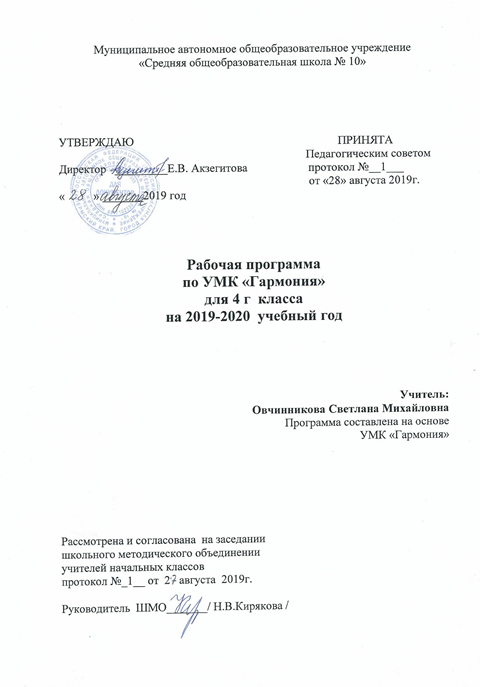 Рабочая программа по русскому языкуПрограмма разработана на основе: Федерального государственного образовательного стандарта начального общего образования /Москва «Просвещение» 2011 год; Концепции духовно-нравственного развития и воспитания личности гражданина России / Москва «Просвещение» 2010 год; Примерной основной образовательной программы образовательного учреждения. Начальные классы. / Москва «Просвещение» 2010годПримерных программ начального общего образования, Москва «Просвещение» 2011годавторской программы М.С.Соловейчик, Н.С.Кузьменко «Русский язык», /Москва «Просвещение», 2010 год.Для реализации программы использованы учебники:Соловейчик М.С., Кузьменко Н.С. Учебник русского языка «К тайнам нашего языка» для 1 класса. / Смоленск: «Ассоциация XXI век», 2008Соловейчик М.С., Кузьменко Н.С. Учебник русского языка «К тайнам нашего языка» для 2 класса. / Смоленск: «Ассоциация XXI век», 2008Соловейчик М.С., Кузьменко Н.С. Учебник русского языка «К тайнам нашего языка» для 3 класса. / Смоленск: «Ассоциация XXI век», 2011Соловейчик М.С., Кузьменко Н.С. Учебник русского языка «К тайнам нашего языка» для 4 класса, 1 и 2 часть / Смоленск: «Ассоциация XXI век», 2014I. Пояснительная запискаКурс русского языка в начальных классах – это составная часть общего лингвистического образования учащихся, поэтому назначение данного курса состоит в том, чтобы обеспечить предметную подготовку младших школьников и формирование у них универсальных учебных действий в объёме, необходимом для дальнейшего образования.Цели начального курса русского языка:создать условия для осознания ребёнком себя как языковой личности, для становления у него интереса к изучению русского языка, для появления сознательного отношения к своей речи; заложить основы лингвистических знаний как элемент представления о научной картине мира и как базу для формирования умения осознанно пользоваться языком в процессе коммуникации;сформировать комплекс языковых и речевых умений, обеспечивающих сознательное использование средств языка, функциональную грамотность учащихся;средствами предмета «Русский язык» влиять на формирование психологических новообразований младшего школьника, его интеллектуальное и  эмоциональное развитие, на формирование учебной самостоятельности и в целом умения учиться;обеспечить становление у младших школьников всех видов речевой деятельности в устной и письменной форме,  становление их коммуникативной компетенции.Для достижения курсом русского языка поставленных целей необходима особая  организация работы по освоению его предметного содержания – необходима реализация деятельностного подхода к процессу лингвистического образования младших школьников.II. Общая характеристика учебного предмета (курса)         Предлагаемый курс русского языка, реализованный в авторском УМК под названием «К тайнам нашего языка», построен на основе деятельностного подхода к организации лингвистического образования учащихся. Это проявляется в следующем: освоение языковых и речевых понятий, закономерностей, правил и формирование соответствующих умений проходит по определённым этапам: от мотивации и постановки учебной задачи – к её решению, осмыслению необходимого способа действия и к последующему осознанному использованию приобретённых знаний, к умению контролировать выполняемые действия и их результаты.         Именно через реализацию деятельностного подхода  к освоению предметного содержания в данном курсе осуществляется заложенная в ФГОС идея органичного слияния процессов обучения, развития и воспитания школьников в одно целое. При этом под обучением  русскому языку понимается формирование на основе лингвистических знаний осознанных, а потому контролируемых языковых и речевых умений; под развитием учащихся, во-первых – формирование их лингвистического мышления, т.е. способности осознавать язык как предмет наблюдения, выполнять с языковым материалом операции анализа, синтеза, сравнения, классификации, обобщения, а во-вторых – совершенствование у детей чувства слова, языковой интуиции. Необходимый компонент развития школьников – формирование у них универсальных учебных действий, обеспечивающих как более качественное освоение предметного содержания, так и становление  в целом основ учебной самостоятельности, в том числе – потребности и умения пользоваться учебной книгой как источником информации, различными словарями как средством решения возникающих языковых вопросов, правильно организовывать свою познавательную (учебную) деятельность.  Воспитание средствами предмета «Русский язык» связывается прежде всего с привитием внимания, интереса и уважения к русскому языку, уважения к себе как его носителю, с формированием заботливого отношения к качеству своей речи, с формированием культуры речевого поведения, умения общаться в устной и письменной форме.          Для построения курса на деятельностной основе принципиально важно учесть тот факт, что на практическом уровне языком, подлежащим изучению, дети уже давно владеют. Этот факт подсказывает путь изучения русского языка в школе: от практики его использования – к осмыслению – и снова к практике, теперь уже на новом уровне. Именно такой путь изучения русского языка и предусмотрен данной программой, чем объясняется название реализующего её комплекта учебников: «К тайнам нашего языка».В основу обучения языку, речи и правописанию  положена система лингвистических понятий, освоение которых поможет ребенку: а) осознать язык как средство общения, а себя как языковую личность; б) приобрести умение разумно пользоваться средствами языка, понятно, правильно,  коммуникативно-целесообразно формулировать свои мысли, грамотно оформлять их в письменной речи, а также полноценно понимать чужие; в) освоить комплекс универсальных учебных действий.         Важнейшей особенностью курса, представленного в данной программе, является его коммуникативная направленность. Определяя такой подход, авторы исходили из того, что язык – это основное средство общения людей, а значит, изучение языка должно быть подчинено обучению общению с помощью этого средства. Вот почему рассмотрение большей части разделов и тем курса, в соответствии с программой, направляется коммуникативным мотивом. Так, обучение орфографии, построению предложений и текстов, становление умения проверять написанное проходят на фоне обсуждения различных ошибок и недочётов, порождающих неясность речи, и последующих вопросов : «Ты хочешь, чтобы тебя понимали? Хочешь как можно лучше донести свою мысль? Хочешь не испортить своё поздравление ошибками?...». Изучение состава слова, частей речи сопровождается пристальным вниманием к значению языковых единиц и их функции в речи, к проблеме выбора более удачного слова, формы слова, суффикса, приставки и т.п.  Коммуникативная направленность курса проявляется и в том, что организуется последовательное обучение всем видам речевой деятельности –  не только созданию устных и письменных высказываний, но и их восприятию: чтению учебных текстов и слушанию собеседника, общению с ним. Среди других методических решений: обучение созданию не сочинений «вообще», а текстов определённых жанров, востребованных в коммуникативной практике: записок, поздравлений, писем, этюдов, загадок, кулинарных рецептов, дневниковых записей и т.д.; общение авторов с ребёнком через письменный текст, систематическое создание ситуаций для общения детей с персонажами учебника, друг с другом, в семье; организация партнёрства, делового сотрудничества учащихся при выполнении различных заданий.         Вторую принципиальную особенность курса составляет внесение существенных изменений  в содержание и организацию принятого обучения орфографии: совершенствование  мотивационной основы  обучения, усиление роли коммуникативного мотива, а также включение системного (начиная с 1-го  класса) формирования орфографической зоркости и орфографического самоконтроля младших школьников. Работа строится на основе фонемного принципа русской орфографии.        Более конкретно специфика обучения орфографии, а также особенности содержания, структуры и способов освоения других разделов курса  будет представлена в связи с общей характеристикой  программы каждого класса.Введение ребёнка в предметную область «Филология» начинается с периода обучения грамоте, когда делаются первые шаги на пути формирования у детей всех видов универсальных учебных действий: закладываются основы положительного отношения к учению, познавательного интереса, умения спрашивать, слушать, читать, понимать информацию, представленную в словесной, изобразительной, модельной форме;  точно выполнять инструкции учителя, под его руководством вступать в учебное сотрудничество с одноклассниками, высказывать свои мысли и т.д. В этот период, наряду с освоением техники чтения и каллиграфии, начинают формироваться и более общие предметные умения – читательские, языковые, речевые.         Особенностью курса обучения грамоте, соответствующего этой программе и реализованного в букваре и прописях авторов М.С. Соловейчик, Н.С. Кузьменко и др., является его глубокая внутренняя связь с систематическим курсом русского языка. Так, именно на основе букваря и прописей с позиций фонемного принципа русской орфографии и, соответственно, серьёзного внимания к освоению фонетики начинается последовательное формирование у младших школьников орфографической зоркости.  Курс обучения грамоте также создаёт предпосылки для осознанного освоения детьми норм русской графики, позволяет расширить языковой и речевой опыт ребёнка, чем обеспечивает готовность первоклассника к дальнейшему изучению систематического курса русского языка.          В курсе русского языка первого класса, как и в период обучения грамоте, в центре внимания находятся понятия: родной язык, устная и письменная речь, слово, звук, буква. В связи с работой над словом осуществляется первоначальная группировка по частям речи (без использования терминов). Наряду со «словами-названиями» (в том числе и словами со значением количества, поскольку они широко используются на уроках математики), первоклассникам представляются «слова-указатели» (преимущественно местоимения) и «слова-помощники», к которым отнесены не только предлоги, но и союзы, частицы (частица не) – пока без их разграничения. В основу проведенного деления положен функциональный признак.         Центральная задача курса русского языка 1-го класса – обобщить и систематизировать знания детей по фонетике и графике, приобретённые в период обучения грамоте, закрепить фонетические и графические  умения. Для практического использования вводится простейшая фонетическая транскрипция. При повторении вопросов графики большое внимание уделяется освоению алфавита, что важно для формирования умения пользоваться словарями и справочниками.        Ядро орфографической работы на данном этапе обучения составляет формирование умения обнаруживать орфограммы безударных гласных и парных по глухости-звонкости согласных. Термин «орфограмма» в 1-м классе не вводится – до 2-го класса он заменяется выражением «опасное при письме место».Особенности в решении вопросов развития речи. Внимание учащихся привлекается к тому, что у говорящего всегда есть собеседник, с ориентировкой на которого человек обычно и строит свою речь. Выведенные с детьми два главных требования к речи – быть понятной и вежливой по отношению к собеседнику – стержень работы над культурой речи и речевым поведением, над правильностью и эстетикой письма. С опорой на эти требования начинается последовательное формирование коммуникативных УУД.Обучаясь созданию речевых произведений, школьники осваивают жанры: устное воспоминание, записка, телеграмма, поздравление,  письмо. В связи с работой над нормами произношения, над лексическим значением слов и частично над правописанием учащиеся  приобретают первый опыт использования различных видов словарей, имеющихся в учебнике. Важнейшим лексическим умением, формируемым в 1-м классе, является умение ребенка  самостоятельно замечать незнакомые слова и стараться выяснять их значения.В процессе изучения всех тем курса ведётся последовательное формирование знаково-символического, логического мышления (наряду с конкретно-образным), регулятивных и познавательных УУД.Во втором классе вся начатая работа углубляется и расширяется. Так, в связи с повторением основных проблем русской графики рассматриваются вопросы: а) обозначение мягкости согласных звуков, стоящих перед другими согласными; б) использование ь и ъ разделительных знаков при обозначении звука [й’]. Особенностью знакомства с разделительными знаками является то, что они предъявляются сразу, в одной теме, поскольку выполняют одну функцию. Осознанному выбору знака из двух возможных второклассники научатся в конце учебного года – после изучения состава слова. Работа над словом как морфологической единицей продолжается на том же уровне, что и в 1-м классе. Отличие состоит лишь в том, что при повторении классификации слов вводится понятие «предмет», за которым скрывается категориальное значение всех имён существительных. До этого момента понятие не использовалось. Его освоение на данном этапе обеспечивает интеллектуальное развитие ребёнка (его абстрактного мышления, способности к построению рассуждения, к установлению причинно-следственных связей, регулятивных учебных действий). Особенностью работы над предложением является отказ от знакомства на данном этапе с главными и второстепенными членами предложения – этот компонент формальной грамматики перенесён в 3-й класс. Здесь же учащиеся овладевают понятием «предложение», знакомятся с видами предложений по цели и интонации, учатся их построению. Введение понятия «текст» предусматривает появление и двух других, с ним связанных, – «тема» и «основная мысль». Все понятия служат базой для  формирования умения понимать текст, обдумывать его (при пересказе и создании собственного) и после записи совершенствовать.        Центральным  направлением работы во 2-м классе является обучение орфографии.Орфографические темы сгруппированы  в два блока, которые разведены во времени: первый – «Главные опасности письма. Как писать без ошибок?» – изучается сразу после повторения в 1-й четверти, а второй – «Учимся решать главные орфографические задачи в корне слова» – охватывает всю 3-ю четверть. Сущность их различий отражена в названии разделов.В рамках первого раздела учащиеся знакомятся с понятием «орфограмма» и уточняют признаки сильных и слабых позиций фонем (последние термины не вводятся). Для лучшего осмысления сущности понятия («орфограмма» есть там, где есть выбор написания при одном и том же произношении) широко используется приём моделирования.Для объединения орфограмм безударных гласных и парных по глухости-звонкости согласных в одну группу, которую они составляют как орфограммы слабых позиций, используется выражение «главные опасности письма». «Главными» они признаются в силу их частотности, в чём учащиеся могут убедиться, проведя подсчеты всех известных орфограмм в двух-трёх текстах. На том же этапе вводится особый вид письма – с «окошками», при котором, чтобы не допустить орфографической ошибки, букву на месте орфограммы пропускают. Короткое время учащиеся тренируются в пропуске всех замеченных орфограмм, а потом переходят на пропуск только тех, на месте которых затрудняются в выборе буквы. Использование этого приёма направляется социальным мотивом: «На родном языке… писать с ошибками стыдно! «Окошко» лучше ошибки!». Применение приёма одновременно обеспечивает: становление у младших школьников, во-первых, орфографической зоркости, во-вторых, рефлексии, самоконтроля как личностного качества, при этом самого трудного его вида – по ходу осуществления действия; в-третьих, постепенное появление у ребёнка сознательного, ответственного отношения к качеству своей речи; в-четвёртых, психологическую разгрузку ученика, снятие у него страха перед ошибкой, так как буква может быть вписана в «окошко» после спокойного обдумывания поставленной задачи и её решения на этапе проверки; в-пятых, формирование у школьника способности регулировать свои действия, выполняя на  разных этапах различные умственные операции. Этап изучения правил и обучения решению главных орфографических задач сознательно отсрочен – отведено время на практическое освоение письма «с окошками», на становление орфографической зоркости учащихся и формирование основ орфографического самоконтроля, на возникновение у них потребности узнать правила, чтобы освоить «взрослое» письмо.Изучение основных орфографических правил написания корней отличается двумя особенностями.1) Правила правописания безударных гласных корня и парных по глухости-звонкости согласных рассматриваются не изолированно, а вместе, так как в их основе лежит одинаковый способ действия: слабую позицию проверяй сильной («опасное место» делай «безопасным»). Так формируется общий способ решения орфографических задач пока в корне, а позднее – и в других частях слова. Реализуемый подход помогает становлению у учащихся различных познавательных УУД.2) С учениками целенаправленно обсуждается вопрос: как искать проверочные слова. Отвечая на него, второклассники осваивают конкретные способы изменения слов различных частей речи и подбора родственных слов. При этом  особо выделяется один: объяснение значения слова (сИлач – это тот, кто сИльный  и т.п.). Пристальное внимание к этому возможному способу выяснения нужной буквы позволяет органично соединить орфографическую работу с лексической, что повышает эффективность той и другой и в целом способствует повышению осознанности письма.      Освоение различных способов подбора проверочных слов происходит на основе их модельной фиксации, наблюдения, сравнения, обобщения. При построении рассуждений, связанных с выбором буквы, учащиеся осваивают способы формулирования причинно-следственных связей, умозаключений, выводов. Накопление опыта подбора проверочных слов разными способами, в том числе путём различных изменений слов, обеспечивает детям как предметную предварительную подготовку к изучению морфологии, так и развитие их лингвистического мышления.             Обучение решению «главных» орфографических задач происходит с опорой на понятия: «корень слова», «однокоренные (родственные) слова», «изменения слов», «окончание». Для их введения второму из орфографических разделов предпосылается тема «Размышляем о словах». Другие понятия морфемики («приставка» и «суффикс») вводятся в 4-й четверти, когда на рассмотрение выносится  раздел «Состав слова». После накомства с приставками завершается работа над темой «Разделительные ь и ъ». Учащиеся оказываются в состоянии объяснить, почему в начале года они не могли вывести соответствующее правило, каких знаний им недоставало – так происходит становление способности к рефлексии. Таким образом, во 2-м классе заканчивается освоение вопросов графики, изучаются разделы: «Орфография», «Предложение», «Текст», «Состав слова».              В третьем классе центральным языковым разделом является «Морфология». От знакомства с функцией слов, относящихся к разным частям речи, учащиеся переходят к их детальному изучению; узнают названия частей речи. В центре внимания – единство функции, значения и формальных признаков имени существительного, имени прилагательного, глагола. В ознакомительном плане представляется имя числительное и, несколько подробнее, личные местоимения. Среди «слов-помощников» выделяются предлоги, союзы и частицы (на примере частицы не).             Изучение морфологии в данном курсе обеспечивает интеллектуальное развитие школьников, формирование их абстрактного мышления и всего комплекса УУД. Структура и содержание раздела имеют следующие особенности.1. Последовательность рассмотрения морфологических тем подчинена принципу: от общего знакомства со всеми частями речи и их грамматическими категориями – к последующему детальному изучению каждой. Такое методическое решение продиктовано, во-первых, коммуникативной направленностью курса, в том числе и изучения морфологии (необходимостью осознанного отношения к использованию в процессе общения всех частей речи), а во-вторых, стремлением повысить (за счёт неоднократного предъявления и сопоставления) эффективность освоения материала, трудного для младших школьников в силу его абстрактности.           Единая логика представления основных частей речи  позволяет  сравнивать их и даже рассматривать, например, имена существительные и имена прилагательные в рамках одного раздела.2. Дети учатся опознанию каждой части речи, подведению под понятие не только по вопросу, на который отвечает слово, но и по комплексу грамматических признаков, в частности, по особенностям изменения. При этом умение определять части речи формируется поэтапно: сначала применительно к словам, в которых категориальное значение не противоречит лексическому (называющим конкретные предметы, признаки, действия), а лишь затем переносится на слова типа бег, стук, зелень, доброта, болеет, чувствует и др.3. Проявление пристального внимания к значению слов потребовало разведения понятий: «лексическое» и «грамматическое» значение (для учащихся – «значение основы» и «значение окончания»). Для лучшего осмысления изучаемых грамматических категорий  числа, падежа, времени, лица включены наблюдения за значением, передаваемым той или иной формой.4. В разных учебниках русского языка для основной школы  по-разному трактуется -ть и -ти на конце инфинитива: как суффикс и как окончание, что отражает различие взглядов лингвистов. (Об этом сообщается учащимся непосредственно на страницах учебника «К тайнам нашего языка».) В такой ситуации не представляется правильным в начальных классах закреплять одну из точек зрения, поэтому в курсе вопрос оставляется открытым. О неопределенной форме говорится, что она оканчивается на -ть или -ти. Для разбора по составу слова глаголы в неопределенной форме не предлагаются, но при необходимости -ть и -ти просто подчеркиваются. В результате принятого методического решения учащиеся знакомятся с объективно существующей лингвистической проблемой, что важно для понимания школьниками возможности существования различных точек зрения и, как следствие, – для развития гибкости их мышления. 5. Предусмотрено целенаправленное обучение младших школьников преодолению грамматических трудностей русского языка с помощью специального справочника: «Какого рода и числа слово? Словарь трудностей». Такой словарь создан и помещён в учебник. Обращение к нему позволяет не только совершенствовать культуру речи учащихся, но и формировать познавательные УУД – осознанный поиск информации и её использование.             В 3-м классе вновь выносится на рассмотрение тема «Предложение». Основное её назначение – познакомить школьников с главными и второстепенными (пока без деления на виды) членами предложения, научить выделять их. Предусмотрен отличный от традиционного способ выявления главных членов, подлежащего и сказуемого: одновременно по комплексу вопросов, на которые они отвечают. При знакомстве с второстепенными членами дети узнают о возможности постановки от слова к слову двух типов вопросов – по смыслу и по форме, начинают учиться задавать их, самостоятельно выбирая при этом, какой тип вопроса им необходим для решения стоящей задачи.             Продолжается обучение младших школьников созданию текстов: осваивается построение повествования и описания предмета, предложений со значением оценки, а также новые жанры: этюд (словесная зарисовка) и инструкция (совет о том, как что-то делать).  С точки зрения орфографии в центре внимания находится не только изучение нескольких орфографических правил, связанных с написанием слов изучаемых частей речи, но и последовательное совершенствование орфографической зоркости учащихся, а также  основанного на ней действия орфографического самоконтроля, чему способствует широкое применение приёма письма «с окошками».             В  четвертом классе изучаемый материал группируется вокруг понятий: «слово», «словосочетание», «предложение», «текст».  Слово как основная единица языка выносится на рассмотрение дважды: сначала обсуждается на уровне морфологии, а затем лексики; параллельно закрепляются знания учащихся о назначении, возможных значениях, особенностях использования и написания различных морфем. Знакомство с частями речи завершается изучением склонения имён существительных и прилагательных, спряжения глаголов, что сочетается с освоением правописания безударных окончаний всех частей речи (в традиционном объёме). В центре внимания находится формирование общего способа действия, который должен обеспечить правильное письмо. Поэтому, например, окончания трёх склонений имён существительных в разных падежах осваиваются одновременно.            Продолжается работа над правильным употреблением слов, в связи с которой предусмотрено использование справочника «Как правильно изменить слово? Словарь трудностей», включённого в учебник 4-го класса.Для общего знакомства учащимся представляется наречие, что вызвано частотностью данной части речи, её практической необходимостью. Правописание наречий специально не изучается – запоминание наиболее употребительных обеспечивается в словарном порядке. Особенностью рассмотрения частей речи на данном этапе является  пристальное внимание к синтаксическим связям, к построению словосочетаний и специфике «поведения» в них слов, относящихся к разным частям речи. Учащиеся знакомятся со значениями словосочетаний и продолжают осваивать постановку двух типов вопросов, задаваемых к имени существительному («по форме», «по смыслу»). Работе над словосочетанием придаётся большое значение с точки зрения интеллектуального развития детей и развития их речи – повышения её правильности, точности, богатства и выразительности. Знания четвероклассников о предложении расширяются за счёт знакомства с однородными членами и получения самого общего (на практическом уровне) представления о сложных предложениях. Кроме того, теперь, после знакомства со значениями словосочетаний, учащиеся получают возможность научиться по смысловым вопросам разграничивать виды второстепенных членов предложения.              Спецификой реализуемого подхода к предложению является то, что оно рассматривается не только как самостоятельная синтаксическая единица, но и как компонент текста. Включение предложения в текст, выбор порядка слов, связь предложений друг с другом – вот некоторые направления проводимых наблюдений. Работа ведётся без изучения теории, её цель – общее и речевое развитие учащихся, накопление ими положительного речевого опыта и его осмысление.На этом этапе предусмотрено знакомство с построением несложного текста-рассуждения. Среди осваиваемых жанров – рассказ, сказка (сказочная история), объявление, дневниковая запись и др. В конце года в качестве системного обобщающего понятия вводится понятие «сочинение». Оно является общим по отношению ко всем тем видам текстов, которые учились создавать младшие школьники. Вводится и общая памятка «Как писать сочинение», которая будет и в дальнейшем, в основной школе, помогать учащимся осознанно планировать свои действия при подготовке к сочинениям.              В целом программа 4-го класса ориентирована на то, чтобы обеспечить плавный переход к успешному продолжению лингвистического образования в основной школе. Таким образом, курс русского языка для 1–4 классов в данной программе представлен следующими содержательными линиями:формирование речевых, коммуникативных умений, совершенствование всех видов речевой деятельности на основе речеведческих знаний;формирование языковых умений (в области фонетики, графики, лексики, морфемики, грамматики) на основе соответствующих лингвистических знаний;формирование орфографических и элементарных пунктуационных умений на основе знаний по орфографии и пунктуации.В рамках систематического курса русского языка продолжается совершенствование каллиграфических умений учащихся, но при этом центральной задачей, наряду с корректировкой этих умений, становится формирование у учеников каллиграфического самоконтроля и адекватной самооценки этой стороны письма. Обучение всем видам речевой деятельности, чтению и работе с информацией, а также формирование различных универсальных учебных действий осуществляется при освоении всех разделов курса.Место предмета «Русский язык» в учебном плане      Освоение русского языка на первой ступени общего образования начинается с курса «Обучение грамоте», который в данной программе рассчитан на 22–23 учебных недели (200-207 часов): 9 ч. в неделю. Курс русского языка в 1 классе занимает 10 недель и составляет 50 часов: 5 ч. в неделю; во 2 – 3 классах –  340 часов  (170 ч. в год): 5 ч. в неделю; в 4 классе- 136 часов  (4 часа в неделю).   IV. Ценностные ориентиры содержания учебного предмета «Русский язык»	1. Язык является средством общения людей, важнейшим средством коммуникации, поэтому знакомство с системой языка должно предполагать обучение младших школьников овладению этим средством для осуществления эффективного, результативного общения. Вот почему данному курсу придана коммуникативная направленность.2. Русский язык является государственным языком Российской Федерации, средством межнационального общения, родным языком русского народа, явлением национальной культуры. Поэтому освоение детьми русского языка, осознание его богатых возможностей, красоты, признание его значения в жизни человека и общества  важно для  духовно-нравственного становления личности. Воспитание у школьника уважительного отношения к русскому языку и к себе как его носителю, обучение ответственному, бережному обращению с языком, умелому его использованию в процессе общения следует рассматривать как компонент личностного развития ребёнка, компонент становления его гражданственности. 3. Язык – это явление культуры, поэтому качество владения языком, грамотность устной и письменной речи являются показателями общей культуры человека. Помощь младшим школьникам в осознании этого факта и на его основе формирование стремления полноценно владеть языком в устной и письменной форме – второй компонент личностного развития ребёнка, компонент становления его культурного облика.4. Русский язык в системе школьного образования является не только предметом изучения, но и средством обучения. Поэтому освоение русского языка и всех видов речевой деятельности на нём является основой успешного изучения всех других учебных предметов, в том числе основой умения получать, преобразовывать, фиксировать и передавать информацию. Этим определяется статус предмета «Русский язык» в системе начального общего образования.V. Личностные, метапредметные, предметные результаты освоения предмета «Русский язык» выпускником начальной школыЛичностные результаты освоения предмета «Русский язык»У выпускника будут сформированы: представление о русском языке как языке его страны; осознание языка как средства общения; элементы коммуникативного, социального и учебно-познавательного мотивов изучения русского языка, представление о богатых его возможностях, осознание себя носителем этого языка; понимание того, что ясная, правильная речь – показатель культуры человека; желание умело пользоваться русским языком и элементы сознательного отношения к своей речи, контроля за ней. Выпускник получит возможность для формирования: понимания значимости хорошего владения русским языком, развития коммуникативного и учебно-познавательного мотивов его освоения; выраженного познавательного интереса к русскому языку; сознательного отношения к качеству своей речи.Метапредметные результаты освоения предмета «Русский язык»Регулятивные универсальные учебные действияВыпускник научится:принимать и сохранять учебную задачу; планировать (в сотрудничестве с учителем или самостоятельно, в том числе  во внутренней речи) свои действия для решения задачи; действовать по намеченному плану, а также по инструкциям, содержащимся в  источниках информации: речь учителя, учебник и т.д. выполнять учебные действия в материализованной, речевой или умственной форме; использовать речь для регуляции своих действий;контролировать процесс и результаты своей деятельности, вносить необходимые коррективы; оценивать свои достижения,  осознавать  трудности, искать их причины и способы преодоления.Выпускник получит возможность научиться: в сотрудничестве с учителем ставить новые учебные задачи и осуществлять действия для реализации замысла;преобразовывать практическую задачу в познавательную;проявлять познавательную инициативу в учебном сотрудничестве;адекватно оценивать свои достижения, осознавать трудности, понимать их причины, планировать действия для преодоления затруднений и выполнять их.Познавательные универсальные учебные действияВыпускник научится: осознавать познавательную задачу, целенаправленно слушать (учителя, одноклассников), решая её;находить в тексте необходимые сведения, факты и другую информацию, представленную в явном виде;самостоятельно находить нужную информацию в материалах учебника, в обязательной учебной литературе, использовать её для решения учебно-познавательных задач; находить в указанных источниках языковые примеры для иллюстрации определённых понятий, правил, закономерностей; пользоваться знакомыми лингвистическими словарями, справочниками;применять разные способы фиксации информации (словесный, схематичный и др.), использовать эти способы в процессе решения учебных задач; понимать информацию, представленную в изобразительной, схематичной форме; переводить её в словесную форму;владеть общими способами решения конкретных лингвистических задач;ориентироваться на возможность решения отдельных лингвистических задач разными способами; осуществлять анализ, синтез, сравнение, классификацию языкового материала по заданным критериям;строить несложные рассуждения, устанавливать причинно-следственные связи, делать выводы, формулировать их;подводить факты языка и речи под понятие на основе выделения комплекса существенных признаков. Выпускник получит возможность научиться:  осуществлять поиск необходимой информации в дополнительных доступных источниках (справочниках, учебно-познавательных книгах и др.);находить языковые примеры для иллюстрации понятий, правил, закономерностей в самостоятельно выбранных источниках;делать небольшие выписки из прочитанного для практического использования;осуществлять выбор способа решения конкретной языковой или речевой задачи; анализировать и характеризовать языковой материал по самостоятельно определённым параметрам;проводить сравнение и классификацию языкового материала, самостоятельно выбирая основания для этих логических операций.Коммуникативные универсальные учебные действияВыпускник научится:участвовать в диалоге, в общей беседе, выполняя принятые правила речевого поведения (не перебивать, выслушивать собеседника, стремиться понять его точку зрения и т.д.);задавать вопросы, отвечать на вопросы других;понимать зависимость характера речи (построения высказывания, выбора языковых средств) от задач и ситуации общения (сообщить, объяснить что-то или словами нарисовать увиденное, показать действия или признаки; поздравить кого-то или научить чему-то; в устной или письменной форме; адресат взрослый или сверстник и т.д.)выражать свои мысли, чувства в словесной форме, ориентируясь на  задачи и ситуацию общения, соблюдая нормы литературного языка, заботясь о ясности, точности выражения мысли;осознавать, высказывать и обосновывать свою точку зрения; стараться проявлять терпимость по отношению к высказываемым другим точкам зрения; вступать в учебное сотрудничество с одноклассниками, участвовать в совместной деятельности, оказывать взаимопомощь, осуществлять взаимоконтроль, проявлять доброжелательное отношение к партнёрам; строить небольшие монологические высказывания с учётом ситуации общения и конкретных речевых задач, выбирая для них соответствующие языковые средства.Выпускник получит возможность научиться:начинать диалог, беседу, завершать их, соблюдая правила вежливости;оценивать мысли, советы, предложения других людей, принимать их во внимание и пытаться учитывать в своей деятельности;инициировать совместную деятельность, распределять роли, договариваться с партнёрами о способах решения возникающих проблем;создавать высказывания разных видов (в устной и письменной форме) для решения различных коммуникативных задач, адекватно строить их и использовать в них  разнообразные средства языка; применять приобретённые коммуникативные умения в практике свободного общения. Предметные результаты освоения программы«Русский язык»Общие результаты освоения программыВыпускники начальной школы: овладеют начальными представлениями о языке как средстве общения, о принятых правилах культуры речевого поведения, о разновидностях речи, о системе средств русского языка (фонетических, графических, лексических, словообразовательных, грамматических), об особенностях общения в устной и письменной форме, о нормах литературного языка и правилах письма;освоят основные понятия и правила из области фонетики, графики, морфемики, грамматики, орфографии, культуры речи, теории текста (в объёме изученного); приобретут умение находить, сравнивать, классифицировать, характеризовать различные единицы языка (звуки, буквы, слова, предложения) по указанным параметрам, конструировать из этих единиц единицы более высокого уровня (слова, словосочетания, предложения, тексты);овладеют основными орфографическими и пунктуационными умениями и в целом основами грамотного письма (в пределах изученного);приобретут опыт изучающего и поискового (при работе со словарями, справочниками) чтения, а также правильного речевого поведения, создания  собственных высказываний разных видов (в освоенных пределах) с учётом задач и ситуации общения.Результаты освоения основных содержательных линий курсаФормирование речевых, коммуникативных умений, совершенствование речевой деятельностиВыпускник научится: участвовать в устном общении на уроке (слушать собеседников, говорить на обсуждаемую тему, соблюдать основные правила речевого поведения), владеть нормами речевого этикета в типовых ситуациях учебного и бытового общения; самостоятельно читать тексты учебника, извлекать из них информацию, работать с ней в соответствии с учебно-познавательной задачей;  пользоваться различными словарями учебника для решения языковых и речевых  вопросов;  замечать в речи незнакомые слова и спрашивать об их значении, обращаться для ответа на вопрос к толковому словарю учебника; соблюдать нормы произношения, изменения,  употребления и написания слов, имеющихся в словарях учебника;понимать тему и главную мысль текста (при её словесном выражении), озаглавливать текст по его теме и (или) главной мысли; озаглавливать части текста, выделенные абзацными отступами, составлять план; восстанавливать последовательность частей или последовательность предложений в тексте повествовательного характера (с ясной логикой развития событий);строить предложения для решения определённой речевой задачи (для ответа на заданный вопрос, для завершения текста, для передачи основной мысли текста, для выражения своего отношения к чему-либо);  замечать в художественном тексте (в ярких случаях) языковые средства, создающие его выразительность;находить и устранять в предъявленных предложениях, текстах нарушения правильности, точности, богатства речи (яркие случаи); письменно (после коллективной подготовки) подробно или выборочно пересказывать текст повествовательного характера (предъявленный для зрительного восприятия), сохраняя основные особенности оригинала; письменно создавать небольшие речевые произведения освоенных жанров (например, записку, письмо, поздравление), небольшие тексты повествовательного и описательного характера; проверять правильность своей письменной речи, исправлять допущенные орфографические и пунктуационные ошибки; улучшать написанное: добавлять и убирать элементы содержания, заменять слова на более точные и выразительные.Выпускник получит возможность научиться: соблюдать правила вежливости при общении с людьми, плохо владеющими русским языком;пользоваться знакомыми лингвистическими словарями, адресованными младшим школьникам;понимать главную мысль текста, выраженную в подтексте; озаглавливать текст по его главной мысли с учётом стиля и типа речи  (без терминов); конструировать предложение из заданных слов с учётом его контекстного окружения;делить текст на части (ориентируясь на подтемы), составлять план;самостоятельно (с использованием памятки учебника) готовиться к пересказу текста; пересказывать повествовательные тексты с элементами описания, рассуждения, сохраняя особенности оригинала; создавать речевые произведения разных жанров (загадки, словесные этюды, простые инструкции), небольшие тексты, содержащие описание, рассуждение, оценку чего-либо;  редактировать собственные тексты, совершенствуя правильность речи, улучшая содержание, построение предложений и выбор языковых средств;соблюдать требования каллиграфии при письме, аккуратно и, по возможности, красиво оформлять свои записи. Формирование языковых уменийВ области фонетики и графикиВыпускник научится:различать понятия «звук» и «буква»;определять характер каждого звука в слове (в объёме изученного), характеризовать звуки, словесно и схематически (при предъявлении слова звучащим или написанным); понимать характеристику звуков речи, представленную в модельном виде;сравнивать и классифицировать указанные звуки речи по заданным параметрам; анализировать и группировать слова по указанным характеристикам звуков;объяснять случаи несовпадения количества звуков и букв; объяснять выбор способа обозначения буквами твёрдости-мягкости согласных и звука [й,]; правильно обозначать твёрдость-мягкость согласных и звук [й,] при письме;определять количество слогов в слове и их границы (на основе освоенных критериев); определять в слове ударный слог; сравнивать и классифицировать слова по их слоговому составу, по расположению ударного слога, по количеству безударных;правильно называть буквы алфавита, располагать буквы и слова по алфавиту; использовать знание алфавита при работе со словарями;пользоваться при письме небуквенными графическими средствами: пробелом между словами, знаком переноса, абзацным отступом («красной строкой»);Выпускник получит возможность научиться:обозначать звуковой состав слова с помощью элементарной транскрипции;сравнивать, классифицировать звуки по самостоятельно определённым характеристикам; классифицировать слова с точки зрения их звуко-буквенного состава по самостоятельно определённым критериям;письменно выполнять полный звуко-буквенный анализ слова.В области словообразованияВыпускник научится: владеть опознавательными признаками однокоренных слов для их выявления; отличать однокоренные слова от форм одного и того же слова, от синонимов и слов с омонимичными корнями;выполнять общий способ действия для выделения в слове окончания, корня, приставки, суффикса; находить эти части в словах с однозначно выделяемыми морфемами;конструировать слова из заданных частей слова; сравнивать слова по их строению, характеризовать различия, классифицировать слова в зависимости от строения;соотносить слова с предъявленными моделями, выбирать из предложенных слова к заданной модели;различать изменяемые и неизменяемые слова; Выпускник получит возможность научиться:выделять в словах основу (в простых случаях), понимать роль каждой из её частей (корня, приставки, суффикса) в передаче лексического значения слова (без термина);отличать от других сложные слова, выделять в них два корня;понимать значения, вносимые в слово суффиксами и приставками (в пределах накопленного опыта), образовывать слова с этими морфемами для передачи соответствующего значения;правильно употреблять отдельные приставки, соотнося их с предлогами (в объёме  программы);самостоятельно подбирать слова к предложенной модели;выполнять полный разбор слов по составу (в соответствии с освоенным способом действия), выделять в слове нулевое окончание. В области лексикиВыпускник научится:осознавать, что понимание значения слов – обязательное условие их умелого использования в устной и письменной речи;выявлять в речи (устной и письменной) слова, значения которых требует уточнения; спрашивать об их значении или обращаться к толковому словарю учебника;распознавать среди предложенных слов синонимы и антонимы (простые случаи);стараться не допускать в письменной речи неоправданных повторов слов;Выпускник получит возможность научиться:выяснять значения незнакомых слов в доступных источниках (у взрослых, в толковых словарях для младших школьников); определять значение слова по тексту;наблюдать за использованием синонимов и антонимов в речи; подбирать к предложенным словам 1–2 синонима, антоним; понимать, что в языке есть слова с одним значением или несколькими, что слова могут употребляться в прямом или переносном значении; замечать в художественных текстах слова, употреблённые в переносном значении.В области морфологииВыпускник научится:выявлять принадлежность слова к определенной части речи по комплексу  освоенных признаков, разграничивать слова самостоятельных и служебных частей речи (в пределах изученного);ставить имена существительные, имена прилагательные и глаголы в начальную форму; изменять слова в соответствии с их морфологическими особенностями; ставить слова в указанные формы;определять морфологические признаки слова (род, склонение, число, падеж имени существительного; род, число, падеж имени прилагательного; время, число, спряжение, лицо или род глагола; лицо и число личного местоимения в начальной форме), выполнять для этого необходимые способы действия;сравнивать, классифицировать предложенные слова по указанным признакам;пользоваться словарями учебника «Какого рода и числа слово?», «Как правильно изменить слово?» для решения вопросов правильности речи;правильно употреблять в речи имена существительные (в объёме программы), личные местоимения 3-го лица с предлогами; использовать личные местоимения для устранения неоправданных повторов слов;под руководством учителя выявлять роль слов разных частей речи в художественном тексте; пользоваться словами разных частей речи в собственных высказываниях,  в том числе использовать имена прилагательные, наречия для повышения точности, выразительности речи;  Выпускник получит возможность научиться:различать смысловые и падежные вопросы, личные и родовые окончания; понимать значения форм настоящего, прошедшего, будущего времени;находить в тексте слова по указанным морфологическим признакам;выполнять полный морфологический анализ имён существительных, имён прилагательных, глаголов на основе освоенного общего способа действия; выделять наречия среди слов других частей речи;соотносить личное местоимение в косвенном падеже с его начальной формой;видеть особенности изменения имён прилагательных на -ий, -ья, -ин;  замечать  яркие случаи неудачного употребления местоимений, приводящие к неясности речи, стараться устранять их;пользоваться именами числительными в речи, правильно изменять их;понимать роль предлогов и союзов в речи, значение частицы не при глаголе . В области синтаксиса и пунктуацииВыпускник научится:различать слова, словосочетания и предложения по освоенным признакам;ставить от главного слова к зависимому смысловые вопросы;составлять из заданных слов словосочетания с учётом связи «по смыслу» и «по форме»;выделять предложения из потока устной и письменной речи, оформлять их границы;различать понятия «части речи» и «члены предложения», выделять в предложении главные и второстепенные члены;различать виды предложений по цели (повествовательные, вопросительные, побудительные) и интонации (восклицательные и невосклицательные); находить такие предложения в тексте; строить разные по цели и интонации предложения; выделять в предложениях главные и второстепенные члены, среди главных различать подлежащее и сказуемое;устанавливать связи членов предложения, отражать её в схемах; соотносить предложения со схемами, выбирать предложение, соответствующее схеме;  распознавать предложения с однородными членами, строить такие предложения и использовать их в речи; пользоваться бессоюзной связью, союзами и, а, но; ставить запятые перед союзами а, но, при бессоюзной связи («при перечислении»); проводить синтаксический анализ простого предложения (ясной структуры): характеризовать его по цели, интонации, наличию второстепенных членов (без деления на виды), указывать главные;различать простые предложения (без однородных членов) и сложные предложения;Выпускник получит возможность научитьсяосознанно пользоваться смысловыми и падежными вопросами для решения языковых и речевых задач;по смысловым вопросам определять значения словосочетаний;строить словосочетания разных видов;строить вопросы со словом «почему» и ответы на них; строить ответы на вопросы с учётом логического ударения; создавать побудительные предложения со значением просьбы, пожелания;различать виды второстепенных членов предложения: определение, дополнение, обстоятельство (простые случаи);различать простые предложения с однородными членами и сложные предложения (элементарные случаи);осознанно (с учётом смысла) использовать в сложных предложениях и при однородных членах союзы и, а, но; ставить в сложных предложениях перед словами что, чтобы, потому что, поэтому запятую.  Формирование орфографических умений Выпускник научится:по освоенным опознавательным признакам обнаруживать орфограммы (в зрительно воспринимаемом тексте и на слух);определять разновидности орфограмм и соотносить их с определёнными правилами (в освоенных пределах);разграничивать орфограммы на изученные правила и неизученные;пользоваться приёмом сознательного пропуска буквы на месте орфограммы (письмом с «окошками») как средством проявления орфографического самоконтроля и орфографической рефлексии по ходу письма;применять изученные орфографические правила  (в объёме  программы);пользоваться орфографическим словарём учебника для решения вопросов письма на месте непроверяемых орфограмм;писать слова с непроверяемыми орфограммами (в изученном объёме);списывать  и писать под диктовку текст объёмом до 80 слов;проверять написанное и вносить коррективы;Выпускник получит возможность научитьсяобнаруживать большую часть орфограмм в предъявленной и собственной записи;оставлять сознательный пропуск буквы («окошко») на месте неосвоенных орфограмм;применять несколько дополнительных орфографических правил (в соответствии с программой); эффективно осуществлять проверку написанного, обнаруживать и аккуратно исправлять все допущенные орфографические и пунктуационные ошибки.К концу обучения в начальной  школе данная программа обеспечит готовность учащихся к продолжению лингвистического образования на следующей ступени. VI. Содержание учебного предмета (курса)«Русский язык»Обучение грамотеРечь, практика речевой деятельностиРечь как способ общения людей. Понятность и вежливость как главные качества речи. Правила поведения во время общения; этикетные формулы приветствия, прощания, просьбы, извинения. Речь устная и письменная (общее представление); средства выразительности устной речи. Деловые сообщения и словесные рисунки как разновидности речи. Накопление опыта участия в диалоге, в общей беседе, опыта говорения и слушания других, точного ответа на вопросы, пользования правилами речи, средствами выразительности устной речи. Понимание смысла читаемых текстов (при восприятии на слух). Составление небольших рассказов по картинкам, по серии картинок, о себе и своей жизни.Предложение и словоПредложение как способ выражения мысли. Оформление предложений в устной и письменной речи. Слово как название чего-либо; разграничение слов и называемых ими явлений действительности. Значение слов, смысловые связи, родственные отношения, вопросы к словам, изменение слов в соответствии с вопросами (общее знакомство, накопление опыта наблюдений). Различение слова и предложения; выделение слов, конструирование, преобразование и составление предложений.ФонетикаСлог как минимальная произносительная единица. Способ выделения слогов, деление слов на слоги. Звуки речи, их отличие от звуков окружающего мира. Единство звукового состава слова и его значения. Приёмы интонационного выделения звуков. Установление последовательности и количества звуков в слове. Различение гласных и согласных звуков, гласных ударных и безударных; приём выявления ударного гласного звука. Гласный звук как основа слога,  смыслоразличительная роль звуков и ударения.   Различение согласных звуков: твёрдых и мягких, звонких и глухих; общее представление о согласных парных и непарных по твёрдости-мягкости и глухости-звонкости. Графика Буквы как знаки для обозначения звуков в письменной речи. Различение звуков и букв. Позиционный способ обозначения звуков буквами (практическое освоение применительно к чтению и письму): буквы гласных для обозначения твёрдости или мягкости предшествующего согласного, буква ь как показатель мягкости предшествующего согласного звука. Буква й, а также буквы е, ё, ю, я  как способы обозначения звука [й,]. Разделительные ь и ъ как показатели наличия звука [й,] (общее знакомство, освоение чтения слов с этими знаками). Правильные названия букв и общее знакомство с русским алфавитом как последовательностью букв.Небуквенные графические средства: пробел между словами, знак переноса. Чтение Формирование слогового чтения. Плавное слоговое чтение и чтение целыми словами (слов, словосочетаний, предложений и коротких текстов) со скоростью, соответствующей индивидуальному темпу речи ребёнка; понимание читаемого. Соответствие при чтении предложений, текстов интонации и пауз знакам препинания; элементарная выразительность чтения, в том числе диалогов, стихотворений.Письмо: каллиграфияГигиенические требования к посадке, положению тетради, руки, ручки при письме (практическое овладение). Освоение необходимых при письме движений, развитие мелкой мускулатуры  руки, глазомера, ориентировки в пространстве страницы, координации движений. Начертание и название основных элементов букв, письменных строчных и прописных букв.  Овладение способами соединения элементов букв и букв при письме, знакомство с правилом выбора соединения. Письмо букв, буквосочетаний, слогов, слов, предложений с соблюдением гигиенических требований, правил оформления записей. Формирование элементов самооценки написанного с точки зрения качества письма.Письмо: орфография и пунктуация Письмо под диктовку и списывание с печатного текста (по предусмотренной технологии). Проверка написанного.Освоение  орфографических правил: прописная (заглавная) буква в начале предложения, в именах собственных (без термина); раздельное написание слов; обозначение гласных в сочетаниях жи–ши,  ча–ща, чу–щу под ударением; перенос слов по слогам; освоение пунктуационного оформления  конца предложения. Знакомство с признаками «опасных при письме мест»: места, требующие применения названных правил; буквы на месте безударных гласных, парных по глухости-звонкости согласных на конце слова и перед другими парными согласными. Первоначальное обучение нахождению орфограмм («опасных при письме мест») по освоенным признакам; становление орфографической зоркости. Систематический курсРечь, развитие речи, практика речевой деятельностиРечь как способ общения людей. Главные требования к речи: быть понятной и вежливой. Деловые сообщения и словесные рисунки как разновидности речи. Речь устная и письменная, особенности оформления мыслей (предложений) в устной и письменной форме. Средства выразительности устной речи. Правильность и аккуратность письма как важнейшие условия понятности и вежливости письменной речи. Практическое овладение диалогической формой речи: умением отвечать на вопросы и задавать свои; пользоваться формулами речевого этикета в типовых ситуациях учебного и бытового общения (просьбы, благодарности и др.), начинать и завершать разговор, соблюдать правила общения (не перебивать, смотреть на собеседника, стараться понять его и помогать понимать себя). Практическое овладение устной формой монологической речи в ситуации общения на уроке: понимать информацию, воспринятую на слух, участвовать в обсуждении, высказывать свою точку зрения. Практическое овладение умением работать с текстами и справочными материалами учебника: находить нужную информацию и осознанно ею пользоваться для решения учебно-познавательных задач.Правильность и точность как важные качества хорошей речи, как проявление культуры человека. Обучение правильному использованию, произношению, изменению слов, построению словосочетаний (в объёме, представленном в следующих разделах программы), выбору средств языка с учётом ситуации и задач общения.   Родной язык и иностранные языки; речь на родном и иностранном языках; роль переводчиков.Текст: общее знакомство с признаками; отличие текста от предложения. Тема и основная мысль как стержень текста; их отражение в заголовке; озаглавливание текста. Требования к хорошему тексту, правила его обдумывания и улучшения после записи. Повествование и описание предмета, особенности их содержания и построения.  Предложения со значением оценки чего-либо; особенности их построения. Роль и место таких предложений в тексте, выражение в них главной мысли. Построение несложного рассуждения (рассуждение-объяснение и рассуждение-размышление); способы выражения собственного мнения (использование слов: по-моему, я думаю, что… и др.)Построение предложений при включении их в текст, развитие мысли, выбор порядка слов. Связь предложений в тексте (наблюдение и воспроизведение).Строение текста, включающего несколько подтем. План текста и способы его создания; составление плана предложенного текста. Красная строка как знак начала текста и его частей. Оформление письменного текста, состоящего из нескольких частей. Пересказ как способ передачи мыслей автора, изложение как письменный пересказ. Освоение подробного и выборочного изложения, добавления в текст собственных суждений. Общее представление о сжатом изложении. Практическое освоение различных жанров речи, особенностей их построения,  выбора языковых средств, оформления: записка, письмо, телеграмма, поздравление, кулинарный рецепт, загадка, словесная зарисовка (этюд), простая инструкция, объявление, дневниковая запись, рассказ, сказка. Создание текстов этих жанров на основе различных источников (картин, рисунков, собственного опыта, наблюдений); обучение улучшению своих текстов с точки зрения структуры, построения предложений, правильного, точного, выразительного использования языковых средств. Освоение понятия «сочинение» как общего названия создаваемых текстов, состава и последовательности операций, связанных с обдумыванием, написанием и корректировкой написанного текста. Фонетика Характеристика звуков: гласный или согласный; гласный ударный или безударный; согласный твёрдый или мягкий, парный или непарный по твёрдости-мягкости; согласный глухой или звонкий, парный или непарный по глухости-звонкости. Выделение отдельных звуков слова и их последовательности; установление количества звуков, их различение; элементарная транскрипция (без использования термина) как способ обозначения звукового состава слова. Полный фонетический анализ слова как компонент фонетико-графического разбора. Деление слов на слоги, выделение ударного. Произношение звуков и сочетаний звуков в соответствии с нормами современного русского литературного языка. ГрафикаБуквы как знаки звуков; различение звуков и букв. Обозначение на письме твёрдости и мягкости согласных (с помощью букв гласных и ь). Обозначение звука [й,] разными способами (буквами е, ё, ю, я, а также й); освоение использования при обозначении звука [й,] разделительных ь и ъ. Установление соотношения звуков и букв в словах с ь для обозначения мягкости, с буквами е, ё, ю, я для обозначения звука [й,], с непроизносимыми согласными. Полный фонетико-графический анализ слова. Использование небуквенных графических средств: пробела между словами, знака переноса, красной строки.Алфавит: названия букв и их последовательность; использование алфавита при работе со словарями, справочниками.Состав слова (морфемика)Овладение понятиями «родственные (однокоренные) слова», «корень», «приставка», «суффикс», «окончание»; общее представление об основе слова, о нулевом окончании, о сложных словах, о значении основы (лексическом) и значении окончания (грамматическом) как двух значениях слова.Выделение в словах с однозначно выделяемыми морфемами окончания, корня, приставки, суффикса; овладение необходимыми для этого способами действия. Разбор слова по составу.Разграничение однокоренных слов, форм одного и того же слова, синонимов и слов с омонимичными корнями. Различение изменяемых и неизменяемых слов. Образование однокоренных слов с помощью суффиксов и приставок, работа над правильностью их употребления, над соответствием отдельных приставок и предлогов (в… – в, до… – до, за… – за и др.)  Представление о значении некоторых суффиксов и приставок, наблюдение за использованием этих морфем для повышения точности и выразительности речи.ЛексикаСлово и его значение (значение его основы – лексическое), осознание важности его понимания; выявление слов, значение которых требует уточнения. Определение значения слова по тексту или толковому словарю. Знакомство со словами, близкими и противоположными по значению (синонимами и антонимами); наблюдение за использованием синонимов в речи, за выбором точного слова. Представление о прямом и переносном значении, о словах, имеющих несколько значений, о происхождении отдельных слов и выражений.МорфологияЧасти речи как группы слов, отличающиеся значением, вопросом, на который отвечают слова, способами изменения. Деление частей речи на самостоятельные и служебные. Общее представление о форме слова, о понятии «начальной форма», об окончании как выразителе одного из значений слова.Имя существительное, его значение и употребление в речи. Собственные имена: их значения и написание. Значение имён существительных, отвечающих на вопросы «кто?» и «что?». Различение имён существительных мужского, женского и среднего рода; использование словаря учебника «Какого рода и числа слово?» Изменение имён существительных по числам; имена существительные, не имеющие пары по числу . Изменение имён существительных по падежам. Определение падежа, в котором употреблено имя существительное; овладение необходимым для этого способом действия.  Различение падежных и смысловых вопросов. Определение принадлежности имён существительных к 1-му, 2-му, 3-му склонению. Морфологический анализ имён существительных. Соблюдение правил культуры речи при использовании имён существительных: не имеющих форм единственного или множественного числа (очки, санки, молоко, сахар), несклоняемых (пальто, метро, кино, шоссе), с окончанием -у в предложном падеже (рот – во рту, лоб – на лбу, лёд – на льду и др.), с нулевым окончанием или окончанием -ей в родительном падеже множественного числа (место – мест, дело – дел, ёж – ежей); форм именительного падежа множественного числа от слов, типа: учитель, повар, шофёр и др.; использование словаря учебника «Как правильно изменить слово?»Имя прилагательное, его значение и употребление в речи, полная зависимость от имени существительного. Изменение прилагательных по родам, числам и падежам; наблюдения за изменением имён прилагательных  на –ий, -ья,  -ин. Использование имён прилагательных в речи для повышения её точности и выразительности.  Морфологический анализ имён прилагательных.Имя числительное: назначение в речи, общее представление об изменении по падежам (практическая работа уровне культуры речи и правописания).Сходство имён существительных, имён прилагательных и имён числительных, составляющих группу имён. Местоимение как часть речи (общее представление). Личные местоимения, их назначение, значения местоимений 1-го, 2-го, 3-го лица; правило употребления местоимений 3-го лица с предлогами. Склонение личных местоимений, их использование для устранения повторов имён существительных; предупреждение неудачного употребления местоимений как одной из причин неясности речи.Глагол, его назначение в речи и возможные значения. Неопределённая форма глагола как его начальная форма, способ её нахождения. Различение глаголов, отвечающих на вопросы «что делать?» и «что сделать?».Изменение глаголов по временам; значение времён и внешние приметы; две формы будущего времени. Изменение глаголов по лицам и числам в настоящем и будущем времени; значение форм лица. Два спряжения глаголов, способы определения спряжения. Изменение глаголов прошедшего времени по числам и родам. Окончания глаголов личные и родовые. Морфологический анализ глаголов.Работа над правильностью речи: над правильным ударением (звонит, позвонишь, послала, начала…), над верным чередованием звуков (бежит – бегут, хочешь – хотят); наблюдения за использованием форм настоящего времени вместо прошедшего, форм 2-го лица вместо 1-го для повышения выразительности речи.Наречие: основные особенности; значение и употребление в  речи.Использование наречий в предложениях и текстах при ответе на вопрос «Как пройти?».  Написание наиболее частотных наречий (в словарном порядке).Предлоги, союзы и, а, но, частица не как служебные части речи. Отличие предлогов от приставок; участие предлогов в образовании падежных форм имён существительных и местоимений. Назначение и  использование союзов и, а, но;значение и использование частицы не с глаголами.СинтаксисСловосочетание. Представление о словосочетании как способе более точного называния предмета, признака,  действия. Строение словосочетания; связь членов словосочетания по смыслу и по форме. Значения словосочетаний (предмет и его признак; действие и место, время, способ его совершения), их отражение в вопросах: какой? какая? где? куда? когда? как? и др. Подчинение имени прилагательного имени существительному в роде, числе и падеже, подчинение в падеже имени существительного другому имени существительному или глаголу. Предупреждение ошибок в словосочетаниях со словами типа: одеть, надеть; рассказывать, описывать;любить, гордиться; доехать до …; поехать в (на), приехать из (с) и т.п.). Предложение, его назначение, признаки. Общее представление о понятии «член предложения». Виды предложений по цели (повествовательные, вопросительные, побудительные) и интонации (восклицательные и невосклицательные); их оформление при письме. Общее представление о диалоге. Правила вежливости при разговоре по телефону. Способы построения предложений при ответе на вопрос «Почему?». Практическое своение побудительных предложений с выражением совета, просьбы, пожелания, требования; особенности их произнесения; оформление предложений со словом пожалуйста в письменной речи.Нахождение главных членов предложения (подлежащего и сказуемого) как его основы. Различение главных и второстепенных членов предложения. Общее представление о видах второстепенных членов предложения: определение, дополнение, обстоятельство. Разграничение распространенных и нераспространенных предложений.Однородные члены предложения: их назначение, признаки, употребление (на практическом уровне); использование бессоюзной связи, союзов и, а, но. Сложные предложения, их отличие от простых: общее представление.Орфография и пунктуация Понятие «орфограмма»: общее представление. Признаки наиболее частотных орфограмм: для гласных – положение без ударения, для согласных – парность по глухости-звонкости и положение на конце слова или перед другим согласным, кроме сонорных (без термина) и [в,в,]. Признаки других распространённых орфограмм: гласные в сочетаниях жи–ши, ча–ща, чу–щу под ударением; первая буква в начале предложения и в собственном имени; граница между словами. Формирование орфографической зоркости на основе знания опознавательных признаков основной части орфограмм.Приём сознательного пропуска буквы на месте орфограммы (письмо с «окошками») как способ  самоконтроля в процессе письма и «ухода» от орфографических ошибок. Понятие «орфографическое правило», применение правила и обращение к орфографическому словарю как способы решения  орфографических задач. Освоение правил выбора написания на месте следующих орфограмм: прописная буква в начале предложения, в собственных именах; раздельное написание слов, предлоги с другими словами, в том числе с местоимениями;перенос слов;сочетания жи-ши, ча-ща, чу-щу в положении под ударением;  ь для обозначения мягкости согласного звука в положении перед другим согласным ( в сочетаниях [с,т,, з,д,, н,т,,н,щ,, нч]; чк, чн, чт, щн);проверяемые безударные гласные и парные по глухости-звонкости согласные в корне слова;непроизносимые согласные звуки;непроверяемые безударные гласные и парные по глухости-звонкости согласные (в пределах списка);гласные и согласные в неизменяемых при письме приставках и суффиксах;разделительные ь и ъ;ь после шипящих на конце имён существительных в именительном падеже (ночь, мяч); безударные гласные в падежных окончаниях имён существительных (кроме существительных на –мя, -ий, -ья, -ье, -ия, -ов, -ин);безударные гласные в окончаниях имён прилагательных;безударные гласные в родовых и личных окончаниях глаголов;раздельное написание не с глаголами; ь в неопределённой форме глагола, в том числе в сочетании ться;ь после шипящих в форме глаголов 2-го лица единственного числа;написание суффиксов -ек – -ик;написание сочетаний ци – цы в положении под ударением и без ударения;соединительные гласные в сложных словах.Освоение правил пунктуационного оформления конца предложения; постановка запятой в предложении с однородными членами (простые случаи).Проверка написанного: практическое овладение.Освоение правильного написания следующих слов с непроверяемыми гласными и согласными:  автобус, автомобиль, адрес, аккуратный, аллея, альбом, апельсин, апрель, аптека, арбуз, балкон, бассейн, береза, библиотека, билет, ботинки, бросить, быстро, вагон, валенки, ванна, варежки, вверх, велосипед, весело, вечер, веять, видеть, влево, вниз, вокзал, вокруг, волейбол, воробей, ворона, воскресенье, восток, впереди, вправо, встретить, вторник, гараж, гладить, город, горох, группа, двадцать, девочка, декабрь, деревня, диван, дождь, дорога, до свидания, ездить, желать, жёлтый, жжёт, животное, жужжит, завод, завтра, завтрак, заметить, запад, заяц, здесь, знакомиться, здоровье, здравствуй(те), земляника, извините, интересно, исправить, календарь, каникулы, капуста, карандаш, карман, картошка, касса, кастрюля, картофель, кефир, килограмм, кипеть, класс, клеить, колбаса, коллекция, комбайн, комната, компот, конфета, кончить, коридор, коричневый, корова, котлета, красиво, красить, кровать, лазить, лапша, лаять, лестница, лопата, магазин, макароны, мальчик, мандарин, математика, машина, мебель, медведь, медленно, месяц, минута, молоко, молоток, морковь, мороз, Москва, налево, направо, неделя, ноябрь, обед, обидеть, облако, огород, огромный, огурец, одиннадцать, октябрь, орех, отдых, падать, пальто, пассажир, пенал, печенье, пиджак, пирог, плавать, платок, полотенце, помидор, помнить, понедельник, портить, портфель, пошёл, праздник, прекрасный, приветливо, природа, прыгать, прямо, пшеница, пятница, пятьдесят, рано, растение, ребята, Россия, русский, рюкзак, сапоги, сарай, сахар, сверху, сегодня, сейчас, сентябрь, сеять, сзади, синица, сковорода, скоро, слева, слушать, слышать, снизу, снова, сметана, сначала, собака, солдат, соловей, сорок, сорока, сосиски, спасибо, спокойно, справа, среда, ставить, стакан, строить, суббота, тарелка, таять, товарищ, топор, трактор, трамвай, троллейбус, ужин, украсить, улица, урожай, ученик, учительница, фамилия, февраль, футбол, хозяин, хоккей, хорошо, цыплёнок, человек, четверг, чёрный, чувство, шоссе, щенок, экскурсия, электричество, этаж, яблоко, ягода,  язык,   январь. 	Основные разделы программы 4 классVII. Планируемые результаты изучения учебного предмета «Русский язык»Планируемые результатыосвоения программы по русскому языку 4-го классаВ области языка, речи, речевой деятельности:♦Участвовать в коллективном обсуждении проблем, соблюдая принятые правила поведения во время беседы, спора; пользоваться словами я думаю, мне кажется, по-моему и т.п. при высказывании собственного мнения, подбирать и излагать аргументы. Выслушивать других участников беседы, вежливо выражать свое отношение к мнению собеседников. Оценивать речевое поведение товарищей и свое собственное. Строить несложные тексты-рассуждения.♦Соблюдать правила произношения, образования и изменения слов, зафиксированные в словарях учебника. Самостоятельно пользоваться этими словарями для решения возникающих вопросов.       ♦Обдумывать построение предложений при создании письменных текстов, распространять их, строя словосочета ния; выбирать слова, их формы, порядок для более ясного выражения мысли. Замечать связь предложений друг с другом и выбранные автором средства (в отчетливых случаях), стараться связывать мысли в собственной речи, использовать для этого знакомые способы (союзы, порядок слов).Озаглавливать текст с точки зрения темы или основной мысли, составлять план готового и создаваемого текста, использовать его (при необходимости) для достижения последовательности в изложении мыслей.После коллективной или самостоятельной (с помощью памятки) подготовки письменно воспроизводить текст в соответствии с заданием: подробно, выборочно, от другого лица, сохраняя при этом авторские языковые особенности.Создавать (после совместного обсуждения или самостоятельно, с опорой на памятку) тексты освоенных жанров (рассказ, сказку, дневниковую запись, объявление, объяснение чего-либо и т. д.), раскрывать в них тему и определенную мысль. Использовать языковые средства с учетом жанра, а также требований правильности, точности, богатства, выразительности письменной речи. Осознанно проверять и совершенствовать написанное с точки зрения как содержания, так и выбора языковых средств.Пунктуационно правильно оформлять границы мыслей, в известных случаях ставить запятые внутри предложений: при перечислении, перед союзами а, но при однородных членах и в сложных предложениях.Ставить запятую перед словами что, чтобы, потому что, поэтому.В области освоения языка (грамматики, фонетики,графики):♦Различать в слове значение основы и окончания (лексическое и грамматическое — термины факультативны). Выделять части слов, объяснять их роль, в ясных случаях значение, которое они вносят в слово (приходят, приходит, выходит, выходишь; весна, весенний, весенняя и т.п.).♦	Разграничивать слова по частям речи, пользуясь комплексом грамматических признаков: вопрос, значение, особенности изменения. Проводить морфологический разбор имени существительного, имени прилагательного, глагола.♦	Определять склонение имен существительных. Выполнять действия, необходимые для решения орфографических задач в падежных окончаниях слов данной части речи (подбирать слова с ударными окончаниями того же склонения, определять падеж, а для этого находить в
предложении слово, от которого должен быть поставлен вопрос).Правильно изменять слова по падежам и включать их в словосочетания, грамотно использовать и писать предлоги. Задавать от слова к слову падежные и смысловые вопросы (последние в ясных случаях).Строить словосочетания, подчиняя имена прилагательные именам существительным в роде, числе и падеже. Пользоваться словарем грамматических трудностей «Какого рода и числа слово? Как правильно изменить слово?» для решения возникающих вопросов. Замечать и исправлять ошибки в образовании форм слов и построении словосочетаний — в объеме слов, имеющихся в словарях учебника.Отличать имена числительные (прежде всего количественные) от других частей речи, верно употреблять их в устной речи.Правильно образовывать падежные формы личных местоимений, в том числе с предлогами; уместно пользоваться местоимениями в речи.♦	Определять спряжение глаголов по ударным окончаниям, при безударных — по неопределенной форме; владеть способом действия, необходимым для правильного
нахождения этой формы.Замечать в тексте наиболее распространенные наречия (опираясь на их перечень в учебнике), объяснять их роль, ставить к ним вопросы, использовать в речи.Устанавливать связи слов в предложении, выделять главные члены и словосочетания, ставить вопросы от главного слова к зависимому.Находить в предложении однородные члены, уместно и правильно пользоваться ими в своей речи. Объяснять значения наиболее распространенных союзов, правильно ставить запятые при перечислении, перед союзами а, но.♦	Давать синтаксическую характеристику простого дву
составного предложения (в доступных для анализа случаях).Различать простые предложения с однородными главными членами и сложные (ясной структуры, без деления на виды), аргументировать выбор. Ставить знаки препинания перед союзами и, а, но, перед словами что, чтобы, потому что, поэтому (с опорой на памятку).В области письма (орфографии и пунктуации, каллиграфии):Решать орфографические задачи в безударных падежных окончаниях имен существительных и имен прилагательных, в личных окончаниях глаголов.Правильно писать наречия, числительные, глаголы в неопределенной форме, опираясь на словарь учебника.Списывать и писать под диктовку текст (75—80 слов) со всеми изученными орфограммами. При затруднении в выборе букв (в любой части слова) пользоваться приемом письма «с окошками». Выполнять действия самоконтроля, находить и исправлять свои ошибки.♦	Писать слова с непроверяемыми орфограммами:
аллея, аптека, бассейн, бросить, вверх, влево, вниз,вокзал, волейбол, воскресенье, восток, впереди, вперёд, вправо, встретить, вторник, до свидания, ездить, заметить, запад, здесь, знакомиться, извините, исправить, календарь, комбайн, кончить, коридор, коричневый, красить, лазить, медленно, молоток, налево, направо, неделя, помнить, понедельник, портить, прекрасный, приветливо, прямо, пшеница, пятница, рано, растение, рюкзак, сверху, сегодня, сейчас, сзади, слева, снизу, снова, спокойно, справа, среда, топор, трактор, троллейбус, украсить, урожай, фамилия, хозяин, хоккей, человек, четверг, экскурсия, электричество, этажКалендарно-тематическое планирование по русскому языку (4 ч. в неделю, 136 ч. в  год)Рабочая программа по риторикеПояснительная записка         Данная рабочая программа по риторике разработана на основе федерального компонента государственного стандарта начального общего образования и авторской программы по курсу «Риторика» авторов Т.А. Ладыженская, Н.В. Ладыженская в соответствии с требованиями Федерального государственного образовательного стандарта начального общего образования и обеспечена УМК (учебники, методические рекомендации для учителя) авторского коллектива под руководством Т.А. Ладыженской.        Риторика учит умелому, успешному, эффективному общению. Школьный курс риторики носит сугубо практический характер, поэтому центральное место в программе занимают коммуникативные (в том числе риторические) умения. Поэтому инструментальные знания вводятся постольку, поскольку они необходимы для формирования названных умений. Кроме того, для каждого класса в начале программы указаны в обобщённой форме основные умения, которые формируются постоянно, в течение всего учебного года. При этом все умения – основные и конкретные – делятся на две группы: 1) формирующие  умение анализировать и оценивать общение, созданный текст;2) формирующие умение говорить, слушать, писать, читать – умение общаться.В тексте программы эти умения обозначены так: У-1, и У-2 (умения первого и второго типа).        Разграничение умений должно предупредить неоправданное сужение работы по риторике, ограничения её только анализом общения, готовых текстов. Главное – научить детей пользоваться даром слова, научить их общаться.        В предлагаемые программы включён компонент, который условно назван «идеи». Это важные мысли нравственно – риторического характера, которые могут быть предметом обсуждения на уроках риторики.  Общая характеристика курса        В программе каждого класса выделяются два блока: 1) общение; 2) речевые жанры – и разделы внутри этих блоков:а) виды общения, речевой этикет, речевая деятельность, правильная и хорошая (эффективная) речь;б) понятие о тексте, типы текстов, речевые жанры.        Весь материал программы сгруппирован по разделам указанных блоков. Такая подача материала помогает осознать содержание программы, логику предмета и сквозные линии внутрипредметных связей.        Для того чтобы программа могла быть успешно реализована, необходимо строить уроки риторики как уроки обучения речи, где каждый ученик вовлекается в процесс общения, говорит, слушает и т.д. Общая доброжелательная атмосфера, поощряющая детей говорить, раскрываться, проявлять свою индивидуальность т.д. Стремление оценивать словами (не обязательно  отметкой!) любое продвижение ученика в умении говорить, слушать, писать и т.д. Место курса «Риторика» в учебном плане        В соответствии с федеральным базисным учебным планом и примерными программами начального общего образования на изучение «Риторики» в 4 классе выделяется 34 часа в год (1 ч в неделю, 34 учебные недели).  Содержание курса учебного предмета «Риторика»4 класс (34 часа)ОБЩЕНИЕ. Разнообразие речевых ситуаций. Важность учёта речевой (коммуникативной) ситуации для успешного общения. (Повторение и обобщение.)Виды общения. Общение для контакта и общение для получения информации.Особенности употребления несловесных средств.Речевая деятельность. Основные виды речевой деятельности. Их связь.Слушание. Опорный конспект как кодирование услышанного и прочитанного с использованием рисунков, символов.Говорение. Особенности неподготовленной (спонтанной) речи.Письменная речь. Редактирование и взаиморедактирование.Речь правильная и хорошая (успешная, эффективная). Толковый словарь. Словарь синонимов. Словарь языка писателей. Словарь эпитетов и др.Речевой этикет. Вежливая речь (повторение). Речевые привычки. Способы выражения вежливой оценки, утешения.ТЕКСТ. РЕЧЕВЫЕ ЖАНРЫ.Основные признаки текста. Смысловая цельность и связность текста.Сжатый пересказ сказанного собеседником в процессе обсуждения (темы, проблемы).Этикетные речевые жанры. Вежливая оценка. Утешение.Типы текстов.Рассуждение: тезис и вывод. Вступление и заключение, их роль. Доказательства: факты (научные, житейские), ссылка на авторитеты. Несколько доказательств в рассуждении.Описание деловое (научное); описание в разговорном стиле с элементами художественного стиля.Словарные статьи в толковом и в других словарях. Особенности словарных статей как разновидностей текста.Рассказ как речевой жанр, его структура, особенности. Рассказ о памятных событиях своей жизни. Газетные информационные жанры. Хроника. Фотография в газетном тексте, подпись к фотографии. Информационная заметка.Результаты изучения курсаЛичностными результатами изучения курса «Риторика» является формирование следующих умений: – объяснять значение эффективного общения, взаимопонимания в жизни человека, общества; – осознавать важность соблюдения правил речевого этикета как выражения доброго, уважительного отношения в семье и к посторонним людям; – отличать истинную вежливость от показной;– адаптироваться применительно к ситуации общения, строить своё высказывание в зависимости от условий взаимодействия;– учитывать интересы коммуникантов при общении, проявлять эмоциональную отзывчивость и доброжелательность в спорных ситуациях;– осознавать ответственность за своё речевое поведение дома, в школе и других общественных местах;– анализировать свои речевые привычки, избавляться от плохих привычек;– поддерживать нуждающихся в помощи не только словом, но и делом.Метапредметными результатами изучения курса «Риторика» является формирование следующих универсальных учебных действий:– формулировать задачу урока после предварительного обсуждения;– оценивать выполнение своей работы и работы всех, исходя из имеющихся критериев;– анализировать и оценивать свои и чужие успехи и неуспехи в общении;– осознанно строить речевое высказывание (в устной и письменной форме) в соответствии с задачами коммуникации, соблюдая нормы этики и этикета;– анализировать рассуждение, в структуре которого представлены несколько аргументов, оценивать их значимость, достоверность фактов;– классифицировать различные типы аргументов: научные и ненаучные (житейские), обобщённые и конкретные;– реализовывать рассуждение (устное и письменное), которое включает в себя тезис, убедительные аргументы (иногда также вступление и заключение), соблюдая нормы информационной избирательности;– признавать возможность существования разных точек зрения и права каждого иметь свою;– различать описания разных стилей – делового и художественного;– продуцировать описания разных стилей в зависимости от коммуникативной задачи;– анализировать словарные статьи;– реализовывать словарные статьи к новым словам;– осуществлять информационную переработку научно-учебного текста: составлять опорный конспект прочитанного или услышанного;– воспроизводить по опорному конспекту прочитанное или услышанное; – анализировать газетные информационные жанры, выделять логическую и эмоциональную составляющие;– слушать собеседника, кратко излагать сказанное им в процессе обсуждения темы, проблемы;– редактировать текст с недочётами.Предметными результатами изучения курса «Риторика» является формирование следующих умений: – различать общение для контакта и для получения информации;– учитывать особенности коммуникативной ситуации при реализации высказывания;– уместно использовать изученные несловесные средства при общении;– определять виды речевой деятельности, осознавать их взаимосвязь;– называть основные признаки текста, приводить их примеры;– называть изученные разновидности текстов – жанры, реализуемые людьми для решения коммуникативных задач;– продуцировать этикетные жанры вежливая оценка, утешение;– вести этикетный диалог, используя сведения об этикетных жанрах, изученных в начальной школе;– анализировать типичную структуру рассказа;– рассказывать (устно и письменно) о памятных событиях жизни;– знать особенности газетных жанров: хроники, информационной заметки;– продуцировать простые информационные жанры (типа что–где–когда и как произошло) в соответствии с задачами коммуникации;– объяснять значение фотографии в газетном тексте;– реализовывать подписи под фотографиями семьи, класса с учётом коммуникативной ситуации.Календарно – тематическое планирование по риторике (1 час в неделю, 34 часа в год)Перечень учебно-методического обеспечения       Учебные пособияДетская риторика в рассказах и рисунках: Учебник тетрадь для 4 класса. В 2 ч. – Изд. 2-е, / Т.А. Ладыженская и др. – М.: ООО  «Баласс»; Издательство «Ювента», 2012.  Ладыженская Т.А., Ладыженская Н.В. Уроки риторики в школе. Книга для учителя. – М. : Баласс; Ювента. Образовательная система «Школа 2100». Сборник программ. Дошкольное образование. Начальная школа / Под науч. ред. Д.И.Фильдштейна. изд. 2-е, доп. – М.: Баласс, 2010. – 400 с.Нечаева Н.В.  Изучение результативности развития речевой деятельности младших  школьников. – Самара: Корпорация «Фёдоров», 2004. – 96 сРабочая программа по математике Программа разработана на основе: Федерального государственного образовательного стандарта начального общего образования /Москва «Просвещение» 2011 год; Концепции духовно-нравственного развития и воспитания личности гражданина России / Москва «Просвещение» 2010 год; Примерной основной образовательной программы образовательного учреждения. Начальные классы. / Москва «Просвещение» 2010годПримерных программ начального общего образования, Москва «Просвещение» 2011годАвторской программы Н.Б. Истоминой «Математика», /Москва «Просвещение», 2010 год.Для реализации программы использованы учебники:Истомина Н.Б. Математика. 1 класс. Учебник. В двух частях. Изд-во «Ассоциация ХХΙ век», 2008Истомина Н.Б. Математика. 2 класс. Учебник. Изд-во «Ассоциация ХХΙ век», 2008Истомина Н.Б. Математика. 3 класс. Учебник. Изд-во «Ассоциация ХХΙ век», 2010Истомина Н.Б. Математика. 4 класс. Учебник. Изд-во «Ассоциация ХХΙ век», 2012I. Пояснительная записка      В основу построения курса положена методическая концепция целенаправленной и систематической работы по формированию у младших школьников приемов умственной деятельности: анализа и синтеза, сравнения, классификации, аналогии и обобщения в процессе усвоения математического содержания, предусмотренного программой.Цель начального курса математики - обеспечить предметную подготовку учащихся, достаточную для продолжения математического образования в основной школе, и создать дидактические условия для овладения учащимися универсальными учебными действиями (личностными, познавательными, регулятивными, коммуникативными) в процессе усвоения предметного содержания.Для достижения этой цели необходимо организовать учебную деятельность учащихся с учетом специфики предмета (математика), направленную: на формирование познавательного интереса к учебному предмету «Математика», учитывая  потребности детей в познании окружающего мира и научные данные о центральных психологических новообразованиях младшего школьного возраста, формируемых на данной ступени (6,5 – 11 лет): словесно-логическое мышление, произвольная смысловая память, произвольное внимание, планирование и умение действовать во внутреннем плане, знаково – символическое мышление, с опорой на наглядно – образное и предметно - действенное мышление.на развитие пространственного воображения,  потребности и способности к интеллектуальной деятельности; на формирование умений: строить рассуждения, аргументировать высказывания, различать обоснованные и необоснованные суждения, выявлять закономерности, устанавливать причинно – следственные связи, осуществлять анализ различных математических объектов, выделяя их существенные и несущественные признаки.на овладение в процессе усвоения предметного содержания обобщенными видами деятельности: анализировать, сравнивать, классифицировать математические объекты (числа, величины, числовые выражения), исследовать их структурный состав (многозначные числа, геометрические фигуры), описывать ситуации, с использованием чисел и величин, моделировать математические отношения и зависимости, прогнозировать результат вычислений, контролировать правильность и полноту выполнения алгоритмов арифметических действий, использовать различные приемы проверки нахождения значения числового выражения (с опорой на правила, алгоритмы, прикидку результата), планировать решение задачи, объяснять(пояснять, обосновывать) свой способ действия, описывать свойства геометрических фигур, конструировать и изображать их модели и пр.II. Общая характеристика учебного предмета (курса)        В основе начального курса математики, нашедшего отражение в учебниках математики 1-4, лежит методическая концепция, которая выражает необходимость целенаправленного и систематического формирования приемов умственной деятельности: анализа и синтеза, сравнения, классификации, аналогии и обобщения в процессе усвоения математического содержания.Овладев этими приёмами, учащиеся могут не только самостоятельно ориентироваться в  различных системах знаний, но и эффективно использовать их  для решения практических и жизненных задач.         Особенностью курса является логика построения его содержания. Курс математики построен по тематическому принципу. Каждая следующая тема органически связана с предшествующими, что позволяет осуществлять повторение ранее изученных понятий и способов действия в контексте нового содержания. Это способствует формированию у учащихся представлений о взаимосвязи изучаемых вопросов, помогает им осознать какими знаниями и видами деятельности (универсальными и предметными) они уже овладели, а какими пока ещё нет, что оказывает положительное влияние на познавательную мотивацию учащихся и целенаправленно готовит их к принятию и осознанию новой учебной задачи, которую сначала ставит учитель, а в последствии и сами дети. Такая логика построения содержания курса создаёт условия для совершенствования УУД на различных этапах усвоения предметного содержания и способствует развитию у учащихся способности самостоятельно применять УУД для решения практических задач, интегрирующих знания из различных предметных областей.           Основным средством формирования УУД в курсе математики являются вариативные по формулировке учебные задания (объясни, проверь, оцени, выбери, сравни, найди закономерность, верно ли утверждение, догадайся, наблюдай, сделай вывод и т.д.), которые нацеливают учащихся на выполнение различных видов деятельности, формируя тем самым умение действовать в соответствии с поставленной целью. Вариативность учебных заданий, опора на опыт ребёнка, включение в процесс обучения математике содержательных игровых ситуаций для овладения учащимися универсальными и предметными способами действий, коллективное обсуждение результатов самостоятельно выполненных учениками заданий оказывает положительное влияние на развитие познавательных интересов учащихся и способствует формированию у них положительного отношения к школе (к процессу познания).      На всех этапах усвоения математического содержания (кроме контроля) приоритетная роль отводится обучающим заданиям. Они могут выполняться как фронтально, так и в процессе самостоятельной работы учащихся в парах или индивидуально. Важно, чтобы полученные результаты самостоятельной работы (как верные, так и неверные) обсуждались коллективно и создавали условия  для общения детей не только с учителем, но и друг с другом, что важно для формирования коммуникативных универсальных учебных действий (умения слышать и слушать друг друга, учитывать позицию собеседника и т. д.). В процессе такой работы у учащихся формируются умения: контролировать, оценивать свои действия и вносить соответствующие коррективы в их выполнение. При этом необходимо, чтобы учитель активно включался в процесс обсуждения. Для этой цели могут быть использованы различные методические приёмы: организация целенаправленного наблюдения; анализ математических объектов с различных точек зрения; установление соответствия между предметной - вербальной - графической - символической моделями; предложение заведомо неверного способа выполнения задания - «ловушки»; сравнение данного задания с другим, которое представляет собой ориентировочную основу; обсуждение различных способов действий.                            III. Ценностные ориентиры содержания курса «Математика»Математика является важнейшим источником принципиальных идей для всех естественных наук и современных технологий. Весь научно технический прогресс  связан с развитием математики. Владение математическим языком, алгоритмами, понимание математических отношений является средством познания окружающего мира, процессов и явлений, происходящих в природе и в обществе. Поэтому так важно сформировать интерес к учебному предмету «Математика» у младших школьников, который станет основой для дальнейшего изучения данного предмета, для выявления и развития математических способностей учащихся и их способности к самообразованию.Математическое знание – это особый способ коммуникации:наличие знакового (символьного) языка для описания и анализа действительности;участие математического языка как своего рода «переводчика» в системе научных коммуникаций, в том числе между разными системами знаний; использование математического языка в качестве средства взаимопонимания людей с разным житейским, культурным, цивилизованным опытом.Таким образом, в процессе обучения математике осуществляется приобщение подрастающего поколения к уникальной сфере интеллектуальной культуры.Овладение различными видами учебной деятельности в процессе обучения математике является основой изучения других учебных предметов, обеспечивая тем самым познание различных сторон окружающего мира.Успешное решение математических задач оказывает влияние на эмоционально – волевую сферу личности учащихся, развивает их волю и настойчивость, умение преодолевать трудности, испытывать удовлетворение от результатов интеллектуального труда.IV. Место учебного предмета в учебном планеВ Федеральном базисном образовательном плане на изучение математики в каждом классе начальной школы отводится 4 часа в неделю: 1класс – 132 ч, 2 класс – 136 ч, 3 класс – 136 ч, 4 класс – 136 ч; всего 540 часов.V. Личностные, метапредметные, предметные результаты освоения предмета «Математика» выпускником начальной школыВ сфере личностных универсальных действий у учащихся будут сформированы: внутренняя позиция школьника на уровне положительного отношения к школе; учебно-познавательный интерес к новому материалу и способам решения новой учебной задачи; готовность целенаправленно использовать математические знания, умения и навыки  в учебной деятельности и в повседневной жизни, способность осознавать и оценивать свои мысли, действия и выражать их в речи, соотносить результат действия с поставленной целью, способность к организации самостоятельной учебной деятельности.Изучение математики способствует формированию таких личностных качеств как любознательность, трудолюбие, способность к организации своей деятельности и к преодолению трудностей, целеустремленность и настойчивость в достижении цели, умение слушать и слышать собеседника, обосновывать свою позицию, высказывать свое мнение. Выпускник получит возможность для формирования:внутренней позиции школьника на уровне понимания необходимости учения, выраженного в преобладании учебно-познавательных мотивов;устойчивого познавательного интереса к новым общим способам решения задачадекватного понимания причин успешности или неуспешности учебной деятельности.Метапредметные результаты изучения курса (регулятивные, познавательные и коммуникативные универсальные учебные действия)Регулятивные универсальные учебные действияВыпускник научится:принимать и сохранять учебную задачу и активно включаться в деятельность, направленную на её решение в сотрудничестве с учителем и одноклассниками; планировать свое действие в соответствии с поставленной задачей и условиями ее реализации, в том числе во внутреннем плане;   различать способ и результат действия; контролировать процесс и результаты деятельности; вносить необходимые коррективы в действие после его завершения, на основе его оценки и учета характера сделанных ошибок; выполнять учебные действия  в материализованной, громкоречевой и умственной форме; адекватно оценивать свои достижения, осознавать возникающие трудности и искать способы их преодоления  Выпускник получит возможность научиться:в сотрудничестве с учителем ставить новые учебные задачи;проявлять познавательную инициативу в учебном сотрудничестве;самостоятельно учитывать выделенные учителем ориентиры действия в новом учебном материале;осуществлять констатирующий и предвосхищающий контроль по результату и по способу действия, актуальный контроль на уровне произвольного внимания;самостоятельно адекватно оценивать правильность выполнения действия и вносить необходимые коррективы в исполнение как по ходу его реализации, так и в конце действия.-Познавательные универсальные учебные действияУченик научится:осуществлять поиск необходимой информации для выполнения учебных заданий с использованием учебной литературы;использовать знаково-символические средства, в том числе модели и схемы для решения задач;ориентироваться на разнообразие способов решения задач;осуществлять анализ объектов с выделением существенных и несущественных признаков;осуществлять синтез как составление целого из частей;проводить сравнение и классификацию по заданным критериям;устанавливать причинно-следственные связи;строить рассуждения в форме связи простых суждений об объекте, его строении, свойствах и связях;обобщать, т.е. осуществлять генерализацию и выведение общности для целого ряда или класса единичных объектов на основе выделения сущностной связи;осуществлять подведение под понятие на основе распознавания объектов, выделения существенных признаков и их синтеза;устанавливать аналогии;владеть общим приемом решения задач.Выпускник получит возможность научиться:создавать и преобразовывать модели и схемы для решения задач;осуществлять выбор наиболее эффективных способов решения задач в зависимости от конкретных условий;осуществлять синтез как составление целого из частей, самостоятельно достраивая и восполняя недостающие компонентыосуществлять сравнение и классификацию, самостоятельно выбирая основания и критерии для указанных логических операций;строить логическое рассуждение, включающее установление причинно-следственных связей;произвольно и осознанно владеть общим умением решать задачи.Коммуникативные универсальные учебные действияВыпускник научится:выражать в речи свои мысли и действия;строить понятные для партнера высказывания, учитывающие, что партнер видит и знает, а что нет;задавать вопросы;использовать речь для регуляции своего действия.Выпускник получит возможность научиться:адекватно использовать речь для планирования и регуляции своего действия;аргументировать свою позицию и координировать её с позициями партнеров в совместной деятельности;осуществлять взаимный контроль и оказывать в сотрудничестве необходимую помощьПредметные результаты выпускника начальной школыЧисла и величиныВыпускник научится:читать, записывать, сравнивать, упорядочивать числа от нуля до миллиона;устанавливать закономерность — правило, по которому составлена числовая последовательность, и составлять последовательность по заданному или самостоятельно выбранному правилу (увеличение/уменьшение числа на несколько единиц, увеличение/уменьшение числа в несколько раз);группировать числа по заданному или самостоятельно установленному признаку;читать и записывать величины (массу, время, длину, площадь, скорость), используя основные единицы измерения величин и соотношении между ними (килограмм — грамм; год — месяц — неделя — сутки — час — минута, минута — секунда; километр — метр, метр — дециметр, дециметр — сантиметр, метр — сантиметр, сантиметр — миллиметр), сравнивать названные величины, выполнять арифметические действия с этими величинами.Выпускник получит возможность научиться:классифицировать числа по одному или нескольким основаниям, объяснять свои действия;выбирать единицу для измерения данной величины (длины, массы, площади, времени), объяснять свои действия.Арифметические действияВыпускник научится:выполнять письменно действия с многозначными числами (сложение, вычитание, умножение и деление на однозначное, двузначное числа в пределах 10 000) с использованием таблиц сложения и умножения чисел, алгоритмов письменных арифметических действий (в том числе деления с остатком);выполнять устно сложение, вычитание, умножение и деление однозначных, двузначных и трёхзначных чисел в случаях, сводимых к действиям в пределах 100 (в том числе с нулём и числом 1):выделять неизвестный компонент арифметического действия и находить его значение;вычислять значение числового выражения (содержащего 2—3 арифметических действия, со скобками и без скобок). Выпускник получит возможность научиться:выполнять действия с величинами;использовать свойства арифметических действий для удобства вычислений;проводить проверку правильности вычислений (с помощью обратного действия, прикидки и оценки результата действия).Работа с текстовыми задачамиВыпускник научится:анализировать задачу, устанавливать зависимость между величинами, взаимосвязь между условием и вопросом задачи, определять количество и порядок действий для решения задачи, выбирать и объяснять выбор действий;решать учебные задачи и задачи, связанные с повседневной жизнью, арифметическим способом (в 2—3 действия);оценивать правильность хода решения и реальность ответа на вопрос задачи.Выпускник получит возможность научиться:решать задачи на нахождение доли величины и величины по значению её доли (половина, треть, четверть, пятая, десятая часть);решать задачи в 3—4 действия;находить разные способы решения задачРешать логические и комбинаторные задачи, используя рисунки Пространственные отношения. Геометрические фигурыВыпускник научится:описывать взаимное расположение предметов в пространстве и на плоскости;распознавать, называть, изображать геометрические фигуры (точка, отрезок, ломаная, прямой угол, многоугольник, треугольник, прямоугольник, квадрат, окружность, круг);выполнять построение геометрических фигур с заданными измерениями (отрезок, квадрат, прямоугольник) с помощью линейки, угольника;использовать свойства прямоугольника и квадрата для решения задач;распознавать и называть геометрические тела (куб, шар);соотносить реальные объекты с моделями геометрических фигур.Выпускник получит возможность научиться:распознавать плоские и кривые поверхностираспознавать плоские и объёмные геометрические фигурыраспознавать, различать и называть геометрические тела: параллелепипед, пирамиду, цилиндр, конус.; Геометрические величиныВыпускник научится:измерять длину отрезка;вычислять периметр треугольника, прямоугольника и квадрата, площадь прямоугольника и квадрата;оценивать размеры геометрических объектов, расстояния приближённо (на глаз).Выпускник получит возможность научиться вычислять периметр и площадь различных фигур прямоугольной формы.Работа с информациейВыпускник научится:читать несложные готовые таблицы;заполнять несложные готовые таблицы;читать несложные готовые столбчатые диаграммы. Выпускник получит возможность научиться:читать несложные готовые круговые диаграммы;достраивать несложную готовую столбчатую диаграмму;сравнивать и обобщать информацию, представленную в строках и столбцах несложных таблиц и диаграмм;распознавать одну и ту .же информацию, представленную в разной форме- (таблицы,  диаграммы, схемы);планировать несложные исследования, собирать и представлять полученную информацию с помощью таблиц и диаграмм;интерпретировать информацию, полученную при проведении несложных исследований (объяснять, сравнивать и обобщать данные, делать выводы и прогнозы).Уравнения. Буквенные выраженияВыпускник получит возможность научитьсяРешать простые и усложненные уравнения на основе правил о взаимосвязи компонентов и результатов арифметических действийНаходить значения простейших буквенных выражений при данных числовых значениях входящих в них букв.VI. Содержание начального общего образования по учебному предметуПризнаки, расположение и счет предметовПризнаки (свойства) предметов (цвет, форма, размер, ). Их расположение на плоскости (изображение предметов) и в пространстве: слева - справа, сверху – снизу, перед – за, между и др. Уточнение понятий «все», «каждый», «любой»,; связок «и», «или». Сравнение и классификация предметов по различным признакам (свойствам). Счет предметов.  Предметный смысл отношений «больше», «меньше», «столько же» Способы установления взаимнооднозначного соответствия.Числа и величиныЧисло и цифра. Чтение и запись чисел от нуля до миллиона. Классы и разряды. Представление многозначных чисел в виде суммы разрядных слагаемых. Сравнение и упорядочение чисел. Знаки сравнения. Неравенство.Измерение величин; сравнение и упорядочение величин. Единицы массы (грамм, килограмм, центнер, тонна), вместимость (литр), времени (секунда, минута, час). Соотношения между единицами однородных величин. Сравнение и упорядочение однородных величин. Доля величины (половина треть, четверть, десятая, сотая, тысячная).Арифметические действияСложение, вычитание, умножение и деление. Предметный смысл действий. Названия компонентов арифметических действий, знаки действий. Таблица сложения. Таблица умножения. Связь между сложением и вычитанием, умножением и делением. Нахождение неизвестного компонента арифметического действия. Деление с остатком.Числовое выражение. Установление порядка выполнения действий в выражениях со скобками и без скобок. Нахождение значения числового выражения Использование свойств арифметических действий в вычислениях (перестановка и группировка слагаемых в сумме, множителей в произведении, умножение суммы и разности на число).Алгоритмы письменного сложения, вычитания, умножения и деления многозначных чисел. Способы проверки правильности вычислений (алгоритм, обратное действие, прикидка результата, вычисления на калькуляторе).Работа с текстовыми задачамиРешение текстовых задач арифметическим способом. Планирование способа решения задачи. Представление текста задачи в виде таблицы, схемы, диаграммы и других моделей. Задачи, содержащие отношения «больше (меньше) на…», « (больше (меньше) в…», разностного и кратного сравнения. Зависимости между величинами, характеризующими процессы: движения, работы, купли – продажи и др. Скорость, время, расстояние; объём работы, время, производительность труда; количество товара, его цена и стоимость и др. Задачи на нахождение доли целого и целого по его доле. Задачи логического и комбинаторного характера.Геометрические фигуры Распознавание и изображение геометрических фигур: точка, линия (кривая, прямая), отрезок, ломаная, угол, многоугольник, треугольник, прямоугольник, квадрат, окружность, круг. Использование чертежных инструментов для выполнения построений. Геометрические формы в окружающем мире. Распознавание и название (куб, шар, параллелепипед пирамида, цилиндр, конус). Представление о плоской и кривой поверхности. Объёмная и плоская геометрическая фигура.Геометрические величиныИзмерение длины отрезка. Единицы длины (миллиметр, сантиметр, дециметр, метр, километр). Периметр. Вычисление периметра многоугольника. Площадь геометрической фигуры. Единицы площади (квадратный сантиметр, квадратный дециметр, квадратный метр). Вычисление площади прямоугольника.Работа с информациейСбор и представление информации, связанной со счётом, измерением величин, фиксирование и анализ полученной информации.Построение простейших логических выражений с помощью логических связок и слов «…и / или…», «если, то…», «верно / неверно, что…», «каждый», «все», «не», «найдется», истинность утверждений.Составление конечной последовательности (цепочки) предметов, чисел, геометрических фигур и др. по правилу. Составление, запись и выполнение простого алгоритма, плана поиска информации.Чтение и заполнение таблицы. Интерпретация данных таблицы. Чтение столбчатой диаграммы.Уравнения. Буквенные выраженияЗапись уравнения. Корень уравнения. Решение уравнений на основе применения ранее усвоенных знаний. Выбор (запись) уравнений, соответствующих данной схеме, выбор схемы, соответствующей данному уравнению, составление уравнений по тексту задачи ( с учетом ранее изученного материала. Простые и усложненные уравнения. Буквенные выражения. Нахождение значений выражений по данным значениям, входящей в него буквы. Основные разделы программы4 классVII. Планируемые результаты изучения учебного предмета «Математика»Предметные результатыосвоения программы по математике 4-го классаУченик научиться:1. Устно складывать, вычитать, умножать и делить числа в пределах 100 или легко сводимые к действиям в пределах 100, используя знания свойств арифметических действий, разрядного состава двузначных чисел, смысла сложения, вычитания, умножения и деления и различных вычислительных приемов2. Читать, записывать, сравнивать многозначные числа, выделять в них число десятков, сотен, тысяч, использовать знание разрядного состава многозначных чисел для вычислений.3. Складывать и вычитать многозначные числа «в столбик»4. Умножать «в столбик» многозначное число на однозначное, двузначное, трехзначное.Делить многозначное число на однозначное, двузначное, трехзначное «уголком» (в том числе и деление с остатком)5. Решать простые и усложненные уравнения на основе правил нахождения неизвестного компонента. Решать задачи способом составления таких уравнений.6. Сравнивать, складывать и вычитать величины, умножать и делить величину на число. Выражать данные величины в различных единицах.7. Использовать эти знания для решения задач.8. Использовать эти знания для вычисления значений различных числовых выражений. Находить числовые значения простейших буквенных выражений при данных значениях входящих в них букв.9. Узнавать и изображать эти фигуры, выделять их существенные признаки10. Читать задачу, устанавливать взаимосвязь между условием и вопросом, переводить понятия «увеличить (уменьшить) на ...», «увеличить (уменьшить) в...», разностного и кратного сравнения на язык арифметических действий. Решать составные задачи на пропорциональную зависимость величин.Календарно-тематическое планирование по математике в 4 классе (4 часа в неделю) РАБОЧАЯ     ПРОГРАММАПО ЛИТЕРАТУРНОМУ ЧТЕНИЮПрограмма разработана на основе: Федерального государственного образовательного стандарта начального общего образования /Москва «Просвещение» 2011 год; Концепции духовно-нравственного развития и воспитания личности гражданина России / Москва «Просвещение» 2010 год; Примерной основной образовательной программы образовательного учреждения. Начальные классы. / Москва «Просвещение» 2010годПримерных программ начального общего образования, Москва «Просвещение» 2011годАвторской программы О.В.Кубасовой «Литературное чтение /Москва «Просвещение», 2012 год.Для реализации программы использованы учебники:Кубасова О.В. «Литературное чтение» Учебник 4 класс (4 части),Смоленск: «Ассоциация XXI век», 2012I. Пояснительная записка     Целью обучения чтению в начальных классах является формирование «талантливого читателя» (С. Маршак), т.е. читателя, адекватно, полноценно и творчески постигающего литературное наследие человечества.Обучение чтению по данной программе предполагает реализацию следующих задач:Формирование устойчивого желания читать доступную возрасту литературу. (Мотивационная сторона читательской деятельности.)Совершенствование у детей навыка чтения: осмысленности, правильности, беглости, выразительности. (Техническая основа процесса чтения.)Формирование способности к полноценному (адекватному и всестороннему) восприятию литературного текста. (Содержательная сторона чтения: непосредственный эмоциональный отклик, обдумывающее восприятие, постижение подтекста, авторского замысла и собственного отношения к тому, что и как написано.)Усвоение различных способов творческой интерпретации художественного текста: выразительного чтения по книге и наизусть, драматизации, словесного рисования, творческого пересказа, музыкального иллюстрирования, составления диафильма и др.Обучение практическим умениям преобразования текста: определению главного и второстепенного, нахождению опорных слов, выделению смысловых частей, озаглавливанию, составлению плана, пересказу и др. Обогащение читательского опыта посредством накопления и систематизации литературных впечатлений, разнообразных по эмоциональной окраске, тематике, видо-жанровой принадлежности, и на этой базе практическое освоение элементарных литературоведческих понятий. (Основы литературного развития.)Овладение детьми умением пользоваться определенным программой набором средств внетекстовой информации (обложка, титульный лист и др.), превращающих текст в книгу и позволяющих ориентироваться в ней.Учебный материал книг для чтения подобран таким образом, чтобы наиболее полно раскрыть весь спектр литературы для детей в ее идейно-тематическом, видо-жанровом, эстетическом многообразии. Здесь собраны литературные произведения, соответствующие возрастным особенностям детей, способные заинтересовать их, побудить к организации собственной творческой деятельности на основе прочитанного. В учебные книги по чтению входит золотой фонд детской литературы: произведения русского и зарубежного фольклора, литературные сказки, басни, лирические и эпические стихотворения, рассказы и повести, произведения драматургической формы, познавательные статьи и очерки.II. Общая характеристика учебного курсаС целью достижения названных задач были выработаны принципиальные подходы к построению учебного курса, изложенные ниже.1. Приоритетной задачей предмета «Литературное чтение» является духовно-нравственное воспитание обучающихся, для чего в Программу включены художественные произведения, обладающие мощным нравственным и духовным потенциалом:от небольших поучительных басен Эзопа до философской сказочной повести Антуана де Сент-Экзюпери «Маленький принц». Сформировать у детей духовно-нравственные ориентиры помогает не только целенаправленный подбор литературных произведений, но и методический аппарат учебников.2. С целью реализации принципа преемственности данный курс по литературному чтению для начальной школы дополняют пособия для дошкольников и учебники по литературе для 5, 6 и 7 классов основной школы.3. Учебный материал, реализующий даннуюПрограмму, подобран в соответствии с рекомен-дациями ФГОС и отвечает критериям художественной и познавательной ценности, сочетания классики и современности, доступности, тематического и видо-жанрового разнообразия. Он отличается следующими особенностями:• широким видо-жанровым и тематическим диапазоном литературных произведений;• соответствием учебного материала и способов его систематизации ведущим задачамкаждого года обучения. (В 1 классе, когда важно вызвать интерес детей к чтению и к урокам чтения, произведения сгруппированы в разделы, тематика которых максимально близка жизненным и читательским интересам первоклассников. Во 2 классе, когда ведущей задачей становится формирование базовых читательских компетенций, литературныепроизведения систематизированы по методической цели обучения чтению. В 3 классе, поскольку в это время ещё большее, чем прежде, внимание уделяется духовно-нравственному воспитанию детей, в учебнике доминируют разделы с произведениями нравственной тематики. В 4 классе, в большей степени, чем предыдущие, ориентированном на подготовку к дальнейшему систематическому изучению литературы, усилена литературоведческая пропедевтика, в связи с чем произведения сгруппированы по видо-жанровой специфике. Таким образом и учебный материал, и структура учебников направлены на создание благоприятных методических условий формирования приоритетных для каждой ступени обучения компетенций и личностных качеств.)4. В основе методического аппарата учебников лежит современная практико- и личностно-ориентированная педагогическая технология: методический аппарат программирует процесс обучения, «ведёт» за собой, учит мыслить, включая детей в логику осмысления произведений разных литературных родов и жанров. В большинстве случаев учебники не дают готовых решений, а подводят к нахождению правильных ответов, а значит к правильному осмыслению прочитанного. Особую группу составляют задания, формирующие универсальные учебные действия учащихся. Методический аппарат содержит материалы для формирования всех видов УУД: личностных и метапредметных (регулятивных, познавательных, коммуникативных) с приоритетом (из-за специфики предмета) развития личностных (прежде всего ценно-смысловых), познавательных и коммуникативных. С целью формирования читательской самостоятельности учащихся с 1 класса регулярно даются задания, привлекающие детей к деятельности с книгами. Во 2 классе этому посвящён специальный раздел «В мире книг». Значительное место в курсе «Литературное чтение» занимают задания творческого характера. Особое место среди них отводится заданиям, организующим обучение словесному творчеству: созданию сочинений, отзывов, аннотаций, стилизаций(небылица, считалка, загадка, сказка) и др.III. Место предмета «Литературное чтение» в учебном планеСогласно базисному учебному (образовательному) плану ОУ РФ всего на изучение предмета в начальной школе выделяется 444 часа, из них в 1 классе 36 ч (4 ч в неделю), 9 учебных недель), во 2, 3  классах по 136 ч (4 ч в неделю, 34 учебные недели в каждом классе),  в 4 классе  102 часа ( 3 часа в неделю). IV. Ценностные ориентиры учебного предмета  Литературное чтение как учебный предмет в начальной школе имеет большое значение в решении задач не только обучения , но и воспитания .На этих уроках учащиеся знакомятся с художественными произведениями, нравственный потенциал которых очень высок. Таким образом, в процессе полноценного восприятия художественного произведения формируется духовно-нравственное воспитание и развитие учащихся начальных классов.        Литературное чтение как вид искусства знакомит учащихся с нравственно-эстетическими ценностями своего народа и человечества и способствует формированию личностных качеств, соответствующих национальным и общечеловеческим ценностям        На уроках литературного чтения продолжается развитие техники чтения , совершенствование качества чтения , особенно осмысленности  . Читая и анализируя произведения , ребенок задумывается над вечными ценностями: добром , справедливостью , правдой и т.д. Огромную роль при этом играет эмоциональное восприятие произведения , которое формирует эмоциональную грамотность. Система духовно-нравственного воспитания и развития , реализуемая в рамках урока литературного чтения , формирует личностные качества человека , характеризующие его отношение к другим людям , к Родине. V. Личностные, метапредметные, предметные результаты освоения предмета «Литературное чтение» выпускником начальной школыПредметные результаты освоения программыВыпускники начальной школы научатся:осознавать  значимость чтения для своего развития,  для успешного обучения по другим предметам и дальнейшей жизни;читать осознанно, правильно, бегло (целыми словами вслух – не менее 90 слов в минуту, про себя – не менее 120 слов в минуту) и выразительно доступные по содержанию и объему произведения; применять различные способы чтения (ознакомительное, изучающее, поисковое, выборочное);полноценно воспринимать (при чтении вслух и про себя,при прослушивании) художественную литературу, получая от этого удовольствие; эмоционально отзываться на прочитанное;знанию основных моральных норм;ориентироваться в нравственном содержании прочитанного, оценивать поступки персонажей с точки зрения общепринятых морально-этических норм; работать с литературным текстом с точки зрения его эстетической и познавательной сущности;определять авторскую позицию и высказывать своеотношение к герою и его поступкам;устанавливать причинно-следственные связи и определять жанр, тему и главную мысль произведения; характеризовать героев;находить в художественном произведении различные средства языковой выразительности (сравнение, олицетворение, художественный повтор, звукопись) и понимать их  роль в тексте;выделять основные элементы сюжета, определять их роль в развитии действия;сравнивать, сопоставлять, делать элементарный анализразличных текстов, выделяя два-три существенных признака;отличать поэтический текст от прозаического;распознавать основные жанровые особенности фольклорных форм (сказки, загадки, пословицы, небылицы, считалки, песни, скороговорки и др.);соотносить произведения с изученными жанрами художественной литературы (миф, былина, рассказ, повесть, литературная сказка, стихотворение, басня), основываясь на их признаках; владеть алгоритмами основных учебных действий по анализу и интерпретации художественных произведений;  осуществлять различные формы интерпретации текста (выразительное чтение, декламация, драматизация, словесное рисование, творческий пересказ и др.);делить текст на части, озаглавливать их; составлять простой план;цитировать (устно);передавать содержание прочитанного или прослушанного текста в виде пересказа (полного, выборочного, краткого) с учетом специфики художественного, научно-популярного, учебного текстов;  применять в учебной и в реальной жизни доступные для освоения в данном возрасте общепознавательные и коммуникативные универсальные учебные действия;высказывать собственное мнение и обосновывать его фактами из текста;вести диалог в различных коммуникативных ситуациях, соблюдая правила речевого этикета;составлять несложные монологические высказывания о произведениях;составлять аннотацию и делать отзыв на литературное произведение или книгу;определять порядок действий при поиске и выборе книги, при поисковом и выборочном чтении, при подготовке к обсуждению или выступлению, при заучивании наизусть;создавать собственные небольшие тексты (повествование, описание, рассуждение) на основе художественного произведения, репродукций картин художников, по серии иллюстраций к произведению или на основе личного опыта;осуществлять поиск необходимой информации в художественном, учебном, научно-популярном текстах;ориентироваться в специфике научно-популярного и учебного текста и использовать полученную информацию в практической деятельности;пользоваться алфавитным каталогом;ориентироваться в отдельной книге и в группе книг, представленной в детской библиотеке;пользоваться справочно-энциклопедическими изданиями.Выпускники начальной школы получат возможность научитьсяосознавать основные духовно-нравственные  ценности человечества;воспринимать окружающий мир в его единстве и многообразии;применять в учебной и в реальной жизни доступные для освоения в данном возрасте личностные и регулятивные универсальные учебные действия;  испытывать чувство гордости за свою Родину, народ и историю;уважать культуру народов многонациональной России и других стран;бережно и ответственно относиться к окружающей природе;воспринимать художественную литературу как вид искусства;соотносить литературу с другими видами искусства;испытывать эстетические чувства на основе знакомства с мировой и отечественной художественной литературой;развивать способность к эмпатии и сопереживанию, эмоционально-нравственной отзывчивости (на основе сопереживания литературным героям);определять сходство и различие произведений разных жанров; осознанно  выбирать виды чтения (ознакомительное, детальное (изучающее), поисковое, выборочное) в зависимости от цели  чтения;использовать полученную при чтении научно-популярного и учебного текста информацию в практической деятельности;выступать перед знакомой аудиторией с небольшими сообщениями;высказывать и пояснять свою точку зрения;применять правила сотрудничества;работать со словом (распознавать прямое и переносное значение слова, его многозначность), целенаправленно пополнять свой словарный запас; находить в художественном произведении такие средства языковой выразительности, как метафора и гипербола, понимать их роль в тексте;понимать особенности некоторых типов композиции; выделять в тексте опорные (ключевые) слова;цитировать (письменно);осуществлять такие формы творческой интерпретации текста, как составление диафильма, воображаемая экранизация;писать изложения;создавать   прозаический или поэтический текст по аналогии с авторским текстом, используя средства художественной выразительности (в том числе из текста);делать устную презентацию книги (произведения);пользоваться тематическим (систематическим) каталогом;работать с детской периодикой;расширять свой читательский кругозор и приобретать дальнейший опыт  самостоятельной читательской деятельности.VI. Содержание учебного предмета (курса)4 класс Виды речевой деятельностиАудирование (слушание)  Восприятие на слух звучащей речи (высказываний собеседников, чтения различных текстов). Адекватное понимание  звучащей речи, умение отвечать на вопросы по содержанию услышанного произведения. Умение характеризовать особенности прослушанного художественного произведения: определять жанр, тему и идею, раскрывать последовательность развития сюжета, описывать и характеризовать персонажей.Осознание цели и определение последовательности построения услышанного речевого высказывания. Умение задавать вопросы по услышанному учебному, научно-познавательному и художественному произведению. Сравнение на слух художественного и научно-популярного текста.Чтение  Чтение вслухЗаинтересованное, осознанное, правильное, беглое, выразительное чтение.Чтение «про себя»Осознание при чтении про себя смысла доступных по объему и жанру произведений, осмысление цели чтения. Выбор вида чтения (изучающее, ознакомительное, просмотровое, выборочное). Умение находить в тексте необходимую информацию; отвечать на вопросы, используя текст.Работа с разными видами текстаПолноценное восприятие доступных возрасту литературных произведений разных жанров.Общее представление о разных видах текстов: художественных, учебных, научно-познавательных и их сравнение. Определение целей и задач создания этих видов текста. Практическое освоение умения отличать текст от набора предложений; определение способов организации разных видов текста – повествования, описания, рассуждения. Прогнозирование содержания текста и книги перед чтением и в процессе чтения.Самостоятельное определение темы текста, главной мысли, структуры.Деление текста на смысловые части, их озаглавливание. Составление плана (вопросного,  цитатного, самостоятельно сформулированными повествовательными предложениями). Составление сложного плана.Умение работать с разными видами информации. Практическое сравнение различных видов текста (учебный, художественный, научно-популярный) и произведений разных (изучаемых) жанров.Участие в коллективном обсуждении: умение выступать по теме, отвечать на вопросы, слушать выступления товарищей, дополнять ответы по ходу беседы, используя текст. Привлечение справочных и иллюстративно-изобразительных материалов.Работа с текстом художественного произведенияОпределение темы и главной мысли текста.Определение особенностей художественного текста: своеобразие выразительных средства языка (синтаксическое построений предложений, единство или контрастность описаний), жанр, народное или авторское произведение, структура (композиция).Характеристика героя произведения с использованием художественно-выразительных средств (эпитет, сравнение, гипербола) данного текста. Нахождение в тексте слов и выражений, характеризующих героя и событие. Портрет, характер героя, выраженный через поступки и речь. Анализ  причин  поведения персонажа. Сопоставление поступков героев по аналогии и по контрасту. Выявление авторского отношения к герою. Характеристика исторического героя – защитника отечества. Осознания понятия «Родина».Выделение опорных (ключевых) слов текста.  Составление плана. Освоение разных видов пересказа художественного текста: подробный, выборочный, творческий пересказ.Составление рассказа (сказки) по внутритекстовой иллюстрации, по заданной теме, в форме продолжения прочитанного, по аналогии с прочитанным.Вычленение и сопоставление эпизодов из разных произведений по общности ситуаций, эмоциональной окраске, характеру поступков героев.Умение пользоваться приемами заучивания стихотворений (с опорой на ключевые слова) и выразительного чтения.Сравнение художественных произведений по теме, жанру, эмоциональной окраске.Работа с учебными и научно-познавательными текстамиПонимание заглавия произведения. Определение особенностей учебного и научно-познавательного текста (передача информации). Определение темы и главной мысли текста. Деление текста на части. Определение микротем. Выделение опорных (ключевых)  слов. Схема, модель текста. Построение алгоритма деятельности по воспроизведению текста. Воспроизведение текста с опорой на ключевые слова, модель, схему. Подробный пересказ текста. Краткий пересказ текста. Работа с познавательной литературой: умение находить необходимую информацию, систематизировать и усваивать ее.Библиографическая культура Книга как особый вид искусства и как источник знаний. Элементы книги. Книга: учебная, художественная, познавательная, справочная. Виды информации в книге.Типы книг (изданий): книга-произведение, книга-сборник, собрание сочинений, периодическая печать, справочные издания (справочники, словари, энциклопедии). Выбор книг на основе рекомендательного списка, картотеки, открытого доступа к детским книгам в библиотеке.Умение ориентироваться в мире книг, подбирать литературу по жанру, теме, собственным  возможностям и интересам, опираясь на весь комплекс внетекстового аппарата книги.Говорение (культура речевого общения)Осознание диалога как вида речи. Особенности диалогического общения: умение понимать, отвечать и самостоятельно задавать вопросы по тексту; выслушивать, не перебивая, собеседника и вежливо высказывать свою точку зрения по обсуждаемому произведению (учебному, научно-познавательному, художественному тексту).Использование норм речевого этикета в условиях как учебного, так и внеучебного общения.Монолог как форма речевого высказывания. Умение отбирать и использовать изобразительно-выразительные средства языка с учетом особенностей монологического высказывания. Отражение основной мысли текста в высказывании. Самостоятельное построение плана своего высказывания.Передача впечатлений (от повседневной жизни, литературного и живописного произведения) в высказывании (описании, рассуждении, повествовании). Устное сочинение как продолжение прочитанного произведения, отдельных его сюжетных линий, рассказ по рисункам и репродукциям картин, на заданную тему, по аналогии с прочитанным. Письмо (культура письменной речи)  Практическое освоение на основе прочитанных художественных произведений следующих типов письменной речи: текст-повествование, текст-описание, текст-рассуждение. Создание собственных мини-сочинений на заданную тему, рассказов по картинам, эссе,  читательских отзывов, аннотаций. Соблюдение норм письменной речи: соответствие содержания высказывания заголовку, выражение темы и идеи, последовательность изложения, использование в письменной речи выразительных средств языка (синонимы, антонимы, сравнение и др.).Круг чтенияВ четвертом классе дети знакомятся с лучшими творениями всемирной литературы разных видов и жанров: гимн, сказки (народные и литературные), былины, басни, рассказы, мифы и библейские сказания, пьесы, стихотворения, познавательная литература, повесть.Гимн Российской Федерации.Что за прелесть эти сказки!.. (25 ч.)И. Токмакова «В чудной стране»*; русские народные сказки «Все у нас, слава Богу, хорошо!», «Петр I и мужик», «Петр и Петруша», «Марья и ведьмы», «Василиса Прекрасная»; сербская сказка «Почему у месяца нет платья»; бразильская сказка «Жизнь человека»; X. К. Андерсен «Русалочка»; А. С. Пушкин «Сказка о мертвой царевне и о семи богатырях»; Д. Джекобс «Рыба и кольцо»; С. Маршак «Отчего у месяца нет платья»; В. Берестов «Сказка: Корнею Ивановичу Чуковскому»*; К. Чуковский «Приключения белой мышки»; А. Линдгрен «Крошка Нильс Карлсон»; Дж. Родари «Эти бедные привидения»; К. Драгунская «Лекарство от послушности»; Кир Булычёв «Чудовище у родника».О доблестях, о подвигах, о славе... (Былины) (6 ч.)«Добрыня и Змей» (пересказ А. Нечаева); «Добрыня и Змей» (обработка Ю. Круглова); «Болезнь и исцеление Ильи Муромца» (пересказ А. Нечаева); «Илья Муромец и Соловей-разбойник» (пересказ А. Нечаева); «Илья Муромец и Соловей-разбойник» (обработка В. Аникина).Уж сколько раз твердили миру... (Басни) (5 ч.)X. К. Андерсен «Эта басня сложена про тебя»; Эзоп «Лисица и Козел», «Ворона и кувшин», «Мальчик-вор и его мать»; И. Крылов «Лебедь, Щука и Рак»*, «Мышь и Крыса», «Две Бочки»; Л. Н. Толстой «Лев и лисица»; С. Михалков «Просчитался», «Услужливый», «Заячье горе»; И. Демьянов «Валерик и тетрадь».Оглянись вокруг (Рассказы) (25 ч.)М. Пришвин «Как я научил своих собак горох есть», «Глоток молока»; Н. Сладков «В норе»; К. Паустовский «Заячьи лапы»; Р. Фраерман «Девочка с камнем»; Ю. Ермолаев «Иголка с ниткой»; Ю. Яковлев «Полосатая палка»; А. Платонов «Цветок на земле»; К. Паустовский «Корзина с еловыми шишками»; Н. Носов «Огородники», «Клякса»; Ю. Ермолаев «Жарко»; М. Зощенко «Елка»; О. Григорьев «Две трубы»; С. Алексеев «Капитан бомбардирской роты», «Радуйся малому, тогда и большое придет»; А. Чехов «Ванька»; Г. Сенкевич «Янко-музыкант»; Д. Мамин-Сибиряк «Вертел»; Л. Кассиль «У классной доски»;  В. Лидин «Завет»; Кир Булычёв «Чудовище у родника».Золотая колесница (Мифы Древней Греции)  (5 ч.)«Персей»; «Орфей и Эвридика»; «Дедал и Икар».Вначале было Слово, и Слово было Бог...(Библейские сказания) (10 ч.)«Семь дней творения»; «Бог сотворил первого человека»; «Жизнь первых людей в раю»; «Первый грех...», «Обещание Спасителя», «Изгнание из рая»; «Всемирный потоп»; «Моисей»; С. Лагерлеф «Святая ночь», «В Назарете»; А. Мень «Милосердие Иисуса»; притча «Блудный сын».«Самого главного глазами не увидишь» (Повесть-сказка) (15 ч.)А. де Сент-Экзюпери «Маленький принц».Мир — театр, люди — актеры... Пьесы  (10 ч.)С. Маршак «Про Козла»; Н. Носов «Витя Малеев в школе и дома» (глава), «Два друга» (отрывок из пьесы по повести «Витя Малеев в школе и дома»); С. Козлов «Снежный цветок».Мир волшебных звуков (Поэзия)  (20 ч.)В. Жуковский «Песня»; А. Пушкин «Птичка»*, «Няне», «Зимняя дорога»; М. Лермонтов «Горные вершины»* (из И.В. Гете), «Утес», «Молитва»; И. Суриков «Весна»; К. Бальмонт «Золотая рыбка»; А. Блок «На лугу», «Гроза прошла, и ветка белых роз...»*; С. Есенин «С добрым утром!»*; М. Волошин «Сквозь сеть алмазную зазеленел восток...»; В. Маяковский «Тучкины штучки»; С. Маршак «Пожелания друзьям»; Саша Черный «Зеленые стихи»; Ю. Владимиров «Чудаки»*; Д. Хармс «Очень страшная история»; В. Хотомская «Два гнома», «Три сестрицы»; О. Высотская, «Весенние рубашки»; Э. Мошковская «Песня»; Ю. Мориц «Чтоб летали мы все и росли!»; В. Высоцкий «Песня Кэрролла».Когда, зачем и почему? (Познавательная литература) (15 ч.)Н. Кун «Олимп», «Царство мрачного Аида»; Ю. Яковлев «О нашей Родине»; М. Пришвин «Моя Родина» (из воспоминаний); И. Соколов-Микитов «Русский лес»; Ю. Дмитриев «Зеленое и желтое»; «Крещение Руси» (из книги «Крещение Руси»); Н. Соловьев «Сергей Радонежский»; В. Губарев «В открытом космосе»; Л. Яхнин «Метро»; М. Ильин и Е. Сегал «Что из чего»; М. Ильин «Сто тысяч почему»; Н. Надеждина «Лук от семи недуг»; В. Малов «Как парижский официант русскому изобретателю помог»; М. Константиновский «Что такое электрический ток»; А. Дитрих и Г. Юрмин «Какая книжка самая интересная?» (отрывок);  К. Паустовский «Великий сказочник» (в сокращении), «Сказки Пушкина»; Я. Смоленский «Как научиться читать стихи»; К. Чуковский «Признания старого сказочника» (фрагмент).Литературоведческая пропедевтика(практическое освоение) Практическое освоение особенностей лирики, эпоса и драмы в сравнении: сказка — рассказ, басня — сказка, рассказ — повесть, сказка — сказочная повесть, рассказ — стихотворение, пьеса — рассказ, пьеса — сказка, былина — сказка, миф — сказка, очерк  — рассказ.Умение элементарно классифицировать сказки. Художественные особенности сказок: лексика, построение (композиция).Представление о различных разновидностях рассказов (о подвигах, о детях, о животных, философские, юмористические, исторические).Общие представления о своеобразии лирики: пейзажной, юмористической, философской, романтической.Нахождение в тексте, определение значения в художественной речи (с помощью учителя) средств выразительности: синонимов, антонимов, художественных повторов, эпитетов, сравнений, метафор, гипербол, олицетворений, звукописи. Знание некоторых приемов художественной композиции.Ориентировка в литературных понятиях: художественное произведение, художественный образ, искусство слова, автор (рассказчик), сюжет, тема; герой произведения, лирический герой.Умение отличить художественную литературу от учебной и познавательной на основе их практического сравнения.Общее представление о композиционных особенностях построения разных видов высказываний: повествование (рассказ), описание (пейзаж, портрет, интерьер), рассуждение (монолог героя, диалог героев). Прозаическая и стихотворная речь: узнавание, различение, выявление особенностей стихотворного произведения (ритм, рифма).Историко-литературные понятия: фольклор и авторские художественные произведения (различение). Составление первоначальных представлений об известных писателях (А. С. Пушкин, Л. Н. Толстой, X. К. Андерсен, И. С. Крылов, С. Я. Маршак, К. Г. Паустовский и др.) на основе знакомства с их творчеством.Творческая деятельность (на основе литературных произведений)Освоение всех используемых в начальной школе творческих видов интерпретации текста (выразительное чтение, драматизация, словесное, графическое, музыкальное иллюстрирование, составление диафильма и виртуальная экранизация, разные формы творческого пересказа), умение выбирать и использовать их в соответствии со спецификой произведения.Создание сочинений разных типов (повествование, описание, рассуждение) на основе читаемой литературы.Внеурочная деятельность на основе прочитанного  на уроках  литературного чтенияПополнение и структуризация классной библиотечки (уголка чтения).Участие в подготовке и проведении литературных викторин по творчеству любимых писателей (Х. К. Андерсен, А. С. Пушкин, К. И. Чуковский, Н. Н. Носов и др.).Создание рисунков к прочитанным произведениям.Создание костюмов для сказочных персонажей.Участие в конкурсах чтецов.Участие в работе кружка «Речевой этикет (культура речи)».Участие в работе кружка «Юный театрал».Участие в работе кружка «Творческая мастерская» (создание собственных текстов).Создание коллажа «Моя Родина».Создание сборника любимых стихотворений  русских поэтов.Создание  аудиоальбома по произведениям русских поэтов. Создание альбома «Никто не забыт, ничто не забыто».Участие в конференции «В жизни всегда есть место подвигу».Сочинение собственных произведений в жанре эссе, очерка, сказки.Участие в читательской конференции по теме «Наши любимые писатели».Создание выставок книг по темам: «Былины», «Мифы Древней Греции», «Русские народные волшебные сказки», «Книги Х. К. Андерсена», «Сказки А. С. Пушкина» и др.VII. Планируемые результаты изучения учебного предмета «Литературное чтение»Планируемые предметные результатыосвоения программы по литературному чтению 4-го классаУченик научиться:осмысленно, правильно и выразительно читать целыми словами минимум 90 слов в минуту, про себя —110 слов в минуту;прогнозировать содержание литературного произведения перед чтением и в процессе его первичного восприятия;воссоздавать в воображении образы и картины, соответствующие литературному источнику;воспринимать произведения в соответствии с их видо-жанровыми характеристиками;характеризовать персонажи и их взаимоотношения в соответствии с авторским замыслом;различать произведения художественной и познавательной литературы и овладеть разными способами их освоения;воссоздавать образ писателя на основе его произведения;выявлять авторский замысел (идею произведения) посредством анализа сюжета и постижения подтекста;излагать личное мнение о литературном произведении;составлять план и пересказ прочитанного текста (подробный, выборочный, краткий, творческий);выделять в познавательном тексте основную и дополнительную информацию;организовывать собственную читательскую деятельность по ознакомлению с большим по объему произведением;ориентироваться в детских книгах, используя для этого определенные программой элементы книг, а также средства библиографической помощи;пользоваться школьным толковым словарем, справочной литературой и периодической печатью для детей.пользоваться основными средствами интонационной выразительности (сила голоса, мелодика, темпо-ритм, пауза, эмоциональный тон) для передачи в форме устной речи характера произведения и особенностей его персонажей;использовать дополнительные средства выразительности (пластика, мизансцена, реквизит) при инсценировании литературных произведений;иллюстрировать литературное произведение в словесной, графической, музыкальной формах;составлять творческий пересказ литературного произведения посредством изменения и дополнения текста, а также от другого лица;создавать небольшие устные сочинения на основе литературных впечатлений.Календарно-тематическое планирование по литературному чтению 3 часа в неделю (102 часа в год)Рабочая программа курса «Окружающий мир»Программа разработана на основе: Федерального государственного образовательного стандарта начального общего образования /Москва «Просвещение» 2011 год; Концепции духовно-нравственного развития и воспитания личности гражданина России / Москва «Просвещение» 2010 год; Примерной основной образовательной программы образовательного учреждения. Начальные классы. / Москва «Просвещение» 2010годПримерных программ начального общего образования, Москва «Просвещение» 2011годАвторской программы О.Т.Поглазовой «Окружающий мир» /Москва «Просвещение», 2010 год.Для реализации программы использованы учебники:Поглазова О. Т. Окружающий мир. 4 класс. Учебник, части 1 и 2, . I. Пояснительная запискаЦель изучения курса «Окружающий мир» – формирование у младших школьников целостной картины природного и социокультурного мира, экологической и культурологической грамотности, нравственно-этических и безопасных норм взаимодействия с природой и людьми; воспитание гармонично развитой, духовно-нравственной личности, любящей своё Отечество, осознающей свою принадлежность к нему, уважающей образ жизни, нравы и традиции народов, его населяющих; личности, стремящейся активно участвовать в природоохранной, здоровьесберегающей и творческой деятельности. Основными задачами образовательного процесса при изучении курса «Окружающий мир» являются: социализация ребёнка; развитие познавательной активности и самостоятельности в получении знаний об окружающем мире, развитие личностных, регулятивных, познавательных, коммуникативных универсальных учебных действий; формирование информационной культуры (знание разных источников информации, умения отбирать нужную информацию, систематизировать её и представлять); воспитание любви к природе и своему Отечеству, бережного отношения ко всему живому на Земле, сознательного отношения к своему здоровью и здоровью других людей, уважения к прошлому своих предков и желания сохранять культурное и историческое наследие. II. Общая характеристика учебного предмета             Основной особенностью содержания курса «Окружающий мир» является его интегративный характер. В едином курсе объединяются знания о природе, человеке, обществе, важнейших событиях в истории российского государства. Человек предстаёт перед учениками как биосоциальное существо, часть живой природы и член общества: член семьи, коллектива учеников, сообщества жителей родного края, гражданин государства. Это позволяет объединить в едином курсе знания о природе и социальной действительности, что создаёт условия для формирования у учащихся необходимых обществу нравственных и мировоззренческих убеждений. В содержание интегрируются на доступном данному возрасту уровне обществоведческие, исторические, физические, химические, биологические, географические, астрономические, экологические знания, что позволяет осуществить очень важную пропедевтическую роль курса для дальнейшего  изучения предметов естественного и гуманитарного циклов в основной школе.            Интегративный подход даёт возможность ученику воспринять окружающий мир как единое целое, в котором все компоненты связаны, осознать богатство и сложность этого мира, узнать разные способы взаимодействия с ним. Между тем, при отборе содержания соблюдается и разумная дезинтеграция, выделение крупных самостоятельных содержательных блоков, материал которых предоставляет ученику возможность глубже и конкретнее изучить закономерности и качественное своеобразие различных его структур (природы, человека, общества, истории государства), что способствует подготовке учащихся к изучению в основной школе дифференцированных курсов.               Интегрированный курс «Окружающий мир» предоставляет широкие возможности для реализации межпредметных связей всех предметных линий начальной школы. В процессе его изучения учащиеся могут объединять информацию, используемую в разных дисциплинах, разные способы и средства её отображения: в слове, в естественнонаучном, историческом, математическом понятии, в рисунке, в мелодии, в рукотворном изделии, расширяя и углубляя представления об объектах и явлениях окружающего мира.            При отборе содержания были положены следующие концептуальные идеи: разнообразие и красота объектов окружающего мира, их изменчивость и её закономерности, взаимосвязи и взаимозависимости в природе и обществе.           Учебный материал, тематически повторяющийся в разные годы обучения, служит основой для интеграции в него последующих знаний и умений в системе развития, с обогащением новыми сведениями, связями и зависимостями, с изменением уровня сложности. При этом в процессе «открытия» нового знания осуществляется переход от разрозненных фактов к их системе согласно принципам системности (целостности, структурности, взаимозависимости, иерархичности) и спиральной структуре (каждый следующий виток расширяет и углубляет знания). Так, например, первоклассники знакомятся с разнообразием растений, выявляя их внешние признаки, третьеклассники наблюдают изменения, происходящие в жизни растений в связи со сменой сезона, рассматривают развитие растения от семени до семени, в 4 классе они изучают способы приспособляемости растений к природным условиям разных природных зон, выявляют значение растений для природы и др.                Исторический и обществоведческий материал представлен на «макроуровне» – государство Россия (его прошлое и настоящее) и «микроуровне» – семья, родной край (город, село, область). В соответствии с хронологическим принципом построения исторического содержания школьники постепенно знакомятся с важнейшими историческими событиями, с выдающимися людьми, памятниками истории и культуры Древней Руси, Московского государства, Российской империи, СССР, Российской Федерации. Немало места уделено героической борьбе народов нашей страны с внешними врагами: противостоянию Руси кочевникам, монгольскому нашествию, крестоносцам, в Отечественной войне . и Великой Отечественной войне 1941–1945 гг.              Согласно культурологическому подходу учащиеся приобщаются к культурному наследию народов нашей страны, воплощенному в искусстве, религиозных верованиях, фольклоре, народных традициях, обычаях. В содержание курса интегрированы сведения об образе жизни наших предков, их материальной культуре (жилищах, одежде, предметах быта и др.), о старинных ремёслах и способах обработки природных материалов. При этом учащиеся знакомятся с нравственными ценностями и заповедями наших предков, которые определяли их отношение к природе, семье, людям. Кроме того, мысленно путешествуя по материкам и океанам Земли, ученики знакомятся с историей их открытия, узнают, что на нашей планете много стран и народов с разным образом жизни, с памятниками культуры, созданными творчеством многих поколений жителей нашей планеты.            При отборе содержания курса и компонентов учебной деятельности положен личностно-ориентированный подход в обучении. Объектом внимания и деятельности ученика служит не только внешний мир в его многообразии, взаимосвязях и способы его изучения, но и познание самого себя, своих способностей и возможностей, оценка некоторых своих качеств, способности к самонаблюдению, самоанализу, саморазвитию и регуляции своих отношений с миром природы и людьми. Процесс образования организуется  как процесс становления личности (обретения себя, своего образа), готовой к выполнению разных видов деятельности, способной рассуждать, критически мыслить, применять знания при решении учебно-познавательных и учебно-практических задач. При этом учитываются психофизиологические возможности младшего школьника, особенности восприятия окружающего мира, способы мышления (эмоционально-образное, и рационально-логическое), его интересы. Представление целостной картины мира, раскрытие общих взаимосвязей её компонентов, обучение разным способам познания мира развивает познавательный интерес ученика, его интеллектуальные и творческие способности, эмоционально-эстетическое восприятие мира природы и культуры.Принцип вариативности реализуется через включение в содержание курса не только основного материала, соответствующего образовательному минимуму, но и дополнительного, расширяющего кругозор ученика, предоставляющего ему выбрать собственную траекторию учения. Система заданий дифференцирована по степени сложности, объёму, что предоставляет возможность активно включаться в процесс учения на разных уровнях (репродуктивном, продуктивном, креативном), применять знания в нестандартной ситуации. В соответствии с общими дидактическими принципами системности, доступности, наглядности, преемственности, с учётом краеведческого, экологического, сезонного принципам обучения, перед учениками разворачивается картина окружающей их живой и неживой природы в её многогранности и многообразии. Они узнают о разнообразии растений, грибов, животных, форм суши, видов водоёмов, о Земле как планете Солнечной системы, о природных сообществах и природных зонах, о сезонных изменениях в природе и в жизни человека. Изучают свойства воздуха, воды, почвы, веществ, необходимых для всего живого на Земле, обсуждают проблемы, связанные с их загрязнением и осознают необходимость бережного отношения к окружающей среде. Получают начальные представления о развитии растительного организма, о стадиях развития некоторых групп животных, о том, как функционирует и развивается организм человека, от чего зависит его здоровье. Изучение естественнонаучных, обществоведческих и исторических понятий конкретизируется на примерах природных, социальных, исторических объектов родного края. Это помогает осуществлять связь обучения с жизнью, способствует развитию наблюдательности, познавательного интереса учащихся, формированию эмоционально-эстетических, нравственно-этических оценок наблюдаемой действительности, выработке (соответствующих содержанию обучения) практических умений и навыков. При этом воспитываются патриотические чувства, любовь к родному краю, бережное отношение к его природе, культурному и историческому наследию, толерантное и уважительное отношение к образу жизни, обычаям, традициям, религиям народов, населяющих родной край. Во многих разделах программы включены вопросы краеведения, предложены экскурсии в природу, на социальные объекты, в музеи, которые дают богатый материал для уроков окружающего мира. В учебниках внимание учащихся на этот вид деятельности обращено специальным значком «изучай родной край». Предусмотрено выполнение краеведческих проектов во внеурочное время, что способствует и разумному отдыху детей. С целью формирования экологического мышления учебно-познавательная деятельность младшего школьника, осуществляемая в процессе восприятия, осмысления, запоминания, овладения знаниями и способами деятельности, направляется на многостороннее рассмотрение и изучение свойств явлений и объектов окружающего мира, выявление их взаимосвязей и взаимозависимостей. При этом внимание учащихся акцентируется на том, что человек может неразумно загрязнять окружающую его среду, уничтожать историческую память о прошлом Родины и родного края, но может сохранять красоту и многообразие природы, беречь наследие предков и мировой культуры. В результате формируется желание следовать безопасному, экологически грамотному и здоровому образу жизни, соблюдать чистоту и красоту среды обитания. Курс создаёт содержательную базу и для формирования универсальных учебных действий: регулятивных, познавательных, коммуникативных. В процессе изучения окружающего мира учащиеся осуществляют поиск информации из разных источников и её обработку (запись, обобщение, структурирование, презентацию в разных формах, вербальной и наглядной); планируют и выполняют небольшие исследования по выявлению свойств, причинно-следственных связей, последовательности протекания природных и социальных процессов и др. При этом выполняются все компоненты учебной деятельности: постановка задачи, планирование действий по её решению, оценивание результатов действий, формулировка выводов. Одновременно школьники учатся сотрудничать с учителем и одноклассниками, осуществлять совместную деятельность в малых и больших группах, осваивают различные способы взаимной помощи партнёрам по общению. В процессе изучения курса, учащиеся ведут наблюдения за природными объектами и явлениями, экспериментируют с использованием лабораторного оборудования, выполняют практические работы, учатся работать с готовыми моделями (глобус, карта, плоскостные, объёмные и рельефные модели форм суши, муляжи грибов и др.), создают собственные простые модели. При этом, учитывая возрастные особенности младших школьников, соблюдается разумный баланс эмпирического и теоретического способов познания окружающего мира.Анализируя информацию о природных объектах, выявляя их существенные признаки, объединяя в группы, учащиеся овладевают приёмами умственной деятельности (анализ, синтез, сравнение, обобщение и др.), осваивают метод классификации - один из основных способов упорядочивания информации об окружающем мире. Большое внимание уделяется выявлению изменений в окружающем мире, связанных с жизнедеятельностью человека, в процессе непосредственных наблюдений объектов и явлений природы учащимися во время экскурсий и прогулок к памятникам зодчества и современной архитектуры, в парки, в музеи. Обязательны при этом кратковременные прогулки (1 и 2 классы) и предметные или комплексные экскурсии (3 и 4 классы) для изучения объектов природы или творений человека в их естественных условиях. Система заданий для пошагового первичного закрепления и итогового контроля, представленная в рабочих тетрадях и в тетрадях для тестовых заданий, способствует индивидуализации и дифференциации обучения, предоставляет учащимся возможность самооценки, самоконтроля, саморазвития. Формы организации учебного процесса при реализации интегрированного курса «Окружающий мир» могут быть разнообразными: дидактические игры, уроки в музеях, на пришкольном участке, в парке, на улицах города или поселка и др.; уроки исследования и экспериментальной проверки каких-то гипотез; уроки-путешествия, уроки-заседания экологического совета, уроки-конференции. Учебно-познавательная деятельность учащихся на уроке может быть индивидуальной, в парах, в проектной группе и фронтальной. В целом содержание, методы, средства и формы организации познавательной деятельности ориентированы на обеспечение мотивационного и волевого, ориентировочного и содержательно-операционного, оценочного компонентов учения и создание условий для самопознания и самоанализа личности ученика. Формированию универсальных учебных умений способствует и проектная деятельность учащихся, осуществляемая в урочное и во внеурочное время. Учащиеся осуществляют поиск информации из разных источников, учатся объединять знания из разных образовательных областей, обобщать их представлять в разных формах (вербальной и наглядной). Участие в проектной работе способствует самореализации и самовыражению учащихся, развивает их личностные качества. Таким образом  в основе отбора и структурирования учебного содержания, формы его предъявления лежит системно-деятельностный подход, ориентированный на гармоничное развитие и духовно-нравственное воспитание младшего школьника. Учащиеся усваивают и используют предметные знания и умения, универсальные учебные действия в ходе решения учебно-познавательных, учебно-практических задач, обсуждая проблемы гармоничного взаимодействия человека и природы, человека и общества. Формируется личность, действующая согласно нравственным ценностям, принятым в обществе; любящая свою Родину, уважающая образ жизни, нравы и традиции народов, её населяющих; ценящая опыт предшествующих поколений, желающая беречь культурное и историческое наследие предков; интеллектуально развития личность, проявляющая интерес к знаниям, способная добывать их и применять в учебных ситуациях и повседневной жизни, владеющая универсальными коммуникативными, регулятивными, познавательными учебными действиями для успешного продолжения обучения в основной школе.III. Ценностные ориентиры содержания учебного предметаМир многогранен, интересен и всё время изменяется – необходимо наблюдать и познавать его. Наука, искусство, религия, как способы познания человеком самого себя, природы и общества. Природа жизненно необходима и ранима – нужно знать об этом и беречь её красоту и гармонию. Природа планеты - общее достояние человечества, её сохранение - важнейшая задача всех народов Земли. В мире и в России живут разные народы – надо уважать их обычаи и традиции, жить с ними в дружбе и согласии. Опыт человечества и предков богат и пригодится в жизни – следует изучать и уважать его. Личность, уважающая ценности семьи и общества, любящая своё Отечество, хранящая традиции своих предков, готовая к сотрудничеству со сверстниками и взрослыми, адекватно ориентирующаяся в современном конфликтном, динамично меняющемся мире, свободно выбирающая собственную жизненную позицию и уважающая мнения других, – основа жизнеспособности, духовно-нравственной консолидации, развития и благополучия российского общества.IV. Место учебного предмета в учебном планеСогласно базисному плану образовательных учреждений РФ на изучение предмета «Окружающий мир» в начальной школе выделяется 270 учебных часов, из них в 1 классе 66 ч (2 ч в неделю, 33 учебные недели), во 2, 3, 4 классах по 68 ч (2 ч в неделю, 34 учебные недели в каждом классе).V. Личностные, метапредметные, предметные результаты освоения учебного предметаЛичностные результаты изучения курса «Окружающий мир»У выпускника будут сформированы:положительное отношение к процессу учения, к приобретению знаний и умений, стремление преодолевать возникающие затруднения;готовность оценивать свой учебный труд, принимать оценки одноклассников, учителя, родителей; осознание себя как индивидуальности и одновременно как члена общества с ориентацией на проявление доброго отношения к людям, уважения к их труду, на участие в совместных делах, на помощь людям, в том числе сверстникам;понимание ценности семьи в жизни человека и важности заботливого отношения между её членами;осознание себя как гражданина своего Отечества, обретение чувства любви к родной стране, к её природе, культуре, интереса к её истории, уважительное отношение к другим странам, народам, их традициям;умение выделять нравственный аспект поведения, соотносить поступки и события с принятыми в обществе морально-этическими принципами;навыки безопасного, экологически грамотного, нравственного поведения в природе, в быту, в обществе;осознание ценности природы не только как источника удовлетворения потребностей человека, но и её значение для здоровья человека, развития эстетического восприятия мира и творческих способностей; понимание важности здорового образа жизни. У выпускника могут быть сформированы:стремление к саморазвитию, желание открывать новое знание, новые способы действия, готовность преодолевать учебные затруднения и адекватно оценивать свои успехи и неудачи, умение сотрудничать;зарождение элементов гражданского самосознания (российской идентичности), гордости за свою Родину, российский народ, интерес к образу жизни народов, населяющих родной край, уважения к прошлому своих предков, желания продолжить их добрые дела; стремление к соблюдению морально-этических норм общения с людьми другой национальности, с нарушениями здоровья;эстетическое восприятие природы и объектов культуры, стремление к красоте, желание участвовать в её сохранении;осознание личной ответственности за своё здоровье и здоровье окружающих.Метапредметные результаты Регулятивные универсальные учебные действияВыпускник научится:организовывать свою деятельность, готовить рабочее место для выполнения разных видов работ (наблюдений, эксперимента, практической работы с гербарием, коллекцией, с контурными картами и др.)принимать (ставить) учебно-познавательную задачу и сохранять её до конца учебных действий; планировать (в сотрудничестве с учителем, с одноклассниками или самостоятельно) свои действия в соответствии с решаемыми учебно-познавательными, учебно-практическими, экспериментальными задачами; действовать согласно составленному плану, а также по инструкциям учителя или данным в учебнике, рабочей тетради; контролировать выполнение действий, вносить необходимые коррективы (свои и учителя); оценивать результаты решения поставленных задач, находить ошибки и способы их устранения. Выпускник получит возможность научиться:оценивать своё знание и незнание, умение и неумение, продвижение в овладении тем или иным знанием и умением по изучаемой теме; ставить учебно-познавательные задачи перед чтением учебного текста и выполнением разных заданий (перед выполнением наблюдения и опыта, практической работы с гербарием, коллекцией, географической и исторической картой и др.);проявлять инициативу в постановке новых задач, предлагать собственные способы решения;адекватно оценивать результаты учебной деятельности, осознавать причины неуспеха и обдумывать план восполнения пробелов в знаниях и умениях.Познавательные универсальные учебные действияВыпускник научится:осознавать учебно-познавательную, учебно-практическую, экспериментальную задачи;осуществлять поиск информации, необходимой для решения учебных задач, из материалов учебника (текстов и иллюстраций), рабочей тетради, собственных наблюдений объектов природы и культуры, личного опыта общения с людьми;понимать информацию, представленную в вербальной форме, изобразительной, схематической, модельной и др., определять основную и второстепенную информацию; применять для решения задач (под руководством учителя) логические действия анализа, сравнения, обобщения, классификации, установления причинно-следственных связей, построения рассуждений и выводов; подводить под понятие (в сотрудничестве с учителем, одноклассниками) на основе выделения существенных признаков природных и социальных объектов;наблюдать и сопоставлять, выявлять взаимосвязи и зависимости, отражать полученную при наблюдении информацию в виде рисунка, схемы, таблицы;использовать готовые модели для изучения строения природных объектов и объяснения природных явлений;осуществлять кодирование и декодирование информации в знаково-символической форме. Выпускник получит возможность научиться:осмысливать цель чтения, выбор вида чтения в зависимости от цели;сопоставлять информацию из разных источников, осуществлять выбор дополнительных источников информации для решения исследовательских задач, включая Интернет;обобщать и систематизировать информацию, переводить её из одной формы в другую (принятую в словесной форме, переводить в изобразительную, схематическую, табличную); дополнять готовые информационные объекты (тексты, таблицы, схемы, диаграммы), создавать собственные;осуществлять исследовательскую деятельность, участвовать в проектах, выполняемых в рамках урока или внеурочных занятиях.Коммуникативные универсальные учебные действияВыпускник научится:осознанно и произвольно строить речевое высказывание в устной и письменной форме;аргументировано отвечать на вопросы, обосновывать свою точку зрения, строить понятные для партнёра высказывания, задавать вопросы, адекватно использовать речевые средства для решения задач общения (приветствие, прощание, игра, диалог);вступать в учебное сотрудничество с учителем и одноклассниками, осуществлять совместную деятельность в малых и больших группах, осваивая различные способы взаимной помощи партнёрам по общению;допускать возможность существования у людей различных точек зрения, проявлять терпимость по отношению к высказываниям других, проявлять доброжелательное отношение к партнёрам;Выпускник получит возможность научиться:оперировать в речи предметным языком – правильно (адекватно) использовать естественнонаучные, исторические, обществоведческие понятия, полно и точно излагать свои мысли, строить монологическую речь, вести диалог;планировать, сотрудничая с взрослыми (учитель, родитель) и сверстниками, общие дела, распределять функции участников и определять способы их взаимодействия; проявлять инициативу в поиске и сборе информации для выполнения коллективной работы, желая помочь взрослым и сверстникам;уважать позицию партнёра, предотвращать конфликтную ситуацию при сотрудничестве, стараясь найти варианты её разрешения ради общего дела.участвовать в проектной деятельности, создавать творческие работы на заданную тему (рисунки, аппликации, модели, небольшие сообщения, презентации).                                                          Предметные результатыВыпускник начальной школы в результате изучения курса «Окружающий мир» (блок «Человек и природа») научится:различать на основе наблюдений, с помощью иллюстраций, учебного текста объекты природы и изделия человека, явления живой и неживой природы, формы суши и виды водоёмов, космические тела (звёзда, планета, спутник, созвездие на примере Солнца, Земли, Луны, Большой Медведицы); приводить примеры представителей разных групп растений (дикорастущих и культурных, хвойных и лиственных деревьев, кустарников и трав), грибов (съедобных, ядовитых, пластинчатых, трубчатых), животных (зверей, птиц, насекомых, рыб, земноводных, пресмыкающихся); описывать, характеризовать изученные природные объекты и явления, называя их существенные признаки, характеризуя особенности внешнего вида (на примере своей местности); сравнивать и классифицировать объекты окружающего мира, выявлять их сходства и различия, выделять существенные и несущественные признаки, распределять растения, животных, формы суши, водоёмы на группы по выделенным основаниям; различать части тела зверей, птиц, насекомых, рыб, цветкового растения, части холма, реки; различать части тела человека, называть внутренние органы и органы чувств, основные системы органов, объяснять их значение и меры по сохранению их здоровья;различать на физической карте с помощью окраски и условных знаков формы суши (горы, равнины) виды водоёмов (реки, озёра, моря), залежи разных полезных ископаемых;характеризовать признаки времён года, сезонные изменения в живой и неживой природе; условия, необходимые для жизни растений и животных, способы их питания и размножения; определять с помощью наблюдений и опытов свойства воздуха, воды, полезных ископаемых, почвы; использовать условные знаки для обозначения природных объектов и явлений, полезных ископаемых, для характеристики погодных условий (температуры воздуха, степени облачности, силы и направления ветра);находить и показывать на карте и глобусе материки и океаны Земли; горы и равнины, крупные реки и озёра России;объяснять связь движения Земли вокруг своей оси со сменой дня и ночи, обращения Земли вокруг Солнца со сменой времён года; объяснять роль растений, животных в природе и в жизни человека; выявлять связи живых организмов в природных зонах и сообществах; находить факты экологического неблагополучия в окружающей среде, оценивать положительное и отрицательное влияние человеческой деятельности на природу, участвовать в природоохранной деятельности (всё на примере своей местности);вести наблюдения за объектами живой и неживой природы, сезонными изменениями в природе, погодой, за последовательностью развития из семени цветкового растения; выполнять простые опыты по изучению свойств воздуха, воды, снега и льда, полезных ископаемых, соблюдая технику безопасности, пользуясь простейшим оборудованием, делать выводы по результатам исследования и фиксировать их в предложенной форме;использовать готовые модели (глобусы, карты, рисунки-схемы, муляжи, рельефные макеты холма, оврага и др.) для изучения строения изучаемых объектов, объяснения природных явлений, нахождения географических объектов и др.;исследовать связи растений и животных с неживой природой (на основе наблюдений);измерять температуру (воздуха, воды, своего тела), пульс, рост человека; выращивать растения одним из способов (из семян, стеблевого черенка, листа).Выпускник получит возможность научиться:рассказывать о форме и движении Земли, об изображении её на карте, о климатических условиях, растительном и животном мире природных зон, о труде и быте людей в природных зонах;вести фенологические наблюдения и предсказывать погоду по местным признакам;объяснять отличия человека от животных; круговорот веществ и воды в природе; причины разных климатических условий на Земле, приспособляемость растений и животных к разным природным условиям; готовить сообщения о небесных телах, о Солнечной системе, о необычных явлениях природы; о способах сохранения чистоты водоёмов, суши, защиты растений и животных и др.; пользоваться масштабом при чтении карт; обобщать и систематизировать полученные знания (информацию из разных источников об изучаемых объектах и природных процессах, результаты наблюдений за объектами природы, результаты эксперимента);ставить познавательную задачу перед проведением наблюдения и опыта, подбирать необходимое оборудование и измерительные приборы, планировать ход работы, проводить нужные измерения, фиксировать результаты в предложенной форме (страницы дневника фенологических наблюдений, таблица, схема, рисунок, словесный вывод);моделировать природные объекты и явления (дерево, цветковое растение, гриб, гору, реку, круговорот воды в природе и др.);участвовать в проектной деятельности (предложенной автором учебника и собственных вариантов), проводя исследования с использованием дополнительной литературы, включая Интернет, собственные наблюдения; презентовать результаты своей работы. В результате изучения историко-обществоведческого материала (блок «Человек и общество») курса «Окружающий мир» выпускник научится:воспринимать окружающий мир целостно в единстве природы, человека и общества; в единстве народов, культур, религий;ориентироваться в социальных ролях и межличностных отношениях с одноклассниками, друзьями, взрослыми; рассказывать о своей семье, о домашнем хозяйстве, о профессиях членов семьи, о внимательном и заботливом отношении друг к другу, о традициях и реликвиях семьи на основе информации, собранной из собственных наблюдений, по рассказам старших членов семьи, из фотографических альбомов и др.;использовать элементарные обществоведческие и исторические понятия для решения учебно-познавательных задач; узнавать государственную символику РФ, отличать флаг и герб России от флагов и гербов других стран мира; находить на карте Российскую Федерацию, её столицу город Москву, свой регион и его административный центр; показывать на отдельных исторических картах места изученных исторических событий;понимать, что такое Родина, родной край, малая родина; анализировать иллюстрации, сопоставлять их со словесным описанием в тексте, реконструировать исторические события по отражающим их репродукциям картин; описывать (пересказывать) изученные события из истории России;готовить небольшие сообщения о достопримечательностях Москвы и Санкт-Петербурга, демонстрируя фотографии (репродукции картин, открытки) государственных зданий, исторических памятников, театров и других объектов культуры;  рассказывать об исторических деятелях; приводить примеры открытий, фактов и событий культуры, истории общества, оценивая их значимость в жизни людей и государства;объяснять, что такое Конституция, приводить примеры прав и обязанностей граждан России, называть права детей;различать прошлое и настоящее; соотносить исторические события с датами, конкретную дату с веком; определять последовательность важнейших событий в истории России;рассказывать по результатам экскурсий о достопримечательностях, памятных местах, исторических памятниках, известных людях родного города (села, районного центра).Выпускник получит возможность научиться:оценивать характер взаимоотношений людей в различных социальных группах (семья, общество сверстников и т.д.); физическую и духовную красоту человека, его поступков, трудолюбие и мастерство;соблюдать морально-этические нормы поведения в семье, школе, учреждениях культуры и других общественных местах; заботливо относиться к младшим, уважать старших, быть внимательным к людям с нарушением здоровья;различать нравственные и безнравственные поступки, давать адекватную оценку своим поступкам;составлять родословную своей семьи;объяснять символический смысл цветных полос российского флага, изображений на гербе России, Москвы, своего региона;рассказывать по рисункам, схематическому плану об устройстве старинной избы, старинного города, о предметах быта, одежды, о военных действиях известных полководцев (по материалам учебника и экскурсиям в краеведческий, исторический музеи, на местном материале);рассуждать о прошлом, настоящем и будущем Родины и родного края; отражать важнейшие события в истории Отечества на «ленте времени»;находить и показывать на глобусе, карте полушарий, политической карте мира изученные страны мира, пути великих путешественников, открывателей новых земель; рассказывать о достопримечательностях изученных стран, особенностях народов, проживающих в них;находить дополнительную информацию об исторических деятелях, князьях, царях, императорах, полководцах, учёных, изобретателях и других выдающихся деятелях России; оценивать их вклад в сохранение независимости нашего государства, в развитие культуры и благосостояния народов, населяющих её;использовать дополнительную литературу (словари, энциклопедии, детскую художественную литературу) с целью поиска ответов на вопросы, извлечения познавательной информации об образе жизни, обычаях и верованиях наших предков, о религиозных и светских праздниках народов, населяющих родной край, для создания собственных устных и письменных сообщений;изображать предметы с осевой, центральной, переносной симметрией;моделировать (по желанию) из бумаги, пластилина, глины и других материалов старинные городища, старинную одежду, предметы быта, военные доспехи дружинников и др. В результате изучения правил безопасной жизни выпускник научится:осознавать ценность здоровья и здорового образа жизни; оценивать опасность некоторых природных явлений, общения с незнакомыми людьми;соблюдать правила личной гигиены, безопасные нормы поведения в школе и других общественных местах; соблюдать нормы безопасного и культурного поведения в транспорте и на улицах города;объяснять безопасные правила обращения с электричеством, газом, водой;составлять и выполнять режим дня.Выпускник получит возможность научиться:сохранять здоровье своего организма, его внутренних органов и органов чувств;следовать правилам здорового образа жизни;соблюдать правила противопожарной безопасности;оказывать первую помощь при лёгких травмах (порез, ушиб, ожог).VI. Содержание учебного предмета «Окружающий мир»Раздел «Человек и природа» (150 часов)Как человек познаёт окружающий мир, источники информации о нём. Признаки и свойства предметов, определяемые с помощью зрения, слуха, вкуса, осязания. Как сравнивают предметы и объединяют в группы (классифицируют). Условные знаки (способ обозначения предметов и явлений окружающего мира, указание способа действия, способ предупреждения и др.) как источник информации.Наблюдения - важнейший способ познания окружающего мира. Органы чувств как помощники наблюдателя. Опыт как один из способов познания свойств предметов. Качества, необходимые для успешного познания окружающего мира (любознательность, наблюдательность, пытливость, воображение, умение размышлять и делать выводы). Учёные, изучающие живую и неживую природу, человека, быт, культуру, историю народов. Значение эксперимента в изучении законов природы. Путешествия в пространстве и «путешествия» во времени как способ получения информации об окружающем мире. Археологические раскопки – источник знаний о прошлом. Объекты окружающего мира: природные и созданные человеком; тела живой и неживой природы. Отличие живых существ от тел неживой природы.Разнообразие растений. Деревья, кустарники, травянистые растения, их отличительные признаки. Хвойные и лиственные деревья, их разнообразие. Ягодные растения, ядовитые ягоды. Правила сбора ягод. Дикорастущие растения родного края. Теплолюбивые и холодостойкие, светолюбивые и теневыносливые, влаголюбивые и засухоустойчивые растения.Значение растений для природы и человека. Культурные растения, чем они отличаются от дикорастущих растений. Где и как люди выращивают культурные растения, что из них изготавливают. Разнообразие растений сада, огорода, поля. Хлебные растения. Труд хлебороба. Уважительное отношение к хлебу. Растения, выращиваемые в родном крае. Комнатные растения, их разнообразие и правила ухода за ними. Разнообразие грибов. Условия, необходимые для их роста и развития. Строение шляпочного гриба. Пластинчатые и трубчатые грибы. Съедобные, несъедобные и ложные грибы. Опасность отравления ядовитыми грибами. Правила сбора шляпочных грибов. Другие виды грибов.Разнообразие животных. Условия, необходимые для жизни животных. Среда обитания и способы питания разных животных (хищные, растительноядные, всеядные). Млекопитающие, птицы, насекомые, рыбы, земноводные, пресмыкающиеся, их отличия. Значение животных для природы и человека. Домашние и дикие животные. Наиболее распространенные животные разных групп, обитающие в родном крае (названия, краткая характеристика на основе наблюдений). Важность сохранения дикорастущих растений и диких животных. Заповедники, заказники, зоопарки. Красная книга. Растения и животные родного края, занесенные в Красную книгу России (региона).Условия, необходимые для роста и развития растений (влага, тепло, воздух, свет, минеральные вещества). Представление о растении как живом организме. Органы цветкового растения. Значение корневой системы, листьев, стебля, цветка для растения. Функции корня, стебля, листа, цветка, плода. Способы размножения растений. Вегетативное размножение растений (листом, черенком, клубнем, луковицей, корневой порослью). Распространение семян.Размножение разных групп животных (насекомые, птицы, рыбы, звери). Стадии развития насекомых, земноводных.Увеличительные приборы (лупа, микроскоп), открытия, сделанные с их помощью. Простейшие, бактерии. Защита организма от болезнетворных бактерий.Представление о природном сообществе. Природные сообщества моря, озера, болота, леса, луга. Разнообразие растений и животных, их приспособляемость к условиям обитания. Взаимосвязи растений и животных в природных сообществах, пищевые цепи. Экологические проблемы, возникающие в результате жизнедеятельности людей (загрязнение морей, озёр, осушение болот, вырубка лесов, пожары и др.). Природоохранные меры по сохранению лесов и лугов. Организация заповедников, заказников, национальных парков с целью сохранения природных сообществ.Человек – часть живой природы. Зависимость жизни человека от природы. Науки, изучающие организм человека и условия сохранения его здоровья. Рождение и развитие человека. Общее представление об организме человека, его внутренних органах, о дыхательной, опорно-двигательной, пищеварительной, кровеносной, выделительной, нервной системах. Основные части скелета, их назначение. Свойства костей и функции суставов. Важность правильной осанки, предупреждения искривления позвоночника. Мышцы, их назначение. Важность укрепления и тренировки мышц. Первая помощь при переломах, растяжении связок.Кровь и её роль в организме. Органы кровообращения: сердце, кровеносные сосуды. Необходимость тренировки и бережного отношения к сердцу. Пульс и его измерение. Первая помощь при кровотечениях.Органы дыхания. Газообмен в лёгких. Инфекционные и простудные заболевания органов дыхания, их предупреждение. Вред табачного дыма и ядовитых газов на органы кровообращения и дыхания. Важность пребывания на свежем воздухе. Питание и состав пищи. Витамины, их значение для организма. Органы пищеварения. Зубы, их роль в пищеварении. Уход за зубами. Источники пищевых отравлений. Предупреждение заболеваний органов пищеварения. Органы выделения. Функции почек и кожи. Гигиена кожи. Первая помощь при обморожениях и ожогах. Закаливание организма.Органы зрения, слуха, вкуса, обоняния, осязания. Гигиена органов чувств; предупреждение их заболеваний. Элементарные представления об их строении.Нервная система, её значение для организма. Роль головного и спинного мозга. Роль природы в сохранении и укреплении нервной системы.Личная ответственность за состояние своего здоровья и здоровья окружающих людей. Уважительное отношение к людям с  нарушениями здоровья и забота о них. Как лечились наши предки.Понятия «тело» и «вещество». Разнообразие тел и веществ. Свойства веществ. Твердое, жидкое, газообразное состояния вещества. Общее представление о строении вещества, его мельчайших частицах. Значение воздуха для живых существ. Воздух – смесь газов (азот, кислород, углекислый газ и другие газы). Свойства чистого воздуха. Примеси в воздухе. Источники загрязнения воздуха. Значение воды для живого. Свойства воды. Три состояния воды (лёд, пар, вода). Свойства снега и льда. Вода в природе: туман, роса, изморозь, иней, их образование. Круговорот воды в природе. Разнообразие горных пород и минералов. Свойства минералов, их изучение. Полезные ископаемые и их использование (строительные материалы, металлические руды, горючие полезные ископаемые). Экологические проблемы, связанные с добычей, перевозкой и переработкой полезных ископаемых. Рациональное использование полезных ископаемых.Почва и её значение для живого. Как образуется почва. Состав почвы. Плодородие почвы – главное отличие от горной породы. Обитатели почвы. Разрушение почвы водой, ветрами, в результате деятельности человека.  Меры по защите воздуха, воды, почвы от загрязнения.Природные явления, происходящие в живой и неживой природе. Атмосферные явления (облачность, осадки, радуга, ветер), наблюдения за ними, их условные обозначения. Образование облаков, их разнообразие. Перистые, кучевые, слоистые, грозовые облака. Осадки: дождь, снег, град. Экологические проблемы, связанные с облаками. Движение воздуха. Общее представление о чрезвычайных погодных явлениях (грозы, ураганы, цунами и др.). Правила безопасного поведения во время грозы. Погода и её составляющие: температура воздуха, состояние облачности, осадки, скорость ветра. Термометр. Измерение температуры воздуха. Дневник наблюдений за погодой. Прогноз погоды и его важность для жизнедеятельности человека. Профессия метеоролог. Современная метеослужба. Смена дня и ночи, смена времен года как пример периодически повторяющихся природных явлений. Изменение положения Солнца на небе и длительности светового дня в течение года. Особые дни года: 21 марта, 22 июня, 23 сентября, 22 декабря. Сезонные явления в природе. Осенние месяцы. Осенние изменения в неживой и живой природе (снижение высоты Солнца над горизонтом, уменьшение продолжительности дня, похолодание, заморозки, дожди, изменение окраски листьев, листопад, перелёты птиц, линька животных). Осенние заботы в жизни человека.Изменения в неживой и живой природе в зимние месяцы: низкое положение Солнца над горизонтом, короткая продолжительность дня; мороз, снегопад, снеговой покров, ледостав, изморозь. Зимний период в жизни растений и животных. Забота человека о сохранности растений и животных зимой.Изменения в неживой и живой природе весной: более высокое положение Солнца над горизонтом, увеличение продолжительности дня; повышение температуры воздуха, таяние снега и льда, сокодвижение, развёртывание листьев, первоцветы, появление потомства у диких и домашних животных, прилет и гнездование птиц, высиживание птенцов. Весенние заботы человека. Изменения в неживой и живой природе с приходом лета.Что изучает наука география. Соотношение воды и суши на земной поверхности. Материки и океаны Земли, их число, названия, расположение на глобусе и карте полушарий. Формы земной суши: горы и равнины, их разнообразие. Холм, части холма (вершина, склон, подошва). Овраги, их образование и борьба с ними. Разнообразие гор. Горы и люди (дороги в горах, горные санатории, спорт и др.).Изменение и загрязнение суши людьми: карьеры и отвалы, свалки из пустых пород. Важность сохранения красоты и чистоты земли.Вода на Земле. Группы водоёмов: естественные и искусственные; пресные и солёные. Естественные водоёмы: океан, море, озеро, река. Река – постоянный водный поток. Части реки: исток, притоки, устье. Болото, его значение для рек. Искусственные водоёмы: водохранилище, пруд, канал. Важность сохранения чистоты источников питьевой воды и необходимость экономного её расходования в быту. Проблема загрязнения (очистки) водоёмов бытовыми, сельскохозяйственными и промышленными отходами. Проблемы сохранения природных богатств материков и океанов, чистоты морей. Международная Красная книга.Объекты и явления неживой природы, наблюдаемые на дневном и ночном небе. Первые представления о небесных телах. Звёзды и созвездия. Изображение звёзд и созвездий на звёздных картах. Кометы, метеоры, метеориты. Красота ночного неба. Звёзды и планеты. Звезды – раскалённые космические тела. Планеты – холодные космические тела. Солнце - ближайшая к Земле звезда, источник света и тепла. Значение солнечного света и тепла для растений, животных, человека. Опасность солнечного ожога и теплового удара. Земля – планета. Общее представление о её форме, размерах и движении (вращение вокруг своей оси, обращение вокруг Солнца). Представления древних о Земле. Луна – естественный спутник Земли. Изменения видимой формы Луны (фазы Луны). Первый полет человека вокруг Земли, первый космонавт мира – Ю.А.Гагарин. Вид Земли из космоса. Искусственные спутники Земли. Первые космические полеты на Луну. Общее представление о Солнечной системе, её составе и разнообразии планет. Место Земли в Солнечной системе, её соседи. Способы изображения объектов окружающего мира. Рисунок, чертёж, план предмета. Масштаб. План местности. Условные знаки на плане городской и сельской местности. Важность умения ориентироваться на земной поверхности. Горизонт, стороны горизонта. Ориентирование на местности по Солнцу, местным признакам. Компас, его устройство, использование для ориентирования на местности.Географическая карта, её отличие от плана местности. Условные знаки физической карты: обозначения равнин, гор, водоёмов, населённых пунктов, границ государств, полезных ископаемых. Историческая карта, её отличие от физической карты. Изображение событий на исторической карте. Звёздная карта, изображение звёзд и созвездий (общее представление).Глобус – модель Земли. Условные линии и точки на глобусе (полюса, экватор, меридианы, параллели). Модель Солнечной системы.Россия на глобусе и карте полушарий. Физическая карта России. Моря, омывающие территорию России. Крупнейшие равнины, горные системы, реки и озёра, залежи полезных ископаемых России. Общее представление о природных зонах, их разнообразии. Зона арктических пустынь, тундра, лесная зона, степь, пустыня на территории России. Климатические условия, особенности рельефа, водоёмы, растительный и животный мир разных природных зон. Приспособляемость растений и животных к условиям обитания. Условия жизни и занятия коренного населения в разных природных зонах. Экологические проблемы, возникающие в результате деятельности человека, и пути их решения. Организация заповедников, заказников, национальных парков в природных зонах. Горные районы на карте России. Разнообразие растений и животных на разных высотах в горах. Занятия жителей гор.Правила безопасной жизни (12 часов)Ценность здоровья и здорового образа жизни. Роль природы в сохранении и укреплении здоровья. Физическая культура, закаливание, игры на воздухе как условие сохранения и укрепления здоровья. Спорт и здоровье. Личная гигиена школьника. Важность сохранения здоровья органов чувств. Азбука безопасности. Дорога от дома до школы, правила безопасного поведения на улице, в транспорте. Правила дорожного движения – гарантия безопасности на улицах города. Правила безопасного поведения дома (безопасное пользование бытовыми электрическими приборами, правила обращения с газом, водой, противопожарная безопасность). Телефоны экстренной помощи (несчастный случай, пожар, злоумышленник, утечка газа и др.).Правила безопасного поведения в природе (в горах, у водоёмов, во время грозы, под солнечными лучами), при встрече с разными животными.Опасность пребывания на свалках. Оказание первой помощи при лёгких травмах (порез, ушиб, ожог, обморожение). Использование целебных свойств растений. Забота о здоровье и безопасности окружающих людей – нравственный долг каждого человека.Раздел «Человек и общество» (108 часов)Изменения, произошедшие в жизни детей с приходом в школу. Знакомство с классом, рабочим местом, со школой и пришкольным участком. Правила поведения в классе, в школе, на пришкольном участке.Учебный труд, школьные принадлежности, обязанности ученика, организация рабочего места в школе и дома (порядок, освещение, свежий воздух и др.). Внешний вид и соблюдение личной гигиены. Разнообразие уроков, их расписание. Особенности урока «Окружающий мир». Культура общения в семье, в школе, в общественных местах. Учителя, одноклассники, друзья, ценность добрых уважительных отношений с ними. Тело человека и его развитие (осанка, гибкость, необходимость физических упражнений). Здоровое питание. Правильный выбор одежды. Режим дня младшего школьника, чередование труда и отдыха. Важность здорового сна. Человек – разумное существо. Отличия человека от животных. Общество – совокупность людей, объединённых общей культурой и совместной деятельностью. Человек – член общества. Культура общения людей (с взрослыми, сверстниками, незнакомыми людьми и др.), важность внимательного, вежливого, уважительного отношения к окружающим. Эмоциональное состояние человека, проявление чувств. Некрасивое поведение человека (грубость, нечестность, жадность, жестокость). Друзья, взаимоотношения с ними. Духовная красота человека (щедрость, искренность, честность, доброта, умение дружить). Семья – ячейка общества, его основа. Члены семьи, поколения. Имя, отчество, фамилия, их происхождение. Родословная семьи (предки, ближайшие поколения). Взаимоотношения в семье, забота членов семьи друг о друге. Семейный бюджет. Домашнее хозяйство. Обязанности ребенка в семье (забота о младших, стариках, больных, помощь взрослым). Место работы членов семьи, их профессии. Труд, отдых, семейные праздники. Семейные реликвии и традиции. Значение труда для человека и общества. Разнообразие профессий: учёные, деятели литературы и искусства, учитель, врач, археолог и др. Важность и необходимость профессии эколог в современном мире. Наиболее распространённые профессии в городе, селе.Как человек научился считать время. Старинные и современные устройства для счёта времени. Разнообразие часов. Значение транспорта в жизни общества. Наземный, воздушный и водный транспорт. Правила пользования транспортом. Экологические проблемы города, связанные с транспортом. Экологически чистые виды транспорта. Значение средств связи в жизни людей. Старинные и современные средства связи: почта, телеграф, мобильный телефон, электронная почта. Средства массовой информации: радио, телевидение, пресса, Интернет. Красота природная и рукотворная. Человек – создатель и носитель культуры. Мир искусства. Виды художественного творчества: литература, музыка, живопись, скульптура, театр, кино. Образы природных пейзажей, времён года в искусстве: в поэзии, на художественных полотнах и др.Талант и трудолюбие. Творчество и мастерство человека. Красота изделий народных мастеров. Природные материалы, используемые человеком для изделий, как их беречь. Национальные узоры в одежде и предметах быта. Почитание Солнца древними. Образ Солнца в произведениях народного творчества.Музеи, их значение в жизни общества. Исторический и краеведческий музеи, их экспонаты.  Художественные музеи - хранилища старинных и современных произведений искусства. Увлечение коллекционированием, домашний музей. Памятники культуры на ближайших улицах родного города (села), важность бережного отношения к ним. Симметричные и несимметричные объекты окружающего мира. Использование разных видов симметрии в творениях человека.Родина, соотечественники. Россия - многонациональное государство мира. Народы, населяющие Российскую Федерацию, их национальные традиции. (на примере народов родного края). Уважительное отношение к своему и другим народам. Русский язык — государственный язык России.Территория Российской Федерации. Государственная граница России, её сухопутные и морские границы. Государственные символы России: флаг, герб, гимн. Правила поведения при прослушивании гимна. Конституция - Основной закон Российской Федерации. Права и обязанности граждан. Права ребёнка. Президент Российской Федерации – глава государства. Праздник и его значение в жизни общества. Государственные праздники: День защитника Отечества, День Победы, День весны и труда, День России, День народного  единства, День Конституции, День защиты детей и др. Москва – столица России. Расположение Москвы на карте России. Основание Москвы, происхождение названия, герб столицы. Москва - центр управления страной. Некоторые достопримечательности столицы России (Большой театр, стадион Лужники, московское метро и др.). Российские города: города-миллионеры, города-герои, древние города, их достопримечательности. Общее представление о гербах городов. Санкт-Петербург и его достопримечательности (Зимний дворец,  памятник Петру 1 — Медный всадник, разводные мосты через Неву и др.). Санкт-Петербург - столица России в прошлом. Города Золотого кольца России (по выбору). Горожане и селяне. Условия жизни в городе (селе). Промышленные и жилые районы города. Культурные центры города (библиотеки, музеи, театры, стадионы и др.). Проблемы современного города (транспорт, переработка отходов, чистота и др.). Проблема загрязнения окружающей среды. Важность озеленения городов. Родной край – частица России. Родной регион (область, край, республика) и его местонахождение на карте. Особенности рельефа, водоёмы, полезные ископаемые родного края и способы их добычи. Административный центр региона: название, отличительные символы (герб, флаг), расположение на карте. Народы, населяющие регион, некоторые их обычаи и характерные особенности быта (2–3 примера). Некоторые яркие события истории родного края: дата основания, возможное происхождение названия, события истории и культуры, происходившие на его территории. Известные люди края. Родной город, село. Главные достопримечательности населенного пункта: памятники истории и культуры, святые места памяти землякам, погибшим в боях за Родину. Основные занятия жителей, места отдыха. Особенности природы, её красота. Как создавать и беречь красоту и чистоту своего города (села, территории дома, школьного двора). Правила экологически грамотного поведения в природе.Наука история. Важность исторических знаний для людей. Исторические источники. Значение археологических раскопок. Родной язык и народный фольклор как источники знаний о быте и культуре народа.Старинный уклад жизни наших предков. Природа в их жизни и верованиях. Повседневные заботы, обряды, обычаи в течение года. Наблюдения за природными явлениями и их отражение в народных приметах, поговорках (на местном материале). Отличие месяцеслова, составленного нашими предками, от современного календаря. Собирательство, охота, рыболовство, бортничество. Начало земледелия и животноводства. Жизнь на селе в старину. Жилища наших предков. Устройство старинной избы. Домашняя утварь. Традиционная пища наших предков, отношение к курению. Как лечились наши предки. Занятия сельских жителей. Как обрабатывали почву наши предки. Возникновение городов на Руси. Старинный город-крепость. Знаменитые старинные города. Исторические центры современных городов - архитектурные памятники России. Занятия горожан в старину. Гончарное, кузнечное, художественная роспись и другие ремесла наших предков. Значение дерева в жизни наших предков. Деревянное зодчество. Знаменитые памятники деревянного зодчества.Жилища, народные промыслы и ремёсла коренных жителей родного края. Памятники старины, сохранившиеся в родном крае.Развитие торговли на Руси. Занятия купцов. Товарообмен. Появление денег. Старинные и современные деньги. Одежда сельских и городских жителей в старину. Элементы старинной одежды и их назначение. Одежда людей разных сословий. Старинная и современная мода. Национальные одежды жителей родного края.Общее представление об обучении детей в старину, о школьной форме, принадлежностях, учебниках. Появление школ, гимназий, лицеев, университетов. Учреждения образования в родном крае.Важность охраны исторических памятников, памятников культуры и быта.Восточные славяне и их соседи. Устройство древнерусского городища. Образование Древнерусского государства. Первые русские князья. Крещение Руси. Старинные русские города - памятники культуры Древней Руси.Распад Древней Руси на отдельные княжества и земли. Первое упоминание  в летописи о Москве. Борьба Руси с иноземными захватчиками в XIII веке.  Монгольское нашествие. Ордынское владычество. Вторжение шведов и немецких рыцарей в северо-западные пределы Руси: Невская битва, Ледовое побоище. Александр Невский. Москва – центр объединения русских земель. Куликовская битва. Дмитрий Донской. Иван III. Образование Московского государства. Иван Грозный. Московский Кремль и его соборы - памятники культуры России XV века.Смутное время в России в начале XVII века. Ополчение К. Минина и Д. Пожарского. Освобождение Москвы. Начало царствования династии Романовых. Закрепощение крестьян. Исторические памятники Красной площади Москвы, памятники истории родного края XIV–XVII веков.Петр Великий – первый император Российской империи, его деятельность по укреплению и расширению России. Санкт-Петербург - новая столица России. Изменения в жизни дворян и простых людей во время правления Петра Великого. Академия наук. М.В. Ломоносов. Российская империя времен Екатерины II: выход России к берегам Черного моря, жизнь и быт населения, памятники культуры.Отечественная война 1812 года. Бородинское сражение. М. И. Кутузов. Освобождение крестьян от крепостной зависимости. Развитие промышленности, науки, образования. Отражение исторических событий России и родного края XVIII-XIX веков в памятниках архитектуры и произведениях искусства.Революционные события 1917 года, приход к власти большевиков. Гражданская война. Образование Советского Союза. Успехи и трудности строительства социалистического хозяйства в 1920–1930-е годы.Великая Отечественная война 1941–1945 гг. Ратный и трудовой подвиг народа в годы войны. Г. К. Жуков. 9 мая - День Победы, память о Великой Отечественной войне. Ветераны войны и тыла, памятные места боев (памятники воинам) родного края.Успехи и неудачи в развитии Советского Союза после войны. Освоение космического пространства. Ю. Гагарин. Начало новой России. Государственное устройство современной России. Д. А. Медведев. В. В. Путин. Кем и чем гордится Россия. Выдающиеся люди нашего Отечества.Открытие материков Земли. Роль путешественников и купцов в открытии новых земель. Первооткрыватели и исследователи Азии, Африки, Америки, Австралии, Антарктиды. Кругосветные путешествия. Имена российских путешественников на карте мира, России и родного края. Природа материков. Проблема сохранения природных богатств Земли. Международная Красная книга. Коренные народы континентов (одежда, жилища, занятия). Многообразие стран и народов на Земле. Знакомство с некоторыми странами: название, расположение на карте, столица, основные достопримечательности. Основные разделы программы4 классVII. Планируемые результаты изучения учебного предмета «Окружающий мир»Планируемые предметные результатыосвоения программы по окружающему миру 4-го классаУченик научиться:– различать основные и промежуточные стороны горизонта, условные линии и точки глобуса (параллели, меридианы, полюсы, экватор), план местности и карту, географическую и историческую, арабские и римские цифры, условные знаки местности, физической и исторической карт, полезных ископаемых;– кратко характеризовать географическое положение изучаемых объектов; географические объекты и территории на основе учебного текста и карты; местность по плану и карте, используя их условные обозначения; условия жизни на Земле и их изменения, связанные с суточным и годовым движением Земли; особенности климатических условий в природных зонах и приспособляемость растений и животных к этим условиям; особенности жизни и хозяйственную деятельность людей в разных природных зонах; особенности природы гор, болота, озера, леса, луга, взаимосвязи между живыми организмами, обитающими в этих природных сообществах; исторические со бытия, происходившие в нашем государстве в течение столетий; значение Новгорода, Москвы, Санкт-Петербурга в истории государства, их основные достопримечательности; историю родного края, его достопримечательности;– приводить примеры способов ориентирования на местности; использования полезных ископаемых; растений и животных, обитающих в природных зонах и сообществах, цепей питания в них; приспособлений растений и животных к условиям среды обитания; негативных последствий экологически неграмотной деятельности людей; основных (судьбоносных) событий, происходивших в истории России, современных социальных явлений; правителей России, князей, полководцев, оставивших яркий след в истории России; столиц России, крупных городов и городов-героев, городов родного края; географических открытий, крупнейших государств мира, их столиц, государств, являющихся соседями России;– сравнивать, анализировать, обобщать, классифицировать изучаемые географические объекты, называя их существенные признаки, сходства и различия;– объяснять взаимосвязи неживой и живой природы в природных зонах, живых организмов в природных сообществах; роль и место человека в природе и обществе; влияние хозяйственной деятельности людей на окружающую среду;– читать план и карту, определять по условным знакам формы рельефа, виды водоёмов, полезных ископаемых; находить и показывать на карте полушарий местоположение России и родного края, материков и океанов, рек, озёр, пустынь, городов, государств, природных зон; на исторической карте показывать места исторических событий;– пользоваться компасом для определения сторон горизонта и объяснять его устройство; лупой для определения свойств минералов; словарём для определения значения незнакомых слов;– соотносить арабские и римские цифры, век и дату исторического события, упорядочивать события во времени; местоположение географических объектов физической и контурной карт; текстовую информацию и её отображение на карте;– наблюдать деятельность людей в разных сферах; природные явления, сезонные изменения в природе и систематически отражать их в дневнике наблюдений; исторические памятники, старинные дома, храмы, старинные предметы быта, посещая исторический центр родного города, исторический или краеведческий музей;– выполнять и фиксировать результаты проведённых наблюдений, опытов и практических работ, объяснять их цели, условия проведения, полученные выводы, устройство и назначение используемых приборов;– осуществлять поиск учебной информации, извлекая её из рассказа учителя, рисунка, учебного, научно-популярного и художественного текстов, словаря, СМИ, видеофильма, диафильма, схемы, таблицы, диаграммы, наблюдений, эксперимента;– представлять результаты учебно-познавательной деятельности в разных формах (аргументированный ответ на вопрос, описание изучаемого предмета по предложенному плану, восстановление неполного учебного текста, с помощью рисунка, условного знака, простой модели, схемы, таблицы, диаграммы, участвуя в проектной деятельности);– создавать творческие работы на заданную тему (рисунки, аппликации, модели, поделки, небольшие сочинения, сообщения) с использованием дополнительных источников информации;– оценивать деятельность людей в различных сферах, поведение людей с точки зрения экологической грамотности, социальных и нравственных норм; свою деятельность (успех, не успех, ошибки, умение сотрудничать, принимать мнения и варианты решения одноклассников), высказывая свои суждения, предположения, аргументы.Использовать приобретённые знания и умения в практической деятельности и повседневной жизни для:– решения учебных, практических, творческих задач; удовлетворения познавательного и исследовательского интереса;– ориентирования в пространстве и во времени, ориентирования на местности с помощью компаса, Солнца, местных природных признаков; чтения карт географического и исторического содержания;– определения растений, животных, климатических условий, характерных для данной местности; принадлежности растений, грибов, животных к определённым систематическим группам (травоядные, хищники, всеядные, ядовитые, опасные для жизни);– освоения способов познания окружающего мира, изучения свойств веществ (метода наблюдения, опытно-экспериментального исследования);– овладения общими умениями, навыками, способами деятельности (работа с текстовой информацией, со схемами, таблицами, блок-схемами алгоритмов, диаграммами, работа со словарями, энциклопедиями и другой дополнительной литературой);– выполнения правил безопасного и экологически грамотного поведения в природе, в быту, в обществе; техники безопасности во время проведения экскурсий, опытов и практических работ;– участия в сохранении исторических памятников и в природоохранительной деятельности.Календарно-тематическое планирование по окружающему миру (2 ч. в неделю- 68 ч.   в год)Рабочая программа по изобразительному искусству Пояснительная запискаРабочая программа по изобразительному искусству разработана на основе авторской программы Копцевой Т.А. «Изобразительное искусство 1-4 классы» (издательство: «Ассоциация XXI век» 2015), утвержденных МО РФ в соответствии с требованиями Федерального компонента государственного стандарта начального образования.                                                                Цели и задачи начального образования по изобразительному искусству.Приоритетная цель начального художественного образования – развитие  культуры творческой личности школьника – обусловлена уникальностью и значимостью изобразительного искусства  как предмета, предполагающего эстетическое развитие ребёнка, воспитание духовно-нравственных ценностных ориентиров, уважения к культуре и искусству народов многонациональной России и других стран мира; формирование ассоциативно-образного мышления и интуиции. По сравнению с другими учебными предметами, развивающими рационально-логическое мышление, изобразительное искусство направлено на развитие эмоционально-образного, художественного типа мышления, что является условием становления интеллектуальной деятельности растущей личности, обогащения её духовной сферы и художественной культуры.В результате изучения изобразительного искусства на ступени начального общего образования будут реализованы следующие задачи:– развитие способности видеть проявление художественной культуры в реальной жизни: воспитание зрительской культуры (способности «смотреть и видеть» – культуры эстетического восприятия, формирование эмоционально-ценностного, неравнодушного отношения к миру природы, миру животных, миру человека, миру искусства); – освоение первоначальных знаний о пластических искусствах, их роли в жизни человека и общества, формирование на доступном возрасту уровне  представлений о важных темах жизни, нашедших отражение в  произведениях живописи, графики, скульптуры, архитектуры и декоративно-прикладного искусства, приобщение к традициям многонационального народа Российской Федерации, к достижениям мировой  художественной культуры; – развитие умения использовать цвет, линию, штрих, пятно, композицию, ритм, объём и как средства художественного выражения в процессе работы с разными изобразительными материалами: карандаш, фломастеры, маркер, ручки, акварель, гуашь, пластилин, уголь, тушь, пастель,  цветная бумага и др., знакомство с языком изобразительного искусства.                                                                       Место учебного предмета в учебном планеСогласно базисному учебному плану общеобразовательного учреждения в 4-м классе на изучение предмета «Изобразительное искусство» выделяется 34 часа (1 час в неделю).                                                                                                                 Структура и ценностные ориентиры программыОбразовательная цель программы «Природа и художник» – развитие культуры творческой личности. Содержание программы 3 класса «Художник и природа земли в прошлом, настоящем и будущем»  раскрывается через серию художественно-творческих заданий, объединённых в четыре тематических модуля:I	модульХудожник  мир природы: наблюдение и изображение окружающей человека неживой природы: неба, земли, дождя, деревьев, трав, цветов, водоемов и т.п., выражение своего к ним отношения через разные виды художественной деятельности — изобразительную, декоративную, конструктивную.II	модульХудожник и мир животных: наблюдение и изображение живой природы: птиц, насекомых, рыб, зверей, домашних животных и т.д., выражение своего к ним отношения через разные виды художественной деятельности — изобразительную, декоративную, конструктивную.III	модульХудожник и мир человека: наблюдение за жизнью человека и его предметным окружением; фантазирование на эти темы через разные виды художественной деятельности — изобразительную, декоративную, конструктивную.IV	модульХудожник и мир искусств: рассмотрение проблемы соотношения образа реальной природы и её изображения в различных видах искусств: театре, кино, литературе, музыке, через такие виды художественной деятельности как изображение, декор, конструкция                                                                                                     Содержание курса «Изобразительное искусство», 4 класс.        1Художник и мир природы.Линия горизонта. Свет и тень. Растительный орнамент. Дождь. Морской пейзаж. Горный пейзаж. Необычные подземные музеи. Тайны лабиринтов.        2.Художник и мир животных          Рисунки животных с натуры. Черная кошка. Скульпторы-анималисты. Рельефное изображение животных. Образы насекомых в стихах. Образы             животных в книжной иллюстрации. Талисманы Олимпийских игр. Фантастические существа.         3.Художник и мир человека          Ты –художник. Интерьер с окном. Интерьер с окном. Дружеский шарж. Парадный портрет. Искусство костюма: Изменчивая мода. Искусство             костюма: Театральный костюм. Знаменитые скульпторы. Знаменитый город. Герб. Художник-дизайнер. Машины-роботы.         4. Художник и мир искусств           Музеи игрушки. Театр на колёсах. Большой театр. В мире кино. Музеи мира: Музей-панорама, Дрезденская картинная галерея.                                                                                                 Результаты освоения предмета «Изобразительное искусство»Изучение предмета «Изобразительное искусство» способствует развитию художественно-образного восприятия мира, пониманию его ценности для эмоционального, эстетического развития человека, развитию способности средствами искусства понять собственное видение окружающего мира, творчески осмыслить его и передать в творческой продуктивной деятельности. Критериями эффективности учебной работы  являются требования к результатам освоения программы по изобразительному искусству, которые даны в стандарте: личностные, метапредметные и предметные достижения школьника.В процессе изучения изобразительного искусства на ступени начального общего образования обучающийся достигнет следующих личностных результатов:в ценностно-эстетической сфере – эмоционально-ценностное отношение к окружающему миру (природе, семье, Родине, людям, животным); художественный вкус и способность к эстетической оценке произведений искусства и явлений окружающей жизни;в познавательной (когнитивной) сфере – способность к художественно-образному познанию мира, умению применять полученные знания в своей собственной художественно-творческой деятельности;в трудовой сфере – навыки использования различных материалов для работы в разных техниках (живопись, графика, скульптура, декоративно-прикладное искусство, художественное конструирование), стремление использовать художественные умения для создания красивых вещей или  их украшения.Метапредметные результаты освоения изобразительного искусства проявятся в:– умении видеть и воспринимать проявления художественной культуры в окружающей жизни (техника, музей, архитектура, дизайн, скульптура и др.);– умение организовать самостоятельную художественно-творческую деятельность, выбирать средства для реализации художественного замысла;– способности оценивать результаты художественно-творческой деятельности, собственной и одноклассников.Предметные результаты освоения изобразительного искусства в начальной школе проявятся в следующем:в познавательной сфере – понимание значения искусства в жизни человека и общества; восприятие и характеристика художественных образов, представленных в произведениях искусства; в ценностно-эстетической сфере – умение различать и передавать в художественно-творческой деятельности характер, эмоциональное состояние и своё отношение к природе, животным, человеку, обществу и искусству; умение эмоционально оценивать шедевры русского и мирового искусства (в пределах изученного); проявление устойчивого интереса к художественным традициям своего и других народов;в коммуникативной сфере – способность высказывать суждения о художественных особенностях произведений, изображающих природу, животных и человека в разных эмоциональных состояниях; умение обсуждать коллективные и индивидуальные результаты художественно-творческой деятельности;                                                                                    ВНУТРИПРЕДМЕТНЫЕ СВЯЗИ И МЕЖПРЕДМЕТНЫЕ СВЯЗИВ процессе учебной работы дети должны получить сведения о наиболее выдающихся произведениях отечественных и зарубежных художников, познакомиться с отличительными особенностями видов и жанров изобразительного искусства, сформировать представление о художественно-выразительных средствах изобразительного искусства (композиция, рисунок, цвет, колорит, светотень и т.п.), получить простейшие теоретические основы изобразительной грамоты. В первом классе дети знакомятся с различными доступными их возрасту видами изобразительного искусства. Используя лучшие образцы народного искусства и произведения мастеров, учитель воспитывает у них интерес и способностьэстетически воспринимать картины, скульптуры, предметы народного художественного творчества, иллюстрации в книгах, формирует основы эстетического вкуса детей, умение самостоятельно оценивать произведения искусства. ТРЕБОВАНИЯ К ЗНАНИЯМ И УМЕНИЯМ УЧАЩИХСЯ 4 КЛАССАРезультаты обучения представлены в данном разделе и содержат три компонента: знать/понимать – перечень необходимых для усвоения каждым учащимся знаний; уметь – владение конкретными умениями и навыками; выделена также группа умений, которыми ученик может пользоваться во внеучебной деятельности – использовать приобретенные знания и умения в практической деятельности и повседневной жизни.К концу обучения в начальной школе у младших школьников формируются представления об основных жанрах и видах произведений изобразительного искусства; известных центрах народных художественных ремесел России. Формируются умения различать основные и составные, теплые и холодные цвета; узнавать отдельные произведения выдающихся отечественных и зарубежных художников, называть их авторов; сравнивать различные виды изобразительного искусства (графики, живописи, декоративно-прикладного искусства). В результате обучения дети научатся пользоваться художественными материалами и применять главные средства художественной выразительности живописи, графики, скульптуры, декоративно-прикладного искусства в собственной художественно- творческой деятельности. Полученные знания и умения учащиеся могут использовать в практической деятельности и повседневной жизни для: самостоятельной творческой деятельности, обогащения опыта восприятия произведений изобразительного искусства, оценке произведений искусства при посещении выставок и художественных музеев искусства.                         В результате изучения изобразительного искусства ученик 4 класса к концу учебного года должен знать/понимать •  о деятельности художника (что может изобразить художник – предметы, людей, события; с помощью каких материалов изображает художник – бумага, холст, картон, карандаш, кисть, краски и пр.); •  основные жанры (натюрморт, пейзаж, анималистический жанр, портрет) и виды произведений (живопись, графика, скульптура, декоративно- прикладное искусство и архитектура) изобразительного искусства;   уметь различать основные (красный, синий, желтый) и составные (оранжевый, зеленый, фиолетовый, коричневый) цвета; различать теплые (красный, желтый, оранжевый) и холодные (синий, голубой, фиолетовый) цвета; узнавать отдельные произведения выдающихся отечественных и зарубежных художников, называть их авторов; сравнивать различные виды изобразительного искусства (графики, живописи, декоративно-прикладного искусства, скульптуры и архитектуры); использовать художественные материалы (гуашь, акварель, цветные карандаши, восковые мелки, тушь, уголь, бумага); применять основные средства художественной выразительности в рисунке, живописи и скульптуре (с натуры, по памяти и воображению); в декоративных работах: иллюстрациях к произведениям литературы и музыки; пользоваться простейшими приемами лепки (пластилин, глина); выполнять простейшие композиции из бумаги и бросового материала; использовать приобретенные знания и умения в практической деятельности и повседневной жизни для: самостоятельной творческой деятельности; обогащения опыта восприятия произведений изобразительного искусства; оценки произведений искусства (выражения собственного мнения) при посещении выставок, музеев изобразительного искусства, народного творчества и др.; овладения практическими навыками выразительного использования линии и штриха, пятна, цвета, формы, пространства в процессе создания композиций. КОНТРОЛЬ за уровнем обучения учащихся 4 класса  Критерии оценки устных индивидуальных и фронтальных ответов Активность участия. Умение собеседника прочувствовать суть вопроса. Искренность ответов, их развернутость, образность, аргументированность. Самостоятельность. Оригинальность суждений.                  Критерии и система оценки творческой работы Как решена композиция: правильное решение композиции, предмета, орнамента (как организована плоскость листа, как согласованы между собой все компоненты изображения, как выражена общая идея и содержание). Владение техникой: как ученик пользуется художественными материалами, как использует выразительные художественные средства в выполнении задания. Общее впечатление от работы. Оригинальность, яркость и эмоциональность созданного образа, чувство меры в оформлении и соответствие оформления работы. Аккуратность всей работы. Из всех этих компонентов складывается общая оценка работы обучающегося.ФОРМЫ КОНТРОЛЯ: •  Викторины •  Кроссворды •  Отчетные выставки творческих (индивидуальных и коллективных) работ •  Тестирование                                                            Планируемые результатыСписок литературы:1.Копцева Т.А. программа по изобразительному искусству. 1-4 классы.: «Ассоциация XXI», 2014.2.Умные уроки SMART. Сборник методических рекомендаций по работе со СМАРТ-устройствами и программамиКалендарно- тематическое планирование по предмету «Изобразительное искусство»34 часа (1 раз в неделю)РАБОЧАЯ ПРОГРАММА ПО МУЗЫКЕ                                                                                                           I. ПОЯСНИТЕЛЬНАЯ ЗАПИСКАПрограмма «К вершинам музыкального искусства» по предмету «Музыка» для 1–4 классов начальной школы общеобразовательных учреждений составлена в соответствии с требованиями: - Федерального закона №273-ФЗ от 29.12.2012 «Об образовании в Российской Федерации»; - ФГОС начального общего образования, утвержденным приказом Министерства образования и науки Российской Федерации от 06.10.2009 г. №373 в действующей редакции;   Программа «К вершинам музыкального искусства» по предмету «Музыка» для I–IV классов начальной школы общеобразовательных учреждений соответствует требованиям Федерального государственного образовательного стандарта начального общего образования второго поколения, а также примерной программе по музыке для начальной школы. Содержание программы разработано в развитие основных положений музыкально-педагогической концепции Д. Б. Кабалевского и призвано «ввести учащихся в мир большого музыкального искусства, научить их любить и понимать музыку во всем богатстве ее форм и жанров… воспитать в учащихся музыкальную культуру как неотъемлемую часть всей их духовной культуры». Педагогические технологии, реализуемые в программе, способствуют раскрытию творческого потенциала каждого учащегося, формированию его мировоззренческой, гражданской позиции, ценностных ориентаций, интеграции личности ребенка в национальную и мировую культуру.Цель предмета: «ввести учащихся в мир большого музыкального искусства, научить их любить и понимать музыку во всем богатстве ее форм и жанров… воспитать в учащихся музыкальную культуру как неотъемлемую часть всей их духовной культуры».Задачи музыкального образования по данной программе:формировать эмоционально-ценностное отношение учащихся к музыкальному искусству на основе лучших образцов народного и профессионального музыкального творчества, аккумулирующих духовные ценности человечества;развивать музыкально-образное мышление школьников адекватно природе музыки – искусства «интонируемого смысла», в процессе постижения музыкальных произведений разных жанров, форм, стилей;формировать опыт музыкально-творческой деятельности учащихся как выражение отношения к окружающему миру с позиции триединства композитора-исполнителя-слушателя.формировать у школьников потребность в музыкально - досуговой деятельности, обогащающей личность ребенка и способствующей сохранению и развитию традиций отечественной музыкальной культуры.                                                                                        II. ОБЩАЯ ХАРАКТЕРИСТИКА УЧЕБНОГО ПРЕДМЕТАКонцепция предметной линии учебников по музыке («К вершинам музыкального искусства») предлагает новый вектор развития музыкальной культуры школьников, направленный на интенсификацию музыкального мышления и творческое проявление ребенка во всех формах общения с музыкой в процессе целостного постижения произведений мировой и отечественной классики.Это выражается:– в логике тематического построения курса, реализующей путь развития музыкального восприятия школьников от отдельных музыкальных образов к целостной музыкальной драматургии произведений крупных жанров и форм;– в реализации интонационно-стилевого подхода к отбору музыкального материала, к освоению содержания музыкальных произведений, изучению особенностей музыкального языка;– в разнообразии ракурсов постижения фольклорных образцов, в том числе сквозь призму произведений композиторского творчества, как органичной составляющей жизни музыкальных героев, что позволяет раскрыть неразрывную связь народной и профессиональной музыки, опираясь на глубокое знание фольклора композиторами-классиками;– в построении творческого диалога ребенка с композитором и исполнителем посредством проектирования музыкальных характеристик «героев» и драматургического развития произведения в опоре на собственный жизненный и музыкальный опыт детей, их воображение, интуицию и фантазию;– в методическом подходе к освоению музыкального произведения в процессе создания его моделей: вербальной, графической, пластической, звуковой.Процесс введения учащихся в мир высокой музыки строится на основе следующих методических принципов:- адекватность постижения каждого музыкального произведения природе музыкального искусства, специфике его стиля, жанра, драматургии;- освоение интонационного языка музыки как «родного», понятного без перевода;- целостность изучения музыкальных произведений как основа гармонии эмоционального и интеллектуального начал в музыкальном развитии ребенка;- взаимодействие визуального, аудиального и кинестетического каналов восприятия как фактор индивидуализации процесса освоения ребенком музыкальных произведений.Погружение ребенка в крупное музыкальное произведение реализуется в программе посредством цикла уроков, каждый из которых становится определенным этапом единого творческого процесса: уроки знакомства с основными темами-образами произведения, уроки осмысления развивающих этапов «музыкальной истории», обобщения пройденного. Это позволяет тщательно изучить музыкальное произведение от начала до конца, углубляться в изученный материал, возвращаясь к нему с новых позиций, проверять правомерность гипотез, высказанных детьми на предыдущих занятиях. При этом каждое новое произведение осваивается в сравнении с ранее пройденными и «готовит почву» для усвоения последующих произведений, что способствует формированию целостности музыкальной культуры ребенка.Социальную значимость музыкальных занятий усиливает публичное исполнение детьми оперной и симфонической музыки. Конкурсы «дирижеров» и эскизные постановки оперных сцен – это и праздник музыки, и своеобразный отчет о проделанной работе в классе, и продолжение обучения, поскольку только в условиях концертного исполнения музыки для других в полной мере выявляются ее коммуникативные функции – возникает общение с публикой посредством музыки. Качество знания и понимания учащимися музыки, уровень их исполнительской культуры создают предпосылки для творческих контактов с профессиональными музыкантами – носителями академической музыкальной традиции. Все это усиливает эмоционально-художественное воздействие музыки на детей, формирует у них ощущение успешности обучения, стимулирует интерес к музыке и индивидуальное творчество.                             III. Описание места учебного предмета в учебном планеПрограмма «Музыка. К вершинам музыкального искусства» для учреждений общего начального образования составлена в соответствии с объемом учебного времени, отведенным на изучение данного предмета в Базисном учебном плане образовательных учреждений общего образования. Предмет «Музыка» изучается в 1-4-х классах в общем объеме не менее 135 часов (33 часа в I классе, по 34 часа – во II–IV классах).Урок музыки поддерживается разными формами внеурочной музыкальной деятельности школьников: вне школы – экскурсиями в музеи, на выставки, посещением концертов, спектаклей; в школе – кружками (например, электронного музыкального творчества, сольного и хорового пения, инструментального музицирования), студиями (музыкально-театральной) и другими творческими объединениями учащихся. Их работа создаст благоприятную среду для творческого самовыражения ребенка, расширит границы его познавательной активности, общения со сверстниками и учителями. В рамках данной программы предлагаются следующие направления внеурочной музыкальной деятельности учащихся:«Вокальный практикум» (хоровое, ансамблевое и сольное пение), создающий условия для овладения школьниками культурой вокального исполнительства в различных формах музыкально-творческой деятельности.«Фольклорное творчество», раскрывающее народные обряды и традиции, верования и представления о нравственных ценностях в синтезе музыкально-поэтической и танцевальной деятельности детей.«Электронное музыкальное творчество», предполагающее организацию практики музицирования учащихся с использованием современных технических средств создания и воспроизведения музыки (компьютеры, синтезаторы).«Музыкально-театральная студия», призванная расширить пространство для художественного самовыражения учащихся путем приобщения к театральному искусству в разных видах деятельности.Большое значение в организации музыкального образования младших школьников имеют проектные работы: «конкурсы дирижеров», инсценировки (эскизное исполнение) опер, фестивали и праздники любителей классической музыки, организация которых предполагает тесную взаимосвязь урочной и внеурочной деятельности школьников            IV. Описание ценностных  ориентиров содержания учебного предметаРоссийская музыкальная культура - одна из самых ярких страниц мирового музыкального искусства, аккумулирует духовный опыт предшествующих поколений, их представления о красоте, долге, чести, любви к Родине. Раскрытие огромного воспитательного потенциала отечественной музыки обеспечивает приоритет духовно-нравственного развитияучащихся, является эффективным путем воспитания национального и гражданского самосознания - гордости за непреходящие художественные ценности России, признанные во всем мире.Основными ценностными ориентирами содержания предмета являются:1. Воспитание эмоционально-ценностного отношения к музыке в процессе освоения содержания музыкальных произведений как опыта обобщения и осмысления жизни человека, его чувств и мыслей.2. Формирование музыкальной картины мира во взаимодействии народного и профессионального творчества, композиторских, национальных и эпохальных стилей, музыкальных произведений разных жанров, форм и типов драматургии.3. Формирование интонационно-слухового опыта школьников, как сферы невербального общения, значимой для воспитания воображения и интуиции, эмоциональной отзывчивости, способности к сопереживанию.4. Развитие гибкого интонационно-образного мышления, позволяющего школьникам адекватно воспринимать произведения разнообразных жанров и форм, глубоко погружаться в наиболее значимые из них, схватывать существенные черты, типичные для ряда произведений.5. Разнообразие видов исполнительской музыкальной деятельности помогает учащимся войти в мир музыкального искусства, развить музыкальную память, воспитать художественный вкус.6. Ориентация музыкально-исполнительской деятельности школьников на наиболее интегративные ее виды (дирижирование и режиссура) создает условия для целостного охвата музыкального произведения в единстве его содержания и формы.7. Воспитание потребности школьников в музыкальном творчестве как форме самовыражения на основе импровизации и исполнительской интерпретации музыкальных произведений.8. Формирование у учащихся умения решать музыкально-творческие задачи не только на уроке, но и во внеурочной деятельности, принимать участие в художественных проектах класса, школы, культурных событиях села, города, района и др.Содержание обучения ориентировано на целенаправленную организацию и планомерное формирование музыкальной учебной деятельности, способствующей развитию личностных, коммуникативных, познавательных и предметных компетенций младшегоV. Результаты изучения предметаЛичностные результаты:формирование основ российской гражданской идентичности, чувства гордости за свою Родину, российский народ и историю России, осознание своей этнической и национальной принадлежности в процессе освоения вершинных образцов отечественной музыкальной культуры, понимания ее значимости в мировом музыкальном процессе;становление гуманистических и демократических ценностных ориентаций, формирование уважительного отношения к иному мнению, истории и культуре разных народов на основе знакомства с их музыкальными традициями, выявления в них общих закономерностей исторического развития, процессов взаимовлияния, общности нравственных, ценностных, эстетических установок;формирование целостного, социально ориентированного взгляда на мир в процессе познания произведений разных жанров, форм и стилей, разнообразных типов музыкальных образов и их взаимодействия;овладение начальными навыками адаптации в динамично изменяющемся и развивающемся мире путем ориентации в многообразии музыкальной действительности и участия в музыкальной жизни класса, школы, города и др.;развитие мотивов учебной деятельности и формирование личностного смысла учения посредством раскрытия связей и отношений между музыкой и жизнью, освоения способов отражения жизни в музыке и различных форм воздействия музыки на человека;формирование представлений о нравственных нормах, развитие доброжелательности и эмоциональной отзывчивости, сопереживания чувствам других людей на основе восприятия произведений мировой музыкальной классики, их коллективного обсуждения и интерпретации в разных видах музыкальной исполнительской деятельности;формирование эстетических потребностей, ценностей и чувств на основе развития музыкально-эстетического сознания, проявляющего себя в эмоционально-ценностном отношении к искусству, понимании его функций в жизни человека и общества;развитие навыков сотрудничества со взрослыми и сверстниками в разных социальных ситуациях в процессе освоения разных типов индивидуальной, групповой и коллективной музыкальной деятельности, при выполнении проектных заданий и проектных работ;формирование установки на безопасный, здоровый образ жизни через развитие представления о гармонии в человеке физического и духовного начал, воспитание бережного отношения к материальным и духовным ценностям музыкальной культуры;формирование мотивации к музыкальному творчеству, целеустремленности и настойчивости в достижении цели в процессе создания ситуации успешности музыкально-творческой деятельности учащихся.Метапредметные результаты:Познавательные:Обучающиеся научатся:логическим действиям сравнения, анализа, синтеза, обобщения, классификации по родовидовым признакам, установления аналогий и причинно-следственных связей, построения рассуждений, отнесения к известным понятиям, выдвижения предположений и подтверждающих их доказательств;применять методы наблюдения, экспериментирования, моделирования, систематизации учебного материала, выявления известного и неизвестного при решении различных учебных задач;обсуждать проблемные вопросы, рефлексировать в ходе творческого сотрудничества, сравнивать результаты своей деятельности с результатами других учащихся; понимать причины успеха/неуспеха учебной деятельности;понимать различие отражения жизни в научных и художественных текстах; адекватно воспринимать художественные произведения, осознавать многозначность содержания их образов, существование различных интерпретаций одного произведения; выполнять творческие задачи, не имеющие однозначного решения;осуществлять поиск оснований целостности художественного явления (музыкального произведения), синтеза как составления целого из частей;использовать разные типы моделей при изучении художественного явления (графическая, пластическая, вербальная, знаково-символическая), моделировать различные отношения между объектами, преобразовывать модели в соответствии с содержанием учебного материала и поставленной учебной целью;пользоваться различными способами поиска (в справочных источниках и открытом учебном информационном пространстве сети Интернет), сбора, обработки, анализа, организации, передачи и интерпретации информации в соответствии с коммуникативными и познавательными задачами и технологиями учебного предмета.Обучающиеся получат возможность:научиться реализовывать собственные творческие замыслы, готовить свое выступление и выступать с аудио-, видео- и графическим сопровождением;удовлетворять потребность в культурно-досуговой деятельности, духовно обогащающей личность, в расширении и углублении знаний о данной предметной области.Регулятивные:Обучающиеся научатся:принимать и сохранять учебные цели и задачи, в соответствии с ними планировать, контролировать и оценивать собственные учебные действия;договариваться о распределении функций и ролей в совместной деятельности; осуществлять взаимный контроль, адекватно оценивать собственное поведение и поведение окружающих;выделять и удерживать предмет обсуждения и критерии его оценки, а также пользоваться на практике этими критериями.прогнозировать содержание произведения по его названию и жанру, предвосхищать композиторские решения по созданию музыкальных образов, их развитию и взаимодействию в музыкальном произведении;мобилизации сил и волевой саморегуляции в ходе приобретения опыта коллективного публичного выступления и при подготовке к нему.Обучающиеся получат возможность научиться:ставить учебные цели, формулировать исходя из целей учебные задачи, осуществлять поиск наиболее эффективных способов достижения результата в процессе участия в индивидуальных, групповых проектных работах;действовать конструктивно, в том числе в ситуациях неуспеха за счет умения осуществлять поиск наиболее эффективных способов реализации целей с учетом имеющихся условий.Коммуникативные:Обучающиеся научатся:понимать сходство и различие разговорной и музыкальной речи;слушать собеседника и вести диалог; участвовать в коллективном обсуждении, принимать различные точки зрения на одну и ту же проблему; излагать свое мнение и аргументировать свою точку зрения;понимать композиционные особенности устной (разговорной, музыкальной) речи и учитывать их при построении собственных высказываний в разных жизненных ситуациях;использовать речевые средства и средства информационных и коммуникационных технологий для решения коммуникативных и познавательных задач;опосредованно вступать в диалог с автором художественного произведения посредством выявления авторских смыслов и оценок, прогнозирования хода развития событий, сличения полученного результата с оригиналом с целью внесения дополнений и корректив в ход решения учебно-художественной задачи;приобрести опыт общения с публикой в условиях концертного предъявления результата творческой музыкально-исполнительской деятельности.Обучающиеся получат возможность:совершенствовать свои коммуникативные умения и навыки, опираясь на знание композиционных функций музыкальной речи;создавать музыкальные произведения на поэтические тексты и публично исполнять их сольно или при поддержке одноклассников.Предметные результаты:У обучающихся будут сформированы:первоначальные представления о роли музыки в жизни человека, в его духовно-нравственном развитии; о ценности музыкальных традиций народа;основы музыкальной культуры, художественный вкус, интерес к музыкальному искусству и музыкальной деятельности;представление о национальном своеобразии музыки в неразрывном единстве народного и профессионального музыкального творчества.Обучающиеся научатся:активно творчески воспринимать музыку различных жанров, форм, стилей;слышать музыкальную речь как выражение чувств и мыслей человека, различать в ней выразительные и изобразительные интонации, узнавать характерные черты музыкальной речи разных композиторов;ориентироваться в разных жанрах музыкально-поэтического фольклора народов России (в том числе родного края);наблюдать за процессом музыкального развития на основе сходства и различия интонаций, тем, образов, их изменения; понимать причинно-следственные связи развития музыкальных образов и их взаимодействия;моделировать музыкальные характеристики героев, прогнозировать ход развития событий «музыкальной истории»;использовать графическую запись для ориентации в музыкальном произведении в разных видах музыкальной деятельности;воплощать художественно-образное содержание, интонационно-мелодические особенности народной и профессиональной музыки (в пении, слове, движении, игре на простейших музыкальных инструментах) выражать свое отношение к музыке в различных видах музыкально-творческой деятельности;планировать и участвовать в коллективной деятельности по созданию инсценировок музыкально-сценических произведений, интерпретаций инструментальных произведений в пластическом интонировании;Обучающиеся получат возможность научиться:ориентироваться в нотном письме при исполнении простых мелодий;творческой самореализации в процессе осуществления собственных музыкально-исполнительских замыслов в различных видах музыкальной деятельности;организовывать культурный досуг, самостоятельную музыкально-творческую деятельность, музицировать и использовать ИКТ в музыкальном творчестве;оказывать помощь в организации и проведении школьных культурно-массовых мероприятий, представлять широкой публике результаты собственной музыкально-творческой деятельности, собирать музыкальные коллекции (фонотека, видеотека).                                                                                                            VI. СОДЕРЖАНИЕ УЧЕБНОГО ПРЕДМЕТАМузыка в жизни человекаИстоки возникновения музыки. Рождение музыки как естественное проявление человеческого состояния. Отражение в музыкальных звуках явлений природы, настроений, чувств и характера человека.Обобщенное представление об основных образно-эмоциональных сферах музыки. Сходство и различие. Многообразие музыкальных жанров и стилей. Песня, танец и марш и их разновидности. Песенность, танцевальность, маршевость. Опера, балет, симфония, концерт, сюита, кантата, мюзикл.Отечественные народные музыкальные традиции. Музыкальный и поэтический фольклор народов России: песни, танцы, действа, обряды, игры-драматизации и др. Историческое прошлое в музыкальных образах. Народная и профессиональная музыка. Духовная музыка в творчестве композиторов.Основные закономерности музыкального искусстваИнтонация как озвученное состояние, выражение чувств и мыслей человека. Интонации в разговорной и музыкальной речи. Выразительность и изобразительность в музыке. Средства музыкальной выразительности (мелодия, ритм, темп, динамика, тембр, лад, и др.).Интонация и развитие – основа музыки. Принципы развития музыки: повтор и контраст. Этапы развертывания музыкальной мысли: вступление, изложение, развитие, заключение.Музыкальная речь как способ общения между людьми. Композитор – исполнитель – слушатель. Особенности музыкальной речи в сочинениях композиторов. Графическая запись музыки. Элементы нотной грамоты.Музыкальный образ и музыкальная драматургия. Музыкальное произведение. Единство содержания и формы в музыке. Формы простые, сложные, циклические. Бытование музыкальных произведений.Музыкальная картина мираИнтонационно-образное богатство музыкального мира. Общее представление о музыкальной жизни страны. Детские хоровые, инструментальные коллективы, ансамбли песни и танца. Выдающиеся исполнительские коллективы (хоровые, симфонические). Музыкальные театры. Конкурсы и фестивали музыкантов. Музыка для детей: радио и телепередачи, видеофильмы, звукозаписи (CD, DVD).Различные виды музыки: вокальная, инструментальная, сольная, хоровая, оркестровая. Певческие голоса: детские, женские, мужские. Хоры: детский, женский, мужской, смешанный. Музыкальные инструменты. Оркестры: симфонический, духовой, народных инструментов.Народное и профессиональное музыкальное творчество разных стран мира. Многообразие этнокультурных исторически сложившихся традиций. Региональные музыкально-поэтические традиции: содержание, образная сфера и музыкальный язык.- Фонохрестоматия музыкального материала к программе для учителя.- Фонохрестоматия музыкального материала к программе для учащихся.- Компакт-диски с аудио и видеозаписями опер, балетов, мюзиклов, концертных исполнений симфонических и камерных произведений, музыкального фольклора разных народов России.- Видеофильмы о жизни и творчестве отечественных и зарубежных композиторов.- Видеофильмы о выдающихся исполнителях и музыкальных коллективах мира.- Видеофильмы об истории развития классических музыкальных инструментов.- Видеофильмы о народных музыкальных инструментах.- Видеоматериалы предъявления результатов проектной деятельности школьников (исполнительской и исследовательской).Тематическое планирование     по МУЗЫКЕ    4   КЛАСС  Автор М.С. Красильникова, О.Н. Яшмолкина, О.И. Нехаева,программа «К вершинам музыкального искусства»Тема года: Мир музыки моего народа. 1 час в неделю (34 ч)Рабочая программа по технологииПояснительная запискаУчебник «Технология» (Наш рукотворный мир) для 4 класса. Издательство «Ассоциация XXI век», Смоленск, .В соответствии с программой в четвёртом классе завершается и обобщается та образовательная, развивающая и воспитательная работа, которая была предусмотрена в целостном курсе этих уроков на период обучения в начальной школе. Вся первоначальная информация и уровень подготовки, которые были получены за предыдущий период обучения, должны будут не только пополниться, но и сформироваться в систему. Учащиеся поднимутся на более высокую ступень в овладении основными приёмами ручной работы и в проектно-конструкторской деятельности. Кроме того, пополнятся их знания о том, что мир вещей заключает в себе определённый смысл, и о том, что вещи в жизни человека всегда выполняли не только практическую, потребительскую функцию, но и играли очень большую культурную роль. Всё это к концу четвёртого класса составит необходимую базу ля дальнейшей учебной и творческой деятельности (при чём эта база потребуется не только на уроках технологии, но и положительно повлияет на освоение других общеобразовательных предметов). В качестве результата изучения данного предмета предполагается формирование универсальных учебных действий всех видов: познавательных, регулятивных, коммуникативных, а также личностных качеств учащихся.Программа по технологии разработана с учётом требований Федерального государственного стандарта нового поколения к общим целям изучения курса. В качестве концептуальных основ данного учебного предмета использованы системно - деятельностный, здоровьесберегающий, гуманно-личностный, культурологический подходы.Основная цель изучения данного предмета заключается в углублении общеобразовательной подготовки школьников, формировании их духовной культуры и всестороннем развитии личности на основе интеграции понятийных (абстрактных), наглядно-образных и наглядно-действенных компонентов познавательной деятельности. Его изучение способствует развитию созидательных возможностей личности, творческих способностей, изобретательности, интуиции, а также творческой самореализации и формированию мотивации успеха и достижений на основе предметно-преобразующей деятельностиОсновные задачи уроков технологии в четвёртом классе отражают список задач учебного курса в целом и включают в себя:формирование представлений о материальной культуре как продукте творческой предметно-преобразующей деятельности человека, о наиболее важных правилах дизайна, которые необходимо учитывать при создании предметов материальной культуры;формирование представлений о гармоничном единстве природного и рукотворного мира и о месте в нём человека с его искусственно создаваемой предметной средой;расширение культурного кругозора, обогащение знаний о культурно-исторических традициях в мире вещей, формирование представлений о ценности предшествующих культур и понимания необходимости их сохранения и развития;расширение знаний о материалах и их свойствах, технологиях использования; формирование практических умений использования различных материалов в творческой преобразовательной деятельности;развитие созидательных возможностей личности, творческих способностей, изобретательности, интуиции; создание условий для творческой самореализации и формирования мотивации успеха и достижений на основе предметно-преобразующей деятельности;развитие познавательных психических процессов (восприятия, памяти, воображения, мышления, речи) и приёмов умственной деятельности (анализ, синтез, сравнение, классификация, обобщение и др.);развитие сенсомоторных процессов, руки, глазомера и пр. через формирование практических умений;развитие регулятивной структуры деятельности (включающей целеполагание, прогнозирование, планирование, контроль, коррекцию и оценку действий и результатов деятельности в соответствии с поставленной целью);формирование информационной грамотности, умения работать с различными источниками информации, отбирать, анализировать и использовать информацию для решения практических задач;формирование коммуникативной культуры, развитие активности, инициативности;духовно-нравственное воспитание и развитие социально ценных качеств личности: организованности и культуры труда, аккуратности, трудолюбия, добросовестного и ответственного отношения к выполняемой работе, уважительного отношения к человеку-творцу и т. п.Планируемые результаты освоения программыОсвоение программного содержания должно обеспечить к концу четвёртого класса определённые результаты, в которых предметное, метапредметное и личностное содержание тесно переплетаются. В программе эти результаты обозначены следующим образом:ЛичностныеУ учащихся будут сформированы:положительное отношение и интерес к творческой преобразовательной предметно-практической деятельности;осознание своих достижений в области творческой преобразовательной предметно-практической деятельности; способность к самооценке; • уважительное отношение к труду, понимание значения и ценности труда.понимание культурно-исторической ценности традиций, отражённых в предметном мире;представления об общности нравственно-эстетических категорий (добре и зле, красивом и безобразном, достойном и недостойном) у разных народов и их отражении в предметном мире;понимание необходимости гармоничного сосуществования предметного мира с миром природы;чувство прекрасного, способность к эстетической оценке окружающей среды обитания.Могут быть сформированы:устойчивое стремление к творческому досугу на основе предметно-практических видов деятельности;установка на дальнейшее расширение и углубление знаний и умений по различным видам творческой предметно-практической деятельности;привычка к организованности, порядку, аккуратности;адекватная самооценка, личностная и социальная активность и инициативность в достижении поставленной цели, изобретательность;чувство сопричастности к культуре своего народа, уважительное отношение к культурным традициям других народов.ПредметныеУчащиеся научатся:использовать в работе приёмы рациональной и безопасной работы с разными инструментами: чертёжными (линейка, угольник, циркуль), режущими (ножницы, нож), колющими (швейная игла, шило);правильно (рационально, технологично) выполнять геометрические построения деталей простой формы и операции разметки с использованием соответствующих инструментов и приспособлений: линейки, угольника, шаблона, трафарета, циркуля и др., осуществлять целесообразный выбор инструментов;на основе полученных представлений о многообразии материалов, их видах, свойствах, происхождении, практическом применении в жизни осознанно их подбирать по декоративно-художественным и конструктивным свойствам, экономно расходовать;выбирать в зависимости от свойств материалов и поставленных целей оптимальные и доступные технологические приёмы их ручной обработки при разметке деталей, их выделении, формообразовании, сборке и отделке изделия;работать с простейшей технической документацией: распознавать простейшие чертежи и эскизы, читать их и выполнять разметку с опорой на них;изготавливать плоскостные и объёмные изделия по образцам, простейшим чертежам, эскизам, схемам, рисункам, по заданным условиям;решать простые задачи конструктивного характера по изменению вида и способов соединения деталей (достраивание, переконструирование) с целью придания новых свойств изделию;понимать общие правила создания предметов рукотворного мира: соответствие изделия обстановке, удобство (функциональность), эстетическая выразительность, уметь руководствоваться ими в собственной практической деятельности.Учащиеся получат возможность научиться:определять утилитарно-конструктивные и декоративно-художественные возможности различных материалов, осуществлять их целенаправленный выбор в соответствии с характером и задачами предметно-практической творческой деятельности;творчески использовать освоенные технологии работы, декоративные и конструктивные свойства формы, материала, цвета для решения нестандартных конструкторских или художественных задач;понимать, что вещи несут в себе историческую и культурную информацию (т. е. могут рассказать о некоторых особенностях своего времени и о людях, которые использовали эти вещи);понимать наиболее распространённые традиционные правила и символы, которые исторически использовались в вещах (упорядоченность формы и отделки, специальные знаки в декоре бытовых вещей).МетапредметныеРегулятивныеУчащиеся научатся:самостоятельно организовывать своё рабочее место в зависимости от характера выполняемой работы, сохранять порядок на рабочем месте;планировать предстоящую практическую работу, соотносить свои действия с поставленной целью;следовать при выполнении работы инструкциям учителя или представленным в других информационных источниках различных видов: учебнике, дидактическом материале.;руководствоваться правилами при выполнении работы;устанавливать причинно-следственные связи между выполняемыми действиями и их результатами и прогнозировать действия для получения необходимых результатов;осуществлять самоконтроль выполняемых практических действий, корректировку хода практической работы.Учащиеся получат возможность научиться:самостоятельно определять творческие задачи и выстраивать оптимальную последовательность действий для реализации замысла;прогнозировать конечный результат и самостоятельно подбирать средства и способы работы для его получения.ПознавательныеУчащиеся научатся:находить необходимую для выполнения работы информацию в материалах учебника, рабочей тетради;анализировать предлагаемую информацию (образцы изделий, простейшие чертежи, эскизы, рисунки, схемы, модели);сравнивать, характеризовать и оценивать возможность её использования в собственной деятельности;анализировать устройство изделия: выделять и называть детали и части изделия, их форму, взаимное расположение, определять способы соединения деталей;выполнять учебно-познавательные действия в материализованной и умственной форме, находить для их объяснения соответствующую речевую форму;использовать знаково-символические средства для решения задач в умственной или материализованной форме; выполнять символические действия моделирования и преобразования модели, работать с моделями.Учащиеся получат возможность научиться:осуществлять поиск и отбирать необходимую информацию из дополнительных доступных источников (справочников, детских энциклопедий и пр.);самостоятельно комбинировать и использовать освоенные технологии в соответствии с конструктивной или декоративно-художественной задачей;создавать мысленный образ конструкции с целью решения определённой конструкторской задачи или передачи определённой художественно-эстетической информации; воплощать этот образ в материале;понимать особенности проектной деятельности, выдвигать несложную проектную идею в соответствии с поставленной целью, мысленно создавать конструктивный замысел, осуществлять выбор средств и способов для его практического воплощения, аргументированно защищать продукт проектной деятельности.КоммуникативныеУчащиеся научатся:организовывать под руководством учителя совместную работу в группе: распределять роли, сотрудничать, осуществлять взаимопомощь;формулировать собственные мнения и идеи, аргументированно их излагать;выслушивать мнения и идеи товарищей, учитывать их при организации собственной деятельности и совместной работы;в доброжелательной форме комментировать и оценивать достижения товарищей, высказывать им свои предложения и пожелания;проявлять заинтересованное отношение к деятельности своих товарищей и результатам их работы.Учащиеся получат возможность научиться:самостоятельно организовывать элементарную творческую деятельность в малых группах: разработку замысла, поиск путей его реализации, воплощение, защиту.15Место предмета «литературное чтение» в учебном планеВ качестве основного варианта для 4класса предлагается план из расчёта 1 час в неделю (34 часа в год).Поурочно-тематическое планирование. 4 класс(1 час в неделю, 34 часов)Рабочая программа по курсу «Основы религиозных культур и светской этики» ( модуль «Основы мировых религиозных культур»)Учебник: «Основы мировых религиозных культур» 4-5 кл.Авторы: А.Л.Беглов, Е.В.Саплина, Е.С. Токарева, А.А.ЯрлыкановИздательство: «Просвещение» г.Москва, . 34 часа в год, 1 час в неделюПОЯСНИТЕЛЬНАЯ ЗАПИСКА  ПО ПРЕДМЕТУ ФИЗИЧЕСКАЯ КУЛЬТУРАОбщая характеристика курсаПрограмма по предмету «Физическая культура» для учащихся начальной школы разработана в соответствии с положениями Закона «Об образовании» в части духовно-нравственного развития и воспитания учащихся, требованиями стандарта второго поколения, примерной программой начального общего образования и основными положениями Концепции содержания образования школьников в области физической культуры (А.П.Матвеев, 2001). При создании программы учитывались потребности современного российского общества в физически крепком и дееспособном подрастающем поколении, способном активно включаться в разнообразные формы здорового образа жизни, использовать ценности физической культуры для самовоспитания, саморазвития и самореализации. В программе нашли свое отражение объективно сложившиеся реалии современного социокультурного развития общества, условия деятельности образовательных учреждений, требования учителей и методистов о необходимости обновления содержания образования, внедрения новых методик и технологий в образовательно-воспитательный процесс.Целью учебной программы по физической культуре является формирование у учащихся начальной школы основ здорового образа жизни, развитие интереса и творческой самостоятельности в проведении разнообразных форм занятий физической культурой. Реализация данной цели обеспечивается содержанием учебного предмета дисциплины «Физическая культура», в качестве которого выступает физкультурная (двигательная) деятельность человека, ориентированная на укрепление и сохранение здоровья, развитие физических качеств и способностей, приобретение определенных знаний, двигательных навыков и умений.Реализация цели учебной программы соотносится с решением следующих образовательных задач:– укрепление здоровья школьников посредством развития физических качеств и повышения функциональных возможностей жизнеобеспечивающих систем организма;– совершенствование жизненно важных навыков и умений посредством обучения подвижным играм, физическим упражнениям и техническим действиям из базовых видов спорта;– формирование общих представлений о физической культуре, ее значении в жизни человека, роли в укреплении здоровья, физическом развитии и физической подготовленности;– развитие интереса к самостоятельным занятиям физическими упражнениями, подвижным играм, формам активного отдыха и досуга;– обучение простейшим способам контроля за физической нагрузкой, отдельными показателями физического развития и физической подготовленности.Базовым результатом образования в области физической культуры в начальной школе является освоение учащимися основ физкультурной деятельности с общеразвивающей направленностью. Освоение предмета данной деятельности способствует не только активному развитию физической природы занимающихся, но и формированию у них психических и социальных качеств личности, которые во многом обусловливают становление и последующее формирование универсальных способностей (компетенций) человека. Универсальность компетенций определяется в первую очередь широкой их востребованностью каждым человеком, объективной необходимостью для выполнения различных видов деятельности, выходящих за рамки физкультурной деятельности.В число универсальных компетенций, формирующихся в начальной школе в процессе освоения учащимися предмета физкультурной деятельности с общеразвивающей направленностью, входят:– умение организовывать собственную деятельность, выбирать и использовать средства для достижения ее цели;– умение активно включаться в коллективную деятельность, взаимодействовать со сверстниками в достижении общих целей;– умение доносить информацию в доступной, эмоционально яркой форме в процессе общения и взаимодействия со сверстниками и взрослыми людьми.Место учебного предмета в учебном планеРабочая программа основного начального образования по физической культуре составлена в соответствии с количеством часов, указанных в Базисном плане образовательных учреждений общего образования. Предмет «Физическая культура» изучается в начальной школе в объеме не менее 405 ч, из них в I классе – 99 ч, а со II по IVклассы  – по 102 ч ежегодно.Ценностные ориентиры содержания учебного предметаСодержание учебного предмета «Физическая культура» направленно на воспитание высоконравственных, творческих, компетентных и успешных граждан России, способных к активной самореализации в общественной и профессиональной деятельности, умело использующих ценности физической культуры для укрепления и длительного сохранения собственного здоровья, оптимизации трудовой деятельности и организации здорового образа жизни.Личностные, метапредметные и предметные результаты освоения учебного предмета.По окончании изучения курса «Физическая культура» в начальной школе должны быть достигнуты определенные результаты.Личностные результаты:– формирование чувства гордости за свою Родину, формирование ценностей многонационального российского общества;– формирование уважительного отношения к иному мнению, истории и культуре других народов;– развитие мотивов учебной деятельности и формирование личностного смысла учения;– развитие самостоятельности и личной ответственности за свои поступки на основе представлений о нравственных нормах, социальной справедливости и свободе;– формирование эстетических потребностей, ценностей и чувств;– развитие этических качеств, доброжелательности и эмоционально-нравственной отзывчивости, понимания и сопереживания чувствам других людей;– развитие навыков сотрудничества со взрослыми и сверстниками, умения не создавать конфликтов и находить выходы из спорных ситуаций;– формирование установки на безопасный, здоровый образ жизни;Метапредметные результаты:– овладение способностью принимать и сохранять цели и задачи учебной деятельности, поиска средств ее осуществления;– формирование умения планировать, контролировать и оценивать учебные действия в соответствии с поставленной задачей и условиями ее реализации; определять наиболее эффективные способы достижения результата;– формирование умения понимать причины успеха/неуспеха учебной деятельности и способности конструктивно действовать даже в ситуациях неуспеха;– определение общей цели и путей ее достижения; умение договариваться о распределении функций и ролей в совместной деятельности; осуществлять взаимный контроль в совместной деятельности, адекватно оценивать собственное поведение и поведение окружающих;– готовность конструктивно разрешать конфликты посредством учета интересов сторон и сотрудничества;– овладение базовыми предметными и межпредметными понятиями, отражающими существенные связи и отношения между объектами и процессами.Предметные результаты:– формирование первоначальных представлений о значении физической культуры для укрепления здоровья человека (физического, социального и психологического), о ее позитивном влиянии на развитие человека (физическое, интеллектуальное, эмоциональное, социальное), о физической культуре и здоровье как факторах успешной учебы и социализации;– овладение умениями организовать здоровьесберегающую жизнедеятельность (режим дня, утренняя зарядка, оздоровительные мероприятия, подвижные игры и т.д.);– формирование навыка систематического наблюдения за своим физическим состоянием, величиной физических нагрузок, данными мониторинга здоровья (длины и массы тела и др.), показателями основных физических качеств (силы, быстроты, выносливости, координации, гибкости)– взаимодействие со сверстниками по правилам проведения подвижных игр и соревнований;– выполнение простейших акробатических и гимнастических комбинаций на высоком качественном уровне, характеристика признаков техничного исполнения;– выполнение технических действий из базовых видов спорта, применение их в игровой и соревновательной деятельности.Планируемые результатыПо окончании начальной школы учащиеся должны уметь:– планировать занятия физическими упражнениями в режиме дня, использовать средства физической культуры в проведении своего отдыха и досуга;– излагать факты истории развития физической культуры, характеризовать ее роль и значение в жизни человека;– использовать физическую культуры как средство укрепления здоровья, физического развития и физической подготовленности человека;– измерять (познавать) индивидуальные показатели физического развития (длины и массы тела) и развития основных физических качеств;– оказывать посильную помощь и моральную поддержку сверстникам при выполнении учебных заданий, проявлять доброжелательное и уважительное отношение при объяснении ошибок и способов их устранения;– организовывать и проводить со сверстниками подвижные игры и элементарные соревнования, осуществлять их объективное судейство;– соблюдать требования техники безопасности к местам проведения занятий физической культурой;– организовывать и проводить занятий физической культурой с разной целевой направленностью, подбирать для них физические упражнения и выполнять их с заданной дозировкой нагрузки;– характеризовать физическую нагрузку по показателю частоты пульса;– выполнять простейшие акробатические и гимнастические комбинации на высоком качественном уровне;– выполнять технические действия из базовых видов спорта, применять их в игровой и соревновательной деятельности;– выполнять жизненно важные двигательные навыки и умения различными способами, в различных условиях.Тематическое планирование№Наименование разделов и темВсего часовВсего часовВ том числе на:В том числе на:В том числе на:№Наименование разделов и темпо программефактическиРаботы поразвитиюречиСамосто-ятельные работыКонтрольныеработы1.Повторение17173212.Словосочетание17171213.Части речи. Орфография8282564Имя существительное и имя прилагательное3636322Личные местоимения551Имя числительное33Глагол3030131Наречие88113.Слово. Предложение.Текст.5151443Предложение121211Предложение в тексте.Текст1717311Слово в языке и речи22221214.Повторение изученного за год33Итого:17017013149КлассЛичностныеМетапредметныеМетапредметныеМетапредметныеКлассЛичностныеРегулятивныеПознавательныеКоммуникативные4 класс1. Ценить и принимать следующие базовые ценности:  «добро», «терпение», «родина», «природа», «семья», «мир», «настоящий друг», «справедливость», «желание понимать друг друга», «понимать позицию другого», «народ», «национальность» и т.д.2. Уважение  к своему народу, к другим народам, принятие ценностей других народов.3. Освоение личностного смысла учения;  выбор дальнейшего образовательного маршрута.4. Оценка жизненных ситуаций  и поступков героев художественных текстов с точки зрения общечеловеческих норм, нравственных и этических ценностей, ценностей гражданина России.1. Самостоятельно  формулировать задание: определять его цель, планировать алгоритм его выполнения, корректировать работу по ходу его выполнения, самостоятельно оценивать.2. Использовать  при выполнения задания различные средства: справочную литературу, ИКТ, инструменты и приборы. 3. Определять самостоятельно критерии оценивания, давать самооценку. 1. Ориентироваться в учебнике: определять умения, которые будут сформированы на основе изучения данного раздела; определять круг своего незнания; планировать свою работу по изучению незнакомого материала.  2. Самостоятельно предполагать, какая  дополнительная информация буде нужна для изучения незнакомого материала;отбирать необходимые  источники информации среди предложенных учителем словарей, энциклопедий, справочников, электронные диски.3. Сопоставлять  и отбирать информацию, полученную из  различных источников (словари, энциклопедии, справочники, электронные диски, сеть Интернет). 4. Анализировать, сравнивать, группировать различные объекты, явления, факты. 5. Самостоятельно делать выводы, перерабатывать информацию, преобразовывать её,  представлять информацию на основе схем, моделей, сообщений.6. Составлять сложный план текста.7. Уметь передавать содержание в сжатом, выборочном или развёрнутом видеУчаствовать в диалоге; слушать и понимать других, высказывать свою точку зрения на события, поступки.2.Оформлять свои мысли в устной и письменной речи с учетом своих учебных и жизненных речевых ситуаций. 3.Читать вслух и про себя тексты учебников, других художественных и научно-популярных книг, понимать прочитанное. 4. Выполняя различные роли в группе, сотрудничать в совместном решении проблемы (задачи).5. Отстаивать свою точку зрения, соблюдая правила речевого этикета; аргументировать свою точку зрения с помощью фактов и дополнительных сведений.  6. Критично относиться к своему мнению. Уметь взглянуть на ситуацию с иной позиции и договариваться с людьми иных позиций.7. Понимать точку зрения другого 8. Участвовать в работе группы, распределять роли, договариваться друг с другом. Предвидеть  последствия коллективных решений.№п/пТемаурокаВиды деятельности учащихсяПланируемые результатыПланируемые результаты№п/пТемаурокаВиды деятельности учащихсяПредметныерезультатыУниверсальные учебные действия1Начинаем повторять… («Перечитываем письмо»)Обсуждают название учебника, знакомятся с письмом, вспоминают части, обязательные для него, высказывают своё мнение; повторяют требования к речи, обсуждают их, объясняют решение орфографических задач, используют освоенные способы действия, определяют части речи, воспроизводят информацию по таблицам, с опорой на памятки, наблюдают за значением слов, отличающихся приставками, вспоминают научные слова (термины) Участвовать в устном общении на уроке, соблюдать правила речевого поведения. Самостоятельно читать тексты учебника, извлекать из них информацию. Наблюдать за использованием языковых средств, анализировать их Понимать и сохранять учебную задачу. Находить в материалах учебника нужные сведения и использовать их для решения практических задач. Осознавать общий способ действия при решении обсуждаемых задач, применять его. Участвовать в общей беседе, выполняя принятые правила речевого поведения, слушать собеседников, проявлять интерес к их высказываниям, выражать своё отношение к ним 2Повторение основных грамматических понятий («Обо всём понемногу»)Уточняют содержание изученных понятий, вспоминают термины, сравнивают слова по составу, определяют части речи, члены предложения, различают деловые тексты и словесные картины; ищут границы предложений, выделяют каждую мысль, определяют предмет речи. Используют письмо с «окошками» как способ ухода от ошибок, обращаются к орфографическому словарю при выборе букв, применяют изученные правила Различать слова по значению, объяснять значения слов, выбирать наиболее точные. Пользоваться изученными правилами орфографии Готовность оценивать свои возможности при поиске ответов на вопросы, принимать решение об обращении к помощи; испытывать удовлетворение от осознания того, какой большой и трудный путь в освоении русского языка уже пройден. Участвовать в беседе, соблюдая правила общения. Анализировать модель речи, с опорой на неё строить сообщения. Сравнивать записи, различать правильные и неправильные, группировать их, аргументировать решение 3Систематизация основных орфографических правилПовторяют понятия : «орфограмма» и «орфографическое правило», систематизируют орфографические знания, умения; уточняют операции, необходимые при проверке; работают со словарём Осознавать, что понимание значения слов – обязательное условие их использования. Выявлять принадлежность слова к части речи. Различать понятия «части речи» и «члены предложения» Ставить задачи урока. Делать вывод о наличии в языке групп слов, обобщать сведения. Анализировать значения слов и их состав, ставить вопросы к словам, классифицировать их 4Повторение изученного о частях речи («Всё ли ты помнишь о речи?»)Повторяют речевые вопросы: озвучивают схему речи, воспроизводят требования к речи и условия их выполнения, исправляют недочёты, выбирают способы улучшения, вспоминают виды речи, отгадывают кроссворд По опознавательным признакам обнаруживать орфограммы (в зрительно воспринимаемом тексте и на слух), определять разновидности орфограмм и соотносить их с правилами, применять изученные орфографические правила Вносить необходимые коррективы в действие после его завершения, учитывать сделанные ошибки, выполнять учебные действия в материализованной, речевой и умственной формах. Строить устные и письменные высказывания, отбирать содержание и выбирать языковые средства с учётом ситуации общения. Получать информацию из учебника. Применять полученные знания, выявлять их возможную недостаточность, запрашивать и использовать дополнительную информацию 6Знакомство с понятием «личный дневник» и обучение его ведению («Делаем дневниковые записи»)Обсуждают назначение школьного дневника, по аналогии предполагают особенности дневника как жанра речи. Читают информацию в учебнике, проверяют предположение и черпают новые сведения. Анализируют тексты, критически оценивают их. Планируют содержание своего текста, обдумывают его и создают свою дневниковую запись, перечитывают её и редактируют Создавать дневниковую запись как речевое произведение определённого жанра. Письменно выражать свои мысли и чувства, отбирать содержание и выбирать языковые средства с учётом речевой задачи Понимать речевую задачу, планировать действия для её решения и выполнять их. Проводить аналогию, высказывать предположения, анализировать, делать выводы. Понимать информацию, представленную в модельном виде, анализировать её. Различать правильные написания и неверные, проверять написанное, а также контролировать ход рассуждения другого ученика, находить и исправлять ошибки 6Обобщение известного о слове: о значении, строении, части речи и члене предложения («Что ты знаешь о словах?»)Читают текст из «ненастоящих» слов, пытаются определить его смысл; осознают наличие в слове двух значений – лексического и грамматического. Анализируют «ненастоящие» слова как модели слов, сравнивают их, выявляют строение, определяют части речи, находят члены предложения, аргументируют решения. Систематизируют знания о слове, участвуют в коллективном общении, создают монологические деловые высказывания Осознавать, что понимание значения слов – обязательное условие их использования в речи. Различать в словах значение основы и окончания. Определять морфологические признаки слов по их окончаниям; различать однокоренные слова и формы слов, самостоятельные и служебные части речи; выделять члены предложения Осознавать язык как средства выражения своих мыслей и чувств. Понимать речевую задачу, планировать действия для её решения и выполнять их. Понимать читаемое, осознавать и применять полученную информацию. Выполнять действия в речевой и умственной форме, контролировать процесс и результат своих действий 7Стартовая диагностика. Диктант №1Проверка усвоения материала за 3 класс Определять в тексте изученные орфограммы. Соотносить буквы и звуки на слух; видеть «опасное место» в слове; проверять свою работу и корректировать её Применять полученные знания, выполнять действия самоконтроля по ходу деятельности и после завершения, вносить необходимые коррективы на различных этапах; оценивать свои действия (в ретроспективе) и полученный результат 8Звуки и буквы в слове: значение и строение слова Состав слова и его значениеВосстанавливают базовые грамматические знания и умения, обсуждают проведение звуко-буквенного анализа слов, объясняют порядок действий; характеризуют звуки, сравнивают звуки и буквы, выявляют несовпадения. Обобщают знания, сравнивают свои выводы с информацией в учебнике, дополняют их. Образуют слова, выделяют в них суффиксы, объясняют их работу, группируют слова по значению; выбирают задание для выполнения Объяснять случаи несовпадения количества звуков и букв. Выполнять общий способ действия для определения звукового состава, строения слова; находить части слов, сравнивать слова по их строению и значению Выражать свои мысли, чувства в словесной форме, ориентируясь на задачи и ситуацию общения. Формулировать способ действия при выборе буквы, выполнять нужные действия. Планировать решение задачи письма. Участвовать в общей беседе, выполняя принятые правила речевого поведения 9Разграничение слов по частям речиНаблюдают за употреблением слов разных частей речи, определяют часть речи, выполняют общий способ действия, классифицируют слова по частям речи. Работают со словарём, выписывают слова с указанным значением, располагают по алфавиту. Повторяют названия падежей, вопросы и слова-подсказки, времена глаголов, планируют порядок морфологического разбора имён, определяют падежи имён существительных, характеризуют предложения, конструируют из заданных слов предложение, соотносят понятия «часть речи» и «член предложения» Выявлять принадлежность слова к части речи по комплексу освоенных признаков, определять морфологические признаки слова, выполнять для этого необходимые способы действия, ставить слова в начальные формы Планировать решение задачи письма. Замечать слова, требующие уточнения значения; выполнять действия для выяснения значения (задавать вопрос, обращаться к словарю, стараться понять из контекста), высказывать своё мнение по обсуждаемым вопросам, объяснять его; понимать возможность существования других точек зрения, стремиться к их пониманию. Осознавать особенности использования средств языка в речи 10Повторение изученного о формах глаголаАнализируют и сравнивают особенности форм каждого времени глагола, устанавливают способы определения времени, лица, рода, выполняют общий способ действия для нахождения неопределённой формы, определяют грамматические признаки глаголов, изменяют слова, ставят в начальную форму Различать понятия «части речи» и «члены предложения». Анализировать, сравнивать особенности каждой части речи Владеть общими способами действия для решения различных лингвистических задач. Получать информацию из учебника. Применять полученные знания, выявлять их возможную недостаточность, запрашивать и использовать дополнительную информацию 11Орфографические умения как правильные орфографические действияПовторяют перечень орфографических умений и проверяют их наличие у себя. Выявляют орфограммы, объясняют выбор букв. Сравнивают орфографические задачи, способы их решения, применяют различные правила письма По опознавательным признакам обнаруживать орфограммы (в зрительно воспринимаемом тексте и на слух); определять разновидности орфограмм и соотносить их с правилами (в освоенных пределах) Слушать (читать) информацию для поиска способа разрешения поставленной задачи; осознавать приобретённую информацию как способ решения задачи 12Орфографические умения как правильные орфографические действияГруппируют слова по разным основаниям. Обращаются к орфографическому словарю для написания слов с непроверяемыми орфограммами. Строят предложения, выбирают расположение слов Применять изученные орфографические правила, пользоваться орфографическим словарём учебника для решения вопросов письма на месте непроверяемых орфограмм Анализировать, сравнивать, группировать, классифицировать, обобщать, делать умозаключения и выводы, подводить факты языка под понятия. Сотрудничать с учителем и одноклассниками, формулировать свои мысли, аргументировать точку зрения, слушать и учитывать мнения других 13Тренировочно-проверочные работыПишут под диктовку с «окошками», обсуждают решение орфографических задач, выявляют трудности; выполняют различные действия с языковым материалом, осуществляют взаимо- и самоконтроль  Обнаруживать орфограммы (в зрительно воспринимаемом тексте и на слух); определять разновидности орфограмм и соотносить их с правилами (в освоенных пределах). Применять изученные орфографические правила Планировать свои действия и действовать по плану; выполнять учебные действия, контролировать процесс и результат, вносить коррективы, обосновывать решения. Находить в материалах учебника новую информацию; использовать известные и новые сведения для решения практических задач. Сотрудничать с учителем и одноклассниками, формулировать свои мысли, аргументировать точку зрения, слушать и учитывать мнения других 14Контрольный диктант по итогам повторения №2Работают над совершенствованием умений находить орфограммы и объяснять их Записывать текст с «окошками»; правильно писать слова в предложении Применять полученные знания. Выполнять действия самоконтроля по ходу деятельности и после завершения, вносить необходимые коррективы на различных этапах 15Изложение №1. Обучение пересказу от другого лицаОтвечают на заданные вопросы, размышляют о речи. Осваивают понятия «рассказ от 1-го, от 3-го лица». Анализируют текст с точки зрения лица рассказчика и способов передачи значения; меняют лицо рассказчика и вносят изменения в текст. Обобщают проведённые наблюдения, пересказывают текст от другого лица, пользуются памяткой «Как писать изложение?», осуществляют самоконтроль по ходу письма и после завершения Письменно (после коллективной подготовки) подробно пересказывать текст повествовательного характера с изменением лица рассказчика (от 3-го лица). Проверять правильность своей письменной речи Читать и понимать указанный учебный текст, находить в нём определённые сведения; задавать вопросы, отвечать на вопросы других создавать письменные тексты, отбирать содержание и выбирать языковые средства с учётом ситуации общения. Выполнять действия самоконтроля по ходу деятельности и после завершения, вносить необходимые коррективы на различных этапах 16Написание воспоминаний «Летние встречи»Обобщают «секреты» писателей, планируют, обдумывают и пишут воспоминания о лете, проверяют и улучшают написанное, пользуются памятками «Текст» и «Редактор» Письменно создавать небольшие речевые произведения (воспоминание), исправлять допущенные орфографические и пунктуационные ошибки, улучшать написанное: добавлять и убирать элементы содержания, заменять слова на более точные и выразительные Понимать и сохранять учебную задачу. Оценивать свои действия и их результат. Анализировать, сравнивать, обобщать, делать умозаключения и выводы. Выражать свои мысли и чувства в письменной форме с учётом задач и ситуации общения; стремиться к точности и выразительности своей речи 17Знакомство с понятием «словосочетание» («Как предметы, признаки, действия назвать точнее?»)Сравнивают названия предметов, выбирают более точные; словесно передают содержание картинок, сравнивают способы передачи, выбирают более точный. Знакомятся с новым термином, наблюдают за существенными признаками словосочетаний, выделяют их, проверяют свой вывод, обобщают наблюдения и открывают ещё одну «тайну языка» Различать слова, словосочетания и предложения по освоенным признакам. Понимать назначение словосочетаний. Владеть терминологией Готовность целенаправленно использовать средства языка при формулировании своих мыслей. Понимать, принимать и сохранять учебную задачуцеленаправленно. Слушать учителя и одноклассников, принимать информацию, определять своё отношение к высказываниям одноклассников. Участвовать в общей беседе, выполняя принятые правила речевого поведения 18Знакомство с понятием «словосочетание» («Как предметы, признаки, действия назвать точнее?»)Осваивают новый термин, анализируют словосочетания, выделяют в них главные и зависимые слова. Читают сообщение учебника и находят новые сведения. Выявляют ошибки мальчика-иностранца, исправляют их и пытаются объяснить. Дополняют и уточняют объяснения на основе информации учебника; работают с информацией, представленной в схематичной форме, переводят информацию в словесную форму, делают выводы и обобщают. Проверяют, из любых ли слов можно составить словосочетания, составляют и записывают словосочетания, решают орфографические задачи Различать главные и зависимые слова в словосочетании, ставить вопросы от слова к слову. Владеть терминологией Выполнять действия в речевой и умственной форме. Понимать и выполнять инструкции, представленные в словесной, схематичной форме. Вести наблюдения за фактами языка, извлекать из них определённую информацию. Понимать, принимать и сохранять учебную задачу. Читать и понимать указанный учебный текст, находить в нём определённые сведения. Применять разные способы фиксации информации (словесный, схематический). Задавать вопросы, отвечать на вопросы других; слушать высказывания собеседников 19Составление словосочетаний и включение их в предложениеСоставляют словосочетания по опорным моделям, показывают главные и зависимые члены словосочетаний, определяют части речи, отвечают на вопрос мальчика-иностранца; сравнивают свой ответ с ответом в учебнике, осознают значимость умения строить словосочетания. Выбирают лучшие варианты расстановки слов в предложении, списывают текст, решают орфографические задачи. Анализируют предложения, где могут, находят главные члены, осознают неполноту своих знаний. Сравнивают имена существительные, обозначают части слов, объясняют значение слов Ставить от главного слова словосочетания к зависимому смысловые вопросы; составлять из заданных слов словосочетания с учётом связи «по смыслу» и «по форме»; включать словосочетания в предложения Действовать по намеченному плану, по инструкции. Осуществлять действия анализа, синтеза (конструирования), сравнения, группировки, классификации по указанным или коллективно установленным параметрам. Понимать информацию, представленную в табличном, схематичном, изобразительном виде, анализировать её, сравнивать, переводить в словесную форму. Участвовать в коллективном поиске, соблюдать правила речевого поведения 20Знакомство со значениями словосочетаний и смысловыми вопросами («Наблюдаем за значениями словосочетаний»)Рассыпают предложения на словосочетания, читают информацию в учебнике и уточняют свои знания.Анализируют предложения и выписывают из них словосочетания, наблюдают за значениями, которые вносят зависимые члены, определяют значения по вопросам, уточняют характер вопросов (смысловые или падежные) По смысловым вопросам определять значения словосочетаний; строить словосочетания разных видов, вычленять их из предложения Выполнять учебные действия (операции) в материализованной, речевой форме. Осознавать общий способ действия для решения различных языковых и речевых задач, ориентироваться на него при решении конкретных задач. Строить небольшие устные монологические высказывания. Высказывать своё мнение по обсуждаемым вопросам, объяснять его; понимать возможность существования других точек зрения, стремиться к их пониманию 21Связь имени прилагательного с именем существительным; работа над правильным построением словосочетаний и написанием родовых окончаний («Что приказывает имя существительное имени прилагательному?»)Читают сочетания слов и решают, какие из них являются словосочетаниями; обсуждают признаки словосочетаний, находят в перечне ошибочные, уточняют и систематизируют сведения. Наблюдают за особенностями связи имён существительных и прилагательных, определяют среди них главные и зависимые; сравнивают изменения прилагательных, объясняют их, выделяют ту часть слова, которая об этих изменениях сообщает. Находят, исправляют и объясняют ошибку в связи слов, выделяют исправленную часть слова, вычленяют словосочетание с этим словом, надписывают вопрос, схематически обозначают значение словосочетания, указывают падеж главных и зависимых слов Понимать особенности словосочетаний, составлять словосочетания и вычленять их из предложений. Устанавливать связи слов, различать главные и зависимые слова; ставить вопросы от слова к слову Понимать, принимать и сохранять учебную задачу. Находить в материалах учебника необходимую информацию, использовать её для решения практических задач. Понимать информацию, представленную в модельном, табличном виде. Участвовать в совместной деятельности (в паре, в группе), договариваясь об организации работы; стремиться к достижению согласия при столкновении интересов, к проявлению доброжелательных отношений с партнёрами; оказывать взаимопомощь, осуществлять взаимоконтроль 22Связь имени прилагательного с именем существительным; работа над правильным построением словосочетаний и написанием родовых окончаний («Что приказывает имя существительное имени прилагательному?»)Читают вопросы, в названии параграфа учебника, отвечают на второй из них, проверяют себя по сообщению в учебнике, дополняют или уточняют ответ; возвращаются к словосочетаниям и делают вывод о согласовании главного и зависимого слова. Выписывают словосочетания с именами прилагательными, обозначают главные и зависимые слова, указывают, в чём они согласуются Устанавливать морфологические признаки слов. Находить значимые части слов, решать орфографические задачи, соблюдать литературные нормы при изменении слов и построении словосочетаний Планировать свои действия для решения конкретных задач. Осознавать общий способ действия и применять его при решении конкретных языковых и речевых задач. Пользоваться словарями учебника и другими справочными материалами. Делиться приобретённой информацией с другими, в частности дома 23Подчинение имени существительного глаголу или другому имени существительному, упражнение в определении падежей («Кому и в чём подчиняются имена существительные?»)Читают текст, находят в нём повторяющееся слово, выписывают с ним словосочетания. Показывают зависимость членов и ставят смысловые вопросы, указывают часть речи. Решают, везде ли записанный вопрос подсказывает форму зависимого члена; делают вывод о вопросе, по которому можно узнать форму зависимого слова; дописывают вопросы и определяют падежи зависимых слов Устанавливать связи слов, вычленять и составлять словосочетания; пользоваться смысловыми и падежными вопросами. Определять падежи имён существительных; правильно употреблять несклоняемые имена существительные Готовность целенаправленно использовать средства языка при формулировании своих мыслей. Понимать и сохранять учебную задачу и активно включаться в деятельность, направленную на её решение. Контролировать свои действия и их результат. Целенаправленно (с заданной установкой) читать материалы учебника, находить нужную информацию, дополнять, оценивать имеющуюся или полученную в ходе наблюдений 24Подчинение имени существительного глаголу или другому имени существительному, упражнение в определении падежей («Кому и в чём подчиняются имена существительные?»)Читают сообщение в учебнике и узнают новые сведения. Систематизируют знания о падежах, их перечень и вопросы. Читают совет и устанавливают общий способ действия для определения падежа существительного; планируют свои действия и тренируются в их выполнении Устанавливать связи слов, вычленять и составлять словосочетания; пользоваться смысловыми и падежными вопросами. Определять падежи имён существительных; правильно употреблять несклоняемые имена существительные Планировать свои действия для решения конкретных задач. Выполнять действия в речевой и умственной форме. Осознавать общий способ действия и применять его при решении конкретных языковых и речевых задач. Анализировать, сравнивать, делать умозаключения, выводы 25Обучение выбору падежной формы имени существительного («Учимся правильной речи»)Анализируют предложенный словесный материал, схемы, рассматривают рисунки, читают сообщения. Открывают «секреты» употребления ряда слов, составляют с ними словосочетания и предложения Устанавливать связи слов, вычленять и составлять словосочетания; пользоваться смысловыми и падежными вопросами. Соблюдать нормы литературного языка: построения отдельных словосочетаний, употребления несклоняемых имён существительных Действовать по намеченному плану, по инструкции. Выполнять действия самоконтроля по ходу деятельности и после завершения, вносить необходимые коррективы. Находить в материалах учебника (во всей книге, в читаемом тексте, в словарях, справочниках и т.п.) необходимую информацию, использовать её для решения практических задач. Применять разные способы фиксации информации 26Обучение выбору падежной формы имени существительного («Учимся правильной речи»)Находят и исправляют ошибки малышей, объясняют исправления. Составляют разные словосочетания, сравнивают их, выбирают предлоги, записывают, определяют падежи зависимых слов Устанавливать связи слов, вычленять и составлять словосочетания; пользоваться смысловыми и падежными вопросами. Соблюдать нормы литературного языка: построения отдельных словосочетаний, употребления несклоняемых имён существительных Понимать и выполнять инструкции, представленные в словесной, схематичной форме. Контролировать свои действия и их результат. Пользоваться словарями учебника и другими справочными материалами. Строить небольшие устные монологические высказывания учебно-делового характера 27Контрольное списывание №1Планируют действия, для решения орфографической задачи в окончании прилагательного, сверяют свой план с советом в тетради-задачнике и вставляют нужные буквы. Выполняют контрольное списывание Применять орфографические правила при написании контрольной работы Применять полученные знания. Выполнять действия самоконтроля по ходу деятельности и после завершения, вносить необходимые коррективы на различных этапах 28Знакомство с особенностями наречия как части речи («Представляем ещё одну часть речи»)Различают в тексте знакомые и незнакомые части речи, выписывают словосочетания с незнакомыми, указывают часть речи главного слова, ставят вопросы. Проводят исследование: пробуют изменить зависимое слово; убеждаются, что слова не изменяются; выявляют все другие особенности. Читают информацию в учебнике, узнают название незнакомой части речи и проверяют сделанные выводы о её особенностях. По указанной памятке рассказывают о наречии, находят наречия в тексте и предложении, ставят от глаголов к наречиям вопросы. Анализируют предложения, находят однокоренные слова, определяют части речи и, где могут, части слов. Читают сообщение в учебнике и дополняют свои знания о наречии. Осваивают способ действия по выявлению наречий, выделяют в них суффиксы, определяют значения Выявлять принадлежность слова к определённой части речи, разграничивать слова самостоятельных и служебных частей речи; опознавать наречие как самостоятельную часть речи, понимать особенности слов этой части речи Проявлять учебно-познавательный интерес к новому материалу, готовность целенаправленно использовать полученные знания в повседневной жизни, способность осознавать и оценивать границу собственных знаний. Понимать, принимать и сохранять учебную задачуОсознавать возможность решения ряда лингвистических задач разными способами. Подводить конкретные факты языка под понятия на основе выделения известных существенных признаков. Задавать вопросы, отвечать на вопросы других; слушать высказывания собеседников 29Правописание наречийСтроят словосочетания с наречиями, записывают их, действуют по правилам списывания, стараются запоминать написание. Находят наречия-антонимы, наблюдают за зависимостью приставок и суффиксов, делают вывод, показывают его в схеме. Классифицируют наречия по суффиксу, устанавливают алфавитный порядок слов. Анализируют и списывают текст, отмечают все орфограммы, указывают наречия, обозначают главные для них слова, ставят вопросы, определяют значения словосочетаний Строить словосочетания с наречиями. Писать изученные слова с непроверяемыми орфограммами. Выявлять части слов. Пользоваться знанием алфавита для решения практических задач Планировать (в сотрудничестве с учителем, одноклассниками, а также самостоятельно) свои действия для решения конкретных языковых и речевых задач; коллективно отражать план действий в моделях, схемах, памятках. Участвовать в совместной деятельности (в паре, в группе), договариваясь (под руководством учителя) об организации работы; стремиться к достижению согласия при столкновении интересов, к проявлению доброжелательных отношений с партнёрами; оказывать взаимопомощь, осуществлять взаимоконтроль.30Продолжение работы над употреблением и правописанием наречийЧитают приведённые вопросы, оценивают их с точки зрения вежливости и редактируют. В ответе находят наречия и решают орфографические задачи. По предложенной схеме строят объяснение дороги; формулируют требование к речи, представленное схематически; создают и записывают тексты-объяснения, определяют использованные части речи Пользоваться словами разных частей речи в собственных высказываниях, в том числе употреблять наречия для повышения точности, выразительности речи Осознавать общий способ действия для решения конкретных задач и выполнять его. Оценивать свои действия (в ретроспективе) и полученный результат; сравнивать оценку, данную учителем, и свою; адекватно воспринимать оценку учителя. Коллективно устанавливать причинно-следственные связи, делать умозаключения, выводы, обобщения; отбирать содержание и выбирать языковые средства с учётом ситуации общения 31Закрепление изученного о наречии, обучение употреблению слов этой части речиСписывают текст, стараются запоминать написание наречий; наблюдают за употреблением слов, анализируют словосочетания. Обобщают сведения о наречии, составляют рассказ об этой части речи; в орфографическом словаре учебника находят все наречия, ориентируются на освоенные признаки; выписывают наречия, стремятся запомнить написание Создавать небольшие речевые произведения, использовать в них языковые средства с учётом речевой задачи. Владеть всем комплексом орфографических умений Планировать свои действия для решения конкретных языковых и речевых задач. Подводить факты языка под определённые понятия, находить примеры нужных явлений в тексте. Точно отвечать на вопросы, задавать свои; слушать высказывания собеседников 32Изложение №2 с изменением лица рассказчика; тренировка в использовании и правописании наречийПользуясь памяткой, обдумывают текст, анализируют его, изменяют лицо рассказчика, вносят изменения в текст; проводят эксперимент: опускают наречия; делают вывод об ухудшении текста. Пишут изложение, проверяют и редактируют его Воспроизводить сведения, изменять при этом лицо рассказчика; правильно и точно пользоваться языковыми средствами. Замечать и решать встречающиеся орфографические задачи Читать и понимать указанный учебный текст, находить в нём определённые сведения; задавать вопросы, отвечать на вопросы других создавать письменные тексты, отбирать содержание и выбирать языковые средства с учётом ситуации общения. Выполнять действия самоконтроля по ходу деятельности и после завершения, вносить необходимые коррективы на различных этапах 33Диктант №3Пишут диктант. Выполняют грамматические задания. Проверяют свои умения. Находят в записях предложения, словосочетания, слова по указанным признакам, анализируют, группируют их, осуществляют с ними различные действия Записывать текст под диктовку, предварительно объяснять написание слов, выполнять грамматическое задание, осуществлять самопроверку Применять полученные знания. Выполнять действия самоконтроля по ходу деятельности и после завершения, вносить необходимые коррективы на различных этапах 34Работа над ошибкамиРаботают над закреплением изученного материала; над совершенствованием навыков правильного письма Находить, исправлять ошибки, приводить примеры на то же правило, на которое допущена ошибка Анализировать и оценивать свои достижения и трудности 35Знакомство с особенностями построения объявленийПеречисляют известные жанры речи, определяют жанр прочитанного текста, характеризуют его особенности. Читают рассказ, определяют его автора и обсуждают произошедшее. Дочитывают рассказ и предполагают название написанных персонажами «записок». Проверяют предположение по информации в учебнике. Знакомятся с жанром объявления и его особенностями Письменно создавать небольшие речевые произведения освоенных жанров (объявление). Использовать языковые средства с учётом задач и условий общения. Применять весь комплекс орфографических умений. Проверять и редактировать написанное Понимать стоящую задачу, планировать и осуществлять действия для её решения, контролировать процесс и результат. Действовать по намеченному плану. Осознавать общий способ действия для решения различных языковых и речевых задач, ориентироваться на него при решении конкретных задач. Участвовать в совместной деятельности 36Создание текстов-объявленийРассматривают рисунки и составляют за персонажей полное и точное объявление. Анализируют другие объявления, выявляют недостатки и исправляют их. Составляют и пишут объявления для различных ситуаций, обсуждают их и улучшают Письменно создавать небольшие речевые произведения освоенных жанров (объявление). Использовать языковые средства с учётом задач и условий общения. Применять весь комплекс орфографических умений. Проверять и редактировать написанное Создавать высказывания с учётом ситуации общения и конкретных речевых задач, выбирая соответствующие языковые средства; анализировать, составленные другими детьми, отбирать содержание и выбирать языковые средства с учётом ситуации общения 37Повторение изученного об именах существительных («Что ты знаешь об именах существительных?») Анализируют слова и находят имена существительные, сравнивают, чем они похожи и чем различаются. Решают орфографические задачи. Сравнивают пословицы и вычленяют повторяющееся слово, указывают признак, из-за которого у него различны окончания, воспроизводят способ действия для определения падежа, объясняют мальчику-иностранцу смысл пословицы. Анализируют текст, выявляют недостатки, определяют способы устранения; списывают текст, вносят коррективы Говорить на обсуждаемую тему, соблюдать правила речевого поведения. Пользоваться освоенной терминологией, соотносить термин и соответствующее понятие. Определять принадлежность слова к конкретной части речи, пользоваться при этом известными опознавательными признаками. Находить в тексте имена существительные и имена прилагательные, изменять имена существительные по падежам. Выявлять слова, требующие уточнения лексического значения; пользоваться словарём для его выяснения. Пользоваться всем комплексом орфографических умений Оценивать свои трудности, готовность совместно с учителем искать пути их преодоления. Планировать в сотрудничестве с одноклассниками свои действия для решения конкретных языковых и речевых задач. Осознавать общий способ действия для решения различных языковых и речевых задач, ориентироваться на него при решении конкретных задач. Участвовать в совместной деятельности, договариваясь об организации работы 38Знакомство с тремя склонениями имён существительных и способом определения склонения («Открываем новый секрет имён существительных»)Сравнивают окончания имён существительных мужского и женского рода, предполагают, что различия в окончаниях связаны с родом, проверяют своё предположение, выясняют, что гипотеза не подтверждается, осознают возникшую проблему, читают сообщение в учебнике и проверяют свои догадки. Обобщают знания, заполняют таблицу, дополняют знания об именах существительных; формулируют способ действия для определения склонения имени существительного, проверяют его по памятке Ставить имена существительные в начальную форму, изменять имена существительные по падежам, сравнивать, определять склонение имён существительных, классифицировать имена существительные в соответствии со склонением, оставлять «окошки» на месте безударных гласных в окончании имён существительных Способность осознавать и оценивать границу собственных знаний, элементы коммуникативного мотива освоения русского языка, становление положительного отношения к его изучению. Под руководством учителя вести наблюдения, извлекать из них информацию, размышлять над ней. Подводить факты языка под определённые понятия. Точно отвечать на вопросы 39Формирование умения определять склонение имени существительногоСравнивают слова, выделяют общие признаки, открывают «секрет» окончаний, склоняют имена существительные, анализируют рассуждение дошкольника, выявляют ошибки. Определяют падежные формы, сравнивают окончания, делают умозаключения, находят средства языка по заданным признакам Определять морфологические признаки имён существительных, в том числе склонение, сравнивать имена существительные по выявленным признакам, изменять существительные по падежам .Формулировать задачу урока, выполнять учебные действия в материализованной, громкоречевой и умственной формах, различать способ и результат действия, контролировать процесс и результат деятельности. Осуществлять поиск необходимой информации для решения учебной задачи и выполнения учебных заданий. Использовать речь для регуляции своих действий 40Дополнение памятки анализа имени существительного сведениями о склонении и роли этой части речи в предложенииНаходят имена существительные в предложениях, устанавливают, каким членом предложения они являются; анализируют предложения с точки зрения их состава, выписывают основы и словосочетания, определяют значения словосочетаний, обобщают наблюдения. Сравнивают имена существительные, объясняют наличие одинаковых окончаний. Анализируют памятку, выделяют новый признак имён существительных, доказывают, что он постоянный. Проводят полный морфологический разбор имён существительных, сравнивают их, указывают признаки, решают орфографические задачи, определяют роль в предложении Выполнять полный морфологический анализ имён существительных, определять роль имён существительных в предложении, применять изученные орфографические правила, осваивать слова с непроверяемыми орфограммами Понимать, принимать и сохранять учебную задачу. Выполнять учебные действия. Оценивать свои действия. Читать и понимать указанный учебный текст, находить в нём определённые сведения. Применять разные способы фиксации информации. Понимать информацию, представленную в модельном, табличном виде. Участвовать в общей беседе, выполняя принятые правила речевого поведения. Задавать вопросы, отвечать на вопросы других; слушать высказывания собеседников 41Изложение №3 текста-воспоминания Обучаются пересказу от первого лица. Работают над формированием умения выделять главную мысль в тексте и излагать свои действия на бумаге. Выполняют упражнения по предупреждению повтора в предложениях Работать над развитием своей речи. Пересказывать от другого лица (1-го лица множественного числа). Передавать содержание рассказа, точно употреблять глаголы в речи Читать и понимать указанный учебный текст, находить в нём определённые сведения; задавать вопросы, отвечать на вопросы других, создавать письменные тексты, отбирать содержание и выбирать языковые средства с учётом ситуации общения. Выполнять действия самоконтроля по ходу деятельности и после завершения, вносить необходимые коррективы на различных этапах 42Знакомство со способом решения орфографических задач в безударных окончаниях имён существительных («Известное правило подсказывает новое»)Вспоминают содержание понятий «проверочное и проверяемое слово», решают орфографические задачи в разных частях слова (кроме окончания), систематизируют способы действия. Формулируют на основе схемы учебную задачу, читают сообщение в учебнике и находят нужную информацию Выявлять принадлежность слова к определённой части речи по комплексу освоенных признаков. Ставить имена существительные в начальную форму. Указывать морфологические признаки имён существительных Действовать по намеченному плану. Выполнять действия самоконтроля по ходу деятельности. Находить в предложенных материалах или указанных источниках примеры для иллюстрации определённых понятий, правил, закономерностей. Коллективно устанавливать причинно-следственные связи, делать умозаключения, выводы, обобщения. Строить небольшие устные монологические высказывания с учётом ситуации общения, стараясь соблюдать нормы литературного языка и заботиться о точности и ясности выражения мысли, выбирать для этого языковые средства 43Освоение способа решения орфографических задач в безударных окончаниях существительных («Учимся решать орфографические задачи в окончаниях имён существительных»)Уточняют способ действия на основе сообщения в учебнике, опробуют и осваивают его применение. Выбирают проверочные слова, рассуждают при выборе букв, исправляют ошибки, выполняют грамматико-орфографические действия, выбирают словарь (орфографический, толковый) для решения конкретной задачи, систематизируют освоенные орфографические правила Склонять имена существительные. Обнаруживать орфограммы, определять разновидности орфограмм и соотносить их с определёнными правилами. Различать орфограммы на изученные и неизученные правила Ставить, понимать и сохранять учебную задачу, сознательно выполнять действия для её решения. Осуществлять действия контроля и самоконтроля, оценки и самооценки, оценивать свои достижения и трудности. Применять общий способ действия для решения конкретных практических задач. Аргументировать свою точку зрения, объяснять, доказывать, рассуждать 44Тренировка в написании безударных окончаний имён существительных в единственном числеВставляют буквы безударных гласных в окончаниях имён существительных и с опорой на схему выводят способ решения орфографических задач в безударных окончаниях имён существительных. Ищут ошибку в рассуждении учеников, сравнивают слова по всем известным признакам, выявляют различие и осознают невыполненное действие Применять изученные орфографические правила, в том числе правило написания безударных падежных окончаний имён существительных Ставить, понимать и сохранять учебную задачу, сознательно выполнять действия для её решения. Коллективно вести целенаправленные наблюдения, извлекать из них определённую информацию; читать учебник и слушать учителя для приобретения, уточнения и перепроверки сведений; пользоваться для тех же целей словарями учебника 45Закрепление изученногоИзменяют слова по падежам. Сравнивают два названия инструментов, выясняют признаки, которыми различаются слова, их называющие; склоняют оба слова, выделяют окончания, сравнивают их в одних и тех же падежах, делают умозаключение Осваивать слова с непроверяемыми орфограммами. Использовать в речи имена существительные в разных падежных формах Участвовать в обсуждении, высказывать свою точку зрения. Находить на слух и зрительно места на изученные правила, применять их 46Выбор буквы в безударном окончании имени прилагательного («Как не ошибаться в безударных окончаниях имён прилагательных?»)Вспоминают об особенности имён прилагательных, осознают зависимость прилагательного от имени существительного. Наблюдают за несовпадением окончаний в именах прилагательных и вопросах, устанавливают способ действия для написания безударных окончаний имён прилагательных, используют его при письме Распознавать части речи. Склонять имена прилагательные. Определять морфологические признаки имён прилагательных. Находить в предложениях словосочетания с именами прилагательными. Формировать комплекс орфографических умений. Употреблять в речи имена прилагательные Осознавать и оценивать полноту своих знаний, готовность их пополнять для решения жизненных задач. Самостоятельно ставить учебную задачу, планировать свои действия для решения задачи, действовать по намеченному плану, контролировать процесс и результаты своей деятельности, вносить необходимые коррективы 47Выбор буквы в безударном окончании имени прилагательного («Как не ошибаться в безударных окончаниях имён прилагательных?»)Отвечают на поставленный вопрос, выдвигают предположения, читают сообщение в учебнике и проверяют свои гипотезы. Дополняют знания новыми сведениями, обращаются к таблице учебника для определения безударных окончаний имён прилагательных, пользуются памяткой Распознавать части речи. Склонять имена прилагательные. Определять морфологические признаки имён прилагательных. Находить в предложениях словосочетания с именами прилагательными. Формировать комплекс орфографических умений. Употреблять в речи имена прилагательные Проявлять познавательный интерес к предмету «Русский язык». Осознавать познавательную задачу, целенаправленно слушать учителя и одноклассников, решать поставленную задачу, находить информацию в материалах учебника, пользоваться знакомыми лингвистическими словарями 48Выбор буквы в безударном окончании имени прилагательного («Как не ошибаться в безударных окончаниях имён прилагательных?»)Наблюдают за ролью имён прилагательных в речи, выявляют случаи употребления слов в переносном значении. Наблюдают за словами с одинаковыми звуками на конце, сравнивают по принадлежности к части речи, делают вывод Распознавать части речи. Склонять имена прилагательные. Определять морфологические признаки имён прилагательных. Находить в предложениях словосочетания с именами прилагательными. Формировать комплекс орфографических умений. Употреблять в речи имена прилагательные Осуществлять анализ, синтез, сравнение, устанавливать причинно-следственные связи, делать выводы, фиксировать их. Участвовать в диалоге, в общей беседе, выполняя правила речевого поведения, задавать вопросы, отвечать на вопросы других, строить несложные рассуждения, формулировать выводы, ориентируясь на задачи и ситуацию общения, соблюдая нормы литературного языка 49Изложение №4Анализируют содержание текста, определяют его тему, главную мысль; выявляют строение текста, обсуждают его особенности, озаглавливают текст; наблюдают за использованием средств языка, ставят опыт, пытаются заменить слова, перестроить предложения, сравнивают, делают выводы; анализируют и объясняют орфограммы. Обдумывают текст и письменно воспроизводят его, стараясь сберечь особенности оригинала. Проверяют и редактируют текст изложения Анализировать строение текста, использованные в нём языковые средства. Понимать тему и главную мысль текста. Озаглавливать части текста, составлять план. Письменно пересказывать текст, осознанно сохраняя особенности оригинала; пользоваться красной строкой как графическим средством. Пользоваться всем комплексом орфографических умений Читать и понимать указанный учебный текст, находить в нём определённые сведения; задавать вопросы, отвечать на вопросы других, создавать письменные тексты, отбирать содержание и выбирать языковые средства с учётом ситуации общения. Выполнять действия самоконтроля по ходу деятельности и после завершения, вносить необходимые коррективы на различных этапах 50Корректировка изложенийРаботают над совершенствованием навыков правильного письма Находить и исправлять орфографические, речевые ошибки. Приводить свои примеры на изученные правила Анализировать и оценивать свои достижения и трудности 51Сочинение №1 по картине А. Пластова «Первый снег»Размышляют над вопросами, рассматривают картину, представляют себя на месте персонажей картины, при необходимости используют начало этюда, данное в учебнике; обращаются к памяткам, создают словесную картину, корректируют и редактируют написанное Создавать свои высказывания на основе различных источников, использовать имена существительные и имена прилагательные, стремиться с их помощью к повышению точности и выразительности речи. Пользоваться всем комплексом орфографических умений. Письменно создавать небольшие произведения описательного характера. Проверять правильность своей письменной речи, исправлять орфографические и пунктуационные ошибки, улучшать написанное: добавлять и убирать элементы содержания, заменять слова на более точные и выразительные Понимать, что ясная, правильная речь – показатель культуры человека, желание умело пользоваться русским языком и элементы сознательного отношения к своей речи, контроля над ней. Применять полученные знания. Выполнять действия самоконтроля по ходу деятельности и после завершения, вносить необходимые коррективы на различных этапах. Создавать письменный текст определённого жанра (этюд) на основе картины 52Правописание окончаний имён существительных и имён прилагательных во множественном числе («Склоняются ли имена существительные и имена прилагательные во множественном числе?»)Вспоминают значение термина, предполагают ответ на вопрос заголовка, проверяют выдвинутые гипотезы. Наблюдают и выделяют особенности склонения имён существительных и имён прилагательных во множественном числе, обобщают свои наблюдения, осваивают способ выбора безударных окончаний имён существительных и имён прилагательных во множественном числе. Используют имена прилагательные в разных падежных формах. Наблюдают за употреблением слов в переносном значении. Решают орфографические задачи По освоенным опознавательным признакам обнаруживать орфограммы, определять разновидности орфограмм и соотносить их с определёнными правилами; применять изученные правила, в том числе написания безударных падежных окончаний имён существительных и прилагательных во множественном числе Оценивать границу своих знаний, свои трудности и достижения, готовность использовать новые знания для решения практических задач. Ставить и сохранять учебную задачу. Вести наблюдения за фактами языка, извлекать из них определённые сведения. Анализировать, сравнивать, обобщать, делать умозаключения, выводы 53Культура речи: образование форм именительного и родительного падежей множественного числа имён существительных; обучение пользованию словарём. («Поговорим об именах существительных в именительном и родительном падежах множественного числа»)Решают орфографические задачи в окончаниях имён существительных и имён прилагательных множественного числа, определяют морфологические признаки слов, сравнивают окончания и делают вывод о зависимости окончания в именах существительных от склонения и рода. Образуют форму именительного падежа множественного числа, проверяют себя по словарю. Ставят опыт: пробуют изменить предложенные слова, убеждаются в невозможности, предполагают вывод, проверяют его по учебнику и расширяют свои знания о существительных, употребляемых только в одном числе; используют в тексте имена существительные в нужных формах Участвовать в коллективном общении на уроке, говорить на обсуждаемую тему, слушать собеседников, стараться понимать чужую точку зрения; соблюдать правила речевого поведения Осознание себя носителем русского языка. Понимание того, что правильная речь – показатель культуры человека. Пользоваться приобретаемой информацией, словарями, справочниками. Соблюдать нормы литературного языка в процессе устного и письменного общения 54Культура речи: образование форм именительного и родительного падежей множественного числа имён существительных; обучение пользованию словарём Исправляют ошибки малышей, анализируют причины их возникновения, проверяют себя по словарю, объясняют ошибки. Заполняют таблицу, вписывают в неё указанные формы имён существительных; наблюдают за использованием форм именительного и родительного падежей имён существительных множественного числа в качестве проверочных слов, делают вывод. Изменяют слова, выбирают форму, объясняют выбор, употребляют слова в нужной форме, конструируют предложения Пользоваться различными словарями учебника для решения языковых и речевых вопросов, в том числе словарём «Как правильно изменить слово?». Соблюдать нормы изменения, употребления и написания форм именительного и родительного падежей множественного числа имён существительных Осознавать учебную задачу, осуществлять контроль и самоконтроль. Анализировать, сравнивать, оценивать, делать умозаключения, выводы. Делиться с другими приобретёнными сведениями 55Закрепление изученных вопросов правописания («Повторяем, тренируемся в правильном письме»)Обобщают полученные знания по морфологии, обнаруживают орфограммы, разграничивают решаемые и ещё не решаемые орфографические задачи, решают одни и оставляют нерешёнными другие Выявлять принадлежность слова к той или иной части речи, определять морфологические признаки слова, выполнять для этого необходимый способ действия Стараться сознательно относиться к своей речи. Понимать и сохранять учебную задачу, планировать и осуществлять действия для её решения. Выполнять учебные действия в речевой и умственной форме. Осуществлять взаимо- и самоконтроль 56Закрепление изученных вопросов правописания («Повторяем, тренируемся в правильном письме»)Конструируют предложения с учётом заданных условий, выбирают порядок слов; списывают, пишут под диктовку.Составляют словосочетания, определяют их значения, исправляют ошибки, проверяют свои умения, применяют правила речи Составлять из заданных слов словосочетания, определять значения словосочетаний Осознавать общий способ действия для решения задачи, применять его при решении конкретных задач. Участвовать в общей беседе, выполнять правила речевого поведения. Задавать вопросы и отвечать на вопросы других 57Диктант №4Пишут диктант, выполняют все освоенные орфографические и грамматические (в соответствии с заданиями) действия; осуществляют самоконтроль Применять освоенные правила письма, выполнять предписываемые ими действия Применять полученные знания. Выполнять действия самоконтроля по ходу деятельности и после завершения, вносить необходимые коррективы на различных этапах 58Работа над ошибкамиКорректируют работу, определяют виды орфограмм Соблюдать правила выполнения работы над ошибками. Определять виды орфограмм, подбирать проверочные слова Анализировать и оценивать свои достижения и трудности 59Культура речи: предупреждение ошибок в образовании различных форм имён существительных («Открываем ещё несколько секретов правильной речи»)Исправляют ошибки малышей и проверяют себя по словарю трудностей; читают информацию и дополняют свои знания, используют их для объяснения ошибок; выполняют различные грамматико-орфографические действия Самостоятельно читать материалы учебника, пользоваться информацией в практических целях; пользоваться словарями учебника, в том числе для решения вопросов правильности речи Понимать, принимать и сохранять учебную задачу. Оценивать свои действия и полученный результат. Читать и понимать указанный учебный текст, находить в нём определённые сведения. Высказывать своё мнение по обсуждаемым вопросам, объяснять его; понимать возможность существования других точек зрения, стремиться к их пониманию 60Культура речи: предупреждение ошибок в образовании различных форм имён существительных («Открываем ещё несколько секретов правильной речи»)Изменяют слова, выбирают верную форму слова по справке в учебнике, объясняют значение слова с помощью синонима. Анализируют текст, выявляют недостатки, обобщённо формулируют мысль и исправляют текст. Анализируют слова с точки зрения их строения, сравнивают словосочетания, открывают «тайну» изменения слов, используют «секреты» речи при построении предложений Строить высказывания, участвовать в обсуждении вопросов, соблюдать правила сотрудничества и речевого поведения Осознавать себя носителем русского языка. Осуществлять контроль и самоконтроль. Делиться приобретённой информацией с другими, пересказывать её 61Создание словесных этюдов («Размышляем, фантазируем, рисуем…»)Размышляют над вопросами, обмениваются мыслями, оформляют свои раздумья как дневниковую запись. Определяют разновидность текста, анализируют его, выделяют и озаглавливают части, пересказывают его. Читают и обсуждают другой текст, определяют его жанр, аргументируют ответ. Выявляют строение текста, наблюдают за построением предложений, за их связью, за выбором языковых средств. Выбирают задание для выполнения, письменно пересказывают текст, проверяют и редактируют его Понимать тему и главную мысль авторского текста; раскрывать тему в своём тексте и проводить в нём основную мысль. Озаглавливать текст. Различать повествования и описания предмета; выделять предложения со значением оценки, осознавать их роль в тексте, использовать их в создаваемых текстах. Замечать в художественных текстах языковые средства, создающие его выразительность. Письменно (после коллективной подготовки) пересказывать текст, осознанно сохраняя особенности оригинала Осознавать язык как средства устного и письменного общения, понимать значимость хорошего владения русским языком, сознательного отношения к своей речи. Создавать письменные тексты освоенных жанров, учитывая как особенности жанра, так и характер адресата и решаемых коммуникативных задач; отбирать содержание и выбирать языковые средства с учётом ситуации общения 62Создание словесных этюдов («Размышляем, фантазируем, рисуем…»)Рассматривают рисунок и соотносят его с началом текста. Наблюдают за построением предложений и выбором слов, оценивают выразительность, находят особо точные, яркие средства языка. Намечают возможное продолжение текста, придумывают новые детали картины, коллективно словесно рисуют их, обсуждают. Письменно пересказывают текст и дополняют его. Проверяют написанное и улучшают. По желанию создают свои словесные картины, рисуют иллюстрации к ним Письменно на основе различных источников, в том числе рисунков, создавать небольшие тексты повествовательного и описательного характера, использовать в них предложения со значением оценки. Улучшать созданные или пересказанные тексты, повышать их выразительность.Письменно создавать речевые произведения различных освоенных жанров.Использовать при письме весь комплекс орфографических умений, в том числе умение осуществлять самоконтроль по ходу письма, применять приём письма с «окошками», осуществлять проверку написанного, при необходимости вносить исправления и уточнения Находить в предложенных материалах примеры для иллюстрации освоенных речевых понятий. Осознавать зависимость характера речи (отбора содержания и его организации, выбора языковых средств, построения предложений) от задач и ситуации общения. Замечать в речи средства языка, повышающие её точность и выразительность. Создавать свои высказывания, небольшие письменные тексты, определяя содержание и выбирая языковые средства с учётом решаемых речевых задач и ситуации общения, заботясь о правильности речи, её точности и выразительности 63Знакомство с понятием «выборочное изложение»; написание выборочного изложенияЧитают и анализируют текст, соотносят словесную информацию с изобразительной; выявляют часть текста по заданному заголовку. Знакомятся с информацией, обсуждают необходимые изменения текста. Наблюдают за отбором сведений, за построением предложений, за их связью, за выбором слов; конструируют начало и конец текста. Планируют свои действия при написании изложения; письменно пересказывают текст, осуществляют самоконтроль по ходу письма и самопроверку Обнаруживать орфограммы, определять их разновидности, применять все изученные правила; пользоваться приёмом письма с «окошками», использовать словари учебника для решения возникающих вопросов, осуществлять самоконтроль. Понимать тему текста и каждой его части, выборочно воспроизводить текст, делать его понятным, конструируя его начало и конец. Осуществлять разностороннюю проверку написанного Планировать свои действия для решения конкретных языковых и речевых задач. Замечать слова, выражения, требующие уточнения значения; выполнять действия для выяснения значения (задавать вопрос, обращаться к словарю, стараться понять из контекста). Участвовать в общей беседе, выполняя принятые правила речевого поведения 64Контрольное списывание №2Работают самостоятельно, соблюдают орфографические нормы и каллиграфию письма Применять правила списывания печатного текста. Списывать без ошибок несложный текст каллиграфически правильным почерком Применять полученные знания. Выполнять действия самоконтроля по ходу деятельности и после завершения, вносить необходимые коррективы на различных этапах 65Количественные числительные и их изменения по падежамВыделяют среди слов имена числительные, наблюдают за изменениями слов этой части речи, повторяют и обобщают изученное, читают информацию в учебнике и находят новые сведения. Склоняют заданные имена числительные и сравнивают окончания; изменяют по падежам и используют имена числительные в тексте Опознавать имена числительные как самостоятельные части речи, понимать их назначение и особенности употребления Выполнять учебные действия (операции) в материализованной, речевой форме. Осознавать общий способ действия для решения различных языковых и речевых задач, ориентироваться на него при решении конкретных задач. Строить небольшие устные монологические высказывания. Высказывать своё мнение по обсуждаемым вопросам, объяснять его; понимать возможность существования других точек зрения, стремиться к их пониманию 66Сложные числительные и особенности их измененияНаходят имена числительные в тексте, конструируют слова этой части речи, анализируют их строение, высказывают предположение-объяснение названия «сложные»; знакомятся с особенностями изменения и написания сложных числительных Соблюдать нормы образования, изменения и написания имён числительных; пользоваться словарями для решения возникающих вопросов Осознавать язык как средства общения, представление о богатых возможностях русского языка. Планировать свои действия и действовать по плану: использовать речь для регуляции своих действий. Воспринимать (зрительно и на слух) информацию, понимать её и использовать 67Сложные числительные и особенности их измененияПриобретают информацию об особенностях изменения и написания числительных, состоящих из нескольких слов, накапливают опыт правильного образования, изменения и написания различных числительных Опознавать имена числительные как самостоятельные части речи, понимать их назначение и особенности употребления. Соблюдать нормы образования, изменения и написания имён числительных; пользоваться словарями для решения возникающих вопросов Осуществлять проверку и оценивать результат своих действий. Пользоваться словарями учебника и другими средствами помощи. Участвовать в коллективном решении познавательных задач. Осуществлять взаимопомощь и взаимоконтроль 68Особенности местоимения как части речи, написание и употребление в речи личных местоименийЧитают и осмысливают текст, определяют, от какого лица рассказ, предполагают, о ком речь. Вспоминают значения местоимений, анализируют структуру таблицы, предлагаемой для заполнения; находят в тексте местоимения, анализируют их, определяют нужное место в таблице и вписывают слова. Выявляют отсутствовавшие в тексте местоимения, размышляют о причинах; анализируют тексты, характеризуют местоимения, объясняют их использование, выбирают нужные слова, дополняют таблицу Различать части речи, опознавать местоимения, определять их признаки, правильно и уместно употреблять. Понимать, от какого лица идёт рассказ, изменять лицо рассказчика Действовать по намеченному плану. Оценивать свои действия. Осознавать возможность решения ряда лингвистических задач разными способами. Участвовать в общей беседе, выполняя принятые правила речевого поведения 69Неопределённая форма глагола: особенности, строение и написаниеРазмышляют о смысле названия «неопределённая форма», по вопросам учебника систематизируют сведения. Уточняют способ нахождения неопределённой формы, планируют и применяют общий способ действия, рассуждают и фиксируют результаты в таблице Опознавать глагол как часть речи, ставить его в неопределённую форму, выполнять для этого необходимый способ действия Выполнять учебные действия (операции) в материализованной, речевой форме. Осознавать общий способ действия для решения различных языковых и речевых задач, ориентироваться на него при решении конкретных задач. Строить небольшие устные монологические высказывания 70Образование неопределённой формыАнализируют глаголы в тексте, ставят их в заданную форму, используют общий способ действия. Работают со словарём, классифицируют и группируют слова. Находят слова по заданным признакам, преобразуют их, выполняют общий способ действия. Решают орфографические задачи, работают со словарём учебника; устанавливают алфавитный порядок слов, выявляют соотношение звуков и букв в словах Пользоваться словарями учебника, оперировать знанием алфавита для решения практических задач. Устанавливать соотношение звуков и букв; решать орфографические задачи различными способами Читать и понимать указанный учебный текст, находить в нём определённые сведения; задавать вопросы, отвечать на вопросы других создавать письменные тексты, отбирать содержание и выбирать языковые средства с учётом ситуации общения. Создавать письменные тексты освоенных жанров, учитывая как особенности жанра, так и характер адресата 71Времена глагола: опознавательные признаки и значения, которые передают родовые и личные окончания («О чём рассказывают глагольные окончания?»)Выявляют глаголы в текстах, анализируют, характеризуют их, изменяют форму, сравнивают значения слов, соотносят форму и значение. Предполагают форму глагола по его окончанию, характеризуют глаголы по предъявленным окончаниям, соотносят схематические обозначения слов с конкретными примерами, наполняют модели примерами Определять морфологические признаки глаголов, различать формы слов, соотносить форму и передаваемое ею значение, понимать роль окончаний в слове, их способность передавать те или иные значения Понимать, принимать и сохранять учебную задачу. Осуществлять действия анализа, синтеза (конструирования), сравнения, группировки, классификации по указанным или коллективно установленным параметрам. Создавать письменные тексты. Отбирать содержание и выбирать языковые средства с учётом ситуации общения 72Времена глагола: опознавательные признаки и значения, которые передают родовые и личные окончанияАнализируют тексты, находят в них формы, передающие определённое значение, ставят языковой опыт, сравнивают варианты, высказывают и обосновывают свои суждения. Сравнивают слова, формы слов, соотносят передаваемые значения, обобщают наблюдения, делают выводы Определять морфологические признаки глаголов, различать формы слов, соотносить форму и передаваемое ею значение, понимать роль окончаний в слове, их способность передавать те или иные значения Понимать информацию, представленную в схематичной форме, переводить её в словесную. Анализировать, сравнивать, делать умозаключения, выводы, высказывать и обосновывать свои суждения 73Диктант №5Повторяют и обобщают изученное о частях речи Определять различные части речи. Решать орфографические задачи письма Применять полученные знания. Выполнять действия самоконтроля по ходу деятельности и после завершения, вносить необходимые коррективы на различных этапах 74Введение понятия «спряжение» («Имена склоняются, а глаголы…»)Отыскивают в тексте изменения слов, анализируют их, классифицируют по частям речи, сравнивают изменения, объясняют их; сопоставляют изменения глаголов в разных формах, делают выводы о различиях и особенностях изменения форм. Читают информацию учебника, знакомятся с новым термином, проводят аналогию с уже известным, завершают название параграфа, используют новое понятие Разграничивать части речи, различать формы слов, определять известные морфологические признаки, в том числе у глаголов время; осознавать различия в изменениях слов разных частей речи, а также глаголов в формах разных времён В ходе совместных действий ставить учебную задачу и предпринимать коллективные шаги для её решения; понимать и сохранять учебную задачу в процессе работы. Контролировать процесс и результаты своей деятельности, вносить необходимые коррективы. Оценивать свои достижения, осознавать трудности, в совместной деятельности искать их причины и стремиться к преодолению 75«Открытие» двух спряжений глагола. Знакомство с двумя наборами окончаний и основными глагольными орфограммами («Склонений – три,а спряжений?»)Повторяют сведения о склонении существительных, осмысливают принцип выделения трёх склонений, проводят аналогию со спряжением глаголов, анализируют глагольные окончания, рассуждают и делают умозаключение о двух спряжениях глаголов. Сопоставляют окончания двух спряжений, делают выводы об их особенностях, размышляют над схематичным изображением специфики окончаний, высказывают догадки о сущности схемы-подсказки, используют её при решении вопроса о спряжении Распределять имена существительные по склонениям. Осознавать роль окончаний в словах, понимать их значение, по окончаниям узнавать морфологические признаки слов. Самостоятельно читать, понимать и использовать информацию учебника Понимать, принимать и сохранять учебную задачу. Находить в предложенных материалах или указанных источниках примеры для иллюстрации определённых понятий, правил, закономерностей. Высказывать своё мнение по обсуждаемым вопросам, объяснять его; понимать возможность существования других точек зрения, стремиться к их пониманию 76Определение спряжения по ударным окончаниям; упражнение в решении освоенных орфографических задач (написание ь в глаголах 2-го л. ед. ч., суффиксов и ь в неопределённой формеАнализируют глаголы по освоенным приметам, классифицируют и группируют слова. Читают сообщения учебника и находят новые сведения. Характеризуют возможные глаголы по предъявленным окончаниям, конструируют конкретные формы слов, выявляют орфограммы и решают орфографические задачи Разграничивать глаголы с ударными и безударными личными окончаниями; воспроизводить систему окончаний каждого спряжения, характеризовать отличия. По ударным окончаниям определять спряжение; разграничивать глаголы двух спряжений Планировать свои действия для решения конкретных языковых и речевых задач. Действовать по намеченному плану. Осуществлять действия анализа, синтеза (конструирования), сравнения, группировки, классификации по указанным или коллективно установленным параметрам. Участвовать в совместной деятельности, договариваясь (под руководством учителя) об организации работы; стремиться к достижению согласия при столкновении интересов, к проявлению доброжелательных отношений с партнёрами; оказывать взаимопомощь, осуществлять взаимоконтроль 77Сочинение №2Выявляют типы текста. Оформляют письменно текст. Работают над обогащением словарного запаса, развитием речи, творческих способностей Правильно употреблять и строить предложения. Создавать грамотно построенные тексты. Выражать свои мысли при помощи слов Создавать письменные тексты освоенных жанров. Выполнять действия самоконтроля по ходу деятельности и после завершения, вносить необходимые коррективы на различных этапах 78Постановка учебной задачи: научиться определять спряжение глагола с безударным личным окончанием (Зачем и как узнавать спряжение глагола?)Конструируют слова, разграничивают их по частям речи, характеризуют, решают орфографические задачи. Сравнивают задачи в окончаниях глаголов, выявляют пока не решаемые, размышляют о недостающих сведениях. Проводят аналогию с существительными. Читают начало рассуждения, предполагают его завершение и заканчивают мысль Выполнять действия для определения склонения существительных и осознавать роль первого действия. Читать информацию в учебнике, понимать логику рассуждения, продолжать её Выполнять учебные действия (операции) в материализованной, речевой или умственной форме; использовать речь для регуляции своих действий. Находить в материалах учебника (во всей книге, в читаемом тексте, в словарях, справочниках и т.п.) необходимую информацию, использовать её для решения практических задач. Задавать вопросы, отвечать на вопросы других; слушать высказывания собеседников 79Построение алгоритма определения спряжения глагола по его неопределённой форме («Как по неопределённой форме узнать спряжение глагола?»)Обдумывают ответ на поставленный вопрос, анализируют предложенную схему-подсказку и планируют необходимые действия. Осваивают алгоритм действий, работают с таблицей, используют условные обозначения Ставить глаголы в начальную форму, выполнять необходимый для этого способ действия Целенаправленно (понимая конкретную задачу), слушать учителя и одноклассников, принимать информацию, определять своё отношение к высказываниям одноклассников. Участвовать в общей беседе, выполняя принятые правила речевого поведения. Высказывать своё мнение по обсуждаемым вопросам, объяснять его; понимать возможность существования других точек зрения, стремиться к их пониманию 80Знакомство с 11 глаголами-исключениями и освоение способа действия по определению спряжения глаголаВыявляют в тексте глаголы, выделяют в них окончания, выполняют рассуждения для проверки написания, обнаруживают расхождение напечатанной буквы и требуемой по правилу. Читают информацию в учебнике, находят новые сведения, делают умозаключение о причине выявленных «отклонений» от правила; объясняют выбор буквы Воспроизводить глаголы-исключения, относить их к соответствующему спряжению и правильно писать. Отличать эти глаголы от других, похожих Осуществлять наблюдение, анализ, сравнение, синтез (конструирование), классификацию, группировку языкового материала по заданным (а иногда и самостоятельно выявленным) признакам; понимать проводимые аналогии, учитывать их в своих рассуждениях, действовать по аналогии. Понимать, принимать и сохранять учебную задачу. Читать и понимать указанный учебный текст, находить в нём определённые сведения. Участвовать в общей беседе, выполняя принятые правила речевого поведения 81Формирование умения решать орфографические задачи в безударных личных окончаниях глаголов («Правильные действия – правильная буква»)Включают новые сведения в систему действий, планируют полный ход рассуждения, выполняют всю последовательность действий, анализируют таблицу, заполняют её. Применяют общий способ действия, осваивают глаголы-исключения, сравнивают их с похожими глаголами, классифицируют, группируют, тренируются в решении орфографических задач, выявляют ошибки в способе действия Различать времена глагола, родовые и личные окончания. Правильно ставить глагол в неопределённую форму. Выполнять способ действия для выбора букв в безударных личных окончаниях Читать и понимать указанный учебный текст, находить в нём определённые сведения. Участвовать в общей беседе, выполняя принятые правила речевого поведения. Применять разные способы фиксации информации. Планировать свои действия для решения конкретных языковых и речевых задач. Находить в материалах учебника (во всей книге, в читаемом тексте, в словарях, справочниках и т.п.) необходимую информацию, использовать её для решения практических задач. Задавать вопросы, отвечать на вопросы других; слушать высказывания собеседников 82Формирование умения решать орфографические задачи в безударных личных окончаниях глаголовАнализируют глаголы, различают и преобразуют их формы, проверяют написанное, осуществляют взаимо- и самоконтроль; выявляют возможные причины ошибок, планируют действия по их предупреждению Проверять написанное, исправлять допущенные ошибки. Списывать, выявляя орфограммы и объясняя выбор букв. Писать под диктовку. Осуществлять самоконтроль по ходу письма и после записи Осознавать, высказывать и обосновывать свою точку зрения; выслушивать и стараться понимать мнения других. Воспроизводить информацию, в том числе прочитанные тексты, стараться доносить до других приобретённые знания, услышанное, прочитанное 83Совершенствование умения решать орфографические задачи в личных окончаниях глаголовКонструируют пословицы, группируют их по смыслу, решают орфографические задачи, находят примеры по заданным параметрам в текстах и читаемых книгах, объясняют написание и употребление слов.Выполнять способ действия для выбора букв в безударных личных окончаниях. Списывать, выявляя орфограммы и объясняя выбор букв. Писать под диктовку Планировать свои действия, отражать план действий в моделях, схемах, памятках. Действовать по намеченному плану. Понимать информацию, представленную в модельном, табличном виде, переводить её в словесную форму и использовать для решения практических задач. 84Дополнение памятки анализа глагола сведениями о спряжении («Дополняем памятку характеристики глагола»)Конструируют предложение, выделяют из него имена, характеризуют их, сравнивают характеристики. Вычленяют и анализируют глагол, выявляют ранее отсутствовавший признак, обсуждают место указания этого признака, сличают с образцом в учебнике; тренируются в полной характеристике глагола как части речи. Уточняют два способа определения спряжения, выявляют условия их применения; классифицируют и группируют глаголы по заданному и самостоятельно определённому признаку, устанавливают спряжение Находить в тексте слова по указанным признакам, подбирать примеры. Сравнивать, группировать слова по морфологическим признакам. Наблюдать за использованием слов разных частей речи в текстах, за использованием различных форм глагола как средством создания выразительности Осуществлять сотрудничество с одноклассниками в процессе парной (коллективной) работы, проявлять доброжелательное отношение, оказывать взаимопомощь, осуществлять взаимоконтроль. Воспроизводить информацию, в том числе прочитанные тексты, стараться доносить до других приобретённые знания, услышанное, прочитанное 85Изложение №5 обучение деловому повествованиюЧитают и анализируют текст, ориентируются на общий способ действия по подготовке к изложению; выявляют тему, структуру текста, количество частей, составляют план; обсуждают построение предложений, выбор слов и их форм; обнаруживают и объясняют орфограммы; письменно пересказывают текст, проверяют и редактируют написанное Понимать тему текста, его построение, составлять план; воспроизводить текст, сохраняя особенности оригинала, обнаруживать и решать орфографические задачи, проверять и корректировать написанное. Воспринимать тексты зрительно и на слух, находить в них средства языка по указанным признакам, выполнять разнообразные грамматические операции. Решать орфографические задачи, обосновывать решения, проверять написанное Читать и понимать указанный учебный текст, находить в нём определённые сведения; задавать вопросы, отвечать на вопросы других создавать письменные тексты, отбирать содержание и выбирать языковые средства с учётом ситуации общения. Выполнять действия самоконтроля по ходу деятельности и после завершения, вносить необходимые коррективы на различных этапах 86-87Совершенствование комплекса формируемых умений («Применяем знания, совершенствуем умения») Анализируют, классифицируют, группируют глаголы, наблюдают за их использованием в речи, сравнивают употребление форм, выявляют их выразительные возможности. Выбирают задание для выполнения. Наблюдают за строением текста, выявляют главную мысль, определяют место этого предложения в тексте; списывают, пересказывают тексты Наблюдать за использованием слов разных частей речи в текстах, за использованием различных форм глагола как средством создания выразительности. Работать со словарём учебника Выполнять учебные действия. Осознавать общий способ действия для решения различных языковых и речевых задач, ориентироваться на него при решении конкретных задач. Участвовать в общей беседе, выполняя принятые правила речевого поведения 88Совершенствование комплекса формируемых уменийРешают орфографические задачи, комментируют действия, находят, объясняют и исправляют ошибки, обсуждают исправления, осуществляют взаимо- и самоконтроль Решать различные орфографические задачи, проверять написанное, находить, исправлять и объяснять ошибки Применять различные способы фиксации информации, материализации выполненных действий, в том числе в таблице (словесно, с помощью условных обозначений). Понимать возможность решения отдельных задач разными способами, применять их. Пользоваться словарями учебника 89Диктант №6Работают самостоятельно, проявляя уровень сформированных представлений о главных членах предложений как грамматической основе и умений Записывать текст под диктовку, выполнять грамматическое задание, осуществлять самопроверку Применять полученные знания. Выполнять действия самоконтроля по ходу деятельности и после завершения, вносить необходимые коррективы на различных этапах 90Общее знакомство с второстепенными членами предложения («Пополним знания о членах предложения»)Анализируют предложение, соотносят слова-части речи и члены предложения, выделяют и характеризуют последние. Читают информацию учебника и дополняют её известными сведениями. Устанавливают отсутствие знаний о видах второстепенных членов; продолжают читать учебник и приобретают нужные сведения Различать понятия «части речи» и «члены предложения», понимать смысл понятий «главные» и «второстепенные» члены; выделять в предложении главные и второстепенные члены , определять разновидности главных. Устанавливать связь членов предложения, ставить от главного к зависимому смысловые вопросы. Осознавать недостаток сведений, черпать их из учебника и использовать. По освоенным признакам различать виды второстепенных членов Понимать, принимать и сохранять учебную задачу. Целенаправленно (понимая конкретную задачу) слушать учителя и одноклассников, принимать информацию, определять своё отношение к высказываниям одноклассников. Задавать вопросы, отвечать на вопросы других; слушать высказывания собеседников 91Знакомство с понятием «однородные члены предложения»Анализируют текст с неудачно построенными предложениями, выявляют и характеризуют недостатки, устраняют их на основе речевого опыта. Выделяют главные члены в построенных предложениях, устанавливают их особенности и узнают научное название. Уточняют признаки однородных членов и осваивают их нахождение в текстах Распознавать предложения с однородными членами, понимать назначение таких членов. Соотносить предложения со схемами, выбирать предложения, соответствующие схемам Осознавать познавательную задачу, участвовать в её решении. Читать информацию в учебнике, дополнять её известными сведениями и черпать новые. Сопоставлять информацию с результатами наблюдений. Формулировать и высказывать свою точку зрения 92Союзы и знаки препинания при однородных членахНаблюдают за построением предложений с однородными членами, за использованием союзов и постановкой запятых, высказывают предположения, проверяют их по учебнику. Анализируют информацию, представленную в виде схем, переводят её в словесную форму; обобщают сведения Конструировать и самостоятельно строить предложения с однородными членами, пользоваться бессоюзной связью, союзами, понимать смысловые различия союзов, правильно ставить запятые Выполнять учебные действия. Находить в материалах учебника (во всей книге, в читаемом тексте, в словарях, справочниках и т.п.) необходимую информацию, использовать её для решения практических задач. Участвовать в совместной деятельности. Осуществлять действия анализа, синтеза (конструирования), сравнения, группировки, классификации по указанным или коллективно установленным параметрам 93Предупреждение ошибок в построении предложений с однородными членамиСравнивают предложения с однородными членами и без них, выбирают лучший вариант; конструируют текст, списывают или пересказывают его. Анализируют неудачно построенные предложения, выявляют, объясняют и исправляют погрешности Конструировать и самостоятельно строить предложения с однородными членами, пользоваться бессоюзной связью, союзами, понимать смысловые различия союзов, правильно ставить запятые. Замечать недостатки в построении предложений с однородными членами (яркие случаи), стараться не допускать их в своей речи Действовать по намеченному плану, по инструкции, представленной в словесном или схематичном, в том числе алгоритмичном виде. Подводить конкретные факты языка под понятия на основе выделения известных существенных признаков. Задавать вопросы, отвечать на вопросы других; слушать высказывания собеседников. Высказывать своё мнение по обсуждаемым вопросам 94Использование в речи предложений с однородными членамиАнализируют тексты, конструируют предложения с однородными членами, определяют порядок слов, выбирают союзы, решают вопросы о запятых. Находят примеры предложений с однородными членами в книгах, объясняют их использование, списывают, обсуждают различные вопросы языка и речи Конструировать и самостоятельно строить предложения с однородными членами, пользоваться бессоюзной связью, союзами, понимать смысловые различия союзов, правильно ставить запятые. Замечать недостатки в построении предложений с однородными членами (яркие случаи), стараться не допускать их в своей речи Выполнять учебные действия. Замечать слова, выражения, требующие уточнения значения; выполнять действия для выяснения значения (задавать вопрос, обращаться к словарю, стараться понять из контекста). Высказывать своё мнение по обсуждаемым вопросам 95Общее знакомство со сложными предложениямиЧитают название темы, вспоминают термины со словом «сложные», объясняют их смысл, проводят аналогию с предложением и предполагают значение нового термина Понимать особенности строения сложных предложений. Замечать сложные предложения в текстах Выполнять действия самоконтроля по ходу деятельности и после завершения, вносить необходимые коррективы на различных этапах. Оценивать свои действия. Осознавать возможность решения ряда лингвистических задач разными способами. Участвовать в совместной деятельности (в паре, в группе), договариваясь об организации работы; стремиться к достижению согласия при столкновении интересов, к проявлению доброжелательных отношений с партнёрами; оказывать взаимопомощь, осуществлять взаимоконтроль 96Сопоставление сложных предложений и простых с однородными членамиЧитают сообщение в учебнике, проверяют предположение, выделяют новую информацию, продолжают читать и дополняют сведения. Определяют, сложное предложение или нет, различают сложные и простые, преобразуют одни в другие, пунктуационно оформляют В ясных случаях отличать сложные предложения от простых (в том числе с однородными членами). Пользоваться сложными предложениями в речи, пунктуационно оформлять их (простые случаи в пределах изученного) Участвовать в совместной деятельности (в паре, в группе), договариваясь об организации работы; стремиться к достижению согласия при столкновении интересов, к проявлению доброжелательных отношений с партнёрами; оказывать взаимопомощь, осуществлять взаимоконтроль. Оценивать свои действия. Формулировать и высказывать свою точку зрения; выражать свои мысли, заботясь об их понимании собеседниками; слушать другие точки зрения, стараться понимать их 97Обучение построению и записи сложных предложений при ответе на вопрос «почему?»Пересказывают тексты, воспроизводят сложные предложения; составляют ответы на вопрос «почему?», конструируют сложные предложения, записывают и пунктуационно оформляют Понимать особенности строения сложных предложений. Замечать сложные предложения в текстах. В ясных случаях отличать сложные предложения от простых (в том числе с однородными членами). Пользоваться сложными предложениями в речи, пунктуационно оформлять их (простые случаи в пределах изученного) Понимать значимость ясной и правильной речи; осознание необходимости контроля над своей речью. Планировать (совместно с учителем) способ действия для решения конкретных языковых задач, действовать по намеченному плану. Понимать информацию, представленную в схематичной форме, переводить её в словесную форму, использовать для решения практических задач, владеть общими способами действия 98Диктант №7Работают самостоятельно. Применяют полученные знания на практике Записывать текст под диктовку; самостоятельно объяснять и проверять написание слов Применять полученные знания. Выполнять действия самоконтроля по ходу деятельности и после завершения, вносить необходимые коррективы на различных этапах 99Работа над ошибкамиПроводят работу над ошибками Находить ошибки и исправлять их Анализировать и оценивать свои достижения и трудности 100Знакомство с построением рассужденияАнализируют тексты, сравнивают их, выявляют сходство. Читают информацию в учебнике, выделяют новые сведения, используют их для объяснения результатов анализа; систематизируют признаки рассуждения Понимать тему, главную мысль текста, развитие мысли в тексте и последовательность частей. Восстанавливать последовательность предложений и последовательность частей текста Понимать, принимать и сохранять учебную задачу. Планировать свои действия. Действовать по намеченному плану. Применять разные способы фиксации информации. Находить в предложенных материалах или указанных источниках примеры для иллюстрации определённых понятий, правил, закономерностей. Строить небольшие устные монологические высказывания. Создавать письменные тексты освоенных жанров, учитывая как особенности жанра, так и характер адресата и решаемых коммуникативных задач; отбирать содержание и выбирать языковые средства с учётом ситуации общения 101Рассуждения-объяснения и рассуждения-размышленияЧитают тексты, находят в них рассуждения, обозначают их условными знаками; черпают из учебника информацию, дополняют ею наблюдения и выводы. Преобразуют предложения, сравнивают их, строят рассуждения разных видов, формулируют аргументы Замечать языковые средства, помогающие передавать главную мысль, связывать предложения и части текста Осознание языка как средства общения, а себя как носителя языка. Понимать, принимать и сохранять учебную задачу. Адекватно воспринимать оценку учителя. Читать информацию учебника, выявлять новые сведения и использовать их для решения практических задач 102Обучение написанию объяснительной запискиАнализируют, сравнивают, классифицируют тексты, обосновывают решения, завершают рассуждения, выписывают их из текстов Строить предложения для решения определённой речевой задачи. Создавать небольшие речевые произведения освоенных жанров Планировать (под руководством учителя) свои действия по созданию высказывания, последовательно выполнять их. Понимать читаемые тексты, приводимые в них суждения и аргументы. Осуществлять анализ, синтез, сравнение; устанавливать причинно-следственные связи, строить несложные рассуждения, формулировать аргументы, выводы 103Изложение №6: письменный пересказ текста-рассужденияОбсуждают ответ на заданный вопрос. Анализируют текст, выявляют его строение, соотносят с планом, выделяют детали содержания, обсуждают выбор языковых средств. Обдумывают и планируют последовательность частей, письменно пересказывают текст; осуществляют самоконтроль по ходу письма и после завершения, вносят коррективы Правильно употреблять слова и строить предложения. Создавать грамотно построенные тексты Читать и понимать указанный учебный текст, находить в нём определённые сведения; задавать вопросы, отвечать на вопросы других создавать письменные тексты, отбирать содержание и выбирать языковые средства с учётом ситуации общения. Выполнять действия самоконтроля по ходу деятельности и после завершения, вносить необходимые коррективы на различных этапах 104Конструирование текста-рассужденияСлушают историю, обмениваются предположениями, формулируют свои объяснения. Читают предложения, обдумывают и в парах обсуждают последовательность мыслей, намечают порядок предложений, перечитывают их, проверяют и оценивают развитие мысли. Конструируют и записывают текст; проверяют написанное, вносят коррективы Понимать и проводить в тексте главную мысль, развивать её от предложения к предложению. Участвовать в устном общении на уроке, формулировать мысли Понимать читаемые тексты, приводимые в них суждения и аргументы. Участвовать в общей беседе; отвечать на вопросы, высказывать своё мнение, обосновывать его; выслушивать другие мнения, стараться понимать их.105Много ли слов в языке и почему появляются новые слова?Размышляют о роли и количестве слов в языке, обмениваются мнениями, ориентируются на проводимую аналогию; читают информацию в учебнике, приобретают новые сведения. Объясняют значения слов, размышляют о времени их появления, читают тексты, пополняют знания, членят текст на предложения, находят непонятные слова, выбирают словарь и обращаются к нему Осознавать роль слов в языке, его словарное богатство. Читать учебник, извлекать информацию, использовать её для решения познавательных задач, передавать информацию другим Выполнять учебные действия (операции) в материализованной, речевой форме. Осознавать общий способ действия для решения различных языковых и речевых задач, ориентироваться на него при решении конкретных задач. Строить небольшие устные монологические высказывания. Высказывать своё мнение по обсуждаемым вопросам, объяснять его; понимать возможность существования других точек зрения, стремиться к их пониманию 106О словах, которые выходят из употребленияОбсуждают значения слов, оценивают слова с точки зрения употребления; читают тексты, озаглавливают их, выявляют устаревшие слова, находят объяснения значений, знакомятся с происхождением названий, выборочно списывают и пересказывают отрывки Выявлять в текстах непонятные слова, обращаться для уточнения значения к словарю, пользоваться толковым словарём; участвовать в обсуждении различных вопросов Осознавать язык как средства общения, представление о богатых возможностях русского языка. Планировать свои действия и действовать по плану: использовать речь для регуляции своих действий. Воспринимать (зрительно и на слух) информацию, понимать её и использовать 107Объясняем происхождение некоторых словАнализируют слова с разных точек зрения, отыскивают в текстах факты языка по заданным характеристикам; конструируют слова, различают однокоренные слова и формы одного слова. Обобщают сведения о жизни слов в языке, обсуждают, делятся информацией с другими (дома) Определять строение слов, их морфологические признаки; конструировать слова, различать однокоренные слова и формы слов. Решать орфографические задачи Осуществлять проверку и оценивать результат своих действий. Пользоваться словарями учебника и другими средствами помощи. Участвовать в коллективном решении познавательных задач. Осуществлять взаимопомощь и взаимоконтроль 108Правильное употребление слов: обучение сжатому письменному пересказу текстаЗнакомятся с текстом, определяют его тональность (смешной или грустный), формулируют главную мысль. Делают выводы об использовании языка. Сравнивают возможные заголовки, выбирают один по заданному признаку. Анализируют части текста, классифицируют детали содержания по значимости для раскрытия главной мысли, отбирают необходимые. Выбирают готовые предложения, конструируют недостающие, отбирают слова для связи предложений. Составляют текст, оценивают его ясность; в парах взаимно проговаривают последовательность мыслей, помогают друг другу Понимать тему и главную мысль текста; озаглавливать текст и его части; отбирать содержание. Строить предложения для решения определённой речевой задачи, для развития мысли в тексте; связывать их между собой. Кратко передавать содержание. Письменно излагать мысли, проверять и улучшать написанное Действовать по намеченному плану. Оценивать свои действия. Осознавать возможность решения ряда лингвистических задач разными способами. Участвовать в общей беседе, выполняя принятые правила речевого поведения 1-9Синонимы и антонимы; выбор точного словаСравнивают слова по значениям, классифицируют и группируют; подбирают синонимы и антонимы с учётом значения слова. Анализируют тексты, озаглавливают их. Наблюдают за использованием слов в текстах, сравнивают и выбирают наиболее точные, сами подбирают слова, конструируют предложения, выполняют разные виды анализа, решают орфографические задачи Распознавать среди предложенных слов синонимы и антонимы; подбирать к словам синонимы и антонимы, использовать их в речи Читать и понимать учебные задания, следовать инструкциям. Находить нужную информацию в учебнике, в читаемых материалах, использовать её для решения учебно-познавательных задач. Выражать свои мысли, чувства, заботясь о ясности и правильности речи 110Подробное изложение №7: обучение словесному рисованиюЧитают текст, воображают нарисованную картину, определяют своё отношение, выделяют и отмечают понравившиеся места. Анализируют текст, вычленяют его части, составляют картинный план, находят и отмечают слова, словосочетания, создающие особую выразительность, выявляют слова в переносном значении. Наблюдают за употреблением местоимений, форм глагола, оценивают их выбор. Обнаруживают орфограммы, объясняют выбор букв. Письменно воспроизводят текст, заботятся о передаче выразительности; проверяют написанное, вносят коррективы Понимать тему и главную мысль текста, выделять его части. Замечать в художественном тексте языковые средства, создающие выразительность. Подробно пересказывать текст, сохраняя особенности оригинала, грамотно оформлять запись; проверять написанное и редактировать Читать и понимать указанный учебный текст, находить в нём определённые сведения; задавать вопросы, отвечать на вопросы других создавать письменные тексты, отбирать содержание и выбирать языковые средства с учётом ситуации общения. Выполнять действия самоконтроля по ходу деятельности и после завершения, вносить необходимые коррективы на различных этапах 111Объяснение значения слова как способ проверки безударных гласных в корне («От значения слова – к правильному написанию»)Проверяют записи, выполняют общий способ действия, обнаруживают и исправляют ошибки, объясняют значения слов и комментируют исправления. Делают умозаключение о связи внимания к значению слова и его верного написания; проверяют вывод, подтверждают его и сличают с сообщением в учебнике. Анализируют, классифицируют, группируют слова, подбирают их для диктанта. Систематизируют освоенные способы выбора букв в корне слова, применяют их Осознавать, что понимание значения слов – обязательное условие их использования. Определять разновидности орфограмм, применять изученные правила Планировать свои действия для решения конкретных языковых и речевых задач. Находить в материалах учебника (во всей книге, в читаемом тексте, в словарях, справочниках и т.п.) необходимую информацию, использовать её для решения практических задач. Задавать вопросы, отвечать на вопросы других; слушать высказывания собеседников 112История слова и непроверяемые безударные гласные в корнеНаблюдают за связью происхождения некоторых слов и написания, устанавливают взаимосвязи. Работают со словарём, выбирают слова, написание которых объясняет этимология; систематизируют такие слова Правильно писать изученные слова с непроверяемыми написаниями. Использовать знание алфавита. Понимать значения слов и выражений по контексту, по синонимичным выражениям Осознавать, высказывать и обосновывать свою точку зрения; выслушивать и стараться понимать мнения других. Воспроизводить информацию, в том числе прочитанные тексты, стараться доносить до других приобретённые знания, услышанное, прочитанное 113Слово с разных точек зрения («Что мы знаем о словах?»)Наблюдают за значениями слов, объясняют их, знакомятся с понятиями «прямое» и «переносное» значение, подводят под эти понятия употребления слов, классифицируют их, находят примеры в текстах Осознанно употреблять понятие «слово». Определять значение, строение слова, его морфологические признаки, роль в предложении, звуковой состав. Различать формы слов и однокоренные слова. Выявлять роль слова в тексте, замечать средства выразительности. Понимать общий смысл понятий «прямое» и «переносное» значение Находить в предложенных текстах, в указанных источниках языковые примеры, иллюстрации к обсуждаемым вопросам, заданные факты языка. Понимать строение и все особенности текста, подлежащего письменному воспроизведению, пересказывать его, сохраняя особенности оригинала 114Систематизация знаний о слове; упражнение в различных видах разбораПовторяют существенные признаки освоенных понятий, находят примеры для иллюстрации в текстах, разграничивают смешиваемые явления, анализируют слова и предложения, классифицируют, группируют их; систематизируют и обобщают изученное Выполнять указанные действия со словами; понимать возможность различных направлений анализа слов Осуществлять сотрудничество с одноклассниками в процессе парной (коллективной) работы, проявлять доброжелательное отношение, оказывать взаимопомощь, осуществлять взаимоконтроль. Воспроизводить информацию, в том числе прочитанные тексты, стараться доносить до других приобретённые знания, услышанное, прочитанное 115Систематизация знаний о слове; упражнение в различных видах разбораСравнивают слова, выявляют сходство, различие, вычленяют «лишнее»; группируют слова, дополняют группы, анализируют слова с разных точек зрения, систематизируют виды анализа. Обобщают изученное о словах, конструируют предложения, анализируют тексты Выполнять указанные действия со словами; понимать возможность различных направлений анализа слов Анализировать, сравнивать, группировать, классифицировать, обобщать, делать умозаключения и выводы, подводить факты языка под понятия. Сотрудничать с учителем и одноклассниками, формулировать свои мысли, аргументировать точку зрения, слушать и учитывать мнения других 116Чтобы писать грамотно, нужно… (систематизация умений)Объясняют значения слов, выявляют строение; анализируют и классифицируют орфограммы в словах; решают орфографические задачи и систематизируют изученные правила; уточняют основные способы действия и используют их на практике Осознавать необходимость владеть комплексом орфографических умений; выполнять все нужные для грамотного письма орфографические действия Понимать и сохранять учебную задачу и активно включаться в деятельность, по её решению. Оценивать свои действия и их результат; осознавать свои затруднения, стремиться к их преодолению. Владеть общими способами решения конкретных лингвистических задач .117Совершенствование комплекса орфографических уменийСоставляют перечень необходимых орфографических умений, применяют их, дополняют и опробуют при решении разнообразных задач Списывать, писать под диктовку, контролировать себя, проверять написанное Планировать свои действия и действовать по плану; выполнять учебные действия, контролировать процесс и результат, вносить коррективы, обосновывать решения. Находить в материалах учебника новую информацию; использовать известные и новые сведения для решения практических задач. Сотрудничать с учителем и одноклассниками, формулировать свои мысли, аргументировать точку зрения, слушать и учитывать мнения других 118Проверяем свои умения («Проверяем себя»)Решают предъявленные орфографические задачи, объясняют выбор букв, проверяют себя по словарю. Пишут под диктовку; выявляют орфограммы, решают орфографические задачи; осуществляют взаимо- и самоконтроль Выполнять задания тестового характера, осуществлять разнообразные действия с языковым материалом Читать и понимать указанный учебный текст, находить в нём определённые сведения; задавать вопросы, отвечать на вопросы других создавать письменные тексты, отбирать содержание и выбирать языковые средства с учётом ситуации общения. Выполнять действия самоконтроля по ходу деятельности и после завершения, вносить необходимые коррективы на различных этапах 119Проверяем свои умения («Проверяем себя»)Выполняют различные действия с языковым материалом: анализируют с разных точек зрения, сравнивают, классифицируют, группируют; выполняют тестовые задания Списывать, писать под диктовку, контролировать себя, проверять написанное. Выполнять задания тестового характера, осуществлять разнообразные действия с языковым материалом Понимать и сохранять учебную задачу. Оценивать свои действия и их результат. Анализировать, сравнивать, обобщать, делать умозаключения и выводы. Выражать свои мысли и чувства в письменной форме с учётом задач и ситуации общения; стремиться к точности и выразительности своей речи 120Диктант №8Работают самостоятельно, выполняют грамматические задания. Применяют весь комплекс освоенных умений Писать слова на изученные орфограммы, подчеркивать главные члены предложения, выписывать словосочетания, указывать части речи, анализировать слова как части речи Применять полученные знания. Выполнять действия самоконтроля по ходу деятельности и после завершения, вносить необходимые коррективы на различных этапах 121Культура речи: повторение и обобщение («Знаешь, как правильно?»)Повторяют и систематизируют освоенные вопросы культуры речи, приводят примеры, строят сообщения; применяют изученные правила на практике, исправляют ошибки, объясняют исправления. Пользуются «Словарём трудностей», выбирают слова для коллективной работы, составляют предложения, формулируют вопросы, задания для одноклассников.Соблюдать нормы произношения, изменения и употребления слов, нормы образования отдельных форм слов и построения словосочетаний. Пользоваться словарём для решения вопросов культуры речи Наблюдать, анализировать, сравнивать, разграничивать, выбирать, классифицировать, группировать, конструировать, обобщать, систематизировать; подводить под понятия, находить примеры. Устанавливать причинно-следственные связи, делать выводы, умозаключения. Осознавать, высказывать и обосновывать свою точку зрения, выслушивать и стараться понимать другие мнения 122Наблюдения за способами связи предложений в текстеКонструируют предложения, включают в контекст, наблюдают за развитием мысли, изменяют порядок слов, сравнивают; делают умозаключения, выводы Понимать тему и главную мысль текста, осознавать ход развития мысли. Строить предложения для развития мысли в тексте Осознать язык как средства общения. Контролировать процесс и результат своей речевой деятельности, вносить необходимые коррективы. Владеть общими способами решения конкретных языковых и речевых задач, осознавать возможность решения отдельных задач разными способами. Проводить наблюдения, небольшие рассуждения 123Обучение связи предложений в текстеВыбирают порядок слов в предложении с учётом контекста, составляют предложения, включают в текст, наблюдают за развитием мысли, оценивают; списывают и пересказывают тексты, озаглавливают их. Передают информацию другим (дома) Замечать особенности построения текстов, различать повествования, описания рассуждения (яркие случаи) Целенаправленно слушать учителя, одноклассников, читать, адекватно воспринимать информацию, использовать её в практической деятельности. Понимать зависимость характера речи от задачи и ситуации общения, учитывать их при выражении своих мыслей и чувств 124Подробное изложение №8: обучение построению рассказаЧитают информацию в учебнике, выделяют главные сведения и применяют их в дальнейшей работе. Анализируют текст, выделяют части, озаглавливают их, наблюдают за связью предложений и частей; находят средства создания выразительности. Письменно пересказывают текст и редактируют. Сравнивают варианты одного текста, выявляют улучшения, объясняют их Выделять части текста, составлять план. Озаглавливать текст, передавать в заголовке тему или главную мысль. Находить в художественных текстах средства языка, создающие выразительность речи Читать и понимать указанный учебный текст, находить в нём определённые сведения; задавать вопросы, отвечать на вопросы других создавать письменные тексты, отбирать содержание и выбирать языковые средства с учётом ситуации общения. Выполнять действия самоконтроля по ходу деятельности и после завершения, вносить необходимые коррективы на различных этапах 125Итоговый диктант №9Проявляют свои умения писать грамотно слова с изученными орфограммами Записывать текст под диктовку грамотно, в соответствии с изученными орфограммами. Выполнять языковые задания Применять полученные знания. Выполнять действия самоконтроля по ходу деятельности и после завершения, вносить необходимые коррективы на различных этапах 126Работа над ошибкамиВыполняют дифференцированную работу (восстановление текста); словарно-орфогра-фическую работу Проверять слова на изученные орфографические правила Анализировать и оценивать свои достижения и трудности 127Введение термина «сочинение»; знакомство с памяткой «Как писать сочинение» и её первичное освоениеЗнакомятся с одним-двумя томами собрания сочинений писателя, анализируют их. Читают информацию в учебнике, черпают новые сведения, узнают термин «сочинение», распространяют его на все создававшиеся речевые произведения и начинают использовать в речи. Знакомятся с новой памяткой, анализируют её. Читают начало текста, выбирают позицию учёного или сказочника, обдумывают и создают своё продолжение текста Самостоятельно читать тексты учебника и извлекать из них информацию Сотрудничать с учителем, одноклассниками, обмениваться мыслями, впечатлениями. Самостоятельно знакомиться с инструкцией, действовать на её основе. Осознавать речевую задачу, планировать её решение и действовать по плану 128Письменные пересказы и создание сочинений-этюдов или сочинений-сказокСравнивают предложенные сочинения, обсуждают сходство и различие, определяют жанры, выявляют особенности построения, наблюдают за использованием средств языка. Выбирают текст и пересказывают его; решают орфографические задачи; перечитывают, проверяют и редактируют Воспроизводить тексты и создавать собственные небольшие речевые произведения разных жанров на основе различных источников, заботиться о правильности, точности и выразительности своей речи. Проверять написанное и стараться улучшить текст Создавать письменные тексты освоенных жанров, учитывая как особенности жанра, так и характер адресата и решаемых коммуникативных задач. Выполнять действия самоконтроля по ходу деятельности и после завершения, вносить необходимые коррективы на различных этапах 129Сочинение-рассуждение №3Обдумывают вопрос и ответ на него, подбирают аргументы. Планируют текст и создают рассуждение, перечитывают, оценивают и корректируют текст Создавать небольшие речевые произведения освоенных жанров, стараясь заботиться о правильности и точности речи. Проверять и совершенствовать написанное Воспроизводить тексты, передавать нарисованные картины; создавать свои небольшие речевые произведения, доносить их до других, слушать собеседников, проявлять доброжелательное отношение. Проявлять желания умело пользоваться русским языком для выражения своих мыслей, чувств, впечатлений; становление сознательного отношения к своей речи. Осознавать речевую задачу, планировать её решение и действовать по плану 130Сочинение рассказов по сериям сюжетных рисунковРассматривают и анализируют серии сюжетных рисунков, определяют тему, их общую тональность; придумывают названия рассказов в картинках. Устанавливают характер событий и их последовательность, обсуждают варианты построения предложений, выбирают слова. Составляют рассказы, слушают друг друга, помогают улучшить тексты. Пишут свои рассказы, проверяют их и редактируют.Воспроизводить тексты и создавать собственные небольшие речевые произведения разных жанров на основе различных источников, заботиться о правильности, точности и выразительности своей речи. Проверять написанное и стараться улучшить текст Создавать письменные тексты освоенных жанров. Выполнять действия самоконтроля по ходу деятельности и после завершения, вносить необходимые коррективы на различных этапах 131Обсуждаем письмо в газету и ответ С. Маршака. Размышляем об уроках русского языка Читают начало одного письма, размышляют над ним, высказывают свои мысли, обсуждают их. Излагают мысли письменно и обосновывают их, строят текст-рассуждение Излагать свои мысли письменно и устно. Высказывать своё мнение, строить рассуждения Подводить конкретные факты языка под понятия на основе выделения известных существенных признаков. Участвовать в совместной деятельности договариваясь об организации работы; стремиться к достижению согласия при столкновении интересов, к проявлению доброжелательных отношений с партнёрами; оказывать взаимопомощь, осуществлять взаимоконтроль 132Спрашиваем друг друга, отвечаем на вопросы, отгадываем кроссворды…Анализируют оглавление учебника, обобщают, систематизируют изученное. Оценивают свои достижения. Составляют и проводят викторину, отгадывают кроссворды Определять разновидности орфограмм, применять изученные правила. Правильно писать изученные слова с непроверяемыми написаниями. Использовать знание алфавита Планировать свои действия для решения конкретных языковых и речевых задач. Замечать слова, выражения, требующие уточнения значения; выполнять действия для выяснения значения (задавать вопрос, обращаться к словарю, стараться понять из контекста). Оценивать свои действия адекватно воспринимать оценку учителя. Участвовать в общей беседе, выполняя принятые правила речевого поведения .133-136Резервные уроки№Тема урокаКол-вочасовОбучающая  цельОсновные  понятия,  вводимые  впервые,  свойства, алгоритмыНавыкиСрокиСроки№Тема урокаКол-вочасовОбучающая  цельОсновные  понятия,  вводимые  впервые,  свойства, алгоритмыНавыкипланфактОБЩЕНИЕ101.Речевая ситуация. Учитывай, с кем, почему, для чего …ты общаешься. 2Учить определять вид общения по его основной задаче: сооб-щить, запросить информацию, обменяться информацией; поддержать контакт и т.д.Сообщение, запросинформации,обменинформацией.Навык  владения  словом2.Улыбнись улыбкою своею (улыбка как важное несловесное средство общения).2Объяснение значения улыбкикак средства поддержанияконтакта. Демонстриро-вание уместного использованияулыбки в разных ситуациях.Речевая  ситуация,  процесс  взаимодействия.Навык  успешного,  эффективного  общения3.Особенности говорения. Речевые отрезки и паузы.2Учить определять уместность употребления несловесных средств при устном общении. Объяснять роль пауз, логических ударений.Словесные и несловесные средства устной речиУмениеанализировать своюобщительность4.Успокоить, утешить словом. Утешить – помочь, утешить – поддержать.2Определять ситуации, необходимость и возможности утешения не только словом, но и деломЭтикетный жанрНазывать этикетные формулы утешения5.Какой я слушатель.1Умение оценить сказанное с точки зрения правдивости и отобранных средств выраженияОцениваниесебя как слушателя6.Я – читатель.1Объяснить роль книги в жизничеловекаКнига вжизни человекаОцениваниесебя как читателяТЕКСТ127.Типы текстов.Яркие признаки текста.Абзацные отступы, завершающий абзац.3Учить называть признаки текста; подбирать завершающие предложения (абзацы) к незавершённым текстам.Тексты аргументированные инеаргументированныеУмениеопределятьпризнаки текста8.Запрет-предостережение, запрет – строгий и мягкий.1Анализировать жанр запрета, его соответствие речевой ситуации. Реализовывать жанр строгого и мягкого запрета в зависимости от ситуации общенияЧто такое запрет.Строгий и мягкийзапреты.Умение выразитьв речи запреты,произнесенныес разной интонацией9.Знаки вокруг нас, дорожные знаки.Знаки-символы и знаки-копии.2Объяснять значение известных школьникам знаков, роль знаков в современной жизни.Знаки-символы и знаки-копии.Различие знаки-символы и знаки-копии10.Опорные конспекты.Составляем опорный конспект.2Учить составлять опорный конспект услышанного и про-читанного в форме таблицы, схемы; с использованием принятых и придуманных символов, рисунковОпорные конспекты.Составлениеопорных конспектов11.Описание – деловое ихудожественное.Вежливая оценка.1Учить анализировать оценоч-ное высказывание с точки зре-ния его убедительности и вежливости. Вежливо и убеди-тельно оценивать чужую рабо-ту, характер и т.д.  Описание – деловое ихудожественное.Различать описания разных стилей12.Скажи мне, почему; аргументы (рассуждение). Во-первых, во-вторых, в-третьих … Вступление и заключение.3Учить выделять вступление, тезис, доказательства, вывод, заключение (если все эти части есть) в рассуждении. Вступление и заключение.Умение реализовы-вать рассуждение с несколькими доказательствамиРЕЧЕВЫЕ ЖАНРЫ813.Словарная статья.2Учить анализировать словар-ную статью; реализовывать словарную статью к новым словамСловарная статья.Умение анализироватьсловарные статьи14.Рассказ.Хочу рассказать.2Анализировать типичную структуру рассказа. Рассказы-вать (устно и письменно) о памятных событиях жизниРассказ, его частиУмение отстаивать свою точку зрения, соблюдая правила речевого этикета. 15.Служба новостей, что такое информация.Газетная информация, факты, события и отношение к ним.Информационные жанры: хроника, заметка.Подпись под фотографией.4Учить отделять информацию о самом событии и отношение автора к событию. Анализиро-вать информационные жанры, их соответствие речевой задаче и жанровым особенностям Информационные жанры: хроника, заметка.Называть особен-ности содержания и речевого оформле-ният информацион-ных жанровОБОБЩЕНИЕ416.Говорю, пишу, читаю, слушаю.Речевые жанры. Этикетные жанры и слова вежливости.Этикетные диалоги, речевые привычки. 4Проверить полученные знания по теме «Общение». Приводить примеры жанров и ситуаций, в которых они используются. Разыгрывать этикетные диалоги по всем изученным в 1–4-м классах жанрам.Умениеработать сообща,разделятьобязанностиНазвание темыКол-во часовВ том числе  на:В том числе  на:В том числе  на:Название темыКол-во часовМатема-тические диктантыСамосто-ятельные работыКонтрольные работы1Повторение изученного материала. 121112Умножение многозначного числа на однозначное.121213Деление с остатком.121114Умножение многозначных чисел.12115Деление многозначных чисел.261326Действия с величинами.161117Скорость движения.20128Уравнения.719Числовые и буквенные выражения. 151210Итоговое повторение4ИТОГО:13651112КлассЛичностныеМетапредметныеМетапредметныеМетапредметныеКлассЛичностныеРегулятивныеПознавательныеКоммуникативные4 класс1. Ценить и принимать следующие базовые ценности:  «добро», «терпение», «родина», «природа», «семья», «мир», «настоящий друг», «справедливость», «желание понимать друг друга», «понимать позицию другого», «народ», «национальность» и т.д.2. Уважение  к своему народу, к другим народам, принятие ценностей других народов.3. Освоение личностного смысла учения;  выбор дальнейшего образовательного маршрута.4. Оценка жизненных ситуаций  и поступков героев художественных текстов с точки зрения общечеловеческих норм, нравственных и этических ценностей, ценностей гражданина России.1. Самостоятельно  формулировать задание: определять его цель, планировать алгоритм его выполнения, корректировать работу по ходу его выполнения, самостоятельно оценивать.2. Использовать  при выполнения задания различные средства: справочную литературу, ИКТ, инструменты и приборы. 3. Определять самостоятельно критерии оценивания, давать самооценку. 1. Ориентироваться в учебнике: определять умения, которые будут сформированы на основе изучения данного раздела; определять круг своего незнания; планировать свою работу по изучению незнакомого материала.  2. Самостоятельно предполагать, какая  дополнительная информация буде нужна для изучения незнакомого материала;отбирать необходимые  источники информации среди предложенных учителем словарей, энциклопедий, справочников, электронные диски.3. Сопоставлять  и отбирать информацию, полученную из  различных источников (словари, энциклопедии, справочники, электронные диски, сеть Интернет). 4. Анализировать, сравнивать, группировать различные объекты, явления, факты. 5. Самостоятельно делать выводы, перерабатывать информацию, преобразовывать её,  представлять информацию на основе схем, моделей, сообщений.6. Составлять сложный план текста.7. Уметь передавать содержание в сжатом, выборочном или развёрнутом виде таблицы.Участвовать в диалоге; слушать и понимать других, высказывать свою точку зрения на события, поступки.2.Оформлять свои мысли в устной и письменной речи с учетом своих учебных и жизненных речевых ситуаций. 3.Читать вслух и про себя тексты учебников, других художественных и научно-популярных книг, понимать прочитанное. 4. Выполняя различные роли в группе, сотрудничать в совместном решении проблемы (задачи).5. Отстаивать свою точку зрения, соблюдая правила речевого этикета; аргументировать свою точку зрения с помощью фактов и дополнительных сведений.  6. Критично относиться к своему мнению. Уметь взглянуть на ситуацию с иной позиции и договариваться с людьми иных позиций.7. Понимать точку зрения другого 8. Участвовать в работе группы, распределять роли, договариваться друг с другом. Предвидеть  последствия коллективных решений.№п/пТема урокаВиды деятельности учащихсяПланируемые результатыПланируемые результаты№п/пТема урокаВиды деятельности учащихсяПредметныеУниверсальные учебные действия1Сравнение многозначных чисел. Табличное умножение Повторяют алгоритмы письменного сложения и вычитания чисел в пределах миллиона. Разрядный состав многозначных чисел Владеть нумерацией многозначных чисел. Называть разрядный и десятичный состав числа. Соблюдать алгоритмы письменного сложения и вычитанияПринимать и сохранять учебную задачу и активно включаться в деятельность, направленную на её решение в сотрудничестве с учителем и одноклассниками. Устанавливать аналогии. Аргументировать свою позицию и координировать её с позициями партнеров в совместной деятельности 2Арифметические задачи. Правила порядка выполнения действийОпределяют порядок выполнения действий в числовых выражениях. Работают над совершенствованием вычислительных умений и навыков Использовать правила порядка выполнения действий. Решать задачи Самостоятельно учитывать выделенные учителем ориентиры действия в новом учебном материале.Владеть общим приемом решения задач. Создавать и преобразовывать модели и схемы для решения задач. Задавать вопросы 3Взаимосвязь компонентов и результата действий. Правило. Арифметические задачиУпражняются в умножении на нуль, умножении и деление нуля (невозможность деления на нуль). Работают над совершенствованием умения решать Задачи Решать задачи. Совершенствовать вычислительные навыки. Использовать правила о взаимосвязи компонентов и результатов действийПланировать своё действие в соответствии с поставленной задачей и условиями её реализации, в том числе во внутреннем плане. Осуществлять анализ объектов с выделением существенных и несущественных признаков. Выражать в речи свои мысли и действия 4Арифметические задачиРешают текстовые задачи арифметическим способом. Упражняются в совершенствовании вычислительных навыков Анализировать, применять письменный прием сложения и вычитания многозначных чисел. Решать задачи. Совершенствовать вычислительные навыки Высказывать своё предположение на основе работы с иллюстрацией учебника. Осуществлять подведение под понятие на основе распознавания объектов, выделения существенных признаков и их синтеза. Устанавливать аналогии 5Деление на 10, 100, 1000… Соотношение единиц массы, длины, времениУпражняются в делении на 10, 100, 1000. Работают над совершенствованием вычислительных навыков и умений решать задачи. Выводить правило о делении чисел, оканчивающихся нулями, на 10, 100, 1000. Записывать под диктовку многозначные числа на основе их разрядного состава Проявлять познавательную инициативу в учебном сотрудничестве. Выполнять учебные действия в материализованной, громкоречевой и умственной форме. Строить понятные для партнера высказывания, учитывающие, что партнер видит и знает, а что нет. Самостоятельно адекватно оценивать правильность выполнения действия и вносить необходимые коррективы в исполнение, как по ходу его реализации, так и в конце действия 6Площадь и периметр прямоугольника. Сравнение числовых выражений. Порядок выполнения действий. Многогранник. Прямоугольный параллелепипедПовторяют изученные способы вычисления площади и периметра прямоугольника. Упражняются в совершенствовании вычислительных умений и навыков Вычислять площадь и периметр прямоугольника. Решать задачи с помощью схемы, анализировать их и сравнивать Высказывать своё предположение на основе работы с иллюстрацией учебника. Осуществлять поиск необходимой информации для выполнения учебных заданий с использованием учебной литературы. Использовать знаково-символические средства, в том числе модели и схемы для решения задач 7Деление числа на произведение. ДиаграммаОтрабатывают использование свойств арифметических действий при выполнении вычислений Использовать правило деления числа на произведение и возможности его применения для вычислений. Решать задачи, сравнивать выражения, выполнять табличное вычисление Различать способ и результат действия; контролировать процесс и результаты деятельности. Строить рассуждения в форме связи простых суждений об объекте, его строении, свойствах и связях. Выражать в речи свои мысли и действия. Осуществлять взаимный контроль и оказывать в сотрудничестве необходимую помощь 8Куб. Таблица умножения и соответствующие случаи деленияПовторяют переместительное свойство сложения и умножения, сочетательное свойство сложения и умножения. Распределительное свойство умножения относительно сложения. Работают над совершенствованием навыка решения задач. Работают с развёрткой куба Решать задачи, сравнивать выражения, выполнять табличные вычисления. Строить развёртку куба Действовать по самостоятельно составленному плану. Самостоятельно адекватно оценивать правильность выполнения действия и вносить необходимые коррективы в исполнение, как по ходу его реализации, так и в конце действия. Осуществлять выбор наиболее эффективных способов решения задач в зависимости от конкретных условий 9Числовые выражения. Развертка кубаРешают числовые выражения с использованием переместительного свойства сложения и умножения, сочетательного свойства сложения и умножения, распределительного свойства умножения относительно сложения. Работают над совершенствованием навыка решения задач. Работают с развёрткой куба Применять на практике переместительное свойство сложения и умножения, сочетательное свойство сложения и умножения. Решать задачи, сравнивать выражения, выполнять табличные вычисления. Строить развёртку куба В сотрудничестве с учителем ставить новые учебные задачи. Высказывать своё предположение на основе работы с иллюстрацией учебника. Использовать знаково-символи-ческие средства, в том числе модели и схемы для решения задач 10Контрольная работа №1, вводнаяРаботают самостоятельно, проявляют знание нумерации многозначных чисел; вычислительных приемов сложения и вычитания, решения задач Выполнять письменные вычисления (вычислительные приемы сложения и вычитания многозначных чисел). Решать задачи Планировать своё действие в соответствии с поставленной задачей и условиями её реализации, в том числе во внутреннем плане. Анализировать выполнение работы. Самостоятельно адекватно оценивать правильность выполнения действия и вносить необходимые коррективы в исполнение, как по ходу его реализации, так и в конце действия 11Работа над ошибкамиАнализируют контрольную работу, исправляют ошибки, закрепляют изученный материал Проверять правильность выполненных вычислений; выполнять работу над ошибками Адекватно оценивать свои достижения, осознавать возникающие трудности и искать способы их преодоления 12Постановка учебной задачи. Алгоритм умножения на однозначное число Знакомятся с алгоритмом письменного умножения многозначного числа на однозначное Составлять алгоритм письменного умножения. Использовать его в процессе выполнения практических упражнений В сотрудничестве с учителем ставить новые учебные задачи. Строить рассуждения в форме связи простых суждений об объекте, его строении, свойствах и связях. Использовать речь для регуляции своего действия 13Алгоритм умножения на однозначное число. Разрядный состав многозначного числа. Арифметические задачиТренируются в умножении двух-, трех- и четырехзначных чисел на однозначное число. Упражняются в решении задач Использовать алгоритм письменного умножения на однозначное число Самостоятельно учитывать выделенные учителем ориентиры действия в новом учебном материале. Планировать своё действие в соответствии с поставленной задачей и условиями её реализации, в том числе во внутреннем плане 14Арифметические задачи. Умножение многозначного числа на однозначное Используют средства арифметических действий при выполнении вычислений. Решают задачи разных видов с помощью схем, сравнивают и анализируют их. Составляют задачи на основе данных схем. Отрабатывают вычислительные навыки Решать задачи, составлять задачи по данной схеме. Выполнять умножение многозначных чисел на однозначное число Использовать знаково-символические средства, в том числе модели и схемы для решения задач. Различать способ и результат действия; контролировать процесс и результаты деятельности. Высказывать своё предположение на основе работы с иллюстрацией учебника. Ориентироваться на разнообразие способов решения задач. Произвольно и осознанно владеть общим умением решать задачи. Задавать вопросы 15Взаимосвязь компонентов и результатов действий. Правила порядка выполнения действий. Сравнение выраженийРаботают над совершенствованием навыка письменного умножения и умения решать задачи. Составляют правила порядка выполнения действий. Сравнивают выражения Применять на практике полученные знания. Выполнять умножение многозначных чисел на однозначное число. Пользоваться правилом порядка выполнения действий Владеть общим приемом решения задач. Планировать своё действие в соответствии с поставленной задачей и условиями её реализации, в том числе во внутреннем плане. Адекватно оценивать свои достижения, осознавать возникающие трудности и искать способы их преодоления 16Арифметические задачи. Умножение многозначных чисел, оканчивающихся нулями, на однозначное числоРешают задачи разных видов с помощью схем, сравнивают и анализируют их. Составляют задачи на основе данных схем. Отрабатывают вычислительные навыки Применять алгоритм письменного умножения. Решать задачи, составлять задачи по данной схеме. Пользоваться правилом порядка выполнения действий Определять и формулировать цель деятельности на уроке с помощью учителя. Планировать своё действие в соответствии с поставленной задачей и условиями её реализации, в том числе во внутреннем плане. Выражать в речи свои мысли и действия 17Арифметические задачи. Запись текста задачи в таблицеРешают задачи разных видов с помощью схем и таблиц, сравнивают и анализируют их. Сравнивают выражения Решать задачи, составлять задачи по данной схеме. Выполнять умножение многозначных чисел на однозначное число. Сравнивать выражения Устанавливать аналогии. Принимать и сохранять учебную задачу и активно включаться в деятельность, направленную на её решение в сотрудничестве с учителем и одноклассниками. Осуществлять подведение под понятие на основе распознавания объектов, выделения существенных признаков и их синтеза 18Арифметические задачи. Сравнение многозначных чисел. Умножение многозначного числа на двузначное, оканчивающееся нулемРешают задачи разных видов с помощью схем и таблиц, сравнивают и анализируют их. Отрабатывают вычислительные навыки. Сравнивают выражения. Тренируются в умножении многозначного числа на двузначное, оканчивающееся нулем Решать задачи, составлять задачи по данной схеме или таблице. Выполнять умножение изученных видов. Сравнивать выражения Планировать своё действие в соответствии с поставленной задачей и условиями её реализации, в том числе во внутреннем плане. Различать способ и результат действия; контролировать процесс и результаты деятельности. Высказывать своё предположение на основе работы с иллюстрацией учебника. Ориентироваться на разнообразие способов решения задач. Произвольно и осознанно владеть общим умением решать задачи. Задавать вопросы 19Умножение многозначных чисел, оканчивающихся нулями на однозначное число. Многогранник, его разверткаТренируются в умножении многозначного числа на двузначное, оканчивающееся нулем. Работают с развёрткой многогранника Пользоваться алгоритмом умножения многозначных чисел, оканчивающихся нулями на однозначное число. Применять на практике полученные знания Использовать знаково-символические средства, в том числе модели и схемы для решения задач. Адекватно оценивать свои достижения, осознавать возникающие трудности и искать способы их преодоления. Владеть общим приемом решения задач 20Самостоятельная работа № 1Работают самостоятельно. Решают задачи разных видов. Сравнивают выражения. Отрабатывают вычислительные навыки Применять на практике полученные знания. Решать задачи, составлять задачи по данной схеме или таблице. Сравнивать выражения. Пользоваться алгоритмом умножения многозначных чисел, оканчивающихся нулями на однозначное число Планировать своё действие в соответствии с поставленной задачей и условиями её реализации, в том числе во внутреннем плане. Адекватно оценивать свои достижения, осознавать возникающие трудности и искать способы их преодоления. Владеть общим приемом решения задач 21Постановка учебной задачи. Запись деления с остатком. ТерминологияЗнакомятся с предметным смыслом деления с остатком, используют соответствующие термины Понимать предметный смысл действия деления с остатком, название чисел при делении с остатком. Записывать деление с остатком, называть компоненты деления В сотрудничестве с учителем ставить новые учебные задачи. Осуществлять поиск необходимой информации для выполнения учебных заданий с использованием учебной литературы. Выполнять учебные действия в материализованной, громкоречевой и умственной форме 22Взаимосвязь компонентов и результата при делении с остатком. Табличные случаи умножения. Подбор делимого при делении с остаткомВыявляют взаимосвязь умножения и деления; правило нахождения неизвестного множителя, значения частного. Выполняют проверку деления с остатком. Продолжают работать над освоением предметного смысла деления с остатком Понимать правило взаимосвязи компонентов и результата деления с остатком. Применять правила деления с остатком Использовать знаково-символические средства, в том числе модели и схемы для решения задач. Проводить сравнение и классификацию по заданным критериям. Задавать вопросы. Выражать в речи свои мысли и действия 23Деление с остатком. Подбор неполного частногоЗнакомятся с правилом нахождения делимого по делителю, значению частного и остатку. Тренируются в подборе неполного частного Понимать правило взаимосвязи компонентов и результатов деления с остатком. Решать задачи, используя представления о конкретном смысле деления с остатком Определять и формулировать цель деятельности на уроке с помощью учителя. Строить рассуждения в форме связи простых суждений об объекте, его строении, свойствах и связях. Выражать в речи свои мысли и действия 24Взаимосвязь компонентов и результата при делении с остатком. Классификация выражений Тренируются в решении текстовых задач. Отрабатывают навык деления с остатком и решения задач. Работают над совершенствованием вычислительных навыков Выполнять действие деления с остатком. Решать задачи, используя представления о конкретном смысле деления с остатком Проявлять познавательную инициативу в учебном сотрудничестве. Осуществлять подведение под понятие на основе распознавания объектов, выделения существенных признаков и их синтеза. Проводить классификацию по заданному признаку. Осуществлять взаимный контроль и оказывать в сотрудничестве необходимую помощь 25Решение арифметических задач. Коррекция ошибокРешают задачи. Отрабатывают навык деления с остатком и решения задач. Работают над совершенствованием вычислительных навыков Осознавать взаимосвязь компонентов и результатов действия деления с остатком. Выполнять случаи деления с остатком. Решать задачи, используя представления о конкретном смысле деления с остатком. Находить и корректировать допущенные ошибки Принимать и сохранять учебную задачу и активно включаться в деятельность, направленную на её решение в сотрудничестве с учителем и одноклассниками. Высказывать своё предположение на основе работы с иллюстрацией учебника. Адекватно оценивать свои достижения, осознавать возникающие трудности и искать способы их преодоления. Ориентироваться на разнообразие способов решения задач 26Решение арифметических задач. Взаимосвязь компонентов и результата при делении с остаткомРешают задачи. Отрабатывают навык деления с остатком и решения задач. Работают над совершенствованием вычислительных навыков Осознавать взаимосвязь компонентов и результатов действия деления с остатком. Выполнять случаи деления с остатком. Решать задачи, используя представления о конкретном смысле деления с остатком Определять и формулировать цель деятельности на уроке с помощью учителя. В сотрудничестве с учителем ставить новые учебные задачи. Владеть общим приемом решения задач. Создавать и преобразовывать модели и схемы для решения задач 27Деление с остатком. Случай, когда делимое меньше делителя. Классификация выраженийРешают задачи разных видов с помощью схем, сравнивают и анализируют их. Отрабатывают вычислительные навыки. Классифицируют выражения Выполнять случаи деления с остатком. Решать задачи, используя представления о конкретном смысле деления с остатком. Классифицировать выражения Различать способ и результат действия; контролировать процесс и результаты деятельности. Использовать знаково-символические средства, в том числе модели и схемы для решения задач. Создавать и преобразовывать модели и схемы для решения задач. Осуществлять выбор наиболее эффективных способов решения задач в зависимости от конкретных условий. Задавать вопросы 28Контрольная работа №2Проверка результатов освоения темы Применять полученные знания на практике Действовать по самостоятельно составленному плану. Анализировать выполнение работы. Самостоятельно адекватно оценивать правильность выполнения действия и вносить необходимые коррективы в исполнение, как по ходу его реализации, так и в конце действия 29Работа над ошибкамиАнализируют контрольную работу, исправляют ошибки, закрепляют изученный материал Проверять правильность выполненных вычислений; выполнять работу над ошибками Адекватно оценивать свои достижения, осознавать возникающие трудности и искать способы их преодоления 30Решение задачРешают задачи, изменяют условие задачи к данной схеме. Отрабатывают вычислительные навыки Изменять условие задачи к данной схеме. Осознавать взаимосвязь компонентов и результатов действия деления с остатком. Выполнять случаи деления с остатком Определять и формулировать цель деятельности на уроке с помощью учителя. Осуществлять поиск необходимой информации для выполнения учебных заданий с использованием учебной литературы. Строить понятные для партнера высказывания, учитывающие, что партнер видит и знает, а что нет 31Деление на 10, 100. Решение задачЗнакомятся со способом действий при делении с остатком на 10 и 100. Решают задачи. Обсуждают и сравнивают решения Выполнять деление с остатком на 10, 100. Решать задачи, используя представления о конкретном смысле деления с остатком Использовать знаково-символические средства, в том числе модели и схемы для решения задач. Принимать и сохранять учебную задачу и активно включаться в деятельность, направленную на её решение в сотрудничестве с учителем и одноклассниками. Аргументировать свою позицию и координировать её с позициями партнеров в совместной деятельности 32Умножение многозначного числа на однозначное. Решение задачЗакрепляют способы действий при умножении многозначного числа на однозначное, при делении с остатком. Работают над совершенствованием вычислительных навыков Владеть способом действия при делении с остатком, при умножении многозначного числа на однозначное. Решать задачи Планировать своё действие в соответствии с поставленной задачей и условиями её реализации, в том числе во внутреннем плане. Осуществлять анализ объектов с выделением существенных и несущественных признаков. Осуществлять выбор наиболее эффективных способов решения задач в зависимости от конкретных условий 33Контрольная работа №3 (решение задач)Проверка результатов освоения темы Применять полученные знания на практике Действовать по самостоятельно составленному плану. Анализировать выполнение работы. Самостоятельно адекватно оценивать правильность выполнения действия и вносить необходимые коррективы в исполнение, как по ходу его реализации, так и в конце действия 34Работа над ошибкамиАнализируют контрольную работу, исправляют ошибки, закрепляют изученный материал Проверять правильность выполненных вычислений; выполнять работу над ошибками Адекватно оценивать свои достижения, осознавать возникающие трудности и искать способы их преодоления 35Решение задачРешают задачи разных видов с помощью схем, сравнивают и анализируют их. Отрабатывают вычислительные навыки Решать задачи, составлять задачи по данной схеме. Выполнять умножение и деление изученных видов Высказывать своё предположение на основе работы с иллюстрацией учебника. Использовать знаково-символические средства, в том числе модели и схемы для решения задач. Различать способ и результат действия; контролировать процесс и результаты деятельности. Ориентироваться на разнообразие способов решения задач. Произвольно и осознанно владеть общим умением решать задачи 36Постановка учебной задачи. Алгоритм умножения на двузначное числоЗнакомятся с алгоритмом умножения на двузначное число. Работают над совершенствованием вычислительных навыков Называть разрядный состав многозначных чисел. Использовать распределительное свойство умножения. Понимать смысл умножения. Пользоваться приемами устного умножения на двузначное число Определять и формулировать цель деятельности на уроке с помощью учителя. Самостоятельно учитывать выделенные учителем ориентиры действия в новом учебном материале. Осуществлять поиск необходимой информации для выполнения учебных заданий с использованием учебной литературы 37Сравнение выражений, поиск ошибок и их коррекцияСравнивают выражения. Тренируются в умножении на двузначное число. Решают задачи разных видов Называть разрядный состав многозначных чисел. Решать задачи. Сравнивать выражения. Находить и исправлять допущенные ошибки Планировать своё действие в соответствии с поставленной задачей и условиями её реализации, в том числе во внутреннем плане. Ориентироваться на разнообразие способов решения задач. Задавать вопросы 38Алгоритм умножения на двузначное число. Правила порядка выполнения действийТренируются в умножении на двузначное число по алгоритму. Отрабатывают вычислительные навыки. Решают задачи разных видов с помощью схем, сравнивают и анализируют их Использовать алгоритм умножения на двузначное число. Решать задачи, составлять задачи по данной схеме. Выполнять умножение и деление изученных видов Различать способ и результат действия; контролировать процесс и результаты деятельности. Высказывать своё предположение на основе работы с иллюстрацией учебника. Создавать и преобразовывать модели и схемы для решения задач. Осуществлять выбор наиболее эффективных способов решения задач в зависимости от конкретных условий 39Алгоритм умножения на двузначное число. Решение задач. Геометрические телаТренируются в умножении на двузначное число по алгоритму. Закрепляют умения решать задачи на нахождение площади и периметра прямоугольника. Решают задачи разных видов с помощью схем, сравнивают и анализируют их Использовать алгоритм умножения на двузначное число. Решать задачи, составлять задачи по данной схеме. Применять изученные случаи умножения и деления. Классифицировать геометрические тела Действовать по самостоятельно составленному плану. Анализировать выполнение работы. Самостоятельно адекватно оценивать правильность выполнения действия и вносить необходимые коррективы в исполнение, как по ходу его реализации, так и в конце действия 40Алгоритм умножения на двузначное число. Взаимосвязь компонентови результата при делении с остатком. Решение задачТренируются в умножении на двузначное число по алгоритму, в делении с остатком. Решают задачи Использовать алгоритм умножения на двузначное число, правило деления с остатком. Решать задачи, составлять задачи по данной схеме Планировать своё действие в соответствии с поставленной задачей и условиями её реализации, в том числе во внутреннем плане. Осуществлять анализ объектов с выделением существенных и несущественных признаков. Осуществлять выбор наиболее эффективных способов решения задач в зависимости от конкретных условий 41Решение задач. Классификация многогранниковРешают задачи разных видов. Работают с геометрическим материалом. Классифицируют многогранники. Соотносят фигуру и её развертку Решать задачи разных видов. Использовать в речи термины «вершина», «грань». Классифицировать многогранники Осуществлять констатирующий и предвосхищающий контроль по результату и по способу действия, актуальный контроль на уровне произвольного внимания. Создавать и преобразовывать модели и схемы для решения задач. Строить понятные для партнера высказывания, учитывающие, что партнер видит и знает, а что нет 42Алгоритм умножения многозначного числа на однозначное и двузначноеПовторяют правило умножения многозначного числа на однозначное. Работают над осмыслением распределительного свойства умножения Владеть приемом (способом) умножения многозначного числа на однозначное. Использовать распределительное свойство умножения Принимать и сохранять учебную задачу и активно включаться в деятельность, направленную на её решение в сотрудничестве с учителем и одноклассниками. Вносить необходимые коррективы в действие после его завершения, на основе его оценки и учёта характера сделанных ошибок. Использовать знаково-символические средства, в том числе модели и схемы для решения задач. Осуществлять анализ объектов с выделением существенных и несущественных признаков. Использовать речь для регуляции своего действия 43Алгоритм умножения многозначных чисел. Решение задачРешают задачи разных видов с помощью схем, сравнивают и анализируют их. Составляют задачи на основе данных схем. Отрабатывают вычислительные навыки Решать задачи, составлять задачи по данной схеме. Выполнять умножение и деление изученных видов Различать способ и результат действия; контролировать процесс и результаты деятельности. Высказывать своё предположение на основе работы с иллюстрацией учебника. Использовать знаково-символические средства, в том числе модели и схемы для решения задач. Ориентироваться на разнообразие способов решения задач. Произвольно и осознанно владеть общим умением решать задачи. Задавать вопросы 44Алгоритм умножения многозначных чиселТренируются в умножении многозначных чисел по алгоритму. Решают задачи разных видов Выполнять умножение и деление изученных видов по алгоритму. Решать задачи, составлять задачи по данной схеме Различать способ и результат действия; контролировать процесс и результаты деятельности. Строить рассуждения в форме связи простых суждений об объекте, его строении, свойствах и связях. Выражать в речи свои мысли и действия. Осуществлять взаимный контроль и оказывать в сотрудничестве необходимую помощь 45Контрольная работа №4Проверка усвоения алгоритма письменных приёмов умножения, умения вычислять площадь и периметр прямоугольника Работать с задачей. Выполнять задания на соотношение единиц площади. Соблюдать правила порядка выполнения действий в выражениях Действовать по самостоятельно составленному плану. Анализировать выполнение работы. Самостоятельно адекватно оценивать правильность выполнения действия и вносить необходимые коррективы в исполнение, как по ходу его реализации, так и в конце действия 46Работа над ошибкамиАнализируют контрольную работу, исправляют ошибки, закрепляют изученный материал Проверять правильность выполненных вычислений; выполнять работу над ошибками Адекватно оценивать свои достижения, осознавать возникающие трудности и искать способы их преодоления 47Постановка учебной задачиПовторяют случаи табличного умножения и деления, правила деления суммы на число. Знакомятся со способом письменного деления многозначного числа. Решают задачи двумя способами Решать задачи двумя способами. Классифицировать выражения по различным признакам. Объяснять взаимосвязь компонентов и результата деления (без остатка и с остатком) Высказывать своё предположение на основе работы с иллюстрацией учебника. Вносить необходимые коррективы в действие после его завершения, на основе его оценки и учёта характера сделанных ошибок. Проводить сравнение и классификацию по заданным критериям. Устанавливать аналогии. Владеть общим приемом решения задач. Осуществлять взаимный контроль и оказывать в сотрудничестве необходимую помощь 48Подготовка к знакомству с алгоритмом письменного деления. Деление суммы на число. Деление с остатком. Разрядный и десятичный состав многозначного числаПовторяют случаи табличного умножения и деления, правила деления суммы на число, деления с остатком. Знакомятся с алгоритмом письменного деления многозначного числа. Решают задачи двумя способами Решать задачи двумя способами. Классифицировать выражения по различным признакам. Объяснять взаимосвязь компонентов и результата деления (без остатка и с остатком). Пользоваться алгоритмом письменного деления многозначного числа Различать способ и результат действия; контролировать процесс и результаты деятельности. Использовать знаково-символические средства, в том числе модели и схемы для решения задач. Создавать и преобразовывать модели и схемы для решения задач. Осуществлять выбор наиболее эффективных способов решения задач в зависимости от конкретных условий. Задавать вопросы 49Алгоритм письменного деления многозначного числа на однозначноеПовторяют случаи табличного умножения и деления, правила деления суммы на число, деления с остатком Продолжают знакомство с алгоритмом письменного деления многозначного числа. Решают задачи двумя способами Объяснять взаимосвязь компонентов и результата деления (без остатка и с остатком). Пользоваться алгоритмом письменного деления. Решать задачи Планировать своё действие в соответствии с поставленной задачей и условиями её реализации, в том числе во внутреннем плане. Адекватно оценивать свои достижения, осознавать возникающие трудности и искать способы их преодоления. Владеть общим приемом решения задач 50Алгоритм письменного деления. Прикидка количества цифр в частномУпражняются в письменном делении многозначного числа на однозначное. Повторяют взаимосвязи компонентов и результатов действий умножения и деления Владеть приемом деления многозначного числа на однозначное. Использовать распределительное свойство умножения и свойство деления суммы на число Планировать своё действие в соответствии с поставленной задачей и условиями её реализации, в том числе во внутреннем плане. Осуществлять поиск необходимой информации для выполнения учебных заданий с использованием учебной литературы. Строить понятные для партнера высказывания, учитывающие, что партнер видит и знает, а что нет 51Решение задачРешают задачи разных видов с помощью схем и таблиц, сравнивают и анализируют их. Составляют задачи на основе данных схем. Отрабатывают вычислительные навыки Решать задачи, составлять задачи по данной схеме и таблице. Выполнять письменные приёмы умножения и деления Различать способ и результат действия; контролировать процесс и результаты деятельности. Высказывать своё предположение на основе работы с иллюстрацией учебника. Использовать знаково-символические средства, в том числе модели и схемы для решения задач. Ориентироваться на разнообразие способов решения задач. Произвольно и осознанно владеть общим умением решать задачи. Задавать вопросы 52Самостоятельная работа № 2Работают самостоятельно. Решают задачи разных видов. Выполняют письменное умножение и деление по алгоритму Применять на практике полученные знания Планировать своё действие в соответствии с поставленной задачей и условиями её реализации, в том числе во внутреннем плане. Адекватно оценивать свои достижения, осознавать возникающие трудности и искать способы их преодоления. Владеть общим приемом решения задач 53Алгоритм письменного деления. Задачи на площадь и периметр прямоугольника. Взаимосвязь компонентов деления с остатком и без остатка и результатаРешают задачи на нахождение площади и периметра прямоугольника. Решают выражения с использованием алгоритма письменных приёмов деления и умножения, правила деления с остатком Решать задачи на нахождение площади и периметра прямоугольника. Решать выражения с использованием алгоритма письменных приёмов деления и умножения, правила деления с остатком. Объяснять взаимосвязь компонентов деления с остатком и без остатка и результата Устанавливать аналогии. Принимать и сохранять учебную задачу и активно включаться в деятельность, направленную на её решение в сотрудничестве с учителем и одноклассниками. Осуществлять подведение под понятие на основе распознавания объектов, выделения существенных признаков и их синтеза 54Решение задач. Запись текста задачи в таблице. Деление многозначного числа на однозначное. Классификация выражений. Поиск закономерностейРешают задачи разных видов с помощью таблиц, сравнивают и анализируют их. Отрабатывают вычислительные навыки. Составляют задачи на основе данных схем Решать задачи, составлять задачи по данной таблице. Выполнять умножение и деление изученных видов. Классифицировать выражения по заданному признаку Принимать и сохранять учебную задачу и активно включаться в деятельность, направленную на её решение в сотрудничестве с учителем и одноклассниками. Высказывать своё предположение на основе работы с иллюстрацией учебника. Проявлять познавательную инициативу в учебном сотрудничестве.Осуществлять анализ объектов с выделением существенных и несущественных признаков. Осуществлять синтез как составление целого из частей 55Классификация выражений. Проверка деления. Поиск закономерностейКлассифицируют выражения. Выполняют письменное деление многозначного числа на однозначное с последующей проверкой. Находят закономерности в решении составных задач Классифицировать выражения по заданному признаку. Решать задачи, составлять задачи по данной таблице. Выполнять умножение и деление изученных видов Различать способ и результат действия; контролировать процесс и результаты деятельности. Высказывать своё предположение на основе работы с иллюстрацией учебника 56Решение задач. Взаимосвязь компонентов и результата деления. Грани и развёртка кубаРешают задачи разных видов с помощью таблиц, сравнивают и анализируют их. Отрабатывают вычислительные навыки. Работают с объёмными моделями Решать задачи, составлять задачи по данной таблице. Выполнять умножение и деление изученных видов. Объяснять взаимосвязь компонентов и результата деления. Строить развёртку куба Использовать знаково-символические средства, в том числе модели и схемы для решения задач. Создавать и преобразовывать модели и схемы для решения задач. Осуществлять выбор наиболее эффективных способов решения задач в зависимости от конкретных условий 57Алгоритм письменного деления. Грани и развёртка кубаУпражняются в делении и умножении по алгоритму. Отрабатывают вычислительные навыки. Работают с объёмными моделями Выполнять письменные приёмы умножение и деление по алгоритму. Объяснять взаимосвязь компонентов и результата деления. Строить развёртку куба Определять и формулировать цель деятельности на уроке с помощью учителя. Высказывать своё предположение на основе работы с иллюстрацией учебника. Вносить необходимые коррективы в действие после его завершения, на основе его оценки и учёта характера сделанных ошибок. Ориентироваться на разнообразие способов решения задач. Устанавливать аналогии 58Алгоритм письменного деления. Прикидка результата. Сравнение выражений. Решение задачУпражняются в делении и умножении по алгоритму. Сравнивают выражения. Решают задачи разных видов с помощью таблиц, сравнивают и анализируют их Решать задачи, составлять задачи по данной таблице. Выполнять умножение и деление изученных видов. Объяснять взаимосвязь компонентов и результата деления. Сравнивать выражения Использовать знаково-символические средства, в том числе модели и схемы для решения задач. Создавать и преобразовывать модели и схемы для решения задач. Осуществлять выбор наиболее эффективных способов решения задач в зависимости от конкретных условий. Устанавливать аналогии 59Алгоритм письменного деления. Прикидка результата. Сравнение выражений. Решение задачУпражняются в делении и умножении по алгоритму. Сравнивают выражения. Решают задачи разных видов с помощью таблиц, сравнивают и анализируют их Решать задачи, составлять задачи по данной таблице. Выполнять умножение и деление изученных видов. Объяснять взаимосвязь компонентов и результата деления. Сравнивать выражения Принимать и сохранять учебную задачу и активно включаться в деятельность, направленную на её решение в сотрудничестве с учителем и одноклассниками. Планировать своё действие в соответствии с поставленной задачей и условиями её реализации, в том числе во внутреннем плане. Устанавливать причинно-следственные связи. Аргументировать свою позицию и координировать её с позициями партнеров в совместной деятельности 60 Алгоритм письменного деления.  Решение задачВыполняют письменные приёмы деления и умножения по алгоритму. Решают задачи разных видов с помощью таблиц, сравнивают и анализируют их Решать задачи, составлять задачи по данной таблице. Выполнять умножение и деление изученных видов. Объяснять взаимосвязь компонентов и результата деления Определять и формулировать цель деятельности на уроке с помощью учителя. В сотрудничестве с учителем ставить новые учебные задачи. Проявлять познавательную инициативу в учебном сотрудничестве 61Алгоритм письменного деления.  Решение задачВыполняют письменные приёмы деления и умножения по алгоритму. Решают задачи разных видов с помощью таблиц, сравнивают и анализируют их.Решать задачи, составлять задачи по данной таблице. Выполнять умножение и деление изученных видов. Объяснять взаимосвязь компонентов и результата деления Осуществлять поиск необходимой информации для выполнения учебных заданий с использованием учебной литературы. Использовать знаково-символические средства, в том числе модели и схемы для решения задач 62Контрольная работа № 5Проверка усвоения письменных приёмов умножения и деления, умения решать задачи Выполнять вычислительные приемы умножения и деления, нумерацию четырехзначных чисел, решать задачи с единицами, длины, площади Действовать по самостоятельно составленному плану. Анализировать выполнение работы. Самостоятельно адекватно оценивать правильность выполнения действия и вносить необходимые коррективы в исполнение, как по ходу его реализации, так и в конце действия 63Работа над ошибкамиАнализируют контрольную работу, исправляют ошибки, закрепляют изученный материал Проверять правильность выполненных вычислений; выполнять работу над ошибками Адекватно оценивать свои достижения, осознавать возникающие трудности и искать способы их преодоления 64 Алгоритм письменного деления. Количество цифр в частном. Решение задачРешают задачи разных видов с помощью схем, сравнивают и анализируют их. Составляют задачи на основе данных схем. Отрабатывают вычислительные навыки Выполнять вычислительные приемы умножения и деления, решать задачи разных видов Различать способ и результат действия; контролировать процесс и результаты деятельности. Высказывать своё предположение на основе работы с иллюстрацией учебника. Использовать знаково-символические средства, в том числе модели и схемы для решения задач 65Алгоритм письменного деления. Количество цифр в частном. Решение задачРешают задачи разных видов с помощью схем, сравнивают и анализируют их. Составляют задачи на основе данных схем. Отрабатывают вычислительные навыки Выполнять вычислительные приемы умножения и деления, решать задачи разных видов Ориентироваться на разнообразие способов решения задач. Произвольно и осознанно владеть общим умением решать задачи. Задавать вопросы 66Постановка учебной задачи. Терминология. Предметный смысл дроби (доли)Знакомятся с предметным смыслом дроби (доли), с терминологией. Решают задачи. Сравнивают выражения Составлять задачи по данной схеме. Анализировать и сравнивать числовые выражения. Владеть терминологией по теме урока: доли, дроби, целое, часть Планировать своё действие в соответствии с поставленной задачей и условиями её реализации, в том числе во внутреннем плане. Различать способ и результат действия; контролировать процесс и результаты деятельности.Использовать знаково-символические средства, в том числе модели и схемы для решения задач. Ориентироваться на разнообразие способов решения задач. Устанавливать аналогии. Использовать речь для регуляции своего действия 67Предметный смысл дроби. Часть от целогоПродолжают знакомство с предметным смыслом дроби (доли), с терминологией. Решают задачи. Сравнивают выражения Составлять задачи по данной схеме. Анализировать и сравнивать числовые выражения. Владеть терминологией по теме урока: доли, дроби, целое, часть Различать способ и результат действия; контролировать процесс и результаты деятельности. Высказывать своё предположение на основе работы с иллюстрацией учебника. Использовать знаково-символические средства, в том числе модели и схемы для решения задач 68Нахождение дроби от числа и числа по дробиТренируются в нахождении дроби от числа и числа по дроби. Решают задачи разных видов Находить дробь от числа и число по дроби. Решать задачи разных видов Создавать и преобразовывать модели и схемы для решения задач. Осуществлять выбор наиболее эффективных способов решения задач в зависимости от конкретных условий. Задавать воп-росы 69Величины на практике. Единицы длины и их соотношения. Обобщение ранее изученного материалаПовторяют единицы длины. Соотносят единицы длины. Сравнивают предметы по разным признакам Устанавливать соотношения между единицами длины. Отрабатывать навык работы над задачей Принимать и сохранять учебную задачу и активно включаться в деятельность, направленную на её решение в сотрудничестве с учителем и одноклассниками. Проявлять познавательную инициативу в учебном сотрудничестве.Осуществлять поиск необходимой информации для выполнения учебных заданий с использованием учебной литературы 70Сравнение величин (длина), сложение и вычитание величинСравнивают единицы длины. Выполняют сложение и вычитание величин. Решают задачи разных видов Называть известные вели-чины, пояснять их соотношения. Решать задачи разных видов Планировать своё действие в соответствии с поставленной задачей и условиями её реализации, в том числе во внутреннем плане. Адекватно оценивать свои достижения, осознавать возникающие трудности и искать способы их преодоления. Владеть общим приемом решения задач. Осуществлять поиск необходимой информации для выполнения учебных заданий с использованием учебной литературы 71Решение задач с величинами (длина, площадь)Решают задачи с величинами, сравнивают и анализируют их. Составляют задачи на основе данных величин. Отрабатывают вычислительные навыки Решать задачи на нахождение площади, длины по площади, составлять задачи по данным величинам. Выполнять умножение и деление изученных видов Различать способ и результат действия; контролировать процесс и результаты деятельности. Высказывать своё предположение на основе работы с иллюстрацией учебника. Использовать знаково-символические средства, в том числе модели и схемы для решения задач. Ориентироваться на разнообразие способов решения задач. Произвольно и осознанно владеть общим умением решать задачи. Задавать вопросы 72 Решение задач с величинами (длина, площадь) Решают задачи с величинами, сравнивают и анализируют их. Составляют задачи на основе данных величин. Отрабатывают вычислительные навыки Решать задачи на нахождение площади, длины по площади, составлять задачи по данным величинам. Выполнять умножение и деление изученных видов Определять и формулировать цель деятельности на уроке с помощью учителя. Высказывать своё предположение на основе работы с иллюстрацией учебника. Проявлять познавательную инициативу в учебном сотрудничестве 73Соотношение единиц массы. Решение задач с величинами (длина, площадь, масса) Повторяют единицы массы и соотносят их. Решают задачи с величинами, сравнивают и анализируют их. Составляют задачи на основе данных величин. Отрабатывают вычислительные навыки Называть единицы массы и соотносить их. Решать задачи с величинами, составлять задачи по данным величинам. Выполнять умножение и деление изученных видов Проводить сравнение и классификацию по заданным критериям. Устанавливать причинно-следственные связи. Выражать в речи свои мысли и действия 74Решение задач с величинами (масса). Перевод одних наименований величин в другиеРешают задачи с величинами, сравнивают и анализируют их. Составляют задачи на основе данных величин. Отрабатывают вычислительные навыки. Переводят одни наименования величин в другие Решать задачи с величинами, составлять задачи по данным величинам. Выполнять умножение и деление изученных видов. Переводить одни наименования величин в другие Высказывать своё предположение на основе работы с иллюстрацией учебника. Использовать знаково-символические средства, в том числе модели и схемы для решения задач. Создавать и преобразовывать модели и схемы для решения задач. Осуществлять выбор наиболее эффективных способов решения задач в зависимости от конкретных условий 75Самостоятельная работа № 3Работают самостоятельно. Решают задачи с величинами Применять на практике полученные знания Планировать своё действие в соответствии с поставленной задачей и условиями её реализации, в том числе во внутреннем плане. Адекватно оценивать свои достижения, осознавать возникающие трудности и искать способы их преодоления. Владеть общим приемом решения задач 76Сложение и вычитание величин (масса). Поиск закономерностей. Решение задачРаботают над совершенствованием умения решать задачи. Закрепляютнавык решения задач на нахождение площади прямоугольника и периметра, задач с единицами массы. Закрепляют знания соотношений единиц величин. Тренируются в сложении и вычитании величин Сравнивать величины. Находить сумму и разность величин. Переводить из одних единиц в другие. Решать задачи разных видов Осуществлять анализ объектов с выделением существенных и несущественных признаков. Осуществлять выбор наиболее эффективных способов решения задач в зависимости от конкретных условий 77Соотношение единиц времени. Решение задачРешают задач на нахождение площади и периметра, сравнивают и анализируют их. Отрабатывают вычислительные навыки Решать текстовые задачи. Определять единицы площади. Вычислять площадь и периметр Принимать и сохранять учебную задачу и активно включаться в деятельность, направленную на её решение в сотрудничестве с учителем и одноклассниками. Ориентироваться на разнообразие способов решения задач 78Соотношение единиц времени. Решение задачЗакрепляют единицы времени, соотношение между ними. Закрепляют знания соотношений единиц времен в процессе решения задач Соотносить единицы времени. Переводить из одних единиц в другие. Решать задачи с единицами времени Осуществлять анализ объектов с выделением существенных и несущественных признаков. Осуществлять синтез как составление целого из частей. Задавать вопросы79Единицы длины, массы и времени. Поиск закономерностиРешают текстовые задачи с различными величинами. Закрепляют знания соотношений единиц величин. Работают над развитием навыков устных вычислений Выполнять сложение и вычитание величин. Решать задачи с различными величинами. Использовать приёмы деления и умножения многозначных чисел при решении задач Проявлять познавательную инициативу в учебном сотрудничестве. Различать способ и результат действия; контролировать процесс и результаты деятельности. Осуществлять анализ объектов с выделением существенных и несущественных признаков. Использовать речь для регуляции своего действия 80Решение задач с различными величинамиРешают текстовые задачи с различными величинами. Закрепляют знания о величинах и их единицах. Упражняются в отработке алгоритма письменного умножения и деления многозначных чисел Определять новую единицу времени – век. Пользоваться правилом выполнения порядка действий в выражении. Решать задачи с изученными величинами. Использовать письменные приёмы умножения и деления многозначных чисел Осуществлять констатирующий и предвосхищающий контроль по результату и по способу действия, актуальный контроль на уровне произвольного внимания. Использовать знаково-символические средства, в том числе модели и схемы для решения задач. Устанавливать аналогии. Выражать в речи свои мысли и действия 81-83Решение задач с различными величинамиРешают текстовые задачи с различными величинами. Закрепляют знания о величинах и их единицах. Упражняются в отработке алгоритма письменного умножения и деления многозначных чисел Определять новую единицу времени – век. Пользоваться правилом выполнения порядка действий в выражении. Решать задачи с изученными величинами. Использовать письменные приёмы умножения и деления многозначных чисел Осуществлять констатирующий и предвосхищающий контроль по результату и по способу действия, актуальный контроль на уровне произвольного внимания. Использовать знаково-символические средства, в том числе модели и схемы для решения задач. Устанавливать аналогии. Выражать в речи свои мысли и действия 84Контрольная работа № 6 (решение задач)Работают самостоятельно, проявляют знание нумерации многозначных чисел; вычислительных приемов умножения и деления, решают задачи с величинами Выполнять вычисления (вычислительные приемы умножения и деления многозначных чисел). Решать задачи с величинами Действовать по самостоятельно составленному плану. Анализировать выполнение работы. Самостоятельно адекватно оценивать правильность выполнения действия и вносить необходимые коррективы в исполнение, как по ходу его реализации, так и в конце действия 85Работа над ошибкамиАнализируют контрольную работу, исправляют ошибки, закрепляют изученный материал Проверять правильность выполненных вычислений; выполнять работу над ошибками Адекватно оценивать свои достижения, осознавать возникающие трудности и искать способы их преодоления 86 Решение задач с различными величинамиРешают текстовые задачи с различными величинами, сравнивают, анализируют их. Закрепляют знания о величинах и их единицах. Упражняются в отработке алгоритма письменного умножения и деления многозначных чисел Решать задачи с изученными величинами. Использовать письменные приёмы умножения и деления многозначных чисел Различать способ и результат действия; контролировать процесс и результаты деятельности. Строить рассуждения в форме связи простых суждений об объекте, его строении, свойствах и связях. Выражать в речи свои мысли и действия. Осуществлять взаимный контроль и оказывать в сотрудничестве необходимую помощь 87Решение задач с различными величинамиРешают текстовые задачи с различными величинами, сравнивают, анализируют их. Закрепляют знания о величинах и их единицах. Упражняются в отработке алгоритма письменного умножения и деления многозначных чисел Решать задачи с изученными величинами. Использовать письменные приёмы умножения и деления многозначных чисел Действовать по самостоятельно составленному плану. Самостоятельно адекватно оценивать правильность выполнения действия и вносить необходимые коррективы в исполнение, как по ходу его реализации, так и в конце действия 88Единицы объёма. Кубический сантиметр, кубический дециметр (литр)Знакомятся с новой величиной – объемом и его единицами: 1 см³, 1 дм³ = =  ,  Определять новую величину – объем. Соотносить единицы объема Определять и формулировать цель деятельности на уроке с помощью учителя. Планировать своё действие в соответствии с поставленной задачей и условиями её реализации, в том числе во внутреннем плане. Осуществлять поиск необходимой информации для выполнения учебных заданий с использованием учебной литературы 89Решение задач с величинами (объём, масса)Выделяют закономерность в построении ряда величин. Упражняются в использовании алгоритма деления многозначных чисел Выделять закономерность в построении ряда величин. Выполнять действия с величинами. Использовать алгоритм деления на двузначное и трехзначное число Осуществлять подведение под понятие на основе распознавания объектов, выделения существенных признаков и их синтеза. Устанавливать аналогии. Высказывать своё предположение на основе работы с иллюстрацией учебника 90Единицы скорости. Взаимосвязь величин: скорость, время, расстояние. Запись текста задачи в таблицеЗнакомятся с понятием «скорость», с единицами измерения величины «скорость». Решают задачи на нахождение скорости и расстояния Определять понятие «скорость». Использовать единицы измерения величины «скорость». Решать задачи на нахождение скорости и расстояния Проявлять познавательную инициативу в учебном сотрудничестве. Осуществлять поиск необходимой информации для выполнения учебных заданий с использованием учебной литературы. Строить понятные для партнера высказывания, учитывающие, что партнер видит и знает, а что нет 91 Соотношение единиц скорости. Решение задачРешают текстовые задачи на зависимость между величинами. Соотносят различные единицы измерения скорости Объяснять взаимосвязь между величинами. Переводить одни единицы величин в другие. Решать текстовые задачи на зависимость между величинами Высказывать своё предположение на основе работы с иллюстрацией учебника. Строить рассуждения в форме связи простых суждений об объекте, его строении, свойствах и связях. Выражать в речи свои мысли и действия 92Соотношение единиц скорости. Решение задачРешают текстовые задачи на зависимость между величинами. Работают над усвоением понятия «скорость» Решать текстовые задачи на зависимость между величинами. Пояснять соотношения между различными единицами измерения скорости Планировать своё действие в соответствии с поставленной задачей и условиями её реализации, в том числе во внутреннем плане. Самостоятельно адекватно оценивать правильность выполнения действия и вносить необходимые коррективы в исполнение, как по ходу его реализации, так и в конце действия 93Соотношение единиц скорости. Правила порядка выполнения действий. Анализируют разные способы решения задач. Устанавливают взаимосвязь компонентов и результата арифметического действия Использовать правило порядка выполнения действий. Анализировать разные способы решения задач. Устанавливать взаимосвязь компонентов и результата арифметического действия В сотрудничестве с учителем ставить новые учебные задачи. Строить рассуждения в форме связи простых суждений об объекте, его строении, свойствах и связях. Использовать речь для регуляции своего действия 94Решение задач. Сравнение выражений. Правила порядка выполнения действийРешают текстовые задачи на зависимость между величинами. Сравнивают выражения. Закрепляют вычислительные навыки Использовать правило порядка выполнения действий. Решать текстовые задачи на зависимость между величинами Планировать своё действие в соответствии с поставленной задачей и условиями её реализации, в том числе во внутреннем плане. Самостоятельно учитывать выделенные учителем ориентиры действия в новом учебном материале. Проводить сравнение и классификацию по заданным критериям 95 Движение двух тел навстречу друг другу. Решение задачЗнакомятся с понятием «встречное движение». Определяют взаимосвязь величин: скорость, время, расстояние. Решают задачи на движение. Работают над развитием умения переводить скорость в другие единицы измерения Использовать понятие «встречное движение». Определять взаимосвязь величин: скорость, время, расстояние. Решать задачи на нахождение скорости и расстояния, на движение, встречное движение. Переводить скорость в другие единицы измерения Использовать знаково-символические средства, в том числе модели и схемы для решения задач. Ориентироваться на разнообразие способов решения задач. Произвольно и осознанно владеть общим умением решать задачи. Задавать вопросы 96Движение двух тел навстречу друг другу. Решение задачТренируются решать задачи на движение. Рассматривают условия задачи на встречное движение с помощью чертежа. Выводят правило нахождения времени движения по известной скорости и расстоянию Определять взаимосвязь величин: скорость, время, расстояние. Решать задачи на нахождение скорости и расстояния, на движение, встречное движение. Переводить скорость в другие единицы измерения Определять и формулировать цель деятельности на уроке с помощью учителя. Осуществлять подведение под понятие на основе распознавания объектов, выделения существенных признаков и их синтеза. Устанавливать аналогии 97 Решение задач с величинами (скорость, время, расстояние)Решают задачи на встречное движение с помощью чертежа. Используют правило нахождения времени движения по известной скорости и расстоянию Решать задачи на нахождение скорости и расстояния, на движение, встречное движение. Переводить скорость в другие единицы измерения Различать способ и результат действия; контролировать процесс и результаты деятельности. Высказывать своё предположение на основе работы с иллюстрацией учебника. Использовать знаково-символические средства, в том числе модели и схемы для решения задач 98Решение задач с величинами (скорость, время, расстояние)Решают задачи на встречное движение с помощью чертежа. Используют правило нахождения времени движения по известной скорости и расстоянию Решать задачи на нахождение скорости и расстояния, на движение, встречное движение. Переводить скорость в другие единицы измерения Ориентироваться на разнообразие способов решения задач. Произвольно и осознанно владеть общим умением решать задачи. Задавать вопросы 99Самостоятельная работа № 4Работают самостоятельно. Решают задачи на встречное движение Применять на практике полученные знания Планировать своё действие в соответствии с поставленной задачей и условиями её реализации, в том числе во внутреннем плане. Адекватно оценивать свои достижения, осознавать возникающие трудности и искать способы их преодоления. Владеть общим приемом решения задач 100Решение задач на движение двух тел в одном направлении, когда одно тело догоняет второеЗнакомятся с новым видом задач на движение в одном направлении. Работают над закреплением знания взаимосвязей величин: скорости, времени, расстояния Решать задачи на движение. Применять взаимосвязи величин: скорость, время, расстояние В сотрудничестве с учителем ставить новые учебные задачи. Осуществлять поиск необходимой информации для выполнения учебных заданий с использованием учебной литературы. Выражать в речи свои мысли и действия 101Решение задач на движение двух тел в противоположных направлениях.Тренируются в решении задач на движение в одном направлении. Работают над закреплением знания взаимосвязей величин: скорости, времени, расстояния Решать задачи на движение в одном направлении. Применять взаимосвязи величин: скорость, время, расстояние Выполнять учебные действия в материализованной, громкоречевой и умственной форме. Использовать знаково-символи-ческие средства, в том числе модели и схемы для решения задач 102Решение задач на движение. Алгоритм письменного деления. Правила порядка выполнения действийТренируются в решении задач на движение в одном направлении. Работают над закреплением знания взаимосвязей величин: скорости, времени, расстояния. Упражняются в использовании алгоритма деления многозначных чисел Решать задачи на движение в одном направлении. Применять взаимосвязи величин: скорость, время, расстояние. Использовать алгоритм письменного деления. Применять правила порядка выполнения действий Определять и формулировать цель деятельности на уроке с помощью учителя. Самостоятельно учитывать выделенные учителем ориентиры действия в новом учебном материале. Строить рассуждения в форме связи простых суждений об объекте, его строении, свойствах и связях 103 -106Решение задач на движениеТренируются в решении задач на движение Решать задачи на движение. Применять взаимосвязи величин: скорость, время, расстояние. Переводить скорость в другие единицы измерения Высказывать своё предположение на основе работы с иллюстрацией учебника. Проявлять познавательную инициативу в учебном сотрудничестве.Осуществлять подведение под понятие на основе распознавания объектов, выделения существенных признаков и их синтеза. Осуществлять взаимный контроль и оказывать в сотрудничестве необходимую помощь 107Контрольная работа №7 (задачи на движение)Работают самостоятельно, решают задачи изученных видов. Используют правило нахождения времени движения по известной скорости и расстоянию. Используют алгоритм деления многозначных чисел на практике Применять на практике полученные знания Действовать по самостоятельно составленному плану. Анализировать выполнение работы. Самостоятельно адекватно оценивать правильность выполнения действия и вносить необходимые коррективы в исполнение, как по ходу его реализации, так и в конце действия 108Работа над ошибкамиАнализируют контрольную работу, исправляют ошибки, закрепляют изученный материал Проверять правильность выполненных вычислений; выполнять работу над ошибками. Адекватно оценивать свои достижения, осознавать возникающие трудности и искать способы их преодоления 109 -110Решение задач на движениеТренируются в решении задач на движение Решать задачи на движение. Применять взаимосвязи величин: скорость, время, расстояние. Переводить скорость в другие единицы измерения Адекватно оценивать свои достижения, осознавать возникающие трудности и искать способы их преодоления. Ориентироваться на разнообразие способов решения задач 111Постановка учебной задачи. Анализ записей решения уравнений, их сравнение. ТерминологияЗнакомятся с понятиями: «уравнение», «решение уравнений», «корень уравнения». Анализируют записи решения уравнений, сравнивают их Использовать понятия: «уравнение», «решение уравнений», «корень уравнения». Применять правила нахождения неизвестного компонента действий сложения, вычитания, умножения и деления Принимать и сохранять учебную задачу и активно включаться в деятельность, направленную на её решение в сотрудничестве с учителем и одноклассниками. Планировать своё действие в соответствии с поставленной задачей и условиями её реализации, в том числе во внутреннем плане. Устанавливать причинно-следственные связи 112Запись уравнения по записи деления с остатком, по рисунку, по схемеЗакрепляют понятия: «уравнение», «решение уравнений», «корень уравнения». Анализируют записи решения уравнений, сравнивают их. Учатся записывать уравнения по записи деления с остатком, по рисунку, по схеме Записывать решения простейших уравнений. Решать простейшие уравнения, анализировать и выделять существенные признаки Определять и формулировать цель деятельности на уроке с помощью учителя. В сотрудничестве с учителем ставить новые учебные задачи. Проявлять познавательную инициативу в учебном сотрудничестве 113Сравнение уравнений. Выбор уравнения к задаче. Составление уравнения по рисунку, по схемеАнализируют записи решения уравнений, сравнивают их. Учатся записывать уравнения по записи деления с остатком, по рисунку, по схеме. Подбирают уравнение к задаче Сравнивать уравнения, проводить их анализ. Подбирать уравнение к задаче. Составлять уравнение по рисунку, по схеме. Решать простейшие уравнения Осуществлять поиск необходимой информации для выполнения учебных заданий с использованием учебной литературы. Использовать знаково-символические средства, в том числе модели и схемы для решения задач 114Составление уравнения по данному тексту (по задаче)Составляют уравнения по данному условию и их решают. Повторяют правила нахождения неизвестного компонента действий сложения, вычитания, умножения и деления Составлять уравнения по данному тексту. Записывать решения простейших уравнений. Решать простейшие уравнения, анализировать и выделять существенные признаки Создавать и преобразовывать модели и схемы для решения задач. Осуществлять выбор наиболее эффективных способов решения задач в зависимости от конкретных условий. Задавать воп-росы 115Постановка учебной задачи. Запись буквенных выражений по данному тексту Выясняют числовое значение буквенного выражения при данных значениях входящей в него буквы. Составляют уравнения по данному условию и их решают. Находят числовые значения простейших буквенных выражений Записывать буквенные выражения по данному тексту. Определять числовое значение буквенного выражения при данных значениях входящей в него буквы Принимать и сохранять учебную задачу и активно включаться в деятельность, направленную на её решение в сотрудничестве с учителем и одноклассниками. Аргументировать свою позицию и координировать её с позициями партнеров в совместной деятельности 116Объяснение буквенных выражений, составленных по данному тексту. Сравнение числовых и буквенных выражений Объясняют буквенные выражения, составленные по данному тексту. Сравнивают числовые и буквенные выражения. Находят числовые значения простейших буквенных выражений Записывать и объяснять буквенные выражения по данному тексту. Сравнивать числовые и буквенные выражения. Находить числовые значения простейших буквенных выражений Планировать своё действие в соответствии с поставленной задачей и условиями её реализации, в том числе во внутреннем плане. Осуществлять анализ объектов с выделением существенных и несущественных признаков. Осуществлять выбор наиболее эффективных способов решения задач в зависимости от конкретных условий 117Усложнённые уравнения. Их решениеЗнакомятся с усложнёнными уравнениями, решают их. Анализируют записи решения уравнений, сравнивают их Решать усложнённые уравнения. Анализировать записи решения уравнений, сравнивают их В сотрудничестве с учителем ставить новые учебные задачи. Устанавливать причинно-следственные связи. Осуществлять взаимный контроль и оказывать в сотрудничестве необходимую помощь 118 Решение задач способом составления уравненийСоставляют усложнённые уравнения по данному условию и их решают. Повторяют правила нахождения неизвестного компонента действий сложения, вычитания, умножения и деления Решать задачи способом составления уравнений. Записывать решения усложнённых уравнений. Решать усложнённые уравнения, анализировать и выделять существенные признаки Различать способ и результат действия; контролировать процесс и результаты деятельности. Высказывать своё предположение на основе работы с иллюстрацией учебника 119Решение задач способом составления уравненийСоставляют усложнённые уравнения по данному условию и их решают. Повторяют правила нахождения неизвестного компонента действий сложения, вычитания, умножения и деления Решать задачи способом составления уравнений. Записывать решения усложнённых уравнений. Решать усложнённые уравнения, анализировать и выделять существенные признаки Использовать знаково-символические средства, в том числе модели и схемы для решения задач. Ориентироваться на разнообразие способов решения задач. Произвольно и осознанно владеть общим умением решать задачи. Задавать вопросы 120Решение усложнённых уравнений. Составление уравнений по тексту задачи, по данной схемеРешают усложнённые уравнения. Составляют уравнения по тексту задачи, по данной схеме Составлять уравнения по данному тексту задачи, по данной схеме, решать задачи способом составления уравнений. Записывать решения усложнённых уравнений. Решать усложнённые уравнения, анализировать и выделять существенные признаки Определять и формулировать цель деятельности на уроке с помощью учителя. Самостоятельно учитывать выделенные учителем ориентиры действия в новом учебном материале. Осуществлять поиск необходимой информации для выполнения учебных заданий с использованием учебной литературы 121Сравнение уравнений, буквенных выражений. Объяснение схем и выражений, составленных к задачам на движениеСравнивают уравнения, буквенные выражения. Объясняют схемы и выражения, составленные к задачам на движение Сравнивать уравнения, буквенные выражения. Объяснять схемы и выражения, составленные к задачам на движение Осуществлять анализ объектов с выделением существенных и несущественных признаков. Использовать речь для регуляции своего действия 122Самостоятельная работа № 5Работают самостоятельно. Решают задачи способом составления уравнений Применять на практике полученные знания Планировать своё действие в соответствии с поставленной задачей и условиями её реализации, в том числе во внутреннем плане. Адекватно оценивать свои достижения, осознавать возникающие трудности и искать способы их преодоления. Владеть общим приемом решения задач 123Умножение многозначных чиселПовторяют алгоритм письменного умножения и умения решать задачи. Повторяют правила порядка выполнения действий. Сравнивают выражения Применять на практике полученные знания. Выполнять умножение многозначных чисел на однозначное число. Пользоваться правилом порядка выполнения действий Владеть общим приемом решения задач. Планировать своё действие в соответствии с поставленной задачей и условиями её реализации, в том числе во внутреннем плане. Адекватно оценивать свои достижения, осознавать возникающие трудности и искать способы их преодоления 124Умножение многозначных чиселРешают задачи разных видов с помощью схем и таблиц, сравнивают и анализируют их. Отрабатывают вычислительные навыки. Сравнивают выражения. Тренируются в умножении многозначного числа на двузначное, оканчивающееся нулем Решать задачи, составлять задачи по данной схеме или таблице. Выполнять умножение изученных видов. Сравнивать выражения .Планировать своё действие в соответствии с поставленной задачей и условиями её реализации, в том числе во внутреннем плане. Высказывать своё предположение на основе работы с иллюстрацией учебника. Ориентироваться на разнообразие способов решения задач. Произвольно и осознанно владеть общим умением решать задачи 125Деление многозначных чиселУпражняются в письменном делении многозначного числа на однозначное. Повторяют взаимосвязи компонентов и результатов действий умножения и деления Владеть приемом деления многозначного числа на однозначное. Использовать распределительное свойство умножения и свойство деления суммы на число Осуществлять поиск необходимой информации для выполнения учебных заданий с использованием учебной литературы. Строить понятные для партнера высказывания, учитывающие, что партнер видит и знает, а что нет 126Деление многозначных чиселВыполняют письменное деление многозначного числа на однозначное с последующей проверкой. Находят закономерности в решении составных задач Решать задачи, составлять задачи по данной таблице. Выполнять умножение и деление изученных видов Различать способ и результат действия; контролировать процесс и результаты деятельности. Высказывать своё предположение на основе работы с иллюстрацией учебника 127Решение задач на движениеТренируются в решении задач на движение в одном направлении. Работают над закреплением знания взаимосвязей величин: скорости, времени, расстояния. Упражняются в использовании алгоритма деления многозначных чисел Решать задачи на движение в одном направлении. Применять взаимосвязи величин: скорость, время, расстояние. Использовать алгоритм письменного деления. Применять правила порядка выполнения действий Определять и формулировать цель деятельности на уроке с помощью учителя. Самостоятельно учитывать выделенные учителем ориентиры действия в новом учебном материале. Строить рассуждения в форме связи простых суждений об объекте, его строении, свойствах и связях 128Решение задач на движениеТренируются в решении задач на движение. Упражняются в использовании алгоритма деления многозначных чисел Решать задачи на движение. Применять взаимосвязи величин: скорость, время, расстояние. Переводить скорость в другие единицы измерения Адекватно оценивать свои достижения, осознавать возникающие трудности и искать способы их преодоления. Ориентироваться на разнообразие способов решения задач 129Итоговая контрольная работа №8Работают самостоятельно, проявляют знание нумерации многозначных чисел; вычислительных приемов сложения и вычитания, умножения и деления многозначных чисел, умение решать задачи изученных видов Выполнять вычисления (вычислительные приемы сложения и вычитания, умножения и деления многозначных чисел). Решать задачи изученных видов Действовать по самостоятельно составленному плану. Анализировать выполнение работы. Самостоятельно адекватно оценивать правильность выполнения действия и вносить необходимые коррективы в исполнение, как по ходу его реализации, так и в конце действия 130Работа над ошибкамиАнализируют контрольную работу, исправляют ошибки, закрепляют изученный материал Проверять правильность выполненных вычислений; выполнять работу над ошибками Адекватно оценивать свои достижения, осознавать возникающие трудности и искать способы их преодоления 131Деление с остатком Выполняют проверку деления с остатком Понимать правило взаимосвязи компонентов и результата деления с остатком. Применять правила деления с остатком Использовать знаково-символические средства, в том числе модели и схемы для решения задач. Проводить сравнение и классификацию по заданным критериям. Задавать вопросы. Выражать в речи свои мысли и действия132Деление с остатком Отрабатывают навык деления с остатком и решения задач. Работают над совершенствованием вычислительных навыков Выполнять действие деления с остатком. Решать задачи, используя представления о конкретном смысле деления с остатком Проявлять познавательную инициативу в учебном сотрудничестве. Осуществлять подведение под понятие на основе распознавания объектов, выделения существенных признаков и их синтеза. Проводить классификацию по заданному признаку. Осуществлять взаимный контроль и оказывать в сотрудничестве необходимую помощь 133Решение уравненийСоставляют уравнения по данному условию и их решают. Повторяют правила нахождения неизвестного компонента действий сложения, вычитания, умножения и деления Решать задачи способом составления уравнений. Записывать решения уравнений. Решать уравнения, анализировать и выделять существенные признаки Различать способ и результат действия; контролировать процесс и результаты деятельности. Высказывать своё предположение на основе работы с иллюстрацией учебника 134-136Резервные уроки№ п/п№ п/пНомер и тема урокаФормируемые умения/личностные качества(планируемые результаты обучения)Формируемые умения/личностные качества(планируемые результаты обучения)Формируемые умения/личностные качества(планируемые результаты обучения)Деятельность учащихся№ п/п№ п/пНомер и тема урокапредметные уменияпредметные уменияуниверсальные 	учебные действия	Деятельность учащихся11С. Михалков  «Гимн Российской Федерации»;тема  «Что мы читали летом»; библиотечный урокЧитать  правильно  и выразительно.Читать выборочно.Делиться впечатлениями о прочитанном.Выбирать эмоциональный тон голоса, необходимый  для передачи эмоционального содержания произведения. Работать с каталогом.Писать   отзыв о книге.Читать  правильно  и выразительно.Читать выборочно.Делиться впечатлениями о прочитанном.Выбирать эмоциональный тон голоса, необходимый  для передачи эмоционального содержания произведения. Работать с каталогом.Писать   отзыв о книге.– Формировать интерес к чтению. (Л.)– Формировать гражданскую идентичность. (Л.) – Развивать рефлексию. (Л.)– Принимать и выполнять учебную задачу. (Р.)– Расширять  читательский  кругозор. (П-1.)– Ориентироваться в книге по содержанию (оглавлению). (П-1.)– Ориентироваться в мире книг. (П-1.)– Вступать в общение, выражать свою точку зрения, слушать другого, соблюдать правила общения. (К.)– Аргументировать своё мнение. (К.)– Учитывать  мнение окружающих. (К.)– Создавать небольшой  текст  (рассуждение).  (К.)Знакомятся  с  учебником, используя  его содержание (оглавление).Читают   правильно  и бегло.Читают  выборочно.Читают  выразительно, передавая эмоциональный и смысловой характер  читаемого. Анализируют и оценивают качество собственного выразительного чтения и  выразительного  чтения одноклассников.Оформляют каталожную карточку.Составляют небольшой  текст на заданную тему.Учебная  тема:  «Что за прелесть эти сказки!..»  (Сказки)  (18 ч.)Учебная  тема:  «Что за прелесть эти сказки!..»  (Сказки)  (18 ч.)Учебная  тема:  «Что за прелесть эти сказки!..»  (Сказки)  (18 ч.)21И. Токмакова  «В чудной стране»; русская  народная  сказка «Пётр I и мужик»Читать осмысленно,  бегло,  правильно  и выразительно.Читать выборочно.Совершенствовать контекстное чтение.Характеризовать  персонажей.Развивать творческое воображение.Классифицировать сказки.Характеризовать прочитанную книгу.Делать презентацию прочитанной книги.Сочинять на заданную тему.– Приобщаться к народной культуре. (Л.)– Принимать и выполнять учебную задачу. (Р.)– Действовать по инструкции. (Р.)– Планировать свою деятельность. (Р.)– Формировать способность к самооценке. (Р.)– Ориентироваться  в тексте. (П-1.)– Анализировать содержание книги с точки зрения его привлекательности. (П-2.)– Анализировать особенности  синтаксической  организации текста. (П-2.)– Классифицировать литературные  произведения. (П-2.)– Подводить под понятие.  (П-2.)– Синтезировать прочитанное. (П-2.)– Вступать в общение, выражать свою точку зрения, слушать другого, соблюдать правила общения. (К.)– Аргументировать своё мнение. (К.)– Создавать текст на заданную тему. (К.)– Приобщаться к народной культуре. (Л.)– Принимать и выполнять учебную задачу. (Р.)– Действовать по инструкции. (Р.)– Планировать свою деятельность. (Р.)– Формировать способность к самооценке. (Р.)– Ориентироваться  в тексте. (П-1.)– Анализировать содержание книги с точки зрения его привлекательности. (П-2.)– Анализировать особенности  синтаксической  организации текста. (П-2.)– Классифицировать литературные  произведения. (П-2.)– Подводить под понятие.  (П-2.)– Синтезировать прочитанное. (П-2.)– Вступать в общение, выражать свою точку зрения, слушать другого, соблюдать правила общения. (К.)– Аргументировать своё мнение. (К.)– Создавать текст на заданную тему. (К.)Читают осмысленно,  бегло,  правильно  и выразительно.Читают  выборочно.Используют  контекстный способ  чтения.Характеризуют  персонажей.Классифицируют  народные сказки.Сочиняют  на заданную тему.Характеризуют  прочитанную книгу.Делают  презентацию прочитанной книги.Заучивают наизусть стихотворный текст.32. Русская  народная  сказка «Марья и ведьмы»Читать осмысленно,  бегло,  правильно  и выразительно.Читать выборочно.Прогнозировать  содержание читаемого.Выявлять и формулировать  идею  произведения.Расширять словарный запас.Сравнивать произведения.Классифицировать сказки.– Приобщаться к народной культуре. (Л.)– Принимать и выполнять учебную задачу. (Р.)– Прогнозировать. (Р.)– Ориентироваться в тексте. (П-1.)– Определять главное. (П-1.)– Анализировать содержание  произведения. (П-2.)– Сравнивать произведения. (П-2.)– Подводить под понятие.  (П-2.)– Обобщать прочитанное. (П-2.)– Классифицировать литературные  произведения. (П-2.)– Вступать в общение, выражать свою точку зрения, слушать другого, соблюдать правила общения. (К.)– Аргументировать своё мнение. (К.)– Приобщаться к народной культуре. (Л.)– Принимать и выполнять учебную задачу. (Р.)– Прогнозировать. (Р.)– Ориентироваться в тексте. (П-1.)– Определять главное. (П-1.)– Анализировать содержание  произведения. (П-2.)– Сравнивать произведения. (П-2.)– Подводить под понятие.  (П-2.)– Обобщать прочитанное. (П-2.)– Классифицировать литературные  произведения. (П-2.)– Вступать в общение, выражать свою точку зрения, слушать другого, соблюдать правила общения. (К.)– Аргументировать своё мнение. (К.)Читают  осмысленно,  бегло,  правильно  и выразительно.Читают  выборочно.Прогнозируют   содержание   текста перед его чтением.Расширяют словарный запас.Выявляют  и формулируют  идею  произведения.Сравнивают  произведения.Классифицируют  сказки.4-53-4Русская  народная  сказка  «Василиса Прекрасная»   Читать осмысленно,  бегло,  правильно  и выразительно.Развивать воссоздающее воображение.Соблюдать орфоэпические  нормы.Расширять словарный запас.Читать выборочно.Прогнозировать  содержание   читаемого.Характеризовать персонажей.Сравнивать  персонажей.Выявлять подтекст.Выявлять и формулировать  идею  произведения.Обосновывать ответ ссылкой на текст.Выделять эпизод.Классифицировать сказки.Читать по ролям.Делать  художественный пересказ  прочитанного.– Приобщаться к народной культуре. (Л.)– Вырабатывать нравственные ориентиры. (Л.)  – Формировать  рефлексию. (Л.) – Развивать  эмпатию. (Л.)– Принимать и выполнять учебную задачу. (Р.)– Планировать свои действия. (Р.)– Прогнозировать. (Р.)– Следовать  инструкции. (Р.)– Ориентироваться в тексте. (П-1.)– Выделять главное. (П-1.)– Анализировать содержание  произведения. (П-2.)– Анализировать   произведение  для  выявления подтекста. (П-2.)– Анализировать   произведение   с целью характеристики персонажей. (П-2.)– Устанавливать причинно-следственные связи. (П-2.)– Сравнивать персонажей. (П-2.)– Подводить под понятие.  (П-2.)	– Обобщать прочитанное. (П-2.)– Классифицировать литературные  произведения. (П-2.)– Синтезировать прочитанное. (П-2.)– Вступать в общение, выражать свою точку зрения, слушать другого, соблюдать правила общения. (К.)– Аргументировать своё мнение. (К.)– Пересказывать  прочитанное. (К.)– Сочинять текст-описание   по  заданным параметрам.  (К.)– Приобщаться к народной культуре. (Л.)– Вырабатывать нравственные ориентиры. (Л.)  – Формировать  рефлексию. (Л.) – Развивать  эмпатию. (Л.)– Принимать и выполнять учебную задачу. (Р.)– Планировать свои действия. (Р.)– Прогнозировать. (Р.)– Следовать  инструкции. (Р.)– Ориентироваться в тексте. (П-1.)– Выделять главное. (П-1.)– Анализировать содержание  произведения. (П-2.)– Анализировать   произведение  для  выявления подтекста. (П-2.)– Анализировать   произведение   с целью характеристики персонажей. (П-2.)– Устанавливать причинно-следственные связи. (П-2.)– Сравнивать персонажей. (П-2.)– Подводить под понятие.  (П-2.)	– Обобщать прочитанное. (П-2.)– Классифицировать литературные  произведения. (П-2.)– Синтезировать прочитанное. (П-2.)– Вступать в общение, выражать свою точку зрения, слушать другого, соблюдать правила общения. (К.)– Аргументировать своё мнение. (К.)– Пересказывать  прочитанное. (К.)– Сочинять текст-описание   по  заданным параметрам.  (К.)Читают  осмысленно,  бегло,  правильно  и выразительно.Читают  по ролям.Читают  выборочно.Соблюдают  орфоэпические  нормы.Пополняют  словарный запас.Прогнозируют   содержание   читаемого  в процессе чтения.Характеризуют  персонажей.Сравнивают   персонажей одного произведения.Выявляют  подтекст.Выявляют  и формулируют  идею  произведения.Выделяют эпизод.Делают   художественный  частичный  пересказ  прочитанного.Классифицируют  сказки.Иллюстрируют словесно  и графически.Составляют словесный диафильм.65 Обобщение по теме «Русские народные сказки»Читать осмысленно,  бегло,  правильно  и выразительно.Читать выборочно.Характеризовать персонажей.Сравнивать  персонажей.Обосновывать ответ ссылками  на текст.Классифицировать сказки.Пополнять словарный запас, в том числе литературоведческими терминами.Находить и читать книги на заданную тему.Расширять литературный кругозор.Читать по ролям.Пересказывать   прочитанное.Сочинять   по  заданным параметрам.– Формировать интерес к чтению. (Л.)– Приобщаться к народной культуре. (Л.)– Вырабатывать нравственные ориентиры. (Л.)  – Формировать   эстетические чувства и представления. (Л.)  – Формировать  рефлексию. (Л.) – Развивать  эмпатию. (Л.)– Принимать и выполнять учебную задачу. (Р.)– Планировать свои действия. (Р.)– Развивать способность к оценке и самооценке. (Р.)– Ориентироваться в тексте. (П-1.)– Ориентироваться в книгах. (П-1.)– Анализировать содержание  произведения. (П-2.)– Анализировать   произведения  для  выявления  языковых особенностей. (П-2.)– Устанавливать причинно-следственные связи. (П-2.)– Сравнивать персонажей. (П-2.)– Подводить под понятие.  (П-2.)	– Обобщать прочитанное. (П-2.)– Классифицировать литературные  произведения. (П-2.)– Синтезировать прочитанное. (П-2.)– Вступать в общение, выражать свою точку зрения, слушать другого, соблюдать правила общения. (К.)– Аргументировать своё мнение. (К.)Пересказывать  прочитанное. (К.)–  Сочинять тексты  (повествование    и  рассуждение) по  заданным параметрам.  (К.)– Формировать интерес к чтению. (Л.)– Приобщаться к народной культуре. (Л.)– Вырабатывать нравственные ориентиры. (Л.)  – Формировать   эстетические чувства и представления. (Л.)  – Формировать  рефлексию. (Л.) – Развивать  эмпатию. (Л.)– Принимать и выполнять учебную задачу. (Р.)– Планировать свои действия. (Р.)– Развивать способность к оценке и самооценке. (Р.)– Ориентироваться в тексте. (П-1.)– Ориентироваться в книгах. (П-1.)– Анализировать содержание  произведения. (П-2.)– Анализировать   произведения  для  выявления  языковых особенностей. (П-2.)– Устанавливать причинно-следственные связи. (П-2.)– Сравнивать персонажей. (П-2.)– Подводить под понятие.  (П-2.)	– Обобщать прочитанное. (П-2.)– Классифицировать литературные  произведения. (П-2.)– Синтезировать прочитанное. (П-2.)– Вступать в общение, выражать свою точку зрения, слушать другого, соблюдать правила общения. (К.)– Аргументировать своё мнение. (К.)Пересказывать  прочитанное. (К.)–  Сочинять тексты  (повествование    и  рассуждение) по  заданным параметрам.  (К.)Читают  осмысленно,  бегло,  правильно  и выразительно.Читают  выборочно. Обсуждают прочитанное.Характеризуют   персонажей.Сравнивают   персонажей.Классифицируют  сказки.Знакомятся  с  литературоведческими терминами.Находят  и читают  книги на заданную тему.Участвуют в литературной  викторине.Читают  по ролям.Инсценируют прочитанное.Пересказывают    прочитанное.Сочиняют    по  заданным параметрам.76Тема «Книги со сказками разных народов»;   бразильская сказка  «Жизнь человека»Читать осмысленно,  бегло,  правильно  и выразительно.Читать выборочно.Прогнозировать читаемое.Характеризовать персонажей.Выявлять идею произведения.Обосновывать  ответ  ссылками  на текст.Формулировать вопросы по  содержанию  прочитанного.Классифицировать сказки.Пополнять словарный запас.Читать по ролям.Расширять литературный кругозор.Находить и читать книги на заданную тему.Пересказывать   прочитанное.– Формировать интерес к чтению. (Л.)–  Вырабатывать нравственные ориентиры. (Л.)  – Формировать  рефлексию. (Л.) – Принимать и выполнять учебную задачу. (Р.)– Развивать способность к оценке и самооценке. (Р.)– Прогнозировать читаемое.  (Р.)– Ориентироваться в тексте. (П-1.)– Определять главное. (П-1.)– Ориентироваться в книгах. (П-1.)– Ориентироваться в Интернете. (П-1.)– Анализировать содержание  произведения с целью постановки вопросов к тексту. (П-2.)– Анализировать содержание  произведения с целью  выявления главной мысли. (П-2.)– Анализировать   произведения  для  выявления  языковых  и композиционных особенностей. (П-2.)– Обобщать прочитанное. (П-2.)– Классифицировать литературные  произведения. (П-2.)– Синтезировать прочитанное. (П-2.)– Вступать в общение, выражать свою точку зрения, слушать другого, соблюдать правила общения. (К.)– Аргументировать своё мнение. (К.)– Пересказывать  прочитанное. (К.)– Формировать интерес к чтению. (Л.)–  Вырабатывать нравственные ориентиры. (Л.)  – Формировать  рефлексию. (Л.) – Принимать и выполнять учебную задачу. (Р.)– Развивать способность к оценке и самооценке. (Р.)– Прогнозировать читаемое.  (Р.)– Ориентироваться в тексте. (П-1.)– Определять главное. (П-1.)– Ориентироваться в книгах. (П-1.)– Ориентироваться в Интернете. (П-1.)– Анализировать содержание  произведения с целью постановки вопросов к тексту. (П-2.)– Анализировать содержание  произведения с целью  выявления главной мысли. (П-2.)– Анализировать   произведения  для  выявления  языковых  и композиционных особенностей. (П-2.)– Обобщать прочитанное. (П-2.)– Классифицировать литературные  произведения. (П-2.)– Синтезировать прочитанное. (П-2.)– Вступать в общение, выражать свою точку зрения, слушать другого, соблюдать правила общения. (К.)– Аргументировать своё мнение. (К.)– Пересказывать  прочитанное. (К.)Читают  осмысленно,  бегло,  правильно  и выразительно.Читают  выборочно.Обмениваются читательским опытом.Характеризуют   персонажей.Пересказывают    прочитанное.Классифицируют  сказки.Знакомятся  с  новыми словами, в том числе, с лингвистическим  термином.Находят  и читают  книги на заданную тему.Читают  по ролям.Пишут читательский отзыв.8-107-9. X. К. Андерсен «Русалочка»; Тема «Сказки Х.К. Андерсена»Читать осмысленно,  бегло,  правильно  и выразительно.Читать выборочно.Развивать воссоздающее воображение.Расширять словарный запас.Расширять читательский кругозор.Находить информацию в книгах, в Интернете.Прогнозировать  содержание   читаемого.Характеризовать персонажей.Сравнивать  персонажей.Выявлять  мотивацию поступков персонажей.Выявлять подтекст.Выявлять    идею  произведения.Обосновывать ответ ссылкой на текст.Цитировать.Оперировать опорными  словами.Выделять эпизод.Выявлять кульминацию.Находить в тексте сравнения и осознавать их роль.Озаглавливать эпизод.Озаглавливать иллюстрацию.Анализировать иллюстрации с точки зрения их  соответствия характеру произведения.  Читать по ролям.Находить   и читать  книги на заданную тему.Участвовать  в подготовке и проведении литературной  викторины.Делать  творческий	и  частичный  художественный  пересказ   прочитанного.Создавать    тексты   типа «описание», «рассуждение»  и «повествование».Составлять аннотацию.– Вырабатывать  нравственные ориентиры. (Л.)  – Формировать эстетический вкус. (Л.)– Приобщаться к мировой культуре. (Л.)– Развивать эмоциональную сферу. (Л.)– Формировать  рефлексию. (Л.) – Развивать  эмпатию. (Л.)– Принимать и выполнять учебную задачу. (Р.)– Действовать по  плану. (Р.)– Прогнозировать. (Р.)– Развивать способность к самоконтролю. (Р.)– Ориентироваться в тексте. (П-1.)– Выделять главное. (П-1.)– Находить информацию в книгах, в Интернете. (П-1.)– Анализировать содержание  произведения. (П-2.)– Анализировать   произведение  для  выявления подтекста. (П-2.)– Устанавливать причинно-следственные связи. (П-2.)– Анализировать   произведение   с целью характеристики персонажей. (П-2.)– Сравнивать персонажей. (П-2.)– Анализировать   произведение   с целью  выявления образных языковых средств и их роли в тексте. (П-2.)– Анализировать   произведение   с целью  выявления кульминационного  эпизода. (П-2.)– Анализировать иллюстрации с точки зрения их  соответствия характеру произведения. (П-2.)– Подводить под понятие.  (П-2.)	– Обобщать прочитанное. (П-2.)– Ранжировать  информацию. (П-2.)– Синтезировать прочитанное. (П-2.)– Вступать в общение, выражать свою точку зрения, слушать другого, соблюдать правила общения. (К.)– Аргументировать своё мнение. (К.)– Пересказывать  прочитанное,   изменяя лицо рассказчика. (К.)– Делать художественный  пересказ   прочитанного. (К.)– Создавать  небольшие тексты   типа «описание», «рассуждение»  и «повествование».  (К.)– Вырабатывать  нравственные ориентиры. (Л.)  – Формировать эстетический вкус. (Л.)– Приобщаться к мировой культуре. (Л.)– Развивать эмоциональную сферу. (Л.)– Формировать  рефлексию. (Л.) – Развивать  эмпатию. (Л.)– Принимать и выполнять учебную задачу. (Р.)– Действовать по  плану. (Р.)– Прогнозировать. (Р.)– Развивать способность к самоконтролю. (Р.)– Ориентироваться в тексте. (П-1.)– Выделять главное. (П-1.)– Находить информацию в книгах, в Интернете. (П-1.)– Анализировать содержание  произведения. (П-2.)– Анализировать   произведение  для  выявления подтекста. (П-2.)– Устанавливать причинно-следственные связи. (П-2.)– Анализировать   произведение   с целью характеристики персонажей. (П-2.)– Сравнивать персонажей. (П-2.)– Анализировать   произведение   с целью  выявления образных языковых средств и их роли в тексте. (П-2.)– Анализировать   произведение   с целью  выявления кульминационного  эпизода. (П-2.)– Анализировать иллюстрации с точки зрения их  соответствия характеру произведения. (П-2.)– Подводить под понятие.  (П-2.)	– Обобщать прочитанное. (П-2.)– Ранжировать  информацию. (П-2.)– Синтезировать прочитанное. (П-2.)– Вступать в общение, выражать свою точку зрения, слушать другого, соблюдать правила общения. (К.)– Аргументировать своё мнение. (К.)– Пересказывать  прочитанное,   изменяя лицо рассказчика. (К.)– Делать художественный  пересказ   прочитанного. (К.)– Создавать  небольшие тексты   типа «описание», «рассуждение»  и «повествование».  (К.)Читают  осмысленно,  бегло,  правильно  и выразительно.Читают  выборочно.Пополняют  словарный запас.Находят  информацию в  произведении, в книгах, в Интернете.Отвечают  на вопрос   цитатой из текста.Прогнозируют   содержание   читаемого  в процессе чтения.Выявляют  мотивацию поступков персонажей.Характеризуют  персонажей.Сравнивают   персонажей одного произведения.Выявляют   идею  произведения.Выделяют эпизод.Выявляют  кульминацию.Озаглавливают  эпизод  произведения.Озаглавливают  иллюстрацию.Анализируют  иллюстрации с точки зрения их  соответствия характеру произведения.  Делают   творческий  частичный  пересказ  прочитанного.Делают   художественный     пересказ  эпизода.Иллюстрируют прочитанное  словесно  и графически.Знакомятся  с   лингвистическим  термином.Находят  и читают  книги на заданную тему.Участвуют в литературной  викторине.Оперируют    ключевыми словами для  определения   названия произведения.Составляют  небольшие высказывания типа «описание», «рассуждение», «повествование».Составляют  аннотацию.Оформляют каталожную карточку.11-1310-12А. С. Пушкин «Сказка о мёртвой царевне и о семи богатырях»;  тема «Сказки А. С. Пушкина»Читать осмысленно,  бегло,  правильно  и выразительно.Развивать воссоздающее воображение.Расширять словарный запас.Читать выборочно.Находить информацию в книгах, в Интернете.Характеризовать персонажей.Выявлять  мотивацию поступков персонажей.Выявлять отношение автора к персонажам.Сравнивать  персонажей.Выявлять    идею  произведения.Обосновывать ответ ссылкой на текст.Находить в тексте образные средства  и осознавать их роль.Наблюдать над использованием приема «противопоставление».Сравнивать  произведения.Анализировать иллюстрации с точки зрения их  соответствия характеру произведения.  Находить   и читать  книги на заданную тему.Расширять читательский кругозор.Участвовать  в подготовке и проведении литературной  викторины.Создавать    высказывания   с элементами   описания,  рассуждения  и  повествования.Читать по ролям.Заучивать  наизусть.– Приобщать к русской  культуре. (Л.)– Формировать  нравственные ориентиры. (Л.)  – Формировать эстетический вкус. (Л.)– Развивать эмоциональную сферу. (Л.)– Формировать  рефлексию. (Л.) – Развивать  эмпатию. (Л.)– Принимать и выполнять учебную задачу. (Р.)– Развивать способность к самоконтролю. (Р.)– Ориентироваться в тексте. (П-1.)– Выделять главное. (П-1.)– Находить информацию в книгах, в Интернете. (П-1.)– Анализировать содержание  произведения. (П-2.)– Устанавливать причинно-следственные связи. (П-2.)– Анализировать   произведение   с целью характеристики персонажей. (П-2.)– Анализировать   произведение   с целью  выявления   отношения автора к персонажам.  (П-2.)– Сравнивать персонажей. (П-2.)– Анализировать   произведение   с целью  выявления образных языковых средств и их роли в тексте. (П-2.)– Анализировать   произведение   с целью   наблюдения  над использованием приема «противопоставление». (П-2.)– Анализировать иллюстрации с точки зрения их  соответствия характеру произведения. (П-2.)– Сравнивать произведения.  (П-2.)	– Синтезировать прочитанное. (П-2.)– Вступать в общение, выражать свою точку зрения, слушать другого, соблюдать правила общения. (К.)– Аргументировать своё мнение. (К.)– Развивать навыки сотрудничества. (К.)– Делать  высказывания   с элементами   описания,  рассуждения  и  повествования.  (К.)– Приобщать к русской  культуре. (Л.)– Формировать  нравственные ориентиры. (Л.)  – Формировать эстетический вкус. (Л.)– Развивать эмоциональную сферу. (Л.)– Формировать  рефлексию. (Л.) – Развивать  эмпатию. (Л.)– Принимать и выполнять учебную задачу. (Р.)– Развивать способность к самоконтролю. (Р.)– Ориентироваться в тексте. (П-1.)– Выделять главное. (П-1.)– Находить информацию в книгах, в Интернете. (П-1.)– Анализировать содержание  произведения. (П-2.)– Устанавливать причинно-следственные связи. (П-2.)– Анализировать   произведение   с целью характеристики персонажей. (П-2.)– Анализировать   произведение   с целью  выявления   отношения автора к персонажам.  (П-2.)– Сравнивать персонажей. (П-2.)– Анализировать   произведение   с целью  выявления образных языковых средств и их роли в тексте. (П-2.)– Анализировать   произведение   с целью   наблюдения  над использованием приема «противопоставление». (П-2.)– Анализировать иллюстрации с точки зрения их  соответствия характеру произведения. (П-2.)– Сравнивать произведения.  (П-2.)	– Синтезировать прочитанное. (П-2.)– Вступать в общение, выражать свою точку зрения, слушать другого, соблюдать правила общения. (К.)– Аргументировать своё мнение. (К.)– Развивать навыки сотрудничества. (К.)– Делать  высказывания   с элементами   описания,  рассуждения  и  повествования.  (К.)Читают  осмысленно,  бегло,  правильно  и выразительно.Читают  выборочно.Обмениваются впечатлениями  о прочитанном.Пополняют  словарный запас.Находят  информацию в  произведении, в книгах, в Интернете.Выявляют  мотивацию поступков персонажей.Выявляют отношение автора к персонажам.Характеризуют  персонажей.Сопоставляют   персонажей одного произведения.Выявляют   идею  произведения.Находят в тексте образные средства и определяют их роль в произведении.Наблюдают  над использованием приема «противопоставление».Сравнивают произведения.Анализируют  иллюстрации с точки зрения их  соответствия характеру произведения.  Иллюстрируют прочитанное  словесно.Находят  и читают  книги на заданную тему.Участвуют в литературной  викторине.Делают   высказывания  с элементами  описания,  рассуждения,  повествования.Читают по ролям.Учат наизусть фрагмент произведения.Оформляют каталожные карточки.1413Д. Джекобс «Рыба и кольцо»Читать осмысленно,  бегло,  правильно  и выразительно.Читать выборочно.Формировать воссоздающее воображение.Характеризовать персонажей.Выявлять  мотивацию поступков персонажей.Определять свое отношение к персонажам.Выявлять    идею  произведения.Выделять элементы развития действия.Цитировать.Составлять цитатный план.– Развивать способность к  нравственной оценке поступков. (Л.)– Формировать  рефлексию. (Л.) – Развивать  эмпатию. (Л.)– Развивать  способность к эмоционально-личностной  децентрации. (Л.)– Принимать, удерживать и реализовывать учебную задачу. (Р.)– Действовать по инструкции. (Р.)– Формировать способность к самоконтролю. (Р.)– Вносить  коррективы в свою деятельность. (Р.)– Ориентироваться в произведении. (П-1.)– Выявлять главное в эпизоде и в целом тексте. (П-1.)– Составлять план. (П-1.)– Устанавливать причинно-следственные связи. (П-2.)– Анализировать   произведение   для  определения  мотивации персонажей. (П-2.)– Анализировать   произведение   с целью  выявления  собственного  отношения  к персонажам.  (П-2.)– Анализировать   произведение   с целью характеристики персонажей. (П-2.)– Анализировать   произведение для определения его идеи. (П-2.)– Анализировать структуру произведения. (П-2.)– Вступать в общение, выражать свою точку зрения, слушать другого, соблюдать правила общения. (К.)– Аргументировать своё мнение. (К.)– Развивать способность к  нравственной оценке поступков. (Л.)– Формировать  рефлексию. (Л.) – Развивать  эмпатию. (Л.)– Развивать  способность к эмоционально-личностной  децентрации. (Л.)– Принимать, удерживать и реализовывать учебную задачу. (Р.)– Действовать по инструкции. (Р.)– Формировать способность к самоконтролю. (Р.)– Вносить  коррективы в свою деятельность. (Р.)– Ориентироваться в произведении. (П-1.)– Выявлять главное в эпизоде и в целом тексте. (П-1.)– Составлять план. (П-1.)– Устанавливать причинно-следственные связи. (П-2.)– Анализировать   произведение   для  определения  мотивации персонажей. (П-2.)– Анализировать   произведение   с целью  выявления  собственного  отношения  к персонажам.  (П-2.)– Анализировать   произведение   с целью характеристики персонажей. (П-2.)– Анализировать   произведение для определения его идеи. (П-2.)– Анализировать структуру произведения. (П-2.)– Вступать в общение, выражать свою точку зрения, слушать другого, соблюдать правила общения. (К.)– Аргументировать своё мнение. (К.)Читают  осмысленно,  бегло,  правильно  и выразительно.Читают  выборочно.Характеризуют  персонажей.Выявляют   мотивацию поступков персонажей.Определяют свое отношение к персонажам.Выявляют     идею  произведения.Выделяют  элементы развития действия.Цитируют.Составляют  цитатный план.Словесно иллюстрируют прочитанное.15-1614-15А. Линдгрен «Крошка  Нильс  Карлсон»Читать осмысленно,  бегло,  правильно  и выразительно.Читать выборочно.Формировать воссоздающее воображение.Характеризовать персонажей.Выявлять  мотивацию поступков персонажей.Определять своё отношение к персонажам.Выявлять  подтекст.Составлять сложный план.Составлять диафильм.– Формировать нравственно-этические ориентиры. (Л.)– Формировать  рефлексию. (Л.) – Развивать  эмпатию. (Л.)– Развивать  эмоциональную сферу. (Л.)– Принимать, удерживать и реализовывать учебную задачу. (Р.)– Действовать по инструкции. (Р.)– Формировать способность к самоконтролю. (Р.)– Вносить  коррективы в свою деятельность. (Р.)– Ориентироваться в произведении. (П-1.)– Выявлять главное в эпизоде. (П-1.)– Составлять план. (П-1.)– Устанавливать причинно-следственные связи. (П-2.)– Анализировать   произведение   для  определения  мотивации персонажей. (П-2.)– Анализировать   произведение   с целью  выявления  подтекста.  (П-2.)– Анализировать   произведение   с целью характеристики персонажей. (П-2.)– Синтезировать прочитанное. (П-2.)– Вступать в общение, выражать свою точку зрения, слушать другого, соблюдать правила общения. (К.)– Аргументировать своё мнение. (К.)– Формировать нравственно-этические ориентиры. (Л.)– Формировать  рефлексию. (Л.) – Развивать  эмпатию. (Л.)– Развивать  эмоциональную сферу. (Л.)– Принимать, удерживать и реализовывать учебную задачу. (Р.)– Действовать по инструкции. (Р.)– Формировать способность к самоконтролю. (Р.)– Вносить  коррективы в свою деятельность. (Р.)– Ориентироваться в произведении. (П-1.)– Выявлять главное в эпизоде. (П-1.)– Составлять план. (П-1.)– Устанавливать причинно-следственные связи. (П-2.)– Анализировать   произведение   для  определения  мотивации персонажей. (П-2.)– Анализировать   произведение   с целью  выявления  подтекста.  (П-2.)– Анализировать   произведение   с целью характеристики персонажей. (П-2.)– Синтезировать прочитанное. (П-2.)– Вступать в общение, выражать свою точку зрения, слушать другого, соблюдать правила общения. (К.)– Аргументировать своё мнение. (К.)Читают  осмысленно,  бегло,  правильно  и выразительно.Читают  выборочно.Обмениваются мнениями о прочитанном.Характеризуют  персонажей.Выявляют   мотивацию поступков персонажей.Определяют свое отношение к персонажам. Составляют  сложный план.Словесно иллюстрируют прочитанное.Составляют  диафильм.17-1816-17  Дж. Родари  «Эти бедные привидения»;  тема «Книги Джанни Родари»Читать осмысленно,  бегло,  правильно  и выразительно.Читать выборочно.Развивать воссоздающее воображение.Развивать творческое воображение.Расширять словарный запас.Наблюдать над композицией  произведения. Выделять эпизод.Находить   и читать  книги на заданную тему.Расширять читательский кругозор.Создавать    высказывания   с элементами   описания,  рассуждения  и  повествования.Сочинять продолжение текста.– Развивать  эмоциональную сферу. (Л.)– Развивать  эмпатию. (Л.)– Принимать и выполнять учебную задачу. (Р.)– Действовать по инструкции. (Р.)– Планировать свою деятельность (Р.)– Ориентироваться в тексте. (П-1.)– Ориентироваться в книгах. (П-1.)– Анализировать   произведение   с целью  определения  его эмоционального  характера. (П-2.)– Анализировать   произведение   с целью  наблюдения над композицией.  (П-2.)– Синтезировать прочитанное. (П-2.)– Вступать в общение, выражать свою точку зрения, слушать другого, соблюдать правила общения. (К.)– Аргументировать своё мнение. (К.)– Развивать навыки сотрудничества. (К.)– Составлять  продолжение текста. (К.)– Делать  высказывания   с элементами   описания,  рассуждения  и  повествования.  (К.)– Развивать  эмоциональную сферу. (Л.)– Развивать  эмпатию. (Л.)– Принимать и выполнять учебную задачу. (Р.)– Действовать по инструкции. (Р.)– Планировать свою деятельность (Р.)– Ориентироваться в тексте. (П-1.)– Ориентироваться в книгах. (П-1.)– Анализировать   произведение   с целью  определения  его эмоционального  характера. (П-2.)– Анализировать   произведение   с целью  наблюдения над композицией.  (П-2.)– Синтезировать прочитанное. (П-2.)– Вступать в общение, выражать свою точку зрения, слушать другого, соблюдать правила общения. (К.)– Аргументировать своё мнение. (К.)– Развивать навыки сотрудничества. (К.)– Составлять  продолжение текста. (К.)– Делать  высказывания   с элементами   описания,  рассуждения  и  повествования.  (К.)Читают осмысленно,  бегло,  правильно  и выразительно.Читают  выборочно.Расширяют  словарный запас.Наблюдают  над композицией  произведения. Выделяют  эпизоды.Находят    и читают   книги на заданную тему.Словесно иллюстрируют прочитанное.Делают  музыкальное  иллюстрирование.Сочиняют  продолжение текста.Делают  воображаемую  экранизацию  произведения.Ищут  и  читают книги на заданную тему.Делают презентацию книги.1918К. Драгунская «Лекарство от послушности»; тема «Книги со сказками современных отечественных писателей»; обобщениеЧитать осмысленно,  бегло,  правильно  и выразительно.Читать выборочно.Развивать воссоздающее и творческое воображение.Анализировать   название   произведения.Выделять эпизоды.Ставить вопросы  по содержанию  произведения.Читать по ролям.Делать выборочный пересказ.Делать сообщение типа «рассуждение».  Сочинять текст (повествование) заданного жанра.Находить   и читать  книги на заданную тему.Расширять читательский кругозор.Систематизировать  книги.– Развивать рефлексию. (Л.)– Развивать  эмпатию. (Л.)– Принимать и выполнять учебную задачу. (Р.)– Действовать по инструкции. (Р.)– Планировать свою деятельность (Р.)– Формировать навык самоконтроля. (Р.)– Ориентироваться в тексте. (П-1.)– Ориентироваться в книгах. (П-1.)– Анализировать   название   произведения. (П-2.)– Анализировать   произведение   с целью  определения  его эмоционального  характера. (П-2.)– Классифицировать книги. (П-2.)– Обобщать прочитанное. (П-2.)– Синтезировать прочитанное. (П-2.)– Вступать в общение, выражать свою точку зрения, слушать другого, соблюдать правила общения. (К.)– Аргументировать своё мнение. (К.)– Развивать навыки сотрудничества. (К.)– Делать выборочный пересказ прочитанного. (К.)– Делать сообщение-рассуждение. (К.)– Аннотировать прочитанное. (К.)– Сочинять текст (повествование) заданного жанра. (К.)– Развивать рефлексию. (Л.)– Развивать  эмпатию. (Л.)– Принимать и выполнять учебную задачу. (Р.)– Действовать по инструкции. (Р.)– Планировать свою деятельность (Р.)– Формировать навык самоконтроля. (Р.)– Ориентироваться в тексте. (П-1.)– Ориентироваться в книгах. (П-1.)– Анализировать   название   произведения. (П-2.)– Анализировать   произведение   с целью  определения  его эмоционального  характера. (П-2.)– Классифицировать книги. (П-2.)– Обобщать прочитанное. (П-2.)– Синтезировать прочитанное. (П-2.)– Вступать в общение, выражать свою точку зрения, слушать другого, соблюдать правила общения. (К.)– Аргументировать своё мнение. (К.)– Развивать навыки сотрудничества. (К.)– Делать выборочный пересказ прочитанного. (К.)– Делать сообщение-рассуждение. (К.)– Аннотировать прочитанное. (К.)– Сочинять текст (повествование) заданного жанра. (К.)Читают  осмысленно,  бегло,  правильно  и выразительно.Читают  выборочно.Обмениваются мнениями о прочитанном.Анализируют    название   произведения.Выделяют  эпизоды.Задают вопросы  по содержанию  произведения.Делают  выборочный пересказ.Делают  сообщение типа «рассуждение».  Словесно  и графически  иллюстрируют прочитанное.Читают  по ролям.Составляют интервью с персонажем.Сочиняют   сказку.Составляют аннотацию.Находят    и читают   книги на заданную тему.Систематизируют  книги. «О доблестях, о подвигах, о славе...» (Былины) (5 ч) «О доблестях, о подвигах, о славе...» (Былины) (5 ч) «О доблестях, о подвигах, о славе...» (Былины) (5 ч)20-211-2 «Добрыня и Змей» (пересказ А. Нечаева); «Добрыня и  Змей» (обработка Ю. Круглова)Читать осмысленно,  бегло,  правильно  и выразительно.Читать выборочно.Формировать поисковый способ чтения.Развивать воссоздающее воображение.Расширять словарный запас.Характеризовать персонажей.Сравнивать  персонажей.Обосновывать ответ ссылкой на текст.Находить в тексте образные средства  и осознавать их роль.Наблюдать над использованием приема «противопоставление».Сравнивать  произведения.Озаглавливать иллюстрацию.– Приобщать к русской  культуре. (Л.)– Принимать и выполнять учебную задачу. (Р.)– Ориентироваться в тексте. (П-1.)– Анализировать содержание  произведения. (П-2.)– Анализировать   произведение   с целью характеристики персонажей. (П-2.)– Анализировать   произведение   с целью  выявления образных языковых средств и их роли в тексте. (П-2.)– Анализировать   произведение   с целью   наблюдения  над использованием приема «противопоставление». (П-2.)– Делать  обобщение. (П-2.)– Подводить под понятие (жанр).  (П-2.)– Сравнивать произведения.  (П-2.)	– Вступать в общение, выражать свою точку зрения, слушать другого, соблюдать правила общения. (К.)– Аргументировать своё мнение. (К.)– Приобщать к русской  культуре. (Л.)– Принимать и выполнять учебную задачу. (Р.)– Ориентироваться в тексте. (П-1.)– Анализировать содержание  произведения. (П-2.)– Анализировать   произведение   с целью характеристики персонажей. (П-2.)– Анализировать   произведение   с целью  выявления образных языковых средств и их роли в тексте. (П-2.)– Анализировать   произведение   с целью   наблюдения  над использованием приема «противопоставление». (П-2.)– Делать  обобщение. (П-2.)– Подводить под понятие (жанр).  (П-2.)– Сравнивать произведения.  (П-2.)	– Вступать в общение, выражать свою точку зрения, слушать другого, соблюдать правила общения. (К.)– Аргументировать своё мнение. (К.)Читают  осмысленно,  бегло,  правильно  и выразительно.Читают  выборочно.Используют  поисковый способ чтения.Знакомятся с признаками жанра былины.Пополняют  словарный запас.Характеризуют  персонажей.Сравнивают   персонажей.Обосновывают  ответ ссылкой на текст.Находят  в тексте образные средства.Наблюдают  над использованием приема «противопоставление».Сравнивают   произведения.Озаглавливают  иллюстрацию.223 «Болезнь и исцеление Ильи Муромца» (пересказ А. Нечаева)Читать осмысленно,  бегло,  правильно  и выразительно.Читать выборочно.Формировать поисковый способ чтения.Развивать воссоздающее воображение.Расширять словарный запас.Характеризовать персонажей. Выявлять подтекст.Находить в тексте образные средства  и осознавать их роль.Обосновывать ответ ссылкой на текст.Составлять план.Делать художественный  пересказ в опоре на план.– Приобщать к русской  культуре. (Л.)– Принимать и выполнять учебную задачу. (Р.)– Ориентироваться в тексте. (П-1.)– Составлять план текста. (П-1.) – Анализировать содержание  произведения. (П-2.)– Анализировать   произведение   с целью характеристики персонажей. (П-2.)– Анализировать   произведение   с целью выявления подтекста.  (П-2.)– Анализировать   произведение   с целью  выявления образных языковых средств и их роли в тексте. (П-2.)– Вступать в общение, выражать свою точку зрения, слушать другого, соблюдать правила общения. (К.)– Аргументировать своё мнение. (К.)– Делать  художественный  пересказ. (К.)– Делать  высказывание типа «описание». (К.)– Приобщать к русской  культуре. (Л.)– Принимать и выполнять учебную задачу. (Р.)– Ориентироваться в тексте. (П-1.)– Составлять план текста. (П-1.) – Анализировать содержание  произведения. (П-2.)– Анализировать   произведение   с целью характеристики персонажей. (П-2.)– Анализировать   произведение   с целью выявления подтекста.  (П-2.)– Анализировать   произведение   с целью  выявления образных языковых средств и их роли в тексте. (П-2.)– Вступать в общение, выражать свою точку зрения, слушать другого, соблюдать правила общения. (К.)– Аргументировать своё мнение. (К.)– Делать  художественный  пересказ. (К.)– Делать  высказывание типа «описание». (К.)Читают  осмысленно,  бегло,  правильно  и выразительно.Читают  выборочно.Используют  поисковый  способ чтения.Пополняют  словарный запас.Характеризуют  персонажей.Выявляют  подтекст.Находят  в тексте образные средства.Обосновывают  ответ ссылкой на текст.Словесно иллюстрируют прочитанное.Составляют  план.Делают  художественный  пересказ в опоре на план.23-244-5 «Алёша Попович и Тугарин»  (пересказ  А. Нечаева);  тема «Книги с былинами»; обобщениеЧитать осмысленно,  бегло,  правильно  и выразительно.Читать выборочно.Формировать поисковый способ чтения.Развивать воссоздающее воображение.Расширять словарный запас.Характеризовать персонажей.Находить в тексте образные средства  и осознавать их роль.Обосновывать ответ ссылкой на текст.Делать художественный  пересказ эпизода.Оперировать опорными словами.Создавать сочинение по картине.     Находить   и читать  книги на заданную тему.Расширять читательский кругозор.Систематизировать  книги.– Приобщать  к русской  культуре. (Л.)– Развивать  эмпатию. (Л.)– Развивать  способность к эмоционально-личностной  децентрации. (Л.)– Развивать  художественный  вкус. (Л.)– Принимать и выполнять учебную задачу. (Р.)– Развивать способность к самооценке. (Р.)– Ориентироваться в тексте. (П-1.)– Ориентироваться в книгах. (П-1.)– Анализировать содержание  произведения. (П-2.)– Анализировать   произведение   с целью характеристики персонажей. (П-2.)– Анализировать   произведение   с целью  выявления образных языковых средств и их роли в тексте. (П-2.)– Обобщать  прочитанное. (П-2.)– Систематизировать  книги. (П-2.)– Синтезировать прочитанное. (П-2.)– Вступать в общение, выражать свою точку зрения, слушать другого, соблюдать правила общения. (К.)– Аргументировать своё мнение. (К.)– Учитывать  мнение  сверстников. (К.)– Формировать навыки сотрудничества. (К.)– Делать  художественный  пересказ. (К.)– Создавать сочинение по картине.    (К.)– Приобщать  к русской  культуре. (Л.)– Развивать  эмпатию. (Л.)– Развивать  способность к эмоционально-личностной  децентрации. (Л.)– Развивать  художественный  вкус. (Л.)– Принимать и выполнять учебную задачу. (Р.)– Развивать способность к самооценке. (Р.)– Ориентироваться в тексте. (П-1.)– Ориентироваться в книгах. (П-1.)– Анализировать содержание  произведения. (П-2.)– Анализировать   произведение   с целью характеристики персонажей. (П-2.)– Анализировать   произведение   с целью  выявления образных языковых средств и их роли в тексте. (П-2.)– Обобщать  прочитанное. (П-2.)– Систематизировать  книги. (П-2.)– Синтезировать прочитанное. (П-2.)– Вступать в общение, выражать свою точку зрения, слушать другого, соблюдать правила общения. (К.)– Аргументировать своё мнение. (К.)– Учитывать  мнение  сверстников. (К.)– Формировать навыки сотрудничества. (К.)– Делать  художественный  пересказ. (К.)– Создавать сочинение по картине.    (К.)Читают  осмысленно,  бегло,  правильно  и выразительно.Читают  выборочно.Совершенствуют  поисковый способ чтения.Пополняют  словарный запас.Характеризуют  персонажей.Находят  в тексте образные средства.Обосновывают  ответ ссылкой на текст.Делают  художественный  пересказ эпизода.Оперируют  опорными словами.Создают  сочинение по картине.     Находят    и читают   книги на заданную тему.Систематизируют  книги.«Уж сколько раз твердили миру...» (Басни) (5 ч)«Уж сколько раз твердили миру...» (Басни) (5 ч)«Уж сколько раз твердили миру...» (Басни) (5 ч)251 X. К. Андерсен «Эта басня сложена про тебя»; Эзоп  «Ворона и кувшин», «Мальчик-вор и его  мать», «Лисица и Козёл»Читать осмысленно,  бегло,  правильно  и выразительно.Читать выборочно.Прогнозировать читаемое перед чтением.Формировать контекстный способ чтения.Расширять словарный запас.Выявлять  подтекст. Понимать  аллегорию.Определять и формулировать  главную мысль   произведения.Цитировать.Находить в тексте метафору    и осознавать ее роль.Обосновывать ответ ссылкой на текст.Создавать высказывания  на основе личного опыта  (рассуждение, повествование).– Формировать нравственно-этические ориентиры. (Л.)– Вырабатывать способность  к нравственной оценке. (Л.)– Развивать  способность к эмоционально-личностной  децентрации. (Л.)– Развивать  художественный  вкус. (Л.)– Принимать и выполнять учебную задачу. (Р.)– Прогнозировать читаемое. (Р.)– Развивать способность к самоанализу и к самооценке. (Р.)– Ориентироваться в тексте. (П-1.)– Определять смысл слова по контексту. (П-1.)– Составлять план. (П-1.)– Анализировать содержание  произведения с целью выявления подтекста. (П-2.)– Анализировать   произведение   с целью определения главной мысли. (П-2.)– Анализировать произведение  с целью  выявления образных языковых средств и их роли в тексте. (П-2.)– Подводить под понятие. (П-2.)– Синтезировать прочитанное. (П-2.)– Вступать в общение, выражать свою точку зрения, слушать другого, соблюдать правила общения. (К.)– Аргументировать своё мнение. (К.)– Учитывать  мнение  сверстников. (К.)– Формировать навыки сотрудничества. (К.)– Делать высказывания  (рассуждение, повествование)    на основе личного опыта.   (К.)– Формировать нравственно-этические ориентиры. (Л.)– Вырабатывать способность  к нравственной оценке. (Л.)– Развивать  способность к эмоционально-личностной  децентрации. (Л.)– Развивать  художественный  вкус. (Л.)– Принимать и выполнять учебную задачу. (Р.)– Прогнозировать читаемое. (Р.)– Развивать способность к самоанализу и к самооценке. (Р.)– Ориентироваться в тексте. (П-1.)– Определять смысл слова по контексту. (П-1.)– Составлять план. (П-1.)– Анализировать содержание  произведения с целью выявления подтекста. (П-2.)– Анализировать   произведение   с целью определения главной мысли. (П-2.)– Анализировать произведение  с целью  выявления образных языковых средств и их роли в тексте. (П-2.)– Подводить под понятие. (П-2.)– Синтезировать прочитанное. (П-2.)– Вступать в общение, выражать свою точку зрения, слушать другого, соблюдать правила общения. (К.)– Аргументировать своё мнение. (К.)– Учитывать  мнение  сверстников. (К.)– Формировать навыки сотрудничества. (К.)– Делать высказывания  (рассуждение, повествование)    на основе личного опыта.   (К.)Читают  осмысленно,  бегло,  правильно  и выразительно.Читают  выборочно.Знакомятся с признаками  жанра басни.Прогнозируют  читаемое.Совершенствуют  контекстный способ чтения.Пополняют  словарный запас.Выявляют   подтекст. Наблюдают над использованием  художественного приема   «аллегория».Определяют и формулируют  главную мысль   произведения.Цитируют.Находят  в тексте метафору    и определяют  ее роль.Обосновывают  ответ  ссылкой на текст.Создают высказывания  на основе личного опыта  (рассуждение, повествование).26-272-3И. Крылов «Лебедь, Щука и Рак», «Мышь и Крыса», «Две Бочки»Читать осмысленно,  бегло,  правильно  и выразительно.Читать выборочно.Формировать воссоздающее воображение.Формировать контекстный способ чтения.Расширять словарный запас.Выявлять  подтекст. Понимать  аллегорию.Определять и формулировать  главную мысль   произведения.Цитировать.Обосновывать ответ ссылкой на текст.Читать по ролям.Создавать высказывания  на основе личного опыта  (повествование).Заучивать наизусть.– Формировать нравственно-этические ориентиры. (Л.)– Вырабатывать способность  к нравственной оценке. (Л.)– Развивать способность к рефлексии. (Л.)– Формировать  эмпатию. (Л.)– Развивать  способность к эмоционально-личностной  децентрации. (Л.)– Развивать  художественный  вкус. (Л.)– Принимать и выполнять учебную задачу. (Р.)– Развивать способность к самоконтролю. (Р.)– Ориентироваться в тексте. (П-1.)– Определять смысл слов и устойчивых выражений  по контексту. (П-1.)– Определять главное. (П-1.)– Анализировать содержание  произведения с целью выявления подтекста. (П-2.)– Анализировать   произведение   с целью определения главной мысли. (П-2.)– Анализировать   произведение   с целью  выявления образных языковых средств. (П-2.)– Сравнивать  произведения. (П-2.)– Синтезировать прочитанное. (П-2.)– Вступать в общение, выражать свою точку зрения, слушать другого, соблюдать правила общения. (К.)– Аргументировать своё мнение. (К.)– Учитывать  мнение  сверстников. (К.)– Формировать навыки сотрудничества. (К.)– Делать высказывания  (повествование)    на основе личного опыта.   (К.)– Формировать нравственно-этические ориентиры. (Л.)– Вырабатывать способность  к нравственной оценке. (Л.)– Развивать способность к рефлексии. (Л.)– Формировать  эмпатию. (Л.)– Развивать  способность к эмоционально-личностной  децентрации. (Л.)– Развивать  художественный  вкус. (Л.)– Принимать и выполнять учебную задачу. (Р.)– Развивать способность к самоконтролю. (Р.)– Ориентироваться в тексте. (П-1.)– Определять смысл слов и устойчивых выражений  по контексту. (П-1.)– Определять главное. (П-1.)– Анализировать содержание  произведения с целью выявления подтекста. (П-2.)– Анализировать   произведение   с целью определения главной мысли. (П-2.)– Анализировать   произведение   с целью  выявления образных языковых средств. (П-2.)– Сравнивать  произведения. (П-2.)– Синтезировать прочитанное. (П-2.)– Вступать в общение, выражать свою точку зрения, слушать другого, соблюдать правила общения. (К.)– Аргументировать своё мнение. (К.)– Учитывать  мнение  сверстников. (К.)– Формировать навыки сотрудничества. (К.)– Делать высказывания  (повествование)    на основе личного опыта.   (К.)Читают  осмысленно,    правильно, бегло.Читают выразительно, соблюдая логические и психологические паузы.Читают  выборочно.Совершенствуют  контекстный способ чтения.Пополняют  словарный запас.Выявляют   подтекст. Определяют  и формулируют   главную мысль   произведения.Соотносят пословицы с баснями (по смыслу).Наблюдают над использованием художественного приема  «аллегория».Цитируют (устно).Обосновывают  ответ ссылкой на текст.Читают  по ролям.Создают  высказывания  на основе личного опыта  (повествование).Заучивают  наизусть.284Л. Н. Толстой «Лев и лисица»; С. Михалков «Просчитался», «Услужливый», «Заячье горе»Читать осмысленно,  бегло,  правильно  и выразительно.Прогнозировать читаемое.Характеризовать персонажей.Выявлять  подтекст. Понимать  аллегорию.Определять и формулировать  главную мысль   произведения.Сравнивать произведения.Читать по ролям.Создавать высказывания  на основе личного опыта  (рассуждение, повествование).– Формировать нравственно-этические ориентиры. (Л.)– Вырабатывать способность  к нравственной оценке. (Л.)– Принимать и выполнять учебную задачу. (Р.)– Прогнозировать читаемое. (Р.)– Ориентироваться в группе  текстов одного  жанра. (П-1.)– Определять главное. (П-1.)Анализировать содержание  произведения с целью характеристики персонажей. (П-2.)– Анализировать содержание  произведения с целью выявления подтекста. (П-2.)– Анализировать   произведение   с целью определения главной мысли. (П-2.)– Сравнивать  произведения. (П-2.)– Синтезировать прочитанное. (П-2.)– Вступать в общение, выражать свою точку зрения, слушать другого, соблюдать правила общения. (К.)– Аргументировать своё мнение. (К.)– Учитывать  мнение  сверстников. (К.)– Формировать навыки сотрудничества. (К.)– Делать высказывания  (рассуждение, повествование) на основе личного опыта.   (К.)– Формировать нравственно-этические ориентиры. (Л.)– Вырабатывать способность  к нравственной оценке. (Л.)– Принимать и выполнять учебную задачу. (Р.)– Прогнозировать читаемое. (Р.)– Ориентироваться в группе  текстов одного  жанра. (П-1.)– Определять главное. (П-1.)Анализировать содержание  произведения с целью характеристики персонажей. (П-2.)– Анализировать содержание  произведения с целью выявления подтекста. (П-2.)– Анализировать   произведение   с целью определения главной мысли. (П-2.)– Сравнивать  произведения. (П-2.)– Синтезировать прочитанное. (П-2.)– Вступать в общение, выражать свою точку зрения, слушать другого, соблюдать правила общения. (К.)– Аргументировать своё мнение. (К.)– Учитывать  мнение  сверстников. (К.)– Формировать навыки сотрудничества. (К.)– Делать высказывания  (рассуждение, повествование) на основе личного опыта.   (К.)Читают  осмысленно,  бегло,  правильно  и выразительно.Прогнозируют  читаемое.Характеризуют  персонажей.Выявляют   подтекст. Наблюдают над использованием  в литературном произведении  аллегории.Определяют  и формулируют   главную мысль   произведения.Сравнивают  произведения.Читают  по ролям.Создают  высказывания  на основе личного опыта  (рассуждение, повествование).295И. Демьянов  «Валерик  и тетрадь»; тема «Книги с баснями»; обобщениеЧитать осмысленно,  бегло,  правильно  и выразительно.Совершенствовать воссоздающее воображение.Характеризовать персонажей.Понимать  аллегорию.Определять и формулировать  главную мысль   произведения.Создавать высказывания  на основе личного опыта  (рассуждение, повествование).Заучивать наизусть.Декламировать  басни.Выбирать  и читать  книги   заданного  жанра. Систематизировать  книги. – Формировать нравственно-этические ориентиры. (Л.)– Вырабатывать способность  к нравственной оценке. (Л.)– Развивать эмпатию. (Л.)– Развивать  способность к эмоционально-личностной  децентрации. (Л.)– Ставить перед собой исполнительскую задачу, исходя из характера текста. (Р.)– Принимать и выполнять учебную задачу. (Р.)– Развивать навыки  контроля и самоконтроля. (Р.)– Развивать способность к самооценке. (Р.)– Ориентироваться в группе  текстов одного  жанра. (П-1.)– Определять главное. (П-1.)– Ориентироваться  в книгах. (П-1.)– Находить информацию   в Интернете. (П-1.)– Анализировать содержание  произведения. (П-2.)– Анализировать   произведение   с целью определения главной мысли. (П-2.)– Сравнивать  произведения одного  жанра. (П-2.)– Обобщать  прочитанное. (П-2.)– Классифицировать книги.  (П-2.)– Вступать в общение, выражать свою точку зрения, слушать другого, соблюдать правила общения. (К.)– Аргументировать своё мнение. (К.)– Учитывать  мнение  сверстников. (К.)– Формировать навыки сотрудничества. (К.)– Делать высказывания  (рассуждение, повествование)  на основе личного опыта.   (К.)– Формировать нравственно-этические ориентиры. (Л.)– Вырабатывать способность  к нравственной оценке. (Л.)– Развивать эмпатию. (Л.)– Развивать  способность к эмоционально-личностной  децентрации. (Л.)– Ставить перед собой исполнительскую задачу, исходя из характера текста. (Р.)– Принимать и выполнять учебную задачу. (Р.)– Развивать навыки  контроля и самоконтроля. (Р.)– Развивать способность к самооценке. (Р.)– Ориентироваться в группе  текстов одного  жанра. (П-1.)– Определять главное. (П-1.)– Ориентироваться  в книгах. (П-1.)– Находить информацию   в Интернете. (П-1.)– Анализировать содержание  произведения. (П-2.)– Анализировать   произведение   с целью определения главной мысли. (П-2.)– Сравнивать  произведения одного  жанра. (П-2.)– Обобщать  прочитанное. (П-2.)– Классифицировать книги.  (П-2.)– Вступать в общение, выражать свою точку зрения, слушать другого, соблюдать правила общения. (К.)– Аргументировать своё мнение. (К.)– Учитывать  мнение  сверстников. (К.)– Формировать навыки сотрудничества. (К.)– Делать высказывания  (рассуждение, повествование)  на основе личного опыта.   (К.)Читают  осмысленно,  бегло,  правильно  и выразительно.Характеризуют  персонажей.Наблюдают над использованием     аллегории в баснях.Определяют  и формулируют   главную мысль   произведения.Создают  высказывания  на основе личного опыта  (рассуждение, повествование).Заучивают  наизусть.Декламируют   басни.Выбирают и читают книги   заданного  жанра.Систематизируют   книги.Оформляют каталожные карточки.Иллюстрируют прочитанное (графически).«Оглянись вокруг»   (Рассказы) (21 ч)«Оглянись вокруг»   (Рассказы) (21 ч)«Оглянись вокруг»   (Рассказы) (21 ч)301  М. Пришвин «Как я научил своих собак горох есть», «Глоток  молока»Совершенствовать технику чтения.Совершенствовать  поисковый  способ чтения.Сравнивать персонажей.Выявлять и анализировать образ рассказчика.Определять главную мысль текста.Наблюдать над использованием в тексте метафоры.Сравнивать произведения одного автора.Цитировать.– Формировать нравственно-этические  ориентиры. (Л.)– Формировать позитивное отношение к животным. (Л.)– Развивать рефлексию. (Л.)– Принимать и решать  учебную задачу. (Р.)– Ориентироваться в тексте. (П-1.)– Определять главное. (П-1.)– Выдвигать и обосновывать гипотезы. (П-2.)– Сравнивать персонажей. (П-2.)– Анализировать содержание  произведения с целью выявления его главной мысли. (П-2.)– Сравнивать произведения одного автора. (П-2.)– Анализировать  языковые  образные средства произведения.   (П-2.)– Обобщать. (П-2.)– Вступать в общение,  выражать свою точку зрения, слушать другого, соблюдать правила общения. (К.)– Аргументировать высказывания. (К.)– Формировать нравственно-этические  ориентиры. (Л.)– Формировать позитивное отношение к животным. (Л.)– Развивать рефлексию. (Л.)– Принимать и решать  учебную задачу. (Р.)– Ориентироваться в тексте. (П-1.)– Определять главное. (П-1.)– Выдвигать и обосновывать гипотезы. (П-2.)– Сравнивать персонажей. (П-2.)– Анализировать содержание  произведения с целью выявления его главной мысли. (П-2.)– Сравнивать произведения одного автора. (П-2.)– Анализировать  языковые  образные средства произведения.   (П-2.)– Обобщать. (П-2.)– Вступать в общение,  выражать свою точку зрения, слушать другого, соблюдать правила общения. (К.)– Аргументировать высказывания. (К.)Читают молча и выразительно  вслух.Знакомятся  с  жанровыми   признаками  и разновидностями рассказов.Используют   поисковый  способ чтения.Сравнивают   персонажей.Выявляют  и анализируют  образ рассказчика.Определяют  главную мысль текста.Наблюдают  над использованием в тексте метафоры.Сравнивают  произведения одного автора.Цитируют.31-322-3К. Паустовский «Заячьи лапы»Совершенствовать технику чтения.Совершенствовать  поисковый  способ чтения. Формировать воссоздающее воображение.Прогнозировать содержание  произведения перед чтением и в процессе чтения.Характеризовать  отношения   персонажей.Выявлять подтекст.Выявлять причинно-следственные связи событий.Выявлять отношение автора к описанным событиям и к персонажам.Наблюдать над использованием языковых выразительных средств.Наблюдать над особенностью  композиции текста.Озаглавливать смысловые  части текста.Выделять  кульминационный эпизод.Составлять сложный  план.  Читать  по ролям.Пересказывать прочитанное.– Формировать нравственно-этические  ориентиры. (Л.)– Развивать способность к нравственной оценке поступков. (Л.)– Формировать позитивное отношение к животным. (Л.)– Принимать и решать  учебную задачу. (Р.)– Прогнозировать читаемое. (Р.)– Ставить перед собой и реализовывать  исполнительскую задачу. (Р.)– Ориентироваться в тексте. (П-1.)– Определять главное. (П-1.)– Составлять план. (П-1.)– Анализировать  произведение  для определения отношений между  персонажами. (П-2.)– Устанавливать причинно-следственные связи между поступками персонажей, событиями. (П-2.)– Анализировать    произведение с целью выявления подтекста. (П-2.)– Анализировать произведение с целью выявления   отношения автора к описанным событиям и к персонажам. (П-2.)– Анализировать    произведение с целью  наблюдения  над особенностями  использования языковых выразительных средств. (П-2.)– Анализировать  построение  произведения.   (П-2.)– Синтезировать прочитанное. (П-2.)– Вступать в общение,  выражать свою точку зрения, слушать другого, соблюдать правила общения. (К.)– Аргументировать высказывания. (К.)– Делать словесное описание. (К.)– Пересказывать прочитанное. (К.)– Формировать нравственно-этические  ориентиры. (Л.)– Развивать способность к нравственной оценке поступков. (Л.)– Формировать позитивное отношение к животным. (Л.)– Принимать и решать  учебную задачу. (Р.)– Прогнозировать читаемое. (Р.)– Ставить перед собой и реализовывать  исполнительскую задачу. (Р.)– Ориентироваться в тексте. (П-1.)– Определять главное. (П-1.)– Составлять план. (П-1.)– Анализировать  произведение  для определения отношений между  персонажами. (П-2.)– Устанавливать причинно-следственные связи между поступками персонажей, событиями. (П-2.)– Анализировать    произведение с целью выявления подтекста. (П-2.)– Анализировать произведение с целью выявления   отношения автора к описанным событиям и к персонажам. (П-2.)– Анализировать    произведение с целью  наблюдения  над особенностями  использования языковых выразительных средств. (П-2.)– Анализировать  построение  произведения.   (П-2.)– Синтезировать прочитанное. (П-2.)– Вступать в общение,  выражать свою точку зрения, слушать другого, соблюдать правила общения. (К.)– Аргументировать высказывания. (К.)– Делать словесное описание. (К.)– Пересказывать прочитанное. (К.)Читают молча и вслух.Читают выборочно.Читают выразительно.Отвечают на вопросы  к произведению.Совершенствуют  поисковый  способ чтения. Прогнозируют содержание  произведения перед чтением и в процессе чтения.Характеризуют   отношения   персонажей.Выявляют  подтекст.Выявляют  причинно-следственные связи событий.Выявляют  отношение автора к описанным событиям и к персонажам.Наблюдают  над использованием языковых выразительных средств.Анализируют  особенности  построения  текста.Озаглавливают  смысловые  части текста.Выделяют   кульминационный эпизод.Составляют  сложный  план.  Словесно иллюстрируют прочитанное.Читают   по ролям.Пересказывают  прочитанное.334Р. Фраерман  «Девочка с камнем»Формировать  навык  чтения.Совершенствовать  поисковый  способ чтения.Характеризовать персонаж.Выявлять отношение автора к персонажу.Выявлять причинно-следственные связи.Выявлять выразительные языковые средства и определять их роль в тексте.Обосновывать свои суждения ссылками  на текст.Определять вид текста (повествование), опираясь на основные признаки.– Формировать нравственно-этические  ориентиры. (Л.)– Развивать  волевую саморегуляцию. (Р.)– Ориентироваться в тексте. (П-1.)– Анализировать произведение  для  определения  отношения автора к персонажу. (П-2.)– Анализировать содержание  произведения с целью характеристики персонажа. (П-2.)– Анализировать произведение  с целью выявления причинно-следственных связей. (П-2.)– Анализировать  языковые  образные средства произведения.   (П-2.)– Подводить  под понятие (вид  текста). (П-2.)– Вступать в общение,  выражать свою точку зрения, слушать другого, соблюдать правила общения. (К.)– Аргументировать высказывания. (К.)– Формировать нравственно-этические  ориентиры. (Л.)– Развивать  волевую саморегуляцию. (Р.)– Ориентироваться в тексте. (П-1.)– Анализировать произведение  для  определения  отношения автора к персонажу. (П-2.)– Анализировать содержание  произведения с целью характеристики персонажа. (П-2.)– Анализировать произведение  с целью выявления причинно-следственных связей. (П-2.)– Анализировать  языковые  образные средства произведения.   (П-2.)– Подводить  под понятие (вид  текста). (П-2.)– Вступать в общение,  выражать свою точку зрения, слушать другого, соблюдать правила общения. (К.)– Аргументировать высказывания. (К.)Читают  правильно  и  выразительно.Читают выборочно.Характеризуют  персонаж.Выявляют  отношение автора к персонажу.Выявляют  причинно-следственные связи.Выявляют  выразительные языковые средства и определяют  их роль в тексте.Обосновывают  свои суждения ссылками  на текст.Определяют вид текста (повествование), опираясь на основные признаки.34-355-6Ю. Ермолаев «Иголка с ниткой»Формировать  навык  чтения.Совершенствовать  поисковый  способ чтения.Анализировать заглавие произведения.Характеризовать  взаимоотношения  персонажей.Выявлять причинно-следственные связи.Выделять эпизод из текста.Выявлять кульминационный эпизод.Выявлять  идею произведения. Анализировать взаимосвязь синтаксической  организации текста  со смыслом читаемого.  Составлять план.Читать  выразительно  по ролям.– Формировать нравственно-этические  ориентиры. (Л.) – Развивать  рефлексию. (Л.)– Развивать  эмпатию. (Л.)– Принимать и выполнять поставленную учебную задачу. (Р.)– Ориентироваться в  тексте  произведения.  (П-1.)– Определять главное. (П-1.)– Составлять план. (П-1.)– Анализировать заглавие произведения. (П-2.)– Анализировать отношения  персонажей. (П-2.)– Анализировать произведение  с целью выявления причинно-следственных связей. (П-2.)– Анализировать произведение  для  выявления кульминации. (П-2.)– Анализировать особенности   синтаксической  организации текста. (П-2.)– Анализировать произведение  для  определения  его идеи. (П-2.)– Синтезировать прочитанное. (П-2.)– Вступать в общение,  выражать свою точку зрения, слушать другого, соблюдать правила общения. (К.)– Аргументировать высказывания. (К.)– Формировать навыки сотрудничества. (К.)– Формировать нравственно-этические  ориентиры. (Л.) – Развивать  рефлексию. (Л.)– Развивать  эмпатию. (Л.)– Принимать и выполнять поставленную учебную задачу. (Р.)– Ориентироваться в  тексте  произведения.  (П-1.)– Определять главное. (П-1.)– Составлять план. (П-1.)– Анализировать заглавие произведения. (П-2.)– Анализировать отношения  персонажей. (П-2.)– Анализировать произведение  с целью выявления причинно-следственных связей. (П-2.)– Анализировать произведение  для  выявления кульминации. (П-2.)– Анализировать особенности   синтаксической  организации текста. (П-2.)– Анализировать произведение  для  определения  его идеи. (П-2.)– Синтезировать прочитанное. (П-2.)– Вступать в общение,  выражать свою точку зрения, слушать другого, соблюдать правила общения. (К.)– Аргументировать высказывания. (К.)– Формировать навыки сотрудничества. (К.)Читают молча и   вслух.Совершенствуют   поисковый  способ чтения.Анализируют  заглавие произведения.Характеризуют  взаимоотношения  персонажей.Выявляют   причинно-следственные связи.Выделяют эпизод из текста.Выявляют  кульминационный эпизод.Выявляют   идею произведения. Анализируют  взаимосвязь  синтаксической  организации текста  со смыслом читаемого.  Составляют  план.Читают   выразительно  по ролям.367Ю. Яковлев «Полосатая палка»Формировать  навык  чтения.Совершенствовать  поисковый  способ чтения.Совершенствовать  воссоздающее воображение.Характеризовать персонаж.Выявлять причинно-следственные связи.Выявлять выразительные языковые средства и определять их роль в тексте (метафора, сравнение).Наблюдать и осмысливать своеобразие композиции («открытый конец»).Обосновывать свои суждения ссылками  на текст.Создавать небольшой текст-описание (словесный  портрет персонажа).Создавать небольшой текст-рассуждение.Создавать текст-повествование в качестве продолжения прочитанного.– Формировать нравственно-этические  ориентиры. (Л.)– Развивать способность к нравственной оценке поступков. (Л.)– Развивать  рефлексию. (Л.)– Принимать и выполнять поставленную учебную задачу. (Р.)– Оценивать  результаты   деятельности одноклассников. (Р.)– Ориентироваться в тексте. (П-1.)– Анализировать   произведение с целью характеристики персонажа. (П-2.)– Анализировать произведение  с целью выявления причинно-следственных связей. (П-2.)– Анализировать  языковые  образные средства произведения (метафора, сравнение).   (П-2.)– Анализировать    своеобразие композиции произведения. (П-2.)– Вступать в общение,  выражать свою точку зрения, слушать другого, соблюдать правила общения. (К.)– Аргументировать высказывания. (К.)– Создавать небольшие  тексты   (описание, рассуждение, повествование). (К.)– Формировать нравственно-этические  ориентиры. (Л.)– Развивать способность к нравственной оценке поступков. (Л.)– Развивать  рефлексию. (Л.)– Принимать и выполнять поставленную учебную задачу. (Р.)– Оценивать  результаты   деятельности одноклассников. (Р.)– Ориентироваться в тексте. (П-1.)– Анализировать   произведение с целью характеристики персонажа. (П-2.)– Анализировать произведение  с целью выявления причинно-следственных связей. (П-2.)– Анализировать  языковые  образные средства произведения (метафора, сравнение).   (П-2.)– Анализировать    своеобразие композиции произведения. (П-2.)– Вступать в общение,  выражать свою точку зрения, слушать другого, соблюдать правила общения. (К.)– Аргументировать высказывания. (К.)– Создавать небольшие  тексты   (описание, рассуждение, повествование). (К.)Читают молча и вслух.Читают выборочно.Совершенствуют   поисковый  способ чтения. Характеризуют  персонаж.Выявляют  причинно-следственные связи.Анализируют  выразительные языковые средства  и определяют  их роль в тексте (метафора, сравнение).Наблюдают  и осмысливают  своеобразие композиции («открытый конец»).Обосновывают  свои суждения ссылками  на текст.Словесно иллюстрируют  прочитанное.Создают  небольшой текст-рассуждение.Создают  текст-повествование в качестве продолжения прочитанного.37-388-9К. Паустовский «Корзина с еловыми шишками»Формировать  навык  чтения, прежде всего осмысленность и  выразительность.Совершенствовать поисковый способ чтения.Формировать воссоздающее воображение.Определять эмоциональное состояние  персонажей.Характеризовать   персонажей.Выявлять причинно-следственные связи событий.Выявлять подтекст.Выявлять  идею произведения. Выявлять выразительные языковые средства и определять их роль в тексте.Выделять эпизод.Озаглавливать смысловые части текста.Составлять план.Цитировать.Читать по ролям.Создавать текст-рассуждение  на заданную  тему (устно и письменно).– Формировать нравственно-этические  и духовные  ориентиры. (Л.) – Формировать сферу смыслообразования. (Л.)– Развивать рефлексию. (Л.)– Развивать эмпатию. (Л.)– Принимать и выполнять поставленную учебную задачу. (Р.)– Ставить перед собой исполнительские  задачи и реализовывать их при выразительном чтении. (Р.)– Ориентироваться в  тексте  произведения.  (П-1.)– Выделять главное в содержании текста. (П-1.)– Составлять план. (П-1.)– Анализировать произведение  с целью определения эмоционального состояния  персонажей. (П-2.)– Анализировать произведение  с целью  характеристики персонажей. (П-2.)– Анализировать произведение  с целью выявления причинно-следственных связей. (П-2.)– Анализировать произведение  с целью выявления подтекста. (П-2.)– Анализировать произведение  для  определения его идеи. (П-2.)– Анализировать  образные средства произведения.   (П-2.)– Подводить под понятие. (П-2.)– Синтезировать прочитанное. (П-2.)– Сравнивать произведения (художественное и познавательное на одну тему).  (П-2.)– Вступать в общение,  выражать свою точку зрения, слушать другого, соблюдать правила общения. (К.)– Аргументировать высказывания. (К.)– Создавать текст-рассуждение и текст-описание  по заданным параметрам. (К.)– Формировать нравственно-этические  и духовные  ориентиры. (Л.) – Формировать сферу смыслообразования. (Л.)– Развивать рефлексию. (Л.)– Развивать эмпатию. (Л.)– Принимать и выполнять поставленную учебную задачу. (Р.)– Ставить перед собой исполнительские  задачи и реализовывать их при выразительном чтении. (Р.)– Ориентироваться в  тексте  произведения.  (П-1.)– Выделять главное в содержании текста. (П-1.)– Составлять план. (П-1.)– Анализировать произведение  с целью определения эмоционального состояния  персонажей. (П-2.)– Анализировать произведение  с целью  характеристики персонажей. (П-2.)– Анализировать произведение  с целью выявления причинно-следственных связей. (П-2.)– Анализировать произведение  с целью выявления подтекста. (П-2.)– Анализировать произведение  для  определения его идеи. (П-2.)– Анализировать  образные средства произведения.   (П-2.)– Подводить под понятие. (П-2.)– Синтезировать прочитанное. (П-2.)– Сравнивать произведения (художественное и познавательное на одну тему).  (П-2.)– Вступать в общение,  выражать свою точку зрения, слушать другого, соблюдать правила общения. (К.)– Аргументировать высказывания. (К.)– Создавать текст-рассуждение и текст-описание  по заданным параметрам. (К.)Читают молча и вслух.Читают выборочно.Определяют  эмоциональное состояние  персонажей.Характеризуют    персонажей.Выявляют  причинно-следственные связи событий.Выявляют  подтекст.Выявляют   идею произведения. Выявляют  выразительные языковые средства и определяют  их роль в тексте.Выделяют эпизод.Озаглавливают  смысловые части текста.Составляют план.Цитируют (письменно).Читают  по ролям.Создают  текст-рассуждение  на заданную  тему.Словесно иллюстрируют  прочитанное.39-4010-11Н. Носов «Огородники»;  О. Григорьев «Две трубы»Формировать  навык  чтения, прежде всего    выразительность.Совершенствовать поисковый способ чтения.Формировать воссоздающее воображение.Определять эмоциональный характер произведения.Выявлять и характеризовать рассказчика.Определять личное отношение  к  персонажам.Характеризовать   персонажей.Выявлять причинно-следственные связи.Выявлять  идею произведения. Соотносить пословицы с прочитанным произведением.Выделять эпизод.Делить текст на  смысловые части.Выделять элементы развития действия.Составлять план.Иллюстрировать прочитанное (словесно).Читать по ролям.Составлять словесный диафильм.Создавать   высказывание  в  виде  продолжения прочитанного.Создавать текст на заданную тему.– Формировать нравственно-этические  ориентиры. (Л.) – Развивать способность к  нравственной оценке. (Л.)– Развивать  эмпатию. (Л.) – Развивать  способность к эмоционально-личностной  децентрации. (Л.)– Принимать и выполнять поставленную учебную задачу. (Р.)– Планировать свою  деятельность. (Р.)– Формировать  способность к самоанализу, самооценке  и самоконтролю. (Р.)– Ориентироваться в  тексте  произведения.  (П-1.)– Определять главное. (П-1.)– Составлять план.  (П-1)– Анализировать произведение  с целью определения его эмоционального характера. (П-2.)– Анализировать произведение  с целью  характеристики персонажей. (П-2.)– Анализировать произведение  с целью выявления причинно-следственных связей. (П-2.)– Анализировать произведение  для  определения его идеи. (П-2.)– Анализировать произведение  с целью  выделения элементов развития действия.  (П-2.)– Синтезировать прочитанное. (П-2.)– Сравнивать произведения (художественное и познавательное). (П-2.)– Вступать в общение,  выражать свою точку зрения, слушать другого, соблюдать правила общения. (К.)– Аргументировать высказывания. (Л.)– Развивать навыки сотрудничества. (Л.)– Создавать  высказывание в виде продолжения прочитанного. (К.)– Создавать текст на заданную тему.  (К.)– Формировать нравственно-этические  ориентиры. (Л.) – Развивать способность к  нравственной оценке. (Л.)– Развивать  эмпатию. (Л.) – Развивать  способность к эмоционально-личностной  децентрации. (Л.)– Принимать и выполнять поставленную учебную задачу. (Р.)– Планировать свою  деятельность. (Р.)– Формировать  способность к самоанализу, самооценке  и самоконтролю. (Р.)– Ориентироваться в  тексте  произведения.  (П-1.)– Определять главное. (П-1.)– Составлять план.  (П-1)– Анализировать произведение  с целью определения его эмоционального характера. (П-2.)– Анализировать произведение  с целью  характеристики персонажей. (П-2.)– Анализировать произведение  с целью выявления причинно-следственных связей. (П-2.)– Анализировать произведение  для  определения его идеи. (П-2.)– Анализировать произведение  с целью  выделения элементов развития действия.  (П-2.)– Синтезировать прочитанное. (П-2.)– Сравнивать произведения (художественное и познавательное). (П-2.)– Вступать в общение,  выражать свою точку зрения, слушать другого, соблюдать правила общения. (К.)– Аргументировать высказывания. (Л.)– Развивать навыки сотрудничества. (Л.)– Создавать  высказывание в виде продолжения прочитанного. (К.)– Создавать текст на заданную тему.  (К.)Читают молча и выразительно  вслух.Читают выборочно.Определяют  эмоциональный характер произведения.Выявляют  и характеризуют рассказчика.Определяют  личное отношение  к  персонажам.Характеризуют   персонажей.Выявляют  причинно-следственные связи.Выявляют   идею произведения. Соотносят  пословицы с прочитанным произведением.Выделяют  эпизод.Делят текст на  смысловые части.Выделяют  элементы развития действия.Составляют  план.Составляют  словесный  диафильм.Словесно иллюстрируют  прочитанное.Читают  по ролям.Создают    высказывание  в  виде  продолжения прочитанного.Создают  текст на заданную тему.41-4212-13 Тема «Книги С. П. Алексеева»;   С. Алексеев «Капитан бомбардирской роты», «Радуйся малому, тогда и большое придёт»Формировать  навык  чтения.Совершенствовать     просмотровый  и поисковый  способы   чтения.Характеризовать персонаж.Определять тему текста.Выявлять  подтекст.   Выявлять  идею произведения.Делать выборочный пересказ.Сравнивать произведения.Находить и читать книги по заданной теме.Ориентироваться в книгах.Писать читательский отзыв.Делать сообщение на заданную тему.– Формировать гражданскую идентичность. (Л.)– Развивать  рефлексию. (Л.)– Принимать и выполнять поставленную учебную задачу. (Р.)– Планировать свою деятельность. (Р.)– Ориентироваться в  тексте  произведения.  (П-1.)– Ориентироваться в книгах (в том числе, в справочных)  и в периодических изданиях. (П-1.)– Ориентироваться в Интернете. (П-1.)– Выделять главное. (П-1.)– Анализировать произведение  с целью характеристики персонажа. (П-2.)– Анализировать произведение  с целью определения  темы   текста. (П-2.)– Анализировать произведение  с целью  выявления подтекста. (П-2.)– Анализировать произведение  для  определения его идеи. (П-2.)– Обобщать прочитанное. (П-2.)– Синтезировать прочитанное. (П-2.)– Вступать в общение,  выражать свою точку зрения, слушать другого, соблюдать правила общения. (К.)– Аргументировать высказывания. (К.)– Выборочно пересказывать прочитанное. (К.)– Создавать сообщение на заданную тему на основе  самостоятельно  собранной информации.    (К.)– Писать  читательский  отзыв. (К.)– Выступать перед одноклассниками с отзывом. (К.)– Формировать гражданскую идентичность. (Л.)– Развивать  рефлексию. (Л.)– Принимать и выполнять поставленную учебную задачу. (Р.)– Планировать свою деятельность. (Р.)– Ориентироваться в  тексте  произведения.  (П-1.)– Ориентироваться в книгах (в том числе, в справочных)  и в периодических изданиях. (П-1.)– Ориентироваться в Интернете. (П-1.)– Выделять главное. (П-1.)– Анализировать произведение  с целью характеристики персонажа. (П-2.)– Анализировать произведение  с целью определения  темы   текста. (П-2.)– Анализировать произведение  с целью  выявления подтекста. (П-2.)– Анализировать произведение  для  определения его идеи. (П-2.)– Обобщать прочитанное. (П-2.)– Синтезировать прочитанное. (П-2.)– Вступать в общение,  выражать свою точку зрения, слушать другого, соблюдать правила общения. (К.)– Аргументировать высказывания. (К.)– Выборочно пересказывать прочитанное. (К.)– Создавать сообщение на заданную тему на основе  самостоятельно  собранной информации.    (К.)– Писать  читательский  отзыв. (К.)– Выступать перед одноклассниками с отзывом. (К.)Читают молча и вслух.Читают выборочно.Используют  просмотровый  и поисковый  способы   чтения.Характеризуют  персонаж.Определяют  тему текста.Выявляют   подтекст.   Выявляют   идею произведения.Делают  выборочный пересказ.Сравнивают  произведения.Находят  и читают  книги по заданной теме.Ориентируются в книгах (художественных, познавательных и справочных),  в периодике, в Интернете.Пишут  читательский отзыв.Делают  сообщение на заданную тему.43-4414-15А. Чехов «Ванька»Формировать  навык  чтения, прежде всего осмысленность.Совершенствовать     просмотровый  и поисковый  способы   чтения.Формировать воссоздающее воображение.Расширять словарный запас.Определять  личное отношение к персонажу.Определять   отношение автора  к персонажу.Выявлять мотивацию персонажей.Характеризовать персонаж.Выявлять подтекст.Выявлять причинно-следственные связи.Выявлять  идею произведения. Наблюдать над использованием выразительных языковых средств  в  художественно организованной речи.Делать выборочный пересказ.Создавать небольшое высказывание-рассуждение.– Формировать нравственно-этические  ориентиры. (Л.) – Формировать  литературный  вкус. (Л.)– Развивать    рефлексию. (Л.)– Развивать    эмпатию. (Л.)– Принимать и выполнять поставленную учебную задачу. (Р.)– Прогнозировать. (Р.)– Выявлять непонятные  слова,  интересоваться  их значением. (П-1.)– Ориентироваться в  тексте  произведения.  (П-1.)– Определять главное. (П-1.)– Ориентироваться  в справочной литературе. (П-1.)– Анализировать произведение  с целью определения личного отношения к персонажу. (П-2.)– Анализировать произведение  с целью определения  отношения  автора к персонажу. (П-2.)– Анализировать произведение  с целью выявления  мотивации персонажа. (П-2.)– Анализировать произведение  с целью характеристики персонажей. (П-2.)– Анализировать произведение  с целью выявления  подтекста. (П-2.)– Анализировать произведение  с целью выявления  причинно-следственных связей. (П-2.)– Анализировать произведение  для  определения его идеи. (П-2.)– Анализировать произведение  для  наблюдения  над  его художественными особенностями. (П-2.)– Вступать в общение,  выражать свою точку зрения, слушать другого, соблюдать правила общения. (К.)– Аргументировать высказывания. (К.)– Делать  выборочный  пересказ  прочитанного. (К.)– Создавать небольшое высказывание-рассуждение. (К.)– Формировать нравственно-этические  ориентиры. (Л.) – Формировать  литературный  вкус. (Л.)– Развивать    рефлексию. (Л.)– Развивать    эмпатию. (Л.)– Принимать и выполнять поставленную учебную задачу. (Р.)– Прогнозировать. (Р.)– Выявлять непонятные  слова,  интересоваться  их значением. (П-1.)– Ориентироваться в  тексте  произведения.  (П-1.)– Определять главное. (П-1.)– Ориентироваться  в справочной литературе. (П-1.)– Анализировать произведение  с целью определения личного отношения к персонажу. (П-2.)– Анализировать произведение  с целью определения  отношения  автора к персонажу. (П-2.)– Анализировать произведение  с целью выявления  мотивации персонажа. (П-2.)– Анализировать произведение  с целью характеристики персонажей. (П-2.)– Анализировать произведение  с целью выявления  подтекста. (П-2.)– Анализировать произведение  с целью выявления  причинно-следственных связей. (П-2.)– Анализировать произведение  для  определения его идеи. (П-2.)– Анализировать произведение  для  наблюдения  над  его художественными особенностями. (П-2.)– Вступать в общение,  выражать свою точку зрения, слушать другого, соблюдать правила общения. (К.)– Аргументировать высказывания. (К.)– Делать  выборочный  пересказ  прочитанного. (К.)– Создавать небольшое высказывание-рассуждение. (К.)Читают молча и вслух. Совершенствуют  просмотровый  и поисковый  способы   чтения.Обогащают  словарный запас.Определяют   личное отношение к персонажу.Определяют    отношение автора  к персонажу.Выявляют  мотивацию персонажей.Характеризуют  персонаж.Выявляют  подтекст.Выявляют  причинно-следственные связи.Выявляют   идею произведения. Наблюдают  над использованием выразительных языковых средств  в художественно организованной речи.Словесно иллюстрируют прочитанное.Делают  выборочный пересказ.Создают  небольшое высказывание-рассуждение.45-4616-17Д.  Мамин-Сибиряк «Вертел»Формировать  навык  чтения, прежде всего осмысленность.Совершенствовать     просмотровый  и поисковый  способы   чтения.Формировать воссоздающее воображение.Расширять словарный запас.Анализировать описание  интерьера  и определять  его роль в произведении.Определять  личное отношение к персонажу.Определять   отношение автора  к персонажу.Выявлять мотивацию  рассказчика.Выявлять  мотивацию персонажей.Характеризовать персонажей.Выявлять подтекст.Выявлять причинно-следственные связи.Выявлять  идею произведения. Наблюдать над использованием выразительных языковых средств  в художественно организованной речи.Сравнивать  произведения общей тематики.Читать по ролям.Делать выборочный пересказ.Создавать небольшое высказывание-рассуждение.Создавать   высказывание  в  виде  продолжения прочитанного.Создавать рассказ по картине.– Формировать нравственно-этические  ориентиры. (Л.) – Формировать  литературный  вкус. (Л.)– Развивать    рефлексию. (Л.)– Развивать    эмпатию. (Л.)– Принимать и выполнять поставленную учебную задачу. (Р.)– Развивать  способность к самоанализу. (Р.)– Формировать  волевую  саморегуляцию. (Р.)– Ориентироваться в  тексте  произведения.  (П-1.)– Определять главное. (П-1.)– Анализировать произведение  с целью определения личного отношения к персонажу. (П-2.)– Анализировать произведение  с целью определения  отношения  автора к персонажу. (П-2.)– Анализировать произведение  с целью выявления  мотивации рассказчика и персонажей. (П-2.)– Анализировать произведение  с целью характеристики персонажей. (П-2.)– Анализировать произведение  с целью выявления  подтекста. (П-2.)– Анализировать произведение  с целью выявления  причинно-следственных связей. (П-2.)– Анализировать произведение  для  определения  его  идеи. (П-2.)– Анализировать произведение  для  наблюдения  над  его художественными особенностями. (П-2.)– Синтезировать прочитанное. (П-2.)– Сравнивать  произведения. (П-2.)– Вступать в общение,  выражать свою точку зрения, слушать другого, соблюдать правила общения. (К.)– Аргументировать высказывания. (К.)– Делать выборочный пересказ  прочитанного. (К.)– Создавать небольшое высказывание-рассуждение. (К.)– Создавать   высказывание  в  виде  продолжения прочитанного. (К.)– Создавать рассказ по картине. (К.)– Формировать нравственно-этические  ориентиры. (Л.) – Формировать  литературный  вкус. (Л.)– Развивать    рефлексию. (Л.)– Развивать    эмпатию. (Л.)– Принимать и выполнять поставленную учебную задачу. (Р.)– Развивать  способность к самоанализу. (Р.)– Формировать  волевую  саморегуляцию. (Р.)– Ориентироваться в  тексте  произведения.  (П-1.)– Определять главное. (П-1.)– Анализировать произведение  с целью определения личного отношения к персонажу. (П-2.)– Анализировать произведение  с целью определения  отношения  автора к персонажу. (П-2.)– Анализировать произведение  с целью выявления  мотивации рассказчика и персонажей. (П-2.)– Анализировать произведение  с целью характеристики персонажей. (П-2.)– Анализировать произведение  с целью выявления  подтекста. (П-2.)– Анализировать произведение  с целью выявления  причинно-следственных связей. (П-2.)– Анализировать произведение  для  определения  его  идеи. (П-2.)– Анализировать произведение  для  наблюдения  над  его художественными особенностями. (П-2.)– Синтезировать прочитанное. (П-2.)– Сравнивать  произведения. (П-2.)– Вступать в общение,  выражать свою точку зрения, слушать другого, соблюдать правила общения. (К.)– Аргументировать высказывания. (К.)– Делать выборочный пересказ  прочитанного. (К.)– Создавать небольшое высказывание-рассуждение. (К.)– Создавать   высказывание  в  виде  продолжения прочитанного. (К.)– Создавать рассказ по картине. (К.)Читают молча и вслух.Совершенствуют  просмотровый  и поисковый  способы   чтения.Пополняют  словарный запас.Определяют   личное отношение к персонажу.Определяют    отношение автора  к персонажу.Выявляют  мотивацию рассказчика.Выявляют  мотивацию персонажей.Характеризуют  персонажей.Анализируют описание  интерьера  и определяют  его роль в произведении.Выявляют  подтекст.Выявляют  причинно-следственные связи.Выявляют   идею произведения. Наблюдают  над использованием выразительных языковых средств  в художественно организованной речи.Сравнивают произведения.Словесно и графически иллюстрируют прочитанное.Читают по ролям.Делают  выборочный пересказ.Создают  небольшое высказывание-рассуждение.Создают    высказывание  в  виде  продолжения прочитанного.Создают рассказ по картине.47-4818-19Л. Кассиль «У классной доски»;   тема  «Книги о Великой Отечественной войне»Формировать  навык  чтения, прежде всего выразительность.Совершенствовать     просмотровый  и поисковый  способы   чтения.Формировать воссоздающее воображение.Определять  эмоциональное состояние    персонажа.Выявлять  мотивацию персонажей.Характеризовать персонажей.Делать выборочный творческий  пересказ.Ориентироваться в книгах.Выбирать и читать книги на  заданную тему.– Формировать нравственно-этические  ориентиры. (Л.) – Формировать  гражданскую  идентичность. (Л.)– Воспитывать патриотизм. (Л.)– Развивать    рефлексию. (Л.)– Развивать    эмпатию. (Л.)– Принимать и выполнять поставленную учебную задачу. (Р.)– Действовать по плану. (Р.)– Ориентироваться в  тексте  произведения.  (П-1.)– Ориентироваться в  книгах.  (П-1.)– Систематизировать книги. (П-2.)– Анализировать произведение  с целью выявления  эмоционального состояния  персонажей. (П-2.)– Анализировать произведение  с целью выявления  мотивации персонажей. (П-2.)– Анализировать произведение  с целью характеристики персонажей. (П-2.)– Вступать в общение,  выражать свою точку зрения, слушать другого, соблюдать правила общения. (К.)– Аргументировать высказывания. (К.)– Делать выборочный творческий пересказ  прочитанного. (К.)– Формировать нравственно-этические  ориентиры. (Л.) – Формировать  гражданскую  идентичность. (Л.)– Воспитывать патриотизм. (Л.)– Развивать    рефлексию. (Л.)– Развивать    эмпатию. (Л.)– Принимать и выполнять поставленную учебную задачу. (Р.)– Действовать по плану. (Р.)– Ориентироваться в  тексте  произведения.  (П-1.)– Ориентироваться в  книгах.  (П-1.)– Систематизировать книги. (П-2.)– Анализировать произведение  с целью выявления  эмоционального состояния  персонажей. (П-2.)– Анализировать произведение  с целью выявления  мотивации персонажей. (П-2.)– Анализировать произведение  с целью характеристики персонажей. (П-2.)– Вступать в общение,  выражать свою точку зрения, слушать другого, соблюдать правила общения. (К.)– Аргументировать высказывания. (К.)– Делать выборочный творческий пересказ  прочитанного. (К.)Читают молча и, выразительно,  вслух.Совершенствуют  просмотровый  и поисковый  способы   чтения.Выявляют  эмоциональное состояние  персонажей.Выявляют  мотивацию персонажей.Характеризуют  персонажей.Словесно   иллюстрируют прочитанное.Делают  выборочный творческий  пересказ.Выбирают и читают книги на заданную тему.Классифицируют книги.Делают презентацию книги.4920 В. Лидин «Завет»Формировать  навык  чтения, прежде всего осмысленность и выразительность.Совершенствовать     просмотровый  и поисковый  способы   чтения.Расширять словарный запас.Определять  личное отношение к персонажу.Пересказывать прочитанное.Создавать рассказ по картине.– Формировать нравственно-этические  ориентиры. (Л.) – Развивать    рефлексию. (Л.)– Развивать    эмпатию. (Л.)– Принимать и выполнять поставленную учебную задачу. (Р.)– Формировать  волевую  саморегуляцию. (Р.)– Ориентироваться в  тексте  произведения.  (П-1.)– Анализировать произведение  с целью определения личного отношения к персонажу. (П-2.)– Вступать в общение,  выражать свою точку зрения, слушать другого, соблюдать правила общения. (К.)– Аргументировать высказывания. (К.)– Пересказывать прочитанное. (К.)– Создавать  рассказ по картине. (К.)– Формировать нравственно-этические  ориентиры. (Л.) – Развивать    рефлексию. (Л.)– Развивать    эмпатию. (Л.)– Принимать и выполнять поставленную учебную задачу. (Р.)– Формировать  волевую  саморегуляцию. (Р.)– Ориентироваться в  тексте  произведения.  (П-1.)– Анализировать произведение  с целью определения личного отношения к персонажу. (П-2.)– Вступать в общение,  выражать свою точку зрения, слушать другого, соблюдать правила общения. (К.)– Аргументировать высказывания. (К.)– Пересказывать прочитанное. (К.)– Создавать  рассказ по картине. (К.)Читают молча и, выразительно,  вслух.Совершенствуют  просмотровый  и поисковый  способы   чтения.Отвечают на вопросы по содержанию прочитанного.Пополняют словарный запас.Определяют   личное отношение к персонажу.Иллюстрируют прочитанное.Пересказывают  эпизод  из прочитанного произведения.Создают рассказ по картине.5021Р. Брэдбери  «Всё лето в один день»;  обобщениеСовершенствовать  все качества  навыка  чтения.Совершенствовать поисковый способ чтения.Формировать воссоздающее воображение.Анализировать название произведения. Расширять словарный запас.Определять  личное   отношение к прочитанному,  к персонажам произведения.Выявлять причинно-следственные связи.Определять  эмоциональное состояние    персонажа.Характеризовать  героев  произведения.Наблюдать над использованием  языковых  художественных средств.Знакомиться со спецификой жанра фантастического  рассказа.Цитировать.Ориентироваться в книгах.Выбирать и читать книги   заданного  жанра.Составлять    читательский  отзыв.– Формировать нравственно-этические ориентиры. (Л.)– Развивать рефлексию. (Л.)– Принимать и удерживать учебную задачу. (Р.)– Формировать способность к оцениванию  творческих работ сверстников. (Р.)– Ориентироваться в тексте. (П-1.)– Ориентироваться в  группе произведений.  (П-1.)– Ориентироваться в книгах. (П-1.)Выделять главное в прочитанных произведениях. (П-1.)Анализировать название произведения. (П-2.)Анализировать произведение  с целью выявления     причинно-следственных  связей. (П-2.)Анализировать произведение  с целью выявления  эмоционального состояния  персонажей. (П-2.)Анализировать произведение с целью  характеристики  персонажей. (П-2.)Анализировать     языковые  художественные средства,  использованные в     произведении. (П-2.) Анализировать  жанровое своеобразие   литературного произведения. (П-2.) Подводить под понятие (фантастический рассказ). (П-2.)Обобщать прочитанное. (П-2.)Синтезировать прочитанное. (П-2.)Вступать в общение,  выражать свою точку зрения, слушать другого, соблюдать правила общения. (К.)Аргументировать  свои высказывания. (К.)Формировать  навыки учебного сотрудничества. (К.)Создавать     читательский  отзыв. (К.)– Формировать нравственно-этические ориентиры. (Л.)– Развивать рефлексию. (Л.)– Принимать и удерживать учебную задачу. (Р.)– Формировать способность к оцениванию  творческих работ сверстников. (Р.)– Ориентироваться в тексте. (П-1.)– Ориентироваться в  группе произведений.  (П-1.)– Ориентироваться в книгах. (П-1.)Выделять главное в прочитанных произведениях. (П-1.)Анализировать название произведения. (П-2.)Анализировать произведение  с целью выявления     причинно-следственных  связей. (П-2.)Анализировать произведение  с целью выявления  эмоционального состояния  персонажей. (П-2.)Анализировать произведение с целью  характеристики  персонажей. (П-2.)Анализировать     языковые  художественные средства,  использованные в     произведении. (П-2.) Анализировать  жанровое своеобразие   литературного произведения. (П-2.) Подводить под понятие (фантастический рассказ). (П-2.)Обобщать прочитанное. (П-2.)Синтезировать прочитанное. (П-2.)Вступать в общение,  выражать свою точку зрения, слушать другого, соблюдать правила общения. (К.)Аргументировать  свои высказывания. (К.)Формировать  навыки учебного сотрудничества. (К.)Создавать     читательский  отзыв. (К.)Читают осмысленно и  выразительно вслух.Читают выборочно.Анализируют название произведения.Делают словесное иллюстрирование  (портрет персонажа).Выявляют эмоциональное  состояние  персонажей.  Характеризуют  героев  произведения.Наблюдают  над использованием  языковых  художественных средств.Знакомятся с жанром фантастического рассказа.Отвечают на вопросы к тексту.Цитируют. Сравнивают   произведения по одной теме. Выбирают и читают  книги   заданного жанра.  Оформляют  каталожные карточки. Составляют читательский отзыв.«Золотая колесница»  (Мифы Древней Греции) (5 ч)«Золотая колесница»  (Мифы Древней Греции) (5 ч)«Золотая колесница»  (Мифы Древней Греции) (5 ч)511 «Персей»Совершенствовать  все  компоненты  навыка чтения. Совершенствовать  просмотровый  и поисковый  способы  чтения.Совершенствовать воссоздающее воображение.Знакомиться с  жанровой  спецификой мифа.Выделять ключевые (опорные) слова.Составлять вопросы к тексту.Пересказывать прочитанное.Создавать  сочинение по картине.– Приобщаться к мировой культуре. (Л.)– Развивать рефлексию. (Л.)– Принимать и удерживать учебную задачу. (Р.)– Формировать способность к оцениванию  творческих работ сверстников. (Р.)– Ориентироваться в тексте. (П-1.)– Выделять опорные слова. (П-1.)– Выделять главное.  (П-1.)– Обобщать прочитанное.  (П-2.)– Синтезировать прочитанное. (П-2.)– Вступать в общение,  выражать свою точку зрения, слушать другого, соблюдать правила общения. (К.)– Аргументировать  свои высказывания. (К.)– Пересказывать прочитанное. (К.)– Создавать  сочинение по картине. (К.)– Приобщаться к мировой культуре. (Л.)– Развивать рефлексию. (Л.)– Принимать и удерживать учебную задачу. (Р.)– Формировать способность к оцениванию  творческих работ сверстников. (Р.)– Ориентироваться в тексте. (П-1.)– Выделять опорные слова. (П-1.)– Выделять главное.  (П-1.)– Обобщать прочитанное.  (П-2.)– Синтезировать прочитанное. (П-2.)– Вступать в общение,  выражать свою точку зрения, слушать другого, соблюдать правила общения. (К.)– Аргументировать  свои высказывания. (К.)– Пересказывать прочитанное. (К.)– Создавать  сочинение по картине. (К.)Читают   осмысленно, правильно  и выразительно. Совершенствуют    просмотровый  и поисковый  способы  чтения.Знакомятся с  жанровой  спецификой мифа.Выделяют  ключевые (опорные) слова.Пересказывают  прочитанное.Составляют  вопросы для интервью с персонажем.Графически иллюстрируют прочитанное.Создают сочинение по картине.522. Н. Кун «Олимп»Совершенствовать  все  компоненты  навыка чтения. Совершенствовать  просмотровый  и поисковый  способы  чтения. Знакомиться с  жанровой  спецификой мифа. Выборочно  пересказывать прочитанное. Сравнивать произведения.– Приобщаться к мировой культуре. (Л.)– Принимать и удерживать учебную задачу. (Р.)– Ориентироваться в тексте. (П-1.)– Выделять главное.  (П-1.)– Ранжировать  информацию, найденную в тексте.  (П-2.)– Сравнивать произведения. (П-2.)– Вступать в общение,  выражать свою точку зрения, слушать другого, соблюдать правила общения. (К.)– Аргументировать  свои высказывания. (К.)– Выборочно пересказывать прочитанное. (К.)– Приобщаться к мировой культуре. (Л.)– Принимать и удерживать учебную задачу. (Р.)– Ориентироваться в тексте. (П-1.)– Выделять главное.  (П-1.)– Ранжировать  информацию, найденную в тексте.  (П-2.)– Сравнивать произведения. (П-2.)– Вступать в общение,  выражать свою точку зрения, слушать другого, соблюдать правила общения. (К.)– Аргументировать  свои высказывания. (К.)– Выборочно пересказывать прочитанное. (К.)Читают   осмысленно, правильно  и выразительно. Совершенствуют    просмотровый  и поисковый  способы  чтения.Знакомятся с  жанровой  спецификой мифа. Выборочно пересказывают  прочитанное.Сравнивают  произведения.53-543-4. «Орфей  и Эвридика»;  тема «Книги  с мифами   Древней Греции»Совершенствовать  все  компоненты  навыка чтения. Совершенствовать  просмотровый  и поисковый  способы  чтения.Выявлять причинно-следственные связи.Наблюдать над использованием выразительных языковых средств в художественно организованной речи.Знакомиться с  жанровой  спецификой мифа.Составлять  план текста.Выделять  кульминационный эпизод.Пересказывать прочитанное.Находить и читать книги на заданную тему.Создавать  отзыв о прочитанном.– Приобщаться к мировой культуре. (Л.)– Принимать и удерживать учебную задачу. (Р.)– Формировать способность к оцениванию  творческих работ сверстников. (Р.)– Ориентироваться в тексте. (П-1.)– Ориентироваться в  книгах.  (П-1.) – Составлять план текста. (П-1.)– Выделять главное.  (П-1.)– Анализировать произведение  с целью выявления  причинно-следственных связей. (П-2.)– Обобщать прочитанное.  (П-2.)– Анализировать произведение  для  наблюдения  над  его художественными особенностями. (П-2.)– Анализировать произведение  с целью выделения  кульминационного  эпизода. (П-2.)– Синтезировать прочитанное. (П-2.)– Вступать в общение,  выражать свою точку зрения, слушать другого, соблюдать правила общения. (К.)– Аргументировать  свои высказывания. (К.)– Пересказывать прочитанное. (К.)– Создавать  отзыв о прочитанном. (К.)– Приобщаться к мировой культуре. (Л.)– Принимать и удерживать учебную задачу. (Р.)– Формировать способность к оцениванию  творческих работ сверстников. (Р.)– Ориентироваться в тексте. (П-1.)– Ориентироваться в  книгах.  (П-1.) – Составлять план текста. (П-1.)– Выделять главное.  (П-1.)– Анализировать произведение  с целью выявления  причинно-следственных связей. (П-2.)– Обобщать прочитанное.  (П-2.)– Анализировать произведение  для  наблюдения  над  его художественными особенностями. (П-2.)– Анализировать произведение  с целью выделения  кульминационного  эпизода. (П-2.)– Синтезировать прочитанное. (П-2.)– Вступать в общение,  выражать свою точку зрения, слушать другого, соблюдать правила общения. (К.)– Аргументировать  свои высказывания. (К.)– Пересказывать прочитанное. (К.)– Создавать  отзыв о прочитанном. (К.)Читают   осмысленно, правильно  и выразительно. Совершенствуют    просмотровый  и поисковый  способы  чтения.Выявляют  причинно-следственные связи.Наблюдают  над использованием выразительных языковых средств в художественно организованной речи.Выделяют   кульминационный эпизод.Знакомятся с  жанровой  спецификой мифа.Составляют план текста.Пересказывают  прочитанное.Находят  и читают  книги на заданную тему.Создают   отзыв о прочитанном.555 «Дедал и Икар»; обобщениеСовершенствовать  все  компоненты  навыка  чтения. Совершенствовать  просмотровый  и поисковый  способы  чтения.Совершенствовать воссоздающее воображение.Знакомиться с  жанровой  спецификой мифа.Определять эмоциональный характер произведения.Характеризовать персонажей.Выделять   кульминационный эпизод.Делить  фрагмент текста на смысловые части. Составлять  план  текста.Делать художественный пересказ  прочитанного  в опоре на план.– Приобщаться к мировой культуре. (Л.)– Развивать рефлексию. (Л.)– Принимать и удерживать учебную задачу. (Р.)– Действовать  по инструкции. (Р.)– Формировать способность к оцениванию  творческих работ сверстников. (Р.)– Ориентироваться в тексте. (П-1.)– Выделять главное.  (П-1.)– Составлять  план текста.  (П-1.)– Анализировать произведение  с целью определения  его эмоционального  характера. (П-2.)– Анализировать произведение  с целью характеристики персонажей. (П-2.)– Анализировать произведение  с целью выделения  кульминационного  эпизода. (П-2.)– Обобщать прочитанное.  (П-2.)– Синтезировать прочитанное. (П-2.)– Вступать в общение,  выражать свою точку зрения, слушать другого, соблюдать правила общения. (К.)– Аргументировать  свои высказывания. (К.)Пересказывать прочитанное. (К.)– Приобщаться к мировой культуре. (Л.)– Развивать рефлексию. (Л.)– Принимать и удерживать учебную задачу. (Р.)– Действовать  по инструкции. (Р.)– Формировать способность к оцениванию  творческих работ сверстников. (Р.)– Ориентироваться в тексте. (П-1.)– Выделять главное.  (П-1.)– Составлять  план текста.  (П-1.)– Анализировать произведение  с целью определения  его эмоционального  характера. (П-2.)– Анализировать произведение  с целью характеристики персонажей. (П-2.)– Анализировать произведение  с целью выделения  кульминационного  эпизода. (П-2.)– Обобщать прочитанное.  (П-2.)– Синтезировать прочитанное. (П-2.)– Вступать в общение,  выражать свою точку зрения, слушать другого, соблюдать правила общения. (К.)– Аргументировать  свои высказывания. (К.)Пересказывать прочитанное. (К.)Читают   осмысленно, правильно  и выразительно. Совершенствуют    просмотровый  и поисковый  способы  чтения.Знакомятся с  жанровой  спецификой мифа.Определяют  эмоциональный характер произведения.Характеризуют  персонажей.Выделяют   кульминационный эпизод.Делят фрагмент текста на смысловые части.Составляют план текста.Выполняют музыкальное  иллюстрирование  прочитанного.Словесно иллюстрируют прочитанное.Разгадывают  тематический кроссворд.Выполняют  художественный пересказ  прочитанного в опоре на план.  Делают воображаемую экранизацию прочитанного произведения.«В начале было Слово...»  (Библейские сказания) (6 ч)«В начале было Слово...»  (Библейские сказания) (6 ч)«В начале было Слово...»  (Библейские сказания) (6 ч)561 «Семь дней творения»; «Бог сотворил первого человека»;  «Жизнь первых людей в раю»; «Первый грех. Обещание спасителя. Изгнание из  рая»Применять изучающий и просмотровый способы чтения.Совершенствовать применение приема  выборочного чтения.   Знакомиться с  жанровой  спецификой библейских сказаний.Совершенствовать воссоздающее воображение.Расширять словарный запас.Анализировать название раздела.Выделять опорные (ключевые) слова.Обосновывать свои высказывания примерами из текста.Пересказывать прочитанное.  Создавать высказывания  (описание, рассуждение).  – Приобщаться к мировой культуре. (Л.)– Развивать рефлексию. (Л.)– Принимать и удерживать учебную задачу. (Р.)– Вносить коррективы в свою деятельность. (Р.)– Ориентироваться в  тексте  произведения.  (П-1.)– Выделять главное. (П-1.)– Анализировать название раздела. (П-2.)– Анализировать содержание  произведения. (П-2.)– Обобщать прочитанное.  (П-2.)– Синтезировать прочитанное. (П-2.)– Вступать в общение,  выражать свою точку зрения, слушать другого, соблюдать правила общения. (К.)– Аргументировать  свои высказывания. (К.)– Пересказывать прочитанное. (К.)– Создавать высказывания (описание,  рассуждение). (К.)– Приобщаться к мировой культуре. (Л.)– Развивать рефлексию. (Л.)– Принимать и удерживать учебную задачу. (Р.)– Вносить коррективы в свою деятельность. (Р.)– Ориентироваться в  тексте  произведения.  (П-1.)– Выделять главное. (П-1.)– Анализировать название раздела. (П-2.)– Анализировать содержание  произведения. (П-2.)– Обобщать прочитанное.  (П-2.)– Синтезировать прочитанное. (П-2.)– Вступать в общение,  выражать свою точку зрения, слушать другого, соблюдать правила общения. (К.)– Аргументировать  свои высказывания. (К.)– Пересказывать прочитанное. (К.)– Создавать высказывания (описание,  рассуждение). (К.)Читают молча и выразительно вслух.Читают выборочно.Отвечают на вопросы к прочитанному.Знакомятся с  жанровой  спецификой библейских сказаний.Пополняют  словарный запас.Анализируют  название раздела.Выделяют  опорные (ключевые) слова.Обосновывают  свои высказывания примерами из текста.Делают частичный  и выборочный пересказ   прочитанного.  Словесно иллюстрируют  прочитанное.Создают  высказывания  (описание, рассуждение).  572 «Всемирный потоп»Применять изучающий и просмотровый способы чтения.Совершенствовать применение приема  выборочного чтения.   Знакомиться с  жанровой  спецификой библейских сказаний.Расширять словарный запас.Обосновывать свои высказывания примерами из текста.Составлять цитатный  план.Пересказывать прочитанное.  – Приобщаться к мировой культуре. (Л.)– Формировать нравственно-этические  ориентиры. (Л.)  – Принимать и удерживать учебную задачу. (Р.)– Ориентироваться в  тексте  произведения.  (П-1.)– Находить в тексте главное.   (П-1.)– Составлять план. (П-1.)– Анализировать содержание  произведения. (П-2.)– Синтезировать прочитанное. (П-2.)– Вступать в общение,  выражать свою точку зрения, слушать другого, соблюдать правила общения. (К.)– Аргументировать  свои высказывания. (К.)– Пересказывать прочитанное. (К.)– Приобщаться к мировой культуре. (Л.)– Формировать нравственно-этические  ориентиры. (Л.)  – Принимать и удерживать учебную задачу. (Р.)– Ориентироваться в  тексте  произведения.  (П-1.)– Находить в тексте главное.   (П-1.)– Составлять план. (П-1.)– Анализировать содержание  произведения. (П-2.)– Синтезировать прочитанное. (П-2.)– Вступать в общение,  выражать свою точку зрения, слушать другого, соблюдать правила общения. (К.)– Аргументировать  свои высказывания. (К.)– Пересказывать прочитанное. (К.)Читают молча и выразительно вслух.Читают выборочно.Отвечают на вопросы к прочитанному.Знакомятся с  жанровой  спецификой библейских сказаний.Пополняют словарный запас.Обосновывают  свои высказывания примерами из текста.Составляют  цитатный  план.Делают подробный  пересказ   прочитанного.  58-593-4 «Моисей»Применять изучающий и просмотровый способы чтения.Совершенствовать применение приема  выборочного чтения.   Знакомиться с  жанровой  спецификой библейских сказаний.Расширять словарный запас.Характеризовать  персонажей.Выявлять причинно-следственные связи.Сопоставлять  информацию.Обосновывать свои высказывания примерами из текста.Прогнозировать. Делать частичный  пересказ.  Создавать высказывание  (рассуждение).  – Приобщаться к мировой культуре. (Л.)– Формировать нравственно-этические  ориентиры. (Л.)– Формировать  сферу  смыслообразования. (Л.)– Принимать и удерживать учебную задачу. (Р.)– Осуществлять   самоконтроль. (Р.)– Вносить коррективы в свою деятельность. (Р.)– Оценивать  результаты   деятельности одноклассников. (Р.)– Ориентироваться в  тексте  произведения.  (П-1.)– Выделять главное. (П-1.)– Анализировать   произведение для характеристики  персонажей. (П-2.)– Анализировать содержание  произведения с целью выявления причинно-следственных связей.  (П-2.)– Сопоставлять  информацию. (П-2.)– Обобщать прочитанное.  (П-2.)– Синтезировать прочитанное. (П-2.)– Выдвигать гипотезу. (П-2.)– Вступать в общение,  выражать свою точку зрения, слушать другого, соблюдать правила общения. (К.)– Аргументировать  свои высказывания. (К.)– Делать частичный  пересказ. (К.)– Создавать высказывание (рассуждение). (К.)– Приобщаться к мировой культуре. (Л.)– Формировать нравственно-этические  ориентиры. (Л.)– Формировать  сферу  смыслообразования. (Л.)– Принимать и удерживать учебную задачу. (Р.)– Осуществлять   самоконтроль. (Р.)– Вносить коррективы в свою деятельность. (Р.)– Оценивать  результаты   деятельности одноклассников. (Р.)– Ориентироваться в  тексте  произведения.  (П-1.)– Выделять главное. (П-1.)– Анализировать   произведение для характеристики  персонажей. (П-2.)– Анализировать содержание  произведения с целью выявления причинно-следственных связей.  (П-2.)– Сопоставлять  информацию. (П-2.)– Обобщать прочитанное.  (П-2.)– Синтезировать прочитанное. (П-2.)– Выдвигать гипотезу. (П-2.)– Вступать в общение,  выражать свою точку зрения, слушать другого, соблюдать правила общения. (К.)– Аргументировать  свои высказывания. (К.)– Делать частичный  пересказ. (К.)– Создавать высказывание (рассуждение). (К.)Читают молча и выразительно вслух.Читают выборочно.Знакомятся с  жанровой  спецификой библейских сказаний.Пополняют  словарный запас.Отвечают на вопросы к прочитанному.Характеризуют   персонажей.Выявляют причинно-следственные связи.Сопоставляют   информацию.Обосновывают  свои высказывания примерами из текста.Прогнозируют.Делают частичный    пересказ   прочитанного.  Создают  высказывание  (рассуждение).  605С. Лагерлёф  «Святая ночь»Применять изучающий и просмотровый способы чтения.Совершенствовать применение приема  выборочного чтения.   Знакомиться с  жанровой  спецификой библейских сказаний.Расширять словарный запас.Выявлять образ рассказчика и характеризовать его.Обосновывать свои высказывания примерами из текста. Составлять план.Пересказывать прочитанное.Создавать высказывание  (рассуждение).  – Приобщаться к мировой культуре. (Л.)– Формировать нравственно-этические  ориентиры. (Л.)– Развивать рефлексию. (Л.)– Принимать и удерживать учебную задачу. (Р.)– Осуществлять   самоконтроль. (Р.)– Вносить коррективы в свою деятельность. (Р.)– Оценивать  результаты   деятельности одноклассников. (Р.)– Ориентироваться в  тексте  произведения.  (П-1.)– Выделять главное  в прочитанном  произведении. (П-1.)– Составлять план. (П-1.)– Анализировать   произведение для выявления образа рассказчика и его характеристики.  (П-2.)– Синтезировать прочитанное. (П-2.)– Вступать в общение,  выражать свою точку зрения, слушать другого, соблюдать правила общения. (К.)– Аргументировать  свои высказывания. (К.)– Пересказывать прочитанное. (К.)– Создавать высказывание (рассуждение). (К.)– Приобщаться к мировой культуре. (Л.)– Формировать нравственно-этические  ориентиры. (Л.)– Развивать рефлексию. (Л.)– Принимать и удерживать учебную задачу. (Р.)– Осуществлять   самоконтроль. (Р.)– Вносить коррективы в свою деятельность. (Р.)– Оценивать  результаты   деятельности одноклассников. (Р.)– Ориентироваться в  тексте  произведения.  (П-1.)– Выделять главное  в прочитанном  произведении. (П-1.)– Составлять план. (П-1.)– Анализировать   произведение для выявления образа рассказчика и его характеристики.  (П-2.)– Синтезировать прочитанное. (П-2.)– Вступать в общение,  выражать свою точку зрения, слушать другого, соблюдать правила общения. (К.)– Аргументировать  свои высказывания. (К.)– Пересказывать прочитанное. (К.)– Создавать высказывание (рассуждение). (К.)Читают молча и выразительно вслух.Читают выборочно.Знакомятся с  жанровой  спецификой библейских сказаний.Пополняют  словарный запас.Отвечают на вопросы к прочитанному.Выявляют  образ рассказчика и характеризуют  его.Обосновывают  свои высказывания примерами из текста.Составляют  план.  Делают  пересказ   прочитанного.  Создают  высказывание  (рассуждение).  616А. Мень «Милосердие Иисуса»; притча «Блудный  сын»; обобщениеПрименять изучающий и просмотровый способы чтения.Совершенствовать применение приема  выборочного чтения.   Знакомиться  с  жанром   притчи.Выявлять иносказательный  подтекст.Обосновывать свои высказывания примерами из текста.Расширять словарный запас.  Делать выборочный  пересказ.  Создавать высказывание  (рассуждение).  Соотносить  произведения живописи с литературными текстами.– Приобщаться к мировой культуре. (Л.)– Формировать нравственно-этические  ориентиры. (Л.)– Принимать и удерживать учебную задачу. (Р.)– Использовать определенные  учебником ориентиры действия. (Р.)– Осуществлять   самоконтроль. (Р.)– Ориентироваться в  тексте  произведения.  (П-1.)– Выделять главное. (П-1.)– Анализировать   произведение для  выявления  иносказательного  подтекста. (П-2.)– Синтезировать прочитанное. (П-2.)– Обобщать прочитанное.  (П-2.)– Систематизировать произведения. (П-2.)– Сопоставлять    литературные  тексты  с произведениями  живописи. (П-2.)– Вступать в общение,  выражать свою точку зрения, слушать другого, соблюдать правила общения. (К.)– Аргументировать  свои высказывания. (К.)– Делать выборочный  пересказ. (К.)– Создавать высказывание (рассуждение). (К.)– Приобщаться к мировой культуре. (Л.)– Формировать нравственно-этические  ориентиры. (Л.)– Принимать и удерживать учебную задачу. (Р.)– Использовать определенные  учебником ориентиры действия. (Р.)– Осуществлять   самоконтроль. (Р.)– Ориентироваться в  тексте  произведения.  (П-1.)– Выделять главное. (П-1.)– Анализировать   произведение для  выявления  иносказательного  подтекста. (П-2.)– Синтезировать прочитанное. (П-2.)– Обобщать прочитанное.  (П-2.)– Систематизировать произведения. (П-2.)– Сопоставлять    литературные  тексты  с произведениями  живописи. (П-2.)– Вступать в общение,  выражать свою точку зрения, слушать другого, соблюдать правила общения. (К.)– Аргументировать  свои высказывания. (К.)– Делать выборочный  пересказ. (К.)– Создавать высказывание (рассуждение). (К.)Читают молча и выразительно вслух.Читают выборочно.Знакомятся с  жанровой  спецификой притчи.Пополняют  словарный запас.Отвечают на вопросы к прочитанному. Обосновывают  свои высказывания примерами из текста.Выявляют  иносказательный  подтекст.Делают выборочный    пересказ   прочитанного.  Создают  высказывание  (рассуждение).  Соотносят   произведения живописи с литературными текстами.«Самого главного глазами не увидишь...»  (Повесть-сказка) (9 ч)«Самого главного глазами не увидишь...»  (Повесть-сказка) (9 ч)«Самого главного глазами не увидишь...»  (Повесть-сказка) (9 ч)62-701-9Антуан  де Сент-Экзюпери  «Маленький принц»Формировать  навык  чтения, прежде всего осмысленность и  выразительность. Совершенствовать применение приема  выборочного чтения. Совершенствовать воссоздающее воображение.Выявлять образ рассказчика и характеризовать его.Определять эмоциональное состояние персонажа.Выявлять  мотивацию персонажей.Характеризовать   персонажей. Определять личное отношение к персонажам.Сравнивать  поведение  персонажа при  разных обстоятельствах.Выявлять  подтекст.Истолковывать  иносказание. Выявлять причинно-следственные связи.Обосновывать   высказывания примерами из текста или из собственного  опыта.Цитировать (устно и письменно).Выделять эпизод.Знакомиться  с  жанром   сказочной  повести.Сравнивать произведения разных жанров (повесть – рассказ;   сказочная повесть – сказка).Делать частичный   и выборочный  пересказ.  Создавать высказывание  (рассуждение).  Читать по ролям.Соотносить иллюстрации с   текстом.– Формировать нравственно-этические  ориентиры. (Л.)– Приобщаться к мировой культуре. (Л.)– Культивировать уважение  к культуре народов   других стран.  (Л.)– Развивать литературный вкус. (Л.)– Формировать   эстетические  чувства и представления. (Л.)– Развивать рефлексию. (Л.)– Развивать  эмпатию. (Л.)– Принимать и удерживать учебную задачу. (Р.)– Ставить перед собой исполнительские  задачи и реализовывать их при выразительном чтении. (Р.)– Прогнозировать. (Р.)– Ориентироваться в  тексте  произведения.  (П-1.)– Выделять главное  в прочитанном  произведении. (П-1.)– Анализировать   произведение для выявления образа рассказчика и его характеристики.  (П-2.)– Анализировать произведение    для    определения эмоционального состояния  персонажа. (П-2.)– Анализировать произведение  с целью выявления мотивации персонажей. (П-2.)– Анализировать произведение  для   характеристики персонажей. (П-2.)– Анализировать произведение    для определения  собственного  отношения к персонажам.   (П-2.)– Анализировать произведение  с целью выявления причинно-следственных связей. (П-2.)– Ранжировать информацию. (П-2.)– Сравнивать  поведение  персонажа при  разных обстоятельствах. (П-2.)– Сравнивать произведения разных жанров (повесть – рассказ; сказочная повесть-сказка). (П-2.)– Синтезировать прочитанное. (П-2.)– Вступать в общение,  выражать свою точку зрения, слушать другого, соблюдать правила общения. (К.)– Аргументировать  свои высказывания. (К.)– Формировать навыки сотрудничества.  (К.)– Пересказывать прочитанное. (К.)– Создавать высказывание (рассуждение). (К.)– Формировать нравственно-этические  ориентиры. (Л.)– Приобщаться к мировой культуре. (Л.)– Культивировать уважение  к культуре народов   других стран.  (Л.)– Развивать литературный вкус. (Л.)– Формировать   эстетические  чувства и представления. (Л.)– Развивать рефлексию. (Л.)– Развивать  эмпатию. (Л.)– Принимать и удерживать учебную задачу. (Р.)– Ставить перед собой исполнительские  задачи и реализовывать их при выразительном чтении. (Р.)– Прогнозировать. (Р.)– Ориентироваться в  тексте  произведения.  (П-1.)– Выделять главное  в прочитанном  произведении. (П-1.)– Анализировать   произведение для выявления образа рассказчика и его характеристики.  (П-2.)– Анализировать произведение    для    определения эмоционального состояния  персонажа. (П-2.)– Анализировать произведение  с целью выявления мотивации персонажей. (П-2.)– Анализировать произведение  для   характеристики персонажей. (П-2.)– Анализировать произведение    для определения  собственного  отношения к персонажам.   (П-2.)– Анализировать произведение  с целью выявления причинно-следственных связей. (П-2.)– Ранжировать информацию. (П-2.)– Сравнивать  поведение  персонажа при  разных обстоятельствах. (П-2.)– Сравнивать произведения разных жанров (повесть – рассказ; сказочная повесть-сказка). (П-2.)– Синтезировать прочитанное. (П-2.)– Вступать в общение,  выражать свою точку зрения, слушать другого, соблюдать правила общения. (К.)– Аргументировать  свои высказывания. (К.)– Формировать навыки сотрудничества.  (К.)– Пересказывать прочитанное. (К.)– Создавать высказывание (рассуждение). (К.)Читают  выразительно.Читают выборочно.Прогнозируют читаемое.Отвечают на вопросы  к прочитанному.Выявляют  образ рассказчика и характеризуют  его.Определяют  эмоциональное состояние персонажа.Выявляют   мотивацию персонажей.Характеризуют  персонажей.Определяют  личное отношение к персонажам.Сравнивают   поведение  персонажа при  разных обстоятельствах.Выявляют   подтекст.Истолковывают   иносказание. Выявляют  причинно-следственные связи.Обосновывают    высказывания примерами из текста или из собственного  опыта.Цитируют  (устно и письменно).Выделяют  эпизод.Знакомятся  с  жанром   сказочной повести.Сравнивают  произведения разных жанров (повесть – рассказ;   сказочная повесть – сказка).Делают  частичный   и выборочный  пересказ.  Создают  высказывание  (рассуждение).  Читают  по ролям.Соотносят  иллюстрацию с   текстом.Иллюстрируют  прочитанное  (графически).Читают  по ролям.Инсценируют прочитанное.Пересказывают  прочитанное.«Мир – театр, люди в нём – актёры...» (Пьесы) (4 ч)«Мир – театр, люди в нём – актёры...» (Пьесы) (4 ч)«Мир – театр, люди в нём – актёры...» (Пьесы) (4 ч)711А. Барто,  Р. Зелёная «Ах, руки, руки!»Формировать  навык  чтения, прежде всего    выразительность.Совершенствовать поисковый способ чтения. Совершенствовать применение приема  выборочного чтения.Расширять словарный запас.Знакомиться  с  особенностями  драматургии.Выявлять в тексте признаки драматургического жанра.Сравнивать произведения разных жанров.Читать по ролям.Заучивать  наизусть.– Формировать нравственно-этические  ориентиры. (Л.) – Развивать способность  к эмпатии. (Л.)– Принимать и выполнять поставленную учебную задачу. (Р.)– Формировать способность к самоанализу. (Р.)– Формировать  способность к оценке и самооценке. (Р.)– Ориентироваться в  тексте  произведения.  (П-1.)– Анализировать произведение  с целью  выявления    признаков драматургического жанра.  (П-2.)– Сравнивать произведения разных жанров. (П-2.)– Синтезировать прочитанное. (П-2.)– Вступать в общение,  выражать свою точку зрения, слушать другого, соблюдать правила общения. (К.)– Аргументировать высказывания. (К.)– Развивать навыки сотрудничества. (К.)– Формировать нравственно-этические  ориентиры. (Л.) – Развивать способность  к эмпатии. (Л.)– Принимать и выполнять поставленную учебную задачу. (Р.)– Формировать способность к самоанализу. (Р.)– Формировать  способность к оценке и самооценке. (Р.)– Ориентироваться в  тексте  произведения.  (П-1.)– Анализировать произведение  с целью  выявления    признаков драматургического жанра.  (П-2.)– Сравнивать произведения разных жанров. (П-2.)– Синтезировать прочитанное. (П-2.)– Вступать в общение,  выражать свою точку зрения, слушать другого, соблюдать правила общения. (К.)– Аргументировать высказывания. (К.)– Развивать навыки сотрудничества. (К.)Читают  выразительно.Читают выборочно.Пополняют  словарный запас.Знакомятся  с  особенностями  драматургии.Выявляют  в тексте признаки драматургического жанра.Сравнивают  произведения разных жанров.Читают  по ролям.Заучивают наизусть реплики персонажей.Инсценируют  прочитанное.722Н. Носов «Витя Малеев в школе и дома» (глава); тема «Книги Н. Носова»Формировать  навык  чтения, прежде всего    выразительность.Совершенствовать ознакомительный и поисковый способы  чтения.Совершенствовать применение приема  выборочного чтения.Сравнивать произведения разных жанров.Читать по ролям.Заучивать  наизусть.Ориентироваться в книгах.Находить и читать книги по заданной теме.Находить информацию о писателе.Расширять литературный кругозор.– Формировать нравственно-этические  ориентиры. (Л.) – Развивать способность  к эмпатии. (Л.)– Принимать и выполнять поставленную учебную задачу. (Р.)– Планировать свою деятельность. (Р.)– Ориентироваться в  тексте  произведения.  (П-1.)– Ориентироваться в книгах. (П-1.)– Ориентироваться в Интернете. (П-1.)– Сравнивать произведения разных жанров. (П-2.)– Вступать в общение,  выражать свою точку зрения, слушать другого, соблюдать правила общения. (К.)– Аргументировать высказывания. (К.)– Развивать навыки сотрудничества. (К.)– Делать сообщение о прочитанном. (К.)– Формировать нравственно-этические  ориентиры. (Л.) – Развивать способность  к эмпатии. (Л.)– Принимать и выполнять поставленную учебную задачу. (Р.)– Планировать свою деятельность. (Р.)– Ориентироваться в  тексте  произведения.  (П-1.)– Ориентироваться в книгах. (П-1.)– Ориентироваться в Интернете. (П-1.)– Сравнивать произведения разных жанров. (П-2.)– Вступать в общение,  выражать свою точку зрения, слушать другого, соблюдать правила общения. (К.)– Аргументировать высказывания. (К.)– Развивать навыки сотрудничества. (К.)– Делать сообщение о прочитанном. (К.)Читают  выразительно.Читают выборочно.Сравнивают  произведения разных жанров.Делают  сообщение  о  прочитанном.Отвечают на вопросы обобщающего характера.Собирают  информацию о писателе.Находят  и читают  книги по заданной теме.Принимают участие в литературной викторине.Читают  по ролям.Заучивают наизусть реплики персонажей.Инсценируют  прочитанное.73-743-4Н. Носов «Два друга» (отрывок из пьесы по повести  «Витя Малеев в школе и дома»)Формировать  навык  чтения, прежде всего    выразительность.Совершенствовать поисковый способ чтения.Совершенствовать применение приема  выборочного чтения.Знакомиться  с  особенностями  драматургии.Характеризовать   персонажей.Выявлять в тексте признаки драматургического жанра.Сравнивать произведения разных жанров.Читать по ролям.Заучивать  наизусть.Создавать текст-описание.– Формировать нравственно-этические  ориентиры. (Л.) – Развивать способность  к эмпатии. (Л.)– Развивать  способность к эмоционально-личностной  децентрации. (Л.)– Принимать и выполнять поставленную учебную задачу. (Р.)– Формировать способность к самоанализу. (Р.)– Формировать  способность к   самооценке. (Р.)– Ориентироваться в  тексте  произведения.  (П-1.)– Анализировать произведение  для характеристики   персонажей.  (П-2.)– Анализировать произведение  с целью  выявления    признаков драматургического жанра.  (П-2.)– Сравнивать произведения разных жанров. (П-2.)– Синтезировать прочитанное. (П-2.)Вступать в общение,  выражать свою точку зрения, слушать другого, соблюдать правила общения. (К.)– Аргументировать высказывания. (К.)– Развивать навыки сотрудничества. (К.)– Создавать текст-описание. (К.)– Формировать нравственно-этические  ориентиры. (Л.) – Развивать способность  к эмпатии. (Л.)– Развивать  способность к эмоционально-личностной  децентрации. (Л.)– Принимать и выполнять поставленную учебную задачу. (Р.)– Формировать способность к самоанализу. (Р.)– Формировать  способность к   самооценке. (Р.)– Ориентироваться в  тексте  произведения.  (П-1.)– Анализировать произведение  для характеристики   персонажей.  (П-2.)– Анализировать произведение  с целью  выявления    признаков драматургического жанра.  (П-2.)– Сравнивать произведения разных жанров. (П-2.)– Синтезировать прочитанное. (П-2.)Вступать в общение,  выражать свою точку зрения, слушать другого, соблюдать правила общения. (К.)– Аргументировать высказывания. (К.)– Развивать навыки сотрудничества. (К.)– Создавать текст-описание. (К.)Читают  выразительно.Читают выборочно.Характеризуют    персонажей.Знакомятся  с  особенностями  драматургии.Сравнивают  произведения разных жанров.Читают  по ролям.Заучивают наизусть реплики персонажей.Инсценируют  прочитанное.Словесно  иллюстрируют прочитанное.«Мир волшебных звуков»  (Поэзия) (13 ч)«Мир волшебных звуков»  (Поэзия) (13 ч)«Мир волшебных звуков»  (Поэзия) (13 ч)751В. Жуковский «Песня»; Я. Смоленский «Как научиться читать стихи»Совершенствовать    выразительность чтения.Совершенствовать воссоздающее воображение.Совершенствовать  поисковый  способ чтения.Знакомиться с основными  признаками лирических произведений.Определять эмоциональный характер произведения.Определять главную мысль произведения.Наблюдать над использованием   сравнения  в художественно организованной речи.  Формулировать кратко, сжимая информацию из познавательного текста.– Приобщаться  к русской культуре. (Л.)– Развивать   эстетические чувства и эстетический  вкус. (Л.)– Ставить перед собой и реализовывать исполнительскую задачу. (Р.)– Осуществлять   самоконтроль. (Р.)–Вносить коррективы в свою деятельность. (Р.)– Ориентироваться в  тексте  произведения.  (П-1.)– Выделять  главное. (П-1.)– Сжимать  информацию. (П-1.)– Анализировать произведение с точки зрения его эмоционального характера. (П-2.)– Анализировать произведение с точки зрения его языковой выразительности. (П-2.)– Вступать в общение,  выражать свою точку зрения, слушать другого, соблюдать правила общения. (К.)– Аргументировать  высказывания. (К.)– Приобщаться  к русской культуре. (Л.)– Развивать   эстетические чувства и эстетический  вкус. (Л.)– Ставить перед собой и реализовывать исполнительскую задачу. (Р.)– Осуществлять   самоконтроль. (Р.)–Вносить коррективы в свою деятельность. (Р.)– Ориентироваться в  тексте  произведения.  (П-1.)– Выделять  главное. (П-1.)– Сжимать  информацию. (П-1.)– Анализировать произведение с точки зрения его эмоционального характера. (П-2.)– Анализировать произведение с точки зрения его языковой выразительности. (П-2.)– Вступать в общение,  выражать свою точку зрения, слушать другого, соблюдать правила общения. (К.)– Аргументировать  высказывания. (К.)Читают   выразительно.Соблюдают  паузы и логическое  ударение.Читают выборочно.Отвечают на вопросы  к произведениям.Определяют эмоциональный характер текста.Определяют  главную мысль произведения.Наблюдают  над использованием  сравнения    в художественно организованной речи.Формулируют  кратко, сжимая информацию из познавательного текста.Применяют прием музыкального иллюстрирования.Знакомятся с  правилами  выразительного чтения   стихов.762  А. С. Пушкин «Птичка», «Няне»;  К. Паустовский «Сказки Пушкина»Совершенствовать    выразительность чтения.Совершенствовать  поисковый  способ чтения.Совершенствовать воссоздающее воображение.Определять эмоциональное состояние лирического героя.Наблюдать над использованием   средств языковой выразительности.Заучивать наизусть.Декламировать стихотворное произведение выразительно.Пересказывать прочитанное.Расширять  литературный кругозор.Сравнивать произведения разных типов речи.  – Приобщаться  к русской культуре. (Л.)– Развивать   эстетические чувства и эстетический  вкус. (Л.)– Формировать экологическое сознание. (Л.)– Развивать  эмпатию. (Л.)– Развивать  способность к эмоционально-личностной  децентрации. (Л.)– Ставить перед собой и реализовывать исполнительскую задачу. (Р.)– Ориентироваться в  тексте  произведения.  (П-1.)– Выделять  главное. (П-1.)– Анализировать произведение с точки зрения его эмоционального характера. (П-2.)– Анализировать произведение для определения  эмоционального состояния лирического героя. (П-2.)– Анализировать произведение с точки зрения его языковой выразительности. (П-2.)– Обобщать полученную информацию. (П-2.)– Сравнивать произведения.  (П-2.)– Подводить под понятие. (П-2.)– Синтезировать прочитанное. (П-2.)– Вступать в общение,  выражать свою точку зрения, слушать другого, соблюдать правила общения. (К.)– Аргументировать  высказывания. (К.)– Пересказывать прочитанное. (К.)– Учитывать мнение окружающих. (К.)– Приобщаться  к русской культуре. (Л.)– Развивать   эстетические чувства и эстетический  вкус. (Л.)– Формировать экологическое сознание. (Л.)– Развивать  эмпатию. (Л.)– Развивать  способность к эмоционально-личностной  децентрации. (Л.)– Ставить перед собой и реализовывать исполнительскую задачу. (Р.)– Ориентироваться в  тексте  произведения.  (П-1.)– Выделять  главное. (П-1.)– Анализировать произведение с точки зрения его эмоционального характера. (П-2.)– Анализировать произведение для определения  эмоционального состояния лирического героя. (П-2.)– Анализировать произведение с точки зрения его языковой выразительности. (П-2.)– Обобщать полученную информацию. (П-2.)– Сравнивать произведения.  (П-2.)– Подводить под понятие. (П-2.)– Синтезировать прочитанное. (П-2.)– Вступать в общение,  выражать свою точку зрения, слушать другого, соблюдать правила общения. (К.)– Аргументировать  высказывания. (К.)– Пересказывать прочитанное. (К.)– Учитывать мнение окружающих. (К.)Читают   выразительно.Соблюдают   логическое  ударение.Читают выборочно.Отвечают на вопросы  к произведениям.Определяют эмоциональный характер текста.Определяют  главную мысль произведения.Наблюдают  над использованием   художественного повтора и определяют его роль в произведении.   Делают частичный пересказ.Делятся читательским опытом.Сравнивают произведения.773А. С. Пушкин «Зимняя дорога»; М. Лермонтов «Горные вершины» (из И. В. Гёте)Совершенствовать    выразительность чтения.Совершенствовать  поисковый  способ чтения.Совершенствовать воссоздающее воображение.Определять эмоциональный характер произведения.Определять эмоциональное состояние  персонажа.Наблюдать над использованием   средств языковой выразительности (художественным повтором,  эпитетом).Декламировать  произведения стихотворного  жанра.– Приобщаться  к русской культуре. (Л.)– Развивать   эстетические чувства и эстетический  вкус. (Л.)– Ставить перед собой и реализовывать исполнительскую задачу. (Р.)– Ориентироваться в  тексте  произведения.  (П-1.)– Анализировать произведение с точки зрения его эмоционального характера. (П-2.)– Анализировать произведение для определения эмоционального  состояния лирического героя. (П-2.)– Анализировать произведение с точки зрения его языковой выразительности. (П-2.)– Подводить под понятие. (П-2.)– Синтезировать прочитанное. (П-2.)– Вступать в общение,  выражать свою точку зрения, слушать другого, соблюдать правила общения. (К.)– Аргументировать  высказывания. (К.)– Приобщаться  к русской культуре. (Л.)– Развивать   эстетические чувства и эстетический  вкус. (Л.)– Ставить перед собой и реализовывать исполнительскую задачу. (Р.)– Ориентироваться в  тексте  произведения.  (П-1.)– Анализировать произведение с точки зрения его эмоционального характера. (П-2.)– Анализировать произведение для определения эмоционального  состояния лирического героя. (П-2.)– Анализировать произведение с точки зрения его языковой выразительности. (П-2.)– Подводить под понятие. (П-2.)– Синтезировать прочитанное. (П-2.)– Вступать в общение,  выражать свою точку зрения, слушать другого, соблюдать правила общения. (К.)– Аргументировать  высказывания. (К.)Читают   выразительно.Соблюдают   логическое  ударение.Читают выборочно.Определяют эмоциональный характер текста. Определяют  эмоциональное состояние  лирического героя.Наблюдают  над использованием    эпитета     в художественно организованной речи.Наблюдают  над использованием   художественного повтора в  поэтическом произведении. Выразительно декламируют стихотворение.784  М. Лермонтов «Утёс», «Молитва»Совершенствовать    выразительность чтения.Совершенствовать воссоздающее воображение.Наблюдать над ритмической организацией   стихотворной речи.Определять эмоциональный характер произведения.Определять эмоциональное состояние  персонажа.Наблюдать над использованием   средств языковой выразительности (переносным значением,  эпитетом, олицетворением).Декламировать  произведения стихотворного  жанра.Создавать небольшой текст-рассуждение (устно).– Приобщаться  к русской культуре. (Л.)– Развивать   эстетические чувства и эстетический  вкус. (Л.)– Развивать эмпатию. (Л.)– Ставить перед собой и реализовывать исполнительскую задачу. (Р.)– Развивать способность к волевой саморегуляции. (Р.)– Ориентироваться в  тексте  произведения.  (П-1.)– Анализировать произведение с точки зрения его эмоционального характера. (П-2.)– Анализировать произведение для определения эмоционального  состояния лирического героя. (П-2.)– Анализировать произведение с точки зрения его языковой выразительности. (П-2.)– Подводить под понятие. (П-2.)– Синтезировать прочитанное. (П-2.)– Вступать в общение,  выражать свою точку зрения, слушать другого, соблюдать правила общения. (К.)– Аргументировать  высказывания. (К.)– Создавать небольшой текст-рассуждение. (К.)– Приобщаться  к русской культуре. (Л.)– Развивать   эстетические чувства и эстетический  вкус. (Л.)– Развивать эмпатию. (Л.)– Ставить перед собой и реализовывать исполнительскую задачу. (Р.)– Развивать способность к волевой саморегуляции. (Р.)– Ориентироваться в  тексте  произведения.  (П-1.)– Анализировать произведение с точки зрения его эмоционального характера. (П-2.)– Анализировать произведение для определения эмоционального  состояния лирического героя. (П-2.)– Анализировать произведение с точки зрения его языковой выразительности. (П-2.)– Подводить под понятие. (П-2.)– Синтезировать прочитанное. (П-2.)– Вступать в общение,  выражать свою точку зрения, слушать другого, соблюдать правила общения. (К.)– Аргументировать  высказывания. (К.)– Создавать небольшой текст-рассуждение. (К.)Читают   выразительно.Соблюдают    паузы.Читают выборочно.Определяют эмоциональный характер текста. Определяют  эмоциональное состояние  лирического героя.Наблюдают  над использованием    эпитета     в художественно организованной речи.Наблюдают  над использованием   переносного значения   в  поэтическом произведении.Наблюдают  над использованием олицетворения  в художественно организованной речи.Наблюдают  над ритмической организацией   стихотворной речи.Заучивают  наизусть.Выразительно декламируют стихотворение.Создают  небольшой текст-рассуждение (устно).795  И. Суриков «Весна»; К. Бальмонт «Золотая рыбка»Совершенствовать    выразительность чтения.Совершенствовать воссоздающее воображение.Определять эмоциональный характер произведения.Определять эмоциональное состояние  лирического героя.Наблюдать над использованием   средств языковой выразительности (переносным значением,  метафорой, эпитетом, олицетворением, сравнением, художественным повтором).Декламировать  произведения стихотворного  жанра.Создавать небольшой текст-рассуждение (устно).– Приобщаться  к русской культуре. (Л.)– Развивать   эстетические чувства и эстетический  вкус. (Л.)– Развивать эмпатию. (Л.)– Ставить перед собой и реализовывать исполнительскую задачу. (Р.)– Оценивать результаты своей деятельности.  (Р.)– Ориентироваться в  тексте  произведения.  (П-1.)– Анализировать произведение с точки зрения его эмоционального характера. (П-2.)– Анализировать произведение для определения эмоционального  состояния лирического героя. (П-2.)– Анализировать произведение с точки зрения его языковой выразительности. (П-2.)– Подводить под понятие. (П-2.)– Синтезировать прочитанное. (П-2.)– Вступать в общение,  выражать свою точку зрения, слушать другого, соблюдать правила общения. (К.)– Аргументировать  высказывания. (К.)– Создавать небольшой текст-рассуждение. (К.)– Приобщаться  к русской культуре. (Л.)– Развивать   эстетические чувства и эстетический  вкус. (Л.)– Развивать эмпатию. (Л.)– Ставить перед собой и реализовывать исполнительскую задачу. (Р.)– Оценивать результаты своей деятельности.  (Р.)– Ориентироваться в  тексте  произведения.  (П-1.)– Анализировать произведение с точки зрения его эмоционального характера. (П-2.)– Анализировать произведение для определения эмоционального  состояния лирического героя. (П-2.)– Анализировать произведение с точки зрения его языковой выразительности. (П-2.)– Подводить под понятие. (П-2.)– Синтезировать прочитанное. (П-2.)– Вступать в общение,  выражать свою точку зрения, слушать другого, соблюдать правила общения. (К.)– Аргументировать  высказывания. (К.)– Создавать небольшой текст-рассуждение. (К.)Читают   выразительно.Соблюдают    паузы и логическое ударение.Читают выборочно.Определяют эмоциональный характер текста. Определяют  эмоциональное состояние  лирического героя.Наблюдают  над использованием    эпитета     в  художественно организованной речи.Наблюдают  над использованием   метафоры   в  поэтическом произведении.Наблюдают  над использованием олицетворения  в художественно организованной речи.Наблюдают  над использованием   художественного повтора   в  поэтическом произведении.Наблюдают  над использованием   сравнения  в  поэтическом произведении.Создают  небольшой текст-рассуждение (устно).806А. Блок «На лугу», «Гроза прошла, и ветка белых роз...»Совершенствовать    выразительность чтения.Совершенствовать воссоздающее воображение.Определять эмоциональный характер произведения.Наблюдать над использованием   средств языковой выразительности (аллитерацией, метафорой,   олицетворением,   художественным повтором).Заучивать наизусть.Выразительно  декламировать  произведения стихотворного  жанра.– Приобщаться  к русской культуре. (Л.)– Развивать   эстетические чувства и эстетический  вкус. (Л.)– Формировать  положительное отношение к природе. (Л.)– Развивать эмпатию. (Л.)– Ставить перед собой и реализовывать исполнительскую задачу. (Р.)– Оценивать результаты своей деятельности.  (Р.)– Ориентироваться в  тексте  произведения.  (П-1.)– Анализировать произведение с точки зрения его эмоционального характера. (П-2.)– Анализировать произведение с точки зрения его языковой выразительности. (П-2.)– Подводить под понятие. (П-2.)– Синтезировать прочитанное. (П-2.)– Вступать в общение,  выражать свою точку зрения, слушать другого, соблюдать правила общения. (К.)– Аргументировать  высказывания. (К.)– Приобщаться  к русской культуре. (Л.)– Развивать   эстетические чувства и эстетический  вкус. (Л.)– Формировать  положительное отношение к природе. (Л.)– Развивать эмпатию. (Л.)– Ставить перед собой и реализовывать исполнительскую задачу. (Р.)– Оценивать результаты своей деятельности.  (Р.)– Ориентироваться в  тексте  произведения.  (П-1.)– Анализировать произведение с точки зрения его эмоционального характера. (П-2.)– Анализировать произведение с точки зрения его языковой выразительности. (П-2.)– Подводить под понятие. (П-2.)– Синтезировать прочитанное. (П-2.)– Вступать в общение,  выражать свою точку зрения, слушать другого, соблюдать правила общения. (К.)– Аргументировать  высказывания. (К.)Читают   выразительно.Стремятся к передаче звукописи (аллитерации)  при  выразительном чтении.Читают выборочно.Определяют эмоциональный характер текста.Наблюдают  над использованием    звукописи     в  художественно организованной речи.Наблюдают  над использованием   метафоры   в  поэтическом произведении.Наблюдают  над использованием олицетворения  в художественно организованной речи.Наблюдают  над использованием   художественного повтора   в  поэтическом произведении. Заучивают  наизусть.Выразительно  декламируют   произведения стихотворного  жанра.817 С. Есенин «С добрым утром!»Совершенствовать    выразительность чтения.Совершенствовать  просмотровый  и поисковый  способы  чтения.Совершенствовать воссоздающее воображение.Обогащать  словарный запас.Определять эмоциональный характер произведения.Выявлять подтекст.Наблюдать над использованием   средств языковой выразительности (переносным значением,  сравнением, метафорой,   эпитетом, олицетворением, звукописью).Заучивать наизусть.Выразительно  декламировать.– Приобщаться  к русской культуре. (Л.)– Развивать эстетические чувства и эстетический  вкус. (Л.)– Формировать  положительное отношение к природе. (Л.)– Развивать рефлексию. (Л.)– Развивать эмпатию. (Л.)– Ставить перед собой и реализовывать исполнительскую задачу. (Р.)– Ориентироваться в  тексте  произведения.  (П-1.)– Анализировать произведение с точки зрения его эмоционального характера. (П-2.)– Анализировать содержание  произведения с целью выявления подтекста. (П-2.)– Анализировать произведение с точки зрения его языковой выразительности. (П-2.)– Подводить под понятие. (П-2.)– Синтезировать прочитанное. (П-2.)– Обобщать прочитанное. (П-2.)– Вступать в общение,  выражать свою точку зрения, слушать другого, соблюдать правила общения. (К.)– Аргументировать  высказывания. (К.)– Приобщаться  к русской культуре. (Л.)– Развивать эстетические чувства и эстетический  вкус. (Л.)– Формировать  положительное отношение к природе. (Л.)– Развивать рефлексию. (Л.)– Развивать эмпатию. (Л.)– Ставить перед собой и реализовывать исполнительскую задачу. (Р.)– Ориентироваться в  тексте  произведения.  (П-1.)– Анализировать произведение с точки зрения его эмоционального характера. (П-2.)– Анализировать содержание  произведения с целью выявления подтекста. (П-2.)– Анализировать произведение с точки зрения его языковой выразительности. (П-2.)– Подводить под понятие. (П-2.)– Синтезировать прочитанное. (П-2.)– Обобщать прочитанное. (П-2.)– Вступать в общение,  выражать свою точку зрения, слушать другого, соблюдать правила общения. (К.)– Аргументировать  высказывания. (К.)Читают   выразительно.Стремятся к  передаче  звукописи   при  выразительном чтении.Читают выборочно.Пополняют словарный запас.Определяют эмоциональный характер текста.Выявляют  подтекст.Наблюдают  над использованием    эпитета  в  художественно организованной речи.Наблюдают  над использованием   метафоры   в  поэтическом произведении.Наблюдают  над использованием олицетворения  в художественно организованной речи.Наблюдают  над использованием       переносного  значения  в  поэтическом произведении.Наблюдают  над использованием       звукописи   в  поэтическом произведении.Заучивают  наизусть.Выразительно  декламируют   произведения стихотворного  жанра.828М. Волошин «Сквозь сеть алмазную зазеленел  восток...»; В. Маяковский «Тучкины штучки»Совершенствовать    выразительность чтения.Совершенствовать  просмотровый  и поисковый  способы  чтения.Совершенствовать воссоздающее воображение.Определять эмоциональный характер произведения.Представлять и характеризовать образ лирического героя.Выявлять мотивацию лирического героя.Наблюдать над использованием глаголов в художественно организованной речи.Наблюдать над использованием   средств языковой выразительности (переносным значением,  художественным повтором, метафорой,   эпитетом, олицетворением, сравнением). Иллюстрировать прочитанное.Сравнивать произведения.Создавать    текст-рассуждение (устно).– Приобщаться  к русской культуре. (Л.)– Развивать   эстетические чувства и эстетический  вкус. (Л.)– Развивать рефлексию. (Л.)– Ставить перед собой и реализовывать исполнительскую задачу. (Р.)– Ориентироваться в  тексте  произведения.  (П-1.)– Анализировать произведение с точки зрения его эмоционального характера. (П-2.)– Анализировать содержание  произведения с целью синтеза  образа лирического героя и его характеристики. (П-2.)– Анализировать содержание  произведения с целью  выявления мотивации лирического героя. (П-2.)– Анализировать произведение с точки зрения его языковой выразительности. (П-2.)– Обобщать прочитанное. (П-2.)– Сравнивать произведения. (П-2.)– Подводить под понятие. (П-2.)– Синтезировать прочитанное. (П-2.)– Вступать в общение,  выражать свою точку зрения, слушать другого, соблюдать правила общения. (К.)– Аргументировать  высказывания. (К.)– Создавать    текст-рассуждение. (К.)– Приобщаться  к русской культуре. (Л.)– Развивать   эстетические чувства и эстетический  вкус. (Л.)– Развивать рефлексию. (Л.)– Ставить перед собой и реализовывать исполнительскую задачу. (Р.)– Ориентироваться в  тексте  произведения.  (П-1.)– Анализировать произведение с точки зрения его эмоционального характера. (П-2.)– Анализировать содержание  произведения с целью синтеза  образа лирического героя и его характеристики. (П-2.)– Анализировать содержание  произведения с целью  выявления мотивации лирического героя. (П-2.)– Анализировать произведение с точки зрения его языковой выразительности. (П-2.)– Обобщать прочитанное. (П-2.)– Сравнивать произведения. (П-2.)– Подводить под понятие. (П-2.)– Синтезировать прочитанное. (П-2.)– Вступать в общение,  выражать свою точку зрения, слушать другого, соблюдать правила общения. (К.)– Аргументировать  высказывания. (К.)– Создавать    текст-рассуждение. (К.)Читают   выразительно.Стремятся  к  передаче эмоций  при  выразительном чтении.Читают выборочно.Определяют эмоциональный характер текста.Воссоздают  и характеризуют  образ лирического героя.Выявляют  мотивацию лирического героя.Наблюдают  над использованием    эпитета  в  художественно организованной речи.Наблюдают  над использованием   метафоры   в  поэтическом произведении.Наблюдают  над использованием глаголов  в художественно организованной речи.Наблюдают  над использованием       переносного  значения  в  поэтическом произведении.Наблюдают  над использованием       художественного повтора в  поэтическом произведении.Наблюдают  над использованием     сравнения    в  поэтическом произведении. Наблюдают  над использованием олицетворения     в  поэтическом произведении.Сравнивают  произведения.Создают  небольшой текст-рассуждение (устно).Иллюстрируют  прочитанное  путём подбора репродукций.839С. Маршак «Пожелания  друзьям»; Саша Чёрный  «Зелёные стихи»Совершенствовать    выразительность чтения.Совершенствовать воссоздающее воображение.Определять эмоциональный характер произведения. Характеризовать лирического героя произведения.Наблюдать над использованием   средств языковой выразительности (сравнением,   олицетворением).Делать  сообщение  о  писателе.– Развивать   эстетические чувства и эстетический  вкус. (Л.)– Формировать  нравственные ориентиры. (Л.)– Ставить перед собой и реализовывать исполнительскую задачу. (Р.)– Ориентироваться в  тексте  произведения.  (П-1.)– Ориентироваться в  книгах, в том числе – в справочных и познавательных.  (П-1.)– Ориентироваться в Интернете. (П-1.)– Анализировать произведение с точки зрения его эмоционального характера. (П-2.)– Анализировать произведение для характеристики лирического героя. (П-2.)– Анализировать произведение с точки зрения его языковой выразительности. (П-2.)– Синтезировать прочитанное. (П-2.)– Вступать в общение,  выражать свою точку зрения, слушать другого, соблюдать правила общения. (К.)– Аргументировать  высказывания. (К.)– Делать  сообщение биографического характера. (К.)– Развивать   эстетические чувства и эстетический  вкус. (Л.)– Формировать  нравственные ориентиры. (Л.)– Ставить перед собой и реализовывать исполнительскую задачу. (Р.)– Ориентироваться в  тексте  произведения.  (П-1.)– Ориентироваться в  книгах, в том числе – в справочных и познавательных.  (П-1.)– Ориентироваться в Интернете. (П-1.)– Анализировать произведение с точки зрения его эмоционального характера. (П-2.)– Анализировать произведение для характеристики лирического героя. (П-2.)– Анализировать произведение с точки зрения его языковой выразительности. (П-2.)– Синтезировать прочитанное. (П-2.)– Вступать в общение,  выражать свою точку зрения, слушать другого, соблюдать правила общения. (К.)– Аргументировать  высказывания. (К.)– Делать  сообщение биографического характера. (К.)Читают   выразительно.Стремятся   к верной постановке  логического ударения при  выразительном чтении.Читают выборочно.Определяют эмоциональный характер текста.Характеризуют лирического героя  произведения.Наблюдают  над использованием    сравнения    в  художественно организованной речи.Наблюдают  над использованием олицетворения  в художественно организованной речи.Делают   сообщение  о  писателе.8410Ю. Владимиров  «Чудаки»; Д. Хармс «Оченьстрашная история»Совершенствовать    выразительность чтения.Определять место и назначение психологической паузы.Составлять партитуру для выразительного чтения  (обозначать мелодику голоса).Анализировать название произведения.Определять эмоциональный характер произведения. Выявлять иронический подтекст.Характеризовать  персонажей  произведения.Определять  тему произведения.   Осваивать понятие рифмы в практической деятельности  (рифмуя   слова).Сравнивать произведения.– Развивать  чувство юмора.    (Л.)– Ставить перед собой и реализовывать исполнительскую задачу. (Р.)– Ориентироваться в  тексте  произведения.  (П-1.)– Анализировать заголовок произведения  для выявления    иронического  подтекста. (П-2.)– Анализировать произведение для определения его темы. (П-2.)– Анализировать произведение с точки зрения его эмоционального характера. (П-2.)– Анализировать произведение для характеристики персонажей. (П-2.)– Сравнивать произведения. (П-2.)– Синтезировать прочитанное. (П-2.)– Вступать в общение,  выражать свою точку зрения, слушать другого, соблюдать правила общения. (К.)– Аргументировать  высказывания. (К.)– Развивать  чувство юмора.    (Л.)– Ставить перед собой и реализовывать исполнительскую задачу. (Р.)– Ориентироваться в  тексте  произведения.  (П-1.)– Анализировать заголовок произведения  для выявления    иронического  подтекста. (П-2.)– Анализировать произведение для определения его темы. (П-2.)– Анализировать произведение с точки зрения его эмоционального характера. (П-2.)– Анализировать произведение для характеристики персонажей. (П-2.)– Сравнивать произведения. (П-2.)– Синтезировать прочитанное. (П-2.)– Вступать в общение,  выражать свою точку зрения, слушать другого, соблюдать правила общения. (К.)– Аргументировать  высказывания. (К.)Читают   выразительно.Определяют  и соблюдают  психологическую  паузу  при  выразительном чтении.Составляют  партитуру  для выразительного чтения(обозначают мелодику).Читают выборочно.Анализируют  название произведения.Выявляют  иронический подтекст.Определяют эмоциональный характер текста.Характеризуют персонажей  произведения.Подбирают слова  в  рифму.Сравнивают произведения.8511Тема «Книги и журналы с забавными стихами»; В. Хотомская «Два гнома», «Три сестрицы»Совершенствовать  все качества  навыка  чтения.Совершенствовать   ознакомительный  и поисковый способы чтения.Ориентироваться в книгах и журналах.Выбирать и читать книги и журналы по заданной теме.Систематизировать  книги. Заучивать наизусть.Декламировать стихотворения.Сочинять  по подобию.Пользоваться толковым словарём.– Развивать   эстетические чувства и эстетический  вкус. (Л.)– Принимать и удерживать учебную задачу. (Р.)– Организовывать свою деятельность. (Р.)– Ориентироваться в  тексте.  (П-1.)– Выявлять незнакомые, непонятные слова. (П-1.)– Ориентироваться в  книгах и журналах.  (П-1.)– Пользоваться толковым словарём. (П-1.)– Ориентироваться в Интернете. (П-1.)– Анализировать содержание произведения для выявления его особенностей. (П-2.)– Классифицировать   книги по    подтемам, по авторам. (П-2.)– Вступать в общение,  выражать свою точку зрения, слушать другого, соблюдать правила общения. (К.)– Аргументировать высказывания. (К.)– Формировать навыки сотрудничества. (К.)– Делиться  читательским опытом. (К.)– Развивать   эстетические чувства и эстетический  вкус. (Л.)– Принимать и удерживать учебную задачу. (Р.)– Организовывать свою деятельность. (Р.)– Ориентироваться в  тексте.  (П-1.)– Выявлять незнакомые, непонятные слова. (П-1.)– Ориентироваться в  книгах и журналах.  (П-1.)– Пользоваться толковым словарём. (П-1.)– Ориентироваться в Интернете. (П-1.)– Анализировать содержание произведения для выявления его особенностей. (П-2.)– Классифицировать   книги по    подтемам, по авторам. (П-2.)– Вступать в общение,  выражать свою точку зрения, слушать другого, соблюдать правила общения. (К.)– Аргументировать высказывания. (К.)– Формировать навыки сотрудничества. (К.)– Делиться  читательским опытом. (К.)Читают выразительно.Читают выборочно.Выбирают  и читают  книги и журналы по заданной теме. Классифицируют книги, находящиеся на выставке.Отвечают на вопросы   к прочитанным произведениям.Заучивают  наизусть.Выразительно декламируют  стихотворения.Участвуют в конкурсе на лучшего чтеца.Сочиняют по подобию.Пользуются толковым словарём.8612О. Высотская «Весенние рубашки»; Э. Мошковская  «Песня»Совершенствовать    выразительность чтения.Совершенствовать воссоздающее воображение.Определять эмоциональный характер произведения.Выявлять образ лирического героя.Характеризовать лирического героя.Выявлять подтекст.Наблюдать над использованием   средств языковой выразительности (переносным значением,  метафорой, эпитетом, олицетворением, сравнением, художественным повтором).Наблюдать над ритмической организацией стихотворной речи.Определять тип текста.Иллюстрировать прочитанное.Писать  сочинение  (описание с элементами рассуждения).– Развивать   эстетические чувства и эстетический  вкус. (Л.)– Развивать положительное отношение к природе. (Л.)– Принимать и удерживать учебную задачу. (Р.)– Действовать  по инструкции. (Р.)– Ориентироваться в  тексте  произведения.  (П-1.)– Составлять план. (П-1.)– Анализировать произведение с точки зрения его эмоционального характера. (П-2.)– Анализировать произведение  для выявления  подтекста. (П-2.)– Анализировать произведение для определения образа лирического героя и его характеристики. (П-2.)– Анализировать произведение с точки зрения его языковой выразительности. (П-2.)– Сравнивать две формы записи одного текста. (П-2.)– Подводить под понятие. (П-2.)– Синтезировать прочитанное. (П-2.)– Вступать в общение,  выражать свою точку зрения, слушать другого, соблюдать правила общения. (К.)– Аргументировать  высказывания. (К.)– Писать  сочинение (описание с элементами рассуждения). (К.)– Развивать   эстетические чувства и эстетический  вкус. (Л.)– Развивать положительное отношение к природе. (Л.)– Принимать и удерживать учебную задачу. (Р.)– Действовать  по инструкции. (Р.)– Ориентироваться в  тексте  произведения.  (П-1.)– Составлять план. (П-1.)– Анализировать произведение с точки зрения его эмоционального характера. (П-2.)– Анализировать произведение  для выявления  подтекста. (П-2.)– Анализировать произведение для определения образа лирического героя и его характеристики. (П-2.)– Анализировать произведение с точки зрения его языковой выразительности. (П-2.)– Сравнивать две формы записи одного текста. (П-2.)– Подводить под понятие. (П-2.)– Синтезировать прочитанное. (П-2.)– Вступать в общение,  выражать свою точку зрения, слушать другого, соблюдать правила общения. (К.)– Аргументировать  высказывания. (К.)– Писать  сочинение (описание с элементами рассуждения). (К.)Читают   выразительно.Соблюдают   паузы  и логическое ударение.Читают выборочно.Определяют эмоциональный характер текста.Выявляют  образ лирического героя.Характеризуют  лирического героя. Определяют  эмоциональное состояние  лирического героя.Выявляют  подтекст.Наблюдают  над использованием    эпитета     в  художественно организованной речи.Наблюдают  над использованием   метафоры   в  поэтическом произведении.Наблюдают  над использованием олицетворения  в художественно организованной речи.Наблюдают  над использованием   художественного повтора   в  поэтическом произведении.Наблюдают  над использованием   сравнения  в  поэтическом произведении.Определяют тип текста.Графически  иллюстрируют  прочитанное.Выполняют  музыкальное  иллюстрирование.Пишут сочинение   (описание с элементами рассуждения).8713 Ю. Мориц «Чтоб летали мы все и росли!»;  В. Высоцкий «Песня Кэрролла»; обобщениеСовершенствовать выразительность чтения.Формировать воссоздающее воображение.Развивать творческое воображение.Определять эмоциональный характер произведения.Выявлять подтекст.Выявлять идею произведения.Наблюдать над использованием   средств языковой выразительности (художественным повтором,  эпитетом,    олицетворением, звукописью, сравнением). Цитировать (письменно).Декламировать  стихи.Составлять  рассказ  по иллюстрации.    Создавать высказывания в форме рассуждения и повествования.  – Развивать   любовь к поэзии. (Л.)– Развивать рефлексию. (Л.)– Принимать и удерживать учебную задачу. (Р.)– Ставить перед собой и реализовывать исполнительскую задачу. (Р.)– Формировать способность к волевой   саморегуляции. (Р.)– Ориентироваться в  тексте  произведения.  (П-1.)– Определять главное. (П-1.)– Ориентироваться в  группе  произведений.  (П-1.)– Ориентироваться в  книгах.  (П-1.)– Ориентироваться в Интернете. (П-1.)– Анализировать произведение с точки зрения его эмоционального характера. (П-2.)– Анализировать произведение для  выявления  подтекста. (П-2.)– Анализировать произведение для определения его   идеи.   (П-2.)– Анализировать произведение с точки зрения его языковой выразительности. (П-2.)– Подводить под понятие. (П-2.)– Синтезировать прочитанное. (П-2.)– Обобщать  прочитанное. (П-2.)– Вступать в общение,  выражать свою точку зрения, слушать другого, соблюдать правила общения. (К.)– Аргументировать  высказывания. (К.)– Формировать навыки  учебного сотрудничества. (К.)– Составлять  рассказ  по иллюстрации. (К.)– Создавать высказывания в форме рассуждения и повествования. (К.)– Развивать   любовь к поэзии. (Л.)– Развивать рефлексию. (Л.)– Принимать и удерживать учебную задачу. (Р.)– Ставить перед собой и реализовывать исполнительскую задачу. (Р.)– Формировать способность к волевой   саморегуляции. (Р.)– Ориентироваться в  тексте  произведения.  (П-1.)– Определять главное. (П-1.)– Ориентироваться в  группе  произведений.  (П-1.)– Ориентироваться в  книгах.  (П-1.)– Ориентироваться в Интернете. (П-1.)– Анализировать произведение с точки зрения его эмоционального характера. (П-2.)– Анализировать произведение для  выявления  подтекста. (П-2.)– Анализировать произведение для определения его   идеи.   (П-2.)– Анализировать произведение с точки зрения его языковой выразительности. (П-2.)– Подводить под понятие. (П-2.)– Синтезировать прочитанное. (П-2.)– Обобщать  прочитанное. (П-2.)– Вступать в общение,  выражать свою точку зрения, слушать другого, соблюдать правила общения. (К.)– Аргументировать  высказывания. (К.)– Формировать навыки  учебного сотрудничества. (К.)– Составлять  рассказ  по иллюстрации. (К.)– Создавать высказывания в форме рассуждения и повествования. (К.)Читают   выразительно.Читают выборочно.Отвечают на вопросы  к произведениям.Определяют эмоциональный характер текста.Выявляют  подтекст.Выявляют  идею произведения.Наблюдают  над использованием  олицетворения     в художественно организованной речи.Наблюдают  над использованием  эпитета    в художественно организованной речи.Наблюдают  над использованием художественного повтора.Наблюдают  над использованием   звукописи   в художественно организованной речи.Наблюдают  над использованием      сравнения в художественно организованной речи.Цитируют (письменно).Декламируют стихи.Создают  высказывания в форме рассуждения и повествования. Составляют рассказ  по иллюстрации.«Когда, зачем и почему?»  (Познавательная литература) (15 ч)«Когда, зачем и почему?»  (Познавательная литература) (15 ч)«Когда, зачем и почему?»  (Познавательная литература) (15 ч)881Ю. Яковлев «О нашей Родине»; И. Соколов-Микитов «Русский лес»Совершенствовать все стороны навыка чтения, прежде всего осмысленность.Знакомиться с основными признаками познавательной литературы.Знакомиться с основными признаками эссе.Составлять  вопросы к познавательному тексту.Отвечать на вопросы к познавательному тексту.Составлять план.Находить в тексте опорные (ключевые)  слова.Пересказывать прочитанное.Создавать текст-рассуждение.– Формировать гражданскую идентичность. (Л.)– Формировать положительное отношение к природе. (Л.)– Развивать рефлексию. (Л.)– Прогнозировать. (Р.)– Ориентироваться в тексте. (П-1.)– Ориентироваться в книгах. (П-1.)– Ориентироваться  в Интернете. (П-1.)– Выделять главное. (П-1.)– Составлять план. (П-1.)– Выявлять  новое в полученной информации. (П-2.)– Анализировать  содержание прочитанного. (П-2.)– Вступать в общение, выражать свою точку зрения, слушать другого, соблюдать правила общения. (К.)– Аргументировать своё мнение. (К.)– Формировать навыки учебного сотрудничества. (К.)– Пересказывать прочитанное. (К.)– Формировать гражданскую идентичность. (Л.)– Формировать положительное отношение к природе. (Л.)– Развивать рефлексию. (Л.)– Прогнозировать. (Р.)– Ориентироваться в тексте. (П-1.)– Ориентироваться в книгах. (П-1.)– Ориентироваться  в Интернете. (П-1.)– Выделять главное. (П-1.)– Составлять план. (П-1.)– Выявлять  новое в полученной информации. (П-2.)– Анализировать  содержание прочитанного. (П-2.)– Вступать в общение, выражать свою точку зрения, слушать другого, соблюдать правила общения. (К.)– Аргументировать своё мнение. (К.)– Формировать навыки учебного сотрудничества. (К.)– Пересказывать прочитанное. (К.)Читают  молча и  вслух. Читают выборочно.Знакомятся с основными признаками познавательной литературы.Знакомятся с основными признаками эссе.Составляют   вопросы к познавательному тексту.Отвечают  на вопросы к познавательному тексту.Составляют  план.Находят  в тексте опорные (ключевые)  слова.Пересказывают  прочитанное.Создают  текст-рассуждение.Создают  альбом на заданную тему.892Ю. Дмитриев «Зелёное и жёлтое»Совершенствовать все стороны навыка чтения, прежде всего осмысленность.Совершенствовать  ознакомительный и поисковый  способы чтения.Формировать изучающий способ чтения.Знакомиться с основными признаками познавательной литературы.Отвечать на вопросы к познавательному тексту.Пересказывать прочитанное.Создавать небольшой  текст-рассуждение (устно).– Формировать положительное отношение к природе. (Л.)– Развивать рефлексию. (Л.)– Формировать способность к самоанализу. (Р.)– Ориентироваться в тексте. (П-1.)– Определять главное. (П-1.)– Выявлять  новое в полученной информации. (П-2.)– Анализировать  содержание прочитанного. (П-2.)– Вступать в общение, выражать свою точку зрения, слушать другого, соблюдать правила общения. (К.)– Аргументировать своё мнение. (К.)– Пересказывать прочитанное. (К.)– Создавать  небольшой  устный текст-рассуждение.  (К.)– Формировать положительное отношение к природе. (Л.)– Развивать рефлексию. (Л.)– Формировать способность к самоанализу. (Р.)– Ориентироваться в тексте. (П-1.)– Определять главное. (П-1.)– Выявлять  новое в полученной информации. (П-2.)– Анализировать  содержание прочитанного. (П-2.)– Вступать в общение, выражать свою точку зрения, слушать другого, соблюдать правила общения. (К.)– Аргументировать своё мнение. (К.)– Пересказывать прочитанное. (К.)– Создавать  небольшой  устный текст-рассуждение.  (К.)Читают  молча и  вслух. Читают выборочно.Осваивают  изучающий  способ  чтения.Знакомятся с основными признаками познавательной литературы.Отвечают  на вопросы к познавательному тексту.Пересказывают  прочитанное.Создают   рассуждение (устно).903 «Крещение Руси» (из книги «Крещение Руси») Совершенствовать все стороны навыка чтения, прежде всего осмысленность.Совершенствовать  ознакомительный и поисковый  способы чтения.Формировать изучающий способ чтения.Знакомиться с основными признаками познавательной литературы.Расширять  словарный запас.Отвечать на вопросы к познавательному тексту.Составлять план.Выделять в тексте новую информацию.Находить в тексте главное.Пересказывать прочитанное.Иллюстрировать  прочитанное  путём подбора репродукций.– Формировать гражданскую идентичность. (Л.)– Формировать способность к самоконтролю, самопроверке. (Р.)– Формировать умение корректировать свою деятельность. (Р.)– Ориентироваться в тексте. (П-1.)– Выявлять непонятные слова. (П-1.)– Ориентироваться  в Интернете. (П-1.)– Пользоваться толковыми словарями. (П-1.)– Выделять главное. (П-1.)– Составлять план. (П-1.)– Выявлять  новое в полученной информации. (П-2.)– Анализировать  содержание  прочитанного. (П-2.)– Вступать в общение, выражать свою точку зрения, слушать другого, соблюдать правила общения. (К.)– Аргументировать своё мнение. (К.)– Пересказывать прочитанное. (К.)– Формировать гражданскую идентичность. (Л.)– Формировать способность к самоконтролю, самопроверке. (Р.)– Формировать умение корректировать свою деятельность. (Р.)– Ориентироваться в тексте. (П-1.)– Выявлять непонятные слова. (П-1.)– Ориентироваться  в Интернете. (П-1.)– Пользоваться толковыми словарями. (П-1.)– Выделять главное. (П-1.)– Составлять план. (П-1.)– Выявлять  новое в полученной информации. (П-2.)– Анализировать  содержание  прочитанного. (П-2.)– Вступать в общение, выражать свою точку зрения, слушать другого, соблюдать правила общения. (К.)– Аргументировать своё мнение. (К.)– Пересказывать прочитанное. (К.)Читают  молча и  вслух. Читают выборочно.Осваивают  изучающий  способ  чтения.Знакомятся с основными признаками познавательной литературы.Отвечают  на вопросы к познавательному тексту.Выделяют  в тексте новую информацию.Находят  в тексте главное.Составляют  план.Пересказывают  прочитанное.Иллюстрируют   прочитанное  путём подбора репродукций.Создают  текст-рассуждение.Создают словарик к статье.Пополняют   словарный запас.91-924-5Н. Соловьёв «Сергей Радонежский»Совершенствовать все стороны навыка чтения, прежде всего осмысленность.Совершенствовать  ознакомительный и поисковый  способы чтения.Формировать  изучающий  способ  чтения.Расширять  словарный запас.Отвечать на вопросы к познавательному тексту.Определять тему  смысловой части текста.Озаглавливать смысловые части текста.Обобщать прочитанное.Цитировать (устно).Составлять сложный план.Находить в тексте главное.Пересказывать прочитанное кратко.– Формировать нравственно-этические  ориентиры. (Л.)– Формировать гражданскую идентичность. (Л.)– Развивать рефлексию. (Л.)– Принимать и выполнять поставленную учебную задачу. (Р.)– Формировать способность к самоконтролю, самопроверке. (Р.)– Формировать умение корректировать свою деятельность. (Р.)– Прогнозировать. (Р.)– Ориентироваться в тексте. (П-1.)– Находить информацию по заданному параметру. (П-1.)– Выделять главное. (П-1.)– Составлять  план. (П-1.)– Анализировать  содержание  прочитанного. (П-2.)– Выявлять  новое в полученной информации. (П-2.)– Анализировать    прочитанное для определения темы текста. (П-2.)– Обобщать прочитанное. (П-2.)– Вступать в общение, выражать свою точку зрения, слушать другого, соблюдать правила общения. (К.)– Аргументировать своё мнение. (К.)– Пересказывать прочитанное кратко. (К.)– Формировать нравственно-этические  ориентиры. (Л.)– Формировать гражданскую идентичность. (Л.)– Развивать рефлексию. (Л.)– Принимать и выполнять поставленную учебную задачу. (Р.)– Формировать способность к самоконтролю, самопроверке. (Р.)– Формировать умение корректировать свою деятельность. (Р.)– Прогнозировать. (Р.)– Ориентироваться в тексте. (П-1.)– Находить информацию по заданному параметру. (П-1.)– Выделять главное. (П-1.)– Составлять  план. (П-1.)– Анализировать  содержание  прочитанного. (П-2.)– Выявлять  новое в полученной информации. (П-2.)– Анализировать    прочитанное для определения темы текста. (П-2.)– Обобщать прочитанное. (П-2.)– Вступать в общение, выражать свою точку зрения, слушать другого, соблюдать правила общения. (К.)– Аргументировать своё мнение. (К.)– Пересказывать прочитанное кратко. (К.)Читают  молча и  вслух. Читают выборочно.Осваивают  изучающий  способ  чтения. Пополняют   словарный запас.Отвечают  на вопросы к познавательному тексту. Определяют  тему  смысловой части текста.Находят  в тексте главное.Обобщают  прочитанное.Цитируют  (устно).Озаглавливают смысловые части текста.Составляют  сложный план.Пересказывают  прочитанное кратко.936  В. Губарев «В открытом космосе»Совершенствовать все стороны навыка чтения, прежде всего осмысленность.Совершенствовать  ознакомительный и поисковый  способы чтения.Формировать  изучающий  способ  чтения.Пересказывать прочитанное.Искать  и изучать дополнительную литературу на заданную тему.Делать устное  сообщение  на заданную тему.– Развивать эмпатию. (Л.)– Развивать рефлексию. (Л.)– Принимать и выполнять поставленную учебную задачу. (Р.)– Планировать свою деятельность. (Р.)– Осуществлять   самоконтроль. (Р.)– Вносить коррективы в свою деятельность. (Р.)– Ориентироваться в тексте. (П-1.)– Выявлять  новое в полученной информации. (П-1.)– Выявлять непонятную   информацию. (П-1.)– Ориентироваться в  познавательных и справочных книгах, журналах. (П-1.)– Ориентироваться  в Интернете. (П-1.)– Синтезировать прочитанное. (П-2.)– Вступать в общение, выражать свою точку зрения, слушать другого, соблюдать правила общения. (К.)– Аргументировать своё мнение. (К.)– Формировать навыки учебного сотрудничества. (К.)– Пересказывать прочитанное. (К.)– Создавать устное  сообщение  на заданную тему. (К.)– Развивать эмпатию. (Л.)– Развивать рефлексию. (Л.)– Принимать и выполнять поставленную учебную задачу. (Р.)– Планировать свою деятельность. (Р.)– Осуществлять   самоконтроль. (Р.)– Вносить коррективы в свою деятельность. (Р.)– Ориентироваться в тексте. (П-1.)– Выявлять  новое в полученной информации. (П-1.)– Выявлять непонятную   информацию. (П-1.)– Ориентироваться в  познавательных и справочных книгах, журналах. (П-1.)– Ориентироваться  в Интернете. (П-1.)– Синтезировать прочитанное. (П-2.)– Вступать в общение, выражать свою точку зрения, слушать другого, соблюдать правила общения. (К.)– Аргументировать своё мнение. (К.)– Формировать навыки учебного сотрудничества. (К.)– Пересказывать прочитанное. (К.)– Создавать устное  сообщение  на заданную тему. (К.)Читают  молча и  вслух. Читают выборочно.Осваивают  изучающий  способ  чтения.Пересказывают  прочитанное.Ищут и изучают дополнительную литературу на заданную тему.Создают  устное  сообщение  на заданную тему.947Л. Яхнин «Метро»Совершенствовать все стороны навыка чтения, прежде всего осмысленность.Совершенствовать  ознакомительный и поисковый  способы чтения.Развивать творческое воображение.Составлять  вопросный  план.Выделять в тексте новую информацию.Пересказывать прочитанное.Создавать высказывание на заданную тему.– Развивать эмпатию. (Л.)– Развивать рефлексию. (Л.)– Развивать  способность к эмоционально-личностной  децентрации. (Л.)– Принимать и выполнять поставленную учебную задачу. (Р.)– Прогнозировать. (Р.)– Оценивать  результаты   деятельности одноклассников. (Р.)– Ориентироваться в тексте. (П-1.)– Выявлять  новое в полученной информации. (П-1.)– Составлять план. (П-1.)– Анализировать  содержание  прочитанного. (П-2.)– Синтезировать прочитанное. (П-2.)– Вступать в общение, выражать свою точку зрения, слушать другого, соблюдать правила общения. (К.)– Аргументировать своё мнение. (К.)– Формировать навыки сотрудничества. (К.)– Пересказывать прочитанное. (К.)– Создавать высказывание на заданную тему. (К.)– Выступать перед одноклассниками с презентацией творческой работы. (К.)– Развивать эмпатию. (Л.)– Развивать рефлексию. (Л.)– Развивать  способность к эмоционально-личностной  децентрации. (Л.)– Принимать и выполнять поставленную учебную задачу. (Р.)– Прогнозировать. (Р.)– Оценивать  результаты   деятельности одноклассников. (Р.)– Ориентироваться в тексте. (П-1.)– Выявлять  новое в полученной информации. (П-1.)– Составлять план. (П-1.)– Анализировать  содержание  прочитанного. (П-2.)– Синтезировать прочитанное. (П-2.)– Вступать в общение, выражать свою точку зрения, слушать другого, соблюдать правила общения. (К.)– Аргументировать своё мнение. (К.)– Формировать навыки сотрудничества. (К.)– Пересказывать прочитанное. (К.)– Создавать высказывание на заданную тему. (К.)– Выступать перед одноклассниками с презентацией творческой работы. (К.)Читают  молча и  вслух. Читают выборочно.Выделяют  в тексте новую информацию.Составляют  вопросный  план.Пересказывают  прочитанное.Создают  высказывание на заданную тему. Выступают  перед одноклассниками с презентацией творческой работы.  958М. Ильин и Е. Сегал «Что из чего»;   М. Ильин   «Сто тысяч почему»; тема «Книги и журналы, отвечающие на вопросы»Совершенствовать все стороны навыка чтения, прежде всего осмысленность.Совершенствовать  ознакомительный и поисковый  способы чтения.Знакомиться с основными признаками познавательной     литературы. Выявлять подтекст.Составлять  вопросы к познавательному тексту.Отвечать на вопросы к познавательному тексту.Составлять план.Пересказывать прочитанное.Составлять  и задавать  вопросы по заданной теме.  Создавать текст-отчет о проделанной работе.Выбирать и читать книги и журналы  на заданную тему.Составлять аннотацию.– Развивать познавательный интерес. (Л.)– Развивать рефлексию. (Л.)– Принимать и выполнять поставленную учебную задачу. (Р.)– Планировать и организовывать свою  деятельность. (Р.)– Ориентироваться в тексте. (П-1.)– Выявлять  новое в полученной информации. (П-1.)– Выделять главное. (П-1.)– Составлять план. (П-1.)– Ориентироваться в познавательных и справочных  книгах. (П-1.)– Ориентироваться в журналах для  детей. (П-1.)– Ориентироваться  в Интернете. (П-1.)– Анализировать  содержание прочитанного для выявления подтекста. (П-2.)– Сравнивать произведения. (П-2.)– Синтезировать прочитанное. (П-2.)– Вступать в общение, выражать свою точку зрения, слушать другого, соблюдать правила общения. (К.)– Аргументировать своё мнение. (К.)– Формировать навыки учебного сотрудничества. (К.)– Составлять  и задавать  вопросы к тексту. (К.)– Пересказывать прочитанное. (К.)– Делать сообщение. (К.)– Составлять аннотацию. (К.)– Развивать познавательный интерес. (Л.)– Развивать рефлексию. (Л.)– Принимать и выполнять поставленную учебную задачу. (Р.)– Планировать и организовывать свою  деятельность. (Р.)– Ориентироваться в тексте. (П-1.)– Выявлять  новое в полученной информации. (П-1.)– Выделять главное. (П-1.)– Составлять план. (П-1.)– Ориентироваться в познавательных и справочных  книгах. (П-1.)– Ориентироваться в журналах для  детей. (П-1.)– Ориентироваться  в Интернете. (П-1.)– Анализировать  содержание прочитанного для выявления подтекста. (П-2.)– Сравнивать произведения. (П-2.)– Синтезировать прочитанное. (П-2.)– Вступать в общение, выражать свою точку зрения, слушать другого, соблюдать правила общения. (К.)– Аргументировать своё мнение. (К.)– Формировать навыки учебного сотрудничества. (К.)– Составлять  и задавать  вопросы к тексту. (К.)– Пересказывать прочитанное. (К.)– Делать сообщение. (К.)– Составлять аннотацию. (К.)Читают  молча и  вслух. Читают выборочно.Знакомятся с основными признаками познавательной литературы.Составляют   вопросы к познавательному тексту.Отвечают  на вопросы к познавательному тексту.Выявляют  подтекст.Составляют  план.Пересказывают  прочитанное.Составляют   и задают   вопросы по заданной теме.  Создают  текст-отчет о проделанной работе.Выбирают  и читают  книги и журналы  на заданную тему.Составляют  аннотацию.969Н. Надеждина «Лук от семи недуг»Совершенствовать все стороны навыка чтения, прежде всего осмысленность.Совершенствовать  ознакомительный и поисковый  способы чтения.Формировать  изучающий  способ  чтения.Находить в тексте главное.Делить текст на смысловые части.Определять тему  смысловой части текста.Озаглавливать смысловые части текста.Составлять   план.Пересказывать прочитанное кратко.Делать высказывание на заданную тему.  – Формировать положительное отношение к природе. (Л.)– Развивать рефлексию. (Л.)– Принимать и выполнять поставленную учебную задачу. (Р.)– Пользоваться инструкцией. (Р.)– Формировать способность к самоконтролю, самопроверке. (Р.)– Формировать умение корректировать свою деятельность. (Р.)– Ориентироваться в тексте. (П-1.)– Выделять главное. (П-1.)– Составлять    план. (П-1.)– Ориентироваться в книгах. (П-1.)– Ориентироваться в Интернете. (П-1.)– Анализировать  содержание  прочитанного. (П-2.)– Выявлять  новое в полученной информации. (П-2.)– Синтезировать прочитанное. (П-2.)– Вступать в общение, выражать свою точку зрения, слушать другого, соблюдать правила общения. (К.)– Аргументировать своё мнение. (К.)– Пересказывать прочитанное кратко. (К.)– Делать высказывание на заданную тему. (К.)– Формировать положительное отношение к природе. (Л.)– Развивать рефлексию. (Л.)– Принимать и выполнять поставленную учебную задачу. (Р.)– Пользоваться инструкцией. (Р.)– Формировать способность к самоконтролю, самопроверке. (Р.)– Формировать умение корректировать свою деятельность. (Р.)– Ориентироваться в тексте. (П-1.)– Выделять главное. (П-1.)– Составлять    план. (П-1.)– Ориентироваться в книгах. (П-1.)– Ориентироваться в Интернете. (П-1.)– Анализировать  содержание  прочитанного. (П-2.)– Выявлять  новое в полученной информации. (П-2.)– Синтезировать прочитанное. (П-2.)– Вступать в общение, выражать свою точку зрения, слушать другого, соблюдать правила общения. (К.)– Аргументировать своё мнение. (К.)– Пересказывать прочитанное кратко. (К.)– Делать высказывание на заданную тему. (К.)Читают  молча и  вслух. Читают выборочно.Осваивают  изучающий  способ  чтения.Находят  в тексте главное.Делят  текст на смысловые части.Определяют  тему  смысловой части текста.Озаглавливают смысловые части текста.Составляют   план.Пересказывают  прочитанное кратко.Делают  высказывание на заданную тему.  9710М. Константиновский «Что такое электрический  ток»Совершенствовать все стороны навыка чтения, прежде всего осмысленность.Совершенствовать  ознакомительный и поисковый  способы чтения.Формировать  изучающий  способ  чтения.Знакомиться с основными признаками познавательной литературы.Прогнозировать содержание статьи  перед чтением.Составлять  вопросы к познавательному тексту.Отвечать на вопросы к познавательному тексту.Цитировать.Находить в тексте опорные (ключевые)  слова.Выделять смысловое ядро текста.Пересказывать прочитанное.Создавать текст-рассуждение.– Развивать рефлексию. (Л.)– Планировать свою деятельность. (Р.)– Прогнозировать. (Р.)– Формировать способность к самоанализу. (Р.)– Ориентироваться в тексте. (П-1.)– Выявлять  новое в полученной информации. (П-2.)– Выявлять непонятную   информацию. (П-1.)– Выделять главное. (П-1.)– Составлять план. (П-1.)– Ориентироваться  в Интернете. (П-1.)– Анализировать  содержание прочитанного. (П-2.)– Анализировать иллюстрацию к тексту. (П-2.)– Обобщать  прочитанное. (П-2.)– Синтезировать прочитанное. (П-2.)– Вступать в общение, выражать свою точку зрения, слушать другого, соблюдать правила общения. (К.)– Аргументировать своё мнение. (К.)– Формировать навыки учебного сотрудничества. (К.)– Составлять вопросы к тексту. (К.)– Пересказывать прочитанное. (К.)– Создавать текст-рассуждение. (К.)– Развивать рефлексию. (Л.)– Планировать свою деятельность. (Р.)– Прогнозировать. (Р.)– Формировать способность к самоанализу. (Р.)– Ориентироваться в тексте. (П-1.)– Выявлять  новое в полученной информации. (П-2.)– Выявлять непонятную   информацию. (П-1.)– Выделять главное. (П-1.)– Составлять план. (П-1.)– Ориентироваться  в Интернете. (П-1.)– Анализировать  содержание прочитанного. (П-2.)– Анализировать иллюстрацию к тексту. (П-2.)– Обобщать  прочитанное. (П-2.)– Синтезировать прочитанное. (П-2.)– Вступать в общение, выражать свою точку зрения, слушать другого, соблюдать правила общения. (К.)– Аргументировать своё мнение. (К.)– Формировать навыки учебного сотрудничества. (К.)– Составлять вопросы к тексту. (К.)– Пересказывать прочитанное. (К.)– Создавать текст-рассуждение. (К.)Читают  молча и  вслух. Читают выборочно.Знакомятся с основными признаками познавательной литературы. Прогнозируют  содержание статьи  перед чтением.Составляют   вопросы к познавательному тексту.Отвечают  на вопросы к познавательному тексту.Цитируют.Находят  в тексте опорные (ключевые)  слова.Выделяют  смысловое ядро текста.Пересказывают  прочитанное.Создают  небольшой текст-рассуждение.9811   В. Малов «Как парижский официант русскому  изобретателю помог»Совершенствовать все стороны навыка чтения, прежде всего осмысленность.Совершенствовать  ознакомительный и поисковый  способы чтения.Формировать  изучающий  способ  чтения.Знакомиться с основными признаками познавательной литературы.Расширять  словарный запас.Отвечать на вопросы к познавательному тексту. Определять тему текста.Выявлять идею произведения.Выделять в тексте новую информацию.Пользоваться  толковыми  словарями и справочной литературой.Готовить  и  делать сообщение на заданную тему.– Развивать способность к рефлексии. (Л.)– Формировать  навык  самооценки. (Р.)– Формировать умение корректировать свою деятельность. (Р.)– Развивать способность к волевой  саморегуляции. (Р.)– Ориентироваться в тексте. (П-1.)– Выявлять непонятные слова. (П-1.)– Выявлять  новое в полученной информации. (П-1.)– Выделять главное. (П-1.)– Ориентироваться в книгах. (П-1.)– Ориентироваться  в Интернете. (П-1.)– Пользоваться толковыми словарями. (П-1.)– Анализировать     произведение с целью    определения темы текста. (П-2.)– Анализировать     произведение для выявления его идеи.    (П-2.)– Вступать в общение, выражать свою точку зрения, слушать другого, соблюдать правила общения. (К.)– Аргументировать своё мнение. (К.)– Развивать навыки сотрудничества. (К.)– Готовить  и  делать сообщение на заданную тему.  (К.)– Развивать способность к рефлексии. (Л.)– Формировать  навык  самооценки. (Р.)– Формировать умение корректировать свою деятельность. (Р.)– Развивать способность к волевой  саморегуляции. (Р.)– Ориентироваться в тексте. (П-1.)– Выявлять непонятные слова. (П-1.)– Выявлять  новое в полученной информации. (П-1.)– Выделять главное. (П-1.)– Ориентироваться в книгах. (П-1.)– Ориентироваться  в Интернете. (П-1.)– Пользоваться толковыми словарями. (П-1.)– Анализировать     произведение с целью    определения темы текста. (П-2.)– Анализировать     произведение для выявления его идеи.    (П-2.)– Вступать в общение, выражать свою точку зрения, слушать другого, соблюдать правила общения. (К.)– Аргументировать своё мнение. (К.)– Развивать навыки сотрудничества. (К.)– Готовить  и  делать сообщение на заданную тему.  (К.)Читают  молча и  вслух. Читают выборочно.Знакомятся с основными признаками познавательной литературы.Отвечают  на вопросы к познавательному тексту.Выделяют  в тексте новую информацию. Определяют  тему текста.Выявляют  идею произведения.Пользуются  толковыми  словарями и справочной литературой.Создают словарик к статье.Готовят   и  делают  сообщение на заданную тему.9912А. Дитрих и Г. Юрмин «Какая книжка самая интересная?»  (отрывок);   тема  «Книги о книгах и их создателях»Совершенствовать все стороны навыка чтения, прежде всего осмысленность.Совершенствовать  ознакомительный и поисковый  способы чтения.Формировать  изучающий  способ  чтения.Развивать творческое воображение.Отвечать  на вопросы общего характера.Озаглавливать  прочитанное.Соотносить  пословицы со смыслом прочитанного произведения.Составлять   план.Кратко пересказывать прочитанное.Создавать     текст-рассуждение.Делать сообщение на заданную тему.  Выбирать и читать книги на заданную тему.– Формировать положительную мотивацию  к чтению книг. (Л.)– Развивать рефлексию. (Л.)– Развивать  способность к эмоционально-личностной  децентрации. (Л.)– Принимать и выполнять поставленную учебную задачу. (Р.)– Планировать свою деятельность. (Р.)– Ориентироваться в тексте. (П-1.)– Составлять    план. (П-1.)– Ориентироваться в книгах. (П-1.)– Ориентироваться в Интернете. (П-1.)– Анализировать  содержание  прочитанного. (П-2.)– Сравнивать произведения. (П-2.)– Систематизировать книги. (П-2.)– Синтезировать прочитанное. (П-2.)– Вступать в общение, выражать свою точку зрения, слушать другого, соблюдать правила общения. (К.)– Аргументировать своё мнение. (К.)– Формировать навыки учебного  сотрудничества. (К.)– Пересказывать прочитанное кратко. (К.)– Создавать     текст-рассуждение. (К.)– Делать сообщение на заданную тему. (К.)– Формировать положительную мотивацию  к чтению книг. (Л.)– Развивать рефлексию. (Л.)– Развивать  способность к эмоционально-личностной  децентрации. (Л.)– Принимать и выполнять поставленную учебную задачу. (Р.)– Планировать свою деятельность. (Р.)– Ориентироваться в тексте. (П-1.)– Составлять    план. (П-1.)– Ориентироваться в книгах. (П-1.)– Ориентироваться в Интернете. (П-1.)– Анализировать  содержание  прочитанного. (П-2.)– Сравнивать произведения. (П-2.)– Систематизировать книги. (П-2.)– Синтезировать прочитанное. (П-2.)– Вступать в общение, выражать свою точку зрения, слушать другого, соблюдать правила общения. (К.)– Аргументировать своё мнение. (К.)– Формировать навыки учебного  сотрудничества. (К.)– Пересказывать прочитанное кратко. (К.)– Создавать     текст-рассуждение. (К.)– Делать сообщение на заданную тему. (К.)Читают  молча и  вслух. Читают выборочно.Осваивают  изучающий  способ  чтения.Соотносят пословицы со смыслом прочитанного произведения. Отвечают на вопросы общего характера.Озаглавливают прочитанное. Составляют   план.Пересказывают  прочитанное кратко.Создают  небольшой  текст-рассуждение.Делают  высказывание на заданную тему.  Выбирают  и читают  книги на заданную тему.10013  К. Паустовский «Великий сказочник»  (в сокращении)Совершенствовать все стороны навыка чтения, прежде всего осмысленность.Совершенствовать  ознакомительный и поисковый  способы чтения.Формировать  изучающий  способ  чтения.Расширять  словарный запас.Наблюдать над использованием в тексте средств языковой выразительности.Делать частичный пересказ прочитанного.Озаглавливать иллюстрацию.Пользоваться  толковыми  словарями и справочной литературой.Готовить  и  делать сообщение на заданную тему.– Формировать положительную мотивацию  к чтению книг. (Л.)– Приобщаться к мировой культуре. (Л.)– Развивать способность к рефлексии. (Л.)– Принимать и выполнять поставленную учебную задачу. (Р.)– Планировать свою деятельность. (Р.)– Ориентироваться в тексте. (П-1.)– Выявлять непонятные слова. (П-1.)– Ориентироваться в книгах. (П-1.)– Ориентироваться  в Интернете. (П-1.)– Пользоваться толковыми словарями. (П-1.)– Анализировать     произведение с целью     наблюдения  над использованием в нем  средств языковой выразительности. (П-2.)– Вступать в общение, выражать свою точку зрения, слушать другого, соблюдать правила общения. (К.)– Аргументировать своё мнение. (К.)– Развивать навыки сотрудничества. (К.)– Делать частичный  пересказ  прочитанного. (К.)– Готовить  и  делать сообщение на заданную тему.  (К.)– Формировать положительную мотивацию  к чтению книг. (Л.)– Приобщаться к мировой культуре. (Л.)– Развивать способность к рефлексии. (Л.)– Принимать и выполнять поставленную учебную задачу. (Р.)– Планировать свою деятельность. (Р.)– Ориентироваться в тексте. (П-1.)– Выявлять непонятные слова. (П-1.)– Ориентироваться в книгах. (П-1.)– Ориентироваться  в Интернете. (П-1.)– Пользоваться толковыми словарями. (П-1.)– Анализировать     произведение с целью     наблюдения  над использованием в нем  средств языковой выразительности. (П-2.)– Вступать в общение, выражать свою точку зрения, слушать другого, соблюдать правила общения. (К.)– Аргументировать своё мнение. (К.)– Развивать навыки сотрудничества. (К.)– Делать частичный  пересказ  прочитанного. (К.)– Готовить  и  делать сообщение на заданную тему.  (К.)Читают  молча и  вслух. Читают выборочно.Наблюдают  над использованием в тексте средств языковой выразительности.Делают  частичный пересказ прочитанного.Озаглавливают  иллюстрацию.Пользуются  толковыми  словарями и справочной литературой.Создают словарик к статье.Пополняют   словарный запас.Готовят   и  делают  сообщение на заданную тему.10114К. Чуковский «Признания старого сказочника»  (фрагмент)Совершенствовать все стороны навыка чтения, прежде всего осмысленность.Совершенствовать  ознакомительный и поисковый  способы чтения.Формировать  контекстный   способ  чтения.Выявлять и характеризовать образ рассказчика.Отвечать на вопросы к тексту.Расширять  словарный запас.Наблюдать над использованием в тексте средств языковой выразительности.Формулировать   и задавать  вопросы.Делать частичный пересказ прочитанного.Формулировать кратко, сжимая информацию.Пользоваться  толковыми  словарями и справочной литературой.Готовить  и  делать сообщение на заданную тему.– Формировать положительную мотивацию  к чтению книг. (Л.)– Развивать способность к рефлексии. (Л.)– Принимать и выполнять поставленную учебную задачу. (Р.)– Планировать свою деятельность. (Р.)– Оценивать  результаты   деятельности одноклассников. (Р.)– Формировать способность к  волевой  саморегуляции. (Р.)– Ориентироваться в тексте. (П-1.)– Выявлять непонятные слова. (П-1.)– Определять главное. (П-1.)– Ориентироваться в книгах. (П-1.)– Ориентироваться  в Интернете. (П-1.)– Пользоваться толковыми словарями. (П-1.)– Анализировать     произведение с целью     выявления и характеристики образа  рассказчика. (П-2.)– Анализировать     произведение с целью     наблюдения  над использованием в нем  средств языковой выразительности. (П-2.)– Ранжировать информацию. (П-2.)– Вступать в общение, выражать свою точку зрения, слушать другого, соблюдать правила общения. (К.)– Аргументировать своё мнение. (К.)– Развивать навыки сотрудничества. (К.)– Составлять   и задавать  вопросы. (К.)– Делать частичный  пересказ  прочитанного. (К.)– Готовить  и  делать сообщение на заданную тему.  (К.)– Формировать положительную мотивацию  к чтению книг. (Л.)– Развивать способность к рефлексии. (Л.)– Принимать и выполнять поставленную учебную задачу. (Р.)– Планировать свою деятельность. (Р.)– Оценивать  результаты   деятельности одноклассников. (Р.)– Формировать способность к  волевой  саморегуляции. (Р.)– Ориентироваться в тексте. (П-1.)– Выявлять непонятные слова. (П-1.)– Определять главное. (П-1.)– Ориентироваться в книгах. (П-1.)– Ориентироваться  в Интернете. (П-1.)– Пользоваться толковыми словарями. (П-1.)– Анализировать     произведение с целью     выявления и характеристики образа  рассказчика. (П-2.)– Анализировать     произведение с целью     наблюдения  над использованием в нем  средств языковой выразительности. (П-2.)– Ранжировать информацию. (П-2.)– Вступать в общение, выражать свою точку зрения, слушать другого, соблюдать правила общения. (К.)– Аргументировать своё мнение. (К.)– Развивать навыки сотрудничества. (К.)– Составлять   и задавать  вопросы. (К.)– Делать частичный  пересказ  прочитанного. (К.)– Готовить  и  делать сообщение на заданную тему.  (К.)Читают  молча и  вслух. Читают выборочно.Выявляют  и характеризуют образ рассказчика.Отвечают  на вопросы к тексту.Наблюдают  над использованием в тексте средств языковой выразительности.Формулируют  кратко, сжимая информацию.Делают  частичный пересказ прочитанного.Пользуются  толковыми  словарями и справочной литературой.Создают словарик к статье.Пополняют   словарный запас.Составляют вопросы  для воображаемого интервью с автором произведения.Готовят   и  делают  сообщение на заданную тему.10215Заключительный обобщающий библиотечный  урокСовершенствовать все стороны навыка чтения, прежде всего осмысленность.Совершенствовать  ознакомительный и поисковый  способы чтения.Формировать  изучающий  способ  чтения.Дифференцировать  художественные и познавательные произведения.Различать типы речи (повествование, описание, рассуждение).Приучаться  пользоваться каталогом.Ориентироваться в детских  журналах.Составлять план.Пересказывать  прочитанное.Создавать текст-описание.  – Формировать положительную мотивацию  к чтению детских  книг и журналов. (Л.)– Развивать способность к рефлексии. (Л.)– Принимать и выполнять поставленную учебную задачу. (Р.)– Прогнозировать. (Р.)– Формировать способность к самоконтролю. (Р.)– Ориентироваться в  статье. (П-1.)– Ориентироваться в детских  журналах. (П-1.)– Выявлять новую информацию. (П-1.)– Составлять план. (П-1.)– Сравнивать произведения художественные и познавательные. (П-2.)– Подводить под понятие. (П-2.)– Вступать в общение,  выражать свою точку зрения, слушать другого, соблюдать правила общения. (К.)– Аргументировать высказывания. (К.)– Формировать навыки сотрудничества. (К.)– Создавать текст-описание. (К.)– Пересказывать  прочитанное. (К.)– Формировать положительную мотивацию  к чтению детских  книг и журналов. (Л.)– Развивать способность к рефлексии. (Л.)– Принимать и выполнять поставленную учебную задачу. (Р.)– Прогнозировать. (Р.)– Формировать способность к самоконтролю. (Р.)– Ориентироваться в  статье. (П-1.)– Ориентироваться в детских  журналах. (П-1.)– Выявлять новую информацию. (П-1.)– Составлять план. (П-1.)– Сравнивать произведения художественные и познавательные. (П-2.)– Подводить под понятие. (П-2.)– Вступать в общение,  выражать свою точку зрения, слушать другого, соблюдать правила общения. (К.)– Аргументировать высказывания. (К.)– Формировать навыки сотрудничества. (К.)– Создавать текст-описание. (К.)– Пересказывать  прочитанное. (К.)Читают  правильно  и  выразительно.Прогнозируют  читаемое.Читают выборочно.Дифференцируют   художественные и познавательные произведения.Различают  типы речи (повествование, описание, рассуждение).Приучаются  пользоваться каталогом.Ориентируются в детских  журналах.Составляют  план.Пересказывают  прочитанное.Создают текст-описание.Готовятся к литературной викторине и участвуют в ней.Разгадывают литературный кроссворд.№Наименование разделов и темВсего часов В том числе на:В том числе на:В том числе на:№Наименование разделов и темВсего часов Практ.работыПровер.раб.Экскурсии1.Ориентирование в пространстве и во времени732.Способы изображения предметов и местности523.Как изображают Землю7114.Россия на географической карте8215.Природные зоны и природные сообщества13226.Важнейшие события в истории Отечества211427.Материки и океаны711ИТОГО:681094КлассЛичностныеМетапредметныеМетапредметныеМетапредметныеКлассЛичностныеРегулятивныеПознавательныеКоммуникативные4 класс1. Ценить и принимать следующие базовые ценности:  «добро», «терпение», «родина», «природа», «семья», «мир», «настоящий друг», «справедливость», «желание понимать друг друга», «понимать позицию другого», «народ», «национальность» и т.д.2. Уважение  к своему народу, к другим народам, принятие ценностей других народов.3. Освоение личностного смысла учения;  выбор дальнейшего образовательного маршрута.4. Оценка жизненных ситуаций  и поступков героев художественных текстов с точки зрения общечеловеческих норм, нравственных и этических ценностей, ценностей гражданина России.1. Самостоятельно  формулировать задание: определять его цель, планировать алгоритм его выполнения, корректировать работу по ходу его выполнения, самостоятельно оценивать.2. Использовать  при выполнения задания различные средства: справочную литературу, ИКТ, инструменты и приборы. 3. Определять самостоятельно критерии оценивания, давать самооценку. 1. Ориентироваться в учебнике: определять умения, которые будут сформированы на основе изучения данного раздела; определять круг своего незнания; планировать свою работу по изучению незнакомого материала.  2. Самостоятельно предполагать, какая  дополнительная информация буде нужна для изучения незнакомого материала;отбирать необходимые  источники информации среди предложенных учителем словарей, энциклопедий, справочников, электронные диски.3. Сопоставлять  и отбирать информацию, полученную из  различных источников (словари, энциклопедии, справочники, электронные диски, сеть Интернет). 4. Анализировать, сравнивать, группировать различные объекты, явления, факты. 5. Самостоятельно делать выводы, перерабатывать информацию, преобразовывать её,  представлять информацию на основе схем, моделей, сообщений.6. Составлять сложный план текста.7. Уметь передавать содержание в сжатом, выборочном или развёрнутом видеУчаствовать в диалоге; слушать и понимать других, высказывать свою точку зрения на события, поступки.2.Оформлять свои мысли в устной и письменной речи с учетом своих учебных и жизненных речевых ситуаций. 3.Читать вслух и про себя тексты учебников, других художественных и научно-популярных книг, понимать прочитанное. 4. Выполняя различные роли в группе, сотрудничать в совместном решении проблемы (задачи).5. Отстаивать свою точку зрения, соблюдая правила речевого этикета; аргументировать свою точку зрения с помощью фактов и дополнительных сведений.  6. Критично относиться к своему мнению. Уметь взглянуть на ситуацию с иной позиции и договариваться с людьми иных позиций.7. Понимать точку зрения другого 8. Участвовать в работе группы, распределять роли, договариваться друг с другом. Предвидеть  последствия коллективных решений.№п/пТема урокаТипурокаВиды деятельности учащихсяПланируемые результатыПланируемые результатыСтраницы учебникаи тетради№п/пТема урокаТипурокаВиды деятельности учащихсяПредметныеУниверсальныеучебные действияСтраницы учебникаи тетрадиРаздел 1. Ориентирование в пространстве и во времени (7 ч)Раздел 1. Ориентирование в пространстве и во времени (7 ч)Раздел 1. Ориентирование в пространстве и во времени (7 ч)Раздел 1. Ориентирование в пространстве и во времени (7 ч)Раздел 1. Ориентирование в пространстве и во времени (7 ч)Раздел 1. Ориентирование в пространстве и во времени (7 ч)Раздел 1. Ориентирование в пространстве и во времени (7 ч)1Путешествия – источник знанийУрок - путешествиеОбсуждают, какими способами человек познаёт окружающий его мир, называют, какие из них они уже освоили в 1-3 классах. Вспоминают, какие группы исторических источников они изучали в 3 классе, называют их существенные признаки и приводят примеры. Рассматривают новый учебник, его условные обозначения, узнают, как в нём представлен и расположен текстовый и иллюстративный материал, как с ним предстоит работать, где брать информацию по краеведению Понимать, что наблюдения – основной метод познания окружающего мира. Выделять источники информации о прошлом: учебный, научно-популяр-ный и художественный тексты, иллюстрации, картины художников, музейные экспонаты. Знакомиться с наукой археологией, её способами познания прошлого человечества. Определять вещественные, письменные, устные исторические источники, исторический и краеведческий музеи, их экспонаты. Усвоить основные понятия: первооткрыватель, турист, археология, археологические раскопки, музейные экспонаты, Кунсткамера Оценивать своё знание и незнание по изучаемой теме, ставить учебно-познавательные задачи, планировать их решение, выбирать способы действий, анализировать результаты исследований, подводить итоги, делать выводы, оценивать свои успехи в решении поставленных задач. Работать с текстовой информацией: находить незнакомые слова и узнавать их значение в словарях, выделять новые понятия, называть их существенные признаки, свойства, аргументировано отвечать на вопросы, используя информацию, данную в тексте и иллюстрациях к нему Учебник, ч. 1 – с. 4 –10; Рабочая тетрадь № 1 – с. 2, 3, задания  1 – 3 2Природные явления и счет времени. Практическая работаУрок – исследованиеРассуждают, почему на иллюстрациях изображено Солнце, Луна, Земля, и вспоминают, что они узнали о Солнце, о Земле и её движениях во 2 классе и 3 классе. Характеризуют движение Земли вокруг своей оси, относительно Солнца и объясняют их связь со сменой дня и ночи, сменой времён года. Исследуют (опытным путём), от чего зависит длина тени от предмета при его освещении Осознать периодически повторяющиеся природные явления, как основу счёта времени (физического). Понимать, что такое сутки, причину изменения длительности светового дня в течение суток в разных местах Земли. Называть астрономическое начало каждого сезона, дни равноденствий и солнцестояний. Использовать собственные наблюдения как источник информации о природе и обществе. Проводить наблюдения за небесными телами. Усвоить основные понятия: сутки, световой день, неделя, месяц, год, високосный год Осуществлять поиск информации в разных источниках, соотносить её, определять наиболее достоверную. Анализировать иллюстрации и объяснять причины смены фаз Луны при её движении вокруг Земли. Моделировать с помощью глобуса (теллурия) вращение Земли, обращение Земли вокруг Солнца, объяснять смену дня и ночи, смену сезонов в Северном и Южном полушариях. Решать практические задачи, связанные со счётом времени Учебник – с. 11 – 17;Рабочая тетрадь – с. 3-5, задания 4 – 11 3Устройства для счета времени. Практическая работаУрок - исследованиеАнализируют иллюстрации, догадываются, что одним из первых устройств для счёта времени, были солнечные часы, ставят задачу, узнать, что легло в основу их создания, планируют проверку этой идеи с помощью простого наблюдения за тенью от предметов и опыта, предложенного в рабочей тетради. Сравнивают современные и старинные часы. Объясняют предложенные поговорки о времени. Наблюдают за движением и длиной тени от гномона. Определяют время наступления полдня и направление полуденной линии в своей местности (школьном дворе) Называть устройства, созданные человеком с помощью которых можно определять небольшие промежутки времени. Иметь представление о старинных солнечных, песочных, огневых, водяных часах, сравнивать их с современными часами. Целенаправленно проводить наблюдения в естественных и искусственных условиях (опыт).Усвоить основные понятия: гномон, солнечные часы, механические и электронные часы, полдень Обсуждать проблему (поставленную автором или учителем), предлагать способы её решения, планировать действия и выполнять их, анализировать результаты исследований, проверять правильность выводов разными способами (выполняя опыт, читая учебную статью, находя информацию в Интернете). Выполнять опыт, анализировать его результаты, делать выводы Учебник – с. 18 – 21; Рабочая тетрадь – с. 6 – 8, задания 12 – 16 4Историческое время. Лента времени Урок - путешествиеЧитают текст, выделяют новые понятия и объясняют их. Рассматривают иллюстрации, с помощью которых объясняют, какие промежутки времени важны для описания истории человечества. Объясняют, что изображает лента времени, какие промежутки времени и как обозначают на ней. Соотносят даты событий, записанные рабскими и римскими цифрами, дату с веком, когда происходили события, дополняют пропуски в записи последовательности веков, находят и исправляют ошибки в записях, отмечают условными знаками даты исторических событий на ленте времени Понимать, что такое дата события, календарь счёта времени, солнечный и лунный календари. Разъяснять информацию, данную в отрывном календаре. Иметь представление о счёте исторического времени и изображении его течения на «ленте времени». Пользоваться отрывным календарём. Соотносить арабские и римские цифры, дату события с веком, в котором оно произошло. Усвоить основные понятия: событие, дата , календарь, лента времени, век, тысячелетие, наша эра Сотрудничать в процессе наблюдений, в коллективной практической работе, планировать (составлять план) наблюдения, распределять обязанности при подготовке эксперимента и его проведении, обсуждать результаты наблюдения, исследования. Рассуждать о важности профессий историка, археолога, их значении для изучения быта и культуры наших предков, сохранения памятников прошлого Учебник – с. 22 – 27;Рабочая тетрадь – с. 8 – 11, задания 17 – 20, задания для самоконтроля 1 – 4;Тестовые задания – с. 3 – 8, тест №1, с. 9-14, работа №1 5Ориентирование на местности. Стороны горизонта. ЭкскурсияУрок изучения нового материалаОбсуждают значение для человека умения ориентироваться на местности по сторонам горизонта. Характеризуют движения Земли вокруг своей оси, относительно Солнца и объясняют их связь со сменой дня и ночи, сменой времён года.Моделируют с помощью глобуса (теллурия) вращение Земли, обращение Земли вокруг Солнца, объясняют смену дня и ночи, смену сезонов в Северном и Южном полушариях Понимать, что такое горизонт, линия горизонта, стороны горизонта. Называть основные и промежуточные стороны горизонта, их обозначение. Ориентироваться на местности, определять стороны горизонта по Солнцу, Полярной звезде, местным признакам. Определять и обозначать направление ветра в соответствии со сторонами горизонта. Усвоить основные понятия: ориентир, горизонт, линия горизонта, стороны горизонта, ориентирование, местный признак Оценивают своё знание и незнание по изучаемой теме, ставят познавательные задачи: узнать, что называют горизонтом, какими бывают стороны горизонта, как их определять, научиться ориентироваться на местности по звёздам (Солнцу, Полярной звезде) и местным признакам. Вспоминают свой житейский опыт по запоминанию нужной дороги, какие ориентиры они обычно используют. Описывают ориентиры, по которым можно найти их дом, школу Учебник – с. 28 – 33;Рабочая тетрадь – с. 12 – 13, задания 21 – 24 .6Компас. Ориентирование по компасу Урок изучения нового материалаЧитают название темы урока, обсуждают её значимость, ставят познавательные и учебно-практические задачи: узнать, что такое компас, как он устроен, как с его помощью можно ориентироваться на местности. Читают текст и объясняют, какое природное явление легло в основу создания компаса – прибора для определения сторон горизонта. Наблюдают действие магнита на различные вещества (железо, древесину, стекло), убеждаются (на опыте), что магнит действует на тела, сделанные из железаПонимать, что компас – прибор для определения сторон горизонта. Описывать устройство компаса, последовательность действий при работе с ним. Называть обозначение основных и промежуточных сторон горизонта на циферблате компаса. Пользоваться компасом, определять стороны горизонта и местоположение предметов относительно сторон горизонта. Усвоить основные понятия: компас, магнит, намагниченная стрелка Проявлять инициативу в поиске и сборе информации для выполнения коллективной работы, желая помочь взрослым и сверстникам. Осваивать способы ориентирования на местности по сторонам горизонта с помощью компаса, Солнца, Полярной звезды, местным признакам. Определять с помощью компаса местоположение предметов относительно сторон горизонта Учебник – с. 34 – 37;Рабочая тетрадь – с. 13 – 14, задания 25 – 29 7Определение сторон горизонта на местности. Практическая работаУрок-экскурсияОсваивают способы ориентирования на местности по сторонам горизонта с помощью компаса, Солнца, Полярной звезды, местным признакам. Определяют с помощью компаса местоположение предметов относительно сторон горизонта. Выполняют тестовую работу, проверяют свои знания и умения по изученной теме Проверка понимания, как определяются временные отрезки, соответствующие понятиям сутки, месяц, год, век, тысячелетие, от чего зависит продолжительность светового дня. Знание природных явлений, наблюдение которых легли в основу счёта времени. Называть дату исторического события, записывать её арабскими и римскими цифрами, находить на ленте времени. Определять стороны горизонта по местным признакам, Солнцу, компасу Оценивать успехи в освоении новых предметных и метапредметных знаний и умений, выполнять задания для самоконтроля. Осуществлять поиск дополнительной информации, используя разные источники. Собирать краеведческий материал об археологических находках, найденным в родном крае (по местным условиям) Тестовые задания – с. 21 – 28, работа №2, задания 1 –8 Раздел 2. Способы изображения объектов окружающего мира (9 ч)Раздел 2. Способы изображения объектов окружающего мира (9 ч)Раздел 2. Способы изображения объектов окружающего мира (9 ч)Раздел 2. Способы изображения объектов окружающего мира (9 ч)Раздел 2. Способы изображения объектов окружающего мира (9 ч)Раздел 2. Способы изображения объектов окружающего мира (9 ч)Раздел 2. Способы изображения объектов окружающего мира (9 ч)8Способы изображения предметовУрок - исследованиеОценивают своё знание и незнание по изучаемой теме. Обсуждают проблемы, поставленные автором (в рамке), ставят познавательные задачи, планируют их решение. Называют и характеризуют способы изображения предметов. Различают рисунок и план предмета, объясняют, для чего рисуют (чертят) разрезы предметов, что с их помощью можно узнать о них. Изображают планы и разрезы предметов Различать рисунок предмета и его план. Чертить план предмета. Усвоить основные понятия: рисунок, план, разрез предмета Проявлять познавательный интерес к способам передачи информации о наблюдаемых предметах окружающего мира. Настойчивость в овладении новыми способами действий, умение составлять их последовательность, аккуратность при их выполнении. Планировать, сотрудничая с взрослыми и сверстниками, общие дела, распределять функции участников и определять способы их взаимодействия. Проявлять инициативу в поиске и сборе информации для выполнения коллективной работы, желая помочь взрослым и сверстникам. Уважать позицию партнёра Учебник – с. 38 – 39;Рабочая тетрадь – с. 15, задания 30, 31 9Масштаб и его использование. Практическая работаУрок формирования умений и навыковЧитают и осмысливают стихотворение, называют проблему, которую приходится решать, изображая крупные объекты на бумаге, предлагают способы её решения. Объясняют, какой способ выбрали ребята. Рассуждают, в каких случаях нужно уменьшать (увеличивать) размеры предметов, какой масштаб следует использовать в каждом конкретном случае. Объясняют, что показывает численный масштаб, для чего и когда его используют. Применяют полученные знания на практике, переводят численный масштаб в именованный и линейный масштабы, изображают в заданном масштабе план учебника, школьной парты (классной комнаты) Использовать масштабирование как способ изображения крупных объектов окружающего мира на бумаге. Знать численный, линейный, именованный масштабы, их обозначение. Чертить план предмета в масштабе. Усвоить основные понятия: масштаб, масштабирование, численный, именованный, линейный масштабы Готовить рабочее место и школьные принадлежности к выполнению чертёжных работ. Ставить проблему, обсуждать с одноклассниками способы её решения. Выбирать нужную информацию из учебного и художественного текста, иллюстраций, представлять её с использованием знаково-символических средств. Применять для решения задач (под руководством учителя) логические действия анализа, сравнения, обобщения, классификации, установления причинно-следственных связей, построения рассуждений и выводов Учебник – с. 40 – 42;Рабочая тетрадь – с. 15 – 16, задания 32 – 37 10План местности. Топографические знакиУрок экскурсияПредлагают последовательность действий при составлении плана местности, читают текст и проверяют свои предположения, выверяют алгоритм действий при составлении плана местности, отмечают действия, которые были ими не названы. Объясняют, как составить план местности, какие измерения надо выполнить, как использовать масштаб, как определить местоположение объектов и как изобразить их на плане. Изображают заданный маршрут движения в определённом масштабе и с помощью топографических знаков Читать план местности: декодировать топографические знаки, называть масштаб, определять положение объектов относительно сторон горизонта. Выполнять последовательность действий при составлении плана местности. Различать план местности и её изображение на рисунке. Усвоить основные понятия: план местности, топографические знаки, картинный план Декодировать условные знаки, преобразовывать условно-знаковую информацию в словесную. Применять полученные знания при решении практических задач. Выражать эмоциональное и эстетическое восприятие природных явлений и отражать его в своих творческих работах Учебник – с. 43 – 47;Рабочая тетрадь – с. 16 – 18, задание 38 – 42 11Географические и исторические картыУрок закрепления умений и навыковСравнивают и различают план местности и географическую карту, физическую и историческую карты, объясняют, что и как изображают на разных картах. Рассматривают физическую карту, называют её условные знаки (легенду карты), анализируют информацию, данную на физической карте с помощью послойной окраски, декодируют (переводят) условные знаки карты в словесную информацию, подбирают картинки, соответствующие описанной местности. Рассматривают историческую карту, называют её условные знаки (легенду карты), анализируют информацию, данную на ней с помощью условных знаков. Выполняют практическую работу по географической и исторической картам Читать географическую карту, декодировать её условные знаки. Показывать географические объекты, определять формы суши, относительную высоту гор, глубину водоёмов, называть истоки и устья рек. Географическая карта, её условные знаки (легенда карты), послойная раскраска. Историческая карта, её условные знаки. Карта полушарий, чем она отличается от других карт.Усвоить основные понятия: географическая и историческая карта, условные знаки карт (их легенды), послойная раскраска карты, маршрут, остров , полуостров, низменность, возвышенность, горы Анализировать, сравнивать информацию, находить сходства и различия.Декодировать информацию, данную с помощью условных знаков. Преобразовывать информацию из одной формы в другую.Сотрудничать при выполнении практических работ Учебник – с. 48 – 54;Рабочая тетрадь – с. 19, задания 43,44 12Глобус – модель ЗемлиУрок изучения нового материалаОбсуждают, какие наблюдения доказывают шарообразность Земли, её вращение вокруг своей оси, что доказывает её наклон. Объясняют, для чего географы придумали глобус, какая информация о земном шаре и как отображена на нём.Рассматривают школьный глобус, определяют его масштаб, находят и показывают на глобусе основные линии и точки (полюсы, меридианы, параллели, экватор), объясняют, какую информацию о Земле можно получить с их помощью. Сравнивают глобус и карту полушарий, определяют их сходства и различия Рассматривать глобус как модель земного шара, отражающего форму и вращение Земли вокруг своей оси. Называть основные линии и точки глобуса: полюсы, экватор, меридианы, параллели, ось Земли (её наклон). Понимать деление земного шара на полушария: Северное и Южное, Западное и Восточное. Читать физическую карту полушарий (декодировать её условные знаки), находить на карте объекты по описанию их географического положения. Усвоить основные понятия: глобус, полюсы, параллели, меридианы, экватор, полушария Земли, карта полушарий Земли, материк, океан, Мировой океан Развивать пространственное мышление, познавательный интерес к извлечению информации, представленной в условно-знаковой и модельной форме, коммуникативных способностей. Декодировать (и кодировать) информацию, находить соответствие разных форм информации. Самостоятельно находить нужную информацию в материалах учебника, в дополнительной литературе, анализировать, сравнивать и обобщать её Учебник – с. 55 – 60;Рабочая тетрадь – с. 20 – 22, задания 45 – 51 13Контурные карты, способы работы с ними. Практическая работаУрок контроля умений и навыковОбобщают и систематизируют знания, осуществляют самоконтроль за усвоением предметных и метапредметных знаний и умений, оценивают свои успехи, исправляют допущенные ошибки Различать понятия: горизонт, стороны горизонта, компас, масштаб, план местности, карта, глобус.Знать условных знаков плана местности, карты, глобуса. Изображать план предмета, участок местности, пользоваться масштабом и условными знаками при изображении маршрута. Читать планы и карты Выполнять тестовые задания разных типов. Классифицировать объекты окружающего мира. Преобразовывать информацию из одной формы в другую. Осуществлять самоконтроль за усвоением знаний и умений, оценивать свои знания, вносить нужные коррективы, исправлять ошибки Рабочая тетрадь – с. 23 – 24, задания для самоконтроля 1 – 5; Тестовые задания – с. 15 – 28, тест № 2, работа №2, задания 9 – 14 14Космическое пространство и его изображение. Звёздная картаУрок экскурсия в ПланетарийРассказывают одноклассникам о своих наблюдениях космического пространства. Наблюдают небесные тела, называют 2-3 созвездия, хорошо наблюдаемые в данном регионе, узнают их очертания на звёздной карте. Объясняют, почему Солнце мы видим большим кругом, а другие звёзды маленькими точками; почему меняется положение созвездий на ночном небе в течение наблюдений. Характеризуют существенные различия звёзд и планет на примере Солнца и Земли. Сравнивают звёзды по размеру, цвету, температуре, характеризуют Солнце как жёлтый карликИметь представление о космическом пространстве и его компонентах: звёздах, созвездиях, планетах, галактиках. Представление о Солнце и других звёздах, их размере, температуре, удалённости от Земли. Представление о звёздной карте, изображении на ней звёзд и созвездий. Усвоить основные понятия: космическое тело, звезда, созвездие, планета, спутник, комета, метеор, метеорит, галактика Вступать в учебное сотрудничество с учителем и одноклассниками, осуществлять совместную деятельность в малых и больших группах, осваивая различные способы взаимной помощи партнёрам по общению. Проявлять познавательный интерес к изучению космических тел, наблюдению звёзд и созвездий. Эмоциональное восприятие космоса, эстетические чувства. Работать с научно-популярным текстом, выделять основную информацию, отличать научную информацию от бытовой Учебник – с. 61 – 65;Рабочая тетрадь – с. 25, задания 1, 2;Тестовые задания – с. 39 – 40 15Земля – планета Солнечной системыУрок формирования умений и навыковОбъясняют, почему Луну называют спутником Земли, почему меняется её вид при обращении вокруг Земли, почему Солнце и Луна кажутся нам одинаковой величины. Рассматривают рисунок-схему Солнечной системы, находят планеты и другие компоненты, входящие в Солнечную систему. Сравнивают планеты с помощью табличных данных, называют самые большие, самые близкие (относительно Земли) планеты, самые похожие на Землю. Распределяют космические объекты в группы (звёзды, созвездия, планеты), называют их существенные признаки. Моделируют Солнечную систему, называют последовательность расположения планет в Солнечной системе, характеризуют положение Земли относительно других планетИметь представление о Солнечной системе как системе космических тел, обращающихся вокруг Солнца. Знать последовательность расположения планет в Солнечной системе. Иметь представление о планетах-гигантах и планетах земной группы, о движении Луны вокруг Земли и связанных с ним явлениях. Усвоить основные понятия: планета, звезда, астероид, спутник, орбита, Солнечная система, геоцентрическая и гелиоцентрическая системы мира, миф, философ Оценивать своё знание и незнание, ставить познавательную задачу, высказывать предположения и проверять их по учебному тексту. Характеризовать наблюдаемое, сравнивать, классифицировать, подводить под понятие. Работать с информацией, представленной в табличном виде.Моделировать объекты окружающего мира, их отношения, взаимное расположение Учебник – с. 66 – 69;Рабочая тетрадь – с. 26 – 28, задания 3 – 6 16Способы изучения космических тел. Влияние Солнца на ЗемлюУрок закрепления умений и навыковОбобщают и проверяют знания и умения, полученные при изучении раздела «Путешествие в космос». Выполняют тестовые задания. Представляют одноклассникам подготовленные сообщения о планетах Солнечной системы, об исследованиях космических тел (по выбору). Обсуждают влияние Солнца на живую и неживую природу Земли, возможность использования солнечной энергии в народном хозяйстве, приводят примеры Иметь представление о первых полётах в космос космических аппаратов и человека, исследованиях Луны и Солнца, об использовании искусственных спутников Земли. Усвоить основные понятия: естественный и искусственный спутник Земли, космонавт, астронавт, космический корабль, солнечная активность Участвовать в коллективном обсуждении вопросов, делать выводы. Осуществлять самоконтроль за усвоением предметных знаний и освоению универсальных учебных действий. Проявлять творческие способности, желание участвовать в проектной деятельности Учебник – с. 70 – 74;Рабочая тетрадь – с. 29, задание 7, 8;Тестовые задания – с. 29 – 38, тест № 3, работа № 3 Раздел 3. Природные богатства России (8 ч)Раздел 3. Природные богатства России (8 ч)Раздел 3. Природные богатства России (8 ч)Раздел 3. Природные богатства России (8 ч)Раздел 3. Природные богатства России (8 ч)Раздел 3. Природные богатства России (8 ч)Раздел 3. Природные богатства России (8 ч)17Россия на глобусе и географической карте Урок изучения нового материалаСтавят познавательные и учебные задачи: узнать, какие крупные равнины, горные системы, реки, озёра находятся на территории России, научиться читать карту, работать с контурной картой. Читают стихотворение, рассматривают иллюстрации, эмоционально и эстетически воспринимают просторы своей Родины, восхищаются их богатством и красотой. Находят и показывают на физической карте полушарий и на глобусе территорию России, называют материк и полушарие, на котором она находится, показывают границы и столицу России, называют моря, омывающие её территорию. Рассматривают физическую карту России, находят основные её равнины и горные системы, крупные реки и озёра, изображённые на иллюстрациях и упомянутые в текстах, называют крупные российские города и характеризуют их географическое положение Иметь представление о географическом положении России, крупнейших равнинах и горных системах, расположенных на её территории. Называть океаны и моря, омывающие территорию России, её крупнейшие реки и озёра. Усвоить основные понятия: равнина, горы, горный хребет, река, озеро, море Проявлять познавательный интерес к изучению природы своей Родины, чувство гордости за её природные богатства. Пространственное мышление, воображение, эмоциональное, эстетическое восприятие просторов России, её рек и озёр. Извлекать и преобразовывать информацию, данную с помощью условных знаков. Организовывать свою деятельность, готовить рабочее место для выполнения разных видов работ (наблюдений, эксперимента, практической работы). Контролировать выполнение действий, вносить необходимые коррективы (свои и учителя). Оценивать результаты решения поставленных задач, находить ошибки и способы их устранения Учебник – с. 77 – 81;Рабочая тетрадь – с. 30-33, задания 1 –8.18Крупнейшие горы, равнины, реки, озёра России. Практическая работаКомбинированный урок Учатся работать с контурной картой, отмечают на ней заданные географические объекты. Составляют вопросы (задания) к данным ответам, описывая географическое положение объекта или его особенности. Дополнительно узнают, какой была первая карта России. Выбирают вариант своего участия в групповом проекте, обсуждают форму его презентации, сотрудничают с одноклассниками по сбору информации (о выбранной реке, озере, горах России). Собирают материал о природе родного края для использования в презентациях своих проектных работ Читать географическую карту, характеризовать географическое положение объектов (гор, равнин, рек, морей, озёр).Принимать (ставить) учебно-познавательную задачу и сохранять её до конца учебных действий. Понимать информацию, представленную в вербальной форме, изобразительной, схематической, модельной и др., определять основную и второстепенную информацию. Аргументированно отвечать на вопросы, обосновывать свою точку зрения Тестовые задания с. 47, 48, 49, 51, 52, 53, работа № 4, задания 1 – 6.19Горные породы и минералы, их образованиеУрок формирования умений и навыков Выделяют научную информацию, данную в каждом абзаце, отвечают на вопросы, выполняют данные задания. Приводят примеры горных пород и минералов, описывают их свойства, рассказывают об использовании в народном хозяйстве. Рассуждают, пользуясь словесной, наглядной, модельной, схематической информацией, об окаменелостях (какими они бывают, где их можно найти, что узнать по таким находкам), о разнообразии горных пород и минералов, объясняют различия в их свойствах Иметь представление о разнообразии горных пород, их образовании. Представление о разнообразии свойств минералов, составляющих горные породы. Извлекать нужную информацию из научно-популярного текста. Усвоить основные понятия: горные породы, минералы, шкала твёрдости минералов, окаменелости Организовывать свою деятельность, готовить рабочее место для выполнения разных видов работ. Осознавать учебно-познавательную, учебно-практическую, экспериментальную задачи. Вступать в учебное сотрудничество с учителем и одноклассниками, осуществлять совместную деятельность в малых и больших группах, осваивая различные способы взаимной помощи партнёрам по общению. Осуществлять самоконтроль за усвоением предметных знаний и умений, оценивать свои успехи по освоению УУД Тестовые задания – с. 55 – 58 20Полезные ископаемые, их разведка и добыча. Экскурсия в краеведческий музейУрок формирования умений и навыков Объясняют, что такое полезные ископаемые, находят на физической карте России залежи полезных ископаемых, обозначенных на ней условными знаками. Узнают о способах добычи и перевозки полезных ископаемых, обсуждают экологические проблемы, возникающие при этом, предлагают способы их решения. Собирают сведения о залежах полезных ископаемых в родном краю, их добыче и использовании в хозяйстве края Иметь представление о работе геологов и горняков по разведке месторождений полезных ископаемых, о разных способах их добычи, о шахтах, карьерах, скважинах. Понимать экологические проблемы, возникающие при добыче и перевозке полезных ископаемых. Находить месторождения полезных ископаемых на физической карте России, пользуясь её условными знаками. Усвоить основные понятия: полезное ископаемое, месторождение, разведка полезных ископаемых, карьер, шахта, скважина, товарный вагон, цистерна, танкер, рудовоз, баржа Организовывать свою деятельность, готовить рабочее место для выполнения разных видов работ (с коллекцией горных пород, проведение опыта, практической работы по карте). Работать с разными источниками знаний: учебный текст, научно-популярный текст, иллюстрации, коллекции, эксперимент. Представлять полученную информацию в схематической и условно-знаковой форме. Выполнять разные типы экспериментальных заданий, оценивать результаты своего учебного труда. Осознанно и произвольно строить речевое высказывание в устной и письменной форме Учебник – с. 82 – 87;Рабочая тетрадь – с. 34 – 35, задания 9 –13 21Строительные материалы, металлические руды, их использование в народном хозяйстве. Практическая работаУрок исследованиеЧитают материалы учебника. Выделяют основную мысль каждого абзаца учебного текста, рассматривают иллюстрации, приводят примеры использования полезных ископаемых в народном хозяйстве и в быту, восхищаются творениями зодчих, скульпторов. Вспоминают, каковы этапы проведения экспериментального исследования, как фиксируются его результаты. Выполняют практическую работу, исследуют свойства глины, песка, металлов. Сравнивают свойства разных материалов. Систематизируют текстовую, иллюстративную и экспериментальную информацию, делают выводы. Готовят презентацию одного из предложенных опытов (по выбору) Характеризовать свойства полезных ископаемых, приводить примеры их использования в народном хозяйстве и быту. Перечислять свойства гранита, известняка, мрамора, песка, глины, их использование в народном хозяйстве, в искусстве, в быту. Знать металлические руды, свойства металлов, их использование.Усвоить основные понятия: строительные материалы, металлические руды, теплопроводность, электропроводность, радиоактивность, магнетизм, ювелирные изделия, драгоценные металлы Высказывать предположения и находить их доказательства разными способами. Демонстрировать простые опыты для одноклассников. Обобщать и делать выводы по результатам наблюдений, опытов и фиксировать их в разной форме (в словесной, в таблице, схеме, диаграмме, рисунке). Уважать позицию партнёра Учебник – с. 88 – 93;Рабочая тетрадь – с. 35, задания 14 – 15, с. 36, 37, задание 16 (выборочно) 22Горючие полезные ископаемые, их использование. Практическая работаУрок исследованиеНаходят на карте месторождения каменного угля, нефти, природного газа. Выполняют практическую работу, исследуют свойства торфа, угля, нефти, планируют ход опытов, обсуждают технику безопасности при их проведении, наблюдают происходящие явления, делают выводы по результатам опытов и фиксируют их в предложенной форме. Систематизируют текстовую, иллюстративную и экспериментальную информацию. Готовят презентацию одного из предложенных опытов (по выбору) Иметь представление об образовании в недрах Земли торфа, каменного угля, нефти. Называть свойства горючих полезных ископаемых, их использование. Перечислять экологические проблемы, связанные с добычей, транспортировкой, использованием нефти, торфа, природного газа. Наблюдать, выполнять простые опыты и делать выводы по их результатам. Находить на карте залежи горючих ископаемых. Усвоить основные понятия: горючее полезное ископаемое, торф, нефть, природный газ, каменный уголь, бурый уголь, антрацит, угольная шахта, нефтяная скважина Проявлять познавательный интерес к исследовательской деятельности, готовность сотрудничать с одноклассниками при обсуждении и выполнении экспериментальной работы, составлении отчёта по её результатам. Проводить наблюдения, выполнять опыты согласно составленному плану, по инструкциям учителя или данным в учебнике, в рабочей тетради. Контролировать выполнение действий, вносить необходимые коррективы (свои и учителя) Учебник – с. 94 – 97;Рабочая тетрадь – с. 36 – 37, задание 16 (выборочно), с. 38, задания 17, 18 23Альтернативные источники энергииУрок формирования умений и навыковАнализируют круговые диаграммы, с помощью которых показаны, какие источники энергии использует человечество, в каком процентном соотношении, предлагают пути решения проблемы сбережения природных ресурсов. Рассматривают иллюстрации с изображением альтернативных источников энергии, обсуждают возможность их использования. Размышляют о том, почему люди стараются заменить природные материалы искусственными материалами, какие знания нужны для их создания. Готовят презентацию об одном из полезных ископаемых (по выбору)Осознавать ограниченность запасов полезных ископаемых, необходимость их рационального использования, важность бережного отношения к ресурсам своей Родины. Иметь представление о перспективах использования искусственных материалов и альтернативных (восполняемых) источников энергии. Усвоить основные понятия: неисчерпаемые запасы, альтернативные источники, искусственные материалы, долговечные материалы, рациональное использование Проявлять коммуникативные способности участвовать в коллективном обсуждении проблем, готовность сотрудничать при обсуждении и выполнении проектной работы: выбирать форму участия, находить источники дополнительной информации, готовить устное (письменное) сообщение, изготавливать условные знаки, демонстрировать опыт. Осуществлять поиск информации, необходимой для решения учебных задач, из материалов учебника (текстов и иллюстраций), рабочей тетради, собственных наблюдений объектов природы и культуры, личного опыта общения с людьми Учебник – с. 98 – 100;Рабочая тетрадь – с. 39, задание 19;Тестовые задания с. 49, 50, 53, 54, работа № 4, задания 7 – 12 24Обобщающий урокУрок обобщения и закрепленияОбобщают и систематизируют знания по изученным разделам. Презентуют свои проектные работы. Слушают мнения одноклассников, их сообщения, анализируют, комментируют и корректируют их. Выполняют тестовую работу, оценивают прочность своих знаний и умений ориентироваться по сторонам горизонта, пользоваться масштабом, читать карту, выполнять тестовые задания разных типов Называть стороны горизонта и ориентироваться по ним. Знать условные обозначения на плане и карте, пользоваться ими при решении учебных задач. Классифицировать природные объекты по заданным основаниям Выполнять проектную работу. Осуществлять самоконтроль за усвоением предметных знаний и умений, оценивать свои успехи по освоению УУД. Планировать свои действия. Понимать информацию, представленную в вербальной форме, изобразительной, схематической, модельной и др., определять основную и второстепенную информацию. Аргументированно отвечать на вопросы, обосновывать свою точку зрения Рабочая тетрадь – с. 40 – 41, задания 1 –8;Тестовые задания – с. 41 – 46, тест № 4 Раздел 4. Природные зоны и природные сообщества (11 ч)Раздел 4. Природные зоны и природные сообщества (11 ч)Раздел 4. Природные зоны и природные сообщества (11 ч)Раздел 4. Природные зоны и природные сообщества (11 ч)Раздел 4. Природные зоны и природные сообщества (11 ч)Раздел 4. Природные зоны и природные сообщества (11 ч)Раздел 4. Природные зоны и природные сообщества (11 ч)25Природные зоны РоссииУрок формирования умений и навыковОбсуждают причины разных климатических условий на территории России, называют с помощью карты её природные зоны, составляют план их изучения, обсуждают план сбора информации и характеристики природной зоны, её природных условий, растительного и животного мира и жизнедеятельности людей, проживающих в ней, распределяют проектные работы по презентации собранной информации между группами одноклассников. Сравнивают длительность светового дня, количество света и тепла, протекание времён года в Южном и Северном полушарии Земли, находят и показывают на карте полярные круги, объясняют, чем они особенны Иметь представление о природных зонах Земли, о поясах освещённости, о протекании времён года в разных местах Земли. Иметь представление о полярных кругах, выделенных на картах полушарий. Находить на карте и называть природные зоны, которые есть на территории России. Усвоить основные понятия: природная зона, пояс освещённости, полярный круг Принимать (ставить) учебно-познавательную задачу и сохранять её до конца учебных действий. Осознавать учебно-познавательную, учебно-практическую, экспериментальную задачи. Составлять план сбора информации, выбирать нужную информацию из учебного и художественного текста, иллюстраций, схем, энциклопедий и применять её при решении учебно-познава-тельных задач Учебник – с. 101 – 105;Рабочая тетрадь – с. 42 – 43, задания    1, 2 26Суровая АрктикаУрок виртуальная экскурсияОписывают географическое положение арктической зоны, называют входящие в неё земли России, характеризуют природные условия, растительный и животный мир, труд и быт коренного населения.Рассматривают иллюстрации, находят соответствие между словесной и наглядной информацией, анализируют и «озвучивают» их (эмоционально описывают, что на них изображено). Обсуждают особенности протекания времён года, характерные природные явления данной природной зоны, приспособляемость растений и животных к суровым условиям Арктики Находить на карте положение зоны арктических пустынь, характеризовать её природные условия, растительный и животный мир, составлять характерные для неё цепи питания. Иметь представление об образе жизни коренного населения Арктики, работе полярников, экологических проблемах данной зоны. Усвоить основные понятия: зона арктических пустынь, полярный день, полярная ночь, полярное сияние, Северный морской путь, цепь питания Осознавать важность экологических знаний. Извлекать информацию, представленную учебным текстом, иллюстрациями. Осуществлять проектную деятельность, презентовать результаты своих исследований. Осознавать учебно-познавательную, учебно-практическую, экспериментальную задачи. Осуществлять кодирование и декодирование информации в знаково-символической форме. Осознанно и произвольно строить речевое высказывание в устной и письменной форме Учебник – с. 106 – 113;Рабочая тетрадь – с. 43, задания 3 – 5 27Ранимая тундраУрок виртуальная экскурсияСравнивают природные условия Арктики и тундры, заносят данные в таблицу. Обсуждают, что такое вечная (многолетняя) мерзлота, какие природные явления связаны с ней, рассматривают разрез почвенного слоя, предполагают, какими могут быть растущие на ней растения. Вспоминают, что знают о разных группах деревьев из курсов 1, 3 классов, сравнивают их с карликовыми растениями тундры. Анализируют иллюстрации (гербарные растения), характеризуют растения тундры и их приспособляемость к условиям вечной мерзлоты и долгой зимы Находить на карте зону тундры, характеризовать её природные условия, растительный и животный мир, составлять характерные для неё цепи питания. Иметь представление о растительном и животном мире тундры, об образе жизни её коренного населения, об экологических проблемах, связанных с деятельностью человека. Усвоить основные понятия: тундра, полярный круг, вечная мерзлота, карликовые растения, лишайники, мхи Участвовать в коллективном обсуждении вопросов, слушать, дополнять, комментировать высказывания одноклассников. Делиться своими «открытиями» дома, с одноклассниками. Понимать важность экологических знаний для сохранения естественной природы. Выявлять причинно-следственные связи, анализировать, сравнивать, выделять существенные признаки. Преобразовывать информацию из одной формы в другую, работать с табличной информацией. Умение готовить сообщения и презентовать их одноклассникамУчебник – с. 114 – 123;Рабочая тетрадь – с. 44 – 46, задания  6 – 12 28Зона лесовУрок виртуальная экскурсияНаходят на карте расположение зоны лесов, высказывают свои предположения о том, какие изменения в природных условиях происходят в связи с изменением высоты Солнца над горизонтом, изменением длительности светового дня, проверяют их, читая учебные тексты. Сравнивают природные условия тундры и лесной зоны, погоду в летние и зимние месяцы, изображают положение Солнца летом в зоне арктических пустынь, тундры, в зоне лесов, составляют таблички погоды зимнего и летнего дня. Обсуждают, какие изменения происходят в почвенном слое лесной зоны по сравнению с тундрой, рассматривают разрез лесной почвы, объясняют, почему могут здесь расти деревья с глубокой корневой системой Находить на карте лесную зону, характеризовать её природные условия, растительный и животный мир, составлять характерные для неё цепи питания. Иметь представление о растительном и животном мире тайги, смешанных и широколиственных лесов. Осознавать значение леса в жизни человека, экологические проблемы, связанные с его деятельностью, экологически грамотное поведение в лесу. Усвоить основные понятия: лесотундра, тайга, смешанный и широколиственный леса, ярусы леса, лесная подстилка, заповедник, национальный парк Понимать важность экологически грамотного поведения в природе для её сохранения. Участвовать в коллективном обсуждении поднимаемых проблем, слушать, дополнять, комментировать высказывания одноклассников. Работать с разными источниками знаний, извлекать информацию, данную в разных формах, преобразовывать её, обобщать и систематизировать Учебник – с. 124 – 133;Рабочая тетрадь – с. 46 – 51, задания 13 – 22 29Степные просторыУрок виртуальная экскурсияИзображают положение Солнца 22 июня в тундре, и в степи, составляют карточки погоды летнего и зимнего дней. Читают тексты, устанавливают соответствие между словесной и наглядной информацией, объясняют, чем отличаются климатические условия степей от лесной зоны, причины безлесья степи, наличие богатых чернозёмных почв. Сравнивают почвы тундры, лесной полосы и степей, обсуждают, что может нанести ей вред, какое значение для почвы играет подстилка из отмирающих надземных частей растений, правильно ли сжигать еёНаходить на карте зону степей, характеризовать её природные условия, растительный и животный мир, составлять характерные для неё цепи питания. Иметь представление о растительном и животном мире степей. О значение степей в жизни людей, экологических проблемах, связанных с их деятельностью, экологическом грамотном поведение в степной зоне. Усвоить основные понятия: лесостепь, степь, защитная лесополоса, суховей, засухоустойчивое растение, заказник, питомник Выявлять причинно-следственные связи, анализировать, сравнивать, выделять существенные признаки. Понимать важность экологически грамотного поведения в природе для её сохранения. Участвовать в коллективном обсуждении поднимаемых проблем, слушать, дополнять, комментировать высказывания одноклассников. Работать с разными источниками знаний, извлекать информацию, данную в разных формах, преобразовывать её, обобщать и систематизировать Учебник – с. 134 – 142;Рабочая тетрадь – с. 52 – 54, задания 23 – 30. 30Жаркие пустыниУрок виртуальная экскурсияНаходят на карте природных зон пустыни, располагающиеся на территории России, предполагают, какие климатические условия характерны для них. Обсуждают причины жаркого климата в пустынях, составляют образ песчаной и глинистой пустыни (моделируют), характеризуют сезонные изменения в жизни растений и животных, их приспособляемость к её климатическим условиям, объясняют, что такое оазисы, где они располагаются в пустынях. Сравнивают природные условия арктических пустынь (ледяных) и песчаных пустынь, климатические условия лесной зоны и зоны пустынь, заполняют таблицу, выделяют отличительные признаки растений пустыни и тундры Находить на карте зону пустынь, характеризовать её природные условия, растительный и животный мир, жизнедеятельность людей. Иметь представление о песчаных и глинистых пустынях, их растительном и животном мире, о приспособляемости растений и животных к жаркому климату и недостатку влаги. Готовить сообщения о занятиях жители пустынь, экологически грамотном поведении в пустыне. Усвоить основные понятия: песчаная и глинистая пустыни, барханы, оазис, бахча, каналы-арыки Применять для решения задач (под руководством учителя) логические действия анализа, сравнения, обобщения, классификации, установления причинно-следственных связей, построения рассуждений и выводов. Осуществлять кодирование и декодирование информации в знаково-символической форме Учебник – с. 143 – 149;Рабочая тетрадь – с. 55-56, задания 31 – 35 31Природные зоны России. Обобщающий урок Урок повторения и обобщенияВыполняют задания в тестовой тетради. Извлекают нужную информацию, представленную в разной форме, преобразовывают её из одной формы в другую, в том числе в знаково-символическую, работают с таблицами, схемами, диаграммами. Находят и исправляют ошибки, оценивают результаты учебного труда по изученному разделу Готовить сообщения о природных условиях в разных природных зонах, о соотношении длительности дня и ночи в разные времена года. О растительном и животном мире и их приспособляемости к природным условиям. Находить научные ошибки в тексте, работать с таблицами, классифицировать природные объекты, выполнять тестовые задания разных типов Осуществлять самоконтроль (взаимоконтроль), фиксировать достигнутые результаты, участвовать в оценке выполненных учебных заданий, адекватно воспринимать оценку учителя, вносить необходимые коррективы с учётом характера сделанных ошибок Тестовые задания – с. 59 – 68, тест № 5, работа № 5 32Природа гор. Практическая работаУрок формирования умений и навыковНаходят на карте горные системы, расположенные на территории России, предполагают, какие климатические условия характерны для них. Преобразуют собранную словесную информацию в другие формы (табличную, схематическую, модельную, предметную и графическую). Изображают снеговые линии гор, находящихся в разных природных зонах. Рассматривают иллюстрации, обсуждают, какие животные обитают в горах, какие группы животных являются в горах редкими, какие из них занесены в Красную книгу России Находить на карте горные системы, характеризовать природные условия гор, растительный и животный мир, жизнедеятельность людей. Осознавать значение гор для здоровья человека, для науки, сельского хозяйства, промышленности, для спорта, для искусства Выражать эмоциональное, эстетическое восприятие природы, воображение и фантазию, логическое мышление. Выявлять причинно-следственные связи, анализировать, сравнивать, выделять существенные признаки. Понимать важность экологически грамотного поведения в природе для сохранения своего здоровья. Выполнять проектные работы Учебник – с. 150 – 155;Рабочая тетрадь – с. 57, задания 36 – 37 33Природные сообщества. Жизнь в пресных водоёмахКомбинированный урокЧитают учебные тексты, смотрят видеофильмы. Рассматривают иллюстрации, составляют образ озера, характеризуют его природное сообщество, условия жизни, растения и животных, обитающих в нём, их взаимосвязи. Преобразуют собранную словесную информацию в другие формы (табличную, схематическую, модельную, предметную и графическую). Приводят примеры представителей разных групп живых существ, обитающих в озере. Моделируют связи между живыми существами, составляют пищевые цепи, характерные для пресного водоёма Различать понятия: природная зона, природное сообщество, характеризовать растения и животных пресных водоёмов, их взаимосвязи, составлять пищевые цепи. Иметь представление о природных сообществах. Рассказывать о растительном и животном мире пресных водоёмов, взаимосвязи живых существ, цепях питания. Осознавать значение озёр, рек для жизни человека, негативное влияние людей на природное сообщество, возникающие экологические проблемы, пути их решения. Усвоить основные понятия: пресная вода, озеро, река, пруд, природное сообщество.Участвовать в проектной деятельности, создавать творческие работы на заданную тему (рисунки, аппликации, модели, небольшие сообщения, презентации). Выражать эмоциональное и эстетическое восприятие природных явлений и отражать его в своих творческих работах. Понимать важность экологических знаний, грамотного поведения в природе для сохранения её красоты и гармонии. Работать с разными источниками знаний, обобщать и систематизировать собранную информацию. Моделировать природные объекты и взаимосвязи в живой природе Учебник – с. 156 – 163;Рабочая тетрадь – с. 58, задания 38 – 39.34Болота, их значение для природы и человекаУрок закрепления умений и навыковПреобразуют собранную словесную информацию в другие формы (табличную, схематическую, модельную, предметную и графическую). Приводят примеры представителей разных групп живых существ, обитающих в болоте, редких и охраняемых растений и животных. Моделируют связи между живыми существами, составляют пищевые цепи, характерные для болота. Рассуждают о значении болот для природы и человека, о негативных последствиях деятельности людей, о мерах защиты болот, сохранения видового разнообразия живых существ на Земле Различать понятия: озеро, болото, составлять пищевые цепи, характерные для природного сообщества болота. Иметь представление о природном сообществе болота, его растительном и животном мире, о взаимосвязях живых существ. Осознавать значение болот для рек, для жизни человека, для сохранения редких растений и животных. Соблюдать правила безопасного поведения на болотах. Выявлять негативное влияние людей на природное сообщество болота, возникающие экологические проблемы при осушении и загрязнении болот. Усвоить основные понятия: болото, мох, малярийный комар, торфоразработки, заповедник Участвовать в коллективном обсуждении поднимаемых проблем, слушать, дополнять, комментировать высказывания одноклассников. Понимать важность экологических знаний, грамотного и безопасного поведения в природе. Работать с разными источниками знаний, обобщать и систематизировать собранную информацию. Составлять план презентации (сообщения, представления) собранной информации одноклассникам Учебник – с. 164 – 168;Рабочая тетрадь – с. 59, задания 40 – 42 35Жизнь лугаУрок закрепления умений и навыковРассматривают иллюстрации, составляют образ луга, характеризуют его природное сообщество, условия жизни, почву, растения и животных, обитающих на лугу, их взаимосвязи. Моделируют связи между живыми существами, составляют пищевые цепи, характерные для луга.Рассуждают о значении лугов для природы и человека, о негативных последствиях деятельности людей, о мерах восстановлении и защиты лугов. Выполняют задания в тестовой тетради Различать понятия луг и степь, составлять пищевые цепи, характерные для природного сообщества луга. Иметь представление о природном сообществе луга, его растительном и животном мире, о взаимосвязях живых существ. Осознавать значение лугов для природы и жизни человека, заботиться о сохранении луга.  Усвоить основные понятия: луг, заливной луг, разнотравье, дёрн, поле, пустырь, кормовые травы, пасека, пастбище Выражать эмоциональное, эстетическое восприятие природы, желание сохранять чистоту, красоту и гармонию природы. Осуществлять самоконтроль (взаимоконтроль), фиксировать достигнутые результаты, участвовать в оценке выполненных учебных заданий, адекватно воспринимать оценку учителя, вносить необходимые коррективы с учётом характера сделанных ошибок Учебник – с. 169 – 171;Рабочая тетрадь – с. 60, задания 43 – 45; с. 61 – 62;Тестовые задания – с. 69 – 76, тест № 6, работа № 6 Раздел 5. Важнейшие события в истории Отечества (21 ч)Раздел 5. Важнейшие события в истории Отечества (21 ч)Раздел 5. Важнейшие события в истории Отечества (21 ч)Раздел 5. Важнейшие события в истории Отечества (21 ч)Раздел 5. Важнейшие события в истории Отечества (21 ч)Раздел 5. Важнейшие события в истории Отечества (21 ч)Раздел 5. Важнейшие события в истории Отечества (21 ч)36Восточные славяне, их соседиЭкскурсия в краеведческий музейУрок изучения нового материалаПри работе с новой информацией выделяют основную и второстепенную информацию, соотносят новые понятия, представленные в разной форме (словесной, иллюстративной, модельной, схематической) и раскрывают их сущность. Распределяют исторические источники на группы, объясняют с помощью схемы образ жизни славян. Работают с картой, находят места поселений восточных славян, «проплывают» по водному пути «из варяг в греки», догадываются, где проходил волок из реки в реку, называют города, расположенные вдоль этого пути. Учатся читать историческую карту и соотносить её с физической географической картой Иметь представления об образе жизни восточных славян, их занятиях, о защите славянских поселений от набегов соседних племён. Находить на карте территории славянских племён, путь «из варяг в греки». Усвоить основные понятия: восточные славяне, родовая община, племя, племенной союз, старейшина, князь, частокол, вал, ров, волок Проявлять познавательный интерес к изучению образа жизни наших далёких предков. Осуществлять постановку учебно-познавательных задач, планировать их решение в группе и индивидуально. Работать с разными источниками знаний, извлекать информацию, представленную в различной форме и преобразовывать её в схематическую форму.Умение представлять изученное в виде материальных моделей. Принимать (ставить) учебно-познавательную задачу и сохранять её до конца учебных действий Учебник (2 часть) – с. 4 – 9;Рабочая тетрадь №2 – с. 2 – 4, задания 1 – 8 37Образование Древнерусского государстваУрок изучения нового материалаОбсуждают оружие и доспехи древних славян, строение кремлей, их способы защиты, происходящие события и выражают своё отношение к ним. Работают с рисунком-схемой – указывают на нём части древнего города. Работают с картой, находят племена, с которыми воевали восточные славяне, направления военных походов дружин древнерусских князей, местоположение и название древних городов. Выполняют задания по осмыслению исторических событий, представлению их в разной форме (диалог, устный рассказ, письменное эссе, последовательность событий в виде схемы, рисунки) Иметь представление о начале государственности на территории племенных союзов, о Древней Руси, её князьях, городах, княжеской дружине, о воинском снаряжении дружинников. Находить на карте информацию об упомянутых в текстах племенах, городах, реках, о военных походах великих князей. Находить на рисунках части старинных городов, различать воинские доспехи. Усвоить основные понятия: государство, великий князь, дружина, дань, полюдье, кремль, посад, торг, вече, доспехи, шлем, кольчуга, меч, щит. Даты:IX-X века – образование Древнерусского государства племенами восточных славян;862 год – летописное предание о начале правления князя Рюрика;882 год – считается годом начала Древнерусского государства Проявлять познавательный интерес к изучению истории своего Отечества. Устанавливать причинно-следственные связи описанных исторических событий. Работать с разными источниками знаний, соотносить, представленную в них, информацию, находить ответы на вопросы. Пополнять словарный запас. Планировать сообщение (пересказ) полученной информации Учебник – с. 10 – 19;Рабочая тетрадь – с. 4 – 6, задания 9 – 16 38Крещение РусиКомбинированный урокПредполагают, как могла бы развиваться Древняя Русь без объединения её единой верой, высказывают своё мнение о делах и поступках великих князей. Находят в текстах слова, выражения, характеризующие князя Владимира, Ярослава, оценивают их роль в истории государства. Обсуждают, какие качества этих личностей они хотели бы иметь, какие их заветы следует выполнять. Восстанавливают картины событий, устанавливают связь между ними, обсуждают их причины и следствия, соотносят даты событий с веком. Обсуждают, какие события данного исторического периода времени следует отметить на ленте времени, в какой последовательности, придумывают их условные обозначения (значки) Иметь представление о хронологической последовательности исторических событий IX-XI веков в Древней Руси: образование Древнерусского государства, крещение Руси при Владимире Красное Солнышко, правление Ярослава Мудрого. Представление о Киеве – столице Древнерусского государства. Находить и показывать на карте территорию Древней Руси, его столицу, характеризовать исторические события, исторических деятелей, соотносить дату с веком, отмечать события на ленте времени в хронологической последовательности. Усвоить основные понятия: летопись, былина, вера, христианство, крещение, церковь, икона, религия.Даты:988 год – начало крещения Руси князем Владимиром Проявлять интерес к истории своего государства, наглядно-образное, историческое мышление, эмоциональное отношение к историческим фактам, событиям, памятникам истории и культуры. Анализировать и комментировать словесную и иллюстративную информацию, обсуждать с одноклассниками полученные сведения, делать выводы. Оценивать изучаемые события, действия государственных деятелей, выражать своё отношение к ним. Характеризовать предметы материальной и духовной культуры Учебник – с. 20 – 25;Рабочая тетрадь – с. 8 – 9, задания 17 – 19 39Как распалась Древняя РусьУрок изучения нового материалаПредставляют творческие работы с лентой времени, объясняют, почему именно эти события они отметили на ней, почему предложили именно эти условные знаки для их обозначения. Вспоминают и кратко пересказывают своими словами, какие основные события произошли в Древней Руси в IX-XI веках. Работают с картой - характеризуют географическое положение Новгородской и Владимиро-Суздальской земель, называют племена, жившие на этих территориях, находят города, ставшие памятниками культуры Древней Руси, прокладывают по карте торговые пути из Великого Новгорода в Чёрное и Каспийское мореОбъяснять причины распада Киевской Руси, образование самостоятельных центров – Новгородской и Владимиро-Суздальской земель. Иметь представление о природе этих земель, образе жизни и занятиях его жителей, о Великом Новгороде, Владимире, Суздале, как центров славянской культуры. Находить и показывать на карте территорию Новгородской и Владимиро-Суздальской земель, характеризовать памятники культуры Древней Руси.Усвоить основные понятия: вечевая площадь, посадник, бояре, церковь, храм, зодчество, икона, берестяная грамота.Даты:859 год – основание Новгорода (Великого);1108 год – основание города Владимира на реке Клязьме;Середина XII века – распад Древнерусского государства на отдельные княжества Развивать воображение, память, внимание, творческие способности. Проявлять интерес к истории своего государства, познанию исторических процессов. Оценивать изучаемые события, действия государственных деятелей, выражать своё отношение к ним. Выражать эмоциональное восприятие памятников культуры, желание сохранять их. Устанавливать связи между событиями, их причины и последствия, реконструировать картины событий прошлого. Представлять информацию в разной форме Учебник – с. 26 – 33;Рабочая тетрадь – с. 10 – 11, задания 20 – 22;Тестовые задания – с. 77 – 82, тест № 7 40Борьба Руси с иноземными захватчиками в XII векеУрок изучения нового материалаПредставляют творческие работы (презентации) о памятниках культуры Древней Руси (по выбору), объясняют, почему именно эти архитектурные сооружения древних зодчих стали памятниками культуры, чем они особенны, чем красивы. При работе с учебной статьёй выделяют основную информацию, новые понятия, соотносят информацию, представленную в словесной и наглядной форме. Обсуждают причины поражений русских дружин и их побед, высказывают своё мнение. Рассматривают иллюстрации, на которых изображены осадные орудия монголов, описывают их и предполагают, как они действуют Пояснять причины ослабления Руси к XIII веку. Создавать сообщения о нашествии ордынцев, установлении монгольского ига, Невской битве, битве на Чудском озере. Читать историческую карту, называть места важнейших сражений, направления походов войск монголов, немецких рыцарей, понимать, как обозначены даты поражений и побед. Соотносить событие, дату и век. Усвоить основные понятия: нашествие, осадные орудия, Золотая Орда, кочевники, монголо-татары, хан, иго, дань, рыцари, Даты:1223 год – поражение в битве с монгольским войском на реке Калке;1240 – Невская битва, победа над шведами;1242 – Ледовое побоище, победа над немецкими рыцарями-крестоносцами Проявлять интерес к истории своего государства, познанию исторических процессов. Оценивать изучаемые события, действия государственных деятелей, выражать своё отношение к ним. Устанавливать связи между событиями, их причины и последствия, реконструировать картины событий прошлого с помощью иллюстраций, рисунков-схем. Осуществлять продуктивное сотрудничество, работая в группе одноклассников Учебник – с. 34 – 41;Рабочая тетрадь – с. 11 – 12, задания  23 – 24 41Объединение Руси вокруг Москвы. Куликовская битва. Практическая работаУрок - исследованиеКратко пересказывают своими словами, как началось усиление Московского княжества, когда и где произошла Куликовская битва. Анализируют иллюстрации, описывают события, изображённые на них. Работают с картой: описывают направления военных походов ордынцев и русских дружин, место Куликовской битвы. Рассматривают схему Куликовской битвы, описывают её ход, объясняют, почему князю Дмитрию дали прозвище Донской. Обсуждают значение Куликовской битвы для возрождающейся Руси, подсчитывают, сколько лет и веков прошло со дня этой знаменательной победы Реконструировать события прошлого с помощью схем, иллюстраций, картин художников. Соотносить событие, дату и век.Усвоить основные понятия: калита, дань, битва, сражение.Даты:1147 – первое упоминание в летописи о Москве;8 сентября – Куликовская битва Проявлять патриотические чувства к своей Родине, интерес к её богатой событиями истории, понимание важности исторических знаний. Участвовать в коллективном обсуждении исторических событий, оценивать действия государственных деятелей, выражать своё отношение к ним. Устанавливать связи между событиями, их причины и последствия, извлекать нужную информацию из картин художников, рисунков-схем, условно-знаковых систем, планов и карт Учебник – с. 42 – 7;Рабочая тетрадь – с. 12 – 14, задания 25 – 28 42Московское государство. Правление Ивана III и Ивана Грозного. Практическая работаУрок - исследованиеПри работе с учебной статьёй выделяют основную информацию, новые понятия, соотносят информацию, представленную в словесной и наглядной форме. Работают с картой, описывают границы Великого княжества Московского к 1462 году и Российского государства к 1533 года, направления военных походов русских войск, место стояния (противостояния) ордынских и русских войск, закончившееся победой русских войск и освобождением от власти Золотой Орды. Обсуждают причины поражения монгольских войск. Анализируют иллюстрации, описывают события, изображённые на них Реконструировать события прошлого с помощью схем, иллюстраций, картин художников. Соотносить событие, дату и век.Усвоить основные понятия: ханство, царь, атаман, стрельцы, скипетр, держава, типография, азбука, собор.Даты:1480 год – конец зависимости Руси от Золотой Орды;1547 год – провозглашение первого русского царя (Ивана Грозного); Вторая половина XYI века – начало присоединения к Московскому государству Сибири Проявлять интерес к истории своего государства. Оценивать изучаемые события, действия государственных деятелей, выражать своё отношение к ним. Извлекать информацию из различных источников знаний, в том числе и условно-знаковых (исторической карты). Реконструировать картины событий прошлого с помощью иллюстраций. Осуществлять самоконтроль за усвоением знаний и умений. Вступать в учебное сотрудничество с учителем и одноклассниками, осуществлять совместную деятельность в малых и больших группах, осваивая различные способы взаимной помощи партнёрам по общению Учебник – с. 48 – 53;Рабочая тетрадь – с. 15 – 16, задания 29 – 32 43Обобщающий урокУрок -викторинаВыполняют задания в тестовой тетради. Извлекают нужную информацию, представленную в разной форме, преобразовывают её из одной формы в другую. Работают с научно-популярным текстом, устанавливают хронологическую последовательность исторических событий, произошедших на Руси в IX – XVI веках.Находят и исправляют ошибки, оценивают результаты учебного труда по изученному разделу Называть основные события в истории своего государства, происходивших в IX – XVI веках. Соотносить событие, дату и век. Восстанавливать хронологическую последовательность событий. Усвоить основные понятия: смута, ополчение, ремесленник, крестьянин, крепостные, налоги.Даты:Осуществлять самоконтроль (взаимоконтроль), фиксировать достигнутые результаты, участвовать в оценке выполненных учебных заданий, адекватно воспринимать оценку учителя, вносить необходимые коррективы с учётом характера сделанных ошибок. Работать с научно-популярным текстом как с источником информации .Тестовые задания - с. 83 – 91, тест № 8, работа № 7 44Россия в XVII веке. Начало правления династии РомановыхУрок виртуальная экскурсияАнализируют иллюстрации, описывают события, изображённые на них. Кратко пересказывают своими словами события XVII века, информацию, собранную из текста, иллюстраций и карты. Обсуждают, какую роль сыграли Кузьма Минин и Дмитрий Пожарский в жизни нашего государства, почему Ивана Сусанина называют народным героем. Вспоминают, какой государственный праздник связан с этими событиями. Рассматривают и анализируют иллюстрации, на которых изображены памятники, поставленные народным героям, памятники культуры XVII века. Работают с картой, находят и называют сибирские города, города «Золотого кольца России», готовят сообщения о них (по выбору) Иметь представление о смутном времени на Руси, вторжении польских и шведских войск, ополчение князя Дмитрия Пожарского, о победе над польским войском, освобождении Москвы. Представление о крепостничестве. Работать с географической и исторической картами. Усвоить основные понятия: смута, ополчение, ремесленник, крестьянин, крепостные, налоги.Даты:4 ноября (по нынешнему календарю) - освобождение Москвы от войска польского ополчением    Д. Пожарского и К. Ми-нина;1613 год – начало правления боярина Михаила Романова Проявлять патриотические чувства к своей Родине, интерес к её богатой событиями истории, понимание важности исторических знаний. Участвовать в коллективном обсуждении исторических событий, оценивать действия государственных деятелей, выражать своё отношение к ним. Устанавливать связи между событиями, их причины и последствия. Выбирать нужную информацию из текста, картин художников, карт. Выделять научную информацию в научно-популярных текстах, данную в нестандартном виде, представлять полученную информацию в разной форме (текст, рисунок, схема, диалог, ролевая игра, и др.) Учебник – с. 54 – 60;Рабочая тетрадь – с. 17 – 18, задания 33 – 35, с. 19 –21, задания 1 – 6 45Петр Великий. Российская империя. Практическая работаУрок - исследованиеОбсуждают правление первого императора Российской империи, какую роль сыграла для России победа над Швецией, какое значение имел выход в Атлантический океан, высказывают своё мнение о деятельности Петра Великого. Работают с картой, находят, показывают и описывают географическое положение Санкт-Петербурга. Рассматривают иллюстрации (видеоматериалы), составляют образное представление о первой столице Российской империи, её достопримечательностях. Обсуждают и составляют план пересказа о правлении Петра I Иметь представление о первом императоре России и его преобразованиях в государстве и жизни россиян. Образное представление о столице Российской империи городе Санкт-Петербурге. Находить и показывать на карте Санкт-Петербург, описывать его географическое положение. Усвоить основные понятия: империя, император, флот, Кунсткамера, подъёмный мост, крепость.Даты:Конец XVII века – начало правления Петра Великого;1703 год – основание Санкт-Петербурга;1721 год – государство стало именоваться Российской империей Проявлять интерес к истории своего государства, познанию исторических процессов. Оценивать изучаемые события, действия государственных деятелей, выражать своё отношение к ним. Устанавливать связи между событиями, их причины и последствия. Анализировать и комментировать информацию, обсуждать с одноклассниками полученные сведения, делать выводы. Составлять план краткого пересказа собранной информации. Применять для решения задач (под руководством учителя) логические действия анализа, сравнения, обобщения, классификации, установления причинно-следственных связей, построения рассуждений и выводов Учебник – с. 61 – 68;Рабочая тетрадь с. 22, задания 36 – 37 46Развитие Российской империи. Правление Екатерины II Урок формирования умений и навыковКратко пересказывают своими словами события XVIII века, информацию, собранную из текста, иллюстраций, карты, энциклопедий, Интернета. Рассуждают о заслугах великих полководцев России, Суворове и Ушакове, о значении военных успехов в войне с Турцией, о выдающемся вкладе М. Ломоносова в развитие российской науки. Объясняют, почему XVIII век называют «золотым веком» российского дворянства. Выполняют работу № 8 в тестовой тетради. Проверяют свои умения работать с иллюстрациями и картой, извлекать нужные сведения для решения учебных задач Иметь представление о развитии России в XVIII веке, о правлении Екатерины Великой, о заслугах великих полководцев А. Суворова и Ф. Ушакова, о развитии науки и искусства, об образе жизни дворян и простых жителей. Война с Турцией за выход к Чёрному морю. Образное представление о памятниках культуры времён Екатерины II. Работать с исторической картой. Усвоить основные понятия: университет, академия, родоначальник, полководец, адмирал.Даты:1711 год – год рождения М. Ломоносова; вторая половина XVIII века – правление Екатерины Великой;конец XVIII века - восстание ПугачёваПроявлять познавательный интерес к изучению истории, эмоциональное и эстетическое восприятие памятников истории и культуры, желание сохранять их красоту и историческую ценность. Извлекать и представлять информацию, полученную в результате работы с разными источниками знаний, в том числе Интернета. Сотрудничать, работая в группе. Осознанно и произвольно строить речевое высказывание в устной и письменной форме. Аргументированно отвечать на вопросы, обосновывать свою точку зрения .Учебник – с. 69 – 73;Рабочая тетрадь – с. 23, задание 39.Тестовые задания – с. 92 – 94, работа № 8.47Нашествие Наполеона. Бородинская битва, её значение для РоссииУрок закрепления знаний, умений и навыковКратко пересказывают своими словами события XIX века, описывают войну с Наполеоном, объясняют, почему эта война называется Отечественной, кто такие партизаны, как они действуют. Рассуждают о значении Бородинской битвы, заслугах М. Кутузова перед Отечеством, о памятниках героям войны, поставленным в разных городах России, о преобразованиях после войны, об отмене крепостного права, о памятнике «Тысячелетие России». Оценивают деятельность правителей Российской империи, высказывают своё мнение. Рассматривают памятники, объясняют, в память о каких событиях отечественной истории они поставлены, кто на них изображён. Обобщают и систематизируют знания по изученному разделу, предлагают свои варианты отражения событий XVIII и XIX веков на ленте времени Иметь представление о том, что происходило в Европе в начале XIX века, о том, как началась война России с Наполеоном и как она закончилась. Называть памятники героям Отечественной войны 1812 года. Иметь представление о развитии России в XIX веке, о деятельности Александра II, отмена крепостного права, тысячелетие России. Усвоить основные понятия: Отечественная война, партизаны.Даты:Лето1812 года – начало Отечественной войны;1861 год – отмена крепостного права;1862 год – открытие памятника «Тысячелетие России» Выражать желание участвовать в проектной деятельности, развивать свои творческие способности. Решать разные учебные задачи и фиксировать результаты выполнения заданий по извлечению нужной информации, представленной в различной форме. Оценивать высказывания одноклассников, аргументировать свою точку зрения Учебник – с. 74 – 81;Рабочая тетрадь – с. 24 – 26, задания 40 – 44 48Россия до 1917 года. Обобщающий урокУрок обобщения и повторенияОбобщают и систематизируют знания по изученным разделам, выполняют задания для самоконтроля в рабочей и тестовой тетрадях, проверяют и оценивают результаты своего учебного труда, свои предметные и метапредметные умения, восполняют пробелы в знаниях и умениях Называть основные события в истории своего государства, происходившие в XVI - XIX веках. Соотносить событие, дату и век. Восстанавливать хронологическую последовательность событий Осуществлять самоконтроль (взаимоконтроль), фиксировать достигнутые результаты, участвовать в оценке выполненных учебных заданий, адекватно воспринимать оценку учителя, вносить необходимые коррективы с учётом характера сделанных ошибок. Осознавать уровень усвоения знаний, способность к самооценке успехов в учебной деятельности Рабочая тетрадь – с.27 – 29, задания 1 –5;Тестовые задания – с. 95 – 100, тест № 9 49Исторические события в России в начале XX века Урок формирования умений и навыковОбсуждают изучаемые события, выявляют их причины и последствия, выражают своё отношение к ним, кратко пересказывают собранную информацию. Обсуждают, почему в России создались революционные условия, какие лозунги большевиков были приняты простыми людьми, чем отличается Гражданская война от Отечественной и Мировой войн, какие беды она принесла россиянам, как образовался Советский Союз, почему это произошло Называть основные исторические события: Война 1914 года - Первая мировая война, её роль в ослаблении России. Отречение императора Николая II. Конец Российской империи. Октябрьская революция, переход власти к большевикам под руководством В.И. Ленина. Гражданская война, её последствия для россиян.Образование СССР. И.В. Сталин. Усвоить основные понятия: Мировая и Гражданская война, революция, красные и белые, Советы, декреты.Даты: 1914 год – начало Первой мировой войны;25 октября – Октябрьская революция;1918-20 годы - Гражданская война;1922 год – Образование СССР Проявлять интерес к истории своего государства, познанию исторических процессов. Оценивать изучаемые события, действия государственных деятелей, выражать своё отношение к ним. Устанавливать связи между событиями, их причины и последствия. Анализировать и комментировать информацию, обсуждать с одноклассниками полученные сведения, делать выводы Учебник – с. 82 – 86;Рабочая тетрадь – с. 30, задания 45 – 46 50Преобразования, произошедшие в СССР в 20-30 годыУрок формирования умений и навыковОбсуждают изучаемые события, выявляют их причины и последствия, выражают своё отношение к ним, кратко пересказывают собранную информацию. Рассуждают, что надо было в первую очередь сделать, чтобы восстановить разрушенное войной хозяйство страны, проверяют свои предположения, читая тексты. Рассуждают, почему надо было ликвидировать безграмотность, для чего создавались пионерские и комсомольские организации. Оценивают положительные и отрицательные стороны жизни россиян в Советском Союзе. Обсуждают, какие события первой половины XX века можно отразить на ленте времени, предлагают свои варианты условных обозначений Иметь представление о восстановлении и развитии народного хозяйства, о колхозах, о строительстве новых заводов, электростанций, метрополитена и других достижениях нашей страны в промышленности, сельском хозяйстве, науке и технике. Представление о том, как жилось людям в новом государстве, о положительных и отрицательных сторонах их жизни. Работать с политико-административной картой. Усвоить основные понятия: колхоз, совхоз, пионер, комсомолец, рабфак, ликбез, репрессии.Даты:1935 год – пуск первой линии метрополитена;1937 год – открытие канала им. Москвы Проявлять интерес к истории своего государства, познанию исторических процессов. Оценивать изучаемые события, действия государственных деятелей, выражать своё отношение к ним. Устанавливать связи между событиями, их причины и последствия. Анализировать и комментировать информацию, обсуждать с одноклассниками полученные сведения, делать выводы Учебник – с. 87 – 92;Рабочая тетрадь – с. 30, задание 47 51Великая Отечественная война 1941-1945 гг.Урок закрепления умений и навыковРассуждают, что надо было в первую очередь сделать руководству страны, чтобы остановить наступление фашистских войск, какую роль сыграли победы в битве под Москвой, под Сталинградом, в танковом сражении под деревней Прохоровкой Иметь представление об основных событиях Великой Отечественной войны, о мужестве и героизме воинов многонациональной Советской армии, о партизанском движении, о вкладе работников тыла в победу над фашистами, о помощи детей старшему поколению в тяжёлые для страны годы войны. Работать с картой, находить линию фронта, определять направления главных ударов немецко-фашистских и советских войск. Даты:1939 год – начало Второй мировой войны;     22 июня 1941 года – начало Великой Отечественной войны;декабрь 1941 года – битва под Москвой;    осень 1942 года – битва под Сталинградом Выражать патриотические чувства к Родине, ненависти к войне, к фашизму, чувства уважения и признательности к людям, выстоявшим в страшной войне, к памяти павших, бережное отношение к памятникам и могилам советских воинов Учебник – с. 93 – 104;Рабочая тетрадь – с. 31 – 32, задания 48 – 50.52Великая Отечественная война 1941-1945 гг.Урок экскурсияНаходят информацию о том, какие полководцы привели к победе советские войска, какое значение имело партизанское движение, как тыл помогал фронту одержать победу над врагом. Осознают, какой огромной ценой заплатили россияне за победу над фашистской Германией, почему надо помнить павших, уважать и оказывать помощь живущим участникам войны, ухаживать за могилами советских воинов, бережно относиться к памятникам истории Усвоить основные понятия: Великая Отечественная война, фашисты, партизаны, блокада, фронт, тыл, контрнаступление, эвакуация, капитуляция.Даты:лето 1943 – танковое сражение под Прохоровкой; конец 1944 года – освобождение территории СССР от немецко-фашистских войск;8 мая 1945 года – капитуляция фашистской Германии;9 мая – День победы Извлекать информацию из разных источников знаний, составлять план её пересказа, презентовать в разной форме. Оценивать изучаемые события, действия государственных деятелей, выражать своё отношение к ним. Выполнять проектную работу Учебник – с. 93 – 104;Рабочая тетрадь – с. 31 – 32, задания 48 – 50 53Советский Союз впослевоенные годыУрок изучения нового материалаРассуждают, что надо было в первую очередь сделать руководству страны, чтобы восстановить народное хозяйство. Почему после войны многие дети оказались в детских домах. Почему началась гонка вооружений, какую роль сыграло создание американцами атомной бомбы в развитии науки и техники в послевоенный период. Почему, несмотря на разруху и голод, стали восстанавливать памятники архитектуры, культуры, истории далёкого прошлого нашего государства. Обсуждают, каких успехов добился Советский Союз в послевоенном строительстве, в развитии энергетики и космонавтики, в освоении Сибири и Дальнего Востока, Крайнего Севера Иметь представление о трудном послевоенном периоде в государстве и жизни россиян. Усвоить основные понятия: детский дом, разруха, реставратор, атомная бомба, гонка вооружений, атомная станция, лучевая болезнь, космонавт.Даты:1954 год – построена первая атомная электростанция;4 октября 1957 года – запуск первого искусственного спутника Земли;12 апреля 1961 года – первый полёт человека в космосВыражать чувство гордости за своё Отечество, чувства уважения и признательности к людям науки, конструкторам, инженерам, людям разных профессий, которым за короткий срок удалось не только восстановить народное хозяйство, но и достичь успехов в его развитии. Оценивать изучаемые события, действия государственных деятелей, выражать своё отношение к ним. Пользоваться рисунками, схемами, диаграммами для получения (и фиксации) информации. Действовать согласно составленному плану, а также по инструкциям учителя или данным в учебнике, рабочей тетради. Контролировать выполнение действий, вносить необходимые коррективы (свои и учителя) Учебник – с. 105 – 109;Рабочая тетрадь – с. 32 – 33, задания 51 – 53 54Начало перестройки. Современная РоссияУрок формирования умений и навыковОбсуждают, с какими личностями связаны изучаемые события, выявляют их причины и последствия, выражают своё отношение к ним, кратко пересказывают собранную информацию. Рассуждают о причинах начала перестройки, о её ходе, о причинах распада СССР, о том, почему мы отсчитываем историю нашего государства от времён Древней Руси, сравнивают государственные флаги и гербы СССР и современной России. Выполняют задания по работе с политико-административной картой. Обсуждают, каким стало государство, кто руководит страной, что нового появилось в жизни россиян, в том числе и детей, каким стало образование, какие достижения науки и техники его обеспечивают Называть причины начала перестройки, сообщать о её ходе, о распаде СССР, о современном государственном устройстве и управлении. Перечислять современные знаки и символы Российской Федерации, её Конституция, основные законы, права и обязанности граждан, в том числе и детей. Называть государственные праздники и их значение для россиян. Иметь представление о проблемах в жизни жителей России на современном этапе её развития. Усвоить основные понятия: перестройка, Российская Федерация, Конституция, закон, гражданин, Президент, Государственная Дума, Правительство, Совет Федерации, выборы, права, обязанности, государственные праздники.Даты: 1991 год – распад СССР на отдельные государства;12 декабря 1993 года – принятие Конституции;12 июня – День России Проявлять интерес к важнейшим событиям в новейшей истории России, недавнему прошлому своей страны, к жизни бабушек и дедушек, родителей, эмоциональное восприятие положительных и отрицательных сторон их жизни. Оценивать изучаемые события, действия государственных деятелей, выражать своё отношение к ним. Устанавливать причины и последствия исторических событий, связи между ними. Анализировать и комментировать информацию, обсуждать с одноклассниками полученные сведения, высказывать своё мнение. Извлекать информацию из разных источников знаний, презентовать в разной форме. Пересказывать небольшие отрывки учебного текста с опорой на иллюстрации, рисунки-схемы, восстанавливать учебный текст (в рабочей тетради) с использованием предложенных слов Учебник – с. 110 – 117;Рабочая тетрадь – с. 34, задания 54 – 56, с. 37 – 39, задания 1 –10;Тестовые задания – с. 101 – 106, тест № 10 55Обобщающий урокУрок викторинаОбсуждают, какими достижениями и кем гордится Россия, каким государственным деятелям, полководцам, учёным, деятелям искусства должна быть благодарна. Обобщают и систематизируют знания по изученным разделам, выполняют задания для самоконтроля в рабочей и тестовой тетрадях, проверяют и оценивают результаты своего учебного трудаНазывать основные события в тысячелетней истории своего государства. Соотносить событие, дату и век. Восстанавливать хронологическую последовательность исторических событий Осуществлять самоконтроль (взаимоконтроль), фиксировать достигнутые результаты, участвовать в оценке выполненных учебных заданий, адекватно воспринимать оценку учителя, вносить необходимые коррективы с учётом характера сделанных ошибок. Осознавать уровень усвоения знаний, способность к самооценке успехов в учебной деятельности Учебник – с. 118 – 120;Рабочая тетрадь – с.35, задание 57;Тестовые задания – с. 107 – 114, работа   № 9 56Яркие события из истории родного краяУрок - презентация проектных работ учащихся Урок – презентация проектных работ учащихся. Экскурсия по родному городу, (селу, административному центру, краю) во внеурочное время Владеть информацией о родном крае, об основных исторических событиях, происходивших на его территории, о памятниках истории и культуры, о знаменитых соотечественниках, живших и живущих на его территории Ставить исследовательские задачи, выбирать способы их решения, определять своё участие в проектной работе, сотрудничать с одноклассниками, обсуждать форму презентации, оказывать помощь, ответственно относиться к результатам общего труда Рабочая тетрадь – с.36, задание 58 Раздел 6. Материки, океаны, страны и народы Земли (11 ч)Раздел 6. Материки, океаны, страны и народы Земли (11 ч)Раздел 6. Материки, океаны, страны и народы Земли (11 ч)Раздел 6. Материки, океаны, страны и народы Земли (11 ч)Раздел 6. Материки, океаны, страны и народы Земли (11 ч)Раздел 6. Материки, океаны, страны и народы Земли (11 ч)Раздел 6. Материки, океаны, страны и народы Земли (11 ч)57Океаны Земли.Жизнь в мореУрок формирования умений и навыковВспоминают, что им известно об океанах и морях Земли, как можно представить информацию о том, что водная поверхность составляет 2/3 всей земной поверхности (изображают круговую диаграмму). Обсуждают значение Мирового океана для планеты, для её жителей, для будущего человечества, высказывают своё мнение, проверяют его, читая учебный текст. При работе с учебной статьёй выделяют основную информацию, объясняют новые понятия, соотносят информацию, представленную в словесной и наглядной форме Показывать с помощью круговой диаграммы соотношение суши и водной поверхности на Земле, находить на карте океаны, моря, проливы, крупные острова, характеризовать их особенности. Составлять цепи питания морских обитателей. Усвоить основные понятия: Мировой океан, море, пролив, природное сообщество, планктон, цепь питания Проявлять интерес к познанию природы Земли, наглядно-образное мышление, воображение, экологическое мышление, экологическую культуру. Оценивать своё знание и незнание вопросов, изучаемых по теме урока, ставить познавательные задачи. Извлекать информацию в учебном тексте, иллюстрациях, в дополнительной литературе, Интернете. Анализировать и комментировать информацию, обсуждать с одноклассниками полученные сведения, высказывать своё мнение Учебник – с. 122 – 134;Рабочая тетрадь – с. 40 – 41, задания    1 – 5 58Крупнейший материк Земли, его природа, население. Практическая работаУрок - исследованиеОценивают своё знание и незнание по изучаемой теме, вспоминают, что им известно о материках Земли, о растениях и животных, обитающих на континентах. Ставят познавательные задачи к каждому разделу: узнать, когда и кем был открыт каждый материк, кто исследовал его природу, кто из российских первооткрывателей известен всему миру, как отражены их имена на карте; расширить и углубить знания о растительном и животном мире Земли, составить представление об образе жизни коренного населения материков Перечислять великие географические открытия, имена великих путешественников и исследователей, открывших человечеству материки Земли. Усвоить основные понятия: географическое открытие, материк, остров, полуостров, полярная станция, сумчатое животное, коренное население Проявлять познавательный интерес к изучению географических открытий человечества, чувство гордости за вклад российских первооткрывателей. Наблюдательность, любознательность, воображение, экологическое мышление, осознание необходимости экологических знаний, понимание важности бережного отношения к природе Земли. Извлекать информацию, представленную в разных формах. Анализировать, сравнивать, классифицировать, обобщать, систематизировать найденную информацию. Выполнять проектную работу Учебник – с. 135 – 139;Рабочая тетрадь – с. 42 – 46, задания 6 – 10, с. 60 – 61, задания 1 – 3 59Африка, ее природа. Исследователи АфрикиУрок виртуальная экскурсияОбсуждают значение для человечества великих географических открытий, высказывают своё мнение, проверяют его, читая учебные тексты. При работе с учебной статьёй выделяют основную информацию, объясняют новые понятия, соотносят информацию, представленную в словесной, наглядной и условно-знаковой форме (карта полушарий, картосхема) Иметь представление о природе материков, образе жизни коренного населения, экологических проблемах. Находить и показывать на карте полушарий, глобусе материки Земли, характеризовать растительный и животный мир. Работать с контурной картой. Усвоить основные понятия: географическое открытие, материк, остров, полуостров, полярная станция, сумчатое животное, коренное население Готовить устные или письменные сообщения по заданной (или выбранной) теме с использованием иллюстративного материала или демонстрацией простых опытов. Планировать, сотрудничая со взрослыми (учитель, родитель) и сверстниками, общие дела, распределять функции участников и определять способы их взаимодействия Учебник – с. 139 – 142;Рабочая тетрадь – с. 46 – 48, задания 11 – 13, с. 60 – 61, задания 4 – 6 60Открытие Америки. Природа Северной и Южной АмерикиУрок виртуальная экскурсияРассказывают о великих географических открытиях, называют имена великих путешественников мира, первооткрывателей неизвестных земель, исследователей природы материков, их коренных народов. Характеризуют и сравнивают материки, описывают их растительный животный мир, отмечают их особенности Иметь представление о природе материков, образе жизни коренного населения, экологических проблемах. Находить и показывать на карте полушарий, глобусе материки Земли, характеризовать растительный и животный мир. Работать с контурной картой. Усвоить основные понятия: географическое открытие, материк, остров, полуостров, полярная станция, сумчатое животное, коренное население Пользоваться рисунками, схемами, диаграммами для получения (и фиксации) информации. Осуществлять поиск информации, необходимой для решения учебных задач, из материалов учебника (текстов и иллюстраций), рабочей тетради, собственных наблюдений объектов природы и культуры, личного опыта общения с людьми Учебник – с. 142 – 148;Рабочая тетрадь – с. 48 – 50, задания 14 – 17, с. 60 – 61, задания 7 – 8 61Австралия. Уникальные растения и животные материка. Практическая работаУрок - исследованиеРаботают с картой полушарий, глобусом и контурной картой, находят и показывают материки, наиболее крупные географические объекты (горы, пустыни, реки, озёра), описывают их географическое положение, прокладывают маршруты великих путешественников, наносят географические объекты на контурные карты (раскрашивают и подписывают) Иметь представление о природе материков, образе жизни коренного населения, экологических проблемах. Находить и показывать на карте полушарий, глобусе материки Земли, характеризовать растительный и животный мир. Работать с контурной картой. Усвоить основные понятия: географическое открытие, материк, остров, полуостров, полярная станция, сумчатое животное, коренное население Аргументированно отвечать на вопросы, обосновывать свою точку зрения. Участвовать в проектной деятельности, создавать творческие работы на заданную тему (рисунки, аппликации, модели, небольшие сообщения, презентации) Учебник – с. 149 – 155;Рабочая тетрадь – с. 51 – 53, задания   18 – 20 62Открытие Антарктиды российскими путешественниками. Суровая природа материкаУрок обобщения и систематизацииСоотносят текстовую и картографическую информацию, восстанавливают учебные тексты в рабочей тетради (по каждому континенту). Выполняют необходимые опыты, делают выводы по их результатам. Готовят сообщения о растениях, животных, реках, озёрах, горах континентов (по выбору). Сравнивают условия жизни коренных народов континентов. Обсуждают и понимают, что открытие новых земель - великий подвиг исследователей, но в то же время освоение их людьми сопряжено с экологическими проблемами планетарного масштаба. Обобщают и систематизируют изученный материал Иметь представление о природе материков, образе жизни коренного населения, экологических проблемах. Находить и показывать на карте полушарий, глобусе материки Земли, характеризовать растительный и животный мир. Работать с контурной картой. Усвоить основные понятия: географическое открытие, материк, остров, полуостров, полярная станция, сумчатое животное, коренное население Извлекать (по заданию учителя) необходимую информацию из учебника и дополнительных источников знаний (словарей, энциклопедий, справочников, из Интернета) о растениях и животных своего региона и обсуждать полученные сведения Учебник – с. 156 – 162;Рабочая тетрадь – с. 54 – 55, задания 21 – 25,   с. 60 – 61 63-64Страны и народы мира. Практическая работаУрок изучения нового материала.Урок-исследованиеОбсуждают значение для человечества мирного сосуществования народов, важность сохранения памятников всемирного наследия. Работают с политической картой полушарий, глобусом, картосхемой, находят и показывают страны мира, называют соседей России, с которыми у неё есть общие границы, характеризуют наиболее крупные из них (по выбору). Обобщают и систематизируют изученный материал. Участвуют в проекте «Государства и народы мира», выбрав форму своего участия в сотрудничестве с одноклассниками Иметь представление о множестве стран и народов на Земле, их разнообразии. Представление о Китае и США. Находить на политической карте мира наиболее крупные страны мира, в том числе соседей России. Работать с политической картой мира, картосхемами Проявлять интерес к изучению стран мира, их культуры. Осознавать важность мирного сосуществования народов мира, понимать важность бережного отношения к памятникам всемирного наследия. Слушать, дополнять, комментировать высказывания одноклассников. Сотрудничать при выполнении проектной работы. Пересказывать (по учебному тексту и иллюстрациям), какое значение имела природа в жизни наших предков, чему они поклонялись, во что веровали Учебник – с. 163 – 170;Рабочая тетрадь – с. 59, задание 30 65Страны СНГ – ближайшие соседи РоссииУрок-презентация проектных работ учащихся Урок-презентация проектных работ учащихся. Обсуждают проблемы, поднятые в презентациях одноклассников, дополняют информацию Иметь представление о странах СНГ, о ближайших соседях России, о взаимосвязях, культурном обмене, проблемах в новом сообществе. Работать с политико-административной картой, находить и показывать территории бывших республик СССР, называть их столицы Проявлять интерес к жизни ближайших соседей, понимать важность толерантного отношения к гостям, бывшим соотечественникам. Выражать ненависть к войне, отрицательное отношение к экстремизму, уважительное отношение к другим народам Рабочая тетрадь – с. 59, задание 29 66Земля – планета жизниКомбинированный урокОбобщают и систематизируют знания о Земле, об условиях обитания растений и животных, жизни людей на ней. Обсуждают, что делает Землю уютным домом для всего живого, какие экологические проблемы возникают по вине людей, как их можно предотвратить или решить, предлагают свои способы гармоничного взаимодействия человека с природой планеты Обобщать знания о Земле как уникальной планете Солнечной системы, на которой есть жизнь. Выявлять меры, которые предпринимают люди, чтобы сохранить жизнь на Земле. Перечислять правила экологически грамотного и безопасного поведения Выражать эмоциональное, эстетическое восприятие окружающего мира, понимание важности сохранения его разнообразия, красоты и чистоты, важности участия в природоохранных мероприятиях. Принимать (ставить) учебно-познавательную задачу и сохранять её до конца учебных действий. Осуществлять поиск информации, необходимой для решения учебных задач, из материалов учебника (текстов и иллюстраций), рабочей тетради, собственных наблюдений объектов природы и культуры, личного опыта общения с людьми Учебник – с. 171 – 173;Рабочая тетрадь – с. 56 – 58, задания 26 – 28 67Итоговая работа Урок повторения и обобщения, контроля знанийПроверяют свои умения работать с текстом: извлекают нужную информацию; используют её для решения задач разных типов; выделяют основную и второстепенную информацию; преобразуют словесную информацию в графическую, условно-знаковую, в табличную, в схематическую (в соответствии с заданиями). Оценивают свои успехи в учёбе за год Проверка уровня усвоения основных (входящих в фундаментальное ядро содержания предметной линии) предметных знаний и умений по курсам 1-4 классов Применять знания при выполнении тестовых заданий разных типов, выбирать нужную информацию для решения учебных задач, осуществлять самоконтроль, фиксировать достигнутые результаты. Осознавать уровень усвоения знаний, способность к самооценке успехов в учебной деятельности 68Резерв Ученик 4 класса научится:УУДвыражать свое отношение к рассматриваемому произведению искусства (понравилась картина или нет, что конкретно понравилось, какие чувства вызывает картина);чувствовать гармоничное сочетание цветов в окраске предметов, изящество их форм, очертаний;сравнивать свой рисунок с изображаемым предметом, использовать линию симметрии  в  рисунках с  натуры  и узорах;правильно определять и изображать форму предметов, их пропорции, конструктивное строение, цвет;выделять интересное, наиболее впечатляющее в сюжете, подчеркивать размером, цветом главное в рисунке;соблюдать последовательное выполнение рисунка (построение, прорисовка, уточнение общих очертаний и форм);чувствовать и определять холодные и теплые цвета;выполнять эскизы оформления предметов на основе декоративного обобщения  форм  растительного  и  животного  мира;использовать особенности силуэта, ритма элементов в полосе, прямоугольнике, круге;творчески применять простейшие приемы народной росписи; цветные круги и овалы, обработанные темными и белыми штрихами, дужками, точками в изображении декоративных цветов и листьев; своеобразие приемов в изображении декоративных ягод, трав-,использовать силуэт и светлотный контраст для передачи «радостных» цветов в декоративной композиции;расписывать готовые изделия согласно эскизу;применять навыки декоративного оформления в аппликациях, плетении, вышивке, при изготовлении игрушек на уроках труда.Личностные УУДсамоопределениесмыслообразованиенравственно-этическое оцениваниеОбщеучебные УДпоиск информациимоделированиесоздание алгоритма деятельностиЛогические УУДанализсинтезПостановка и решение проблемысамостоятельное создание способов решения проблем творческого характераРегулятивные УУДконтроль коррекция оценкаКоммуникативные УУДпланирование учебного сотрудничества с учителем и сверстниками умение точно выражать свои мысли№ п/п№ п/пТема урокаПланируемые результаты     Предметные                           Личностные          УУД                                           УУД                                                                                     Планируемые результаты     Предметные                           Личностные          УУД                                           УУД                                                                                     Виды деятельностиКол-во часовДата1.1.Учимся смотреть и видеть. Знать: -основные жанры и виды произведений; изобразительного искусства;-основные цвета спектра в пределах акварельных красок;- тёплые и холодные  цвета;- о том, что цвет является главным выразительным средством живописи;-- понятие «геометрический узор»;Знать: -  названия пещер, в которых находятся наскальные рисунки животных;-о том, что уникальные пещеры со сталагмитами и сталактитами охраняются государством. Уметь:-анализировать специфические свойства акварели и гуаши;-компоновать сюжетный рисунок;-высказывать простейшие суждения о картинах; -верно и выразительно передавать в рисунке простейшую форму, основные пропорции, общее строение и цвет предметов;-различать изобразительные возможности разных художественных материалов;-выбирать элементарную композицию оформления рисунка на  бумажной основе папки или альбома (центр, справа, слева); -оценивать эстетическую выразительность обложки папки или альбома; -выполнять рисунок по собственному замыслу или на тему; -придумывать оригинальные  названия своим рисункам:«Я увидел, как птицы  вылетели из-за трёх деревьев», «Летом я купался в море», «Я люблю фотографировать природу», «Я люблю фотографировать кота  Васю», «Я люблю фотографировать свою семью», «Я люблю фотографировать машины» и т.п;-высказывать суждения о выразительности теней в рисунке, как важном композиционном элементе, раскрывающем глубину замысла (тень – подруга солнца, тень-призрак, ритмы теней деревьев, тень дразнится, повторяя все действия за человеком; тень тащится за человеком, животным и т.п.);-различать графические и живописные произведения;-выполнять оригинальную композицию по теме урока «Свет и тень», используя выразительные возможности светового контраста;-сравнивать разные национальные орнаменты.Различать тёплые и холодные  цвета. -выполнять оригинальный растительный орнамент, используя выразительные возможности тёплой или  холодной гаммы цветов и ритмическое чередование стилизованных растительных элементов; - выполнять оригинальную композицию «Дождь» и давать ей необычные названия;-создавать оригинальную контрастную или нюансную композицию морского пейзажа; -выполнять оригинальную  композицию горного пейзажа в тёплом, холодном или контрастном колорите для достижения своего замысла; -высказывать эмоциональные суждения о красотах  ледяных пещер;различать линейный рисунок от силуэтного;Личностные:-художественный вкус и способность к эстетической оценке произведений искусства и явлений окружающей жизни;- интерес к изучаемому предмету;Регулятивные: - осуществлять действие по образцу и заданному правилу во время рисовальных упражнений;- определять и формулировать цель деятельности на уроке с помощью учителя при изучении темы.Познавательные:1. Общеучебные: - ориентироваться в понятиях «карандаш», «акварель», «гуашь»;- учиться высказывать свое предположение на основе работы с иллюстративным материалом.2. Логические: - анализировать полученную информацию;- сравнивать и группировать введенные понятия.Коммуникативные:- выражать свою точку зрения, слушать другого, соблюдать правила общения;-оценивать выразительность результатов своей творческой деятельности и сверстников.Личностные:-художественный вкус и способность к эстетической оценке произведений искусства и явлений окружающей жизни;- интерес к изучаемому предмету;Регулятивные: - осуществлять действие по образцу и заданному правилу во время рисовальных упражнений;- определять и формулировать цель деятельности на уроке с помощью учителя при изучении темы.Познавательные:1. Общеучебные: - ориентироваться в понятиях «карандаш», «акварель», «гуашь»;- учиться высказывать свое предположение на основе работы с иллюстративным материалом.2. Логические: - анализировать полученную информацию;- сравнивать и группировать введенные понятия.Коммуникативные:- выражать свою точку зрения, слушать другого, соблюдать правила общения;-оценивать выразительность результатов своей творческой деятельности и сверстников.Знакомятся с учебником и принятыми в нём условными обозначениями. Вспоминают разные художественные материалы, анализируют их выразительные качества.Рассматривают Творческую папку ученика как форму хранения результатов детского изобразительного творчества (папка, альбом, коробка – возможные формы хранения творческих работ, выполненных на уроке и во внеурочное время).Анализируют рисунки сверстников на один и тот же сюжет: «Я – фотограф», которые имеют разные композиции. Выполняют творческое задание: создают рисунок на свободную или заданную тему «Я – фотограф», используя любой художественный материал, на 1/4  альбомного листа, или используют специальный формат из Творческой папки,  приклеивают свой  рисунок на обложку Творческой папки или альбома.12.2. Линия горизонта Знать: -основные жанры и виды произведений; изобразительного искусства;-основные цвета спектра в пределах акварельных красок;- тёплые и холодные  цвета;- о том, что цвет является главным выразительным средством живописи;-- понятие «геометрический узор»;Знать: -  названия пещер, в которых находятся наскальные рисунки животных;-о том, что уникальные пещеры со сталагмитами и сталактитами охраняются государством. Уметь:-анализировать специфические свойства акварели и гуаши;-компоновать сюжетный рисунок;-высказывать простейшие суждения о картинах; -верно и выразительно передавать в рисунке простейшую форму, основные пропорции, общее строение и цвет предметов;-различать изобразительные возможности разных художественных материалов;-выбирать элементарную композицию оформления рисунка на  бумажной основе папки или альбома (центр, справа, слева); -оценивать эстетическую выразительность обложки папки или альбома; -выполнять рисунок по собственному замыслу или на тему; -придумывать оригинальные  названия своим рисункам:«Я увидел, как птицы  вылетели из-за трёх деревьев», «Летом я купался в море», «Я люблю фотографировать природу», «Я люблю фотографировать кота  Васю», «Я люблю фотографировать свою семью», «Я люблю фотографировать машины» и т.п;-высказывать суждения о выразительности теней в рисунке, как важном композиционном элементе, раскрывающем глубину замысла (тень – подруга солнца, тень-призрак, ритмы теней деревьев, тень дразнится, повторяя все действия за человеком; тень тащится за человеком, животным и т.п.);-различать графические и живописные произведения;-выполнять оригинальную композицию по теме урока «Свет и тень», используя выразительные возможности светового контраста;-сравнивать разные национальные орнаменты.Различать тёплые и холодные  цвета. -выполнять оригинальный растительный орнамент, используя выразительные возможности тёплой или  холодной гаммы цветов и ритмическое чередование стилизованных растительных элементов; - выполнять оригинальную композицию «Дождь» и давать ей необычные названия;-создавать оригинальную контрастную или нюансную композицию морского пейзажа; -выполнять оригинальную  композицию горного пейзажа в тёплом, холодном или контрастном колорите для достижения своего замысла; -высказывать эмоциональные суждения о красотах  ледяных пещер;различать линейный рисунок от силуэтного;Личностные:-художественный вкус и способность к эстетической оценке произведений искусства и явлений окружающей жизни;- интерес к изучаемому предмету;Регулятивные: - осуществлять действие по образцу и заданному правилу во время рисовальных упражнений;- определять и формулировать цель деятельности на уроке с помощью учителя при изучении темы.Познавательные:1. Общеучебные: - ориентироваться в понятиях «карандаш», «акварель», «гуашь»;- учиться высказывать свое предположение на основе работы с иллюстративным материалом.2. Логические: - анализировать полученную информацию;- сравнивать и группировать введенные понятия.Коммуникативные:- выражать свою точку зрения, слушать другого, соблюдать правила общения;-оценивать выразительность результатов своей творческой деятельности и сверстников.Личностные:-художественный вкус и способность к эстетической оценке произведений искусства и явлений окружающей жизни;- интерес к изучаемому предмету;Регулятивные: - осуществлять действие по образцу и заданному правилу во время рисовальных упражнений;- определять и формулировать цель деятельности на уроке с помощью учителя при изучении темы.Познавательные:1. Общеучебные: - ориентироваться в понятиях «карандаш», «акварель», «гуашь»;- учиться высказывать свое предположение на основе работы с иллюстративным материалом.2. Логические: - анализировать полученную информацию;- сравнивать и группировать введенные понятия.Коммуникативные:- выражать свою точку зрения, слушать другого, соблюдать правила общения;-оценивать выразительность результатов своей творческой деятельности и сверстников.Рассматривают произведения изобразительного искусства, в которых образ родной природы представлен оригинально.Рассматривают детские рисунки, отмечают выразительные качества композиции: умение детей по-своему отразить тему «Дорога, уходящая вдаль», «Путь».Выполняют творческое задание: создают рисунок на тему «Дорога, идущая к  горизонту», «Я гуляю по извилистой дорожке парка», «Дорога к храму», «Яблоневая аллея в цвету», «Лучезарное солнце освещает мой путь» или др.13.3. Свет и теньЗнать: -основные жанры и виды произведений; изобразительного искусства;-основные цвета спектра в пределах акварельных красок;- тёплые и холодные  цвета;- о том, что цвет является главным выразительным средством живописи;-- понятие «геометрический узор»;Знать: -  названия пещер, в которых находятся наскальные рисунки животных;-о том, что уникальные пещеры со сталагмитами и сталактитами охраняются государством. Уметь:-анализировать специфические свойства акварели и гуаши;-компоновать сюжетный рисунок;-высказывать простейшие суждения о картинах; -верно и выразительно передавать в рисунке простейшую форму, основные пропорции, общее строение и цвет предметов;-различать изобразительные возможности разных художественных материалов;-выбирать элементарную композицию оформления рисунка на  бумажной основе папки или альбома (центр, справа, слева); -оценивать эстетическую выразительность обложки папки или альбома; -выполнять рисунок по собственному замыслу или на тему; -придумывать оригинальные  названия своим рисункам:«Я увидел, как птицы  вылетели из-за трёх деревьев», «Летом я купался в море», «Я люблю фотографировать природу», «Я люблю фотографировать кота  Васю», «Я люблю фотографировать свою семью», «Я люблю фотографировать машины» и т.п;-высказывать суждения о выразительности теней в рисунке, как важном композиционном элементе, раскрывающем глубину замысла (тень – подруга солнца, тень-призрак, ритмы теней деревьев, тень дразнится, повторяя все действия за человеком; тень тащится за человеком, животным и т.п.);-различать графические и живописные произведения;-выполнять оригинальную композицию по теме урока «Свет и тень», используя выразительные возможности светового контраста;-сравнивать разные национальные орнаменты.Различать тёплые и холодные  цвета. -выполнять оригинальный растительный орнамент, используя выразительные возможности тёплой или  холодной гаммы цветов и ритмическое чередование стилизованных растительных элементов; - выполнять оригинальную композицию «Дождь» и давать ей необычные названия;-создавать оригинальную контрастную или нюансную композицию морского пейзажа; -выполнять оригинальную  композицию горного пейзажа в тёплом, холодном или контрастном колорите для достижения своего замысла; -высказывать эмоциональные суждения о красотах  ледяных пещер;различать линейный рисунок от силуэтного;Личностные:-художественный вкус и способность к эстетической оценке произведений искусства и явлений окружающей жизни;- интерес к изучаемому предмету;Регулятивные: - осуществлять действие по образцу и заданному правилу во время рисовальных упражнений;- определять и формулировать цель деятельности на уроке с помощью учителя при изучении темы.Познавательные:1. Общеучебные: - ориентироваться в понятиях «карандаш», «акварель», «гуашь»;- учиться высказывать свое предположение на основе работы с иллюстративным материалом.2. Логические: - анализировать полученную информацию;- сравнивать и группировать введенные понятия.Коммуникативные:- выражать свою точку зрения, слушать другого, соблюдать правила общения;-оценивать выразительность результатов своей творческой деятельности и сверстников.Личностные:-художественный вкус и способность к эстетической оценке произведений искусства и явлений окружающей жизни;- интерес к изучаемому предмету;Регулятивные: - осуществлять действие по образцу и заданному правилу во время рисовальных упражнений;- определять и формулировать цель деятельности на уроке с помощью учителя при изучении темы.Познавательные:1. Общеучебные: - ориентироваться в понятиях «карандаш», «акварель», «гуашь»;- учиться высказывать свое предположение на основе работы с иллюстративным материалом.2. Логические: - анализировать полученную информацию;- сравнивать и группировать введенные понятия.Коммуникативные:- выражать свою точку зрения, слушать другого, соблюдать правила общения;-оценивать выразительность результатов своей творческой деятельности и сверстников.Выполняют творческое задание: создают композиции на тему «Тень в пейзаже», «Таинственная тень натюрморта», «Я и тень» с использованием выразительных средств живописных или графических материалов.14.4.Растительный орнамент Знать: -основные жанры и виды произведений; изобразительного искусства;-основные цвета спектра в пределах акварельных красок;- тёплые и холодные  цвета;- о том, что цвет является главным выразительным средством живописи;-- понятие «геометрический узор»;Знать: -  названия пещер, в которых находятся наскальные рисунки животных;-о том, что уникальные пещеры со сталагмитами и сталактитами охраняются государством. Уметь:-анализировать специфические свойства акварели и гуаши;-компоновать сюжетный рисунок;-высказывать простейшие суждения о картинах; -верно и выразительно передавать в рисунке простейшую форму, основные пропорции, общее строение и цвет предметов;-различать изобразительные возможности разных художественных материалов;-выбирать элементарную композицию оформления рисунка на  бумажной основе папки или альбома (центр, справа, слева); -оценивать эстетическую выразительность обложки папки или альбома; -выполнять рисунок по собственному замыслу или на тему; -придумывать оригинальные  названия своим рисункам:«Я увидел, как птицы  вылетели из-за трёх деревьев», «Летом я купался в море», «Я люблю фотографировать природу», «Я люблю фотографировать кота  Васю», «Я люблю фотографировать свою семью», «Я люблю фотографировать машины» и т.п;-высказывать суждения о выразительности теней в рисунке, как важном композиционном элементе, раскрывающем глубину замысла (тень – подруга солнца, тень-призрак, ритмы теней деревьев, тень дразнится, повторяя все действия за человеком; тень тащится за человеком, животным и т.п.);-различать графические и живописные произведения;-выполнять оригинальную композицию по теме урока «Свет и тень», используя выразительные возможности светового контраста;-сравнивать разные национальные орнаменты.Различать тёплые и холодные  цвета. -выполнять оригинальный растительный орнамент, используя выразительные возможности тёплой или  холодной гаммы цветов и ритмическое чередование стилизованных растительных элементов; - выполнять оригинальную композицию «Дождь» и давать ей необычные названия;-создавать оригинальную контрастную или нюансную композицию морского пейзажа; -выполнять оригинальную  композицию горного пейзажа в тёплом, холодном или контрастном колорите для достижения своего замысла; -высказывать эмоциональные суждения о красотах  ледяных пещер;различать линейный рисунок от силуэтного;Личностные:-художественный вкус и способность к эстетической оценке произведений искусства и явлений окружающей жизни;- интерес к изучаемому предмету;Регулятивные: - осуществлять действие по образцу и заданному правилу во время рисовальных упражнений;- определять и формулировать цель деятельности на уроке с помощью учителя при изучении темы.Познавательные:1. Общеучебные: - ориентироваться в понятиях «карандаш», «акварель», «гуашь»;- учиться высказывать свое предположение на основе работы с иллюстративным материалом.2. Логические: - анализировать полученную информацию;- сравнивать и группировать введенные понятия.Коммуникативные:- выражать свою точку зрения, слушать другого, соблюдать правила общения;-оценивать выразительность результатов своей творческой деятельности и сверстников.Личностные:-художественный вкус и способность к эстетической оценке произведений искусства и явлений окружающей жизни;- интерес к изучаемому предмету;Регулятивные: - осуществлять действие по образцу и заданному правилу во время рисовальных упражнений;- определять и формулировать цель деятельности на уроке с помощью учителя при изучении темы.Познавательные:1. Общеучебные: - ориентироваться в понятиях «карандаш», «акварель», «гуашь»;- учиться высказывать свое предположение на основе работы с иллюстративным материалом.2. Логические: - анализировать полученную информацию;- сравнивать и группировать введенные понятия.Коммуникативные:- выражать свою точку зрения, слушать другого, соблюдать правила общения;-оценивать выразительность результатов своей творческой деятельности и сверстников.Выполняют творческое задание: создают орнаментальную композицию, используя любой цветной материал.15.5.Дождь Знать: -основные жанры и виды произведений; изобразительного искусства;-основные цвета спектра в пределах акварельных красок;- тёплые и холодные  цвета;- о том, что цвет является главным выразительным средством живописи;-- понятие «геометрический узор»;Знать: -  названия пещер, в которых находятся наскальные рисунки животных;-о том, что уникальные пещеры со сталагмитами и сталактитами охраняются государством. Уметь:-анализировать специфические свойства акварели и гуаши;-компоновать сюжетный рисунок;-высказывать простейшие суждения о картинах; -верно и выразительно передавать в рисунке простейшую форму, основные пропорции, общее строение и цвет предметов;-различать изобразительные возможности разных художественных материалов;-выбирать элементарную композицию оформления рисунка на  бумажной основе папки или альбома (центр, справа, слева); -оценивать эстетическую выразительность обложки папки или альбома; -выполнять рисунок по собственному замыслу или на тему; -придумывать оригинальные  названия своим рисункам:«Я увидел, как птицы  вылетели из-за трёх деревьев», «Летом я купался в море», «Я люблю фотографировать природу», «Я люблю фотографировать кота  Васю», «Я люблю фотографировать свою семью», «Я люблю фотографировать машины» и т.п;-высказывать суждения о выразительности теней в рисунке, как важном композиционном элементе, раскрывающем глубину замысла (тень – подруга солнца, тень-призрак, ритмы теней деревьев, тень дразнится, повторяя все действия за человеком; тень тащится за человеком, животным и т.п.);-различать графические и живописные произведения;-выполнять оригинальную композицию по теме урока «Свет и тень», используя выразительные возможности светового контраста;-сравнивать разные национальные орнаменты.Различать тёплые и холодные  цвета. -выполнять оригинальный растительный орнамент, используя выразительные возможности тёплой или  холодной гаммы цветов и ритмическое чередование стилизованных растительных элементов; - выполнять оригинальную композицию «Дождь» и давать ей необычные названия;-создавать оригинальную контрастную или нюансную композицию морского пейзажа; -выполнять оригинальную  композицию горного пейзажа в тёплом, холодном или контрастном колорите для достижения своего замысла; -высказывать эмоциональные суждения о красотах  ледяных пещер;различать линейный рисунок от силуэтного;Личностные:-художественный вкус и способность к эстетической оценке произведений искусства и явлений окружающей жизни;- интерес к изучаемому предмету;Регулятивные: - осуществлять действие по образцу и заданному правилу во время рисовальных упражнений;- определять и формулировать цель деятельности на уроке с помощью учителя при изучении темы.Познавательные:1. Общеучебные: - ориентироваться в понятиях «карандаш», «акварель», «гуашь»;- учиться высказывать свое предположение на основе работы с иллюстративным материалом.2. Логические: - анализировать полученную информацию;- сравнивать и группировать введенные понятия.Коммуникативные:- выражать свою точку зрения, слушать другого, соблюдать правила общения;-оценивать выразительность результатов своей творческой деятельности и сверстников.Личностные:-художественный вкус и способность к эстетической оценке произведений искусства и явлений окружающей жизни;- интерес к изучаемому предмету;Регулятивные: - осуществлять действие по образцу и заданному правилу во время рисовальных упражнений;- определять и формулировать цель деятельности на уроке с помощью учителя при изучении темы.Познавательные:1. Общеучебные: - ориентироваться в понятиях «карандаш», «акварель», «гуашь»;- учиться высказывать свое предположение на основе работы с иллюстративным материалом.2. Логические: - анализировать полученную информацию;- сравнивать и группировать введенные понятия.Коммуникативные:- выражать свою точку зрения, слушать другого, соблюдать правила общения;-оценивать выразительность результатов своей творческой деятельности и сверстников.Узнают о  многообразии форм изображения дождя живописными и графическими материалами.Знакомятся с произведениями Юрия Пименова и Франса Мазереля.Выполняют творческое задание: создают изобразительный образ дождя, используя живописные или графические материалы. Придумывают рисунку авторское название..16.6.Морской пейзаж Знать: -основные жанры и виды произведений; изобразительного искусства;-основные цвета спектра в пределах акварельных красок;- тёплые и холодные  цвета;- о том, что цвет является главным выразительным средством живописи;-- понятие «геометрический узор»;Знать: -  названия пещер, в которых находятся наскальные рисунки животных;-о том, что уникальные пещеры со сталагмитами и сталактитами охраняются государством. Уметь:-анализировать специфические свойства акварели и гуаши;-компоновать сюжетный рисунок;-высказывать простейшие суждения о картинах; -верно и выразительно передавать в рисунке простейшую форму, основные пропорции, общее строение и цвет предметов;-различать изобразительные возможности разных художественных материалов;-выбирать элементарную композицию оформления рисунка на  бумажной основе папки или альбома (центр, справа, слева); -оценивать эстетическую выразительность обложки папки или альбома; -выполнять рисунок по собственному замыслу или на тему; -придумывать оригинальные  названия своим рисункам:«Я увидел, как птицы  вылетели из-за трёх деревьев», «Летом я купался в море», «Я люблю фотографировать природу», «Я люблю фотографировать кота  Васю», «Я люблю фотографировать свою семью», «Я люблю фотографировать машины» и т.п;-высказывать суждения о выразительности теней в рисунке, как важном композиционном элементе, раскрывающем глубину замысла (тень – подруга солнца, тень-призрак, ритмы теней деревьев, тень дразнится, повторяя все действия за человеком; тень тащится за человеком, животным и т.п.);-различать графические и живописные произведения;-выполнять оригинальную композицию по теме урока «Свет и тень», используя выразительные возможности светового контраста;-сравнивать разные национальные орнаменты.Различать тёплые и холодные  цвета. -выполнять оригинальный растительный орнамент, используя выразительные возможности тёплой или  холодной гаммы цветов и ритмическое чередование стилизованных растительных элементов; - выполнять оригинальную композицию «Дождь» и давать ей необычные названия;-создавать оригинальную контрастную или нюансную композицию морского пейзажа; -выполнять оригинальную  композицию горного пейзажа в тёплом, холодном или контрастном колорите для достижения своего замысла; -высказывать эмоциональные суждения о красотах  ледяных пещер;различать линейный рисунок от силуэтного;Личностные:-художественный вкус и способность к эстетической оценке произведений искусства и явлений окружающей жизни;- интерес к изучаемому предмету;Регулятивные: - осуществлять действие по образцу и заданному правилу во время рисовальных упражнений;- определять и формулировать цель деятельности на уроке с помощью учителя при изучении темы.Познавательные:1. Общеучебные: - ориентироваться в понятиях «карандаш», «акварель», «гуашь»;- учиться высказывать свое предположение на основе работы с иллюстративным материалом.2. Логические: - анализировать полученную информацию;- сравнивать и группировать введенные понятия.Коммуникативные:- выражать свою точку зрения, слушать другого, соблюдать правила общения;-оценивать выразительность результатов своей творческой деятельности и сверстников.Личностные:-художественный вкус и способность к эстетической оценке произведений искусства и явлений окружающей жизни;- интерес к изучаемому предмету;Регулятивные: - осуществлять действие по образцу и заданному правилу во время рисовальных упражнений;- определять и формулировать цель деятельности на уроке с помощью учителя при изучении темы.Познавательные:1. Общеучебные: - ориентироваться в понятиях «карандаш», «акварель», «гуашь»;- учиться высказывать свое предположение на основе работы с иллюстративным материалом.2. Логические: - анализировать полученную информацию;- сравнивать и группировать введенные понятия.Коммуникативные:- выражать свою точку зрения, слушать другого, соблюдать правила общения;-оценивать выразительность результатов своей творческой деятельности и сверстников.Закрепляют представления о пейзаже  как жанре изобразительного искусства, картине, на которой изображается природа.Узнают о том, что свои внутренние переживания и чувства можно передать через цвет, фактуру морского пейзажа.Выполняют творческое задание: изображают морской пейзаж в тёплом или холодном, контрастном или нюансном цветовом решении, используя любой цветной художественный материал. Придумывают пейзажу оригинальное название.17.Горный пейзаж Знать: -основные жанры и виды произведений; изобразительного искусства;-основные цвета спектра в пределах акварельных красок;- тёплые и холодные  цвета;- о том, что цвет является главным выразительным средством живописи;-- понятие «геометрический узор»;Знать: -  названия пещер, в которых находятся наскальные рисунки животных;-о том, что уникальные пещеры со сталагмитами и сталактитами охраняются государством. Уметь:-анализировать специфические свойства акварели и гуаши;-компоновать сюжетный рисунок;-высказывать простейшие суждения о картинах; -верно и выразительно передавать в рисунке простейшую форму, основные пропорции, общее строение и цвет предметов;-различать изобразительные возможности разных художественных материалов;-выбирать элементарную композицию оформления рисунка на  бумажной основе папки или альбома (центр, справа, слева); -оценивать эстетическую выразительность обложки папки или альбома; -выполнять рисунок по собственному замыслу или на тему; -придумывать оригинальные  названия своим рисункам:«Я увидел, как птицы  вылетели из-за трёх деревьев», «Летом я купался в море», «Я люблю фотографировать природу», «Я люблю фотографировать кота  Васю», «Я люблю фотографировать свою семью», «Я люблю фотографировать машины» и т.п;-высказывать суждения о выразительности теней в рисунке, как важном композиционном элементе, раскрывающем глубину замысла (тень – подруга солнца, тень-призрак, ритмы теней деревьев, тень дразнится, повторяя все действия за человеком; тень тащится за человеком, животным и т.п.);-различать графические и живописные произведения;-выполнять оригинальную композицию по теме урока «Свет и тень», используя выразительные возможности светового контраста;-сравнивать разные национальные орнаменты.Различать тёплые и холодные  цвета. -выполнять оригинальный растительный орнамент, используя выразительные возможности тёплой или  холодной гаммы цветов и ритмическое чередование стилизованных растительных элементов; - выполнять оригинальную композицию «Дождь» и давать ей необычные названия;-создавать оригинальную контрастную или нюансную композицию морского пейзажа; -выполнять оригинальную  композицию горного пейзажа в тёплом, холодном или контрастном колорите для достижения своего замысла; -высказывать эмоциональные суждения о красотах  ледяных пещер;различать линейный рисунок от силуэтного;Личностные:-художественный вкус и способность к эстетической оценке произведений искусства и явлений окружающей жизни;- интерес к изучаемому предмету;Регулятивные: - осуществлять действие по образцу и заданному правилу во время рисовальных упражнений;- определять и формулировать цель деятельности на уроке с помощью учителя при изучении темы.Познавательные:1. Общеучебные: - ориентироваться в понятиях «карандаш», «акварель», «гуашь»;- учиться высказывать свое предположение на основе работы с иллюстративным материалом.2. Логические: - анализировать полученную информацию;- сравнивать и группировать введенные понятия.Коммуникативные:- выражать свою точку зрения, слушать другого, соблюдать правила общения;-оценивать выразительность результатов своей творческой деятельности и сверстников.Личностные:-художественный вкус и способность к эстетической оценке произведений искусства и явлений окружающей жизни;- интерес к изучаемому предмету;Регулятивные: - осуществлять действие по образцу и заданному правилу во время рисовальных упражнений;- определять и формулировать цель деятельности на уроке с помощью учителя при изучении темы.Познавательные:1. Общеучебные: - ориентироваться в понятиях «карандаш», «акварель», «гуашь»;- учиться высказывать свое предположение на основе работы с иллюстративным материалом.2. Логические: - анализировать полученную информацию;- сравнивать и группировать введенные понятия.Коммуникативные:- выражать свою точку зрения, слушать другого, соблюдать правила общения;-оценивать выразительность результатов своей творческой деятельности и сверстников.Закрепляют представления о пейзаже, как жанре изобразительного искусства, картине, на которой изображается природа.Выполняют творческое задание: изображают горный пейзаж в тёплом или холодном, контрастном или нюансном цветовом решении, используя любой цветной художественный материал. Придумывают пейзажу оригинальное название. 18.Необычные подземные музеиЗнать: -основные жанры и виды произведений; изобразительного искусства;-основные цвета спектра в пределах акварельных красок;- тёплые и холодные  цвета;- о том, что цвет является главным выразительным средством живописи;-- понятие «геометрический узор»;Знать: -  названия пещер, в которых находятся наскальные рисунки животных;-о том, что уникальные пещеры со сталагмитами и сталактитами охраняются государством. Уметь:-анализировать специфические свойства акварели и гуаши;-компоновать сюжетный рисунок;-высказывать простейшие суждения о картинах; -верно и выразительно передавать в рисунке простейшую форму, основные пропорции, общее строение и цвет предметов;-различать изобразительные возможности разных художественных материалов;-выбирать элементарную композицию оформления рисунка на  бумажной основе папки или альбома (центр, справа, слева); -оценивать эстетическую выразительность обложки папки или альбома; -выполнять рисунок по собственному замыслу или на тему; -придумывать оригинальные  названия своим рисункам:«Я увидел, как птицы  вылетели из-за трёх деревьев», «Летом я купался в море», «Я люблю фотографировать природу», «Я люблю фотографировать кота  Васю», «Я люблю фотографировать свою семью», «Я люблю фотографировать машины» и т.п;-высказывать суждения о выразительности теней в рисунке, как важном композиционном элементе, раскрывающем глубину замысла (тень – подруга солнца, тень-призрак, ритмы теней деревьев, тень дразнится, повторяя все действия за человеком; тень тащится за человеком, животным и т.п.);-различать графические и живописные произведения;-выполнять оригинальную композицию по теме урока «Свет и тень», используя выразительные возможности светового контраста;-сравнивать разные национальные орнаменты.Различать тёплые и холодные  цвета. -выполнять оригинальный растительный орнамент, используя выразительные возможности тёплой или  холодной гаммы цветов и ритмическое чередование стилизованных растительных элементов; - выполнять оригинальную композицию «Дождь» и давать ей необычные названия;-создавать оригинальную контрастную или нюансную композицию морского пейзажа; -выполнять оригинальную  композицию горного пейзажа в тёплом, холодном или контрастном колорите для достижения своего замысла; -высказывать эмоциональные суждения о красотах  ледяных пещер;различать линейный рисунок от силуэтного;Личностные:-художественный вкус и способность к эстетической оценке произведений искусства и явлений окружающей жизни;- интерес к изучаемому предмету;Регулятивные: - осуществлять действие по образцу и заданному правилу во время рисовальных упражнений;- определять и формулировать цель деятельности на уроке с помощью учителя при изучении темы.Познавательные:1. Общеучебные: - ориентироваться в понятиях «карандаш», «акварель», «гуашь»;- учиться высказывать свое предположение на основе работы с иллюстративным материалом.2. Логические: - анализировать полученную информацию;- сравнивать и группировать введенные понятия.Коммуникативные:- выражать свою точку зрения, слушать другого, соблюдать правила общения;-оценивать выразительность результатов своей творческой деятельности и сверстников.Личностные:-художественный вкус и способность к эстетической оценке произведений искусства и явлений окружающей жизни;- интерес к изучаемому предмету;Регулятивные: - осуществлять действие по образцу и заданному правилу во время рисовальных упражнений;- определять и формулировать цель деятельности на уроке с помощью учителя при изучении темы.Познавательные:1. Общеучебные: - ориентироваться в понятиях «карандаш», «акварель», «гуашь»;- учиться высказывать свое предположение на основе работы с иллюстративным материалом.2. Логические: - анализировать полученную информацию;- сравнивать и группировать введенные понятия.Коммуникативные:- выражать свою точку зрения, слушать другого, соблюдать правила общения;-оценивать выразительность результатов своей творческой деятельности и сверстников.Знакомятся с содержанием учебника, любуются подземными красотами пещер, сталактитами и сталагмитами.Узнают о том, что древние художники оставили в пещерах линейные и силуэтные наскальные рисунки животных: мамонтов, лошадей, быков и др. Вспоминают приёмы работы в технике монотипия.Выполняют творческое задание: изображают залы ледяных пещер или иллюстрации к сказке П. Бажова «Хозяйка Медной горы». Придумывают оригинальное название своей композиции.19.Тайны лабиринтов Знать: -основные жанры и виды произведений; изобразительного искусства;-основные цвета спектра в пределах акварельных красок;- тёплые и холодные  цвета;- о том, что цвет является главным выразительным средством живописи;-- понятие «геометрический узор»;Знать: -  названия пещер, в которых находятся наскальные рисунки животных;-о том, что уникальные пещеры со сталагмитами и сталактитами охраняются государством. Уметь:-анализировать специфические свойства акварели и гуаши;-компоновать сюжетный рисунок;-высказывать простейшие суждения о картинах; -верно и выразительно передавать в рисунке простейшую форму, основные пропорции, общее строение и цвет предметов;-различать изобразительные возможности разных художественных материалов;-выбирать элементарную композицию оформления рисунка на  бумажной основе папки или альбома (центр, справа, слева); -оценивать эстетическую выразительность обложки папки или альбома; -выполнять рисунок по собственному замыслу или на тему; -придумывать оригинальные  названия своим рисункам:«Я увидел, как птицы  вылетели из-за трёх деревьев», «Летом я купался в море», «Я люблю фотографировать природу», «Я люблю фотографировать кота  Васю», «Я люблю фотографировать свою семью», «Я люблю фотографировать машины» и т.п;-высказывать суждения о выразительности теней в рисунке, как важном композиционном элементе, раскрывающем глубину замысла (тень – подруга солнца, тень-призрак, ритмы теней деревьев, тень дразнится, повторяя все действия за человеком; тень тащится за человеком, животным и т.п.);-различать графические и живописные произведения;-выполнять оригинальную композицию по теме урока «Свет и тень», используя выразительные возможности светового контраста;-сравнивать разные национальные орнаменты.Различать тёплые и холодные  цвета. -выполнять оригинальный растительный орнамент, используя выразительные возможности тёплой или  холодной гаммы цветов и ритмическое чередование стилизованных растительных элементов; - выполнять оригинальную композицию «Дождь» и давать ей необычные названия;-создавать оригинальную контрастную или нюансную композицию морского пейзажа; -выполнять оригинальную  композицию горного пейзажа в тёплом, холодном или контрастном колорите для достижения своего замысла; -высказывать эмоциональные суждения о красотах  ледяных пещер;различать линейный рисунок от силуэтного;Личностные:-художественный вкус и способность к эстетической оценке произведений искусства и явлений окружающей жизни;- интерес к изучаемому предмету;Регулятивные: - осуществлять действие по образцу и заданному правилу во время рисовальных упражнений;- определять и формулировать цель деятельности на уроке с помощью учителя при изучении темы.Познавательные:1. Общеучебные: - ориентироваться в понятиях «карандаш», «акварель», «гуашь»;- учиться высказывать свое предположение на основе работы с иллюстративным материалом.2. Логические: - анализировать полученную информацию;- сравнивать и группировать введенные понятия.Коммуникативные:- выражать свою точку зрения, слушать другого, соблюдать правила общения;-оценивать выразительность результатов своей творческой деятельности и сверстников.Личностные:-художественный вкус и способность к эстетической оценке произведений искусства и явлений окружающей жизни;- интерес к изучаемому предмету;Регулятивные: - осуществлять действие по образцу и заданному правилу во время рисовальных упражнений;- определять и формулировать цель деятельности на уроке с помощью учителя при изучении темы.Познавательные:1. Общеучебные: - ориентироваться в понятиях «карандаш», «акварель», «гуашь»;- учиться высказывать свое предположение на основе работы с иллюстративным материалом.2. Логические: - анализировать полученную информацию;- сравнивать и группировать введенные понятия.Коммуникативные:- выражать свою точку зрения, слушать другого, соблюдать правила общения;-оценивать выразительность результатов своей творческой деятельности и сверстников.Знакомятся с содержанием учебника, с разнообразными   формами лабиринтов в природе и искусстве.Вспоминают о содержании древнегреческого мифа о Минотавре.Выполняют творческое задание: изображают орнаментальную композицию с элементами геометрического или растительного орнамента «Лабиринт».110Рисунки животных с натуры Знать: -особенности работы акварельными и гуашевыми красками;-особенности анималистического жанра;  -основные виды художественной деятельности: скульптура, графика, живопись;- правила смешивания цветов;- свойства рисовальных материалов; -знать некоторые произведения художников-анималистов И. Ефимова и В. Ватагина.-графические художественные материалы,  и живописные. Уметь:-передавать  логическую связь между изображаемыми объектами композиции;-верно и выразительно передавать в рисунке простейшую форму, основные пропорции, общее строение и цвет предметов;-передавать в рисунках на темы и иллюстрациях смысловую связь элементов композиции, отражать в иллюстрациях смысловую связь элементов композиции;-продумывать замысел, сочинять оригинальные названия будущей объёмной поделке, давая словесное описание её содержанию;-использовать выразительные свойства пластилина (глины): объём, пластичность для достижения замысла;-учитывать в творческой работе основные пропорции;-оценивать выразительность объёмных поделок;-использовать выразительные средства техники тушь – перо – палочка – кисть для достижения замысла.Личностные:- предпосылки для развития творческого воображения;-навыки использования различных материалов для работы в разных техниках (живопись, графика, скульптура, конструирование); Регулятивные: - осуществлять действие по образцу и заданному правилу во время рисовальных упражнений;- определять и формулировать цель деятельности на уроке с помощью учителя при изучении темы.Познавательные:1. Общеучебные: - учиться высказывать свое предположение на основе работы с иллюстративным материалом;-передавать в тематическом рисунке пространство.2. Логические:-анализировать полученную информацию;- сравнивать и группировать введенные понятия.Коммуникативные:- умения работать в парах и малых группах;- оформлять свои мысли при помощи рисунка, скульптуры.-участвовать в диалоге, выражать свою точку зрения, слушать другого, соблюдать правила общения;-проявлять эмпатийную способность, участвовать в игровых ситуациях.Личностные:- предпосылки для развития творческого воображения;-навыки использования различных материалов для работы в разных техниках (живопись, графика, скульптура, конструирование); Регулятивные: - осуществлять действие по образцу и заданному правилу во время рисовальных упражнений;- определять и формулировать цель деятельности на уроке с помощью учителя при изучении темы.Познавательные:1. Общеучебные: - учиться высказывать свое предположение на основе работы с иллюстративным материалом;-передавать в тематическом рисунке пространство.2. Логические:-анализировать полученную информацию;- сравнивать и группировать введенные понятия.Коммуникативные:- умения работать в парах и малых группах;- оформлять свои мысли при помощи рисунка, скульптуры.-участвовать в диалоге, выражать свою точку зрения, слушать другого, соблюдать правила общения;-проявлять эмпатийную способность, участвовать в игровых ситуациях.Знакомятся с содержанием учебника.Узнают о том, что рисунок с натуры условен и отличается от фотографии. Узнают о том, что кошка в древние времена считалась оберегом дома. Узнают о возможности выполнения образа чёрной кошки разными художественными материалами: фломастерами, красками, пластилином, глиной, а также из чёрной полоски бумаги.Выполняют творческое задание, изображают наброски с чучела птицы или животного, рисуют носорога, обезьяну или др. по фотографии, а окружающее их  пространство – по воображению. Получившейся композиции придумывают оригинальное название.111Чёрная кошка  Знать: -особенности работы акварельными и гуашевыми красками;-особенности анималистического жанра;  -основные виды художественной деятельности: скульптура, графика, живопись;- правила смешивания цветов;- свойства рисовальных материалов; -знать некоторые произведения художников-анималистов И. Ефимова и В. Ватагина.-графические художественные материалы,  и живописные. Уметь:-передавать  логическую связь между изображаемыми объектами композиции;-верно и выразительно передавать в рисунке простейшую форму, основные пропорции, общее строение и цвет предметов;-передавать в рисунках на темы и иллюстрациях смысловую связь элементов композиции, отражать в иллюстрациях смысловую связь элементов композиции;-продумывать замысел, сочинять оригинальные названия будущей объёмной поделке, давая словесное описание её содержанию;-использовать выразительные свойства пластилина (глины): объём, пластичность для достижения замысла;-учитывать в творческой работе основные пропорции;-оценивать выразительность объёмных поделок;-использовать выразительные средства техники тушь – перо – палочка – кисть для достижения замысла.Личностные:- предпосылки для развития творческого воображения;-навыки использования различных материалов для работы в разных техниках (живопись, графика, скульптура, конструирование); Регулятивные: - осуществлять действие по образцу и заданному правилу во время рисовальных упражнений;- определять и формулировать цель деятельности на уроке с помощью учителя при изучении темы.Познавательные:1. Общеучебные: - учиться высказывать свое предположение на основе работы с иллюстративным материалом;-передавать в тематическом рисунке пространство.2. Логические:-анализировать полученную информацию;- сравнивать и группировать введенные понятия.Коммуникативные:- умения работать в парах и малых группах;- оформлять свои мысли при помощи рисунка, скульптуры.-участвовать в диалоге, выражать свою точку зрения, слушать другого, соблюдать правила общения;-проявлять эмпатийную способность, участвовать в игровых ситуациях.Личностные:- предпосылки для развития творческого воображения;-навыки использования различных материалов для работы в разных техниках (живопись, графика, скульптура, конструирование); Регулятивные: - осуществлять действие по образцу и заданному правилу во время рисовальных упражнений;- определять и формулировать цель деятельности на уроке с помощью учителя при изучении темы.Познавательные:1. Общеучебные: - учиться высказывать свое предположение на основе работы с иллюстративным материалом;-передавать в тематическом рисунке пространство.2. Логические:-анализировать полученную информацию;- сравнивать и группировать введенные понятия.Коммуникативные:- умения работать в парах и малых группах;- оформлять свои мысли при помощи рисунка, скульптуры.-участвовать в диалоге, выражать свою точку зрения, слушать другого, соблюдать правила общения;-проявлять эмпатийную способность, участвовать в игровых ситуациях.Знакомятся с содержанием учебника.Узнают о том, что рисунок с натуры условен и отличается от фотографии. Узнают о том, что кошка в древние времена считалась оберегом дома. Узнают о возможности выполнения образа чёрной кошки разными художественными материалами: фломастерами, красками, пластилином, глиной, а также из чёрной полоски бумаги.Выполняют творческое задание, изображают наброски с чучела птицы или животного, рисуют носорога, обезьяну или др. по фотографии, а окружающее их  пространство – по воображению. Получившейся композиции придумывают оригинальное название.112Скульпторы-анималисты Знать: -особенности работы акварельными и гуашевыми красками;-особенности анималистического жанра;  -основные виды художественной деятельности: скульптура, графика, живопись;- правила смешивания цветов;- свойства рисовальных материалов; -знать некоторые произведения художников-анималистов И. Ефимова и В. Ватагина.-графические художественные материалы,  и живописные. Уметь:-передавать  логическую связь между изображаемыми объектами композиции;-верно и выразительно передавать в рисунке простейшую форму, основные пропорции, общее строение и цвет предметов;-передавать в рисунках на темы и иллюстрациях смысловую связь элементов композиции, отражать в иллюстрациях смысловую связь элементов композиции;-продумывать замысел, сочинять оригинальные названия будущей объёмной поделке, давая словесное описание её содержанию;-использовать выразительные свойства пластилина (глины): объём, пластичность для достижения замысла;-учитывать в творческой работе основные пропорции;-оценивать выразительность объёмных поделок;-использовать выразительные средства техники тушь – перо – палочка – кисть для достижения замысла.Личностные:- предпосылки для развития творческого воображения;-навыки использования различных материалов для работы в разных техниках (живопись, графика, скульптура, конструирование); Регулятивные: - осуществлять действие по образцу и заданному правилу во время рисовальных упражнений;- определять и формулировать цель деятельности на уроке с помощью учителя при изучении темы.Познавательные:1. Общеучебные: - учиться высказывать свое предположение на основе работы с иллюстративным материалом;-передавать в тематическом рисунке пространство.2. Логические:-анализировать полученную информацию;- сравнивать и группировать введенные понятия.Коммуникативные:- умения работать в парах и малых группах;- оформлять свои мысли при помощи рисунка, скульптуры.-участвовать в диалоге, выражать свою точку зрения, слушать другого, соблюдать правила общения;-проявлять эмпатийную способность, участвовать в игровых ситуациях.Личностные:- предпосылки для развития творческого воображения;-навыки использования различных материалов для работы в разных техниках (живопись, графика, скульптура, конструирование); Регулятивные: - осуществлять действие по образцу и заданному правилу во время рисовальных упражнений;- определять и формулировать цель деятельности на уроке с помощью учителя при изучении темы.Познавательные:1. Общеучебные: - учиться высказывать свое предположение на основе работы с иллюстративным материалом;-передавать в тематическом рисунке пространство.2. Логические:-анализировать полученную информацию;- сравнивать и группировать введенные понятия.Коммуникативные:- умения работать в парах и малых группах;- оформлять свои мысли при помощи рисунка, скульптуры.-участвовать в диалоге, выражать свою точку зрения, слушать другого, соблюдать правила общения;-проявлять эмпатийную способность, участвовать в игровых ситуациях.Узнают о том, что каждый скульптурный материал: глина, дерево, пластилин, стекло, метал, проволока и др.  имеют свои выразительные свойства. Знакомятся с работами скульпторов-анималистов И. Ефимова и В. Ватагина.Выполняют творческое задание: создают объёмный образ любого животного или выполняют работу под впечатлением от любой скульптуры.113Рельефное изображение животныхЗнать: -особенности работы акварельными и гуашевыми красками;-особенности анималистического жанра;  -основные виды художественной деятельности: скульптура, графика, живопись;- правила смешивания цветов;- свойства рисовальных материалов; -знать некоторые произведения художников-анималистов И. Ефимова и В. Ватагина.-графические художественные материалы,  и живописные. Уметь:-передавать  логическую связь между изображаемыми объектами композиции;-верно и выразительно передавать в рисунке простейшую форму, основные пропорции, общее строение и цвет предметов;-передавать в рисунках на темы и иллюстрациях смысловую связь элементов композиции, отражать в иллюстрациях смысловую связь элементов композиции;-продумывать замысел, сочинять оригинальные названия будущей объёмной поделке, давая словесное описание её содержанию;-использовать выразительные свойства пластилина (глины): объём, пластичность для достижения замысла;-учитывать в творческой работе основные пропорции;-оценивать выразительность объёмных поделок;-использовать выразительные средства техники тушь – перо – палочка – кисть для достижения замысла.Личностные:- предпосылки для развития творческого воображения;-навыки использования различных материалов для работы в разных техниках (живопись, графика, скульптура, конструирование); Регулятивные: - осуществлять действие по образцу и заданному правилу во время рисовальных упражнений;- определять и формулировать цель деятельности на уроке с помощью учителя при изучении темы.Познавательные:1. Общеучебные: - учиться высказывать свое предположение на основе работы с иллюстративным материалом;-передавать в тематическом рисунке пространство.2. Логические:-анализировать полученную информацию;- сравнивать и группировать введенные понятия.Коммуникативные:- умения работать в парах и малых группах;- оформлять свои мысли при помощи рисунка, скульптуры.-участвовать в диалоге, выражать свою точку зрения, слушать другого, соблюдать правила общения;-проявлять эмпатийную способность, участвовать в игровых ситуациях.Личностные:- предпосылки для развития творческого воображения;-навыки использования различных материалов для работы в разных техниках (живопись, графика, скульптура, конструирование); Регулятивные: - осуществлять действие по образцу и заданному правилу во время рисовальных упражнений;- определять и формулировать цель деятельности на уроке с помощью учителя при изучении темы.Познавательные:1. Общеучебные: - учиться высказывать свое предположение на основе работы с иллюстративным материалом;-передавать в тематическом рисунке пространство.2. Логические:-анализировать полученную информацию;- сравнивать и группировать введенные понятия.Коммуникативные:- умения работать в парах и малых группах;- оформлять свои мысли при помощи рисунка, скульптуры.-участвовать в диалоге, выражать свою точку зрения, слушать другого, соблюдать правила общения;-проявлять эмпатийную способность, участвовать в игровых ситуациях.Анализируют рельефные  изображения, сравнивают их с объёмными изображениями животных и с фотографиями, находят специфические возможности  рельефа.Выполняют творческое задание:  лепят рельефное изображение льва, львицы или львёнка, придумывают своей композиции оригинальное название.114Образы насекомых в стихахЗнать: -особенности работы акварельными и гуашевыми красками;-особенности анималистического жанра;  -основные виды художественной деятельности: скульптура, графика, живопись;- правила смешивания цветов;- свойства рисовальных материалов; -знать некоторые произведения художников-анималистов И. Ефимова и В. Ватагина.-графические художественные материалы,  и живописные. Уметь:-передавать  логическую связь между изображаемыми объектами композиции;-верно и выразительно передавать в рисунке простейшую форму, основные пропорции, общее строение и цвет предметов;-передавать в рисунках на темы и иллюстрациях смысловую связь элементов композиции, отражать в иллюстрациях смысловую связь элементов композиции;-продумывать замысел, сочинять оригинальные названия будущей объёмной поделке, давая словесное описание её содержанию;-использовать выразительные свойства пластилина (глины): объём, пластичность для достижения замысла;-учитывать в творческой работе основные пропорции;-оценивать выразительность объёмных поделок;-использовать выразительные средства техники тушь – перо – палочка – кисть для достижения замысла.Личностные:- предпосылки для развития творческого воображения;-навыки использования различных материалов для работы в разных техниках (живопись, графика, скульптура, конструирование); Регулятивные: - осуществлять действие по образцу и заданному правилу во время рисовальных упражнений;- определять и формулировать цель деятельности на уроке с помощью учителя при изучении темы.Познавательные:1. Общеучебные: - учиться высказывать свое предположение на основе работы с иллюстративным материалом;-передавать в тематическом рисунке пространство.2. Логические:-анализировать полученную информацию;- сравнивать и группировать введенные понятия.Коммуникативные:- умения работать в парах и малых группах;- оформлять свои мысли при помощи рисунка, скульптуры.-участвовать в диалоге, выражать свою точку зрения, слушать другого, соблюдать правила общения;-проявлять эмпатийную способность, участвовать в игровых ситуациях.Личностные:- предпосылки для развития творческого воображения;-навыки использования различных материалов для работы в разных техниках (живопись, графика, скульптура, конструирование); Регулятивные: - осуществлять действие по образцу и заданному правилу во время рисовальных упражнений;- определять и формулировать цель деятельности на уроке с помощью учителя при изучении темы.Познавательные:1. Общеучебные: - учиться высказывать свое предположение на основе работы с иллюстративным материалом;-передавать в тематическом рисунке пространство.2. Логические:-анализировать полученную информацию;- сравнивать и группировать введенные понятия.Коммуникативные:- умения работать в парах и малых группах;- оформлять свои мысли при помощи рисунка, скульптуры.-участвовать в диалоге, выражать свою точку зрения, слушать другого, соблюдать правила общения;-проявлять эмпатийную способность, участвовать в игровых ситуациях.Знакомятся с содержанием учебника, с образами насекомых в японской поэзии.Узнают, что такое хокку – японское трехстишие.Знакомятся с содержанием рубрики «Полезный совет», с выразительными и изобразительными  возможностями туши, пера, палочки, кисти по мокрому и сухому листу. Иллюстрируют своё или понравившееся трёхстишие.115Образы животных в книжной иллюстрацииЗнать: -особенности работы акварельными и гуашевыми красками;-особенности анималистического жанра;  -основные виды художественной деятельности: скульптура, графика, живопись;- правила смешивания цветов;- свойства рисовальных материалов; -знать некоторые произведения художников-анималистов И. Ефимова и В. Ватагина.-графические художественные материалы,  и живописные. Уметь:-передавать  логическую связь между изображаемыми объектами композиции;-верно и выразительно передавать в рисунке простейшую форму, основные пропорции, общее строение и цвет предметов;-передавать в рисунках на темы и иллюстрациях смысловую связь элементов композиции, отражать в иллюстрациях смысловую связь элементов композиции;-продумывать замысел, сочинять оригинальные названия будущей объёмной поделке, давая словесное описание её содержанию;-использовать выразительные свойства пластилина (глины): объём, пластичность для достижения замысла;-учитывать в творческой работе основные пропорции;-оценивать выразительность объёмных поделок;-использовать выразительные средства техники тушь – перо – палочка – кисть для достижения замысла.Личностные:- предпосылки для развития творческого воображения;-навыки использования различных материалов для работы в разных техниках (живопись, графика, скульптура, конструирование); Регулятивные: - осуществлять действие по образцу и заданному правилу во время рисовальных упражнений;- определять и формулировать цель деятельности на уроке с помощью учителя при изучении темы.Познавательные:1. Общеучебные: - учиться высказывать свое предположение на основе работы с иллюстративным материалом;-передавать в тематическом рисунке пространство.2. Логические:-анализировать полученную информацию;- сравнивать и группировать введенные понятия.Коммуникативные:- умения работать в парах и малых группах;- оформлять свои мысли при помощи рисунка, скульптуры.-участвовать в диалоге, выражать свою точку зрения, слушать другого, соблюдать правила общения;-проявлять эмпатийную способность, участвовать в игровых ситуациях.Личностные:- предпосылки для развития творческого воображения;-навыки использования различных материалов для работы в разных техниках (живопись, графика, скульптура, конструирование); Регулятивные: - осуществлять действие по образцу и заданному правилу во время рисовальных упражнений;- определять и формулировать цель деятельности на уроке с помощью учителя при изучении темы.Познавательные:1. Общеучебные: - учиться высказывать свое предположение на основе работы с иллюстративным материалом;-передавать в тематическом рисунке пространство.2. Логические:-анализировать полученную информацию;- сравнивать и группировать введенные понятия.Коммуникативные:- умения работать в парах и малых группах;- оформлять свои мысли при помощи рисунка, скульптуры.-участвовать в диалоге, выражать свою точку зрения, слушать другого, соблюдать правила общения;-проявлять эмпатийную способность, участвовать в игровых ситуациях.Рассматривают иллюстрации к литературному произведению Р. Киплинга «Маугли», выполненные В. Ватагиным, М. Митуричем, сравнивают их и высказывают свои суждения, Выделяют выразительные средства книжной графики: линию, точку, пятно, штрих, цвет, композицию, которые использовали художники-иллюстраторы для достижения своего замысла.Словесно проговаривают образ будущей композиции «Животные джунглей – друзья Маугли» или «Животные джунглей – враги Маугли».Разыгрывать в пантомиме фрагменты сказки «Маугли».Выполняют творческое задание: изображают иллюстрацию к сказке «Маугли» Р. Киплинга.116Талисманы Олимпийских игр Знать: -особенности работы акварельными и гуашевыми красками;-особенности анималистического жанра;  -основные виды художественной деятельности: скульптура, графика, живопись;- правила смешивания цветов;- свойства рисовальных материалов; -знать некоторые произведения художников-анималистов И. Ефимова и В. Ватагина.-графические художественные материалы,  и живописные. Уметь:-передавать  логическую связь между изображаемыми объектами композиции;-верно и выразительно передавать в рисунке простейшую форму, основные пропорции, общее строение и цвет предметов;-передавать в рисунках на темы и иллюстрациях смысловую связь элементов композиции, отражать в иллюстрациях смысловую связь элементов композиции;-продумывать замысел, сочинять оригинальные названия будущей объёмной поделке, давая словесное описание её содержанию;-использовать выразительные свойства пластилина (глины): объём, пластичность для достижения замысла;-учитывать в творческой работе основные пропорции;-оценивать выразительность объёмных поделок;-использовать выразительные средства техники тушь – перо – палочка – кисть для достижения замысла.Личностные:- предпосылки для развития творческого воображения;-навыки использования различных материалов для работы в разных техниках (живопись, графика, скульптура, конструирование); Регулятивные: - осуществлять действие по образцу и заданному правилу во время рисовальных упражнений;- определять и формулировать цель деятельности на уроке с помощью учителя при изучении темы.Познавательные:1. Общеучебные: - учиться высказывать свое предположение на основе работы с иллюстративным материалом;-передавать в тематическом рисунке пространство.2. Логические:-анализировать полученную информацию;- сравнивать и группировать введенные понятия.Коммуникативные:- умения работать в парах и малых группах;- оформлять свои мысли при помощи рисунка, скульптуры.-участвовать в диалоге, выражать свою точку зрения, слушать другого, соблюдать правила общения;-проявлять эмпатийную способность, участвовать в игровых ситуациях.Личностные:- предпосылки для развития творческого воображения;-навыки использования различных материалов для работы в разных техниках (живопись, графика, скульптура, конструирование); Регулятивные: - осуществлять действие по образцу и заданному правилу во время рисовальных упражнений;- определять и формулировать цель деятельности на уроке с помощью учителя при изучении темы.Познавательные:1. Общеучебные: - учиться высказывать свое предположение на основе работы с иллюстративным материалом;-передавать в тематическом рисунке пространство.2. Логические:-анализировать полученную информацию;- сравнивать и группировать введенные понятия.Коммуникативные:- умения работать в парах и малых группах;- оформлять свои мысли при помощи рисунка, скульптуры.-участвовать в диалоге, выражать свою точку зрения, слушать другого, соблюдать правила общения;-проявлять эмпатийную способность, участвовать в игровых ситуациях.Знакомятся с содержанием учебника, узнают о девизе Олимпийских игр – «Быстрее, выше, сильнее!», о том, что в . в Сочи состоялись 22 зимние Олимпийские игры, талисманами которых стали Леопард, Белый медведь и Заяц.Узнают о талисманах зимних Олимпийских игр, которые проходили в других странах: снеговик (Австрия), енот (США), волчонок (Югославия).Вспоминают, что символом летних Олимпийских игр в . в Москве был Михаил Топтыгин.Выполняют творческое задание: рисуют, лепят или конструируют талисман спортивных игр, турнира  «Весёлые старты», праздника «Весёлый саночник» или др.117Фантастические животныеЗнать: -особенности работы акварельными и гуашевыми красками;-особенности анималистического жанра;  -основные виды художественной деятельности: скульптура, графика, живопись;- правила смешивания цветов;- свойства рисовальных материалов; -знать некоторые произведения художников-анималистов И. Ефимова и В. Ватагина.-графические художественные материалы,  и живописные. Уметь:-передавать  логическую связь между изображаемыми объектами композиции;-верно и выразительно передавать в рисунке простейшую форму, основные пропорции, общее строение и цвет предметов;-передавать в рисунках на темы и иллюстрациях смысловую связь элементов композиции, отражать в иллюстрациях смысловую связь элементов композиции;-продумывать замысел, сочинять оригинальные названия будущей объёмной поделке, давая словесное описание её содержанию;-использовать выразительные свойства пластилина (глины): объём, пластичность для достижения замысла;-учитывать в творческой работе основные пропорции;-оценивать выразительность объёмных поделок;-использовать выразительные средства техники тушь – перо – палочка – кисть для достижения замысла.Личностные:- предпосылки для развития творческого воображения;-навыки использования различных материалов для работы в разных техниках (живопись, графика, скульптура, конструирование); Регулятивные: - осуществлять действие по образцу и заданному правилу во время рисовальных упражнений;- определять и формулировать цель деятельности на уроке с помощью учителя при изучении темы.Познавательные:1. Общеучебные: - учиться высказывать свое предположение на основе работы с иллюстративным материалом;-передавать в тематическом рисунке пространство.2. Логические:-анализировать полученную информацию;- сравнивать и группировать введенные понятия.Коммуникативные:- умения работать в парах и малых группах;- оформлять свои мысли при помощи рисунка, скульптуры.-участвовать в диалоге, выражать свою точку зрения, слушать другого, соблюдать правила общения;-проявлять эмпатийную способность, участвовать в игровых ситуациях.Личностные:- предпосылки для развития творческого воображения;-навыки использования различных материалов для работы в разных техниках (живопись, графика, скульптура, конструирование); Регулятивные: - осуществлять действие по образцу и заданному правилу во время рисовальных упражнений;- определять и формулировать цель деятельности на уроке с помощью учителя при изучении темы.Познавательные:1. Общеучебные: - учиться высказывать свое предположение на основе работы с иллюстративным материалом;-передавать в тематическом рисунке пространство.2. Логические:-анализировать полученную информацию;- сравнивать и группировать введенные понятия.Коммуникативные:- умения работать в парах и малых группах;- оформлять свои мысли при помощи рисунка, скульптуры.-участвовать в диалоге, выражать свою точку зрения, слушать другого, соблюдать правила общения;-проявлять эмпатийную способность, участвовать в игровых ситуациях.Выполняют творческое задание: создают образ мифологического, сказочного фантастического животного: чудо-юдо рыба-кит, чудо-зверь, чудо-птица, чудо-насекомое или др.118Ты –художникЗнать: -особенности работы акварельными и гуашевыми красками;-о цветах спектра в пределах наборов акварельных красок (красный, оранжевый, желтый, зеленый, голубой, синий, фиолетовый); Знать фамилии театральных художников (Л. Бакст, В. Васнецов или др.);- первого космонавта мира (Юрия Гагарина), первую женщину космонавта (Валентину Терешкову), первого космонавта, который первым вступил на Луну (Нила Армстронга);- некоторых художников-космонавтов (Алексея Леонова);- основные законы (заповеди) – правила поведения людей.Знать о том, что Иерусалим – город трёх мировых религий: христианства, иудаизма, ислама. Уметь:-грамотно подбирать цветовые оттенки;-видеть и называть цвета и цветовые оттенки;-верно и выразительно передавать в рисунке простейшую форму, основные пропорции, общее строение и цвет предметов, человека;-простейшими средствами передавать смысловую связь между предметами и героями в рисунке;-располагать лист бумаги по вертикали и горизонтали в зависимости от замысла;-правильно выбирать размер изображения в листе;-цветом выделять главные объекты композиции.-передавать в тематических рисунках пространственные отношения;-создавать выразительный костюм: повседневный, праздничный или карнавальный;-использовать выразительные свойства художественных материалов для достижения своего замысла: костюм древнегреческий, древнеегипетский, древнерусский, средневековый, японское кимоно или др., современный  костюм для дискотеки или др.,  Анализировать репродукции космических аппаратов, творческих поделок и рисунков детей.Личностные:-эмоционально-ценностное отношение к окружающему миру (природе, семье, Родине, людям, животным); -толерантное принятие разнообразия культурных явлений; Регулятивные: - осуществлять действие по образцу и заданному правилу;- определять и формулировать цель деятельности на уроке с помощью учителя при изучении темы.Познавательные:1. Общеучебные: - учиться высказывать свое предположение на основе работы с иллюстративным материалом;- узнавать изображенные на картине предметы. явления, действия;-передавать в тематическом рисунке пространство. проявлять учебно-познавательный интерес к проблеме урока: как создать оригинальный эскиз упаковки кондитерского изделия, высказывать свои пути решения проблемы.2. Логические: - анализировать форму, конструкцию, пространственное расположение, тональные отношения, цвет изображаемых предметов, сравнивать характерные особенности одного предмета с особенностями другого;- сравнивать и группировать введенные понятия.Коммуникативные:- умения работать в парах и малых группах;-умение обсуждать коллективные и индивидуальные результаты художественно-творческой деятельности;-участвовать в диалоге, выражать свою точку зрения, слушать другого, соблюдать правила общения.  Личностные:-эмоционально-ценностное отношение к окружающему миру (природе, семье, Родине, людям, животным); -толерантное принятие разнообразия культурных явлений; Регулятивные: - осуществлять действие по образцу и заданному правилу;- определять и формулировать цель деятельности на уроке с помощью учителя при изучении темы.Познавательные:1. Общеучебные: - учиться высказывать свое предположение на основе работы с иллюстративным материалом;- узнавать изображенные на картине предметы. явления, действия;-передавать в тематическом рисунке пространство. проявлять учебно-познавательный интерес к проблеме урока: как создать оригинальный эскиз упаковки кондитерского изделия, высказывать свои пути решения проблемы.2. Логические: - анализировать форму, конструкцию, пространственное расположение, тональные отношения, цвет изображаемых предметов, сравнивать характерные особенности одного предмета с особенностями другого;- сравнивать и группировать введенные понятия.Коммуникативные:- умения работать в парах и малых группах;-умение обсуждать коллективные и индивидуальные результаты художественно-творческой деятельности;-участвовать в диалоге, выражать свою точку зрения, слушать другого, соблюдать правила общения.  Вспоминают известные художественные  музеяи (Эрмитаж, Государственная Третьяковская Галерея, ГМИИ им. А.С. Пушкина и др.), галереи детского изобразительного творчества. Выполняют творческое задание: создают рисунок на свободную  тему и оформляют его или другой рисунок в паспарту для участия в персональной или коллективной выставке119Интерьер с окномЗнать: -особенности работы акварельными и гуашевыми красками;-о цветах спектра в пределах наборов акварельных красок (красный, оранжевый, желтый, зеленый, голубой, синий, фиолетовый); Знать фамилии театральных художников (Л. Бакст, В. Васнецов или др.);- первого космонавта мира (Юрия Гагарина), первую женщину космонавта (Валентину Терешкову), первого космонавта, который первым вступил на Луну (Нила Армстронга);- некоторых художников-космонавтов (Алексея Леонова);- основные законы (заповеди) – правила поведения людей.Знать о том, что Иерусалим – город трёх мировых религий: христианства, иудаизма, ислама. Уметь:-грамотно подбирать цветовые оттенки;-видеть и называть цвета и цветовые оттенки;-верно и выразительно передавать в рисунке простейшую форму, основные пропорции, общее строение и цвет предметов, человека;-простейшими средствами передавать смысловую связь между предметами и героями в рисунке;-располагать лист бумаги по вертикали и горизонтали в зависимости от замысла;-правильно выбирать размер изображения в листе;-цветом выделять главные объекты композиции.-передавать в тематических рисунках пространственные отношения;-создавать выразительный костюм: повседневный, праздничный или карнавальный;-использовать выразительные свойства художественных материалов для достижения своего замысла: костюм древнегреческий, древнеегипетский, древнерусский, средневековый, японское кимоно или др., современный  костюм для дискотеки или др.,  Анализировать репродукции космических аппаратов, творческих поделок и рисунков детей.Личностные:-эмоционально-ценностное отношение к окружающему миру (природе, семье, Родине, людям, животным); -толерантное принятие разнообразия культурных явлений; Регулятивные: - осуществлять действие по образцу и заданному правилу;- определять и формулировать цель деятельности на уроке с помощью учителя при изучении темы.Познавательные:1. Общеучебные: - учиться высказывать свое предположение на основе работы с иллюстративным материалом;- узнавать изображенные на картине предметы. явления, действия;-передавать в тематическом рисунке пространство. проявлять учебно-познавательный интерес к проблеме урока: как создать оригинальный эскиз упаковки кондитерского изделия, высказывать свои пути решения проблемы.2. Логические: - анализировать форму, конструкцию, пространственное расположение, тональные отношения, цвет изображаемых предметов, сравнивать характерные особенности одного предмета с особенностями другого;- сравнивать и группировать введенные понятия.Коммуникативные:- умения работать в парах и малых группах;-умение обсуждать коллективные и индивидуальные результаты художественно-творческой деятельности;-участвовать в диалоге, выражать свою точку зрения, слушать другого, соблюдать правила общения.  Личностные:-эмоционально-ценностное отношение к окружающему миру (природе, семье, Родине, людям, животным); -толерантное принятие разнообразия культурных явлений; Регулятивные: - осуществлять действие по образцу и заданному правилу;- определять и формулировать цель деятельности на уроке с помощью учителя при изучении темы.Познавательные:1. Общеучебные: - учиться высказывать свое предположение на основе работы с иллюстративным материалом;- узнавать изображенные на картине предметы. явления, действия;-передавать в тематическом рисунке пространство. проявлять учебно-познавательный интерес к проблеме урока: как создать оригинальный эскиз упаковки кондитерского изделия, высказывать свои пути решения проблемы.2. Логические: - анализировать форму, конструкцию, пространственное расположение, тональные отношения, цвет изображаемых предметов, сравнивать характерные особенности одного предмета с особенностями другого;- сравнивать и группировать введенные понятия.Коммуникативные:- умения работать в парах и малых группах;-умение обсуждать коллективные и индивидуальные результаты художественно-творческой деятельности;-участвовать в диалоге, выражать свою точку зрения, слушать другого, соблюдать правила общения.  Выполняют творческое задание:  создают композицию, в которой окно является важным элементом композиции.Используют выразительные возможности графических материалов (цветных или чёрно-белых).120Дружеский шаржЗнать: -особенности работы акварельными и гуашевыми красками;-о цветах спектра в пределах наборов акварельных красок (красный, оранжевый, желтый, зеленый, голубой, синий, фиолетовый); Знать фамилии театральных художников (Л. Бакст, В. Васнецов или др.);- первого космонавта мира (Юрия Гагарина), первую женщину космонавта (Валентину Терешкову), первого космонавта, который первым вступил на Луну (Нила Армстронга);- некоторых художников-космонавтов (Алексея Леонова);- основные законы (заповеди) – правила поведения людей.Знать о том, что Иерусалим – город трёх мировых религий: христианства, иудаизма, ислама. Уметь:-грамотно подбирать цветовые оттенки;-видеть и называть цвета и цветовые оттенки;-верно и выразительно передавать в рисунке простейшую форму, основные пропорции, общее строение и цвет предметов, человека;-простейшими средствами передавать смысловую связь между предметами и героями в рисунке;-располагать лист бумаги по вертикали и горизонтали в зависимости от замысла;-правильно выбирать размер изображения в листе;-цветом выделять главные объекты композиции.-передавать в тематических рисунках пространственные отношения;-создавать выразительный костюм: повседневный, праздничный или карнавальный;-использовать выразительные свойства художественных материалов для достижения своего замысла: костюм древнегреческий, древнеегипетский, древнерусский, средневековый, японское кимоно или др., современный  костюм для дискотеки или др.,  Анализировать репродукции космических аппаратов, творческих поделок и рисунков детей.Личностные:-эмоционально-ценностное отношение к окружающему миру (природе, семье, Родине, людям, животным); -толерантное принятие разнообразия культурных явлений; Регулятивные: - осуществлять действие по образцу и заданному правилу;- определять и формулировать цель деятельности на уроке с помощью учителя при изучении темы.Познавательные:1. Общеучебные: - учиться высказывать свое предположение на основе работы с иллюстративным материалом;- узнавать изображенные на картине предметы. явления, действия;-передавать в тематическом рисунке пространство. проявлять учебно-познавательный интерес к проблеме урока: как создать оригинальный эскиз упаковки кондитерского изделия, высказывать свои пути решения проблемы.2. Логические: - анализировать форму, конструкцию, пространственное расположение, тональные отношения, цвет изображаемых предметов, сравнивать характерные особенности одного предмета с особенностями другого;- сравнивать и группировать введенные понятия.Коммуникативные:- умения работать в парах и малых группах;-умение обсуждать коллективные и индивидуальные результаты художественно-творческой деятельности;-участвовать в диалоге, выражать свою точку зрения, слушать другого, соблюдать правила общения.  Личностные:-эмоционально-ценностное отношение к окружающему миру (природе, семье, Родине, людям, животным); -толерантное принятие разнообразия культурных явлений; Регулятивные: - осуществлять действие по образцу и заданному правилу;- определять и формулировать цель деятельности на уроке с помощью учителя при изучении темы.Познавательные:1. Общеучебные: - учиться высказывать свое предположение на основе работы с иллюстративным материалом;- узнавать изображенные на картине предметы. явления, действия;-передавать в тематическом рисунке пространство. проявлять учебно-познавательный интерес к проблеме урока: как создать оригинальный эскиз упаковки кондитерского изделия, высказывать свои пути решения проблемы.2. Логические: - анализировать форму, конструкцию, пространственное расположение, тональные отношения, цвет изображаемых предметов, сравнивать характерные особенности одного предмета с особенностями другого;- сравнивать и группировать введенные понятия.Коммуникативные:- умения работать в парах и малых группах;-умение обсуждать коллективные и индивидуальные результаты художественно-творческой деятельности;-участвовать в диалоге, выражать свою точку зрения, слушать другого, соблюдать правила общения.  Узнают, что шарж – это доброжелательный юмористический портрет, в котором преувеличены характерные черты внешности человека, а карикатура – это сатирическое изображение, критическая оценка человека в подчёркнуто искажённом виде.Знакомятся с художниками-карикатуристами Кукрыниксами.Выполняют творческое задание:  рисуют дружеский шарж на самого себя или лучшего друга, используя графические материалы (карандаш, фломастер,  гелевую ручку или др.).121Парадный портретЗнать: -особенности работы акварельными и гуашевыми красками;-о цветах спектра в пределах наборов акварельных красок (красный, оранжевый, желтый, зеленый, голубой, синий, фиолетовый); Знать фамилии театральных художников (Л. Бакст, В. Васнецов или др.);- первого космонавта мира (Юрия Гагарина), первую женщину космонавта (Валентину Терешкову), первого космонавта, который первым вступил на Луну (Нила Армстронга);- некоторых художников-космонавтов (Алексея Леонова);- основные законы (заповеди) – правила поведения людей.Знать о том, что Иерусалим – город трёх мировых религий: христианства, иудаизма, ислама. Уметь:-грамотно подбирать цветовые оттенки;-видеть и называть цвета и цветовые оттенки;-верно и выразительно передавать в рисунке простейшую форму, основные пропорции, общее строение и цвет предметов, человека;-простейшими средствами передавать смысловую связь между предметами и героями в рисунке;-располагать лист бумаги по вертикали и горизонтали в зависимости от замысла;-правильно выбирать размер изображения в листе;-цветом выделять главные объекты композиции.-передавать в тематических рисунках пространственные отношения;-создавать выразительный костюм: повседневный, праздничный или карнавальный;-использовать выразительные свойства художественных материалов для достижения своего замысла: костюм древнегреческий, древнеегипетский, древнерусский, средневековый, японское кимоно или др., современный  костюм для дискотеки или др.,  Анализировать репродукции космических аппаратов, творческих поделок и рисунков детей.Личностные:-эмоционально-ценностное отношение к окружающему миру (природе, семье, Родине, людям, животным); -толерантное принятие разнообразия культурных явлений; Регулятивные: - осуществлять действие по образцу и заданному правилу;- определять и формулировать цель деятельности на уроке с помощью учителя при изучении темы.Познавательные:1. Общеучебные: - учиться высказывать свое предположение на основе работы с иллюстративным материалом;- узнавать изображенные на картине предметы. явления, действия;-передавать в тематическом рисунке пространство. проявлять учебно-познавательный интерес к проблеме урока: как создать оригинальный эскиз упаковки кондитерского изделия, высказывать свои пути решения проблемы.2. Логические: - анализировать форму, конструкцию, пространственное расположение, тональные отношения, цвет изображаемых предметов, сравнивать характерные особенности одного предмета с особенностями другого;- сравнивать и группировать введенные понятия.Коммуникативные:- умения работать в парах и малых группах;-умение обсуждать коллективные и индивидуальные результаты художественно-творческой деятельности;-участвовать в диалоге, выражать свою точку зрения, слушать другого, соблюдать правила общения.  Личностные:-эмоционально-ценностное отношение к окружающему миру (природе, семье, Родине, людям, животным); -толерантное принятие разнообразия культурных явлений; Регулятивные: - осуществлять действие по образцу и заданному правилу;- определять и формулировать цель деятельности на уроке с помощью учителя при изучении темы.Познавательные:1. Общеучебные: - учиться высказывать свое предположение на основе работы с иллюстративным материалом;- узнавать изображенные на картине предметы. явления, действия;-передавать в тематическом рисунке пространство. проявлять учебно-познавательный интерес к проблеме урока: как создать оригинальный эскиз упаковки кондитерского изделия, высказывать свои пути решения проблемы.2. Логические: - анализировать форму, конструкцию, пространственное расположение, тональные отношения, цвет изображаемых предметов, сравнивать характерные особенности одного предмета с особенностями другого;- сравнивать и группировать введенные понятия.Коммуникативные:- умения работать в парах и малых группах;-умение обсуждать коллективные и индивидуальные результаты художественно-творческой деятельности;-участвовать в диалоге, выражать свою точку зрения, слушать другого, соблюдать правила общения.  Выполняют творческое задание:  изображают парадный портрет военного, рыцаря, офицера, солдата, дедушки, брата или отца, используя любой графический материал.122Искусство костюма: Изменчивая мода Знать: -особенности работы акварельными и гуашевыми красками;-о цветах спектра в пределах наборов акварельных красок (красный, оранжевый, желтый, зеленый, голубой, синий, фиолетовый); Знать фамилии театральных художников (Л. Бакст, В. Васнецов или др.);- первого космонавта мира (Юрия Гагарина), первую женщину космонавта (Валентину Терешкову), первого космонавта, который первым вступил на Луну (Нила Армстронга);- некоторых художников-космонавтов (Алексея Леонова);- основные законы (заповеди) – правила поведения людей.Знать о том, что Иерусалим – город трёх мировых религий: христианства, иудаизма, ислама. Уметь:-грамотно подбирать цветовые оттенки;-видеть и называть цвета и цветовые оттенки;-верно и выразительно передавать в рисунке простейшую форму, основные пропорции, общее строение и цвет предметов, человека;-простейшими средствами передавать смысловую связь между предметами и героями в рисунке;-располагать лист бумаги по вертикали и горизонтали в зависимости от замысла;-правильно выбирать размер изображения в листе;-цветом выделять главные объекты композиции.-передавать в тематических рисунках пространственные отношения;-создавать выразительный костюм: повседневный, праздничный или карнавальный;-использовать выразительные свойства художественных материалов для достижения своего замысла: костюм древнегреческий, древнеегипетский, древнерусский, средневековый, японское кимоно или др., современный  костюм для дискотеки или др.,  Анализировать репродукции космических аппаратов, творческих поделок и рисунков детей.Личностные:-эмоционально-ценностное отношение к окружающему миру (природе, семье, Родине, людям, животным); -толерантное принятие разнообразия культурных явлений; Регулятивные: - осуществлять действие по образцу и заданному правилу;- определять и формулировать цель деятельности на уроке с помощью учителя при изучении темы.Познавательные:1. Общеучебные: - учиться высказывать свое предположение на основе работы с иллюстративным материалом;- узнавать изображенные на картине предметы. явления, действия;-передавать в тематическом рисунке пространство. проявлять учебно-познавательный интерес к проблеме урока: как создать оригинальный эскиз упаковки кондитерского изделия, высказывать свои пути решения проблемы.2. Логические: - анализировать форму, конструкцию, пространственное расположение, тональные отношения, цвет изображаемых предметов, сравнивать характерные особенности одного предмета с особенностями другого;- сравнивать и группировать введенные понятия.Коммуникативные:- умения работать в парах и малых группах;-умение обсуждать коллективные и индивидуальные результаты художественно-творческой деятельности;-участвовать в диалоге, выражать свою точку зрения, слушать другого, соблюдать правила общения.  Личностные:-эмоционально-ценностное отношение к окружающему миру (природе, семье, Родине, людям, животным); -толерантное принятие разнообразия культурных явлений; Регулятивные: - осуществлять действие по образцу и заданному правилу;- определять и формулировать цель деятельности на уроке с помощью учителя при изучении темы.Познавательные:1. Общеучебные: - учиться высказывать свое предположение на основе работы с иллюстративным материалом;- узнавать изображенные на картине предметы. явления, действия;-передавать в тематическом рисунке пространство. проявлять учебно-познавательный интерес к проблеме урока: как создать оригинальный эскиз упаковки кондитерского изделия, высказывать свои пути решения проблемы.2. Логические: - анализировать форму, конструкцию, пространственное расположение, тональные отношения, цвет изображаемых предметов, сравнивать характерные особенности одного предмета с особенностями другого;- сравнивать и группировать введенные понятия.Коммуникативные:- умения работать в парах и малых группах;-умение обсуждать коллективные и индивидуальные результаты художественно-творческой деятельности;-участвовать в диалоге, выражать свою точку зрения, слушать другого, соблюдать правила общения.  Выполняют коллективно или индивидуально творческое задание:  изображают фигуру человека (мальчика или девочки) и рисуют несколько вариантов костюмов: повседневных, праздничных, карнавальных, используя графические или неожиданные материалы: фантики, салфетки, фольгу, серпантин и т.п.123Искусство костюма: Театральный костюм Знать: -особенности работы акварельными и гуашевыми красками;-о цветах спектра в пределах наборов акварельных красок (красный, оранжевый, желтый, зеленый, голубой, синий, фиолетовый); Знать фамилии театральных художников (Л. Бакст, В. Васнецов или др.);- первого космонавта мира (Юрия Гагарина), первую женщину космонавта (Валентину Терешкову), первого космонавта, который первым вступил на Луну (Нила Армстронга);- некоторых художников-космонавтов (Алексея Леонова);- основные законы (заповеди) – правила поведения людей.Знать о том, что Иерусалим – город трёх мировых религий: христианства, иудаизма, ислама. Уметь:-грамотно подбирать цветовые оттенки;-видеть и называть цвета и цветовые оттенки;-верно и выразительно передавать в рисунке простейшую форму, основные пропорции, общее строение и цвет предметов, человека;-простейшими средствами передавать смысловую связь между предметами и героями в рисунке;-располагать лист бумаги по вертикали и горизонтали в зависимости от замысла;-правильно выбирать размер изображения в листе;-цветом выделять главные объекты композиции.-передавать в тематических рисунках пространственные отношения;-создавать выразительный костюм: повседневный, праздничный или карнавальный;-использовать выразительные свойства художественных материалов для достижения своего замысла: костюм древнегреческий, древнеегипетский, древнерусский, средневековый, японское кимоно или др., современный  костюм для дискотеки или др.,  Анализировать репродукции космических аппаратов, творческих поделок и рисунков детей.Личностные:-эмоционально-ценностное отношение к окружающему миру (природе, семье, Родине, людям, животным); -толерантное принятие разнообразия культурных явлений; Регулятивные: - осуществлять действие по образцу и заданному правилу;- определять и формулировать цель деятельности на уроке с помощью учителя при изучении темы.Познавательные:1. Общеучебные: - учиться высказывать свое предположение на основе работы с иллюстративным материалом;- узнавать изображенные на картине предметы. явления, действия;-передавать в тематическом рисунке пространство. проявлять учебно-познавательный интерес к проблеме урока: как создать оригинальный эскиз упаковки кондитерского изделия, высказывать свои пути решения проблемы.2. Логические: - анализировать форму, конструкцию, пространственное расположение, тональные отношения, цвет изображаемых предметов, сравнивать характерные особенности одного предмета с особенностями другого;- сравнивать и группировать введенные понятия.Коммуникативные:- умения работать в парах и малых группах;-умение обсуждать коллективные и индивидуальные результаты художественно-творческой деятельности;-участвовать в диалоге, выражать свою точку зрения, слушать другого, соблюдать правила общения.  Личностные:-эмоционально-ценностное отношение к окружающему миру (природе, семье, Родине, людям, животным); -толерантное принятие разнообразия культурных явлений; Регулятивные: - осуществлять действие по образцу и заданному правилу;- определять и формулировать цель деятельности на уроке с помощью учителя при изучении темы.Познавательные:1. Общеучебные: - учиться высказывать свое предположение на основе работы с иллюстративным материалом;- узнавать изображенные на картине предметы. явления, действия;-передавать в тематическом рисунке пространство. проявлять учебно-познавательный интерес к проблеме урока: как создать оригинальный эскиз упаковки кондитерского изделия, высказывать свои пути решения проблемы.2. Логические: - анализировать форму, конструкцию, пространственное расположение, тональные отношения, цвет изображаемых предметов, сравнивать характерные особенности одного предмета с особенностями другого;- сравнивать и группировать введенные понятия.Коммуникативные:- умения работать в парах и малых группах;-умение обсуждать коллективные и индивидуальные результаты художественно-творческой деятельности;-участвовать в диалоге, выражать свою точку зрения, слушать другого, соблюдать правила общения.  Выполняют творческое задание: создают эскиз театрального или карнавального костюма, используя неожиданные материалы.124Знаменитые скульптурыЗнать: -особенности работы акварельными и гуашевыми красками;-о цветах спектра в пределах наборов акварельных красок (красный, оранжевый, желтый, зеленый, голубой, синий, фиолетовый); Знать фамилии театральных художников (Л. Бакст, В. Васнецов или др.);- первого космонавта мира (Юрия Гагарина), первую женщину космонавта (Валентину Терешкову), первого космонавта, который первым вступил на Луну (Нила Армстронга);- некоторых художников-космонавтов (Алексея Леонова);- основные законы (заповеди) – правила поведения людей.Знать о том, что Иерусалим – город трёх мировых религий: христианства, иудаизма, ислама. Уметь:-грамотно подбирать цветовые оттенки;-видеть и называть цвета и цветовые оттенки;-верно и выразительно передавать в рисунке простейшую форму, основные пропорции, общее строение и цвет предметов, человека;-простейшими средствами передавать смысловую связь между предметами и героями в рисунке;-располагать лист бумаги по вертикали и горизонтали в зависимости от замысла;-правильно выбирать размер изображения в листе;-цветом выделять главные объекты композиции.-передавать в тематических рисунках пространственные отношения;-создавать выразительный костюм: повседневный, праздничный или карнавальный;-использовать выразительные свойства художественных материалов для достижения своего замысла: костюм древнегреческий, древнеегипетский, древнерусский, средневековый, японское кимоно или др., современный  костюм для дискотеки или др.,  Анализировать репродукции космических аппаратов, творческих поделок и рисунков детей.Личностные:-эмоционально-ценностное отношение к окружающему миру (природе, семье, Родине, людям, животным); -толерантное принятие разнообразия культурных явлений; Регулятивные: - осуществлять действие по образцу и заданному правилу;- определять и формулировать цель деятельности на уроке с помощью учителя при изучении темы.Познавательные:1. Общеучебные: - учиться высказывать свое предположение на основе работы с иллюстративным материалом;- узнавать изображенные на картине предметы. явления, действия;-передавать в тематическом рисунке пространство. проявлять учебно-познавательный интерес к проблеме урока: как создать оригинальный эскиз упаковки кондитерского изделия, высказывать свои пути решения проблемы.2. Логические: - анализировать форму, конструкцию, пространственное расположение, тональные отношения, цвет изображаемых предметов, сравнивать характерные особенности одного предмета с особенностями другого;- сравнивать и группировать введенные понятия.Коммуникативные:- умения работать в парах и малых группах;-умение обсуждать коллективные и индивидуальные результаты художественно-творческой деятельности;-участвовать в диалоге, выражать свою точку зрения, слушать другого, соблюдать правила общения.  Личностные:-эмоционально-ценностное отношение к окружающему миру (природе, семье, Родине, людям, животным); -толерантное принятие разнообразия культурных явлений; Регулятивные: - осуществлять действие по образцу и заданному правилу;- определять и формулировать цель деятельности на уроке с помощью учителя при изучении темы.Познавательные:1. Общеучебные: - учиться высказывать свое предположение на основе работы с иллюстративным материалом;- узнавать изображенные на картине предметы. явления, действия;-передавать в тематическом рисунке пространство. проявлять учебно-познавательный интерес к проблеме урока: как создать оригинальный эскиз упаковки кондитерского изделия, высказывать свои пути решения проблемы.2. Логические: - анализировать форму, конструкцию, пространственное расположение, тональные отношения, цвет изображаемых предметов, сравнивать характерные особенности одного предмета с особенностями другого;- сравнивать и группировать введенные понятия.Коммуникативные:- умения работать в парах и малых группах;-умение обсуждать коллективные и индивидуальные результаты художественно-творческой деятельности;-участвовать в диалоге, выражать свою точку зрения, слушать другого, соблюдать правила общения.  Выполняют творческое задание:  индивидуально или коллективно лепят скульптурную композицию «Моя семья», «Мои друзья» или др., используя пластилин или глину.125Знаменитый город Знать: -особенности работы акварельными и гуашевыми красками;-о цветах спектра в пределах наборов акварельных красок (красный, оранжевый, желтый, зеленый, голубой, синий, фиолетовый); Знать фамилии театральных художников (Л. Бакст, В. Васнецов или др.);- первого космонавта мира (Юрия Гагарина), первую женщину космонавта (Валентину Терешкову), первого космонавта, который первым вступил на Луну (Нила Армстронга);- некоторых художников-космонавтов (Алексея Леонова);- основные законы (заповеди) – правила поведения людей.Знать о том, что Иерусалим – город трёх мировых религий: христианства, иудаизма, ислама. Уметь:-грамотно подбирать цветовые оттенки;-видеть и называть цвета и цветовые оттенки;-верно и выразительно передавать в рисунке простейшую форму, основные пропорции, общее строение и цвет предметов, человека;-простейшими средствами передавать смысловую связь между предметами и героями в рисунке;-располагать лист бумаги по вертикали и горизонтали в зависимости от замысла;-правильно выбирать размер изображения в листе;-цветом выделять главные объекты композиции.-передавать в тематических рисунках пространственные отношения;-создавать выразительный костюм: повседневный, праздничный или карнавальный;-использовать выразительные свойства художественных материалов для достижения своего замысла: костюм древнегреческий, древнеегипетский, древнерусский, средневековый, японское кимоно или др., современный  костюм для дискотеки или др.,  Анализировать репродукции космических аппаратов, творческих поделок и рисунков детей.Личностные:-эмоционально-ценностное отношение к окружающему миру (природе, семье, Родине, людям, животным); -толерантное принятие разнообразия культурных явлений; Регулятивные: - осуществлять действие по образцу и заданному правилу;- определять и формулировать цель деятельности на уроке с помощью учителя при изучении темы.Познавательные:1. Общеучебные: - учиться высказывать свое предположение на основе работы с иллюстративным материалом;- узнавать изображенные на картине предметы. явления, действия;-передавать в тематическом рисунке пространство. проявлять учебно-познавательный интерес к проблеме урока: как создать оригинальный эскиз упаковки кондитерского изделия, высказывать свои пути решения проблемы.2. Логические: - анализировать форму, конструкцию, пространственное расположение, тональные отношения, цвет изображаемых предметов, сравнивать характерные особенности одного предмета с особенностями другого;- сравнивать и группировать введенные понятия.Коммуникативные:- умения работать в парах и малых группах;-умение обсуждать коллективные и индивидуальные результаты художественно-творческой деятельности;-участвовать в диалоге, выражать свою точку зрения, слушать другого, соблюдать правила общения.  Личностные:-эмоционально-ценностное отношение к окружающему миру (природе, семье, Родине, людям, животным); -толерантное принятие разнообразия культурных явлений; Регулятивные: - осуществлять действие по образцу и заданному правилу;- определять и формулировать цель деятельности на уроке с помощью учителя при изучении темы.Познавательные:1. Общеучебные: - учиться высказывать свое предположение на основе работы с иллюстративным материалом;- узнавать изображенные на картине предметы. явления, действия;-передавать в тематическом рисунке пространство. проявлять учебно-познавательный интерес к проблеме урока: как создать оригинальный эскиз упаковки кондитерского изделия, высказывать свои пути решения проблемы.2. Логические: - анализировать форму, конструкцию, пространственное расположение, тональные отношения, цвет изображаемых предметов, сравнивать характерные особенности одного предмета с особенностями другого;- сравнивать и группировать введенные понятия.Коммуникативные:- умения работать в парах и малых группах;-умение обсуждать коллективные и индивидуальные результаты художественно-творческой деятельности;-участвовать в диалоге, выражать свою точку зрения, слушать другого, соблюдать правила общения.  Знакомятся с основными архитектурными постройками Иерусалима – города трёх мировых религий: христианства, иудаизма, ислама.Знакомятся с древними  заповедями – правилами поведения людей, написанными в древнеегипетской книге. Выполняют творческое задание: иллюстрируют сюжет священной книги, используя любой художественный материал.126Герб Знать: -особенности работы акварельными и гуашевыми красками;-о цветах спектра в пределах наборов акварельных красок (красный, оранжевый, желтый, зеленый, голубой, синий, фиолетовый); Знать фамилии театральных художников (Л. Бакст, В. Васнецов или др.);- первого космонавта мира (Юрия Гагарина), первую женщину космонавта (Валентину Терешкову), первого космонавта, который первым вступил на Луну (Нила Армстронга);- некоторых художников-космонавтов (Алексея Леонова);- основные законы (заповеди) – правила поведения людей.Знать о том, что Иерусалим – город трёх мировых религий: христианства, иудаизма, ислама. Уметь:-грамотно подбирать цветовые оттенки;-видеть и называть цвета и цветовые оттенки;-верно и выразительно передавать в рисунке простейшую форму, основные пропорции, общее строение и цвет предметов, человека;-простейшими средствами передавать смысловую связь между предметами и героями в рисунке;-располагать лист бумаги по вертикали и горизонтали в зависимости от замысла;-правильно выбирать размер изображения в листе;-цветом выделять главные объекты композиции.-передавать в тематических рисунках пространственные отношения;-создавать выразительный костюм: повседневный, праздничный или карнавальный;-использовать выразительные свойства художественных материалов для достижения своего замысла: костюм древнегреческий, древнеегипетский, древнерусский, средневековый, японское кимоно или др., современный  костюм для дискотеки или др.,  Анализировать репродукции космических аппаратов, творческих поделок и рисунков детей.Личностные:-эмоционально-ценностное отношение к окружающему миру (природе, семье, Родине, людям, животным); -толерантное принятие разнообразия культурных явлений; Регулятивные: - осуществлять действие по образцу и заданному правилу;- определять и формулировать цель деятельности на уроке с помощью учителя при изучении темы.Познавательные:1. Общеучебные: - учиться высказывать свое предположение на основе работы с иллюстративным материалом;- узнавать изображенные на картине предметы. явления, действия;-передавать в тематическом рисунке пространство. проявлять учебно-познавательный интерес к проблеме урока: как создать оригинальный эскиз упаковки кондитерского изделия, высказывать свои пути решения проблемы.2. Логические: - анализировать форму, конструкцию, пространственное расположение, тональные отношения, цвет изображаемых предметов, сравнивать характерные особенности одного предмета с особенностями другого;- сравнивать и группировать введенные понятия.Коммуникативные:- умения работать в парах и малых группах;-умение обсуждать коллективные и индивидуальные результаты художественно-творческой деятельности;-участвовать в диалоге, выражать свою точку зрения, слушать другого, соблюдать правила общения.  Личностные:-эмоционально-ценностное отношение к окружающему миру (природе, семье, Родине, людям, животным); -толерантное принятие разнообразия культурных явлений; Регулятивные: - осуществлять действие по образцу и заданному правилу;- определять и формулировать цель деятельности на уроке с помощью учителя при изучении темы.Познавательные:1. Общеучебные: - учиться высказывать свое предположение на основе работы с иллюстративным материалом;- узнавать изображенные на картине предметы. явления, действия;-передавать в тематическом рисунке пространство. проявлять учебно-познавательный интерес к проблеме урока: как создать оригинальный эскиз упаковки кондитерского изделия, высказывать свои пути решения проблемы.2. Логические: - анализировать форму, конструкцию, пространственное расположение, тональные отношения, цвет изображаемых предметов, сравнивать характерные особенности одного предмета с особенностями другого;- сравнивать и группировать введенные понятия.Коммуникативные:- умения работать в парах и малых группах;-умение обсуждать коллективные и индивидуальные результаты художественно-творческой деятельности;-участвовать в диалоге, выражать свою точку зрения, слушать другого, соблюдать правила общения.  Выполняют творческое задание: создают образ семейного герба, используя символические изображения и цвет.127Художник-дизайнерЗнать: -особенности работы акварельными и гуашевыми красками;-о цветах спектра в пределах наборов акварельных красок (красный, оранжевый, желтый, зеленый, голубой, синий, фиолетовый); Знать фамилии театральных художников (Л. Бакст, В. Васнецов или др.);- первого космонавта мира (Юрия Гагарина), первую женщину космонавта (Валентину Терешкову), первого космонавта, который первым вступил на Луну (Нила Армстронга);- некоторых художников-космонавтов (Алексея Леонова);- основные законы (заповеди) – правила поведения людей.Знать о том, что Иерусалим – город трёх мировых религий: христианства, иудаизма, ислама. Уметь:-грамотно подбирать цветовые оттенки;-видеть и называть цвета и цветовые оттенки;-верно и выразительно передавать в рисунке простейшую форму, основные пропорции, общее строение и цвет предметов, человека;-простейшими средствами передавать смысловую связь между предметами и героями в рисунке;-располагать лист бумаги по вертикали и горизонтали в зависимости от замысла;-правильно выбирать размер изображения в листе;-цветом выделять главные объекты композиции.-передавать в тематических рисунках пространственные отношения;-создавать выразительный костюм: повседневный, праздничный или карнавальный;-использовать выразительные свойства художественных материалов для достижения своего замысла: костюм древнегреческий, древнеегипетский, древнерусский, средневековый, японское кимоно или др., современный  костюм для дискотеки или др.,  Анализировать репродукции космических аппаратов, творческих поделок и рисунков детей.Личностные:-эмоционально-ценностное отношение к окружающему миру (природе, семье, Родине, людям, животным); -толерантное принятие разнообразия культурных явлений; Регулятивные: - осуществлять действие по образцу и заданному правилу;- определять и формулировать цель деятельности на уроке с помощью учителя при изучении темы.Познавательные:1. Общеучебные: - учиться высказывать свое предположение на основе работы с иллюстративным материалом;- узнавать изображенные на картине предметы. явления, действия;-передавать в тематическом рисунке пространство. проявлять учебно-познавательный интерес к проблеме урока: как создать оригинальный эскиз упаковки кондитерского изделия, высказывать свои пути решения проблемы.2. Логические: - анализировать форму, конструкцию, пространственное расположение, тональные отношения, цвет изображаемых предметов, сравнивать характерные особенности одного предмета с особенностями другого;- сравнивать и группировать введенные понятия.Коммуникативные:- умения работать в парах и малых группах;-умение обсуждать коллективные и индивидуальные результаты художественно-творческой деятельности;-участвовать в диалоге, выражать свою точку зрения, слушать другого, соблюдать правила общения.  Личностные:-эмоционально-ценностное отношение к окружающему миру (природе, семье, Родине, людям, животным); -толерантное принятие разнообразия культурных явлений; Регулятивные: - осуществлять действие по образцу и заданному правилу;- определять и формулировать цель деятельности на уроке с помощью учителя при изучении темы.Познавательные:1. Общеучебные: - учиться высказывать свое предположение на основе работы с иллюстративным материалом;- узнавать изображенные на картине предметы. явления, действия;-передавать в тематическом рисунке пространство. проявлять учебно-познавательный интерес к проблеме урока: как создать оригинальный эскиз упаковки кондитерского изделия, высказывать свои пути решения проблемы.2. Логические: - анализировать форму, конструкцию, пространственное расположение, тональные отношения, цвет изображаемых предметов, сравнивать характерные особенности одного предмета с особенностями другого;- сравнивать и группировать введенные понятия.Коммуникативные:- умения работать в парах и малых группах;-умение обсуждать коллективные и индивидуальные результаты художественно-творческой деятельности;-участвовать в диалоге, выражать свою точку зрения, слушать другого, соблюдать правила общения.  Знакомятся с содержанием учебника. Узнают о том, что дизайн – это разновидность современного декоративно-прикладного искусства, что художник-дизайнер занимается разработкой и оформлением внешнего вида разных товаров, реклам.Выполняют творческое задание: изображают эскиз упаковки любого кондитерского изделия, мороженого, конфет, плитки шоколада, печенья и т.п.128Машины-роботы Знать: -особенности работы акварельными и гуашевыми красками;-о цветах спектра в пределах наборов акварельных красок (красный, оранжевый, желтый, зеленый, голубой, синий, фиолетовый); Знать фамилии театральных художников (Л. Бакст, В. Васнецов или др.);- первого космонавта мира (Юрия Гагарина), первую женщину космонавта (Валентину Терешкову), первого космонавта, который первым вступил на Луну (Нила Армстронга);- некоторых художников-космонавтов (Алексея Леонова);- основные законы (заповеди) – правила поведения людей.Знать о том, что Иерусалим – город трёх мировых религий: христианства, иудаизма, ислама. Уметь:-грамотно подбирать цветовые оттенки;-видеть и называть цвета и цветовые оттенки;-верно и выразительно передавать в рисунке простейшую форму, основные пропорции, общее строение и цвет предметов, человека;-простейшими средствами передавать смысловую связь между предметами и героями в рисунке;-располагать лист бумаги по вертикали и горизонтали в зависимости от замысла;-правильно выбирать размер изображения в листе;-цветом выделять главные объекты композиции.-передавать в тематических рисунках пространственные отношения;-создавать выразительный костюм: повседневный, праздничный или карнавальный;-использовать выразительные свойства художественных материалов для достижения своего замысла: костюм древнегреческий, древнеегипетский, древнерусский, средневековый, японское кимоно или др., современный  костюм для дискотеки или др.,  Анализировать репродукции космических аппаратов, творческих поделок и рисунков детей.Личностные:-эмоционально-ценностное отношение к окружающему миру (природе, семье, Родине, людям, животным); -толерантное принятие разнообразия культурных явлений; Регулятивные: - осуществлять действие по образцу и заданному правилу;- определять и формулировать цель деятельности на уроке с помощью учителя при изучении темы.Познавательные:1. Общеучебные: - учиться высказывать свое предположение на основе работы с иллюстративным материалом;- узнавать изображенные на картине предметы. явления, действия;-передавать в тематическом рисунке пространство. проявлять учебно-познавательный интерес к проблеме урока: как создать оригинальный эскиз упаковки кондитерского изделия, высказывать свои пути решения проблемы.2. Логические: - анализировать форму, конструкцию, пространственное расположение, тональные отношения, цвет изображаемых предметов, сравнивать характерные особенности одного предмета с особенностями другого;- сравнивать и группировать введенные понятия.Коммуникативные:- умения работать в парах и малых группах;-умение обсуждать коллективные и индивидуальные результаты художественно-творческой деятельности;-участвовать в диалоге, выражать свою точку зрения, слушать другого, соблюдать правила общения.  Личностные:-эмоционально-ценностное отношение к окружающему миру (природе, семье, Родине, людям, животным); -толерантное принятие разнообразия культурных явлений; Регулятивные: - осуществлять действие по образцу и заданному правилу;- определять и формулировать цель деятельности на уроке с помощью учителя при изучении темы.Познавательные:1. Общеучебные: - учиться высказывать свое предположение на основе работы с иллюстративным материалом;- узнавать изображенные на картине предметы. явления, действия;-передавать в тематическом рисунке пространство. проявлять учебно-познавательный интерес к проблеме урока: как создать оригинальный эскиз упаковки кондитерского изделия, высказывать свои пути решения проблемы.2. Логические: - анализировать форму, конструкцию, пространственное расположение, тональные отношения, цвет изображаемых предметов, сравнивать характерные особенности одного предмета с особенностями другого;- сравнивать и группировать введенные понятия.Коммуникативные:- умения работать в парах и малых группах;-умение обсуждать коллективные и индивидуальные результаты художественно-творческой деятельности;-участвовать в диалоге, выражать свою точку зрения, слушать другого, соблюдать правила общения.  Выполняют творческое задание: изображают машину-робота – марсоход, луноход, венероход, юпитероход или другой космический аппарат, используя любые художественные материалы.129Книжка-игрушка Знать: -основные цвета спектра в пределах акварельных красок; -особенности работы акварельными и гуашевыми красками;-известные центры народных художественных ремесел России; -основные народные промыслы: игрушки  городецкие, федосеевские, филимоновские, дымковские, богородские и др.Знать -о древнегреческом боге Аполлоне – покровителе искусств, о музах – богинях науки и искусства.Знать -художников В. Васнецова, Э.Дега и др., изображающих балерин.основных русских полководцев Отечественной войны 1812 года: М.И. Кутузова, П.И. Багратиона, А.П. Ермолаева, Н.Н. Раевского, Д.В. Давыдова;-основные виды пластических искусств: живопись, графика, скульптура, архитектура, декоративно-прикладное искусство и жанры изобразительного искусства: портрет, пейзаж, натюрморт, фантастический и анималистический жанр.Уметь:- выбирать сюжет на предложенную тему;-определять формат изображения;-грамотно подбирать цветовые оттенки;-передавать в тематических рисунках пространственные отношения;-использовать разные виды шрифта в композиции афиши.Личностные:-чувство гордости за культуру и искусство Родины, своего народа;   -овладение навыками коллективной деятельности в процессе совместной творческой работы;Регулятивные: -сформированности основ художественной культуры,                           - понимание красоты как ценности, потребности в художественном творчестве и в общении с искусством;Познавательные:1. Общеучебные: - учиться высказывать свое предположение на основе работы с иллюстративным материалом;-передавать в тематическом рисунке пространство.2. Логические: -анализировать собственную художественную деятельность и работу одноклассников с позиций творческих задач данной темы, Коммуникативные:– умение организовать самостоятельную художественно-творческую деятельность;-способность высказывать суждения о художественных особенностях произведений.       Личностные:-чувство гордости за культуру и искусство Родины, своего народа;   -овладение навыками коллективной деятельности в процессе совместной творческой работы;Регулятивные: -сформированности основ художественной культуры,                           - понимание красоты как ценности, потребности в художественном творчестве и в общении с искусством;Познавательные:1. Общеучебные: - учиться высказывать свое предположение на основе работы с иллюстративным материалом;-передавать в тематическом рисунке пространство.2. Логические: -анализировать собственную художественную деятельность и работу одноклассников с позиций творческих задач данной темы, Коммуникативные:– умение организовать самостоятельную художественно-творческую деятельность;-способность высказывать суждения о художественных особенностях произведений.      Узнают о разных формах книжек-игрушек для малышей, об элементах книжного макета: обложке, буквице, иллюстрациях, заставках, концовке.Анализируют страницу старинной азбуки, посвящённой букве «Б». Выполняют творческое задание индивидуально или коллективно: изготавливают макет книжки-малютки, книжки-гармошки, книжки одной буквы, книжки-азбуки или сочиняют «Сказки про краски» и создают макет книжки-гармошки. 130Музеи игрушки Знать: -основные цвета спектра в пределах акварельных красок; -особенности работы акварельными и гуашевыми красками;-известные центры народных художественных ремесел России; -основные народные промыслы: игрушки  городецкие, федосеевские, филимоновские, дымковские, богородские и др.Знать -о древнегреческом боге Аполлоне – покровителе искусств, о музах – богинях науки и искусства.Знать -художников В. Васнецова, Э.Дега и др., изображающих балерин.основных русских полководцев Отечественной войны 1812 года: М.И. Кутузова, П.И. Багратиона, А.П. Ермолаева, Н.Н. Раевского, Д.В. Давыдова;-основные виды пластических искусств: живопись, графика, скульптура, архитектура, декоративно-прикладное искусство и жанры изобразительного искусства: портрет, пейзаж, натюрморт, фантастический и анималистический жанр.Уметь:- выбирать сюжет на предложенную тему;-определять формат изображения;-грамотно подбирать цветовые оттенки;-передавать в тематических рисунках пространственные отношения;-использовать разные виды шрифта в композиции афиши.Личностные:-чувство гордости за культуру и искусство Родины, своего народа;   -овладение навыками коллективной деятельности в процессе совместной творческой работы;Регулятивные: -сформированности основ художественной культуры,                           - понимание красоты как ценности, потребности в художественном творчестве и в общении с искусством;Познавательные:1. Общеучебные: - учиться высказывать свое предположение на основе работы с иллюстративным материалом;-передавать в тематическом рисунке пространство.2. Логические: -анализировать собственную художественную деятельность и работу одноклассников с позиций творческих задач данной темы, Коммуникативные:– умение организовать самостоятельную художественно-творческую деятельность;-способность высказывать суждения о художественных особенностях произведений.       Личностные:-чувство гордости за культуру и искусство Родины, своего народа;   -овладение навыками коллективной деятельности в процессе совместной творческой работы;Регулятивные: -сформированности основ художественной культуры,                           - понимание красоты как ценности, потребности в художественном творчестве и в общении с искусством;Познавательные:1. Общеучебные: - учиться высказывать свое предположение на основе работы с иллюстративным материалом;-передавать в тематическом рисунке пространство.2. Логические: -анализировать собственную художественную деятельность и работу одноклассников с позиций творческих задач данной темы, Коммуникативные:– умение организовать самостоятельную художественно-творческую деятельность;-способность высказывать суждения о художественных особенностях произведений.      Узнают о том, что в Сергиевом Посаде есть Музей игрушки, в котором хранятся народные глиняные, деревянные, соломенные игрушки: городецкие, федосеевские, филимоновские, дымковские, богородские и др.Узнают об игрушках-панках, куклах-пеленашках, куклах-стригушках, куклах-закрутках, куклах Масленицах, свабедных парочках  и др.Выполняют творческое задание: создают игрушки из подсобных или природных материалов: ниток, бумаги, картона, соломы, тряпок, шишек, сухих листьев, желудей или др.131Театр на колёсах Знать: -основные цвета спектра в пределах акварельных красок; -особенности работы акварельными и гуашевыми красками;-известные центры народных художественных ремесел России; -основные народные промыслы: игрушки  городецкие, федосеевские, филимоновские, дымковские, богородские и др.Знать -о древнегреческом боге Аполлоне – покровителе искусств, о музах – богинях науки и искусства.Знать -художников В. Васнецова, Э.Дега и др., изображающих балерин.основных русских полководцев Отечественной войны 1812 года: М.И. Кутузова, П.И. Багратиона, А.П. Ермолаева, Н.Н. Раевского, Д.В. Давыдова;-основные виды пластических искусств: живопись, графика, скульптура, архитектура, декоративно-прикладное искусство и жанры изобразительного искусства: портрет, пейзаж, натюрморт, фантастический и анималистический жанр.Уметь:- выбирать сюжет на предложенную тему;-определять формат изображения;-грамотно подбирать цветовые оттенки;-передавать в тематических рисунках пространственные отношения;-использовать разные виды шрифта в композиции афиши.Личностные:-чувство гордости за культуру и искусство Родины, своего народа;   -овладение навыками коллективной деятельности в процессе совместной творческой работы;Регулятивные: -сформированности основ художественной культуры,                           - понимание красоты как ценности, потребности в художественном творчестве и в общении с искусством;Познавательные:1. Общеучебные: - учиться высказывать свое предположение на основе работы с иллюстративным материалом;-передавать в тематическом рисунке пространство.2. Логические: -анализировать собственную художественную деятельность и работу одноклассников с позиций творческих задач данной темы, Коммуникативные:– умение организовать самостоятельную художественно-творческую деятельность;-способность высказывать суждения о художественных особенностях произведений.       Личностные:-чувство гордости за культуру и искусство Родины, своего народа;   -овладение навыками коллективной деятельности в процессе совместной творческой работы;Регулятивные: -сформированности основ художественной культуры,                           - понимание красоты как ценности, потребности в художественном творчестве и в общении с искусством;Познавательные:1. Общеучебные: - учиться высказывать свое предположение на основе работы с иллюстративным материалом;-передавать в тематическом рисунке пространство.2. Логические: -анализировать собственную художественную деятельность и работу одноклассников с позиций творческих задач данной темы, Коммуникативные:– умение организовать самостоятельную художественно-творческую деятельность;-способность высказывать суждения о художественных особенностях произведений.      Узнают о ярмарочном балагане – театре на колёсах, который заложил основу для появления цирка.Выполняют творческое задание: изображают портрет клоуна или любую сцену циркового представления, используя выразительные возможности цветных художественных материалов.132Большой театрЗнать: -основные цвета спектра в пределах акварельных красок; -особенности работы акварельными и гуашевыми красками;-известные центры народных художественных ремесел России; -основные народные промыслы: игрушки  городецкие, федосеевские, филимоновские, дымковские, богородские и др.Знать -о древнегреческом боге Аполлоне – покровителе искусств, о музах – богинях науки и искусства.Знать -художников В. Васнецова, Э.Дега и др., изображающих балерин.основных русских полководцев Отечественной войны 1812 года: М.И. Кутузова, П.И. Багратиона, А.П. Ермолаева, Н.Н. Раевского, Д.В. Давыдова;-основные виды пластических искусств: живопись, графика, скульптура, архитектура, декоративно-прикладное искусство и жанры изобразительного искусства: портрет, пейзаж, натюрморт, фантастический и анималистический жанр.Уметь:- выбирать сюжет на предложенную тему;-определять формат изображения;-грамотно подбирать цветовые оттенки;-передавать в тематических рисунках пространственные отношения;-использовать разные виды шрифта в композиции афиши.Личностные:-чувство гордости за культуру и искусство Родины, своего народа;   -овладение навыками коллективной деятельности в процессе совместной творческой работы;Регулятивные: -сформированности основ художественной культуры,                           - понимание красоты как ценности, потребности в художественном творчестве и в общении с искусством;Познавательные:1. Общеучебные: - учиться высказывать свое предположение на основе работы с иллюстративным материалом;-передавать в тематическом рисунке пространство.2. Логические: -анализировать собственную художественную деятельность и работу одноклассников с позиций творческих задач данной темы, Коммуникативные:– умение организовать самостоятельную художественно-творческую деятельность;-способность высказывать суждения о художественных особенностях произведений.       Личностные:-чувство гордости за культуру и искусство Родины, своего народа;   -овладение навыками коллективной деятельности в процессе совместной творческой работы;Регулятивные: -сформированности основ художественной культуры,                           - понимание красоты как ценности, потребности в художественном творчестве и в общении с искусством;Познавательные:1. Общеучебные: - учиться высказывать свое предположение на основе работы с иллюстративным материалом;-передавать в тематическом рисунке пространство.2. Логические: -анализировать собственную художественную деятельность и работу одноклассников с позиций творческих задач данной темы, Коммуникативные:– умение организовать самостоятельную художественно-творческую деятельность;-способность высказывать суждения о художественных особенностях произведений.      Узнают о том, что Большой театр – это старейший в России театр оперы  и балета.Рассматривают и анализируют фоторепродукции и произведения художников Э. Дега и В. Серова.Выполняют творческое задание:  изображают балерину в движении, используя любой художественный материал.133В мире киноЗнать: -основные цвета спектра в пределах акварельных красок; -особенности работы акварельными и гуашевыми красками;-известные центры народных художественных ремесел России; -основные народные промыслы: игрушки  городецкие, федосеевские, филимоновские, дымковские, богородские и др.Знать -о древнегреческом боге Аполлоне – покровителе искусств, о музах – богинях науки и искусства.Знать -художников В. Васнецова, Э.Дега и др., изображающих балерин.основных русских полководцев Отечественной войны 1812 года: М.И. Кутузова, П.И. Багратиона, А.П. Ермолаева, Н.Н. Раевского, Д.В. Давыдова;-основные виды пластических искусств: живопись, графика, скульптура, архитектура, декоративно-прикладное искусство и жанры изобразительного искусства: портрет, пейзаж, натюрморт, фантастический и анималистический жанр.Уметь:- выбирать сюжет на предложенную тему;-определять формат изображения;-грамотно подбирать цветовые оттенки;-передавать в тематических рисунках пространственные отношения;-использовать разные виды шрифта в композиции афиши.Личностные:-чувство гордости за культуру и искусство Родины, своего народа;   -овладение навыками коллективной деятельности в процессе совместной творческой работы;Регулятивные: -сформированности основ художественной культуры,                           - понимание красоты как ценности, потребности в художественном творчестве и в общении с искусством;Познавательные:1. Общеучебные: - учиться высказывать свое предположение на основе работы с иллюстративным материалом;-передавать в тематическом рисунке пространство.2. Логические: -анализировать собственную художественную деятельность и работу одноклассников с позиций творческих задач данной темы, Коммуникативные:– умение организовать самостоятельную художественно-творческую деятельность;-способность высказывать суждения о художественных особенностях произведений.       Личностные:-чувство гордости за культуру и искусство Родины, своего народа;   -овладение навыками коллективной деятельности в процессе совместной творческой работы;Регулятивные: -сформированности основ художественной культуры,                           - понимание красоты как ценности, потребности в художественном творчестве и в общении с искусством;Познавательные:1. Общеучебные: - учиться высказывать свое предположение на основе работы с иллюстративным материалом;-передавать в тематическом рисунке пространство.2. Логические: -анализировать собственную художественную деятельность и работу одноклассников с позиций творческих задач данной темы, Коммуникативные:– умение организовать самостоятельную художественно-творческую деятельность;-способность высказывать суждения о художественных особенностях произведений.      Узнают о том, что первые кинофильмы были чёрно-белыми и немыми.Выполняют творческое задание:  изображают афишу к любому фильму, мультфильму или спектаклю, используя любой  художественный материал.134Музеи мира:  Музей-панорама,Дрезденская картинная галереяЗнать: -основные цвета спектра в пределах акварельных красок; -особенности работы акварельными и гуашевыми красками;-известные центры народных художественных ремесел России; -основные народные промыслы: игрушки  городецкие, федосеевские, филимоновские, дымковские, богородские и др.Знать -о древнегреческом боге Аполлоне – покровителе искусств, о музах – богинях науки и искусства.Знать -художников В. Васнецова, Э.Дега и др., изображающих балерин.основных русских полководцев Отечественной войны 1812 года: М.И. Кутузова, П.И. Багратиона, А.П. Ермолаева, Н.Н. Раевского, Д.В. Давыдова;-основные виды пластических искусств: живопись, графика, скульптура, архитектура, декоративно-прикладное искусство и жанры изобразительного искусства: портрет, пейзаж, натюрморт, фантастический и анималистический жанр.Уметь:- выбирать сюжет на предложенную тему;-определять формат изображения;-грамотно подбирать цветовые оттенки;-передавать в тематических рисунках пространственные отношения;-использовать разные виды шрифта в композиции афиши.Личностные:-чувство гордости за культуру и искусство Родины, своего народа;   -овладение навыками коллективной деятельности в процессе совместной творческой работы;Регулятивные: -сформированности основ художественной культуры,                           - понимание красоты как ценности, потребности в художественном творчестве и в общении с искусством;Познавательные:1. Общеучебные: - учиться высказывать свое предположение на основе работы с иллюстративным материалом;-передавать в тематическом рисунке пространство.2. Логические: -анализировать собственную художественную деятельность и работу одноклассников с позиций творческих задач данной темы, Коммуникативные:– умение организовать самостоятельную художественно-творческую деятельность;-способность высказывать суждения о художественных особенностях произведений.       Личностные:-чувство гордости за культуру и искусство Родины, своего народа;   -овладение навыками коллективной деятельности в процессе совместной творческой работы;Регулятивные: -сформированности основ художественной культуры,                           - понимание красоты как ценности, потребности в художественном творчестве и в общении с искусством;Познавательные:1. Общеучебные: - учиться высказывать свое предположение на основе работы с иллюстративным материалом;-передавать в тематическом рисунке пространство.2. Логические: -анализировать собственную художественную деятельность и работу одноклассников с позиций творческих задач данной темы, Коммуникативные:– умение организовать самостоятельную художественно-творческую деятельность;-способность высказывать суждения о художественных особенностях произведений.      Играют в художественное лото «Шедевры мирового искусства: жанры изобразительного искусства».Выполняют творческое задание:  изображают композицию «Какую картину Дрезденской галереи я бы хотел посмотреть».2№Тема урокаТема урокаПредметные умения действияПредметные умения действияУУДУУДХарактеристика учебной деятельности Характеристика учебной деятельности Характеристика учебной деятельности Характеристика учебной деятельности Характеристика учебной деятельности  Виды учебной деятельности Виды учебной деятельности Виды учебной деятельностиВведение в тему года  2 чВведение в тему года  2 чВведение в тему года  2 чВведение в тему года  2 чВведение в тему года  2 чВведение в тему года  2 чВведение в тему года  2 чВведение в тему года  2 чВведение в тему года  2 чВведение в тему года  2 чВведение в тему года  2 чВведение в тему года  2 чВведение в тему года  2 чВведение в тему года  2 чВведение в тему года  2 ч1Музыка вокруг нас.  Вводный урок.  Музыка вокруг нас.  Вводный урок.   Общекультурные компетенции: Правила поведения на уроках музыки. Учебно-познавательные компетенции:  Наблюдать за звуками окружающего мира Общекультурные компетенции: Правила поведения на уроках музыки. Учебно-познавательные компетенции:  Наблюдать за звуками окружающего мираНаблюдать за музыкой в жизни человека. Выявить основных участников музыкальной коммуникации и неразрывное единство их творчества.Выявить и определять на слух три основные сферы музыки: песня, танец, марш.Наблюдать за музыкой в жизни человека. Выявить основных участников музыкальной коммуникации и неразрывное единство их творчества.Выявить и определять на слух три основные сферы музыки: песня, танец, марш.Предполагают характер действия в музыке, особенности её музыкального языка. Выражение литературного образа в музыке разбираются в зна-чении незнакомых слов. По ключевым словам определяют обстановку действия.  Предполагают характер действия в музыке, особенности её музыкального языка. Выражение литературного образа в музыке разбираются в зна-чении незнакомых слов. По ключевым словам определяют обстановку действия.  Предполагают характер действия в музыке, особенности её музыкального языка. Выражение литературного образа в музыке разбираются в зна-чении незнакомых слов. По ключевым словам определяют обстановку действия.  Предполагают характер действия в музыке, особенности её музыкального языка. Выражение литературного образа в музыке разбираются в зна-чении незнакомых слов. По ключевым словам определяют обстановку действия.  Предполагают характер действия в музыке, особенности её музыкального языка. Выражение литературного образа в музыке разбираются в зна-чении незнакомых слов. По ключевым словам определяют обстановку действия.  Слушание: П.И. Чайковский, С.С. ПрокофьевСлушание: П.И. Чайковский, С.С. ПрокофьевСлушание: П.И. Чайковский, С.С. Прокофьев2Входной контрольный срез Входной контрольный срез Контрольный тестКонтрольный тестКонтрольный тестI четверть (7 ч)  Лирико-эпическая опера Н. Римского-Корсакова  «Сказание о невидимом граде Китеже и деве Февронии»I четверть (7 ч)  Лирико-эпическая опера Н. Римского-Корсакова  «Сказание о невидимом граде Китеже и деве Февронии»I четверть (7 ч)  Лирико-эпическая опера Н. Римского-Корсакова  «Сказание о невидимом граде Китеже и деве Февронии»I четверть (7 ч)  Лирико-эпическая опера Н. Римского-Корсакова  «Сказание о невидимом граде Китеже и деве Февронии»I четверть (7 ч)  Лирико-эпическая опера Н. Римского-Корсакова  «Сказание о невидимом граде Китеже и деве Февронии»I четверть (7 ч)  Лирико-эпическая опера Н. Римского-Корсакова  «Сказание о невидимом граде Китеже и деве Февронии»I четверть (7 ч)  Лирико-эпическая опера Н. Римского-Корсакова  «Сказание о невидимом граде Китеже и деве Февронии»I четверть (7 ч)  Лирико-эпическая опера Н. Римского-Корсакова  «Сказание о невидимом граде Китеже и деве Февронии»I четверть (7 ч)  Лирико-эпическая опера Н. Римского-Корсакова  «Сказание о невидимом граде Китеже и деве Февронии»I четверть (7 ч)  Лирико-эпическая опера Н. Римского-Корсакова  «Сказание о невидимом граде Китеже и деве Февронии»I четверть (7 ч)  Лирико-эпическая опера Н. Римского-Корсакова  «Сказание о невидимом граде Китеже и деве Февронии»I четверть (7 ч)  Лирико-эпическая опера Н. Римского-Корсакова  «Сказание о невидимом граде Китеже и деве Февронии»I четверть (7 ч)  Лирико-эпическая опера Н. Римского-Корсакова  «Сказание о невидимом граде Китеже и деве Февронии»I четверть (7 ч)  Лирико-эпическая опера Н. Римского-Корсакова  «Сказание о невидимом граде Китеже и деве Февронии»I четверть (7 ч)  Лирико-эпическая опера Н. Римского-Корсакова  «Сказание о невидимом граде Китеже и деве Февронии»3 Н. А. Римский-Корсаков. Опера «Сказание о невидимом граде Китеже и деве Февронии»Древнерусский эпос легенды, предания, повествования) как основа  либретто оперы. Завязка лирической линии оперы.          Н. А. Римский-Корсаков. Опера «Сказание о невидимом граде Китеже и деве Февронии»Древнерусский эпос легенды, предания, повествования) как основа  либретто оперы. Завязка лирической линии оперы.         Предвосхищать особенности музыкального действия  оперы-сказания и музыкальных характеристик её героев.По словесным репликам Февронии и Всеволода  импровизировать интонации их музыкальной речи, разыгрывать фрагмент диалога по ролям.Предвосхищать особенности музыкального действия  оперы-сказания и музыкальных характеристик её героев.По словесным репликам Февронии и Всеволода  импровизировать интонации их музыкальной речи, разыгрывать фрагмент диалога по ролям.Познавательный интерес к музыкальным занятиям. (Л.)Эмоциональное и осмысленное восприятие художественного произведения. (Л.)Понимать душевное состояние героя и сопереживать ему. (Л.)Составлять целое из частей.(П.)Познавательный интерес к музыкальным занятиям. (Л.)Эмоциональное и осмысленное восприятие художественного произведения. (Л.)Понимать душевное состояние героя и сопереживать ему. (Л.)Составлять целое из частей.(П.)Предполагают характер действия в опере-сказании, особенности её музыкального языка. Читают слова диалога Всеволода и Февронии, разбираются в зна-чении незнакомых слов. По ключевым словам определяют обстановку действия. Импровизируют диалог по ролям.Предполагают характер действия в опере-сказании, особенности её музыкального языка. Читают слова диалога Всеволода и Февронии, разбираются в зна-чении незнакомых слов. По ключевым словам определяют обстановку действия. Импровизируют диалог по ролям.Предполагают характер действия в опере-сказании, особенности её музыкального языка. Читают слова диалога Всеволода и Февронии, разбираются в зна-чении незнакомых слов. По ключевым словам определяют обстановку действия. Импровизируют диалог по ролям.Слушание:Н.А. Римский-Корсаков: «Сказание о невидимом граде Китеже и деве Февронии».Хоровое пение:  песни по выбору.Пластическое интонирование и музыкально-ритмические движения:Слушание:Н.А. Римский-Корсаков: «Сказание о невидимом граде Китеже и деве Февронии».Хоровое пение:  песни по выбору.Пластическое интонирование и музыкально-ритмические движения:Слушание:Н.А. Римский-Корсаков: «Сказание о невидимом граде Китеже и деве Февронии».Хоровое пение:  песни по выбору.Пластическое интонирование и музыкально-ритмические движения:Слушание:Н.А. Римский-Корсаков: «Сказание о невидимом граде Китеже и деве Февронии».Хоровое пение:  песни по выбору.Пластическое интонирование и музыкально-ритмические движения:Слушание:Н.А. Римский-Корсаков: «Сказание о невидимом граде Китеже и деве Февронии».Хоровое пение:  песни по выбору.Пластическое интонирование и музыкально-ритмические движения:4Действие 1. Пустыня(три разворота)Выразительность и изобразительность музыкальной характеристики места и времени дей-ствия. Экспозиция образов  Февронии и Всеволода: отношение к миру, нравственные ценности. Характерные интонации музыкальной речи героев.Действие 1. Пустыня(три разворота)Выразительность и изобразительность музыкальной характеристики места и времени дей-ствия. Экспозиция образов  Февронии и Всеволода: отношение к миру, нравственные ценности. Характерные интонации музыкальной речи героев.Слушать, напевать сцену знакомства главных героев оперы, узнавать на слух и характеризовать повторяющиеся в их музыкальной речи попевки. Определять певческие голоса героев.Слушать, узнавать на слух вступление «Похвала пустыне», петь, пластически интонировать основные темы, характеризовать по музыке обстановку действия, размышлять о значении слова «пустыня» в его названии.Слушать и узнавать на слух ариозо Февронии, характеризовать и напевать его основные темы. Соотносить музыкальные характеристики главной героини и образов природы. По монологу Февронии характеризовать её необыкновенные способности и круг общения. Слушать диалог Февронии и Всеволода, ха-рактеризовать героев и развитие их отношений, выделять этапы диалога, определять и напевать повторяющиеся интонации их музыкальной речи.Узнавать на слух, напевать хор охотников,  узнавать на слух, характеризовать и напевать тему Китежа. Прини-мать участие в обсуждении видеофрагмента.Слушать, напевать сцену знакомства главных героев оперы, узнавать на слух и характеризовать повторяющиеся в их музыкальной речи попевки. Определять певческие голоса героев.Слушать, узнавать на слух вступление «Похвала пустыне», петь, пластически интонировать основные темы, характеризовать по музыке обстановку действия, размышлять о значении слова «пустыня» в его названии.Слушать и узнавать на слух ариозо Февронии, характеризовать и напевать его основные темы. Соотносить музыкальные характеристики главной героини и образов природы. По монологу Февронии характеризовать её необыкновенные способности и круг общения. Слушать диалог Февронии и Всеволода, ха-рактеризовать героев и развитие их отношений, выделять этапы диалога, определять и напевать повторяющиеся интонации их музыкальной речи.Узнавать на слух, напевать хор охотников,  узнавать на слух, характеризовать и напевать тему Китежа. Прини-мать участие в обсуждении видеофрагмента.Устанавливать причинно-следственные связи. (П.)Достраивать и восполнять недостающие компоненты. (П.)Предвосхищать развитие музыкальной истории. (П.)Переводить художественный образ из одного вида искусства в другой. (П.)Выявлять повторяющиеся попевки и сравнивать варианты их звучания. (П.)Взаимодействовать с учителем и сверстниками в учебной деятельности. (Р.)Ставить исполнительские задачи и решать их. (Р.)Обсуждать с одноклассниками смысл переданных в музыке событий. (К.)Аргументировать собственную точку зрения в процессе обсуж-дения музыкаль-ного произведения. (К.)Овладевать средствами вербального и невербального общения. (К.)Устанавливать причинно-следственные связи. (П.)Достраивать и восполнять недостающие компоненты. (П.)Предвосхищать развитие музыкальной истории. (П.)Переводить художественный образ из одного вида искусства в другой. (П.)Выявлять повторяющиеся попевки и сравнивать варианты их звучания. (П.)Взаимодействовать с учителем и сверстниками в учебной деятельности. (Р.)Ставить исполнительские задачи и решать их. (Р.)Обсуждать с одноклассниками смысл переданных в музыке событий. (К.)Аргументировать собственную точку зрения в процессе обсуж-дения музыкаль-ного произведения. (К.)Овладевать средствами вербального и невербального общения. (К.)Слушают диалог  Всеволода и Февронии, характеризуют их музыкальные образы. Определяют певческие голоса героев и характер-ные интонации музыкальной речи.Слушают вступле-ние к опере, напевают и плас-тически интони-руют его темы. По выразительным и изобразительным особенностям музыки предпола-гают место действия. Размышляют над значением слова «пустыня» в на-звании вступления.Слушают и разучивают ариозо Февронии, дают названия его ос-новным темам. Размышляют над причинами общности тем всту-пления и ариозо Февронии.Слушают«разговор» Февронии с лес-ными животными, характеризуют круг её общения.Предполагают развитие разговора Февронии со Всеволодом.Слушают диалог Всеволода и Февронии, выделяют его этапы и анализируют изменения в от-ношениях героев. Выявляют круг повторяющихся и варьирующихся интонаций в партиях героев и напевают их.Слушают диалог Поярка и Феронии. Характеризуют фанфарную тему в оркестре, дают ей название (тема Китежа). Смотрят и обсуждают видеофрагмент пер-вого действия.Слушают диалог  Всеволода и Февронии, характеризуют их музыкальные образы. Определяют певческие голоса героев и характер-ные интонации музыкальной речи.Слушают вступле-ние к опере, напевают и плас-тически интони-руют его темы. По выразительным и изобразительным особенностям музыки предпола-гают место действия. Размышляют над значением слова «пустыня» в на-звании вступления.Слушают и разучивают ариозо Февронии, дают названия его ос-новным темам. Размышляют над причинами общности тем всту-пления и ариозо Февронии.Слушают«разговор» Февронии с лес-ными животными, характеризуют круг её общения.Предполагают развитие разговора Февронии со Всеволодом.Слушают диалог Всеволода и Февронии, выделяют его этапы и анализируют изменения в от-ношениях героев. Выявляют круг повторяющихся и варьирующихся интонаций в партиях героев и напевают их.Слушают диалог Поярка и Феронии. Характеризуют фанфарную тему в оркестре, дают ей название (тема Китежа). Смотрят и обсуждают видеофрагмент пер-вого действия.Слушают диалог  Всеволода и Февронии, характеризуют их музыкальные образы. Определяют певческие голоса героев и характер-ные интонации музыкальной речи.Слушают вступле-ние к опере, напевают и плас-тически интони-руют его темы. По выразительным и изобразительным особенностям музыки предпола-гают место действия. Размышляют над значением слова «пустыня» в на-звании вступления.Слушают и разучивают ариозо Февронии, дают названия его ос-новным темам. Размышляют над причинами общности тем всту-пления и ариозо Февронии.Слушают«разговор» Февронии с лес-ными животными, характеризуют круг её общения.Предполагают развитие разговора Февронии со Всеволодом.Слушают диалог Всеволода и Февронии, выделяют его этапы и анализируют изменения в от-ношениях героев. Выявляют круг повторяющихся и варьирующихся интонаций в партиях героев и напевают их.Слушают диалог Поярка и Феронии. Характеризуют фанфарную тему в оркестре, дают ей название (тема Китежа). Смотрят и обсуждают видеофрагмент пер-вого действия.Слушание:Н.А. Римский-Корсаков: «Сказание о невидимом граде Китеже и деве Февронии». Экспозиция образов. Хоровое пение:  песни по выбору.Пластическое интонирование и музыкально-ритмические движения:Слушание:Н.А. Римский-Корсаков: «Сказание о невидимом граде Китеже и деве Февронии». Экспозиция образов. Хоровое пение:  песни по выбору.Пластическое интонирование и музыкально-ритмические движения:Слушание:Н.А. Римский-Корсаков: «Сказание о невидимом граде Китеже и деве Февронии». Экспозиция образов. Хоровое пение:  песни по выбору.Пластическое интонирование и музыкально-ритмические движения:Слушание:Н.А. Римский-Корсаков: «Сказание о невидимом граде Китеже и деве Февронии». Экспозиция образов. Хоровое пение:  песни по выбору.Пластическое интонирование и музыкально-ритмические движения:Слушание:Н.А. Римский-Корсаков: «Сказание о невидимом граде Китеже и деве Февронии». Экспозиция образов. Хоровое пение:  песни по выбору.Пластическое интонирование и музыкально-ритмические движения:5Действие 2.Малый Китеж(пять разворотов)Жанровая палитра сцены народного гуляния (медвежья потеха, былина гусляра, корительная, свадебная). Музыкальный портрет Гришки Кутерьмы, жанровые истоки и основные интонации его музыкальной характеристики. Столкновение нравственных позиций Февронии и Кутерьмы, интонационно-жанровый контраст их музыкального языка. Завязка героико-патриотической линии оперы, Музыкально-образные характеристики русских и татар. Русская историческая песня «Про татарский полон» – одна из характеристик образа татар. Драматические события финала второго действия.Действие 2.Малый Китеж(пять разворотов)Жанровая палитра сцены народного гуляния (медвежья потеха, былина гусляра, корительная, свадебная). Музыкальный портрет Гришки Кутерьмы, жанровые истоки и основные интонации его музыкальной характеристики. Столкновение нравственных позиций Февронии и Кутерьмы, интонационно-жанровый контраст их музыкального языка. Завязка героико-патриотической линии оперы, Музыкально-образные характеристики русских и татар. Русская историческая песня «Про татарский полон» – одна из характеристик образа татар. Драматические события финала второго действия.Выявлять особен-ности построения массовых сцен в опере.Узнавать на слух, петь, инсцени-ровать эпизод медвежьей потехи и песню гусляра.Разучить и исполнить по группам хор «С кем не велено стреваться», ха-рактеризовать особен-ности жанра коритель-ной. Составить композицию сцены народного гуля-ния и инсценировать её, передавая особенности музыкальной речи героев и реакцию народа на происходящие события.Напевать и узна-вать на слух реплики Гришки, характеризовать их жанровую основу, выявлять круг характерных для его музыкальной речи интонаций. Создавать сцени-ческий образ Гришки,сравни-вать отношение к Гришке богатых и простых людей.Узнавать на слух, напевать музыку свадебного поезда, характеризовать выразительные и изобразительные черты музыки. Импровизировать фрагменты диалога Гришки и Февро-нии в опоре на характерные обороты их музыкальной речи. Слушать и анали-зировать диалог Гришки и Февро-нии в опере. Размышлять над жизненным содержанием сценического действия. Узнавать на слух и петь хоры «Как по мостикам» и «Ой, беда идёт, люди», характе-ризовать их ин-тонационно-образ-ный строй, жанровые основы. Разыгрывать сцену перелома  действия (вторжение в свадебный обряд хора «Ой, беда идёт, люди»).Узнавать на слух, петь, анализи-ровать музыкаль-ные характерис- тики  монголо-татар.Размышлять над нравственным смыслом поступ-ков Гришки, Февронии и китежан.Выявлять особен-ности построения массовых сцен в опере.Узнавать на слух, петь, инсцени-ровать эпизод медвежьей потехи и песню гусляра.Разучить и исполнить по группам хор «С кем не велено стреваться», ха-рактеризовать особен-ности жанра коритель-ной. Составить композицию сцены народного гуля-ния и инсценировать её, передавая особенности музыкальной речи героев и реакцию народа на происходящие события.Напевать и узна-вать на слух реплики Гришки, характеризовать их жанровую основу, выявлять круг характерных для его музыкальной речи интонаций. Создавать сцени-ческий образ Гришки,сравни-вать отношение к Гришке богатых и простых людей.Узнавать на слух, напевать музыку свадебного поезда, характеризовать выразительные и изобразительные черты музыки. Импровизировать фрагменты диалога Гришки и Февро-нии в опоре на характерные обороты их музыкальной речи. Слушать и анали-зировать диалог Гришки и Февро-нии в опере. Размышлять над жизненным содержанием сценического действия. Узнавать на слух и петь хоры «Как по мостикам» и «Ой, беда идёт, люди», характе-ризовать их ин-тонационно-образ-ный строй, жанровые основы. Разыгрывать сцену перелома  действия (вторжение в свадебный обряд хора «Ой, беда идёт, люди»).Узнавать на слух, петь, анализи-ровать музыкаль-ные характерис- тики  монголо-татар.Размышлять над нравственным смыслом поступ-ков Гришки, Февронии и китежан.Познавательный интерес к музыкальным занятиям. (Л.)Эмоционально-ценностное отно-шение к шедеврам отечественной музыки. (Л.)Развитие патриотических чувств. (Л.)Эмоциональное и осмысленное восприятие художественного произведения. (Л.)Составлять целое из частей. (П.)Самостоятельно достраивать недостающие компоненты. (П.)Выявлять известное и неиз-вестное при реше нии творческой задачи. (П.)Переводить художественный образ из одного вида искусства в другой. (П.)Объяснять поведение героев в конфликтной ситуации. (П.)Анализировать разные  точки зрения на одно явление. (П.)Выполнять творческие зада-ния, не имеющие однозначного решения. (П.)Рефлексировать в ходе творческого сотрудничества. (Р. Ставить исполни- тельскую задачу и добиваться её решения. (Р.)Увеличивать шаг ориентировки в многочастном му-зыкальном произведении в разных видах музыкальной деятельности. (Р.)Сочетать индивидуальную, групповую и коллективную деятельность. (Р.)Взаимодейство-вать с учителем и одноклассниками в учебной деятельности. (Р.)Договариваться о распределении ролей в совместной деятельности. (Р.)Участвовать в коллективном обсуждении и исполнении фрагмента художественного произведения. (К.)Овладевать средствами вер-бального и невербального общения. (К.)Познавательный интерес к музыкальным занятиям. (Л.)Эмоционально-ценностное отно-шение к шедеврам отечественной музыки. (Л.)Развитие патриотических чувств. (Л.)Эмоциональное и осмысленное восприятие художественного произведения. (Л.)Составлять целое из частей. (П.)Самостоятельно достраивать недостающие компоненты. (П.)Выявлять известное и неиз-вестное при реше нии творческой задачи. (П.)Переводить художественный образ из одного вида искусства в другой. (П.)Объяснять поведение героев в конфликтной ситуации. (П.)Анализировать разные  точки зрения на одно явление. (П.)Выполнять творческие зада-ния, не имеющие однозначного решения. (П.)Рефлексировать в ходе творческого сотрудничества. (Р. Ставить исполни- тельскую задачу и добиваться её решения. (Р.)Увеличивать шаг ориентировки в многочастном му-зыкальном произведении в разных видах музыкальной деятельности. (Р.)Сочетать индивидуальную, групповую и коллективную деятельность. (Р.)Взаимодейство-вать с учителем и одноклассниками в учебной деятельности. (Р.)Договариваться о распределении ролей в совместной деятельности. (Р.)Участвовать в коллективном обсуждении и исполнении фрагмента художественного произведения. (К.)Овладевать средствами вер-бального и невербального общения. (К.)Предвосхищают построение оперной сцены массового гуляния.Слушают и разучивают песню Медведчика, подыскивают «дви-жения» для сцени- ческого образа медведя, передают в пантомиме впечатления людей, разыгрываютсцену потехи.Слушают песню гусляра, характери-зуют склад его музыкальной речи, размышляют над смыслом предсказаний, разучивают былину гусляра с коммента риями народа. Слушают и разучивают реплики Гришки Кутерьмы, выявляют характер ные интонации и жанровые основы его музыкальной речи, импровизи- руют его сценичес кий образ, размыш- ляют о его отноше -нии к жизни, себе и другим людям.Обсуждают причины подкупа Гришки богатыми людьми.Слушают и разучивают хор «С кем не велено стреваться», пере- дают в своём исполнении отношение людей к поведению Гришки. Разыгрывают фрагмент сцены гуляния, передают изменения в настроении людей.Моделируют, слушают, исполня- ют музыку свадеб- ного поезда, характеризуют выразительные и изобразительные особенности звучания симфонического оркестра.Импровизируют диалог Гришки и Февронии: читают слова, под-бирают к ним попевки из музы-кальной речи героев. Слушают звучание этого диалога в опере, делятся на пары и разыгрывают фрагменты диалога. Сопоставляют реакции народа и Февронии на глумление Гришки.Слушают и разучивают свадеб-ный хор, передают в своём исполнении отношение народа к Февронии.Слушают и разучи-вают хор «Ой, беда идёт, люди», анализируют средства передачи в музыке нарастания напряжения.Составляют исполнительский план сцены пере-лома действия и разыгрывают её в классе.Слушают финал второго действия, выявляют и разучи-вают темы-характеристики монголо-татар, включая мелодию песни «Про татар-ский полон».Напевают реплики Гришки, выявляют в них новые интонации. Размышляют над смыслом поступка Гришки, дают ему нравственную оценку.Напевают и характеризуют звучание темы Китежа в заверше-нии действия, предполагают дальнейшее развитие событий.Предвосхищают построение оперной сцены массового гуляния.Слушают и разучивают песню Медведчика, подыскивают «дви-жения» для сцени- ческого образа медведя, передают в пантомиме впечатления людей, разыгрываютсцену потехи.Слушают песню гусляра, характери-зуют склад его музыкальной речи, размышляют над смыслом предсказаний, разучивают былину гусляра с коммента риями народа. Слушают и разучивают реплики Гришки Кутерьмы, выявляют характер ные интонации и жанровые основы его музыкальной речи, импровизи- руют его сценичес кий образ, размыш- ляют о его отноше -нии к жизни, себе и другим людям.Обсуждают причины подкупа Гришки богатыми людьми.Слушают и разучивают хор «С кем не велено стреваться», пере- дают в своём исполнении отношение людей к поведению Гришки. Разыгрывают фрагмент сцены гуляния, передают изменения в настроении людей.Моделируют, слушают, исполня- ют музыку свадеб- ного поезда, характеризуют выразительные и изобразительные особенности звучания симфонического оркестра.Импровизируют диалог Гришки и Февронии: читают слова, под-бирают к ним попевки из музы-кальной речи героев. Слушают звучание этого диалога в опере, делятся на пары и разыгрывают фрагменты диалога. Сопоставляют реакции народа и Февронии на глумление Гришки.Слушают и разучивают свадеб-ный хор, передают в своём исполнении отношение народа к Февронии.Слушают и разучи-вают хор «Ой, беда идёт, люди», анализируют средства передачи в музыке нарастания напряжения.Составляют исполнительский план сцены пере-лома действия и разыгрывают её в классе.Слушают финал второго действия, выявляют и разучи-вают темы-характеристики монголо-татар, включая мелодию песни «Про татар-ский полон».Напевают реплики Гришки, выявляют в них новые интонации. Размышляют над смыслом поступка Гришки, дают ему нравственную оценку.Напевают и характеризуют звучание темы Китежа в заверше-нии действия, предполагают дальнейшее развитие событий.Предвосхищают построение оперной сцены массового гуляния.Слушают и разучивают песню Медведчика, подыскивают «дви-жения» для сцени- ческого образа медведя, передают в пантомиме впечатления людей, разыгрываютсцену потехи.Слушают песню гусляра, характери-зуют склад его музыкальной речи, размышляют над смыслом предсказаний, разучивают былину гусляра с коммента риями народа. Слушают и разучивают реплики Гришки Кутерьмы, выявляют характер ные интонации и жанровые основы его музыкальной речи, импровизи- руют его сценичес кий образ, размыш- ляют о его отноше -нии к жизни, себе и другим людям.Обсуждают причины подкупа Гришки богатыми людьми.Слушают и разучивают хор «С кем не велено стреваться», пере- дают в своём исполнении отношение людей к поведению Гришки. Разыгрывают фрагмент сцены гуляния, передают изменения в настроении людей.Моделируют, слушают, исполня- ют музыку свадеб- ного поезда, характеризуют выразительные и изобразительные особенности звучания симфонического оркестра.Импровизируют диалог Гришки и Февронии: читают слова, под-бирают к ним попевки из музы-кальной речи героев. Слушают звучание этого диалога в опере, делятся на пары и разыгрывают фрагменты диалога. Сопоставляют реакции народа и Февронии на глумление Гришки.Слушают и разучивают свадеб-ный хор, передают в своём исполнении отношение народа к Февронии.Слушают и разучи-вают хор «Ой, беда идёт, люди», анализируют средства передачи в музыке нарастания напряжения.Составляют исполнительский план сцены пере-лома действия и разыгрывают её в классе.Слушают финал второго действия, выявляют и разучи-вают темы-характеристики монголо-татар, включая мелодию песни «Про татар-ский полон».Напевают реплики Гришки, выявляют в них новые интонации. Размышляют над смыслом поступка Гришки, дают ему нравственную оценку.Напевают и характеризуют звучание темы Китежа в заверше-нии действия, предполагают дальнейшее развитие событий.Слушание:Н.А. Римский-Корсаков: «Сказание о невидимом граде Китеже и деве Февронии».Хоровое пение:  песни по выбору.Пластическое интонирование и музыкально-ритмические движения:Слушание:Н.А. Римский-Корсаков: «Сказание о невидимом граде Китеже и деве Февронии».Хоровое пение:  песни по выбору.Пластическое интонирование и музыкально-ритмические движения:Слушание:Н.А. Римский-Корсаков: «Сказание о невидимом граде Китеже и деве Февронии».Хоровое пение:  песни по выбору.Пластическое интонирование и музыкально-ритмические движения:Слушание:Н.А. Римский-Корсаков: «Сказание о невидимом граде Китеже и деве Февронии».Хоровое пение:  песни по выбору.Пластическое интонирование и музыкально-ритмические движения:Слушание:Н.А. Римский-Корсаков: «Сказание о невидимом граде Китеже и деве Февронии».Хоровое пение:  песни по выбору.Пластическое интонирование и музыкально-ритмические движения:6Действие 3. Картина 1. Большой Китеж(три разворота)Рассказ Поярка о событиях в Малом Китеже. Реакции китежан на трагическую весть, интонационно-жанровые истоки их музыкальной речи (молитва китежан, плач отрока, моно-лог-размышление Юрия, походная дружинников). Чудесное преображение Большого Китежа. Симфоническая картина «Сеча при Керженце» – музы-кальные характери-стики противобор-ствующих сил, этапы развёртывания «действия», исход битвы.Действие 3. Картина 2.Берег озера Светлый ЯрРазвитие образов Февронии и Гришки.Плач Февронии и его интонационно-жанровая характеристика. Реакция татар на чудесное преобра-жение Большого Китежа.Действие 3. Картина 1. Большой Китеж(три разворота)Рассказ Поярка о событиях в Малом Китеже. Реакции китежан на трагическую весть, интонационно-жанровые истоки их музыкальной речи (молитва китежан, плач отрока, моно-лог-размышление Юрия, походная дружинников). Чудесное преображение Большого Китежа. Симфоническая картина «Сеча при Керженце» – музы-кальные характери-стики противобор-ствующих сил, этапы развёртывания «действия», исход битвы.Действие 3. Картина 2.Берег озера Светлый ЯрРазвитие образов Февронии и Гришки.Плач Февронии и его интонационно-жанровая характеристика. Реакция татар на чудесное преобра-жение Большого Китежа.Узнавать на слух сцену Поярка с китежанами, ориентироваться в её построении. Напевать реплики китежан, мелодию рассказа Поярка. Импровизировать послание китежа-нам татар на основе их лейттем. Моделировать реакции разных групп ките-жан на известие о вражеском нашествии. Узнавать на слух и напевать фрагмен-ты монолога князя Юрия, характери-зовать интонации-онные истоки его музыкальной речи.Узнавать на слух и напе-вать молитву китежан,сравни-вать три её про-ведения.Узнавать на слух реплики отрока, характеризовать интонационный строй его речи. Петь и инсцени-ровать песню дружинников. Соотносить переинтонирова-ние темы Китежа на протяжении картины с измене нием сценической ситуации.Узнавать на слух  сцену волшебного преображения Китежа, напевать основные темы, выявлять этапы их развития и средс- тва музыкальной выразительности. Размышлять над смыслом   появле- ния  в сцене пре -ображения Китежа интонаций Яро-славны из интродукции оперы «Князь Игорь» А. Боро-дина.Предвосхищать драматургию  симфонической картины боя.Узнавать на слух музыку симфонической картины «Сеча при Керженце», напевать темы-характеристики русских и татар, воссоздавать по музыке события боя. Пластически импровизировать симфоническую картину, передавать в исполнении взаимодействие противоборствующих сил. Распознавать по музыке начала картины обстановку действия, состоя-ние монголо-татар, Февронии и Гришки. Узнавать на слух лейттемы и лейт-интонации героев.Узнавать на слух и напевать плач Февронии, определять его интонационно-жанровую основу. Напевать  пред-шествующие темы  Февронии,  родст -венные теме плача. Подбирать из музыкальной речи  Февронии и Гришки интонации и попевки к реп-ликам их диалога и импровизировать его по ролям.Обсуждать сцени-ческое воплощение диалога в Видео-записи.Размышлять над оправданием Гришкой своего предательства, решением Февро- нии помочь ему бежать.Определять по музыке сценичес-кие события в завершении картины и реакцию татар на чудесное преображение Китежа.Узнавать на слух сцену Поярка с китежанами, ориентироваться в её построении. Напевать реплики китежан, мелодию рассказа Поярка. Импровизировать послание китежа-нам татар на основе их лейттем. Моделировать реакции разных групп ките-жан на известие о вражеском нашествии. Узнавать на слух и напевать фрагмен-ты монолога князя Юрия, характери-зовать интонации-онные истоки его музыкальной речи.Узнавать на слух и напе-вать молитву китежан,сравни-вать три её про-ведения.Узнавать на слух реплики отрока, характеризовать интонационный строй его речи. Петь и инсцени-ровать песню дружинников. Соотносить переинтонирова-ние темы Китежа на протяжении картины с измене нием сценической ситуации.Узнавать на слух  сцену волшебного преображения Китежа, напевать основные темы, выявлять этапы их развития и средс- тва музыкальной выразительности. Размышлять над смыслом   появле- ния  в сцене пре -ображения Китежа интонаций Яро-славны из интродукции оперы «Князь Игорь» А. Боро-дина.Предвосхищать драматургию  симфонической картины боя.Узнавать на слух музыку симфонической картины «Сеча при Керженце», напевать темы-характеристики русских и татар, воссоздавать по музыке события боя. Пластически импровизировать симфоническую картину, передавать в исполнении взаимодействие противоборствующих сил. Распознавать по музыке начала картины обстановку действия, состоя-ние монголо-татар, Февронии и Гришки. Узнавать на слух лейттемы и лейт-интонации героев.Узнавать на слух и напевать плач Февронии, определять его интонационно-жанровую основу. Напевать  пред-шествующие темы  Февронии,  родст -венные теме плача. Подбирать из музыкальной речи  Февронии и Гришки интонации и попевки к реп-ликам их диалога и импровизировать его по ролям.Обсуждать сцени-ческое воплощение диалога в Видео-записи.Размышлять над оправданием Гришкой своего предательства, решением Февро- нии помочь ему бежать.Определять по музыке сценичес-кие события в завершении картины и реакцию татар на чудесное преображение Китежа.Развитие патриотических чувств. (Л.)Познавательный интерес к музыкальным занятиям. (Л.)Эмоциональное и осмысленное восприятие художественного произведения. (Л.)Понимание душевного со-стояния героев и сопереживание им. (Л.)Соотношение желаний и поступ-ков героев с нравственными нормами. (Л.)Прогнозировать целое на основе его части. (П.)Понимать смысл преобразования музыкального материала. (П.)Объяснять поведение героев в конфликтной ситуации. (П.)Выявлять харак-терные интонации музыкальной речи героев и опериро-вать этими инто-нациями при выполнении творческих заданий. (П.) Выполнять творческие зада-ния, не имеющие однозначного решения. (П.)Самостоятельно достраивать недостающие компоненты. (П.)Устанавливать причинно-след-ственные связи. (П.)Устанавливать интонационно-тематические связи между различными частями произведения. (П.)Опираться на графическую запись при решении учебных задач. (Р.)Обсуждать разные точки зрения на одно явление. (Р.)Соотносить раз-ные точки зрения на одно явление. (Р.)Увеличивать шаг ориентировки в многочастном му-зыкальном про-изведении в раз-ных видах музыкальной деятельности. (Р.)Участвовать в коллективном обсуждении и исполнении фрагмента художественного произведения. (К.)Овладевать средствами вер-бального и невер бального обще- ния. (К.)Участвовать в коллективном обсуждении фрагмента худо-жественного произведения. (К.)Развитие патриотических чувств. (Л.)Познавательный интерес к музыкальным занятиям. (Л.)Эмоциональное и осмысленное восприятие художественного произведения. (Л.)Понимание душевного со-стояния героев и сопереживание им. (Л.)Соотношение желаний и поступ-ков героев с нравственными нормами. (Л.)Прогнозировать целое на основе его части. (П.)Понимать смысл преобразования музыкального материала. (П.)Объяснять поведение героев в конфликтной ситуации. (П.)Выявлять харак-терные интонации музыкальной речи героев и опериро-вать этими инто-нациями при выполнении творческих заданий. (П.) Выполнять творческие зада-ния, не имеющие однозначного решения. (П.)Самостоятельно достраивать недостающие компоненты. (П.)Устанавливать причинно-след-ственные связи. (П.)Устанавливать интонационно-тематические связи между различными частями произведения. (П.)Опираться на графическую запись при решении учебных задач. (Р.)Обсуждать разные точки зрения на одно явление. (Р.)Соотносить раз-ные точки зрения на одно явление. (Р.)Увеличивать шаг ориентировки в многочастном му-зыкальном про-изведении в раз-ных видах музыкальной деятельности. (Р.)Участвовать в коллективном обсуждении и исполнении фрагмента художественного произведения. (К.)Овладевать средствами вер-бального и невер бального обще- ния. (К.)Участвовать в коллективном обсуждении фрагмента худо-жественного произведения. (К.)Слушают сцену Поярка с китежана-ми, разучивают реплику народа, расспрашивающего Поярка о случив-шемся, разучивают мелодию рассказа Поярка. Импрови-зируют послание  китежанам татар на основе их лейттем, слушают этот эпи-зод в опере, опре-деляют его построение. Моделируют реакции разных групп китежан на страшное известие. Разучивают фраг-менты монолога князя Юрия, определяют круг интонаций, характерных для его музыкальной речи.Разучивают молитву китежан, выявляют особенности её мелодии, сравнивают три проведения темы и приёмы её развития.Разучивают и инсценируют сол-датскую песню.Сравнивают звучание темы Ки-тежа на протяжении сцены, объясняют изменения в её характере.Слушают сцену волшебного пре-ображения Китежа, характеризуют выразительные и изобразительные средства музыки, определяют смысл включения интонаций из оперы «Князь Игорь» А. Бородина в сцену преображения Китежа.Моделируют драматургию сим-фонической картины боя, на-певают темы для музыкальных характеристик русских и татар.Слушают, вос-создают события боя по музыке, пластически им-провизируют музыкальную кар-тину «Сеча при Керженце», пере-дают в движении взаимодействие противоборствующих сил. Слушают начало картины, объясня-ют причины бес-покойства монголо-татар, Февронии и Гришки приводят музыкальные примеры.Слушают и напева-ют плач Февронии, характеризуют интонационно-жанровую основу музыки, выявляют родство темы плача с предшествующи-ми темами Февро-нии, напевают примеры.Озвучивают слова диалога Февронии и Гришки: под-бирают попевки к репликам героев, импровизируют их музыкальную речь, разыгрывают диалог в парах.Смотрят диалог в видеозаписи, обсуждают его сценическое во-площение.Слушают заверше-ние картины. Размышляют об отношении Гриш-ки к своему пре-дательству, о реше-нии Февронии отпустить его на волю. Обсуждают реакцию татар на чудесное преоб-ражение Китежа.Слушают сцену Поярка с китежана-ми, разучивают реплику народа, расспрашивающего Поярка о случив-шемся, разучивают мелодию рассказа Поярка. Импрови-зируют послание  китежанам татар на основе их лейттем, слушают этот эпи-зод в опере, опре-деляют его построение. Моделируют реакции разных групп китежан на страшное известие. Разучивают фраг-менты монолога князя Юрия, определяют круг интонаций, характерных для его музыкальной речи.Разучивают молитву китежан, выявляют особенности её мелодии, сравнивают три проведения темы и приёмы её развития.Разучивают и инсценируют сол-датскую песню.Сравнивают звучание темы Ки-тежа на протяжении сцены, объясняют изменения в её характере.Слушают сцену волшебного пре-ображения Китежа, характеризуют выразительные и изобразительные средства музыки, определяют смысл включения интонаций из оперы «Князь Игорь» А. Бородина в сцену преображения Китежа.Моделируют драматургию сим-фонической картины боя, на-певают темы для музыкальных характеристик русских и татар.Слушают, вос-создают события боя по музыке, пластически им-провизируют музыкальную кар-тину «Сеча при Керженце», пере-дают в движении взаимодействие противоборствующих сил. Слушают начало картины, объясня-ют причины бес-покойства монголо-татар, Февронии и Гришки приводят музыкальные примеры.Слушают и напева-ют плач Февронии, характеризуют интонационно-жанровую основу музыки, выявляют родство темы плача с предшествующи-ми темами Февро-нии, напевают примеры.Озвучивают слова диалога Февронии и Гришки: под-бирают попевки к репликам героев, импровизируют их музыкальную речь, разыгрывают диалог в парах.Смотрят диалог в видеозаписи, обсуждают его сценическое во-площение.Слушают заверше-ние картины. Размышляют об отношении Гриш-ки к своему пре-дательству, о реше-нии Февронии отпустить его на волю. Обсуждают реакцию татар на чудесное преоб-ражение Китежа.Слушают сцену Поярка с китежана-ми, разучивают реплику народа, расспрашивающего Поярка о случив-шемся, разучивают мелодию рассказа Поярка. Импрови-зируют послание  китежанам татар на основе их лейттем, слушают этот эпи-зод в опере, опре-деляют его построение. Моделируют реакции разных групп китежан на страшное известие. Разучивают фраг-менты монолога князя Юрия, определяют круг интонаций, характерных для его музыкальной речи.Разучивают молитву китежан, выявляют особенности её мелодии, сравнивают три проведения темы и приёмы её развития.Разучивают и инсценируют сол-датскую песню.Сравнивают звучание темы Ки-тежа на протяжении сцены, объясняют изменения в её характере.Слушают сцену волшебного пре-ображения Китежа, характеризуют выразительные и изобразительные средства музыки, определяют смысл включения интонаций из оперы «Князь Игорь» А. Бородина в сцену преображения Китежа.Моделируют драматургию сим-фонической картины боя, на-певают темы для музыкальных характеристик русских и татар.Слушают, вос-создают события боя по музыке, пластически им-провизируют музыкальную кар-тину «Сеча при Керженце», пере-дают в движении взаимодействие противоборствующих сил. Слушают начало картины, объясня-ют причины бес-покойства монголо-татар, Февронии и Гришки приводят музыкальные примеры.Слушают и напева-ют плач Февронии, характеризуют интонационно-жанровую основу музыки, выявляют родство темы плача с предшествующи-ми темами Февро-нии, напевают примеры.Озвучивают слова диалога Февронии и Гришки: под-бирают попевки к репликам героев, импровизируют их музыкальную речь, разыгрывают диалог в парах.Смотрят диалог в видеозаписи, обсуждают его сценическое во-площение.Слушают заверше-ние картины. Размышляют об отношении Гриш-ки к своему пре-дательству, о реше-нии Февронии отпустить его на волю. Обсуждают реакцию татар на чудесное преоб-ражение Китежа.Слушание:Н.А. Римский-Корсаков: «Сказание о невидимом граде Китеже и деве Февронии». Экспозиция образов. Хоровое пение:  песни по выбору.Пластическое интонирование и музыкально-ритмические движенияСлушание:Н.А. Римский-Корсаков: «Сказание о невидимом граде Китеже и деве Февронии». Экспозиция образов. Хоровое пение:  песни по выбору.Пластическое интонирование и музыкально-ритмические движенияСлушание:Н.А. Римский-Корсаков: «Сказание о невидимом граде Китеже и деве Февронии». Экспозиция образов. Хоровое пение:  песни по выбору.Пластическое интонирование и музыкально-ритмические движенияСлушание:Н.А. Римский-Корсаков: «Сказание о невидимом граде Китеже и деве Февронии». Экспозиция образов. Хоровое пение:  песни по выбору.Пластическое интонирование и музыкально-ритмические движенияСлушание:Н.А. Римский-Корсаков: «Сказание о невидимом граде Китеже и деве Февронии». Экспозиция образов. Хоровое пение:  песни по выбору.Пластическое интонирование и музыкально-ритмические движения7Действие 4. Картина 1. Лесная чаща(два разворота)Вступление – музыкальная характеристика обстановки действия. Развитие образов Февронии и Гришки (продолжение). Молитва и «свисто-пляска» Гришки.  Трансформация интонаций Кутерьмы в сцене безумия. Этапы чудесного преображения при-роды. Восхождение Февронии и призрака Всеволода. Действие 4. Картина 1. Лесная чаща(два разворота)Вступление – музыкальная характеристика обстановки действия. Развитие образов Февронии и Гришки (продолжение). Молитва и «свисто-пляска» Гришки.  Трансформация интонаций Кутерьмы в сцене безумия. Этапы чудесного преображения при-роды. Восхождение Февронии и призрака Всеволода. Моделировать музыкальную картину лесной чащи (по аналогии со вступлением к опере), анализи -ровать её компози-ционную функцию в опере.Определять измене ния в состоянии Февронии и Гриш-ки по музыке и словам их диалога.Моделировать и узнавать на слух сцену молитвы Февронии и Гришки, инсцени- ровать фрагмент этой сцены.Предполагать «воздействие» молитвы на Гриш-ку до её прослу-шивания, узнавать на слух его «свистопляску», выявлять её инто- национно-жанро-вую основу. Сопоставлять два контрастных обращения: Гришки к нечистой силе (четвёртое действие) и Февронии к пустыне (первое действие).Выявлять их конструктивную основу.Узнавать на слух и напевать колыбельную Февронии, выяв-лять интонации-онное родство с предшествую-щими темами героини. По музыке опреде-лять и передавать в пластическом интонировании этапы волшебного преобразования леса, характери-зовать  «краски» симфонического оркестра.Находить отличия в пении реальных и волшебных птиц. Сравнивать сцены Февронии и Всеволода в первом и четвёр-том действиях. Определять фун-кции этих сцен в композиции оперы.Исполнять фраг-мент перехода Февронии и призрака Всеволода в преображённый Китеж.Находить музыкальное подтверждение появлению героев в преображённом Китеже. Допевать и инсценировать  свадебную песню, прерванную появлениемврагов.Слушать и анализировать сцену сочинения Февронией письма к Гришке, выявлять роль этой сцены в развитии образа Февронии.Моделировать музыкальную картину лесной чащи (по аналогии со вступлением к опере), анализи -ровать её компози-ционную функцию в опере.Определять измене ния в состоянии Февронии и Гриш-ки по музыке и словам их диалога.Моделировать и узнавать на слух сцену молитвы Февронии и Гришки, инсцени- ровать фрагмент этой сцены.Предполагать «воздействие» молитвы на Гриш-ку до её прослу-шивания, узнавать на слух его «свистопляску», выявлять её инто- национно-жанро-вую основу. Сопоставлять два контрастных обращения: Гришки к нечистой силе (четвёртое действие) и Февронии к пустыне (первое действие).Выявлять их конструктивную основу.Узнавать на слух и напевать колыбельную Февронии, выяв-лять интонации-онное родство с предшествую-щими темами героини. По музыке опреде-лять и передавать в пластическом интонировании этапы волшебного преобразования леса, характери-зовать  «краски» симфонического оркестра.Находить отличия в пении реальных и волшебных птиц. Сравнивать сцены Февронии и Всеволода в первом и четвёр-том действиях. Определять фун-кции этих сцен в композиции оперы.Исполнять фраг-мент перехода Февронии и призрака Всеволода в преображённый Китеж.Находить музыкальное подтверждение появлению героев в преображённом Китеже. Допевать и инсценировать  свадебную песню, прерванную появлениемврагов.Слушать и анализировать сцену сочинения Февронией письма к Гришке, выявлять роль этой сцены в развитии образа Февронии.Эмоциональное и осмысленное восприятие художественного произведения. (Л.)Понимать душевное состо-яние героев и сопереживать им. (Л.)Выявлять нравственную идею произведения. (Л.)Познавательный интерес к музы-кальным заня-тиям. (Л.)Сравнивать раз-ные фрагменты оперы. (П.)Определять этапы развития произведения. (П.)Принимать разные точки зрения на одно явление. (П.)Устанавливать аналогии и причинно-след-ственные связи. (П.)Выявлять конструктивную общность контрастных тем оперы. (П.)Выявлять композиционные функции разных разделов произведения. (П.)Увеличивать шаг ориентировки в музыкальном про-изведении в раз-ных видах музы-кальной деятель-ности. (Р.)Овладевать средствами вер-бального и невербального общения. (К.)Обсуждать с одноклассниками смысл происходя-щих изменений в музыке. (К.)Уметь слушать собеседника и участвовать в коллективном обсуждении. (К.)Эмоциональное и осмысленное восприятие художественного произведения. (Л.)Понимать душевное состо-яние героев и сопереживать им. (Л.)Выявлять нравственную идею произведения. (Л.)Познавательный интерес к музы-кальным заня-тиям. (Л.)Сравнивать раз-ные фрагменты оперы. (П.)Определять этапы развития произведения. (П.)Принимать разные точки зрения на одно явление. (П.)Устанавливать аналогии и причинно-след-ственные связи. (П.)Выявлять конструктивную общность контрастных тем оперы. (П.)Выявлять композиционные функции разных разделов произведения. (П.)Увеличивать шаг ориентировки в музыкальном про-изведении в раз-ных видах музы-кальной деятель-ности. (Р.)Овладевать средствами вер-бального и невербального общения. (К.)Обсуждать с одноклассниками смысл происходя-щих изменений в музыке. (К.)Уметь слушать собеседника и участвовать в коллективном обсуждении. (К.)Моделируют музыкальную кар-тину лесной чащи. Слушают и срав-нивают начало 4-годействия со вступ-лением к опере.Слушают диалог  Февронии и Гриш-ки, размышляют о влиянии на нихсвершившегося чуда, анализируют изменения их му-зыкальной речи. Читают слова молитвы, модели-руют её интона-ционное содержа-ние и сочетание голосов. Слушают сцену молитвы, размыш-ляют о влиянии молитвы на Гришку. Инсценируют фрагмент сцены молитвы.Напевают мелодию пляски, анализи-руют конструк-тивное родство темы пляски и темы похвалы пустыне.Слушают и поют колыбельную Февронии, выявляют её жанро-вые признаки.Слушают симфо-ническую картину преображения леса: определяют темы, на развитии кото-рых она построена; анализируют «краски» симфони-ческого оркестра; сравнивают голоса реальных и волшеб-ных птиц; в плас-тическом интони-ровании передают «колыхание лист-вы» и «зажигаю-щиеся звёзды». Слушают сцену встречи Февронии и призрака Всеволо-да, сравнивают её со встречей героевв первом действии. Определяют композиционные функции этих сцен в опере. Слушают и пластически интонируют фрагмент перехода призрака Всеволода и Февронии в пре-ображённый Китеж, определяют мело-дию, которая развивается в музыке перехода. Находят тему, подтверждающую появление героев в Большом Китеже, и передают в своём исполнении харак-тер её звучания. Вспоминают свадебную песню, прерванную появлением врагов, и разучивают её продолжение.Слушают сцену, в которой Феврония пишет письмо Гришке. Размышляют о причинах отказа композитора сокра-тить эту сцену.Сочиняют своё письмо Гришке (и другим героям оперы).Моделируют музыкальную кар-тину лесной чащи. Слушают и срав-нивают начало 4-годействия со вступ-лением к опере.Слушают диалог  Февронии и Гриш-ки, размышляют о влиянии на нихсвершившегося чуда, анализируют изменения их му-зыкальной речи. Читают слова молитвы, модели-руют её интона-ционное содержа-ние и сочетание голосов. Слушают сцену молитвы, размыш-ляют о влиянии молитвы на Гришку. Инсценируют фрагмент сцены молитвы.Напевают мелодию пляски, анализи-руют конструк-тивное родство темы пляски и темы похвалы пустыне.Слушают и поют колыбельную Февронии, выявляют её жанро-вые признаки.Слушают симфо-ническую картину преображения леса: определяют темы, на развитии кото-рых она построена; анализируют «краски» симфони-ческого оркестра; сравнивают голоса реальных и волшеб-ных птиц; в плас-тическом интони-ровании передают «колыхание лист-вы» и «зажигаю-щиеся звёзды». Слушают сцену встречи Февронии и призрака Всеволо-да, сравнивают её со встречей героевв первом действии. Определяют композиционные функции этих сцен в опере. Слушают и пластически интонируют фрагмент перехода призрака Всеволода и Февронии в пре-ображённый Китеж, определяют мело-дию, которая развивается в музыке перехода. Находят тему, подтверждающую появление героев в Большом Китеже, и передают в своём исполнении харак-тер её звучания. Вспоминают свадебную песню, прерванную появлением врагов, и разучивают её продолжение.Слушают сцену, в которой Феврония пишет письмо Гришке. Размышляют о причинах отказа композитора сокра-тить эту сцену.Сочиняют своё письмо Гришке (и другим героям оперы).Моделируют музыкальную кар-тину лесной чащи. Слушают и срав-нивают начало 4-годействия со вступ-лением к опере.Слушают диалог  Февронии и Гриш-ки, размышляют о влиянии на нихсвершившегося чуда, анализируют изменения их му-зыкальной речи. Читают слова молитвы, модели-руют её интона-ционное содержа-ние и сочетание голосов. Слушают сцену молитвы, размыш-ляют о влиянии молитвы на Гришку. Инсценируют фрагмент сцены молитвы.Напевают мелодию пляски, анализи-руют конструк-тивное родство темы пляски и темы похвалы пустыне.Слушают и поют колыбельную Февронии, выявляют её жанро-вые признаки.Слушают симфо-ническую картину преображения леса: определяют темы, на развитии кото-рых она построена; анализируют «краски» симфони-ческого оркестра; сравнивают голоса реальных и волшеб-ных птиц; в плас-тическом интони-ровании передают «колыхание лист-вы» и «зажигаю-щиеся звёзды». Слушают сцену встречи Февронии и призрака Всеволо-да, сравнивают её со встречей героевв первом действии. Определяют композиционные функции этих сцен в опере. Слушают и пластически интонируют фрагмент перехода призрака Всеволода и Февронии в пре-ображённый Китеж, определяют мело-дию, которая развивается в музыке перехода. Находят тему, подтверждающую появление героев в Большом Китеже, и передают в своём исполнении харак-тер её звучания. Вспоминают свадебную песню, прерванную появлением врагов, и разучивают её продолжение.Слушают сцену, в которой Феврония пишет письмо Гришке. Размышляют о причинах отказа композитора сокра-тить эту сцену.Сочиняют своё письмо Гришке (и другим героям оперы).Слушание:Н.А. Римский-Корсаков: «Сказание о невидимом граде Китеже и деве Февронии». Экспозиция образов. Хоровое пение:  песни по выбору.Пластическое интонирование и музыкально-ритмические движенияСлушание:Н.А. Римский-Корсаков: «Сказание о невидимом граде Китеже и деве Февронии». Экспозиция образов. Хоровое пение:  песни по выбору.Пластическое интонирование и музыкально-ритмические движенияСлушание:Н.А. Римский-Корсаков: «Сказание о невидимом граде Китеже и деве Февронии». Экспозиция образов. Хоровое пение:  песни по выбору.Пластическое интонирование и музыкально-ритмические движенияСлушание:Н.А. Римский-Корсаков: «Сказание о невидимом граде Китеже и деве Февронии». Экспозиция образов. Хоровое пение:  песни по выбору.Пластическое интонирование и музыкально-ритмические движенияСлушание:Н.А. Римский-Корсаков: «Сказание о невидимом граде Китеже и деве Февронии». Экспозиция образов. Хоровое пение:  песни по выбору.Пластическое интонирование и музыкально-ритмические движения8Действие 4. Картина 2.Невидимый градКитежМузыкальная харак-теристика волшебно-го Китежа. Завершение лирической линии оперы – свадебный обряд. Завершение нравственно-этичес- кой линии оперы – письмо Февронии к Гришке. Нравственно-философская идея оперы.Действие 4. Картина 2.Невидимый градКитежМузыкальная харак-теристика волшебно-го Китежа. Завершение лирической линии оперы – свадебный обряд. Завершение нравственно-этичес- кой линии оперы – письмо Февронии к Гришке. Нравственно-философская идея оперы.По музыке опреде-лять и передавать в пластическом интонировании этапы волшебного преобразования леса, характери-зовать  «краски» симфонического оркестра.Находить отличия в пении реальных и волшебных птиц.Находить музыкальное подтверждение появлению героев в преображённом Китеже. Допевать и инсценировать  свадебную песню, прерванную появлениемврагов.Слушать и анализировать сцену сочинения Февронией письма к Гришке, выявлять роль этой сцены в развитии образа Февронии.По музыке опреде-лять и передавать в пластическом интонировании этапы волшебного преобразования леса, характери-зовать  «краски» симфонического оркестра.Находить отличия в пении реальных и волшебных птиц.Находить музыкальное подтверждение появлению героев в преображённом Китеже. Допевать и инсценировать  свадебную песню, прерванную появлениемврагов.Слушать и анализировать сцену сочинения Февронией письма к Гришке, выявлять роль этой сцены в развитии образа Февронии.Эмоциональное и осмысленное восприятие художественного произведения. (Л.)Понимать душевное состо-яние героев и сопереживать им. (Л.)Выявлять нравственную идею произведения. (Л.)Познавательный интерес к музы-кальным заня-тиям. (Л.)Сравнивать раз-ные фрагменты оперы. (П.)Определять этапы развития произведения. (П.)Принимать разные точки зрения на одно явление. (П.)Устанавливать аналогии и причинно-след-ственные связи. (П.)Выявлять конструктивную общность контрастных тем оперы. (П.)Выявлять композиционные функции разных разделов произведения. (П.)Увеличивать шаг ориентировки в музыкальном про-изведении в раз-ных видах музы-кальной деятель-ности. (Р.)Овладевать средствами вер-бального и невербального общения. (К.)Обсуждать с одноклассниками смысл происходя-щих изменений в музыке. (К.)Уметь слушать собеседника и участвовать в коллективном обсуждении. (К.)Эмоциональное и осмысленное восприятие художественного произведения. (Л.)Понимать душевное состо-яние героев и сопереживать им. (Л.)Выявлять нравственную идею произведения. (Л.)Познавательный интерес к музы-кальным заня-тиям. (Л.)Сравнивать раз-ные фрагменты оперы. (П.)Определять этапы развития произведения. (П.)Принимать разные точки зрения на одно явление. (П.)Устанавливать аналогии и причинно-след-ственные связи. (П.)Выявлять конструктивную общность контрастных тем оперы. (П.)Выявлять композиционные функции разных разделов произведения. (П.)Увеличивать шаг ориентировки в музыкальном про-изведении в раз-ных видах музы-кальной деятель-ности. (Р.)Овладевать средствами вер-бального и невербального общения. (К.)Обсуждать с одноклассниками смысл происходя-щих изменений в музыке. (К.)Уметь слушать собеседника и участвовать в коллективном обсуждении. (К.)Моделируют музыкальную кар-тину лесной чащи. Слушают и срав-нивают начало 4-годействия со вступ-лением к опере.Слушают диалог  Февронии и Гриш-ки, размышляют о влиянии на нихсвершившегося чуда, анализируют изменения их му-зыкальной речи. Читают слова молитвы, модели-руют её интона-ционное содержа-ние и сочетание голосов. Слушают сцену молитвы, размыш-ляют о влиянии молитвы на Гришку. Инсценируют фрагмент сцены молитвы.Напевают мелодию пляски, анализи-руют конструк-тивное родство темы пляски и темы похвалы пустыне.Слушают и поют колыбельную Февронии, выявляют её жанро-вые признаки.Слушают симфо-ническую картину преображения леса: определяют темы, на развитии кото-рых она построена; анализируют «краски» симфони-ческого оркестра; сравнивают голоса реальных и волшеб-ных птиц; в плас-тическом интони-ровании передают «колыхание лист-вы» и «зажигаю-щиеся звёзды». Вспоминают свадебную песню, прерванную появлением врагов, и разучивают её продолжение.Слушают сцену, в которой Феврония пишет письмо Гришке. Размышляют о причинах отказа композитора сокра-тить эту сцену.Сочиняют своё письмо Гришке (и другим героям оперы).Моделируют музыкальную кар-тину лесной чащи. Слушают и срав-нивают начало 4-годействия со вступ-лением к опере.Слушают диалог  Февронии и Гриш-ки, размышляют о влиянии на нихсвершившегося чуда, анализируют изменения их му-зыкальной речи. Читают слова молитвы, модели-руют её интона-ционное содержа-ние и сочетание голосов. Слушают сцену молитвы, размыш-ляют о влиянии молитвы на Гришку. Инсценируют фрагмент сцены молитвы.Напевают мелодию пляски, анализи-руют конструк-тивное родство темы пляски и темы похвалы пустыне.Слушают и поют колыбельную Февронии, выявляют её жанро-вые признаки.Слушают симфо-ническую картину преображения леса: определяют темы, на развитии кото-рых она построена; анализируют «краски» симфони-ческого оркестра; сравнивают голоса реальных и волшеб-ных птиц; в плас-тическом интони-ровании передают «колыхание лист-вы» и «зажигаю-щиеся звёзды». Вспоминают свадебную песню, прерванную появлением врагов, и разучивают её продолжение.Слушают сцену, в которой Феврония пишет письмо Гришке. Размышляют о причинах отказа композитора сокра-тить эту сцену.Сочиняют своё письмо Гришке (и другим героям оперы).Моделируют музыкальную кар-тину лесной чащи. Слушают и срав-нивают начало 4-годействия со вступ-лением к опере.Слушают диалог  Февронии и Гриш-ки, размышляют о влиянии на нихсвершившегося чуда, анализируют изменения их му-зыкальной речи. Читают слова молитвы, модели-руют её интона-ционное содержа-ние и сочетание голосов. Слушают сцену молитвы, размыш-ляют о влиянии молитвы на Гришку. Инсценируют фрагмент сцены молитвы.Напевают мелодию пляски, анализи-руют конструк-тивное родство темы пляски и темы похвалы пустыне.Слушают и поют колыбельную Февронии, выявляют её жанро-вые признаки.Слушают симфо-ническую картину преображения леса: определяют темы, на развитии кото-рых она построена; анализируют «краски» симфони-ческого оркестра; сравнивают голоса реальных и волшеб-ных птиц; в плас-тическом интони-ровании передают «колыхание лист-вы» и «зажигаю-щиеся звёзды». Вспоминают свадебную песню, прерванную появлением врагов, и разучивают её продолжение.Слушают сцену, в которой Феврония пишет письмо Гришке. Размышляют о причинах отказа композитора сокра-тить эту сцену.Сочиняют своё письмо Гришке (и другим героям оперы).Слушание:Н.А. Римский-Корсаков: «Сказание о невидимом граде Китеже и деве Февронии». Экспозиция образов. Хоровое пение:  песни по выбору.Пластическое интонирование и музыкально-ритмические движенияСлушание:Н.А. Римский-Корсаков: «Сказание о невидимом граде Китеже и деве Февронии». Экспозиция образов. Хоровое пение:  песни по выбору.Пластическое интонирование и музыкально-ритмические движенияСлушание:Н.А. Римский-Корсаков: «Сказание о невидимом граде Китеже и деве Февронии». Экспозиция образов. Хоровое пение:  песни по выбору.Пластическое интонирование и музыкально-ритмические движенияСлушание:Н.А. Римский-Корсаков: «Сказание о невидимом граде Китеже и деве Февронии». Экспозиция образов. Хоровое пение:  песни по выбору.Пластическое интонирование и музыкально-ритмические движенияСлушание:Н.А. Римский-Корсаков: «Сказание о невидимом граде Китеже и деве Февронии». Экспозиция образов. Хоровое пение:  песни по выбору.Пластическое интонирование и музыкально-ритмические движения9Н. А. Римский-Корсаков. Опера «Сказание о невидимом граде Китеже и деве Февронии». Обобщение(два разворота)Эпическая опера. Многоплановость драматургии: столкновение китежского и татар- ского «миров», лирическая линия Февронии и Всеволода, нрав-ственный«поединок» Февронии и Кутерьмы. Лейттемы и лейтинтонации в опере.  Разнообразие народно-жанровых истоков музыкального языка оперы. Композиция оперы.Н. А. Римский-Корсаков. Опера «Сказание о невидимом граде Китеже и деве Февронии». Обобщение(два разворота)Эпическая опера. Многоплановость драматургии: столкновение китежского и татар- ского «миров», лирическая линия Февронии и Всеволода, нрав-ственный«поединок» Февронии и Кутерьмы. Лейттемы и лейтинтонации в опере.  Разнообразие народно-жанровых истоков музыкального языка оперы. Композиция оперы.Напевать темы Февронии и Гришки и выяв-лять конструктив-ное родство контрастных тем.Напевать лейттемы оперы, определять на слух варианты их звучания в разных эпизодах оперы.Напевать темы, связанные с основ-ными сюжетными линиями оперы, характеризовать эти линии и давать обобщённые названия.Приводить примеры пересе-чения разных сю-жетных линий в судьбах героев оперы.Сравнивать два ви-деофрагмента одной сцены оперы, обсуждать особенности сценического воплощения каж-дой версии.Напевать темы Февронии и Гришки и выяв-лять конструктив-ное родство контрастных тем.Напевать лейттемы оперы, определять на слух варианты их звучания в разных эпизодах оперы.Напевать темы, связанные с основ-ными сюжетными линиями оперы, характеризовать эти линии и давать обобщённые названия.Приводить примеры пересе-чения разных сю-жетных линий в судьбах героев оперы.Сравнивать два ви-деофрагмента одной сцены оперы, обсуждать особенности сценического воплощения каж-дой версии.Развитие патри-отических чувств. (Л.)Познавательный интерес к музыкальным занятиям. (Л.)Гордость за твор-ческие достиже-ния деятелей национальной культуры. (Л.)Ориентироваться в графической записи музыка-льных тем произведения. (П.)Выявлять общ-ность контраст-ных тем оперы. (П.)Проводить аналогии и уста-навливать причинно-след-ственные связи. (П.)Анализировать видеофрагмент оперы, соотносить музыкальные и сценические образы героев оперы. (П.)Постигать произведение искусства с разных сторон: художественной, научной, языковой (П).Адекватно воспринимать оценку учителя и одноклассников (Р).Исполнять музыку индивидуально, в группах, коллек-тивно (К).Коллективно обсуждать худо- жественное произведение, аргументировать собственное мнение, опираясь на музыку произведения (К).Развитие патри-отических чувств. (Л.)Познавательный интерес к музыкальным занятиям. (Л.)Гордость за твор-ческие достиже-ния деятелей национальной культуры. (Л.)Ориентироваться в графической записи музыка-льных тем произведения. (П.)Выявлять общ-ность контраст-ных тем оперы. (П.)Проводить аналогии и уста-навливать причинно-след-ственные связи. (П.)Анализировать видеофрагмент оперы, соотносить музыкальные и сценические образы героев оперы. (П.)Постигать произведение искусства с разных сторон: художественной, научной, языковой (П).Адекватно воспринимать оценку учителя и одноклассников (Р).Исполнять музыку индивидуально, в группах, коллек-тивно (К).Коллективно обсуждать худо- жественное произведение, аргументировать собственное мнение, опираясь на музыку произведения (К).Напевают темы, записанные на с. 38–39 учебника, ищут основание их объединения в группы, подыскивают темы, дополняющие эти группы.Напевают лейттемы, слушают  их варианты и определяют, в какой момент действия звучат эти темы.Определяют и напевают темы,  записанные нас. 40–41 учебника.Характеризуют три сюжетные линии оперы, дают им обобщённое название, выявляют ключевые моменты в развитии каждой линии. Приводят примеры пересе-чения разных сюжетных линий в судьбах героев оперы. Смотрят две интерпретации одного фрагмента оперы и обсуждают особенности сценического воплощения в ка-ждой версии.Напевают темы, записанные на с. 38–39 учебника, ищут основание их объединения в группы, подыскивают темы, дополняющие эти группы.Напевают лейттемы, слушают  их варианты и определяют, в какой момент действия звучат эти темы.Определяют и напевают темы,  записанные нас. 40–41 учебника.Характеризуют три сюжетные линии оперы, дают им обобщённое название, выявляют ключевые моменты в развитии каждой линии. Приводят примеры пересе-чения разных сюжетных линий в судьбах героев оперы. Смотрят две интерпретации одного фрагмента оперы и обсуждают особенности сценического воплощения в ка-ждой версии.Напевают темы, записанные на с. 38–39 учебника, ищут основание их объединения в группы, подыскивают темы, дополняющие эти группы.Напевают лейттемы, слушают  их варианты и определяют, в какой момент действия звучат эти темы.Определяют и напевают темы,  записанные нас. 40–41 учебника.Характеризуют три сюжетные линии оперы, дают им обобщённое название, выявляют ключевые моменты в развитии каждой линии. Приводят примеры пересе-чения разных сюжетных линий в судьбах героев оперы. Смотрят две интерпретации одного фрагмента оперы и обсуждают особенности сценического воплощения в ка-ждой версии.Слушание:Н.А. Римский-Корсаков: «Сказание о невидимом граде Китеже и деве Февронии». Экспозиция образов. Хоровое пение:  песни по выбору.Пластическое интонирование и музыкально-ритмические движенияСлушание:Н.А. Римский-Корсаков: «Сказание о невидимом граде Китеже и деве Февронии». Экспозиция образов. Хоровое пение:  песни по выбору.Пластическое интонирование и музыкально-ритмические движенияСлушание:Н.А. Римский-Корсаков: «Сказание о невидимом граде Китеже и деве Февронии». Экспозиция образов. Хоровое пение:  песни по выбору.Пластическое интонирование и музыкально-ритмические движенияСлушание:Н.А. Римский-Корсаков: «Сказание о невидимом граде Китеже и деве Февронии». Экспозиция образов. Хоровое пение:  песни по выбору.Пластическое интонирование и музыкально-ритмические движенияСлушание:Н.А. Римский-Корсаков: «Сказание о невидимом граде Китеже и деве Февронии». Экспозиция образов. Хоровое пение:  песни по выбору.Пластическое интонирование и музыкально-ритмические движенияТемы музыкальных проектов: «История создания оперы «Сказание о невидимом граде Китеже и деве Февронии» Н. А. Римского-Корсакова»; «Легенды и предания о святых Петре и Февронии Муромских»; «Эскизное исполнение фрагмента оперы «Сказание о невидимом граде Китеже и деве Февронии» Н. А. Римского-Корсакова»; «Музыкальные характеристики героев оперы «Сказание о невидимом граде Китеже и деве Февронии» Н. А. Римского-Корсакова» и дрТемы музыкальных проектов: «История создания оперы «Сказание о невидимом граде Китеже и деве Февронии» Н. А. Римского-Корсакова»; «Легенды и предания о святых Петре и Февронии Муромских»; «Эскизное исполнение фрагмента оперы «Сказание о невидимом граде Китеже и деве Февронии» Н. А. Римского-Корсакова»; «Музыкальные характеристики героев оперы «Сказание о невидимом граде Китеже и деве Февронии» Н. А. Римского-Корсакова» и дрТемы музыкальных проектов: «История создания оперы «Сказание о невидимом граде Китеже и деве Февронии» Н. А. Римского-Корсакова»; «Легенды и предания о святых Петре и Февронии Муромских»; «Эскизное исполнение фрагмента оперы «Сказание о невидимом граде Китеже и деве Февронии» Н. А. Римского-Корсакова»; «Музыкальные характеристики героев оперы «Сказание о невидимом граде Китеже и деве Февронии» Н. А. Римского-Корсакова» и дрТемы музыкальных проектов: «История создания оперы «Сказание о невидимом граде Китеже и деве Февронии» Н. А. Римского-Корсакова»; «Легенды и предания о святых Петре и Февронии Муромских»; «Эскизное исполнение фрагмента оперы «Сказание о невидимом граде Китеже и деве Февронии» Н. А. Римского-Корсакова»; «Музыкальные характеристики героев оперы «Сказание о невидимом граде Китеже и деве Февронии» Н. А. Римского-Корсакова» и дрТемы музыкальных проектов: «История создания оперы «Сказание о невидимом граде Китеже и деве Февронии» Н. А. Римского-Корсакова»; «Легенды и предания о святых Петре и Февронии Муромских»; «Эскизное исполнение фрагмента оперы «Сказание о невидимом граде Китеже и деве Февронии» Н. А. Римского-Корсакова»; «Музыкальные характеристики героев оперы «Сказание о невидимом граде Китеже и деве Февронии» Н. А. Римского-Корсакова» и дрТемы музыкальных проектов: «История создания оперы «Сказание о невидимом граде Китеже и деве Февронии» Н. А. Римского-Корсакова»; «Легенды и предания о святых Петре и Февронии Муромских»; «Эскизное исполнение фрагмента оперы «Сказание о невидимом граде Китеже и деве Февронии» Н. А. Римского-Корсакова»; «Музыкальные характеристики героев оперы «Сказание о невидимом граде Китеже и деве Февронии» Н. А. Римского-Корсакова» и дрТемы музыкальных проектов: «История создания оперы «Сказание о невидимом граде Китеже и деве Февронии» Н. А. Римского-Корсакова»; «Легенды и предания о святых Петре и Февронии Муромских»; «Эскизное исполнение фрагмента оперы «Сказание о невидимом граде Китеже и деве Февронии» Н. А. Римского-Корсакова»; «Музыкальные характеристики героев оперы «Сказание о невидимом граде Китеже и деве Февронии» Н. А. Римского-Корсакова» и дрТемы музыкальных проектов: «История создания оперы «Сказание о невидимом граде Китеже и деве Февронии» Н. А. Римского-Корсакова»; «Легенды и предания о святых Петре и Февронии Муромских»; «Эскизное исполнение фрагмента оперы «Сказание о невидимом граде Китеже и деве Февронии» Н. А. Римского-Корсакова»; «Музыкальные характеристики героев оперы «Сказание о невидимом граде Китеже и деве Февронии» Н. А. Римского-Корсакова» и дрТемы музыкальных проектов: «История создания оперы «Сказание о невидимом граде Китеже и деве Февронии» Н. А. Римского-Корсакова»; «Легенды и предания о святых Петре и Февронии Муромских»; «Эскизное исполнение фрагмента оперы «Сказание о невидимом граде Китеже и деве Февронии» Н. А. Римского-Корсакова»; «Музыкальные характеристики героев оперы «Сказание о невидимом граде Китеже и деве Февронии» Н. А. Римского-Корсакова» и дрТемы музыкальных проектов: «История создания оперы «Сказание о невидимом граде Китеже и деве Февронии» Н. А. Римского-Корсакова»; «Легенды и предания о святых Петре и Февронии Муромских»; «Эскизное исполнение фрагмента оперы «Сказание о невидимом граде Китеже и деве Февронии» Н. А. Римского-Корсакова»; «Музыкальные характеристики героев оперы «Сказание о невидимом граде Китеже и деве Февронии» Н. А. Римского-Корсакова» и дрТемы музыкальных проектов: «История создания оперы «Сказание о невидимом граде Китеже и деве Февронии» Н. А. Римского-Корсакова»; «Легенды и предания о святых Петре и Февронии Муромских»; «Эскизное исполнение фрагмента оперы «Сказание о невидимом граде Китеже и деве Февронии» Н. А. Римского-Корсакова»; «Музыкальные характеристики героев оперы «Сказание о невидимом граде Китеже и деве Февронии» Н. А. Римского-Корсакова» и дрТемы музыкальных проектов: «История создания оперы «Сказание о невидимом граде Китеже и деве Февронии» Н. А. Римского-Корсакова»; «Легенды и предания о святых Петре и Февронии Муромских»; «Эскизное исполнение фрагмента оперы «Сказание о невидимом граде Китеже и деве Февронии» Н. А. Римского-Корсакова»; «Музыкальные характеристики героев оперы «Сказание о невидимом граде Китеже и деве Февронии» Н. А. Римского-Корсакова» и дрТемы музыкальных проектов: «История создания оперы «Сказание о невидимом граде Китеже и деве Февронии» Н. А. Римского-Корсакова»; «Легенды и предания о святых Петре и Февронии Муромских»; «Эскизное исполнение фрагмента оперы «Сказание о невидимом граде Китеже и деве Февронии» Н. А. Римского-Корсакова»; «Музыкальные характеристики героев оперы «Сказание о невидимом граде Китеже и деве Февронии» Н. А. Римского-Корсакова» и дрТемы музыкальных проектов: «История создания оперы «Сказание о невидимом граде Китеже и деве Февронии» Н. А. Римского-Корсакова»; «Легенды и предания о святых Петре и Февронии Муромских»; «Эскизное исполнение фрагмента оперы «Сказание о невидимом граде Китеже и деве Февронии» Н. А. Римского-Корсакова»; «Музыкальные характеристики героев оперы «Сказание о невидимом граде Китеже и деве Февронии» Н. А. Римского-Корсакова» и дрТемы музыкальных проектов: «История создания оперы «Сказание о невидимом граде Китеже и деве Февронии» Н. А. Римского-Корсакова»; «Легенды и предания о святых Петре и Февронии Муромских»; «Эскизное исполнение фрагмента оперы «Сказание о невидимом граде Китеже и деве Февронии» Н. А. Римского-Корсакова»; «Музыкальные характеристики героев оперы «Сказание о невидимом граде Китеже и деве Февронии» Н. А. Римского-Корсакова» и дрII четверть (7 ч)Эпическая симфония. Симфония № 2 («Богатырская») А. БородинаII четверть (7 ч)Эпическая симфония. Симфония № 2 («Богатырская») А. БородинаII четверть (7 ч)Эпическая симфония. Симфония № 2 («Богатырская») А. БородинаII четверть (7 ч)Эпическая симфония. Симфония № 2 («Богатырская») А. БородинаII четверть (7 ч)Эпическая симфония. Симфония № 2 («Богатырская») А. БородинаII четверть (7 ч)Эпическая симфония. Симфония № 2 («Богатырская») А. БородинаII четверть (7 ч)Эпическая симфония. Симфония № 2 («Богатырская») А. БородинаII четверть (7 ч)Эпическая симфония. Симфония № 2 («Богатырская») А. БородинаII четверть (7 ч)Эпическая симфония. Симфония № 2 («Богатырская») А. БородинаII четверть (7 ч)Эпическая симфония. Симфония № 2 («Богатырская») А. БородинаII четверть (7 ч)Эпическая симфония. Симфония № 2 («Богатырская») А. БородинаII четверть (7 ч)Эпическая симфония. Симфония № 2 («Богатырская») А. БородинаII четверть (7 ч)Эпическая симфония. Симфония № 2 («Богатырская») А. БородинаII четверть (7 ч)Эпическая симфония. Симфония № 2 («Богатырская») А. БородинаII четверть (7 ч)Эпическая симфония. Симфония № 2 («Богатырская») А. Бородина1010А. П. Бородин. Сим-фония № 2 («Богатырская») Симфонический цикл, его строение, характер частей (на примере пройденных симфоний). Предполагаемый круг образов «Богатырской» симфонии А. П. Бородина.Часть 1. Экспозиция(два разворота)Композиционные функции основных тем экспозиции. Музыкальные образы экспозиции и их взаимодействие. Народно-жанровые основы тематизма, ритмические, темб-ровые, динамические особенности. Акцент. Тенденции развития основных тем-образов. Напевать и пластически интонировать основные темы пройденных симфоний в опоре на графическую схему.Моделировать круг образов симфонии из жизни русских богатырей и составлять обобщённый план произведения.Подбирать из известной музыки Бородина темы для частей «Богатырской» симфонии.Узнавать на слух, напевать, характеризовать и пластически интонировать главную тему симфонии. Сравнивать проведения главной темы в экспозиции, репризе и коде в опоре на графи- ческую запись. Импровизировать варианты изменения главной темы в разработке.Моделировать образ второго героя, слушать, напевать, пласти- чески интониро -вать его тему, выявлять преобра- зование интонаций первого героя. Анализировать и пластически интонировать развитие тем двух героев в связую -щей теме в опоре на графичес -кую запись.Моделировать, слушать и разу -чивать побочную тему первой части, определять способ её развития, продумывать исполнительский план и пластиче -ски интонировать.Слушать, напевать и пластически интонировать заключительную тему в опоре на графическую запись, анализи-ровать сближение в ней главной и побочной тем.Пластически интонировать экспозицию первой части.Обобщать направление развития тем в экспозиции первой части, предпола -гать характер их дальнейшего развития в разработке. Напевать и пластически интонировать основные темы пройденных симфоний в опоре на графическую схему.Моделировать круг образов симфонии из жизни русских богатырей и составлять обобщённый план произведения.Подбирать из известной музыки Бородина темы для частей «Богатырской» симфонии.Узнавать на слух, напевать, характеризовать и пластически интонировать главную тему симфонии. Сравнивать проведения главной темы в экспозиции, репризе и коде в опоре на графи- ческую запись. Импровизировать варианты изменения главной темы в разработке.Моделировать образ второго героя, слушать, напевать, пласти- чески интониро -вать его тему, выявлять преобра- зование интонаций первого героя. Анализировать и пластически интонировать развитие тем двух героев в связую -щей теме в опоре на графичес -кую запись.Моделировать, слушать и разу -чивать побочную тему первой части, определять способ её развития, продумывать исполнительский план и пластиче -ски интонировать.Слушать, напевать и пластически интонировать заключительную тему в опоре на графическую запись, анализи-ровать сближение в ней главной и побочной тем.Пластически интонировать экспозицию первой части.Обобщать направление развития тем в экспозиции первой части, предпола -гать характер их дальнейшего развития в разработке.Эмоционально-ценностное отношение к шедеврам отечественной музыки. (Л.)Познавательный интерес к музыкальным занятиям. (Л.)Расширение представлений о возможностях отражения жизни в инструменталь -ной музыке. (П.)Углублять представление о связях отечествен -ной и зарубежной музыкальной культуры. (П.)Выявлять круг образов, характер- ных для творчества композитора А. П. Бородина. (П.)Моделировать образы произведе -ния в вербальной и звуковой формах. (П.)Предвосхищать развитие музыка-льной истории до её прослушива-ния. (П.)Охватывать явление в един-стве процесс -суальной и ком-позиционной сторон. (П.)Переводить художественный образ с языка одного искусства на другой. (П.)Соотносить звуковую, пласти- ческую и графи-ческую модели музыки и оперировать ими в ходе выполнения творческих заданий. (П.)Сопоставлять контрастные образы одного произведения. (П.)Ставить исполнительские задачи и добива -ться их воплоще -ния. (Р.)Сочетать индивидуальную и коллектив –ную деятельность. (Р.)Обсуждать с одноклассниками развитие музыка -льной истории и аргументировать своё мнение музыкальными примерами. (К.)Сопоставлять разные точки зрения на одно явление. (К.)Взаимодействовать с учителем и одноклассникамив учебной деятельности. (К.)Эмоционально-ценностное отношение к шедеврам отечественной музыки. (Л.)Познавательный интерес к музыкальным занятиям. (Л.)Расширение представлений о возможностях отражения жизни в инструменталь -ной музыке. (П.)Углублять представление о связях отечествен -ной и зарубежной музыкальной культуры. (П.)Выявлять круг образов, характер- ных для творчества композитора А. П. Бородина. (П.)Моделировать образы произведе -ния в вербальной и звуковой формах. (П.)Предвосхищать развитие музыка-льной истории до её прослушива-ния. (П.)Охватывать явление в един-стве процесс -суальной и ком-позиционной сторон. (П.)Переводить художественный образ с языка одного искусства на другой. (П.)Соотносить звуковую, пласти- ческую и графи-ческую модели музыки и оперировать ими в ходе выполнения творческих заданий. (П.)Сопоставлять контрастные образы одного произведения. (П.)Ставить исполнительские задачи и добива -ться их воплоще -ния. (Р.)Сочетать индивидуальную и коллектив –ную деятельность. (Р.)Обсуждать с одноклассниками развитие музыка -льной истории и аргументировать своё мнение музыкальными примерами. (К.)Сопоставлять разные точки зрения на одно явление. (К.)Взаимодействовать с учителем и одноклассникамив учебной деятельности. (К.)Вспоминают по -строение симфони -ческого цикла, характер каждой его части. Напевают основ -ные темы частей Пятой симфонии Бетховена, Четвёртой симфо- нии Чайковского, Сороковой симфонии Моцарта в опоре на графи -ческую схему.Предполагают круг образов и харак -тер частей Бога -тырской  симфонии Бородина. Вспоминают музыку пройден -ных произведений Бородина и напе -вают темы для частей «Богатырс -кой» симфонии.Слушают, характеризуют и разуччивают главную тему симфонии. Слушают и срав -нивают проведения главной темы в экспозиции, репри -зе и коде первой части, выявляют изменения харак -тера темы и средств выражения в каждом последую-щем её проведении. Предполагают возможные варианты дальней- ших преобразова -ний темы и пере -интонируют её (вопросительно, грозно, призывно и др.).Вспоминают соотношение героев в первой части Пятой симфонии Бетховена, предполагают характер второго героя симфонии Бо-родина, сочиняют его мелодию.Слушают, характеризуют, пла-стически инто -нируют тему второго героя симфонии. Анализируют интонационные связи музыки первого и второго героев.Слушают развитие двух тем в связующей, анализируют проис-ходящие в них изменения, пласти -чески интонируют в опоре на графичес -кую запись.Предполагают характер побочной темы в симфонии Бородина в опоре на представление о характере побочной темы. Подбирают из музыки главной и связующей тем подходящие интонации для побочной темы и импровизируют её мелодию.Слушают, анализируют и исполняют побочную тему, характеризуют её развитие, передают в пластическом интонировании изменения темы в опоре на графичес -кую запись.Слушают и разучивают заклю-чительную тему, выявляют в ней сближение интона- ций главной и побочной тем в опоре на графичес -кую запись.Пластически инто -нируют экспозицию первой части.Выявляют направ -ление развития тем в экспозиции, предполагают характер их даль -нейших преобразо -ваний в разработке.Вспоминают по -строение симфони -ческого цикла, характер каждой его части. Напевают основ -ные темы частей Пятой симфонии Бетховена, Четвёртой симфо- нии Чайковского, Сороковой симфонии Моцарта в опоре на графи -ческую схему.Предполагают круг образов и харак -тер частей Бога -тырской  симфонии Бородина. Вспоминают музыку пройден -ных произведений Бородина и напе -вают темы для частей «Богатырс -кой» симфонии.Слушают, характеризуют и разуччивают главную тему симфонии. Слушают и срав -нивают проведения главной темы в экспозиции, репри -зе и коде первой части, выявляют изменения харак -тера темы и средств выражения в каждом последую-щем её проведении. Предполагают возможные варианты дальней- ших преобразова -ний темы и пере -интонируют её (вопросительно, грозно, призывно и др.).Вспоминают соотношение героев в первой части Пятой симфонии Бетховена, предполагают характер второго героя симфонии Бо-родина, сочиняют его мелодию.Слушают, характеризуют, пла-стически инто -нируют тему второго героя симфонии. Анализируют интонационные связи музыки первого и второго героев.Слушают развитие двух тем в связующей, анализируют проис-ходящие в них изменения, пласти -чески интонируют в опоре на графичес -кую запись.Предполагают характер побочной темы в симфонии Бородина в опоре на представление о характере побочной темы. Подбирают из музыки главной и связующей тем подходящие интонации для побочной темы и импровизируют её мелодию.Слушают, анализируют и исполняют побочную тему, характеризуют её развитие, передают в пластическом интонировании изменения темы в опоре на графичес -кую запись.Слушают и разучивают заклю-чительную тему, выявляют в ней сближение интона- ций главной и побочной тем в опоре на графичес -кую запись.Пластически инто -нируют экспозицию первой части.Выявляют направ -ление развития тем в экспозиции, предполагают характер их даль -нейших преобразо -ваний в разработке.Вспоминают по -строение симфони -ческого цикла, характер каждой его части. Напевают основ -ные темы частей Пятой симфонии Бетховена, Четвёртой симфо- нии Чайковского, Сороковой симфонии Моцарта в опоре на графи -ческую схему.Предполагают круг образов и харак -тер частей Бога -тырской  симфонии Бородина. Вспоминают музыку пройден -ных произведений Бородина и напе -вают темы для частей «Богатырс -кой» симфонии.Слушают, характеризуют и разуччивают главную тему симфонии. Слушают и срав -нивают проведения главной темы в экспозиции, репри -зе и коде первой части, выявляют изменения харак -тера темы и средств выражения в каждом последую-щем её проведении. Предполагают возможные варианты дальней- ших преобразова -ний темы и пере -интонируют её (вопросительно, грозно, призывно и др.).Вспоминают соотношение героев в первой части Пятой симфонии Бетховена, предполагают характер второго героя симфонии Бо-родина, сочиняют его мелодию.Слушают, характеризуют, пла-стически инто -нируют тему второго героя симфонии. Анализируют интонационные связи музыки первого и второго героев.Слушают развитие двух тем в связующей, анализируют проис-ходящие в них изменения, пласти -чески интонируют в опоре на графичес -кую запись.Предполагают характер побочной темы в симфонии Бородина в опоре на представление о характере побочной темы. Подбирают из музыки главной и связующей тем подходящие интонации для побочной темы и импровизируют её мелодию.Слушают, анализируют и исполняют побочную тему, характеризуют её развитие, передают в пластическом интонировании изменения темы в опоре на графичес -кую запись.Слушают и разучивают заклю-чительную тему, выявляют в ней сближение интона- ций главной и побочной тем в опоре на графичес -кую запись.Пластически инто -нируют экспозицию первой части.Выявляют направ -ление развития тем в экспозиции, предполагают характер их даль -нейших преобразо -ваний в разработке.Вспоминают по -строение симфони -ческого цикла, характер каждой его части. Напевают основ -ные темы частей Пятой симфонии Бетховена, Четвёртой симфо- нии Чайковского, Сороковой симфонии Моцарта в опоре на графи -ческую схему.Предполагают круг образов и харак -тер частей Бога -тырской  симфонии Бородина. Вспоминают музыку пройден -ных произведений Бородина и напе -вают темы для частей «Богатырс -кой» симфонии.Слушают, характеризуют и разуччивают главную тему симфонии. Слушают и срав -нивают проведения главной темы в экспозиции, репри -зе и коде первой части, выявляют изменения харак -тера темы и средств выражения в каждом последую-щем её проведении. Предполагают возможные варианты дальней- ших преобразова -ний темы и пере -интонируют её (вопросительно, грозно, призывно и др.).Вспоминают соотношение героев в первой части Пятой симфонии Бетховена, предполагают характер второго героя симфонии Бо-родина, сочиняют его мелодию.Слушают, характеризуют, пла-стически инто -нируют тему второго героя симфонии. Анализируют интонационные связи музыки первого и второго героев.Слушают развитие двух тем в связующей, анализируют проис-ходящие в них изменения, пласти -чески интонируют в опоре на графичес -кую запись.Предполагают характер побочной темы в симфонии Бородина в опоре на представление о характере побочной темы. Подбирают из музыки главной и связующей тем подходящие интонации для побочной темы и импровизируют её мелодию.Слушают, анализируют и исполняют побочную тему, характеризуют её развитие, передают в пластическом интонировании изменения темы в опоре на графичес -кую запись.Слушают и разучивают заклю-чительную тему, выявляют в ней сближение интона- ций главной и побочной тем в опоре на графичес -кую запись.Пластически инто -нируют экспозицию первой части.Выявляют направ -ление развития тем в экспозиции, предполагают характер их даль -нейших преобразо -ваний в разработке.Слушание:А.П. Бородин Симфония №2 («Богатырская») Экспозиция образов. Хоровое пение:  песни по выбору.Пластическое интонирование и музыкально-ритмические движенияСлушание:А.П. Бородин Симфония №2 («Богатырская») Экспозиция образов. Хоровое пение:  песни по выбору.Пластическое интонирование и музыкально-ритмические движенияСлушание:А.П. Бородин Симфония №2 («Богатырская») Экспозиция образов. Хоровое пение:  песни по выбору.Пластическое интонирование и музыкально-ритмические движенияСлушание:А.П. Бородин Симфония №2 («Богатырская») Экспозиция образов. Хоровое пение:  песни по выбору.Пластическое интонирование и музыкально-ритмические движения1111Часть 2. СкерцоКартина «Богатырских  игрищ». Основные темы части, сопоставление «русских» и «восточ -ных» интонаций. Средства вырази -тельности. Остинато. Синкопа. Построение скерцо (трёхчастная фор-ма). Интонационно-образные связи с первой частью.Моделировать круг образов скерцо Богатырской симфонии А. Бородина.Подбирать из музыки первой части интонации для скерцо и импровизировать мелодии на их основе. Узнавать на слух, анализировать, пластически интонировать, напевать основ -ные темы скерцо. Давать обобщённое название второй части. Выявлять интонационные связи музыки первой и второй частей симфонии Бородина. Определять построение части, составлять её графическую схему. Пластически интонировать скерцо в опоре на графическую схему.Моделировать круг образов скерцо Богатырской симфонии А. Бородина.Подбирать из музыки первой части интонации для скерцо и импровизировать мелодии на их основе. Узнавать на слух, анализировать, пластически интонировать, напевать основ -ные темы скерцо. Давать обобщённое название второй части. Выявлять интонационные связи музыки первой и второй частей симфонии Бородина. Определять построение части, составлять её графическую схему. Пластически интонировать скерцо в опоре на графическую схему.Развитие позитив -ного мировосп -риятия. (Л.)Эмоционально-ценностное отношение к шедеврам отечественной музыки. (Л.)Предвосхищать развитие художественного произведения. (П.)Составлять целое из его частей. (П.)Составлять графическую схему части. (П.)Увеличивать шаг ориентировки в произведении.(П.)Ставить испол -нительскую задачу и реализо -вывать её. (Р.)Овладевать средствами вер-бального и невер –бального общения. (К.)Взаимодействовать с учителем и одноклассниками в процессе обсуждения и исполнения музыкального произведения. (К.)Развитие позитив -ного мировосп -риятия. (Л.)Эмоционально-ценностное отношение к шедеврам отечественной музыки. (Л.)Предвосхищать развитие художественного произведения. (П.)Составлять целое из его частей. (П.)Составлять графическую схему части. (П.)Увеличивать шаг ориентировки в произведении.(П.)Ставить испол -нительскую задачу и реализо -вывать её. (Р.)Овладевать средствами вер-бального и невер –бального общения. (К.)Взаимодействовать с учителем и одноклассниками в процессе обсуждения и исполнения музыкального произведения. (К.)Вспоминают скерцо симфоний Л. Бетхо -вена, П. Чай-ковского, напевают их темы, предпо -лагают, какую картину из жизни богатырей«нарису-ет» в скерцо композитор. Моделируют темы для скерцо: выбирают в музы -ке первой части подходящие для скерцо интонации и импровизируют на их основе мелодии.Слушают вторую часть целиком, характеризуют выразительные и изобразительные особенности её музыки. Поют и пластически ин-тонируют основные темы скерцо. Выявляют интонационные связи между музыкой первой и второй частей. Определяют по -строение скерцо и составляют его  гра-фическую схему. Пластически интонируют скерцо в опоре на  графическую схему.Вспоминают скерцо симфоний Л. Бетхо -вена, П. Чай-ковского, напевают их темы, предпо -лагают, какую картину из жизни богатырей«нарису-ет» в скерцо композитор. Моделируют темы для скерцо: выбирают в музы -ке первой части подходящие для скерцо интонации и импровизируют на их основе мелодии.Слушают вторую часть целиком, характеризуют выразительные и изобразительные особенности её музыки. Поют и пластически ин-тонируют основные темы скерцо. Выявляют интонационные связи между музыкой первой и второй частей. Определяют по -строение скерцо и составляют его  гра-фическую схему. Пластически интонируют скерцо в опоре на  графическую схему.Вспоминают скерцо симфоний Л. Бетхо -вена, П. Чай-ковского, напевают их темы, предпо -лагают, какую картину из жизни богатырей«нарису-ет» в скерцо композитор. Моделируют темы для скерцо: выбирают в музы -ке первой части подходящие для скерцо интонации и импровизируют на их основе мелодии.Слушают вторую часть целиком, характеризуют выразительные и изобразительные особенности её музыки. Поют и пластически ин-тонируют основные темы скерцо. Выявляют интонационные связи между музыкой первой и второй частей. Определяют по -строение скерцо и составляют его  гра-фическую схему. Пластически интонируют скерцо в опоре на  графическую схему.Вспоминают скерцо симфоний Л. Бетхо -вена, П. Чай-ковского, напевают их темы, предпо -лагают, какую картину из жизни богатырей«нарису-ет» в скерцо композитор. Моделируют темы для скерцо: выбирают в музы -ке первой части подходящие для скерцо интонации и импровизируют на их основе мелодии.Слушают вторую часть целиком, характеризуют выразительные и изобразительные особенности её музыки. Поют и пластически ин-тонируют основные темы скерцо. Выявляют интонационные связи между музыкой первой и второй частей. Определяют по -строение скерцо и составляют его  гра-фическую схему. Пластически интонируют скерцо в опоре на  графическую схему.Слушание:А.П. Бородин Симфония №2 («Богатырская») Экспозиция образов. Хоровое пение:   песни по выбору.Пластическое интонирование и музыкально-ритмические движенияСлушание:А.П. Бородин Симфония №2 («Богатырская») Экспозиция образов. Хоровое пение:   песни по выбору.Пластическое интонирование и музыкально-ритмические движенияСлушание:А.П. Бородин Симфония №2 («Богатырская») Экспозиция образов. Хоровое пение:   песни по выбору.Пластическое интонирование и музыкально-ритмические движенияСлушание:А.П. Бородин Симфония №2 («Богатырская») Экспозиция образов. Хоровое пение:   песни по выбору.Пластическое интонирование и музыкально-ритмические движения1212Часть 3. АндантеСодержание медленной части симфонии и особенности её построения. Образ сказителя Баяна: музыкальное воплощение традиций былинного распева, звуко -подражание переборам гуслей. Интонационные связи тематизма с музыкой предшествующих частей.Определять на слух, петь, характеризовать начальный образ, выявлять приёмы звукоподражания, аккомпанировать на воображаемых гуслях.Узнавать на слух, характеризовать, петь и пластически интонировать основные темы части,давать им названия. Слушать Анданте, определять построение части, её кульминацию и репризу.Воссоздавать рассказ Баяна, ориентируясь по характеру тем и их последовательности.Устанавливать интонационные связи Анданте с музыкой предшествующих частей. Пластически импровизировать третью часть симфонии в опоре на графическую схему.Определять на слух, петь, характеризовать начальный образ, выявлять приёмы звукоподражания, аккомпанировать на воображаемых гуслях.Узнавать на слух, характеризовать, петь и пластически интонировать основные темы части,давать им названия. Слушать Анданте, определять построение части, её кульминацию и репризу.Воссоздавать рассказ Баяна, ориентируясь по характеру тем и их последовательности.Устанавливать интонационные связи Анданте с музыкой предшествующих частей. Пластически импровизировать третью часть симфонии в опоре на графическую схему.Эмоционально-ценностное отношение к шедеврам отечественной музыки. (Л.)Прогнозировать развитие событий в художественном произведении.(П.)Переводить художественный образ с языка одного искусства на другой. (П.)Понимать информацию, представленную в неявном виде. (П.)Понимать смысл преобразований музыкальных тем. (П.)Увеличивать шаг ориентировки в произведении.(П).Ориентироваться в графической схеме части музыкального произведения. (П.)Ставить исполнительскую задачу и реалии -зовывать её. (Р.)Овладевать средствами вер-бального и невербального общения. (К.)Участвовать в коллективномобсуждении музыкального произведения, аргументировать своё мнение музыкальными примерами. (К.)Эмоционально-ценностное отношение к шедеврам отечественной музыки. (Л.)Прогнозировать развитие событий в художественном произведении.(П.)Переводить художественный образ с языка одного искусства на другой. (П.)Понимать информацию, представленную в неявном виде. (П.)Понимать смысл преобразований музыкальных тем. (П.)Увеличивать шаг ориентировки в произведении.(П).Ориентироваться в графической схеме части музыкального произведения. (П.)Ставить исполнительскую задачу и реалии -зовывать её. (Р.)Овладевать средствами вер-бального и невербального общения. (К.)Участвовать в коллективномобсуждении музыкального произведения, аргументировать своё мнение музыкальными примерами. (К.)Слушают начало третьей части, по музыке определяют образ, созданный композитором, и инструмент, переборам которого подражают звуки арфы. Разучивают основную тему, аккомпанируют себе на вообра -жаемых гуслях. Предвосхищают содержание рассказа гусляра до прослушивания музыки части.Слушают третью часть симфонии, разучивают основные темы, дают им название.Воссоздают ход событий музы-кальной истории по характеру тем и их последовательности Характеризуют былинный склад музыкальной речи Баяна. Выявляют интонационные связи музыки третьей части с музыкой предше -ствующих частей симфонии. Пластически импровизируют третью часть сим -фонии в опоре на графическую схему.Слушают начало третьей части, по музыке определяют образ, созданный композитором, и инструмент, переборам которого подражают звуки арфы. Разучивают основную тему, аккомпанируют себе на вообра -жаемых гуслях. Предвосхищают содержание рассказа гусляра до прослушивания музыки части.Слушают третью часть симфонии, разучивают основные темы, дают им название.Воссоздают ход событий музы-кальной истории по характеру тем и их последовательности Характеризуют былинный склад музыкальной речи Баяна. Выявляют интонационные связи музыки третьей части с музыкой предше -ствующих частей симфонии. Пластически импровизируют третью часть сим -фонии в опоре на графическую схему.Слушают начало третьей части, по музыке определяют образ, созданный композитором, и инструмент, переборам которого подражают звуки арфы. Разучивают основную тему, аккомпанируют себе на вообра -жаемых гуслях. Предвосхищают содержание рассказа гусляра до прослушивания музыки части.Слушают третью часть симфонии, разучивают основные темы, дают им название.Воссоздают ход событий музы-кальной истории по характеру тем и их последовательности Характеризуют былинный склад музыкальной речи Баяна. Выявляют интонационные связи музыки третьей части с музыкой предше -ствующих частей симфонии. Пластически импровизируют третью часть сим -фонии в опоре на графическую схему.Слушают начало третьей части, по музыке определяют образ, созданный композитором, и инструмент, переборам которого подражают звуки арфы. Разучивают основную тему, аккомпанируют себе на вообра -жаемых гуслях. Предвосхищают содержание рассказа гусляра до прослушивания музыки части.Слушают третью часть симфонии, разучивают основные темы, дают им название.Воссоздают ход событий музы-кальной истории по характеру тем и их последовательности Характеризуют былинный склад музыкальной речи Баяна. Выявляют интонационные связи музыки третьей части с музыкой предше -ствующих частей симфонии. Пластически импровизируют третью часть сим -фонии в опоре на графическую схему.Слушание:А.П. Бородин Симфония №2 («Богатырская») Экспозиция образов. Хоровое пение:  песни по выбору.Пластическое интонирование и музыкально-ритмические движенияСлушание:А.П. Бородин Симфония №2 («Богатырская») Экспозиция образов. Хоровое пение:  песни по выбору.Пластическое интонирование и музыкально-ритмические движенияСлушание:А.П. Бородин Симфония №2 («Богатырская») Экспозиция образов. Хоровое пение:  песни по выбору.Пластическое интонирование и музыкально-ритмические движения1313Часть 4. ФиналКартина народного праздника. Основные темы финала. Обобщение образных сфер симфонии. Интонационные связи частей симфонии.Моделировать образный строй финала симфонии Бородина. Узнавать на слух музыку финала, напевать и пласти- чески интониро -вать его основные темы.  Характеризовать музыкальные образы (основные темы) и этапы их развития. Рассматривать финал как завершение музы-кальной истории симфонии.Определять интонационные связи тем финала с музыкой предше -ствующих частей. Составлять исполнительский план и пласти –чески интониро-вать фрагмент финала (по выбору учащихся).Моделировать образный строй финала симфонии Бородина. Узнавать на слух музыку финала, напевать и пласти- чески интониро -вать его основные темы.  Характеризовать музыкальные образы (основные темы) и этапы их развития. Рассматривать финал как завершение музы-кальной истории симфонии.Определять интонационные связи тем финала с музыкой предше -ствующих частей. Составлять исполнительский план и пласти –чески интониро-вать фрагмент финала (по выбору учащихся).Познавательный интерес к музы –кальному искус -ству. (Л.)Эмоционально откликаться на шедевры отечественной музыки. (Л.)Составлять целое из частей. (П.)Осваивать  музыкальное произведение как процесс (развёрнуто) и как результат (конспективно). (П.)Увеличивать шаг ориентировки в произведении.(П.)Делить целое на смысловые части. (П.)Действовать по аналогии. (Р.)Ставить исполнительскую задачу и реали -зовывать её. (Р.)Развивать навыки учебного сотруд -ничества. (Р.)Овладевать средствами вер-бального и невер –бального общения. (К.)Познавательный интерес к музы –кальному искус -ству. (Л.)Эмоционально откликаться на шедевры отечественной музыки. (Л.)Составлять целое из частей. (П.)Осваивать  музыкальное произведение как процесс (развёрнуто) и как результат (конспективно). (П.)Увеличивать шаг ориентировки в произведении.(П.)Делить целое на смысловые части. (П.)Действовать по аналогии. (Р.)Ставить исполнительскую задачу и реали -зовывать её. (Р.)Развивать навыки учебного сотруд -ничества. (Р.)Овладевать средствами вер-бального и невер –бального общения. (К.)Предполагают характер образов финала симфонии А. П. Бородина в опоре на представ -ления о музыке финалов симфонийВ. А. Моцарта, Л. Бетховена, П. Чай -ковского.Слушают финал симфонии Боро -дина, разучивают и исполняют основ -ные темы, анали -зируют  средства музыкальной выразительности. Выявляют интонационные связи тем финала с музыкой предше-ствующих частей.Выявляют осо -бенности финала как завершающего этапа развитии музыкальной истории симфонии.  Выбираютфрагмент финала симфонии, составляют его исполнительский план и пластически интонируют.Предполагают характер образов финала симфонии А. П. Бородина в опоре на представ -ления о музыке финалов симфонийВ. А. Моцарта, Л. Бетховена, П. Чай -ковского.Слушают финал симфонии Боро -дина, разучивают и исполняют основ -ные темы, анали -зируют  средства музыкальной выразительности. Выявляют интонационные связи тем финала с музыкой предше-ствующих частей.Выявляют осо -бенности финала как завершающего этапа развитии музыкальной истории симфонии.  Выбираютфрагмент финала симфонии, составляют его исполнительский план и пластически интонируют.Предполагают характер образов финала симфонии А. П. Бородина в опоре на представ -ления о музыке финалов симфонийВ. А. Моцарта, Л. Бетховена, П. Чай -ковского.Слушают финал симфонии Боро -дина, разучивают и исполняют основ -ные темы, анали -зируют  средства музыкальной выразительности. Выявляют интонационные связи тем финала с музыкой предше-ствующих частей.Выявляют осо -бенности финала как завершающего этапа развитии музыкальной истории симфонии.  Выбираютфрагмент финала симфонии, составляют его исполнительский план и пластически интонируют.Предполагают характер образов финала симфонии А. П. Бородина в опоре на представ -ления о музыке финалов симфонийВ. А. Моцарта, Л. Бетховена, П. Чай -ковского.Слушают финал симфонии Боро -дина, разучивают и исполняют основ -ные темы, анали -зируют  средства музыкальной выразительности. Выявляют интонационные связи тем финала с музыкой предше-ствующих частей.Выявляют осо -бенности финала как завершающего этапа развитии музыкальной истории симфонии.  Выбираютфрагмент финала симфонии, составляют его исполнительский план и пластически интонируют.Слушание:А.П. Бородин Симфония №2 («Богатырская») Экспозиция образов. Хоровое пение:   песни по выбору.Пластическое интонирование и музыкально-ритмические движенияСлушание:А.П. Бородин Симфония №2 («Богатырская») Экспозиция образов. Хоровое пение:   песни по выбору.Пластическое интонирование и музыкально-ритмические движенияСлушание:А.П. Бородин Симфония №2 («Богатырская») Экспозиция образов. Хоровое пение:   песни по выбору.Пластическое интонирование и музыкально-ритмические движения1414А. П. Бородин. Симфония № 2. ОбобщениеСвоеобразие музыкальных образов и их развёр-тывания в «Богатырской» симфонии А. П. Бородина. Характер частей и их последовательность в эпической симфонии. Интонационно-тематические связи между частями симфонии. Интонационно-образные связи «Богатырской» симфонии с оперой «Князь Игорь».Передавать основ -ные этапы развёр -тывания музы -кальной истории симфонии в раз -ных видах музы -кальной деятельности.Узнавать на слух и напевать сходные по характеру темы из Второй симфо -нии и оперы«Князь Игорь» А .П. Бородина.Узнавать на слух и напевать сходные по характеру темы из Второй симфо -нии и романса «Спящая княжна»А. П. Бородина. Обобщать круг образов, харак -терных для музыкиА. П. Бородина.Готовить и прово -дить конкурс знатоков музыки А. П. Бородина.Передавать основ -ные этапы развёр -тывания музы -кальной истории симфонии в раз -ных видах музы -кальной деятельности.Узнавать на слух и напевать сходные по характеру темы из Второй симфо -нии и оперы«Князь Игорь» А .П. Бородина.Узнавать на слух и напевать сходные по характеру темы из Второй симфо -нии и романса «Спящая княжна»А. П. Бородина. Обобщать круг образов, харак -терных для музыкиА. П. Бородина.Готовить и прово -дить конкурс знатоков музыки А. П. Бородина.Развитие патрио -тических чувств. (Л.)Уважение к твор -ческим достиже -ниям отечествен -ного компози -тора. (Л.)Познавательный интерес к музыка -льному искус -ству. (Л.)Расширение представлений о возможностях отражения жизни в симфонической музыке. (П.)Проводить аналогии и уста-навливать причинно-след-ственные связи. (П.)Постигать произведение искусства с раз -ных сторон: художественной, научной,языковой. (П.)Выявлять общие черты в разных музыкальных произведениях одного компози -тора. (П.)Воспринимать индивидуальные особенности музыкальной речи композитора-клас-сика. (П.)Увеличивать шаг ориентировки в музыкальном наследии композитора. (Р.)Развитие патрио -тических чувств. (Л.)Уважение к твор -ческим достиже -ниям отечествен -ного компози -тора. (Л.)Познавательный интерес к музыка -льному искус -ству. (Л.)Расширение представлений о возможностях отражения жизни в симфонической музыке. (П.)Проводить аналогии и уста-навливать причинно-след-ственные связи. (П.)Постигать произведение искусства с раз -ных сторон: художественной, научной,языковой. (П.)Выявлять общие черты в разных музыкальных произведениях одного компози -тора. (П.)Воспринимать индивидуальные особенности музыкальной речи композитора-клас-сика. (П.)Увеличивать шаг ориентировки в музыкальном наследии композитора. (Р.)Напевают, пластически интонируют основные этапы развёртывания музыкальной истории Второй симфонии А. П. Бородина.Напевают и характеризуют сходные темы из Второй симфонии иоперы «Князь Игорь» А. П. Боро-дина, ориенти-руются на графиче-скую запись тем на с. 62–63учебника.Вспоминают и напевают сходные темы из Второй симфонии ироманса «Спящая княжна» А. П. Бородина.Определяют характерные черты музыки А. П. Бородина.Слушают разные интерпретации одного фрагмента симфонии, выявляют их особенности. Проводят в класе конкурс зна-токов музыки А. П. Бородина (поют, пластически интонируют, инсценируют). Предъявляют результаты индиви-конкурс знатоков музыки А. П. Бородина .(поют, пластически интонируют, инсценируют). Предъявляют результаты индиви-дуальной и групп-повой проектной деятельности.Напевают, пластически интонируют основные этапы развёртывания музыкальной истории Второй симфонии А. П. Бородина.Напевают и характеризуют сходные темы из Второй симфонии иоперы «Князь Игорь» А. П. Боро-дина, ориенти-руются на графиче-скую запись тем на с. 62–63учебника.Вспоминают и напевают сходные темы из Второй симфонии ироманса «Спящая княжна» А. П. Бородина.Определяют характерные черты музыки А. П. Бородина.Слушают разные интерпретации одного фрагмента симфонии, выявляют их особенности. Проводят в класе конкурс зна-токов музыки А. П. Бородина (поют, пластически интонируют, инсценируют). Предъявляют результаты индиви-конкурс знатоков музыки А. П. Бородина .(поют, пластически интонируют, инсценируют). Предъявляют результаты индиви-дуальной и групп-повой проектной деятельности.Напевают, пластически интонируют основные этапы развёртывания музыкальной истории Второй симфонии А. П. Бородина.Напевают и характеризуют сходные темы из Второй симфонии иоперы «Князь Игорь» А. П. Боро-дина, ориенти-руются на графиче-скую запись тем на с. 62–63учебника.Вспоминают и напевают сходные темы из Второй симфонии ироманса «Спящая княжна» А. П. Бородина.Определяют характерные черты музыки А. П. Бородина.Слушают разные интерпретации одного фрагмента симфонии, выявляют их особенности. Проводят в класе конкурс зна-токов музыки А. П. Бородина (поют, пластически интонируют, инсценируют). Предъявляют результаты индиви-конкурс знатоков музыки А. П. Бородина .(поют, пластически интонируют, инсценируют). Предъявляют результаты индиви-дуальной и групп-повой проектной деятельности.Напевают, пластически интонируют основные этапы развёртывания музыкальной истории Второй симфонии А. П. Бородина.Напевают и характеризуют сходные темы из Второй симфонии иоперы «Князь Игорь» А. П. Боро-дина, ориенти-руются на графиче-скую запись тем на с. 62–63учебника.Вспоминают и напевают сходные темы из Второй симфонии ироманса «Спящая княжна» А. П. Бородина.Определяют характерные черты музыки А. П. Бородина.Слушают разные интерпретации одного фрагмента симфонии, выявляют их особенности. Проводят в класе конкурс зна-токов музыки А. П. Бородина (поют, пластически интонируют, инсценируют). Предъявляют результаты индиви-конкурс знатоков музыки А. П. Бородина .(поют, пластически интонируют, инсценируют). Предъявляют результаты индиви-дуальной и групп-повой проектной деятельности.Слушание:А.П. Бородин Симфония №2 («Богатырская») Экспозиция образов. Хоровое пение:   песни по выбору.Пластическое интонирование и музыкально-ритмические движенияСлушание:А.П. Бородин Симфония №2 («Богатырская») Экспозиция образов. Хоровое пение:   песни по выбору.Пластическое интонирование и музыкально-ритмические движенияСлушание:А.П. Бородин Симфония №2 («Богатырская») Экспозиция образов. Хоровое пение:   песни по выбору.Пластическое интонирование и музыкально-ритмические движения1515«История создания «Богатырской» симфонии А. П. Бородина»;Предъявлять результаты проектной деятельности, связанной с творчеством А. П. Бородина.Предъявлять результаты проектной деятельности, связанной с творчеством А. П. Бородина.Развивать навыки учебного сотруд-ничества, сочетать индивидуальную, групповую и коллективную деятельность. (Р.)Корректировать результаты своей исполнительскойдеятельности. (Р.)Составлять план и выступать с презентацией проекта перед одноклассниками. (Р.)Развивать навыки учебного сотруд-ничества, сочетать индивидуальную, групповую и коллективную деятельность. (Р.)Корректировать результаты своей исполнительскойдеятельности. (Р.)Составлять план и выступать с презентацией проекта перед одноклассниками. (Р.)Предъявляют результаты индиви-дуальной и груп-повой проектной деятельности.Предъявляют результаты индиви-дуальной и груп-повой проектной деятельности.Предъявляют результаты индиви-дуальной и груп-повой проектной деятельности.Предъявляют результаты индиви-дуальной и груп-повой проектной деятельности.Слушание:А.П. Бородин Симфония №2 («Богатырская»)  Презентация проект учащихся.Хоровое пение:  песни по выбору.Слушание:А.П. Бородин Симфония №2 («Богатырская»)  Презентация проект учащихся.Хоровое пение:  песни по выбору.Слушание:А.П. Бородин Симфония №2 («Богатырская»)  Презентация проект учащихся.Хоровое пение:  песни по выбору.1616«Образы русских богатырей в музыке и изобразительном искусстве» и др.Предъявлять результаты проектной деятельности, связанной с творчеством А. П. Бородина.Предъявлять результаты проектной деятельности, связанной с творчеством А. П. Бородина.Развивать навыки учебного сотруд-ничества, сочетать индивидуальную, групповую и коллективную деятельность. (Р.)Корректировать результаты своей исполнительскойдеятельности. (Р.)Составлять план и выступать с презентацией проекта перед одноклассниками. (Р.)Развивать навыки учебного сотруд-ничества, сочетать индивидуальную, групповую и коллективную деятельность. (Р.)Корректировать результаты своей исполнительскойдеятельности. (Р.)Составлять план и выступать с презентацией проекта перед одноклассниками. (Р.)Предъявляют результаты индиви-дуальной и груп-повой проектной деятельности.Предъявляют результаты индиви-дуальной и груп-повой проектной деятельности.Предъявляют результаты индиви-дуальной и груп-повой проектной деятельности.Предъявляют результаты индиви-дуальной и груп-повой проектной деятельности.Слушание:А.П. Бородин Симфония №2 («Богатырская»)  Презентация проект учащихсяХоровое пение:  песни по выбору.Слушание:А.П. Бородин Симфония №2 («Богатырская»)  Презентация проект учащихсяХоровое пение:  песни по выбору.Слушание:А.П. Бородин Симфония №2 («Богатырская»)  Презентация проект учащихсяХоровое пение:  песни по выбору.Темы музыкальных проектов: «Исполнение (пластическое интонирование) части «Богатырской симфонии А.П. Бородина»; ««История создания «Богатырской» симфонии А. П. Бородина»; Творческий портрет А.П.Бородина»; «Образы русских богатырей в музыке и изобразительном искусстве» и др.Темы музыкальных проектов: «Исполнение (пластическое интонирование) части «Богатырской симфонии А.П. Бородина»; ««История создания «Богатырской» симфонии А. П. Бородина»; Творческий портрет А.П.Бородина»; «Образы русских богатырей в музыке и изобразительном искусстве» и др.Темы музыкальных проектов: «Исполнение (пластическое интонирование) части «Богатырской симфонии А.П. Бородина»; ««История создания «Богатырской» симфонии А. П. Бородина»; Творческий портрет А.П.Бородина»; «Образы русских богатырей в музыке и изобразительном искусстве» и др.Темы музыкальных проектов: «Исполнение (пластическое интонирование) части «Богатырской симфонии А.П. Бородина»; ««История создания «Богатырской» симфонии А. П. Бородина»; Творческий портрет А.П.Бородина»; «Образы русских богатырей в музыке и изобразительном искусстве» и др.Темы музыкальных проектов: «Исполнение (пластическое интонирование) части «Богатырской симфонии А.П. Бородина»; ««История создания «Богатырской» симфонии А. П. Бородина»; Творческий портрет А.П.Бородина»; «Образы русских богатырей в музыке и изобразительном искусстве» и др.Темы музыкальных проектов: «Исполнение (пластическое интонирование) части «Богатырской симфонии А.П. Бородина»; ««История создания «Богатырской» симфонии А. П. Бородина»; Творческий портрет А.П.Бородина»; «Образы русских богатырей в музыке и изобразительном искусстве» и др.Темы музыкальных проектов: «Исполнение (пластическое интонирование) части «Богатырской симфонии А.П. Бородина»; ««История создания «Богатырской» симфонии А. П. Бородина»; Творческий портрет А.П.Бородина»; «Образы русских богатырей в музыке и изобразительном искусстве» и др.Темы музыкальных проектов: «Исполнение (пластическое интонирование) части «Богатырской симфонии А.П. Бородина»; ««История создания «Богатырской» симфонии А. П. Бородина»; Творческий портрет А.П.Бородина»; «Образы русских богатырей в музыке и изобразительном искусстве» и др.Темы музыкальных проектов: «Исполнение (пластическое интонирование) части «Богатырской симфонии А.П. Бородина»; ««История создания «Богатырской» симфонии А. П. Бородина»; Творческий портрет А.П.Бородина»; «Образы русских богатырей в музыке и изобразительном искусстве» и др.Темы музыкальных проектов: «Исполнение (пластическое интонирование) части «Богатырской симфонии А.П. Бородина»; ««История создания «Богатырской» симфонии А. П. Бородина»; Творческий портрет А.П.Бородина»; «Образы русских богатырей в музыке и изобразительном искусстве» и др.Темы музыкальных проектов: «Исполнение (пластическое интонирование) части «Богатырской симфонии А.П. Бородина»; ««История создания «Богатырской» симфонии А. П. Бородина»; Творческий портрет А.П.Бородина»; «Образы русских богатырей в музыке и изобразительном искусстве» и др.Темы музыкальных проектов: «Исполнение (пластическое интонирование) части «Богатырской симфонии А.П. Бородина»; ««История создания «Богатырской» симфонии А. П. Бородина»; Творческий портрет А.П.Бородина»; «Образы русских богатырей в музыке и изобразительном искусстве» и др.Темы музыкальных проектов: «Исполнение (пластическое интонирование) части «Богатырской симфонии А.П. Бородина»; ««История создания «Богатырской» симфонии А. П. Бородина»; Творческий портрет А.П.Бородина»; «Образы русских богатырей в музыке и изобразительном искусстве» и др.Темы музыкальных проектов: «Исполнение (пластическое интонирование) части «Богатырской симфонии А.П. Бородина»; ««История создания «Богатырской» симфонии А. П. Бородина»; Творческий портрет А.П.Бородина»; «Образы русских богатырей в музыке и изобразительном искусстве» и др.III четверть (9 ч)Лирико-драматическая опера П. И. Чайковского «Пиковая дама»III четверть (9 ч)Лирико-драматическая опера П. И. Чайковского «Пиковая дама»III четверть (9 ч)Лирико-драматическая опера П. И. Чайковского «Пиковая дама»III четверть (9 ч)Лирико-драматическая опера П. И. Чайковского «Пиковая дама»III четверть (9 ч)Лирико-драматическая опера П. И. Чайковского «Пиковая дама»III четверть (9 ч)Лирико-драматическая опера П. И. Чайковского «Пиковая дама»III четверть (9 ч)Лирико-драматическая опера П. И. Чайковского «Пиковая дама»III четверть (9 ч)Лирико-драматическая опера П. И. Чайковского «Пиковая дама»III четверть (9 ч)Лирико-драматическая опера П. И. Чайковского «Пиковая дама»III четверть (9 ч)Лирико-драматическая опера П. И. Чайковского «Пиковая дама»III четверть (9 ч)Лирико-драматическая опера П. И. Чайковского «Пиковая дама»III четверть (9 ч)Лирико-драматическая опера П. И. Чайковского «Пиковая дама»III четверть (9 ч)Лирико-драматическая опера П. И. Чайковского «Пиковая дама»1717П. И. Чайковский. Опера «Пиковая дама»Литературная основа оперы. Интродукция: сопоставление трёх интонационных сфер (повествовательная, драматическая, лирическая). Моделирование идеи оперы по характеру тем интродукции и их последовательности.Картина 1. В Летнем саду  (четыре разворота)Музыкальные характеристики места и времени действия, разных групп гуляющих. Музыкальные образы главных героев оперы,  разнообразие форм и жанров в характеристике героев (ариозо, дуэт, квинтет, бал-лада и др.).Завязка лирической (ариозо Германа) и драматической (баллада Томского) линий развития оперы.П. И. Чайковский. Опера «Пиковая дама»Литературная основа оперы. Интродукция: сопоставление трёх интонационных сфер (повествовательная, драматическая, лирическая). Моделирование идеи оперы по характеру тем интродукции и их последовательности.Картина 1. В Летнем саду  (четыре разворота)Музыкальные характеристики места и времени действия, разных групп гуляющих. Музыкальные образы главных героев оперы,  разнообразие форм и жанров в характеристике героев (ариозо, дуэт, квинтет, бал-лада и др.).Завязка лирической (ариозо Германа) и драматической (баллада Томского) линий развития оперы.Узнавать на слух, напевать и пластически интонировать темы интродукции.Характеризовать темы интродукции, приводитьпримеры похожих тем из музыки П. Чайковского. Предполагать содержание оперы по её названию, характеру и соотношению тем интродукции.Узнавать на слух и Напевать началь-ную тему первой картины, по музыке определять обстановку действия. Определять и напевать характерные интонации разных групп гуляющих, исполнять хор мальчиков. Составлять композицию начальной сцены и разыгрывать её по ролям. Характеризовать Германа по диалогу Сурина и Чекалинского. Узнавать на слух и исполнять темы двух ариозо Германа, анализи-ровать его музыка-льную речь.Узнавать на слух дуэт Елецкого и Германа, пред-полагать причины сведения в дуэте героев, испытыва-ющих противопо-ложные чувства (счастье-страдание). Предполагать образ невесты Елецкого и по-дыскивать для её характеристики тему из уже прозвучавших в опере. Узнавать на слух музыку, звучащую при появлении Лизы (в сопрово-ждении Графини), размышлять над тем, кого эта тема характеризует и что предвещает. Слушать квинтет и обсуждать причины страха, охватившего всех героев.Узнавать на слух и напевать балладу Томского, выде-лять ключевые интонации бал-лады и вспоминать фрагменты оперы, где они звучали. Характеризовать, напевать, пласти-чески интониро-вать тему, зву-чащую в оркестре в припеве баллады, давать ей название. Узнавать на слух музыку сцены грозы, соотно-сить темы завершения и начала первой картины. Характеризовать реакцию Германа на сложившуюся жизненную ситуацию.Узнавать на слух, напевать и пластически интонировать темы интродукции.Характеризовать темы интродукции, приводитьпримеры похожих тем из музыки П. Чайковского. Предполагать содержание оперы по её названию, характеру и соотношению тем интродукции.Узнавать на слух и Напевать началь-ную тему первой картины, по музыке определять обстановку действия. Определять и напевать характерные интонации разных групп гуляющих, исполнять хор мальчиков. Составлять композицию начальной сцены и разыгрывать её по ролям. Характеризовать Германа по диалогу Сурина и Чекалинского. Узнавать на слух и исполнять темы двух ариозо Германа, анализи-ровать его музыка-льную речь.Узнавать на слух дуэт Елецкого и Германа, пред-полагать причины сведения в дуэте героев, испытыва-ющих противопо-ложные чувства (счастье-страдание). Предполагать образ невесты Елецкого и по-дыскивать для её характеристики тему из уже прозвучавших в опере. Узнавать на слух музыку, звучащую при появлении Лизы (в сопрово-ждении Графини), размышлять над тем, кого эта тема характеризует и что предвещает. Слушать квинтет и обсуждать причины страха, охватившего всех героев.Узнавать на слух и напевать балладу Томского, выде-лять ключевые интонации бал-лады и вспоминать фрагменты оперы, где они звучали. Характеризовать, напевать, пласти-чески интониро-вать тему, зву-чащую в оркестре в припеве баллады, давать ей название. Узнавать на слух музыку сцены грозы, соотно-сить темы завершения и начала первой картины. Характеризовать реакцию Германа на сложившуюся жизненную ситуацию.Эмоциональное и осмысленное восприятие художественного произведения. (Л.)Понимание жизненных об-стоятельств, чувств других людей и сопереживание им. (Л.)Моделировать содержание художественного произведения. (П.)Расширять представление об образном содер-жании диалогов и полилогов в музыке. (П.)Распознавать содержание художественного произведения, представленное в неявном виде. (П.)Ориентироваться в графической записи музы-кальных тем. (П.)Сопоставлять контрастные образы одного произведения. (П.)Сопоставлять разные точки зрения на одно явление. (П.)Взаимодейство-вать с учителем и сверстниками в учебной деятельности. (Р.)Ставить исполнительские задачи и решать их. (Р.)Корректировать результаты своей исполнительскойдеятельности. (Р.)Расширять опыт вербального и невербального общения. (К.)Высказывать свою точку зрения и обосновывать её. (К.)Эмоциональное и осмысленное восприятие художественного произведения. (Л.)Понимание жизненных об-стоятельств, чувств других людей и сопереживание им. (Л.)Моделировать содержание художественного произведения. (П.)Расширять представление об образном содер-жании диалогов и полилогов в музыке. (П.)Распознавать содержание художественного произведения, представленное в неявном виде. (П.)Ориентироваться в графической записи музы-кальных тем. (П.)Сопоставлять контрастные образы одного произведения. (П.)Сопоставлять разные точки зрения на одно явление. (П.)Взаимодейство-вать с учителем и сверстниками в учебной деятельности. (Р.)Ставить исполнительские задачи и решать их. (Р.)Корректировать результаты своей исполнительскойдеятельности. (Р.)Расширять опыт вербального и невербального общения. (К.)Высказывать свою точку зрения и обосновывать её. (К.)Эмоциональное и осмысленное восприятие художественного произведения. (Л.)Понимание жизненных об-стоятельств, чувств других людей и сопереживание им. (Л.)Моделировать содержание художественного произведения. (П.)Расширять представление об образном содер-жании диалогов и полилогов в музыке. (П.)Распознавать содержание художественного произведения, представленное в неявном виде. (П.)Ориентироваться в графической записи музы-кальных тем. (П.)Сопоставлять контрастные образы одного произведения. (П.)Сопоставлять разные точки зрения на одно явление. (П.)Взаимодейство-вать с учителем и сверстниками в учебной деятельности. (Р.)Ставить исполнительские задачи и решать их. (Р.)Корректировать результаты своей исполнительскойдеятельности. (Р.)Расширять опыт вербального и невербального общения. (К.)Высказывать свою точку зрения и обосновывать её. (К.)Слушают интродукцию к опе-ре «Пиковая дама», напевают и пластически интонируют её ос-новные темы. Соотносят образы интродукции с похожими образа-ми пройденных произведений П. Чайковского и характеризуют их.Предполагают основные сюжет-ные линии и идею оперы, ориенти-руясь по названию оперы, характерам тем и их последова-тельности.Слушают музыку начальной сцены, напевают и пласти-чески интонируют её основную тему, характеризуют общую атмосферу действия. Определяют и напевают харак-терные интонации разных групп гуляющих, разучивают хор мальчиков. Составляют композицию сцены и разыгрывают её по ролям.Слушают диалог Сурина и Чека-линского и составляют перво-начальное представление об образе Германа. Слушают два ариозо Германа, разучивают их темы в опоре на нотную и графи-ческую запись, характеризуют музыкальную речь героя. Слушают дуэт Елецкого и Германа, размышляют о причинах противоположных состояний героев (счастлив -страдает).Предполагают музыкальную характеристику невесты князя Елецкого. Подбирают из известных тем оперы подходящую для характерис-тики невесты князя.Слушают музыку появления Лизы в сопровождении Графини, определяют героя, которого она характеризует, и предполагают, что эта музыка предвещает.Слушают квинтет Лизы, Графи-ни, Томского, Елецкого и Герма-на, обсуждают причины страха, который испытывают все его участники. Слушают и разучивают балладу Томского,выявляют ключевые интона-ции баллады, вспоминают фрагменты оперы, где эти интонации звучали.Напевают тему, записанную графи-чески на с. 72 учебника, харак-теризуют её звучание в припеве баллады, дают ей название.Слушают завер-шение картины и характеризуют реакцию Германа на  балладу Томского и сложив-шуюся жизненную ситуацию. Размышляют над тем, почему грозе Герман открывает свою душу.Слушают интродукцию к опе-ре «Пиковая дама», напевают и пластически интонируют её ос-новные темы. Соотносят образы интродукции с похожими образа-ми пройденных произведений П. Чайковского и характеризуют их.Предполагают основные сюжет-ные линии и идею оперы, ориенти-руясь по названию оперы, характерам тем и их последова-тельности.Слушают музыку начальной сцены, напевают и пласти-чески интонируют её основную тему, характеризуют общую атмосферу действия. Определяют и напевают харак-терные интонации разных групп гуляющих, разучивают хор мальчиков. Составляют композицию сцены и разыгрывают её по ролям.Слушают диалог Сурина и Чека-линского и составляют перво-начальное представление об образе Германа. Слушают два ариозо Германа, разучивают их темы в опоре на нотную и графи-ческую запись, характеризуют музыкальную речь героя. Слушают дуэт Елецкого и Германа, размышляют о причинах противоположных состояний героев (счастлив -страдает).Предполагают музыкальную характеристику невесты князя Елецкого. Подбирают из известных тем оперы подходящую для характерис-тики невесты князя.Слушают музыку появления Лизы в сопровождении Графини, определяют героя, которого она характеризует, и предполагают, что эта музыка предвещает.Слушают квинтет Лизы, Графи-ни, Томского, Елецкого и Герма-на, обсуждают причины страха, который испытывают все его участники. Слушают и разучивают балладу Томского,выявляют ключевые интона-ции баллады, вспоминают фрагменты оперы, где эти интонации звучали.Напевают тему, записанную графи-чески на с. 72 учебника, харак-теризуют её звучание в припеве баллады, дают ей название.Слушают завер-шение картины и характеризуют реакцию Германа на  балладу Томского и сложив-шуюся жизненную ситуацию. Размышляют над тем, почему грозе Герман открывает свою душу.Слушают интродукцию к опе-ре «Пиковая дама», напевают и пластически интонируют её ос-новные темы. Соотносят образы интродукции с похожими образа-ми пройденных произведений П. Чайковского и характеризуют их.Предполагают основные сюжет-ные линии и идею оперы, ориенти-руясь по названию оперы, характерам тем и их последова-тельности.Слушают музыку начальной сцены, напевают и пласти-чески интонируют её основную тему, характеризуют общую атмосферу действия. Определяют и напевают харак-терные интонации разных групп гуляющих, разучивают хор мальчиков. Составляют композицию сцены и разыгрывают её по ролям.Слушают диалог Сурина и Чека-линского и составляют перво-начальное представление об образе Германа. Слушают два ариозо Германа, разучивают их темы в опоре на нотную и графи-ческую запись, характеризуют музыкальную речь героя. Слушают дуэт Елецкого и Германа, размышляют о причинах противоположных состояний героев (счастлив -страдает).Предполагают музыкальную характеристику невесты князя Елецкого. Подбирают из известных тем оперы подходящую для характерис-тики невесты князя.Слушают музыку появления Лизы в сопровождении Графини, определяют героя, которого она характеризует, и предполагают, что эта музыка предвещает.Слушают квинтет Лизы, Графи-ни, Томского, Елецкого и Герма-на, обсуждают причины страха, который испытывают все его участники. Слушают и разучивают балладу Томского,выявляют ключевые интона-ции баллады, вспоминают фрагменты оперы, где эти интонации звучали.Напевают тему, записанную графи-чески на с. 72 учебника, харак-теризуют её звучание в припеве баллады, дают ей название.Слушают завер-шение картины и характеризуют реакцию Германа на  балладу Томского и сложив-шуюся жизненную ситуацию. Размышляют над тем, почему грозе Герман открывает свою душу.Слушают интродукцию к опе-ре «Пиковая дама», напевают и пластически интонируют её ос-новные темы. Соотносят образы интродукции с похожими образа-ми пройденных произведений П. Чайковского и характеризуют их.Предполагают основные сюжет-ные линии и идею оперы, ориенти-руясь по названию оперы, характерам тем и их последова-тельности.Слушают музыку начальной сцены, напевают и пласти-чески интонируют её основную тему, характеризуют общую атмосферу действия. Определяют и напевают харак-терные интонации разных групп гуляющих, разучивают хор мальчиков. Составляют композицию сцены и разыгрывают её по ролям.Слушают диалог Сурина и Чека-линского и составляют перво-начальное представление об образе Германа. Слушают два ариозо Германа, разучивают их темы в опоре на нотную и графи-ческую запись, характеризуют музыкальную речь героя. Слушают дуэт Елецкого и Германа, размышляют о причинах противоположных состояний героев (счастлив -страдает).Предполагают музыкальную характеристику невесты князя Елецкого. Подбирают из известных тем оперы подходящую для характерис-тики невесты князя.Слушают музыку появления Лизы в сопровождении Графини, определяют героя, которого она характеризует, и предполагают, что эта музыка предвещает.Слушают квинтет Лизы, Графи-ни, Томского, Елецкого и Герма-на, обсуждают причины страха, который испытывают все его участники. Слушают и разучивают балладу Томского,выявляют ключевые интона-ции баллады, вспоминают фрагменты оперы, где эти интонации звучали.Напевают тему, записанную графи-чески на с. 72 учебника, харак-теризуют её звучание в припеве баллады, дают ей название.Слушают завер-шение картины и характеризуют реакцию Германа на  балладу Томского и сложив-шуюся жизненную ситуацию. Размышляют над тем, почему грозе Герман открывает свою душу.Слушание:П.И.Чайковский. Опера «Пиковая дама»Презентация   учащихсяХоровое пение:  песни по выбору.1818Картина 2. В комнате Лизы  (два разворота)Музыкальная характеристика атмосферы жизни Лизы и её подруг. Вокальные жанры: романс и песня.Сцена Лизы и Германа.Прорастание интонаций темы любви в музыкаль-ной речи Лизы и Германа. Ария Лизы и ариозо Германа: интонационные и жанровые особен-ности, построение. Драматургическая роль оркестра в опере.Как соотносятся темы оперы?Лейттемы и лейтинтонации оперы. Конструктивное родство контрастных тем.Картина 2. В комнате Лизы  (два разворота)Музыкальная характеристика атмосферы жизни Лизы и её подруг. Вокальные жанры: романс и песня.Сцена Лизы и Германа.Прорастание интонаций темы любви в музыкаль-ной речи Лизы и Германа. Ария Лизы и ариозо Германа: интонационные и жанровые особен-ности, построение. Драматургическая роль оркестра в опере.Как соотносятся темы оперы?Лейттемы и лейтинтонации оперы. Конструктивное родство контрастных тем.Узнавать на слух и напевать дуэт Лизы и Полины, романс Полины и песню девушек. Соотносить внутренний мир Лизы с музыкаль-ной атмосферой её жизни. Составлять музы- кальную компо-зицию сцены девичника и ра-зыгрывать её по ролям.Характеризовать отличия мелодики романса и песни.Узнавать на слух и напевать мелодии арии Лизы, распознавать по музыке чувства и мысли героини.Выявлять интонации, характерные для каждого раздела арии, определять построение арии. Слушать диалог Лизы и Германа, узнавать на слух и напевать мелодии двух ариозо Германа, выявлять этапы развития сценического действия. Приводить примеры родства интонаций музыкальной речи Лизы и Германа.Предугадывать музыку в момент появления Графини, реакцию Лизы и Германа на приход графини. Выделять слухом партию оркестра и наблюдать за отра-жением в ней драматических событий. Определять тему, обобщающую со-бытия картины, дать ей название. Выявлять в музыке двух картин лейт-темы, обосновы-вать свою точку зрения музыкаль-ными примерами.Напевать темы и общие элементы в них, выявлять конструктивное родство контрас-тных тем.Напевать и сопоставлять мелодии Германа, выявлять характер-ные для его речи интонации.Узнавать на слух и напевать дуэт Лизы и Полины, романс Полины и песню девушек. Соотносить внутренний мир Лизы с музыкаль-ной атмосферой её жизни. Составлять музы- кальную компо-зицию сцены девичника и ра-зыгрывать её по ролям.Характеризовать отличия мелодики романса и песни.Узнавать на слух и напевать мелодии арии Лизы, распознавать по музыке чувства и мысли героини.Выявлять интонации, характерные для каждого раздела арии, определять построение арии. Слушать диалог Лизы и Германа, узнавать на слух и напевать мелодии двух ариозо Германа, выявлять этапы развития сценического действия. Приводить примеры родства интонаций музыкальной речи Лизы и Германа.Предугадывать музыку в момент появления Графини, реакцию Лизы и Германа на приход графини. Выделять слухом партию оркестра и наблюдать за отра-жением в ней драматических событий. Определять тему, обобщающую со-бытия картины, дать ей название. Выявлять в музыке двух картин лейт-темы, обосновы-вать свою точку зрения музыкаль-ными примерами.Напевать темы и общие элементы в них, выявлять конструктивное родство контрас-тных тем.Напевать и сопоставлять мелодии Германа, выявлять характер-ные для его речи интонации.Понимание и адекватная оценка поступков, чувств и мыслей героев. (Л.)Опыт эмоционального переживания жизненных про-блем других лю-дей, сочувствия людям, попавшим в трудную ситуацию. (Л.)Постигать произ-ведение  искус-ства с разных сторон: художест-венной, научной, языковой. (П.)Выявлять общую конструктивную основу контраст-ных тем. (П.)Устанавливать связи, невысказан-ные в тексте напрямую, объяснять их. (П.)Выявлять смысловые едини-цы художествен-ного текста. (П.)Ориентироваться в графической записи музыкаль-ных тем оперы. (П.)Прогнозировать последовательность развития событий в худо-жественном произведении.(П.)Развивать навыки учебного сотруд-ничества. (Р.)Корректировать результаты своей творческой деятельности. (Р.)Участвовать в коллективном обсуждении и исполнении фрагмента художественного произведения. (К.)Обсуждать с одноклассниками смысл сценичес-кого действия. (К.)Понимание и адекватная оценка поступков, чувств и мыслей героев. (Л.)Опыт эмоционального переживания жизненных про-блем других лю-дей, сочувствия людям, попавшим в трудную ситуацию. (Л.)Постигать произ-ведение  искус-ства с разных сторон: художест-венной, научной, языковой. (П.)Выявлять общую конструктивную основу контраст-ных тем. (П.)Устанавливать связи, невысказан-ные в тексте напрямую, объяснять их. (П.)Выявлять смысловые едини-цы художествен-ного текста. (П.)Ориентироваться в графической записи музыкаль-ных тем оперы. (П.)Прогнозировать последовательность развития событий в худо-жественном произведении.(П.)Развивать навыки учебного сотруд-ничества. (Р.)Корректировать результаты своей творческой деятельности. (Р.)Участвовать в коллективном обсуждении и исполнении фрагмента художественного произведения. (К.)Обсуждать с одноклассниками смысл сценичес-кого действия. (К.)Понимание и адекватная оценка поступков, чувств и мыслей героев. (Л.)Опыт эмоционального переживания жизненных про-блем других лю-дей, сочувствия людям, попавшим в трудную ситуацию. (Л.)Постигать произ-ведение  искус-ства с разных сторон: художест-венной, научной, языковой. (П.)Выявлять общую конструктивную основу контраст-ных тем. (П.)Устанавливать связи, невысказан-ные в тексте напрямую, объяснять их. (П.)Выявлять смысловые едини-цы художествен-ного текста. (П.)Ориентироваться в графической записи музыкаль-ных тем оперы. (П.)Прогнозировать последовательность развития событий в худо-жественном произведении.(П.)Развивать навыки учебного сотруд-ничества. (Р.)Корректировать результаты своей творческой деятельности. (Р.)Участвовать в коллективном обсуждении и исполнении фрагмента художественного произведения. (К.)Обсуждать с одноклассниками смысл сценичес-кого действия. (К.)Слушают и разучивают дуэт Лизы и Полины, романс Полины и песню девушек в опоре на графичес-кую запись, выявляют интонационно-образные и жанро-вые особенности романса и песни. По музыке характеризуют атмосферу девич-ника, соотносят её с внутренним миром героини. Составляют музыкальную ком-позицию сцены и разыгрывают её в классе.Слушают арию Лизы, напевают её мелодии в опоре на графическую запись, выявляют этапы в развитии состояния героини. Определяют инто-нации, которые преобладают в каждом разделе арии. Размышляют о тайне Лизы, кото-рую она доверила ночи. Определяют построение арии. Слушают диалог Лизы и Германа, разучивают мелодии двух ариозо Германа, характеризуют развитие чувств героев.Подбирают тему для неожиданного появления Графини и напевают её. Моделируют реакцию Лизы и Германа на вторже-ние Графини. Слушают продолжение картины, наблюю-дают за партией оркестра и выявляют его роль в раскрытии происходящих событий. Определяют тему, звучащую в завер-шении картины, характеризуют её и дают название. Напевают темы, записанные на с. 78–79 учебника, вспоминают, где они звучат в опере, размыш-ляют, можно ли их назвать лейттемами и обосновывают свою точку зрения.Выявляют и напевают общие элементы этих тем в опоре на графи-ческую запись, объясняют конст-руктивное родство контрастных тем. Напевают и сопос-тавляют мелодии Германа из первой и второй картин оперы в опоре на графическую запись, определяют интонации, харак-терные для его музыкальной речи.Слушают и разучивают дуэт Лизы и Полины, романс Полины и песню девушек в опоре на графичес-кую запись, выявляют интонационно-образные и жанро-вые особенности романса и песни. По музыке характеризуют атмосферу девич-ника, соотносят её с внутренним миром героини. Составляют музыкальную ком-позицию сцены и разыгрывают её в классе.Слушают арию Лизы, напевают её мелодии в опоре на графическую запись, выявляют этапы в развитии состояния героини. Определяют инто-нации, которые преобладают в каждом разделе арии. Размышляют о тайне Лизы, кото-рую она доверила ночи. Определяют построение арии. Слушают диалог Лизы и Германа, разучивают мелодии двух ариозо Германа, характеризуют развитие чувств героев.Подбирают тему для неожиданного появления Графини и напевают её. Моделируют реакцию Лизы и Германа на вторже-ние Графини. Слушают продолжение картины, наблюю-дают за партией оркестра и выявляют его роль в раскрытии происходящих событий. Определяют тему, звучащую в завер-шении картины, характеризуют её и дают название. Напевают темы, записанные на с. 78–79 учебника, вспоминают, где они звучат в опере, размыш-ляют, можно ли их назвать лейттемами и обосновывают свою точку зрения.Выявляют и напевают общие элементы этих тем в опоре на графи-ческую запись, объясняют конст-руктивное родство контрастных тем. Напевают и сопос-тавляют мелодии Германа из первой и второй картин оперы в опоре на графическую запись, определяют интонации, харак-терные для его музыкальной речи.Слушают и разучивают дуэт Лизы и Полины, романс Полины и песню девушек в опоре на графичес-кую запись, выявляют интонационно-образные и жанро-вые особенности романса и песни. По музыке характеризуют атмосферу девич-ника, соотносят её с внутренним миром героини. Составляют музыкальную ком-позицию сцены и разыгрывают её в классе.Слушают арию Лизы, напевают её мелодии в опоре на графическую запись, выявляют этапы в развитии состояния героини. Определяют инто-нации, которые преобладают в каждом разделе арии. Размышляют о тайне Лизы, кото-рую она доверила ночи. Определяют построение арии. Слушают диалог Лизы и Германа, разучивают мелодии двух ариозо Германа, характеризуют развитие чувств героев.Подбирают тему для неожиданного появления Графини и напевают её. Моделируют реакцию Лизы и Германа на вторже-ние Графини. Слушают продолжение картины, наблюю-дают за партией оркестра и выявляют его роль в раскрытии происходящих событий. Определяют тему, звучащую в завер-шении картины, характеризуют её и дают название. Напевают темы, записанные на с. 78–79 учебника, вспоминают, где они звучат в опере, размыш-ляют, можно ли их назвать лейттемами и обосновывают свою точку зрения.Выявляют и напевают общие элементы этих тем в опоре на графи-ческую запись, объясняют конст-руктивное родство контрастных тем. Напевают и сопос-тавляют мелодии Германа из первой и второй картин оперы в опоре на графическую запись, определяют интонации, харак-терные для его музыкальной речи.Слушают и разучивают дуэт Лизы и Полины, романс Полины и песню девушек в опоре на графичес-кую запись, выявляют интонационно-образные и жанро-вые особенности романса и песни. По музыке характеризуют атмосферу девич-ника, соотносят её с внутренним миром героини. Составляют музыкальную ком-позицию сцены и разыгрывают её в классе.Слушают арию Лизы, напевают её мелодии в опоре на графическую запись, выявляют этапы в развитии состояния героини. Определяют инто-нации, которые преобладают в каждом разделе арии. Размышляют о тайне Лизы, кото-рую она доверила ночи. Определяют построение арии. Слушают диалог Лизы и Германа, разучивают мелодии двух ариозо Германа, характеризуют развитие чувств героев.Подбирают тему для неожиданного появления Графини и напевают её. Моделируют реакцию Лизы и Германа на вторже-ние Графини. Слушают продолжение картины, наблюю-дают за партией оркестра и выявляют его роль в раскрытии происходящих событий. Определяют тему, звучащую в завер-шении картины, характеризуют её и дают название. Напевают темы, записанные на с. 78–79 учебника, вспоминают, где они звучат в опере, размыш-ляют, можно ли их назвать лейттемами и обосновывают свою точку зрения.Выявляют и напевают общие элементы этих тем в опоре на графи-ческую запись, объясняют конст-руктивное родство контрастных тем. Напевают и сопос-тавляют мелодии Германа из первой и второй картин оперы в опоре на графическую запись, определяют интонации, харак-терные для его музыкальной речи.Слушание:П.И.Чайковский. Опера «Пиковая дама»Презентация   учащихсяХоровое пение:  песни по выбору.1919Картина 3. Бал в доме знатного вельможи  (два разворота)Сцена великосвет-ского бала: музыка-льная характерис-тика, жанровые атрибуты. Музыкальный портрет Елецкого, его отношение к Лизе.Записка Лизы. Мелодекламация. Пастораль «Искренность пастушки». Соотношение музыкального языка в пасторали и основном действии оперы. Выбор Лизы. Разлад в душе Германа. Шутка офицеров. Лейттемы оперы и смысл их появления в картине.Картина 4. В покоях графини(два разворота).Музыкальная характеристика места и времени действия, состояния Германа. Выразительность и изобразительность музыки. Остинато струнных инструментов. Монолог Германа. Музыкальный портрет Графини, её окружение (хор приживалок). Монолог и песенка Графини. Диалог-поединок Графини и Германа – трагическая кульминация оперы.  Интеграция и пере-интонирование лейтинтонаций оперы. Роль оркестра в передаче состояний Графини. Причины отчаяния Германа и Лизы.Картина 3. Бал в доме знатного вельможи  (два разворота)Сцена великосвет-ского бала: музыка-льная характерис-тика, жанровые атрибуты. Музыкальный портрет Елецкого, его отношение к Лизе.Записка Лизы. Мелодекламация. Пастораль «Искренность пастушки». Соотношение музыкального языка в пасторали и основном действии оперы. Выбор Лизы. Разлад в душе Германа. Шутка офицеров. Лейттемы оперы и смысл их появления в картине.Картина 4. В покоях графини(два разворота).Музыкальная характеристика места и времени действия, состояния Германа. Выразительность и изобразительность музыки. Остинато струнных инструментов. Монолог Германа. Музыкальный портрет Графини, её окружение (хор приживалок). Монолог и песенка Графини. Диалог-поединок Графини и Германа – трагическая кульминация оперы.  Интеграция и пере-интонирование лейтинтонаций оперы. Роль оркестра в передаче состояний Графини. Причины отчаяния Германа и Лизы.Характеризовать по музыке обстановку бала, настроение гостей, выявлять жанро-вые признаки полонеза.Узнавать на слух и напевать мелодию арии Елецкого, сопоставлять тему арии с другими лирическими тема-ми  оперы. Узнавать на слух и импровизировать чтение Германом записки Лизы, характеризовать Приём мелодекла-мации.Объяснять при-чины повторения офицерами фразы из баллады Томс-кого и реакцию Германа на их шутку. Узнавать на слух звучание лейттем оперы и объяснять их смысл.Узнавать на слух интермедию, напевать и разы-грывать дуэт При-лепы и Миловзора. Характеризовать отличия интона-ционно-образного строя музыки интермедии от музыки основного действия оперы. Размышлять над сходством жизне-нных ситуаций героев интермедии и оперы. Предвосхищать дальнейшие действия Германа, опираясь на музы-ку, завершающую диалог. Озвучивать состояние Германа, краду-щегося по ночному дому Графини, на основе лейтинто-наций оперы. Узнавать на слух и напевать темы оркестрового вступления, выявлять смысл преобразования лейтинтонаций, наблюдать за их развитием. Анализировать воплощение  в му-зыке противоре-чивости состояния Германа.Узнавать на слух, напевать и разыгрывать хор приживалок,харак-теризовать выра-зительность и изобразительность его мелодии. Узнавать на слух монолог и песенку Графини, напевать её мелодию. Характеризовать музыкальную речь Графини. Выявлять выразительность и изобразительность остинатного моти-ва в оркестре.Узнавать на слух диалог Германа и Графини, выявлять его смысловые этапы. Напевать мело-дию ариозо Гер-мана, анализи-ровать развитие интонаций его речи.  Характеризовать «партию» Графини в диалоге, анализировать средства вырази-тельности и пла-стически интони-ровать.Слушать и анализировать завершение карти-ны как итог произ-ошедших событий, характеризовать звучание темы трёх карт, подбирать в музыке Чайковского сходные по образному содержанию темы. Понимать жизне-нное содержание сценического действия. Объяснять воплощение в муз-ыке реакций Германа и Лизы на случившееся.Характеризовать по музыке обстановку бала, настроение гостей, выявлять жанро-вые признаки полонеза.Узнавать на слух и напевать мелодию арии Елецкого, сопоставлять тему арии с другими лирическими тема-ми  оперы. Узнавать на слух и импровизировать чтение Германом записки Лизы, характеризовать Приём мелодекла-мации.Объяснять при-чины повторения офицерами фразы из баллады Томс-кого и реакцию Германа на их шутку. Узнавать на слух звучание лейттем оперы и объяснять их смысл.Узнавать на слух интермедию, напевать и разы-грывать дуэт При-лепы и Миловзора. Характеризовать отличия интона-ционно-образного строя музыки интермедии от музыки основного действия оперы. Размышлять над сходством жизне-нных ситуаций героев интермедии и оперы. Предвосхищать дальнейшие действия Германа, опираясь на музы-ку, завершающую диалог. Озвучивать состояние Германа, краду-щегося по ночному дому Графини, на основе лейтинто-наций оперы. Узнавать на слух и напевать темы оркестрового вступления, выявлять смысл преобразования лейтинтонаций, наблюдать за их развитием. Анализировать воплощение  в му-зыке противоре-чивости состояния Германа.Узнавать на слух, напевать и разыгрывать хор приживалок,харак-теризовать выра-зительность и изобразительность его мелодии. Узнавать на слух монолог и песенку Графини, напевать её мелодию. Характеризовать музыкальную речь Графини. Выявлять выразительность и изобразительность остинатного моти-ва в оркестре.Узнавать на слух диалог Германа и Графини, выявлять его смысловые этапы. Напевать мело-дию ариозо Гер-мана, анализи-ровать развитие интонаций его речи.  Характеризовать «партию» Графини в диалоге, анализировать средства вырази-тельности и пла-стически интони-ровать.Слушать и анализировать завершение карти-ны как итог произ-ошедших событий, характеризовать звучание темы трёх карт, подбирать в музыке Чайковского сходные по образному содержанию темы. Понимать жизне-нное содержание сценического действия. Объяснять воплощение в муз-ыке реакций Германа и Лизы на случившееся.Эмоционально-ценностное отношение к художественно-му произведению. (Л.)Познавательный интерес к музыкальным занятиям. (Л.)Понимание поступков, чувств и мыслей героев про-изведения. (Л.)Распознавать жизненное содержание художественного произведения. (П.)Понимать смысл преобразования музыкального материала. (П.)Сравнивать разные фрагменты одного художест-венного произведения. (П.)Анализировать художественный образ и прогнози-ровать его развитие. (П.)Сравнивать и обобщать языкгероев художест-венного про-изведения. (П.)Достраивать и восполнять недостающие компоненты. (П.)Понимать прямой и переносный смысл текста художественного произведения. (П.)Сочинять продолжение му-зыкальной истории до её прослушивания. (П.)Делить целое на смысловые части. (П.)Соотносить варианты реше-ния одной твор-ческой задачи. (П.)Ставить исполнительскую задачу и решать её. (Р.)Взаимодейство-вать с учителем и одноклассниками в учебной деятельности. (Р.)Учитывать выделенные ори-ентиры действия в новом учебном материале. (Р.)Участвовать в индивидуальном и коллективном ис-полнении художественного произведения. (К.)Расширять опыт вербального и невербального общения. (К.)Участвовать в обсуждении художественного произведения, аргументировать свою точку зрения музыкальными примерами. (К.)Эмоционально-ценностное отношение к художественно-му произведению. (Л.)Познавательный интерес к музыкальным занятиям. (Л.)Понимание поступков, чувств и мыслей героев про-изведения. (Л.)Распознавать жизненное содержание художественного произведения. (П.)Понимать смысл преобразования музыкального материала. (П.)Сравнивать разные фрагменты одного художест-венного произведения. (П.)Анализировать художественный образ и прогнози-ровать его развитие. (П.)Сравнивать и обобщать языкгероев художест-венного про-изведения. (П.)Достраивать и восполнять недостающие компоненты. (П.)Понимать прямой и переносный смысл текста художественного произведения. (П.)Сочинять продолжение му-зыкальной истории до её прослушивания. (П.)Делить целое на смысловые части. (П.)Соотносить варианты реше-ния одной твор-ческой задачи. (П.)Ставить исполнительскую задачу и решать её. (Р.)Взаимодейство-вать с учителем и одноклассниками в учебной деятельности. (Р.)Учитывать выделенные ори-ентиры действия в новом учебном материале. (Р.)Участвовать в индивидуальном и коллективном ис-полнении художественного произведения. (К.)Расширять опыт вербального и невербального общения. (К.)Участвовать в обсуждении художественного произведения, аргументировать свою точку зрения музыкальными примерами. (К.)Эмоционально-ценностное отношение к художественно-му произведению. (Л.)Познавательный интерес к музыкальным занятиям. (Л.)Понимание поступков, чувств и мыслей героев про-изведения. (Л.)Распознавать жизненное содержание художественного произведения. (П.)Понимать смысл преобразования музыкального материала. (П.)Сравнивать разные фрагменты одного художест-венного произведения. (П.)Анализировать художественный образ и прогнози-ровать его развитие. (П.)Сравнивать и обобщать языкгероев художест-венного про-изведения. (П.)Достраивать и восполнять недостающие компоненты. (П.)Понимать прямой и переносный смысл текста художественного произведения. (П.)Сочинять продолжение му-зыкальной истории до её прослушивания. (П.)Делить целое на смысловые части. (П.)Соотносить варианты реше-ния одной твор-ческой задачи. (П.)Ставить исполнительскую задачу и решать её. (Р.)Взаимодейство-вать с учителем и одноклассниками в учебной деятельности. (Р.)Учитывать выделенные ори-ентиры действия в новом учебном материале. (Р.)Участвовать в индивидуальном и коллективном ис-полнении художественного произведения. (К.)Расширять опыт вербального и невербального общения. (К.)Участвовать в обсуждении художественного произведения, аргументировать свою точку зрения музыкальными примерами. (К.)Слушают начало сцены бала,  ха-рактеризуют настроение гостей, определяют по музыке танец, ко-торый открывает бал, и выявляют его интонационно-жанровые признаки. Передают характер музыки вдвижении.Слушают арию Елецкого, разу-чивают её мелодию с ориентацией на нотную запись, сравниваюти напевают характерные инто-нации музыкальной речи князя, Германа и Лизы. Слушают фрагмент подшучивания офицеров над Германом, выявляют связь шутки с балладой Томского. Анализируют отношение Германа к их словам. Выявляют звучание лейттем оперы и определяют их смысл.Слушают фраг-менты интермедии, анализируют её сюжет. Разучивают и разыгрывают дуэт Прилепы и Миловзора. Характеризуют отличия музыки интермедии от музыки основного действия оперы. Размышляют о сходстве жизнен-ных ситуаций ге-роев интермедии и оперы.Слушают завер-шение картины, по музыке предугадывают намерения Германа. Размышляют над жизненным содержанием сценического действия.Предполагают  обстановку сцени-ческого действия  и состояние Германа в начале четвёртой картины, импрови-зируют музыку вступления на основе лейтинто-наций оперы. Слушают и характеризуют оркестровое вступление, определяют изменения в звуча-нии лейтинтонаций, размышляют над их смыслом. Слушают речитатив Германа, уточняют характеристику его состояния. Слушают и разучивают хор приживалок, характеризуют интонации, на которых построена его мелодия, под-бирают движения и инсценируют хор. Слушают монолог и песню-воспомина-ние Графини, характеризуют образ Графини, подтверждают свои характеристики музыкальными примерами.Слушают диалог Германа и Графини, определяют его смысловые этапы. Разучивают мелодию ариозо Германа, выявляют изменения его музыкальной речи по ходу развития диалога. Определяют особенности «партии» Графини в диалоге с Германом. Пластически импровизируют реакции  Графини.Слушают завершение карти-ны, характеризуют реакции Германа и Лизы на случившееся. Выявляют смысл преобразований лейттем и лейтин-тонаций в завер-шении картины по сравнению с её началом. Размышляют над  жизненным содержанием сценического действия.Слушают начало сцены бала,  ха-рактеризуют настроение гостей, определяют по музыке танец, ко-торый открывает бал, и выявляют его интонационно-жанровые признаки. Передают характер музыки вдвижении.Слушают арию Елецкого, разу-чивают её мелодию с ориентацией на нотную запись, сравниваюти напевают характерные инто-нации музыкальной речи князя, Германа и Лизы. Слушают фрагмент подшучивания офицеров над Германом, выявляют связь шутки с балладой Томского. Анализируют отношение Германа к их словам. Выявляют звучание лейттем оперы и определяют их смысл.Слушают фраг-менты интермедии, анализируют её сюжет. Разучивают и разыгрывают дуэт Прилепы и Миловзора. Характеризуют отличия музыки интермедии от музыки основного действия оперы. Размышляют о сходстве жизнен-ных ситуаций ге-роев интермедии и оперы.Слушают завер-шение картины, по музыке предугадывают намерения Германа. Размышляют над жизненным содержанием сценического действия.Предполагают  обстановку сцени-ческого действия  и состояние Германа в начале четвёртой картины, импрови-зируют музыку вступления на основе лейтинто-наций оперы. Слушают и характеризуют оркестровое вступление, определяют изменения в звуча-нии лейтинтонаций, размышляют над их смыслом. Слушают речитатив Германа, уточняют характеристику его состояния. Слушают и разучивают хор приживалок, характеризуют интонации, на которых построена его мелодия, под-бирают движения и инсценируют хор. Слушают монолог и песню-воспомина-ние Графини, характеризуют образ Графини, подтверждают свои характеристики музыкальными примерами.Слушают диалог Германа и Графини, определяют его смысловые этапы. Разучивают мелодию ариозо Германа, выявляют изменения его музыкальной речи по ходу развития диалога. Определяют особенности «партии» Графини в диалоге с Германом. Пластически импровизируют реакции  Графини.Слушают завершение карти-ны, характеризуют реакции Германа и Лизы на случившееся. Выявляют смысл преобразований лейттем и лейтин-тонаций в завер-шении картины по сравнению с её началом. Размышляют над  жизненным содержанием сценического действия.Слушают начало сцены бала,  ха-рактеризуют настроение гостей, определяют по музыке танец, ко-торый открывает бал, и выявляют его интонационно-жанровые признаки. Передают характер музыки вдвижении.Слушают арию Елецкого, разу-чивают её мелодию с ориентацией на нотную запись, сравниваюти напевают характерные инто-нации музыкальной речи князя, Германа и Лизы. Слушают фрагмент подшучивания офицеров над Германом, выявляют связь шутки с балладой Томского. Анализируют отношение Германа к их словам. Выявляют звучание лейттем оперы и определяют их смысл.Слушают фраг-менты интермедии, анализируют её сюжет. Разучивают и разыгрывают дуэт Прилепы и Миловзора. Характеризуют отличия музыки интермедии от музыки основного действия оперы. Размышляют о сходстве жизнен-ных ситуаций ге-роев интермедии и оперы.Слушают завер-шение картины, по музыке предугадывают намерения Германа. Размышляют над жизненным содержанием сценического действия.Предполагают  обстановку сцени-ческого действия  и состояние Германа в начале четвёртой картины, импрови-зируют музыку вступления на основе лейтинто-наций оперы. Слушают и характеризуют оркестровое вступление, определяют изменения в звуча-нии лейтинтонаций, размышляют над их смыслом. Слушают речитатив Германа, уточняют характеристику его состояния. Слушают и разучивают хор приживалок, характеризуют интонации, на которых построена его мелодия, под-бирают движения и инсценируют хор. Слушают монолог и песню-воспомина-ние Графини, характеризуют образ Графини, подтверждают свои характеристики музыкальными примерами.Слушают диалог Германа и Графини, определяют его смысловые этапы. Разучивают мелодию ариозо Германа, выявляют изменения его музыкальной речи по ходу развития диалога. Определяют особенности «партии» Графини в диалоге с Германом. Пластически импровизируют реакции  Графини.Слушают завершение карти-ны, характеризуют реакции Германа и Лизы на случившееся. Выявляют смысл преобразований лейттем и лейтин-тонаций в завер-шении картины по сравнению с её началом. Размышляют над  жизненным содержанием сценического действия.Слушают начало сцены бала,  ха-рактеризуют настроение гостей, определяют по музыке танец, ко-торый открывает бал, и выявляют его интонационно-жанровые признаки. Передают характер музыки вдвижении.Слушают арию Елецкого, разу-чивают её мелодию с ориентацией на нотную запись, сравниваюти напевают характерные инто-нации музыкальной речи князя, Германа и Лизы. Слушают фрагмент подшучивания офицеров над Германом, выявляют связь шутки с балладой Томского. Анализируют отношение Германа к их словам. Выявляют звучание лейттем оперы и определяют их смысл.Слушают фраг-менты интермедии, анализируют её сюжет. Разучивают и разыгрывают дуэт Прилепы и Миловзора. Характеризуют отличия музыки интермедии от музыки основного действия оперы. Размышляют о сходстве жизнен-ных ситуаций ге-роев интермедии и оперы.Слушают завер-шение картины, по музыке предугадывают намерения Германа. Размышляют над жизненным содержанием сценического действия.Предполагают  обстановку сцени-ческого действия  и состояние Германа в начале четвёртой картины, импрови-зируют музыку вступления на основе лейтинто-наций оперы. Слушают и характеризуют оркестровое вступление, определяют изменения в звуча-нии лейтинтонаций, размышляют над их смыслом. Слушают речитатив Германа, уточняют характеристику его состояния. Слушают и разучивают хор приживалок, характеризуют интонации, на которых построена его мелодия, под-бирают движения и инсценируют хор. Слушают монолог и песню-воспомина-ние Графини, характеризуют образ Графини, подтверждают свои характеристики музыкальными примерами.Слушают диалог Германа и Графини, определяют его смысловые этапы. Разучивают мелодию ариозо Германа, выявляют изменения его музыкальной речи по ходу развития диалога. Определяют особенности «партии» Графини в диалоге с Германом. Пластически импровизируют реакции  Графини.Слушают завершение карти-ны, характеризуют реакции Германа и Лизы на случившееся. Выявляют смысл преобразований лейттем и лейтин-тонаций в завер-шении картины по сравнению с её началом. Размышляют над  жизненным содержанием сценического действия.Слушание:П.И.Чайковский. Опера «Пиковая дама»Презентация   учащихсяХоровое пение:  песни по выбору.2020Картина 5. В казарме. Комната Германа Многоплановость музыкальной характеристики действия: жанровые атрибуты военного быта (сигнал трубы и дробь барабана), воспоминания (хорал) и страдания  Германа (диалог в оркестре). Речитатив и мелодекламация. Преобразования лейттем в сцене призрака Графини и Германа.Картина 5. В казарме. Комната Германа Многоплановость музыкальной характеристики действия: жанровые атрибуты военного быта (сигнал трубы и дробь барабана), воспоминания (хорал) и страдания  Германа (диалог в оркестре). Речитатив и мелодекламация. Преобразования лейттем в сцене призрака Графини и Германа.Узнавать на слух вступление к пятой картине, опреде-лять по музыке обстановку дейст-вия и внутреннее состояние героя, характеризовать его жанровое и тематическое содержание.  Характеризовать особенности речитативов в партиях Германа и Графини, соотносить выразительность и изобразительность их музыкальной речи со сценичес-ким  действием.  Узнавать на слух вступление к пятой картине, опреде-лять по музыке обстановку дейст-вия и внутреннее состояние героя, характеризовать его жанровое и тематическое содержание.  Характеризовать особенности речитативов в партиях Германа и Графини, соотносить выразительность и изобразительность их музыкальной речи со сценичес-ким  действием.  Приобретение опыта сопережив-ания жизненным проблемам других людей, сочувствие людям, находя-щимся в трудной ситуации. (Л.)Познавательный интерес к музыкальным занятиям. (Л.)Эмоционально-ценностное отношение к творческим достижениям отечественных композиторов.(Л.)Делить целое на смысловые части. (П.) Рефлексировать в ходе творческого сотрудничества. (Р.)Участвовать в коллективном обсуждении художественно-го произведения, подтверждать свое мнение музы-кальными примерами. (К.)Приобретение опыта сопережив-ания жизненным проблемам других людей, сочувствие людям, находя-щимся в трудной ситуации. (Л.)Познавательный интерес к музыкальным занятиям. (Л.)Эмоционально-ценностное отношение к творческим достижениям отечественных композиторов.(Л.)Делить целое на смысловые части. (П.) Рефлексировать в ходе творческого сотрудничества. (Р.)Участвовать в коллективном обсуждении художественно-го произведения, подтверждать свое мнение музы-кальными примерами. (К.)Приобретение опыта сопережив-ания жизненным проблемам других людей, сочувствие людям, находя-щимся в трудной ситуации. (Л.)Познавательный интерес к музыкальным занятиям. (Л.)Эмоционально-ценностное отношение к творческим достижениям отечественных композиторов.(Л.)Делить целое на смысловые части. (П.) Рефлексировать в ходе творческого сотрудничества. (Р.)Участвовать в коллективном обсуждении художественно-го произведения, подтверждать свое мнение музы-кальными примерами. (К.)Слушают,напевают, пластически интонируют и характеризуют оркестровое вступление к пятой картине, выявляют разнообразие его жанровых истоков. Определяют по музыке обстановку действия, состояние героя. Подбирают интонации для музыкальной речи призрака Графини. Напевают по графической запи-си начало послания Графини и импровизируют его продолжение. Смотрят видеофрагмент картины, обсуждают особенности его сценического воплощения.Слушают,напевают, пластически интонируют и характеризуют оркестровое вступление к пятой картине, выявляют разнообразие его жанровых истоков. Определяют по музыке обстановку действия, состояние героя. Подбирают интонации для музыкальной речи призрака Графини. Напевают по графической запи-си начало послания Графини и импровизируют его продолжение. Смотрят видеофрагмент картины, обсуждают особенности его сценического воплощения.Слушают,напевают, пластически интонируют и характеризуют оркестровое вступление к пятой картине, выявляют разнообразие его жанровых истоков. Определяют по музыке обстановку действия, состояние героя. Подбирают интонации для музыкальной речи призрака Графини. Напевают по графической запи-си начало послания Графини и импровизируют его продолжение. Смотрят видеофрагмент картины, обсуждают особенности его сценического воплощения.Слушают,напевают, пластически интонируют и характеризуют оркестровое вступление к пятой картине, выявляют разнообразие его жанровых истоков. Определяют по музыке обстановку действия, состояние героя. Подбирают интонации для музыкальной речи призрака Графини. Напевают по графической запи-си начало послания Графини и импровизируют его продолжение. Смотрят видеофрагмент картины, обсуждают особенности его сценического воплощения.Слушание:П.И.Чайковский. Опера «Пиковая дама»Презентация   учащихсяХоровое пение:  песни по выбору.2121  Картина 6. На набережнойЗавершение развития образа Лизы. Вступление к карти-не: жанровая основа (траурный марш), интонационные связи с музыкой второй картины.Содержание и пост-роение арии Лизы, интонационные истоки её мелодии. Этапы развития дуэта Лизы и Германа. Крушение мечты Лизы о счастье.  Картина 6. На набережнойЗавершение развития образа Лизы. Вступление к карти-не: жанровая основа (траурный марш), интонационные связи с музыкой второй картины.Содержание и пост-роение арии Лизы, интонационные истоки её мелодии. Этапы развития дуэта Лизы и Германа. Крушение мечты Лизы о счастье. Размышлять о  сложившейся ситуации и предвосхищать выбор Германа.Узнавать на слух и напевать мелодию вступления к шестой картине, определять её жанровые и интонационные истоки.  Узнавать на слух и напевать арию Лизы, характеризовать её состояние. Выявлять связь мелодии арии с предшествующими темами Лизы и объяснять смысл этих связей.Слушать и характеризовать сцену Германа и Лизы, выявлять этапы в развитии диалога, размышлять о причинах крушения мечты Лизы о счастье, предвосхищать последующее развитие действия. Размышлять о  сложившейся ситуации и предвосхищать выбор Германа.Узнавать на слух и напевать мелодию вступления к шестой картине, определять её жанровые и интонационные истоки.  Узнавать на слух и напевать арию Лизы, характеризовать её состояние. Выявлять связь мелодии арии с предшествующими темами Лизы и объяснять смысл этих связей.Слушать и характеризовать сцену Германа и Лизы, выявлять этапы в развитии диалога, размышлять о причинах крушения мечты Лизы о счастье, предвосхищать последующее развитие действия. Приобретение опыта сопережи-вания жизненным проблемам других людей, сочувствие людям, находя-щимся в трудной ситуации. (Л.)Познавательный интерес к музыкальным занятиям. (Л.)Эмоционально-ценностное отношение к творческим достижениям отечественных композиторов. (Л.)Понимание и адекватная оценка поступков, чувств и мыслей героев произведе-ния. (Л.) Приобретение опыта сопережи-вания жизненным проблемам других людей, сочувствие людям, находя-щимся в трудной ситуации. (Л.)Познавательный интерес к музыкальным занятиям. (Л.)Эмоционально-ценностное отношение к творческим достижениям отечественных композиторов. (Л.)Понимание и адекватная оценка поступков, чувств и мыслей героев произведе-ния. (Л.) Приобретение опыта сопережи-вания жизненным проблемам других людей, сочувствие людям, находя-щимся в трудной ситуации. (Л.)Познавательный интерес к музыкальным занятиям. (Л.)Эмоционально-ценностное отношение к творческим достижениям отечественных композиторов. (Л.)Понимание и адекватная оценка поступков, чувств и мыслей героев произведе-ния. (Л.)Слушают картину до конца, характе-ризуют необычные исполнительские приёмы в вокаль-ных партиях героев, объясняют их связь со сценическим действием. Размышляют о выборе, который предстоит сделать Герману.Слушают и пластически интонируют вступление к шестой картине, определяют его жанровые истоки и интонационные связис предшествующими темами оперы. Предвосхищают продолжение музыкальной истории. Слушают и разучивают арию Лизы, характеризуют её состояние, выявляют интонационные истоки мелодии, анализируют построение арии. Слушают сцену Лизы и Германа, выявляют этапы их диалога, характери зуют трагическое завершение сцены.Слушают картину до конца, характе-ризуют необычные исполнительские приёмы в вокаль-ных партиях героев, объясняют их связь со сценическим действием. Размышляют о выборе, который предстоит сделать Герману.Слушают и пластически интонируют вступление к шестой картине, определяют его жанровые истоки и интонационные связис предшествующими темами оперы. Предвосхищают продолжение музыкальной истории. Слушают и разучивают арию Лизы, характеризуют её состояние, выявляют интонационные истоки мелодии, анализируют построение арии. Слушают сцену Лизы и Германа, выявляют этапы их диалога, характери зуют трагическое завершение сцены.Слушают картину до конца, характе-ризуют необычные исполнительские приёмы в вокаль-ных партиях героев, объясняют их связь со сценическим действием. Размышляют о выборе, который предстоит сделать Герману.Слушают и пластически интонируют вступление к шестой картине, определяют его жанровые истоки и интонационные связис предшествующими темами оперы. Предвосхищают продолжение музыкальной истории. Слушают и разучивают арию Лизы, характеризуют её состояние, выявляют интонационные истоки мелодии, анализируют построение арии. Слушают сцену Лизы и Германа, выявляют этапы их диалога, характери зуют трагическое завершение сцены.Слушают картину до конца, характе-ризуют необычные исполнительские приёмы в вокаль-ных партиях героев, объясняют их связь со сценическим действием. Размышляют о выборе, который предстоит сделать Герману.Слушают и пластически интонируют вступление к шестой картине, определяют его жанровые истоки и интонационные связис предшествующими темами оперы. Предвосхищают продолжение музыкальной истории. Слушают и разучивают арию Лизы, характеризуют её состояние, выявляют интонационные истоки мелодии, анализируют построение арии. Слушают сцену Лизы и Германа, выявляют этапы их диалога, характери зуют трагическое завершение сцены.Слушание:П.И.Чайковский. Опера «Пиковая дама»Презентация   учащихсяХоровое пение:  песни по выбору.2222Картина 7.В игорном домеХор гостей игорного дома, их отношение к жизни. Заключительная сцена, её построение. Ариозо ослеплённого удачей Германа: синтез и преобразование контрастных лейт-интонаций оперы. Просветление сознания Германа: прощание с Лизой и Елецким. Тема любви как нравственный итог оперы.Картина 7.В игорном домеХор гостей игорного дома, их отношение к жизни. Заключительная сцена, её построение. Ариозо ослеплённого удачей Германа: синтез и преобразование контрастных лейт-интонаций оперы. Просветление сознания Германа: прощание с Лизой и Елецким. Тема любви как нравственный итог оперы.Характеризовать по музыке начального хора седьмой картины обстановку в игорном доме, жизненные взгляды его гостей. Определять на слух интонации, звучащие в оркест- ре при вступлении Германа в игру. Определять на слух и напевать ариозо Германа, характеризовать жизненную пози-цию ослеплённого удачей Германа. Выявлять инто-национные связи мелодии ариозо с лейттемами оперы.По музыке заключительной сцены оперы определять, как меняется жизненная позиция Германа после проигрыша, о ком он вспоми-нает, у кого просит прощения. Определять характер звучания и смысл темы любви в заверше-нии оперы.Характеризовать по музыке начального хора седьмой картины обстановку в игорном доме, жизненные взгляды его гостей. Определять на слух интонации, звучащие в оркест- ре при вступлении Германа в игру. Определять на слух и напевать ариозо Германа, характеризовать жизненную пози-цию ослеплённого удачей Германа. Выявлять инто-национные связи мелодии ариозо с лейттемами оперы.По музыке заключительной сцены оперы определять, как меняется жизненная позиция Германа после проигрыша, о ком он вспоми-нает, у кого просит прощения. Определять характер звучания и смысл темы любви в заверше-нии оперы.Анализировать развитие художес твенного образа. (П.)Устанавливать причинно-следст-венные связи. (П.)Выполнять твор-ческие задания, ориентируясь на графическую запись. (Р.)Взаимодейство-вать с учителем и одноклассниками в учебной деятельности. (Р.)Ставить исполнительские задачи и добива-ться их решения. (Р.).Учитывать выделенные ори-ентиры действия в новом учебном материале. (Р.)Рефлексировать в ходе творческого сотрудничества. (Р.)Участвовать в коллективном обсуждении художественно-го произведения, подтверждать свое мнение музыкальными примерами. (К.)Анализировать развитие художес твенного образа. (П.)Устанавливать причинно-следст-венные связи. (П.)Выполнять твор-ческие задания, ориентируясь на графическую запись. (Р.)Взаимодейство-вать с учителем и одноклассниками в учебной деятельности. (Р.)Ставить исполнительские задачи и добива-ться их решения. (Р.).Учитывать выделенные ори-ентиры действия в новом учебном материале. (Р.)Рефлексировать в ходе творческого сотрудничества. (Р.)Участвовать в коллективном обсуждении художественно-го произведения, подтверждать свое мнение музыкальными примерами. (К.)Анализировать развитие художес твенного образа. (П.)Устанавливать причинно-следст-венные связи. (П.)Выполнять твор-ческие задания, ориентируясь на графическую запись. (Р.)Взаимодейство-вать с учителем и одноклассниками в учебной деятельности. (Р.)Ставить исполнительские задачи и добива-ться их решения. (Р.).Учитывать выделенные ори-ентиры действия в новом учебном материале. (Р.)Рефлексировать в ходе творческого сотрудничества. (Р.)Участвовать в коллективном обсуждении художественно-го произведения, подтверждать свое мнение музыкальными примерами. (К.)Слушают и характеризуют хор гостей игорного дома в седьмой картине,размышляют над образом жизни, который они воспевают. Слушают продол-жение картины и определяют цели прихода в игорный дом князя Елецкого и Германа. Слушают заключительную сцену оперы, выявляют лейтин-тонации, звучащие в оркестре во время игры Германа. Слушают ариозо Германа, напевают его мелодию, опре-деляют лейтинто-нации, которые композитор вплетает в мелодию арии. Размышляют над изменением от-ношения к жизни ослеплённого удачей Германа.  Размышляют над характером звучания темы любви в заверше-нии оперы,объясня-ют смысл её появления. Смотрят видео-фрагмент картины, обсуждают особенности его сценического воплощения.Слушают и характеризуют хор гостей игорного дома в седьмой картине,размышляют над образом жизни, который они воспевают. Слушают продол-жение картины и определяют цели прихода в игорный дом князя Елецкого и Германа. Слушают заключительную сцену оперы, выявляют лейтин-тонации, звучащие в оркестре во время игры Германа. Слушают ариозо Германа, напевают его мелодию, опре-деляют лейтинто-нации, которые композитор вплетает в мелодию арии. Размышляют над изменением от-ношения к жизни ослеплённого удачей Германа.  Размышляют над характером звучания темы любви в заверше-нии оперы,объясня-ют смысл её появления. Смотрят видео-фрагмент картины, обсуждают особенности его сценического воплощения.Слушают и характеризуют хор гостей игорного дома в седьмой картине,размышляют над образом жизни, который они воспевают. Слушают продол-жение картины и определяют цели прихода в игорный дом князя Елецкого и Германа. Слушают заключительную сцену оперы, выявляют лейтин-тонации, звучащие в оркестре во время игры Германа. Слушают ариозо Германа, напевают его мелодию, опре-деляют лейтинто-нации, которые композитор вплетает в мелодию арии. Размышляют над изменением от-ношения к жизни ослеплённого удачей Германа.  Размышляют над характером звучания темы любви в заверше-нии оперы,объясня-ют смысл её появления. Смотрят видео-фрагмент картины, обсуждают особенности его сценического воплощения.Слушают и характеризуют хор гостей игорного дома в седьмой картине,размышляют над образом жизни, который они воспевают. Слушают продол-жение картины и определяют цели прихода в игорный дом князя Елецкого и Германа. Слушают заключительную сцену оперы, выявляют лейтин-тонации, звучащие в оркестре во время игры Германа. Слушают ариозо Германа, напевают его мелодию, опре-деляют лейтинто-нации, которые композитор вплетает в мелодию арии. Размышляют над изменением от-ношения к жизни ослеплённого удачей Германа.  Размышляют над характером звучания темы любви в заверше-нии оперы,объясня-ют смысл её появления. Смотрят видео-фрагмент картины, обсуждают особенности его сценического воплощения.Слушание:П.И.Чайковский. Опера «Пиковая дама»Презентация   учащихсяХоровое пение:  песни по выбору.2323П. И. Чайковский. Опера «Пиковая дама». Обобщение(два разворота)Сюжетные линии, этапы развития конфликта, композиция оперы. Лейттемы и лейтинтонации оперы, развитие основных тем-образов. Баллада Томского и её роль в музыкаль-ной драматургии оперы. Сравнение конфликтов в операх «Пиковая дама» П. Чайковского и «Иван Сусанин» М. Глинки.П. И. Чайковский. Опера «Пиковая дама». Обобщение(два разворота)Сюжетные линии, этапы развития конфликта, композиция оперы. Лейттемы и лейтинтонации оперы, развитие основных тем-образов. Баллада Томского и её роль в музыкаль-ной драматургии оперы. Сравнение конфликтов в операх «Пиковая дама» П. Чайковского и «Иван Сусанин» М. Глинки.Напевать темы героев  оперы, вспоминать ос-новные события музыкальной истории в опоре на краткий конспект. Иметь представление о построении оперы: её экспозиции, разработке, репризе. Характеризовать основные сюжетные линии оперы, размыш-лять над отличием конфликтов в операх «Пиковая дама» П. Чайковского и «Иван Сусанин» М. Глинки.Узнавать на слух и напевать балладу Томского, анализировать её интонационное содержание, объяснять, почему музыка баллады открывает оперу и является источником остальных тем интродукции.Принимать участие в игре «Знатоки оперы «Пиковая дама» П. Чайковского»: напевать разные темы оперы и определять, что происходит на сцене во время их звучания, проверять себя просмотром соответствующих видеофрагментов.Напевать темы героев  оперы, вспоминать ос-новные события музыкальной истории в опоре на краткий конспект. Иметь представление о построении оперы: её экспозиции, разработке, репризе. Характеризовать основные сюжетные линии оперы, размыш-лять над отличием конфликтов в операх «Пиковая дама» П. Чайковского и «Иван Сусанин» М. Глинки.Узнавать на слух и напевать балладу Томского, анализировать её интонационное содержание, объяснять, почему музыка баллады открывает оперу и является источником остальных тем интродукции.Принимать участие в игре «Знатоки оперы «Пиковая дама» П. Чайковского»: напевать разные темы оперы и определять, что происходит на сцене во время их звучания, проверять себя просмотром соответствующих видеофрагментов.Эмоционально-ценностное отношение к шедеврам отечественной музыкальной культуры. (Л.)Ориентация в нравственном содержании поступков героев оперы. (Л.)Составлять целое из частей. (П.)Устанавливать причинно-следст-венные связи. (П.)Анализировать сквозное развитие художественных образов, приводить музыкальные примеры. (П.)Сопоставлять и выявлять существенные связи фрагментов художественного произведения. (П.)Сравнивать музыкальную речь героев художественного произведения. (П.)Выявлять конструктивное родство контрастных тем оперы. (П.)Увеличивать шаг ориентировки в многочастном му-зыкальном произведении в разных видах музыкальной деятельности. (Р.)«Пересказывать» музыкальное произведение подробно и сжато. (К.)Участвовать в коллективном обсуждении и исполнении фрагментов художественного произведения. (К.)Эмоционально-ценностное отношение к шедеврам отечественной музыкальной культуры. (Л.)Ориентация в нравственном содержании поступков героев оперы. (Л.)Составлять целое из частей. (П.)Устанавливать причинно-следст-венные связи. (П.)Анализировать сквозное развитие художественных образов, приводить музыкальные примеры. (П.)Сопоставлять и выявлять существенные связи фрагментов художественного произведения. (П.)Сравнивать музыкальную речь героев художественного произведения. (П.)Выявлять конструктивное родство контрастных тем оперы. (П.)Увеличивать шаг ориентировки в многочастном му-зыкальном произведении в разных видах музыкальной деятельности. (Р.)«Пересказывать» музыкальное произведение подробно и сжато. (К.)Участвовать в коллективном обсуждении и исполнении фрагментов художественного произведения. (К.)Эмоционально-ценностное отношение к шедеврам отечественной музыкальной культуры. (Л.)Ориентация в нравственном содержании поступков героев оперы. (Л.)Составлять целое из частей. (П.)Устанавливать причинно-следст-венные связи. (П.)Анализировать сквозное развитие художественных образов, приводить музыкальные примеры. (П.)Сопоставлять и выявлять существенные связи фрагментов художественного произведения. (П.)Сравнивать музыкальную речь героев художественного произведения. (П.)Выявлять конструктивное родство контрастных тем оперы. (П.)Увеличивать шаг ориентировки в многочастном му-зыкальном произведении в разных видах музыкальной деятельности. (Р.)«Пересказывать» музыкальное произведение подробно и сжато. (К.)Участвовать в коллективном обсуждении и исполнении фрагментов художественного произведения. (К.)Вспоминают героев оперы и происхо-дящие с ними со-бытия(рассказыва-ют, напевают, инсценируют). Характеризуют завязку, кульмина- цию и развязку действия. Анализируют построение оперы, её экспозицию, разработку, ре-призу. Раскрывают содержание основ-ных сюжетных линий оперы, выявляют отличие конфликта в операх «Пиковая дама» П. Чайковского и «Иван Сусанин» М. Глинки.Напевают балладу Томского, анализируют её интонационное содержание, размышляют – по-чему тема баллады открывает оперу и служит источником остальных тем интродукции. Проводят в классе игру «Знатоки оперы «Пиковая дама» П. Чайковс- кого»: слушают, напевают разные темы оперы, определяют, что происходит на сцене во время их звучания, смотрят соответствующие видеофрагменты оперы и проверяют себя.Вспоминают героев оперы и происхо-дящие с ними со-бытия(рассказыва-ют, напевают, инсценируют). Характеризуют завязку, кульмина- цию и развязку действия. Анализируют построение оперы, её экспозицию, разработку, ре-призу. Раскрывают содержание основ-ных сюжетных линий оперы, выявляют отличие конфликта в операх «Пиковая дама» П. Чайковского и «Иван Сусанин» М. Глинки.Напевают балладу Томского, анализируют её интонационное содержание, размышляют – по-чему тема баллады открывает оперу и служит источником остальных тем интродукции. Проводят в классе игру «Знатоки оперы «Пиковая дама» П. Чайковс- кого»: слушают, напевают разные темы оперы, определяют, что происходит на сцене во время их звучания, смотрят соответствующие видеофрагменты оперы и проверяют себя.Вспоминают героев оперы и происхо-дящие с ними со-бытия(рассказыва-ют, напевают, инсценируют). Характеризуют завязку, кульмина- цию и развязку действия. Анализируют построение оперы, её экспозицию, разработку, ре-призу. Раскрывают содержание основ-ных сюжетных линий оперы, выявляют отличие конфликта в операх «Пиковая дама» П. Чайковского и «Иван Сусанин» М. Глинки.Напевают балладу Томского, анализируют её интонационное содержание, размышляют – по-чему тема баллады открывает оперу и служит источником остальных тем интродукции. Проводят в классе игру «Знатоки оперы «Пиковая дама» П. Чайковс- кого»: слушают, напевают разные темы оперы, определяют, что происходит на сцене во время их звучания, смотрят соответствующие видеофрагменты оперы и проверяют себя.Вспоминают героев оперы и происхо-дящие с ними со-бытия(рассказыва-ют, напевают, инсценируют). Характеризуют завязку, кульмина- цию и развязку действия. Анализируют построение оперы, её экспозицию, разработку, ре-призу. Раскрывают содержание основ-ных сюжетных линий оперы, выявляют отличие конфликта в операх «Пиковая дама» П. Чайковского и «Иван Сусанин» М. Глинки.Напевают балладу Томского, анализируют её интонационное содержание, размышляют – по-чему тема баллады открывает оперу и служит источником остальных тем интродукции. Проводят в классе игру «Знатоки оперы «Пиковая дама» П. Чайковс- кого»: слушают, напевают разные темы оперы, определяют, что происходит на сцене во время их звучания, смотрят соответствующие видеофрагменты оперы и проверяют себя.Слушание:П.И.Чайковский. Опера «Пиковая дама»Презентация   учащихсяХоровое пение:  песни по выбору.2424«Образы Германа и Лизы в повести А. С. Пушкина «Пиковая дама» и одноименной опере П. И. Чайковского»«Образы Германа и Лизы в повести А. С. Пушкина «Пиковая дама» и одноименной опере П. И. Чайковского»Предъявлять результаты проектной деятельности, связанной с творчеством А. П. Бородина.Предъявлять результаты проектной деятельности, связанной с творчеством А. П. Бородина.Развивать навыки учебного сотруд-ничества, сочетать индивидуальную, групповую и коллективную деятельность. (Р.)Корректировать результаты своей исполнительскойдеятельности. (Р.)Составлять план и выступать с презентацией проекта перед одноклассниками. (Р.)Развивать навыки учебного сотруд-ничества, сочетать индивидуальную, групповую и коллективную деятельность. (Р.)Корректировать результаты своей исполнительскойдеятельности. (Р.)Составлять план и выступать с презентацией проекта перед одноклассниками. (Р.)Развивать навыки учебного сотруд-ничества, сочетать индивидуальную, групповую и коллективную деятельность. (Р.)Корректировать результаты своей исполнительскойдеятельности. (Р.)Составлять план и выступать с презентацией проекта перед одноклассниками. (Р.)Предъявляют результаты индиви-дуальной и груп-повой проектной деятельности.Предъявляют результаты индиви-дуальной и груп-повой проектной деятельности.Предъявляют результаты индиви-дуальной и груп-повой проектной деятельности.Предъявляют результаты индиви-дуальной и груп-повой проектной деятельности.Слушание:П.И.Чайковский. Опера «Пиковая дама»Презентация   учащихсяХоровое пение:  песни по выбору.2525«История создания оперы «Пиковая дама» П. И. Чайковского»;«История создания оперы «Пиковая дама» П. И. Чайковского»;Предъявлять результаты проектной деятельности, связанной с творчеством А. П. Бородина.Предъявлять результаты проектной деятельности, связанной с творчеством А. П. Бородина.Развивать навыки учебного сотруд-ничества, сочетать индивидуальную, групповую и коллективную деятельность. (Р.)Корректировать результаты своей исполнительскойдеятельности. (Р.)Составлять план и выступать с презентацией проекта перед одноклассниками. (Р.)Развивать навыки учебного сотруд-ничества, сочетать индивидуальную, групповую и коллективную деятельность. (Р.)Корректировать результаты своей исполнительскойдеятельности. (Р.)Составлять план и выступать с презентацией проекта перед одноклассниками. (Р.)Развивать навыки учебного сотруд-ничества, сочетать индивидуальную, групповую и коллективную деятельность. (Р.)Корректировать результаты своей исполнительскойдеятельности. (Р.)Составлять план и выступать с презентацией проекта перед одноклассниками. (Р.)Предъявляют результаты индиви-дуальной и груп-повой проектной деятельности.Предъявляют результаты индиви-дуальной и груп-повой проектной деятельности.Предъявляют результаты индиви-дуальной и груп-повой проектной деятельности.Предъявляют результаты индиви-дуальной и груп-повой проектной деятельности.Слушание:П.И.Чайковский. Опера «Пиковая дама»Презентация   учащихсяХоровое пение:  песни по выбору.Темы музыкальных проектов: «История создания оперы «Пиковая дама» П. И. Чайковского»; «Требования П.И.Чайковского к оперному либретто»; «Эскизное исполнение фрагмента оперы «Пиковая дама» П. И. Чайковского»; «Музыкальные характеристики героев оперы «Пиковая дама», «Образы Германа и Лизы в повести А. С. Пушкина «Пиковая дама» и одноименной опере П. И. Чайковского» и др.Темы музыкальных проектов: «История создания оперы «Пиковая дама» П. И. Чайковского»; «Требования П.И.Чайковского к оперному либретто»; «Эскизное исполнение фрагмента оперы «Пиковая дама» П. И. Чайковского»; «Музыкальные характеристики героев оперы «Пиковая дама», «Образы Германа и Лизы в повести А. С. Пушкина «Пиковая дама» и одноименной опере П. И. Чайковского» и др.Темы музыкальных проектов: «История создания оперы «Пиковая дама» П. И. Чайковского»; «Требования П.И.Чайковского к оперному либретто»; «Эскизное исполнение фрагмента оперы «Пиковая дама» П. И. Чайковского»; «Музыкальные характеристики героев оперы «Пиковая дама», «Образы Германа и Лизы в повести А. С. Пушкина «Пиковая дама» и одноименной опере П. И. Чайковского» и др.Темы музыкальных проектов: «История создания оперы «Пиковая дама» П. И. Чайковского»; «Требования П.И.Чайковского к оперному либретто»; «Эскизное исполнение фрагмента оперы «Пиковая дама» П. И. Чайковского»; «Музыкальные характеристики героев оперы «Пиковая дама», «Образы Германа и Лизы в повести А. С. Пушкина «Пиковая дама» и одноименной опере П. И. Чайковского» и др.Темы музыкальных проектов: «История создания оперы «Пиковая дама» П. И. Чайковского»; «Требования П.И.Чайковского к оперному либретто»; «Эскизное исполнение фрагмента оперы «Пиковая дама» П. И. Чайковского»; «Музыкальные характеристики героев оперы «Пиковая дама», «Образы Германа и Лизы в повести А. С. Пушкина «Пиковая дама» и одноименной опере П. И. Чайковского» и др.Темы музыкальных проектов: «История создания оперы «Пиковая дама» П. И. Чайковского»; «Требования П.И.Чайковского к оперному либретто»; «Эскизное исполнение фрагмента оперы «Пиковая дама» П. И. Чайковского»; «Музыкальные характеристики героев оперы «Пиковая дама», «Образы Германа и Лизы в повести А. С. Пушкина «Пиковая дама» и одноименной опере П. И. Чайковского» и др.Темы музыкальных проектов: «История создания оперы «Пиковая дама» П. И. Чайковского»; «Требования П.И.Чайковского к оперному либретто»; «Эскизное исполнение фрагмента оперы «Пиковая дама» П. И. Чайковского»; «Музыкальные характеристики героев оперы «Пиковая дама», «Образы Германа и Лизы в повести А. С. Пушкина «Пиковая дама» и одноименной опере П. И. Чайковского» и др.Темы музыкальных проектов: «История создания оперы «Пиковая дама» П. И. Чайковского»; «Требования П.И.Чайковского к оперному либретто»; «Эскизное исполнение фрагмента оперы «Пиковая дама» П. И. Чайковского»; «Музыкальные характеристики героев оперы «Пиковая дама», «Образы Германа и Лизы в повести А. С. Пушкина «Пиковая дама» и одноименной опере П. И. Чайковского» и др.Темы музыкальных проектов: «История создания оперы «Пиковая дама» П. И. Чайковского»; «Требования П.И.Чайковского к оперному либретто»; «Эскизное исполнение фрагмента оперы «Пиковая дама» П. И. Чайковского»; «Музыкальные характеристики героев оперы «Пиковая дама», «Образы Германа и Лизы в повести А. С. Пушкина «Пиковая дама» и одноименной опере П. И. Чайковского» и др.Темы музыкальных проектов: «История создания оперы «Пиковая дама» П. И. Чайковского»; «Требования П.И.Чайковского к оперному либретто»; «Эскизное исполнение фрагмента оперы «Пиковая дама» П. И. Чайковского»; «Музыкальные характеристики героев оперы «Пиковая дама», «Образы Германа и Лизы в повести А. С. Пушкина «Пиковая дама» и одноименной опере П. И. Чайковского» и др.Темы музыкальных проектов: «История создания оперы «Пиковая дама» П. И. Чайковского»; «Требования П.И.Чайковского к оперному либретто»; «Эскизное исполнение фрагмента оперы «Пиковая дама» П. И. Чайковского»; «Музыкальные характеристики героев оперы «Пиковая дама», «Образы Германа и Лизы в повести А. С. Пушкина «Пиковая дама» и одноименной опере П. И. Чайковского» и др.Темы музыкальных проектов: «История создания оперы «Пиковая дама» П. И. Чайковского»; «Требования П.И.Чайковского к оперному либретто»; «Эскизное исполнение фрагмента оперы «Пиковая дама» П. И. Чайковского»; «Музыкальные характеристики героев оперы «Пиковая дама», «Образы Германа и Лизы в повести А. С. Пушкина «Пиковая дама» и одноименной опере П. И. Чайковского» и др.Темы музыкальных проектов: «История создания оперы «Пиковая дама» П. И. Чайковского»; «Требования П.И.Чайковского к оперному либретто»; «Эскизное исполнение фрагмента оперы «Пиковая дама» П. И. Чайковского»; «Музыкальные характеристики героев оперы «Пиковая дама», «Образы Германа и Лизы в повести А. С. Пушкина «Пиковая дама» и одноименной опере П. И. Чайковского» и др.Темы музыкальных проектов: «История создания оперы «Пиковая дама» П. И. Чайковского»; «Требования П.И.Чайковского к оперному либретто»; «Эскизное исполнение фрагмента оперы «Пиковая дама» П. И. Чайковского»; «Музыкальные характеристики героев оперы «Пиковая дама», «Образы Германа и Лизы в повести А. С. Пушкина «Пиковая дама» и одноименной опере П. И. Чайковского» и др.IV четверть (6 ч)Традиции музыкальной культуры моего народаIV четверть (6 ч)Традиции музыкальной культуры моего народаIV четверть (6 ч)Традиции музыкальной культуры моего народаIV четверть (6 ч)Традиции музыкальной культуры моего народаIV четверть (6 ч)Традиции музыкальной культуры моего народаIV четверть (6 ч)Традиции музыкальной культуры моего народаIV четверть (6 ч)Традиции музыкальной культуры моего народаIV четверть (6 ч)Традиции музыкальной культуры моего народаIV четверть (6 ч)Традиции музыкальной культуры моего народаIV четверть (6 ч)Традиции музыкальной культуры моего народаIV четверть (6 ч)Традиции музыкальной культуры моего народаIV четверть (6 ч)Традиции музыкальной культуры моего народаIV четверть (6 ч)Традиции музыкальной культуры моего народаIV четверть (6 ч)Традиции музыкальной культуры моего народа2626Народная музыка в произведениях русских композиторов(три разворота)Разнообразие жанров народной музыки (гимн, колыбельная, хороводная, былина, историческая, солдатская, кори-тельная, свадебная, лирическая, шуточная, частушка, плясовая, плач). Опера как панорама народной жизни, жанры народной музыки в характе-ристике обстановки действия, чувств и мыслей героев.Народно-жанровые истоки инструмен-тальной музыки русских композиторов.Музыкальныйматериал:Г. Свиридов. Кантата «Курские песни».Р. Щедрин «Озорные частушки». Музыкальные произведения разных жанров, пройденные в начальной школе.Народная музыка в произведениях русских композиторов(три разворота)Разнообразие жанров народной музыки (гимн, колыбельная, хороводная, былина, историческая, солдатская, кори-тельная, свадебная, лирическая, шуточная, частушка, плясовая, плач). Опера как панорама народной жизни, жанры народной музыки в характе-ристике обстановки действия, чувств и мыслей героев.Народно-жанровые истоки инструмен-тальной музыки русских композиторов.Музыкальныйматериал:Г. Свиридов. Кантата «Курские песни».Р. Щедрин «Озорные частушки». Музыкальные произведения разных жанров, пройденные в начальной школе.Иметь представление о жанрах народной музыки, уметь характеризовать жанры по их жизненному предназначению, средствам выра-жения.Узнавать на слух и напевать мелодии, записанные на с. 98–101 страницах учебника, опреде -лять произведения, где они звучат, и жанры народной музыки, к которым они относятся.Приводить свои примеры сходных по жанру мелодий из народной и композиторской музыки. Сочинять мелодию к словам курской народной песни «Зелёный дубок», отмечать приёмы развития мелодии. Слушать первую часть кантаты, напевать её мело-дию, характеризо-вать жанровую основу песни, особенности зву-чания симфонии-ческого оркестра. Распознавать музыкальную историю в последовательнос-ти семи народных песен, давать обобщённое на-звание каждой части кантаты.Узнавать на слух фрагмент концерта «Озорные частуш-ки» Р. Щедрина, выявлять особенности жанра частушки по музыке концерта для оркестра.Петь мелодию частушки, приво-дить примеры её варьирования в музыке концерта, выявлять черты звукоизобразитель-ности. Пластически импровизировать фрагмент концерта. Сочинять частуш-ки и исполнять их.Иметь представление о жанрах народной музыки, уметь характеризовать жанры по их жизненному предназначению, средствам выра-жения.Узнавать на слух и напевать мелодии, записанные на с. 98–101 страницах учебника, опреде -лять произведения, где они звучат, и жанры народной музыки, к которым они относятся.Приводить свои примеры сходных по жанру мелодий из народной и композиторской музыки. Сочинять мелодию к словам курской народной песни «Зелёный дубок», отмечать приёмы развития мелодии. Слушать первую часть кантаты, напевать её мело-дию, характеризо-вать жанровую основу песни, особенности зву-чания симфонии-ческого оркестра. Распознавать музыкальную историю в последовательнос-ти семи народных песен, давать обобщённое на-звание каждой части кантаты.Узнавать на слух фрагмент концерта «Озорные частуш-ки» Р. Щедрина, выявлять особенности жанра частушки по музыке концерта для оркестра.Петь мелодию частушки, приво-дить примеры её варьирования в музыке концерта, выявлять черты звукоизобразитель-ности. Пластически импровизировать фрагмент концерта. Сочинять частуш-ки и исполнять их.Формирование эмоционально-ценностного отношения к народной музыке как основе отечественной музыкальной культуры. (Л.)Расширение представления детей о собственных познавательных возможностях. (Л.)Расширять представление о связи музыки и жизни. (П.)Выявлять жизненные осно-вы музыкального образа. (П.)Осуществлять сравнение, обобщение и классификацию по видовым признакам. (П.)Выявлять интонационно-об-разные связи народной и композиторской музыки. (П.)Распознавать информацию, представленную в неявном виде. (П.)Сравнивать разные варианты решения одной творческой задачи. (П.)Ориентироваться в графической и нотной записи музыкальной темы. (П.)Расширять шаг ориентировки в отечественной музыкальной культуре. (Р.)Формулировать собственное мнение,подтверж-дать его приме-рами. (К.)Совершенствовать выразительность исполнения музы-ки. (К.)Вступать в учебное сотруд-ничество с одноклассника-ми: работать в парах и группах. (К.)Переводить музыкальный образ с языка одного вида искусства на язык другого. (К.)Формирование эмоционально-ценностного отношения к народной музыке как основе отечественной музыкальной культуры. (Л.)Расширение представления детей о собственных познавательных возможностях. (Л.)Расширять представление о связи музыки и жизни. (П.)Выявлять жизненные осно-вы музыкального образа. (П.)Осуществлять сравнение, обобщение и классификацию по видовым признакам. (П.)Выявлять интонационно-об-разные связи народной и композиторской музыки. (П.)Распознавать информацию, представленную в неявном виде. (П.)Сравнивать разные варианты решения одной творческой задачи. (П.)Ориентироваться в графической и нотной записи музыкальной темы. (П.)Расширять шаг ориентировки в отечественной музыкальной культуре. (Р.)Формулировать собственное мнение,подтверж-дать его приме-рами. (К.)Совершенствовать выразительность исполнения музы-ки. (К.)Вступать в учебное сотруд-ничество с одноклассника-ми: работать в парах и группах. (К.)Переводить музыкальный образ с языка одного вида искусства на язык другого. (К.)Напевают мелодии, записанные на с. 98–101 учебника, вспоминают произведения, где звучат эти фрагменты. Размышляют над жанровой основой мелодий, дают характеристику каждому жанру народной музыки в соответствии с жизненным пред-назначением и особенностями музыкального языка.Соотносят свою характеристику с определением жанра в словаре в конце учебника. Дополняют перечень музыкальных примеров жанров (по выбору). Участвуют в конкурсе знатоков народной музыки: поют, пластически интонируют, разыгрывают народные песни и танцы, фрагменты композиторской музыки, в которой претворяются жанры народной музыки.Читают слова курской народной песни «Зелёный дубок», сочиняют зерно-интонацию и «выращивают» из неё мелодию песни, характеризуют приёмы мелоди-ческого развития. Слушают первую часть кантаты  Г. Свиридова, анализируют композиторскую интерпретацию песни, отмечают особенности звучания симфонического оркестра. Слушают кантату целиком, характеризуют музыкальную историю, которую сочинил компози-тор, компонуя народные песни, дают своё название каждой её части и анализируют средства музыкальной выразительности. Слушают фрагмент концерта для оркестра «Озорные частушки» Р. Щедрина, характеризуют особенности жанра частушки,выражен-ные в оркестровой музыке.Выявляют моменты звукоподражания симфонического оркестра игре на народных инструментах. Напевают мелодию частушки, приводят примеры её симфонического варьирования и пластически интонируют фрагмент концерта. Сочиняют в классе частушки и исполняют их.Напевают мелодии, записанные на с. 98–101 учебника, вспоминают произведения, где звучат эти фрагменты. Размышляют над жанровой основой мелодий, дают характеристику каждому жанру народной музыки в соответствии с жизненным пред-назначением и особенностями музыкального языка.Соотносят свою характеристику с определением жанра в словаре в конце учебника. Дополняют перечень музыкальных примеров жанров (по выбору). Участвуют в конкурсе знатоков народной музыки: поют, пластически интонируют, разыгрывают народные песни и танцы, фрагменты композиторской музыки, в которой претворяются жанры народной музыки.Читают слова курской народной песни «Зелёный дубок», сочиняют зерно-интонацию и «выращивают» из неё мелодию песни, характеризуют приёмы мелоди-ческого развития. Слушают первую часть кантаты  Г. Свиридова, анализируют композиторскую интерпретацию песни, отмечают особенности звучания симфонического оркестра. Слушают кантату целиком, характеризуют музыкальную историю, которую сочинил компози-тор, компонуя народные песни, дают своё название каждой её части и анализируют средства музыкальной выразительности. Слушают фрагмент концерта для оркестра «Озорные частушки» Р. Щедрина, характеризуют особенности жанра частушки,выражен-ные в оркестровой музыке.Выявляют моменты звукоподражания симфонического оркестра игре на народных инструментах. Напевают мелодию частушки, приводят примеры её симфонического варьирования и пластически интонируют фрагмент концерта. Сочиняют в классе частушки и исполняют их.Напевают мелодии, записанные на с. 98–101 учебника, вспоминают произведения, где звучат эти фрагменты. Размышляют над жанровой основой мелодий, дают характеристику каждому жанру народной музыки в соответствии с жизненным пред-назначением и особенностями музыкального языка.Соотносят свою характеристику с определением жанра в словаре в конце учебника. Дополняют перечень музыкальных примеров жанров (по выбору). Участвуют в конкурсе знатоков народной музыки: поют, пластически интонируют, разыгрывают народные песни и танцы, фрагменты композиторской музыки, в которой претворяются жанры народной музыки.Читают слова курской народной песни «Зелёный дубок», сочиняют зерно-интонацию и «выращивают» из неё мелодию песни, характеризуют приёмы мелоди-ческого развития. Слушают первую часть кантаты  Г. Свиридова, анализируют композиторскую интерпретацию песни, отмечают особенности звучания симфонического оркестра. Слушают кантату целиком, характеризуют музыкальную историю, которую сочинил компози-тор, компонуя народные песни, дают своё название каждой её части и анализируют средства музыкальной выразительности. Слушают фрагмент концерта для оркестра «Озорные частушки» Р. Щедрина, характеризуют особенности жанра частушки,выражен-ные в оркестровой музыке.Выявляют моменты звукоподражания симфонического оркестра игре на народных инструментах. Напевают мелодию частушки, приводят примеры её симфонического варьирования и пластически интонируют фрагмент концерта. Сочиняют в классе частушки и исполняют их.Напевают мелодии, записанные на с. 98–101 учебника, вспоминают произведения, где звучат эти фрагменты. Размышляют над жанровой основой мелодий, дают характеристику каждому жанру народной музыки в соответствии с жизненным пред-назначением и особенностями музыкального языка.Соотносят свою характеристику с определением жанра в словаре в конце учебника. Дополняют перечень музыкальных примеров жанров (по выбору). Участвуют в конкурсе знатоков народной музыки: поют, пластически интонируют, разыгрывают народные песни и танцы, фрагменты композиторской музыки, в которой претворяются жанры народной музыки.Читают слова курской народной песни «Зелёный дубок», сочиняют зерно-интонацию и «выращивают» из неё мелодию песни, характеризуют приёмы мелоди-ческого развития. Слушают первую часть кантаты  Г. Свиридова, анализируют композиторскую интерпретацию песни, отмечают особенности звучания симфонического оркестра. Слушают кантату целиком, характеризуют музыкальную историю, которую сочинил компози-тор, компонуя народные песни, дают своё название каждой её части и анализируют средства музыкальной выразительности. Слушают фрагмент концерта для оркестра «Озорные частушки» Р. Щедрина, характеризуют особенности жанра частушки,выражен-ные в оркестровой музыке.Выявляют моменты звукоподражания симфонического оркестра игре на народных инструментах. Напевают мелодию частушки, приводят примеры её симфонического варьирования и пластически интонируют фрагмент концерта. Сочиняют в классе частушки и исполняют их.Напевают мелодии, записанные на с. 98–101 учебника, вспоминают произведения, где звучат эти фрагменты. Размышляют над жанровой основой мелодий, дают характеристику каждому жанру народной музыки в соответствии с жизненным пред-назначением и особенностями музыкального языка.Соотносят свою характеристику с определением жанра в словаре в конце учебника. Дополняют перечень музыкальных примеров жанров (по выбору). Участвуют в конкурсе знатоков народной музыки: поют, пластически интонируют, разыгрывают народные песни и танцы, фрагменты композиторской музыки, в которой претворяются жанры народной музыки.Читают слова курской народной песни «Зелёный дубок», сочиняют зерно-интонацию и «выращивают» из неё мелодию песни, характеризуют приёмы мелоди-ческого развития. Слушают первую часть кантаты  Г. Свиридова, анализируют композиторскую интерпретацию песни, отмечают особенности звучания симфонического оркестра. Слушают кантату целиком, характеризуют музыкальную историю, которую сочинил компози-тор, компонуя народные песни, дают своё название каждой её части и анализируют средства музыкальной выразительности. Слушают фрагмент концерта для оркестра «Озорные частушки» Р. Щедрина, характеризуют особенности жанра частушки,выражен-ные в оркестровой музыке.Выявляют моменты звукоподражания симфонического оркестра игре на народных инструментах. Напевают мелодию частушки, приводят примеры её симфонического варьирования и пластически интонируют фрагмент концерта. Сочиняют в классе частушки и исполняют их.Слушание Г. Свиридов. Кантата «Курские песни».Р. Щедрин «Озорные частушки». Музыкальные произве-дения разных жанров, пройденные в начальной школе.2727Образы природы в произведениях рус-ских композиторов(три разворота)Разнообразие образов природы, выразительность и изобразительность их характеристик. Связь образов природы с жизнью героев произведений разных  музыкаль-ных жанров.Музыкальный материал:С. Рахманинов. Романс «Здесь хорошо», Концерт № 2 для фортепиано с оркестром.Музыкальные произведения разных жанров, пройденные в начальной школе.Образы природы в произведениях рус-ских композиторов(три разворота)Разнообразие образов природы, выразительность и изобразительность их характеристик. Связь образов природы с жизнью героев произведений разных  музыкаль-ных жанров.Музыкальный материал:С. Рахманинов. Романс «Здесь хорошо», Концерт № 2 для фортепиано с оркестром.Музыкальные произведения разных жанров, пройденные в начальной школе.Узнавать на слух и исполнять фрагменты произведений, представленные на с. 104–107 учебника.Определять выразительность и изобразительность музыки образов природы, выявлять их связь с жизнью героев музыкаль- ных историй.Узнавать на слух, напевать и характеризовать романс С. Рахманинова «Сирень», наблюдать за развёртыванием начальной интонации мелодии в опоре на графическую запись. Узнавать на слух медленную часть Второго концерта для фортепиано с оркестром С. Рахманинова, напевать её мело-дию и передавать в пластическом интонировании  разные варианты звучания основной темы. Характеризовать тембровое разви-тие  темы, соот-ношение партий солиста и оркестра, пластически интонировать диалог фортепиано и оркестра, разделившись на группы. Выявлять сходство и различие музыки медленной части Второго форте-пианного концерта С. Рахманинова с музыкой медлен-ных частей Пятой симфонии Л. Бетховена, Четвёртой симфо-нии П.Чайковс-кого, Сороковой симфонииВ. А. Моцарта.Узнавать на слух и исполнять фрагменты произведений, представленные на с. 104–107 учебника.Определять выразительность и изобразительность музыки образов природы, выявлять их связь с жизнью героев музыкаль- ных историй.Узнавать на слух, напевать и характеризовать романс С. Рахманинова «Сирень», наблюдать за развёртыванием начальной интонации мелодии в опоре на графическую запись. Узнавать на слух медленную часть Второго концерта для фортепиано с оркестром С. Рахманинова, напевать её мело-дию и передавать в пластическом интонировании  разные варианты звучания основной темы. Характеризовать тембровое разви-тие  темы, соот-ношение партий солиста и оркестра, пластически интонировать диалог фортепиано и оркестра, разделившись на группы. Выявлять сходство и различие музыки медленной части Второго форте-пианного концерта С. Рахманинова с музыкой медлен-ных частей Пятой симфонии Л. Бетховена, Четвёртой симфо-нии П.Чайковс-кого, Сороковой симфонииВ. А. Моцарта.Формирование эмоционально-ценностного отношения к родной земле, природе, своему народу. (Л.)Развитие эмпатии, сопереживания, эмоционально-нравственной отзывчивости. (Л.)Распознавать жизненное содержание музыкального образа. (П.)Понимать прямой и переносный смысл текста художественного произведения. (П.)Проводить аналогии. (П.)Ориентироваться в графической и нотной записи музыкальной темы. (П.)Рефлексировать в ходе творческого сотрудничества. (Р.)Взаимодейство-вать с учителем и одноклассниками в учебной деятельности. (Р.)Ставить исполнительские задачиидобиваться их решения. (Р.)Участвовать в коллективном обсуждении и исполнении художественного произведения. (К.)Овладевать средствами вер-бального и невербального общения. (К.)Формирование эмоционально-ценностного отношения к родной земле, природе, своему народу. (Л.)Развитие эмпатии, сопереживания, эмоционально-нравственной отзывчивости. (Л.)Распознавать жизненное содержание музыкального образа. (П.)Понимать прямой и переносный смысл текста художественного произведения. (П.)Проводить аналогии. (П.)Ориентироваться в графической и нотной записи музыкальной темы. (П.)Рефлексировать в ходе творческого сотрудничества. (Р.)Взаимодейство-вать с учителем и одноклассниками в учебной деятельности. (Р.)Ставить исполнительские задачиидобиваться их решения. (Р.)Участвовать в коллективном обсуждении и исполнении художественного произведения. (К.)Овладевать средствами вер-бального и невербального общения. (К.)Слушают и исполняют музы-кальные фрагменты, представленные на с. 104–107учебника. Характеризуют выразительные и изобразительные особенности музыки, выявляют связь образов природы с жизнью  героев этих произведений.Слушают, разучивают и характеризуют романсС. Рахманинова «Сирень», наблюда-ют за развёртыва-нием в мелодии начальной интонации.Слушают медленную часть Второго концерта для фортепиано с оркестромС. Рахманинова, напевают и пла-стически интони-руют основную тему.Подыскивают движения для раз-ных вариантов звучания темы, наблюдают за её тембровым раз-витием, характеризуют соотношение партии солистаи оркестра.Делятся на группы и пластически исполняют музыку: одна группа исполняет партию солиста, другая – партию оркестра.Сопоставляют музыку медленной части Второго концерта С. Рах-манинова смузыкой медленных частей симфоний Л. Бетховена, П. Чайковского, В. А. Моцарта, выявляют сходство и различие их образов.Слушают и исполняют музы-кальные фрагменты, представленные на с. 104–107учебника. Характеризуют выразительные и изобразительные особенности музыки, выявляют связь образов природы с жизнью  героев этих произведений.Слушают, разучивают и характеризуют романсС. Рахманинова «Сирень», наблюда-ют за развёртыва-нием в мелодии начальной интонации.Слушают медленную часть Второго концерта для фортепиано с оркестромС. Рахманинова, напевают и пла-стически интони-руют основную тему.Подыскивают движения для раз-ных вариантов звучания темы, наблюдают за её тембровым раз-витием, характеризуют соотношение партии солистаи оркестра.Делятся на группы и пластически исполняют музыку: одна группа исполняет партию солиста, другая – партию оркестра.Сопоставляют музыку медленной части Второго концерта С. Рах-манинова смузыкой медленных частей симфоний Л. Бетховена, П. Чайковского, В. А. Моцарта, выявляют сходство и различие их образов.Слушают и исполняют музы-кальные фрагменты, представленные на с. 104–107учебника. Характеризуют выразительные и изобразительные особенности музыки, выявляют связь образов природы с жизнью  героев этих произведений.Слушают, разучивают и характеризуют романсС. Рахманинова «Сирень», наблюда-ют за развёртыва-нием в мелодии начальной интонации.Слушают медленную часть Второго концерта для фортепиано с оркестромС. Рахманинова, напевают и пла-стически интони-руют основную тему.Подыскивают движения для раз-ных вариантов звучания темы, наблюдают за её тембровым раз-витием, характеризуют соотношение партии солистаи оркестра.Делятся на группы и пластически исполняют музыку: одна группа исполняет партию солиста, другая – партию оркестра.Сопоставляют музыку медленной части Второго концерта С. Рах-манинова смузыкой медленных частей симфоний Л. Бетховена, П. Чайковского, В. А. Моцарта, выявляют сходство и различие их образов.Слушают и исполняют музы-кальные фрагменты, представленные на с. 104–107учебника. Характеризуют выразительные и изобразительные особенности музыки, выявляют связь образов природы с жизнью  героев этих произведений.Слушают, разучивают и характеризуют романсС. Рахманинова «Сирень», наблюда-ют за развёртыва-нием в мелодии начальной интонации.Слушают медленную часть Второго концерта для фортепиано с оркестромС. Рахманинова, напевают и пла-стически интони-руют основную тему.Подыскивают движения для раз-ных вариантов звучания темы, наблюдают за её тембровым раз-витием, характеризуют соотношение партии солистаи оркестра.Делятся на группы и пластически исполняют музыку: одна группа исполняет партию солиста, другая – партию оркестра.Сопоставляют музыку медленной части Второго концерта С. Рах-манинова смузыкой медленных частей симфоний Л. Бетховена, П. Чайковского, В. А. Моцарта, выявляют сходство и различие их образов.Слушают и исполняют музы-кальные фрагменты, представленные на с. 104–107учебника. Характеризуют выразительные и изобразительные особенности музыки, выявляют связь образов природы с жизнью  героев этих произведений.Слушают, разучивают и характеризуют романсС. Рахманинова «Сирень», наблюда-ют за развёртыва-нием в мелодии начальной интонации.Слушают медленную часть Второго концерта для фортепиано с оркестромС. Рахманинова, напевают и пла-стически интони-руют основную тему.Подыскивают движения для раз-ных вариантов звучания темы, наблюдают за её тембровым раз-витием, характеризуют соотношение партии солистаи оркестра.Делятся на группы и пластически исполняют музыку: одна группа исполняет партию солиста, другая – партию оркестра.Сопоставляют музыку медленной части Второго концерта С. Рах-манинова смузыкой медленных частей симфоний Л. Бетховена, П. Чайковского, В. А. Моцарта, выявляют сходство и различие их образов. Слушание:С. Рахманинов. Романс «Здесь хорошо», Концерт № 2 для фортепиано с оркестром.романс С. Рахманинова «Сирень»Музыкальные произведения разных жанров, пройденные в начальной школе.2828Образы защитников Родины в творчестве рус-ских композиторов (два разворота)Многоплановость образов защитников Отечества, интонационное родство их музыкальных характеристик с образами народа.  Образы врагов и столкновение противоборствующих сил.Образы защитников Родины в творчестве рус-ских композиторов (два разворота)Многоплановость образов защитников Отечества, интонационное родство их музыкальных характеристик с образами народа.  Образы врагов и столкновение противоборствующих сил.Узнавать на слух и напевать музыкальные характеристики противоборст-вующих сил героико-патриоти-ческих произведе-ний, преставлен-ные на с. 110–113 учебника. Анализировать этапы развития конфликтных образов в   музыкальных произведениях героико-патриоти-ческого содержания.Узнавать на слух и напевать музыкальные характеристики противоборст-вующих сил героико-патриоти-ческих произведе-ний, преставлен-ные на с. 110–113 учебника. Анализировать этапы развития конфликтных образов в   музыкальных произведениях героико-патриоти-ческого содержания.Становление гражданской идентичности в процессе освоения героико-патриотических произведений отечественных композиторов. (Л.)Принятие нравственных ценностей своего народа. (Л.)Уважение к защитникам Ро-дины. (Л.)Развитие патриотических чувств. (Л.)Становление гражданской идентичности в процессе освоения героико-патриотических произведений отечественных композиторов. (Л.)Принятие нравственных ценностей своего народа. (Л.)Уважение к защитникам Ро-дины. (Л.)Развитие патриотических чувств. (Л.)Вспоминают произведения, представленные на с. 110–113учебника. Напевают музыкальные характеристики защитников и врагов народа.Приводят примеры воплощения в музыке столкновения противоборствующих сил, напевают темы, которыми эти силы представлены. Исполняют один из фрагментов произведения (по желанию учащихся), смотрят и обсуждают его видео-запись.Вспоминают произведения, представленные на с. 110–113учебника. Напевают музыкальные характеристики защитников и врагов народа.Приводят примеры воплощения в музыке столкновения противоборствующих сил, напевают темы, которыми эти силы представлены. Исполняют один из фрагментов произведения (по желанию учащихся), смотрят и обсуждают его видео-запись.Вспоминают произведения, представленные на с. 110–113учебника. Напевают музыкальные характеристики защитников и врагов народа.Приводят примеры воплощения в музыке столкновения противоборствующих сил, напевают темы, которыми эти силы представлены. Исполняют один из фрагментов произведения (по желанию учащихся), смотрят и обсуждают его видео-запись.Вспоминают произведения, представленные на с. 110–113учебника. Напевают музыкальные характеристики защитников и врагов народа.Приводят примеры воплощения в музыке столкновения противоборствующих сил, напевают темы, которыми эти силы представлены. Исполняют один из фрагментов произведения (по желанию учащихся), смотрят и обсуждают его видео-запись.Вспоминают произведения, представленные на с. 110–113учебника. Напевают музыкальные характеристики защитников и врагов народа.Приводят примеры воплощения в музыке столкновения противоборствующих сил, напевают темы, которыми эти силы представлены. Исполняют один из фрагментов произведения (по желанию учащихся), смотрят и обсуждают его видео-запись. Слушание: «Гимн  России» -А. Александров, А.П. Бородин «Богатырская » симфония №2, М.И. Глинка «Иван Сусанин»Хоровое пение:  песни по выбору.2929Проектная работа «ВОВ  в песнях русских композиторов»,«Музыка и музыканты на полях ВОВ»,«Гимн России: история создания  и его авторы» Государственныйгимн России.Музыка А. В.Алекса-ндрова Слова С. В.МихалковаГимн – символ государства РоссииПроектная работа «ВОВ  в песнях русских композиторов»,«Музыка и музыканты на полях ВОВ»,«Гимн России: история создания  и его авторы» Государственныйгимн России.Музыка А. В.Алекса-ндрова Слова С. В.МихалковаГимн – символ государства России  Предъявляют  результаты индивидуальной и групповой проектной деятельности.  Предъявляют  результаты индивидуальной и групповой проектной деятельности. Учитывать разные мнения и стремиться к координации различных позиций в со-трудничестве. (Р.)Совершенствовать выразительность исполнения про-изведения. (Р.)Участвовать в коллективном обсуждении  фрагмента (К.)Расширять опыт вербального и невербального общения. (К.) Учитывать разные мнения и стремиться к координации различных позиций в со-трудничестве. (Р.)Совершенствовать выразительность исполнения про-изведения. (Р.)Участвовать в коллективном обсуждении  фрагмента (К.)Расширять опыт вербального и невербального общения. (К.) Слушают и разучивают Государственный гимн России, приводят примеры звучания гимна России у нас в стране и за рубежом. Слушают и разучивают Государственный гимн России, приводят примеры звучания гимна России у нас в стране и за рубежом. Слушают и разучивают Государственный гимн России, приводят примеры звучания гимна России у нас в стране и за рубежом. Слушают и разучивают Государственный гимн России, приводят примеры звучания гимна России у нас в стране и за рубежом. Слушают и разучивают Государственный гимн России, приводят примеры звучания гимна России у нас в стране и за рубежом.Государственный гимн России.Музыка А. В. Алексан-дроваСлова С. В. МихалковаМузыкальные произве-дения разных жанров, пройденные в начальной школе.3030 «Русская народная музыка» «Русская народная музыка»Подбирать музыку для публичного исполнения индивидуально, в группе или коллективно.Распознавать в музыке жизненные образы, человеческие отношения и характеры.Разрабатывать исполнительский план музыкального произведения.Соотносить музыкальное произведение с исполнительскими возможностями собственными и одноклассников.Подбирать музыку для публичного исполнения индивидуально, в группе или коллективно.Распознавать в музыке жизненные образы, человеческие отношения и характеры.Разрабатывать исполнительский план музыкального произведения.Соотносить музыкальное произведение с исполнительскими возможностями собственными и одноклассников. Развитие потреб-ности в общении с произведениями отечественной и зарубежной музыкальной культуры. (Л.)Расширение и углубление представлений о музыкальной культуре. (Л.)Осуществлять поиск способов выполнения задания. (П.)Подбирать и систематизиро-вать информацию по заданным параметрам. (П.)Проводить аналогии и уста-навливать причин-но-следственные связи. (П.)Применять освоенные спо-собы работы в новых условиях. (Р.)Ставить задачу (исполнительскуюисследователь-скую) и решать её. (Р.)   Развитие потреб-ности в общении с произведениями отечественной и зарубежной музыкальной культуры. (Л.)Расширение и углубление представлений о музыкальной культуре. (Л.)Осуществлять поиск способов выполнения задания. (П.)Подбирать и систематизиро-вать информацию по заданным параметрам. (П.)Проводить аналогии и уста-навливать причин-но-следственные связи. (П.)Применять освоенные спо-собы работы в новых условиях. (Р.)Ставить задачу (исполнительскуюисследователь-скую) и решать её. (Р.)  Предъявляют  результаты индивидуальной и групповой проектной деятельности.Предъявляют  результаты индивидуальной и групповой проектной деятельности.Предъявляют  результаты индивидуальной и групповой проектной деятельности.Предъявляют  результаты индивидуальной и групповой проектной деятельности.Предъявляют  результаты индивидуальной и групповой проектной деятельности.«Озорные частушки». Музыкальные произве-дения разных жанров, пройденные в начальной школе.3131Итоговый контрольный срез Итоговый контрольный срез Контрольный тест3232По страницам произ-ведений русской музы-кальной классикиЭпический, драматиче-ский, лирический харак-теры отражения жизни в музыке.Включение компози-тором в свою музыку известных интонаций и тем, написанных другим композитором. Смысл реминисценций в музыке.МузыкальныйматериалМузыкальные произведе-ния разных жанров, пройденные в начальной школе.По страницам произ-ведений русской музы-кальной классикиЭпический, драматиче-ский, лирический харак-теры отражения жизни в музыке.Включение компози-тором в свою музыку известных интонаций и тем, написанных другим композитором. Смысл реминисценций в музыке.МузыкальныйматериалМузыкальные произведе-ния разных жанров, пройденные в начальной школе.Размышлять об отличи-ях отражения одного и того же события в хоре «Ой, беда идёт, люди» и рассказе Поярка из опе-ры Н. А. Римского-Кор-сакова «Сказание о не-видимом граде Китеже и деве Февронии». Соотносить характер этих сцен с определени-ями «эпический» и «дра-матический» в словаре учебника. Приводить примеры лирических сцен оперы. Узнавать в музыке сце-ны затмения в опереА. П. Бородина «Князь Игорь» интонации из Пятой симфонии Бетхо-вена, интерпретировать их смысл.Размышлять об отличи-ях отражения одного и того же события в хоре «Ой, беда идёт, люди» и рассказе Поярка из опе-ры Н. А. Римского-Кор-сакова «Сказание о не-видимом граде Китеже и деве Февронии». Соотносить характер этих сцен с определени-ями «эпический» и «дра-матический» в словаре учебника. Приводить примеры лирических сцен оперы. Узнавать в музыке сце-ны затмения в опереА. П. Бородина «Князь Игорь» интонации из Пятой симфонии Бетхо-вена, интерпретировать их смысл.Эмоционально-ценност-ное отношение к шедеврам оте-чественной музыки. (Л.)Развитие позитивной само-оценки и положительного отношения к занятиям. (Л.)Углубление представления о неразрывной связи музыки и жизни. (П.)Соотносить различные  ху-дожественные интерпре-тации одного жизненного явления. (П.)Иметь представление об  эпическом, драматическом, лирическом  типах художе-ственных образов и их развитии, оперировать эти-ми определениями при ана-лизе музыки. (П.)Устанавливать аналогии и причинно-следственные свя-зи. (П.)Эмоционально-ценност-ное отношение к шедеврам оте-чественной музыки. (Л.)Развитие позитивной само-оценки и положительного отношения к занятиям. (Л.)Углубление представления о неразрывной связи музыки и жизни. (П.)Соотносить различные  ху-дожественные интерпре-тации одного жизненного явления. (П.)Иметь представление об  эпическом, драматическом, лирическом  типах художе-ственных образов и их развитии, оперировать эти-ми определениями при ана-лизе музыки. (П.)Устанавливать аналогии и причинно-следственные свя-зи. (П.)Смотрят видеофрагменты хора «Ой, беда идёт, люди» и рассказа Поярка из оперы Н. А. Римско-го-Корсакова «Сказание о неви-димом граде Китеже и деве Фев-ронии». Сравнивают отражение одного события в разных сценах оперы, соотносят эти сцены с определениями «эпический» и «драматический» в словаре в конце учебника. Приводят при-меры лирических сцен из этой оперы. Вспоминают и исполняют начало сцены затмения в опере А. П. Бородина «Князь Игорь», раз-мышляют о смысле привлечения  композитором известной интонации из Пятой симфонии Бетховена.Смотрят видеофрагменты хора «Ой, беда идёт, люди» и рассказа Поярка из оперы Н. А. Римско-го-Корсакова «Сказание о неви-димом граде Китеже и деве Фев-ронии». Сравнивают отражение одного события в разных сценах оперы, соотносят эти сцены с определениями «эпический» и «драматический» в словаре в конце учебника. Приводят при-меры лирических сцен из этой оперы. Вспоминают и исполняют начало сцены затмения в опере А. П. Бородина «Князь Игорь», раз-мышляют о смысле привлечения  композитором известной интонации из Пятой симфонии Бетховена.Смотрят видеофрагменты хора «Ой, беда идёт, люди» и рассказа Поярка из оперы Н. А. Римско-го-Корсакова «Сказание о неви-димом граде Китеже и деве Фев-ронии». Сравнивают отражение одного события в разных сценах оперы, соотносят эти сцены с определениями «эпический» и «драматический» в словаре в конце учебника. Приводят при-меры лирических сцен из этой оперы. Вспоминают и исполняют начало сцены затмения в опере А. П. Бородина «Князь Игорь», раз-мышляют о смысле привлечения  композитором известной интонации из Пятой симфонии Бетховена.Смотрят видеофрагменты хора «Ой, беда идёт, люди» и рассказа Поярка из оперы Н. А. Римско-го-Корсакова «Сказание о неви-димом граде Китеже и деве Фев-ронии». Сравнивают отражение одного события в разных сценах оперы, соотносят эти сцены с определениями «эпический» и «драматический» в словаре в конце учебника. Приводят при-меры лирических сцен из этой оперы. Вспоминают и исполняют начало сцены затмения в опере А. П. Бородина «Князь Игорь», раз-мышляют о смысле привлечения  композитором известной интонации из Пятой симфонии Бетховена.Смотрят видеофрагменты хора «Ой, беда идёт, люди» и рассказа Поярка из оперы Н. А. Римско-го-Корсакова «Сказание о неви-димом граде Китеже и деве Фев-ронии». Сравнивают отражение одного события в разных сценах оперы, соотносят эти сцены с определениями «эпический» и «драматический» в словаре в конце учебника. Приводят при-меры лирических сцен из этой оперы. Вспоминают и исполняют начало сцены затмения в опере А. П. Бородина «Князь Игорь», раз-мышляют о смысле привлечения  композитором известной интонации из Пятой симфонии Бетховена.3333Мир музыки моего на-родаПалитра образов, жанров, стилей музыки русских композиторов.МузыкальныйматериалМузыкальные произве-дения разных жанров, пройденные в начальной школе.Мир музыки моего на-родаПалитра образов, жанров, стилей музыки русских композиторов.МузыкальныйматериалМузыкальные произве-дения разных жанров, пройденные в начальной школе.Выявлять в сцене пре-ображения Большого Китежа (из оперы «Ска-зание о невидимом гра-де Китеже и деве Фев-ронии») интонации из сцены появления кня-гини Яро-славны в инт-родукции оперы «Князь Игорь». Размышлять об их смысле.Узнавать на слух музыку героев пройденных про-изведений, напевать их темы. Характеризовать му-зыкальный язык ком-позиторов-классиков, приводить примеры из пройденных произведе-ний. Принимать участие в музыкальной игре зна-токов отечественной классической музыки: петь, рассказывать, пла-стически интонировать, отгадывать на слух, инс-ценировать и т. д.Выявлять в сцене пре-ображения Большого Китежа (из оперы «Ска-зание о невидимом гра-де Китеже и деве Фев-ронии») интонации из сцены появления кня-гини Яро-славны в инт-родукции оперы «Князь Игорь». Размышлять об их смысле.Узнавать на слух музыку героев пройденных про-изведений, напевать их темы. Характеризовать му-зыкальный язык ком-позиторов-классиков, приводить примеры из пройденных произведе-ний. Принимать участие в музыкальной игре зна-токов отечественной классической музыки: петь, рассказывать, пла-стически интонировать, отгадывать на слух, инс-ценировать и т. д.Выявлять особенности му-зыкальной речи композито-ров-классиков. (П.)Увеличивать шаг ориенти-ровки в отечественной му-зыкальной культуре. (Р.)Рефлексировать в ходе твор-ческого сотрудничества. (Р.).Сочетать индивидуальную, групповую и коллективную деятельность. (Р.)Ставить исполнительскую задачу и реализовывать её. (Р.)Приходить к общему реше-нию в совместной деятель-ности. (Р.)Совместно с одноклассни-ками вырабатывать правила проведения конкурсов и со-блюдать их. (Р.)Высказывать свою точку зрения и обосновывать её. (К.)Выявлять особенности му-зыкальной речи композито-ров-классиков. (П.)Увеличивать шаг ориенти-ровки в отечественной му-зыкальной культуре. (Р.)Рефлексировать в ходе твор-ческого сотрудничества. (Р.).Сочетать индивидуальную, групповую и коллективную деятельность. (Р.)Ставить исполнительскую задачу и реализовывать её. (Р.)Приходить к общему реше-нию в совместной деятель-ности. (Р.)Совместно с одноклассни-ками вырабатывать правила проведения конкурсов и со-блюдать их. (Р.)Высказывать свою точку зрения и обосновывать её. (К.)Сравнивают музыку начала сцены преображения Большого Китежа из оперы «Сказание о невидимом граде Китеже и деве Февронии» и эпизода появления княгини Ярославны из интро-дукции оперы «Князь Игорь», определяют смысл звучания ин-тонаций А. П. Бородина в опереН. А. Римского-Корсакова.Вспоминают произведения, от-ражённые на с. 116–117 учебника, напевают темы из пройденных музыкальных историй.Проводят в классе игру знатоков русской классической музыки: рассказывают, поют, определяют на слух, импровизируют, пласти-чески интонируют, инсценируют и др.Сравнивают музыку начала сцены преображения Большого Китежа из оперы «Сказание о невидимом граде Китеже и деве Февронии» и эпизода появления княгини Ярославны из интро-дукции оперы «Князь Игорь», определяют смысл звучания ин-тонаций А. П. Бородина в опереН. А. Римского-Корсакова.Вспоминают произведения, от-ражённые на с. 116–117 учебника, напевают темы из пройденных музыкальных историй.Проводят в классе игру знатоков русской классической музыки: рассказывают, поют, определяют на слух, импровизируют, пласти-чески интонируют, инсценируют и др.Сравнивают музыку начала сцены преображения Большого Китежа из оперы «Сказание о невидимом граде Китеже и деве Февронии» и эпизода появления княгини Ярославны из интро-дукции оперы «Князь Игорь», определяют смысл звучания ин-тонаций А. П. Бородина в опереН. А. Римского-Корсакова.Вспоминают произведения, от-ражённые на с. 116–117 учебника, напевают темы из пройденных музыкальных историй.Проводят в классе игру знатоков русской классической музыки: рассказывают, поют, определяют на слух, импровизируют, пласти-чески интонируют, инсценируют и др.Сравнивают музыку начала сцены преображения Большого Китежа из оперы «Сказание о невидимом граде Китеже и деве Февронии» и эпизода появления княгини Ярославны из интро-дукции оперы «Князь Игорь», определяют смысл звучания ин-тонаций А. П. Бородина в опереН. А. Римского-Корсакова.Вспоминают произведения, от-ражённые на с. 116–117 учебника, напевают темы из пройденных музыкальных историй.Проводят в классе игру знатоков русской классической музыки: рассказывают, поют, определяют на слух, импровизируют, пласти-чески интонируют, инсценируют и др.Сравнивают музыку начала сцены преображения Большого Китежа из оперы «Сказание о невидимом граде Китеже и деве Февронии» и эпизода появления княгини Ярославны из интро-дукции оперы «Князь Игорь», определяют смысл звучания ин-тонаций А. П. Бородина в опереН. А. Римского-Корсакова.Вспоминают произведения, от-ражённые на с. 116–117 учебника, напевают темы из пройденных музыкальных историй.Проводят в классе игру знатоков русской классической музыки: рассказывают, поют, определяют на слух, импровизируют, пласти-чески интонируют, инсценируют и др.3434Музыкальные проекты2(два разворота)Разновидности музыкальных проектов: исполни-тельские, исследовательские. Организация проектной деятельности. Формы представления результатов: конкурсы, фестивали, презентации и др.Музыкальные проекты2(два разворота)Разновидности музыкальных проектов: исполни-тельские, исследовательские. Организация проектной деятельности. Формы представления результатов: конкурсы, фестивали, презентации и др.Исполнительский проект:Подбирать музыку для публичного исполнения индивидуально, в группе или коллективно.Распознавать в музыке жизненные образы, человеческие отношения и характеры.Разрабатывать исполнительский план музыкального произведения.Соотносить музыкальное произведение с исполнительскими возможностями собственными и одноклассников. Доносить содержание музыкального произведения до публики в его концертном исполнении.Обобщать результаты исполнительского проекта, анализировать ис-полнение музыки перед публикой. Исследовательский проект:Подбирать музыкальные произведения, искать информацию, необходимую для раскрытия темы проекта.Охватывать музыкальное произведение как процесс и как результат. Выявлять изменения, происходящие в музыкальных темах, на основе принципов повтора и контраста.Соотносить новую музыку с пройденными в классе произведениями. Обобщить результаты исследования в презентации: подобрать музыкальные примеры, изобразительный ряд, подготовить выступление. Представлять результаты проектной деятельности в разных формах и видах исполнения.Проанализировать процесс выполнения проекта, сделать выводы для совершенствования своей работы.Исполнительский проект:Подбирать музыку для публичного исполнения индивидуально, в группе или коллективно.Распознавать в музыке жизненные образы, человеческие отношения и характеры.Разрабатывать исполнительский план музыкального произведения.Соотносить музыкальное произведение с исполнительскими возможностями собственными и одноклассников. Доносить содержание музыкального произведения до публики в его концертном исполнении.Обобщать результаты исполнительского проекта, анализировать ис-полнение музыки перед публикой. Исследовательский проект:Подбирать музыкальные произведения, искать информацию, необходимую для раскрытия темы проекта.Охватывать музыкальное произведение как процесс и как результат. Выявлять изменения, происходящие в музыкальных темах, на основе принципов повтора и контраста.Соотносить новую музыку с пройденными в классе произведениями. Обобщить результаты исследования в презентации: подобрать музыкальные примеры, изобразительный ряд, подготовить выступление. Представлять результаты проектной деятельности в разных формах и видах исполнения.Проанализировать процесс выполнения проекта, сделать выводы для совершенствования своей работы.Развитие потребности в об-щении с произведениями отечественной и зарубежной музыкальной культуры. (Л.)Расширение и углубление представлений о музыкаль-ной культуре. (Л.)Осуществлять поиск спо-собов выполнения задания. (П.)Подбирать и систематизиро-вать информацию по задан-ным параметрам. (П.)Проводить аналогии и уста-навливать причинно-след-ственные связи. (П.)Применять освоенные спо-собы работы в новых усло-виях. (Р.)Ставить задачу (исполни-тельскую, исследователь-скую) и решать её. (Р.)Уметь действовать по ин-струкции. (Р.)Развивать навыки учебного сотрудничества. (Р.)Самостоятельно планиро-вать свою деятельность. (Р.)Рефлексировать в ходе твор-ческого сотрудничества. (Р.)Адекватно воспринимать чу-жую точку зрения. (К.)Публично выступать с пре-зентацией. (К.)Участвовать в коллективном обсуждении проектных ра-бот. (К.)Развитие потребности в об-щении с произведениями отечественной и зарубежной музыкальной культуры. (Л.)Расширение и углубление представлений о музыкаль-ной культуре. (Л.)Осуществлять поиск спо-собов выполнения задания. (П.)Подбирать и систематизиро-вать информацию по задан-ным параметрам. (П.)Проводить аналогии и уста-навливать причинно-след-ственные связи. (П.)Применять освоенные спо-собы работы в новых усло-виях. (Р.)Ставить задачу (исполни-тельскую, исследователь-скую) и решать её. (Р.)Уметь действовать по ин-струкции. (Р.)Развивать навыки учебного сотрудничества. (Р.)Самостоятельно планиро-вать свою деятельность. (Р.)Рефлексировать в ходе твор-ческого сотрудничества. (Р.)Адекватно воспринимать чу-жую точку зрения. (К.)Публично выступать с пре-зентацией. (К.)Участвовать в коллективном обсуждении проектных ра-бот. (К.)Исполнительский проект:Определяют музыку для ис-полнения перед слушателями, учитывают исполнительские воз-можности (собственные и одно-классников), определяют состав участников проекта. Слушают, разучивают, анализируют произ-ведение, составляют его испол-нительский план, отрабатывают выразительность исполнения музыки (в пении, пластическом интонировании, инсценировке, инструментальном музицирова-нии). Принимают участие в создании костюмов, декораций при подго-товке инсценировки. Составляют краткое вступительное слово, выступают перед слушателями. Анализируют процесс подготов-ки и публичного исполнения произведения (возможно в виде-озаписи).Исследовательский проект:Определяют исследовательскую проблему, композитора, с  твор-чеством которого они хотели бы глубже познакомиться, формули-руют тему проекта, определяют состав участников. Намечают порядок действий (подбор информации, знаком-ство с произведением, его ана-лиз, сравнение разных интерпре-таций и т. д.).Подготавливают сообщение и презентацию, выступают перед ребятами в классе или на кон-курсе проектных работ. Анализируют процесс подготов-ки и представления результатов проекта.Исполнительский проект:Определяют музыку для ис-полнения перед слушателями, учитывают исполнительские воз-можности (собственные и одно-классников), определяют состав участников проекта. Слушают, разучивают, анализируют произ-ведение, составляют его испол-нительский план, отрабатывают выразительность исполнения музыки (в пении, пластическом интонировании, инсценировке, инструментальном музицирова-нии). Принимают участие в создании костюмов, декораций при подго-товке инсценировки. Составляют краткое вступительное слово, выступают перед слушателями. Анализируют процесс подготов-ки и публичного исполнения произведения (возможно в виде-озаписи).Исследовательский проект:Определяют исследовательскую проблему, композитора, с  твор-чеством которого они хотели бы глубже познакомиться, формули-руют тему проекта, определяют состав участников. Намечают порядок действий (подбор информации, знаком-ство с произведением, его ана-лиз, сравнение разных интерпре-таций и т. д.).Подготавливают сообщение и презентацию, выступают перед ребятами в классе или на кон-курсе проектных работ. Анализируют процесс подготов-ки и представления результатов проекта.Исполнительский проект:Определяют музыку для ис-полнения перед слушателями, учитывают исполнительские воз-можности (собственные и одно-классников), определяют состав участников проекта. Слушают, разучивают, анализируют произ-ведение, составляют его испол-нительский план, отрабатывают выразительность исполнения музыки (в пении, пластическом интонировании, инсценировке, инструментальном музицирова-нии). Принимают участие в создании костюмов, декораций при подго-товке инсценировки. Составляют краткое вступительное слово, выступают перед слушателями. Анализируют процесс подготов-ки и публичного исполнения произведения (возможно в виде-озаписи).Исследовательский проект:Определяют исследовательскую проблему, композитора, с  твор-чеством которого они хотели бы глубже познакомиться, формули-руют тему проекта, определяют состав участников. Намечают порядок действий (подбор информации, знаком-ство с произведением, его ана-лиз, сравнение разных интерпре-таций и т. д.).Подготавливают сообщение и презентацию, выступают перед ребятами в классе или на кон-курсе проектных работ. Анализируют процесс подготов-ки и представления результатов проекта.Исполнительский проект:Определяют музыку для ис-полнения перед слушателями, учитывают исполнительские воз-можности (собственные и одно-классников), определяют состав участников проекта. Слушают, разучивают, анализируют произ-ведение, составляют его испол-нительский план, отрабатывают выразительность исполнения музыки (в пении, пластическом интонировании, инсценировке, инструментальном музицирова-нии). Принимают участие в создании костюмов, декораций при подго-товке инсценировки. Составляют краткое вступительное слово, выступают перед слушателями. Анализируют процесс подготов-ки и публичного исполнения произведения (возможно в виде-озаписи).Исследовательский проект:Определяют исследовательскую проблему, композитора, с  твор-чеством которого они хотели бы глубже познакомиться, формули-руют тему проекта, определяют состав участников. Намечают порядок действий (подбор информации, знаком-ство с произведением, его ана-лиз, сравнение разных интерпре-таций и т. д.).Подготавливают сообщение и презентацию, выступают перед ребятами в классе или на кон-курсе проектных работ. Анализируют процесс подготов-ки и представления результатов проекта.Исполнительский проект:Определяют музыку для ис-полнения перед слушателями, учитывают исполнительские воз-можности (собственные и одно-классников), определяют состав участников проекта. Слушают, разучивают, анализируют произ-ведение, составляют его испол-нительский план, отрабатывают выразительность исполнения музыки (в пении, пластическом интонировании, инсценировке, инструментальном музицирова-нии). Принимают участие в создании костюмов, декораций при подго-товке инсценировки. Составляют краткое вступительное слово, выступают перед слушателями. Анализируют процесс подготов-ки и публичного исполнения произведения (возможно в виде-озаписи).Исследовательский проект:Определяют исследовательскую проблему, композитора, с  твор-чеством которого они хотели бы глубже познакомиться, формули-руют тему проекта, определяют состав участников. Намечают порядок действий (подбор информации, знаком-ство с произведением, его ана-лиз, сравнение разных интерпре-таций и т. д.).Подготавливают сообщение и презентацию, выступают перед ребятами в классе или на кон-курсе проектных работ. Анализируют процесс подготов-ки и представления результатов проекта.Темы музыкальных проектов: «Моё любимое произведение», «Мой любимый композитор»;«М. И. Глинка – основатель русской композиторской школы»(аналогично: Э. Григ, Ф. Шопен, Я. Сибелиус и др.);«Музыкальные герои фортепианного цикла Р. Шумана «Карнавал»; «Русская народная музыка» и др.Темы музыкальных проектов: «Моё любимое произведение», «Мой любимый композитор»;«М. И. Глинка – основатель русской композиторской школы»(аналогично: Э. Григ, Ф. Шопен, Я. Сибелиус и др.);«Музыкальные герои фортепианного цикла Р. Шумана «Карнавал»; «Русская народная музыка» и др.Темы музыкальных проектов: «Моё любимое произведение», «Мой любимый композитор»;«М. И. Глинка – основатель русской композиторской школы»(аналогично: Э. Григ, Ф. Шопен, Я. Сибелиус и др.);«Музыкальные герои фортепианного цикла Р. Шумана «Карнавал»; «Русская народная музыка» и др.Темы музыкальных проектов: «Моё любимое произведение», «Мой любимый композитор»;«М. И. Глинка – основатель русской композиторской школы»(аналогично: Э. Григ, Ф. Шопен, Я. Сибелиус и др.);«Музыкальные герои фортепианного цикла Р. Шумана «Карнавал»; «Русская народная музыка» и др.Темы музыкальных проектов: «Моё любимое произведение», «Мой любимый композитор»;«М. И. Глинка – основатель русской композиторской школы»(аналогично: Э. Григ, Ф. Шопен, Я. Сибелиус и др.);«Музыкальные герои фортепианного цикла Р. Шумана «Карнавал»; «Русская народная музыка» и др.Темы музыкальных проектов: «Моё любимое произведение», «Мой любимый композитор»;«М. И. Глинка – основатель русской композиторской школы»(аналогично: Э. Григ, Ф. Шопен, Я. Сибелиус и др.);«Музыкальные герои фортепианного цикла Р. Шумана «Карнавал»; «Русская народная музыка» и др.Темы музыкальных проектов: «Моё любимое произведение», «Мой любимый композитор»;«М. И. Глинка – основатель русской композиторской школы»(аналогично: Э. Григ, Ф. Шопен, Я. Сибелиус и др.);«Музыкальные герои фортепианного цикла Р. Шумана «Карнавал»; «Русская народная музыка» и др.Темы музыкальных проектов: «Моё любимое произведение», «Мой любимый композитор»;«М. И. Глинка – основатель русской композиторской школы»(аналогично: Э. Григ, Ф. Шопен, Я. Сибелиус и др.);«Музыкальные герои фортепианного цикла Р. Шумана «Карнавал»; «Русская народная музыка» и др.Темы музыкальных проектов: «Моё любимое произведение», «Мой любимый композитор»;«М. И. Глинка – основатель русской композиторской школы»(аналогично: Э. Григ, Ф. Шопен, Я. Сибелиус и др.);«Музыкальные герои фортепианного цикла Р. Шумана «Карнавал»; «Русская народная музыка» и др.Темы музыкальных проектов: «Моё любимое произведение», «Мой любимый композитор»;«М. И. Глинка – основатель русской композиторской школы»(аналогично: Э. Григ, Ф. Шопен, Я. Сибелиус и др.);«Музыкальные герои фортепианного цикла Р. Шумана «Карнавал»; «Русская народная музыка» и др.Темы музыкальных проектов: «Моё любимое произведение», «Мой любимый композитор»;«М. И. Глинка – основатель русской композиторской школы»(аналогично: Э. Григ, Ф. Шопен, Я. Сибелиус и др.);«Музыкальные герои фортепианного цикла Р. Шумана «Карнавал»; «Русская народная музыка» и др.Темы музыкальных проектов: «Моё любимое произведение», «Мой любимый композитор»;«М. И. Глинка – основатель русской композиторской школы»(аналогично: Э. Григ, Ф. Шопен, Я. Сибелиус и др.);«Музыкальные герои фортепианного цикла Р. Шумана «Карнавал»; «Русская народная музыка» и др.Темы музыкальных проектов: «Моё любимое произведение», «Мой любимый композитор»;«М. И. Глинка – основатель русской композиторской школы»(аналогично: Э. Григ, Ф. Шопен, Я. Сибелиус и др.);«Музыкальные герои фортепианного цикла Р. Шумана «Карнавал»; «Русская народная музыка» и др.Темы музыкальных проектов: «Моё любимое произведение», «Мой любимый композитор»;«М. И. Глинка – основатель русской композиторской школы»(аналогично: Э. Григ, Ф. Шопен, Я. Сибелиус и др.);«Музыкальные герои фортепианного цикла Р. Шумана «Карнавал»; «Русская народная музыка» и др.№ п./п.Тема урокаТема урокаПредметное содержание и задачи урокаПредметное содержание и задачи урокаХарактеристика учебной деятельности учащихсяФормируемые УУДФормируемые УУДИз глубины веков – до наших днейИз глубины веков – до наших днейИз глубины веков – до наших днейИз глубины веков – до наших днейИз глубины веков – до наших днейИз глубины веков – до наших днейИз глубины веков – до наших днейИз глубины веков – до наших днейИз глубины веков – до наших дней1.1 четверть (9 ч)Вводный урок. Задачи и содержание работы в новом учебном году и первой четверти.Учебник С. 3-12, 155-161,Рабочая тетрадь на печатной основе С. 4-5, плюс общий обзор всего материала учебника и рабочих тетрадей.Введение учащихся в проблематику вопросов, предусмотренных для изучения.Формирование умения работать с учебной информацией (учебник, рабочая тетрадьВведение учащихся в проблематику вопросов, предусмотренных для изучения.Формирование умения работать с учебной информацией (учебник, рабочая тетрадьРассматривать, читать учебник и рабочие тетради.Обсуждать общее содержание учебника и тетрадей.Обсуждать смысл историко-культурных традиций.Обсуждать содержание творческих работ и проектов на предстоящий учебный год.1Выполнять упражнения в рабочей тетради.Рассматривать, читать учебник и рабочие тетради.Обсуждать общее содержание учебника и тетрадей.Обсуждать смысл историко-культурных традиций.Обсуждать содержание творческих работ и проектов на предстоящий учебный год.1Выполнять упражнения в рабочей тетради.Ориентироваться в содержании учебника и рабочих тетрадей.Воспринимать и анализировать учебную информацию (условные обозначения, содержание, рубрики, расположение на странице, рисунки, схемы, словарь).Вступать в общение, соблюдая правила общения, выражать свою точку зрения, слушать другого.Ориентироваться в содержании учебника и рабочих тетрадей.Воспринимать и анализировать учебную информацию (условные обозначения, содержание, рубрики, расположение на странице, рисунки, схемы, словарь).Вступать в общение, соблюдая правила общения, выражать свою точку зрения, слушать другого.2.Керамика в культуре народов мира. Лепка сосуда по традиционным канонам гончарного искусства.Учебник, С. 13-15.Повторение и закрепление технологий лепки, освоение новых технологий изготовления сосудов.Развитие умения работать по инструкции (словесной и в виде графической схемы).Расширение представлений о гармонии формы («красоты») и функции («пользы», удобства) в предметах народного быта.Расширение культурного кругозора, воспитание интереса к культурным традициям.Развитие тонкой моторики, внимания, воображения.Воспитание экологического сознания.Повторение и закрепление технологий лепки, освоение новых технологий изготовления сосудов.Развитие умения работать по инструкции (словесной и в виде графической схемы).Расширение представлений о гармонии формы («красоты») и функции («пользы», удобства) в предметах народного быта.Расширение культурного кругозора, воспитание интереса к культурным традициям.Развитие тонкой моторики, внимания, воображения.Воспитание экологического сознания.Рассматривать образцы керамических изделий.Анализировать форму сосудов, ее функциональность и внешнюю выразительность.Анализировать различные способы практической работы,обсуждать их и сравнивать.Изготавливать изделия по образцам, инструкции и замыслу.Воспринимать, анализировать и обобщать информацию о культурно-историческом значении керамики.Обсуждать результаты работы.Рассматривать образцы керамических изделий.Анализировать форму сосудов, ее функциональность и внешнюю выразительность.Анализировать различные способы практической работы,обсуждать их и сравнивать.Изготавливать изделия по образцам, инструкции и замыслу.Воспринимать, анализировать и обобщать информацию о культурно-историческом значении керамики.Обсуждать результаты работы.Анализировать информацию в учебнике, обсуждать ее.Принимать учебную задачу;понимать предлагаемый план действий, действовать по плану.Выполнять работу по инструкции.Проявлять учебно-познавательный интерес, догадку, стремление к познавательной самостоятельности.Прогнозировать необходимые действия для получения практического результата,планировать работу.Производить оценку выполненной работы (своей и товарищей).Анализировать информацию в учебнике, обсуждать ее.Принимать учебную задачу;понимать предлагаемый план действий, действовать по плану.Выполнять работу по инструкции.Проявлять учебно-познавательный интерес, догадку, стремление к познавательной самостоятельности.Прогнозировать необходимые действия для получения практического результата,планировать работу.Производить оценку выполненной работы (своей и товарищей).3.Керамика в культуре народов мира. Роспись сосуда символическим орнаментом по традиционным канонам.Учебник, С.16-21.Рабочая тетрадь №1, С.4-5.Обогащение знаний о культурных традициях в создании предметного мира.Развитие художественного вкуса, творческого воображения.Развитие тонкой моторики, внимания, ассоциативно-образного мышления.Обогащение знаний о культурных традициях в создании предметного мира.Развитие художественного вкуса, творческого воображения.Развитие тонкой моторики, внимания, ассоциативно-образного мышления.Рассматривать образцы изделий,анализировать и обсуждать их (значение, символический смысл и способы создания узоров на сосудах).Выполнять упражнения на составление узоров по мотивам культурных образцов.Выполнять декоративную отделку сосудов по мотивам культурных образцов.Рассматривать образцы изделий,анализировать и обсуждать их (значение, символический смысл и способы создания узоров на сосудах).Выполнять упражнения на составление узоров по мотивам культурных образцов.Выполнять декоративную отделку сосудов по мотивам культурных образцов.Воспринимать и анализироватьтекстовую и визуальную информацию.Анализировать образцы,обсуждать их и сравнивать.Принимать учебную задачу;понимать предлагаемый план действий, действовать по плану.Проявлять учебно-познавательный интерес, догадку, стремление к познавательной самостоятельности.Прогнозировать необходимые действия для получения практического результата,планировать работу.Творчески использоватьполученные знания и умения в практической работе.Производить оценку выполненной работы (своей и товарищей).Воспринимать и анализироватьтекстовую и визуальную информацию.Анализировать образцы,обсуждать их и сравнивать.Принимать учебную задачу;понимать предлагаемый план действий, действовать по плану.Проявлять учебно-познавательный интерес, догадку, стремление к познавательной самостоятельности.Прогнозировать необходимые действия для получения практического результата,планировать работу.Творчески использоватьполученные знания и умения в практической работе.Производить оценку выполненной работы (своей и товарищей).4.5.Архитектурная керамика. Изразец. Декоративная плитка.Учебник, С.22-31.Рабочая тетрадь №1, С.6-9.Ознакомление с особенностями архитектурной керамики, ее историей и технологией.Совершенствование приемов и технологий лепки.Обучение технике изготовления декоративных изображений по типу керамических панно из плиток.Воспитание коммуникативности, культуры общения в совместной работе.Развитие творческого воображения, внимания, тонкой моторики.Расширение культурного кругозора.Воспитание экологического сознания.Ознакомление с особенностями архитектурной керамики, ее историей и технологией.Совершенствование приемов и технологий лепки.Обучение технике изготовления декоративных изображений по типу керамических панно из плиток.Воспитание коммуникативности, культуры общения в совместной работе.Развитие творческого воображения, внимания, тонкой моторики.Расширение культурного кругозора.Воспитание экологического сознания.Читать, анализировать и обсуждать информацию в учебнике.Рассматривать образцы изделий.Выполнять эскизы декоративных плиток.Распределять работу в парах, группах по изготовлению декоративных изразцов.Выполнять работу в соответствии с замыслом.Читать, анализировать и обсуждать информацию в учебнике.Рассматривать образцы изделий.Выполнять эскизы декоративных плиток.Распределять работу в парах, группах по изготовлению декоративных изразцов.Выполнять работу в соответствии с замыслом.Анализировать графическую и текстовую информацию.Анализировать образцы,обсуждать их и сравнивать.Принимать учебную задачу.Планировать работу.Выполнять работу по инструкции и по плану.Творчески использоватьполученные знания и умения в практической работе.Проявлять заинтересованное, внимательное, вдумчивое отношение к объектам культурного наследия.Производить оценку выполненной работы (своей и товарищей).Анализировать графическую и текстовую информацию.Анализировать образцы,обсуждать их и сравнивать.Принимать учебную задачу.Планировать работу.Выполнять работу по инструкции и по плану.Творчески использоватьполученные знания и умения в практической работе.Проявлять заинтересованное, внимательное, вдумчивое отношение к объектам культурного наследия.Производить оценку выполненной работы (своей и товарищей).6.Древнее ремесло - плетение изделий.Плетёная коробочка.Учебник, С.32-39.Рабочая тетрадь №1, С. 10-13.Ознакомление с технологией плетения изделий из полос бумаги.Формирование практических умений изготовления изделий в технике плетения.Развитие тонкой моторики, внимания, пространственного мышления.Расширение культурного кругозора.Воспитание аккуратности, усидчивости, добросовестного отношения к работе.Воспитание экологического сознания.Ознакомление с технологией плетения изделий из полос бумаги.Формирование практических умений изготовления изделий в технике плетения.Развитие тонкой моторики, внимания, пространственного мышления.Расширение культурного кругозора.Воспитание аккуратности, усидчивости, добросовестного отношения к работе.Воспитание экологического сознания.Читать, анализировать и обсуждать информацию в учебнике.Рассматривать образцы изделий.Анализировать приемы выполнения работы.Изготавливать коробочку в технике плетения.Обсуждать варианты работы с товарищами.Читать, анализировать и обсуждать информацию в учебнике.Рассматривать образцы изделий.Анализировать приемы выполнения работы.Изготавливать коробочку в технике плетения.Обсуждать варианты работы с товарищами.Воспринимать и анализироватьучебную информацию.Анализировать образцы,обсуждать их и сравнивать.Принимать учебную задачу;понимать смысл предлагаемой информации, действовать в соответствии с ней.Прогнозировать необходимые действия для получения практического результата.планировать работу.Выполнять работу по плану в соответствии с инструкцией.Производить оценку выполненной работы (своей и товарищей).Проявлять заинтересованное, внимательное, вдумчивое отношение к объектам природы, законам гармонии и их отражению в произведениях мастеров.Воспринимать и анализироватьучебную информацию.Анализировать образцы,обсуждать их и сравнивать.Принимать учебную задачу;понимать смысл предлагаемой информации, действовать в соответствии с ней.Прогнозировать необходимые действия для получения практического результата.планировать работу.Выполнять работу по плану в соответствии с инструкцией.Производить оценку выполненной работы (своей и товарищей).Проявлять заинтересованное, внимательное, вдумчивое отношение к объектам природы, законам гармонии и их отражению в произведениях мастеров.7.Украшения в культуре народов мира. Цепочки из бисера. Технология изготовления узора «колечки» (или «крестик»).Учебник, С.40-46.Рабочая тетрадь №1, С.14.Обучение новым технологиям изготовления декоративно-прикладных изделий из бисера.Расширение культурного кругозора: ознакомление с историческими традициями изготовления украшений и их ролью в культуре народов мира.Формирование представлений о ритме и симметрии в узорах украшений и их значении в орнаментах народных изделий.Развитие тонкой моторики, воображения, ассоциативно-образного мышления.Развитие художественного вкуса, воображения.Воспитание аккуратности, усидчивости, добросовестного отношения к работе.Обучение новым технологиям изготовления декоративно-прикладных изделий из бисера.Расширение культурного кругозора: ознакомление с историческими традициями изготовления украшений и их ролью в культуре народов мира.Формирование представлений о ритме и симметрии в узорах украшений и их значении в орнаментах народных изделий.Развитие тонкой моторики, воображения, ассоциативно-образного мышления.Развитие художественного вкуса, воображения.Воспитание аккуратности, усидчивости, добросовестного отношения к работе.Читать текст, рассматриватьобразцы изделий.Воспринимать новую информацию по изучаемой теме, обсуждать ее.Решать задачи на завершение эскизов и составление схем цепочек из бисера с узором «колечки».Упражняться в выполнении цепочки из бисера с узором «колечки».Читать текст, рассматриватьобразцы изделий.Воспринимать новую информацию по изучаемой теме, обсуждать ее.Решать задачи на завершение эскизов и составление схем цепочек из бисера с узором «колечки».Упражняться в выполнении цепочки из бисера с узором «колечки».Воспринимать и оцениватьтекстовую и визуальную информацию, обсуждать ее.Принимать учебную задачу;понимать смысл предлагаемой информации, действовать в соответствии с ней.Планировать работу и выполнятьее по плану.Производить оценку выполненной работы (своей и товарищей).Воспринимать и оцениватьтекстовую и визуальную информацию, обсуждать ее.Принимать учебную задачу;понимать смысл предлагаемой информации, действовать в соответствии с ней.Планировать работу и выполнятьее по плану.Производить оценку выполненной работы (своей и товарищей).8.Мини-проект. Проектирование и изготовление цепочки из бисера на основе традиционных канонов ритма и симметрии.Учебник, С.40-48.Рабочая тетрадь №1, С.15, 17.Закрепление и творческое использование приемов изготовления декоративных цепочек из бисера.Формирование умений читать и самостоятельно разрабатывать схемы деталей из бисера.Развитие художественного вкуса, воображения, творческого мышления.Развитие дизайнерского мышления, формирование предпосылок проектной деятельности.Закрепление и творческое использование приемов изготовления декоративных цепочек из бисера.Формирование умений читать и самостоятельно разрабатывать схемы деталей из бисера.Развитие художественного вкуса, воображения, творческого мышления.Развитие дизайнерского мышления, формирование предпосылок проектной деятельности.Читать текст, рассматриватьобразцы изделий.Воспринимать новую информацию по изучаемой теме, обсуждать ее.Выполнять эскизы различных узоров декоративных цепочек из бисера.Конструировать и изготавливать цепочку из бисерав соответствии с эскизом.Читать текст, рассматриватьобразцы изделий.Воспринимать новую информацию по изучаемой теме, обсуждать ее.Выполнять эскизы различных узоров декоративных цепочек из бисера.Конструировать и изготавливать цепочку из бисерав соответствии с эскизом.Воспринимать и оцениватьтекстовую и визуальную информацию, обсуждать ее.Принимать учебную задачу;понимать смысл предлагаемой информации, действовать в соответствии с ней.Планировать работу и выполнятьее по плану.Использовать полученные знания и умения в решении творческих практических задач.Производить оценку выполненной работы (своей и товарищей).Воспринимать и оцениватьтекстовую и визуальную информацию, обсуждать ее.Принимать учебную задачу;понимать смысл предлагаемой информации, действовать в соответствии с ней.Планировать работу и выполнятьее по плану.Использовать полученные знания и умения в решении творческих практических задач.Производить оценку выполненной работы (своей и товарищей).Традиции мастеров в изделиях для праздникаТрадиции мастеров в изделиях для праздникаТрадиции мастеров в изделиях для праздникаТрадиции мастеров в изделиях для праздникаТрадиции мастеров в изделиях для праздникаТрадиции мастеров в изделиях для праздникаТрадиции мастеров в изделиях для праздникаТрадиции мастеров в изделиях для праздникаТрадиции мастеров в изделиях для праздника9.Бумагопластика. Изготовление форм приемом гофрирования. Гофрированная подвеска.Учебник, С.49-59.Рабочая тетрадь №1, С.18-21.Бумагопластика. Изготовление форм приемом гофрирования. Гофрированная подвеска.Учебник, С.49-59.Рабочая тетрадь №1, С.18-21.Совершенствование навыка обработки бумаги способом гофрирования.Ознакомление с новыми технологиями получения декоративных форм из гофрированной бумаги.Развитие тонкой моторики, глазомера, внимания воображения, пространственного мышления.Развитие художественного вкуса.Воспитание усидчивости, аккуратности, добросовестного отношения к работе.Читать текст, рассматривать и анализировать изображения зрительного ряда.Выполнять разметкупрямоугольных полос из бумаги.Упражняться в выполнении ритмичных складок.Конструировать гофрированную подвеску из бумаги.Читать текст, рассматривать и анализировать изображения зрительного ряда.Выполнять разметкупрямоугольных полос из бумаги.Упражняться в выполнении ритмичных складок.Конструировать гофрированную подвеску из бумаги.Читать текст, рассматривать и анализировать изображения зрительного ряда.Выполнять разметкупрямоугольных полос из бумаги.Упражняться в выполнении ритмичных складок.Конструировать гофрированную подвеску из бумаги.Анализировать текстовую и зрительную информацию.Анализировать образцы, способы получения выразительной пластической формы, обсуждатьих и сравнивать.прогнозироватьПринимать учебную задачу;понимать смысл предлагаемой информации, действовать в соответствии с ним.Прогнозировать практическиедействия по получению форм в соответствии с замыслом.Производить оценку выполненной работы (своей и товарищей).10.2 четверть (7 ч)Бумагопластика. Раскладные картинки.Учебник, С.60-63.Рабочая тетрадь №1, С.22-28.2 четверть (7 ч)Бумагопластика. Раскладные картинки.Учебник, С.60-63.Рабочая тетрадь №1, С.22-28.Ознакомление с новыми приемами изготовления объёмных конструкций.Совершенствование навыка разметки деталей прямоугольной и произвольной формы, совершенствование чертежно-графических умений.Развитие воображения, образного мышления. Воспитание художественного вкуса.Развитие конструкторских умений, дизайнерского мышления, формирование предпосылок проектной деятельности.Читать, слушать информацию о новых технологиях создания объёмных конструкций, обсуждатьее; рассматривать образцы.Выполнять построение деталей прямоугольной формы.Выполнять обработку деталей для создания объёмной раскладной конструкции.Решать задачи на мысленную трансформацию объемной конструкции и ее деталей.Конструировать открытку с раскладной картинкой, используя освоенные технологии работы.Читать, слушать информацию о новых технологиях создания объёмных конструкций, обсуждатьее; рассматривать образцы.Выполнять построение деталей прямоугольной формы.Выполнять обработку деталей для создания объёмной раскладной конструкции.Решать задачи на мысленную трансформацию объемной конструкции и ее деталей.Конструировать открытку с раскладной картинкой, используя освоенные технологии работы.Читать, слушать информацию о новых технологиях создания объёмных конструкций, обсуждатьее; рассматривать образцы.Выполнять построение деталей прямоугольной формы.Выполнять обработку деталей для создания объёмной раскладной конструкции.Решать задачи на мысленную трансформацию объемной конструкции и ее деталей.Конструировать открытку с раскладной картинкой, используя освоенные технологии работы.Воспринимать и анализироватьучебную информацию.Анализировать образцы изделий, обсуждать их.Принимать учебную задачу;понимать смысл предлагаемой информации.Прогнозировать действия, необходимые для выполнения задания.Действовать в соответствии с инструкцией.Творчески использоватьполученные знания и умения в практической работе.Производить оценку выполненной работы (своей и товарищей).11.Новые приемы бумагопластики. Футляр – упаковка для подарка.Учебник, С.64-69.Рабочая тетрадь №1, С.29.Новые приемы бумагопластики. Футляр – упаковка для подарка.Учебник, С.64-69.Рабочая тетрадь №1, С.29.Ознакомление учеников с новыми приемами бумажной пластики.Совершенствование чертежно-графической грамотности (построение и разметка прямоугольника, чтение и анализ чертежа развертки).Развитие пространственного мышления и воображения.Углубление и уточнение представлений о стилевой гармонии в вещах.Воспитание аккуратности и точности в выполнении работы.Воспитание культуры быта.Читать, слушать объяснения,рассматривать и анализироватьобразцы.Рассматривать и анализироватьграфические схемы и инструкции.Обсуждать приемы выполнения работы.Упражняться в различных способах трансформации бумаги в объёмные формы.Решать задачи на конструирование «в уме».Конструировать футляр - упаковку для подарка на основе новых технологий работы.Читать, слушать объяснения,рассматривать и анализироватьобразцы.Рассматривать и анализироватьграфические схемы и инструкции.Обсуждать приемы выполнения работы.Упражняться в различных способах трансформации бумаги в объёмные формы.Решать задачи на конструирование «в уме».Конструировать футляр - упаковку для подарка на основе новых технологий работы.Читать, слушать объяснения,рассматривать и анализироватьобразцы.Рассматривать и анализироватьграфические схемы и инструкции.Обсуждать приемы выполнения работы.Упражняться в различных способах трансформации бумаги в объёмные формы.Решать задачи на конструирование «в уме».Конструировать футляр - упаковку для подарка на основе новых технологий работы.Читать и анализировать чертежно-графическую информацию.Принимать учебную задачу;понимать предлагаемый план действий.Действовать в соответствии с инструкцией.Осуществлять мысленное конструирование формы,создавать форму в воображении.Моделировать, прогнозироватьдействия, необходимые для выполнения практической работы.Планировать умственные и практические действия.Анализировать и оцениватьполученные результаты.12.Традиции новогодних праздников и карнавалов. Карнавальные маски.Учебник, С.74-77.Рабочая тетрадь №1, С.32-33.Традиции новогодних праздников и карнавалов. Карнавальные маски.Учебник, С.74-77.Рабочая тетрадь №1, С.32-33.Совершенствование навыков обработки бумаги и картона.Развитие умения комбинирования разных материалов для решения творческих задач.Расширение культурного кругозора, знаний о традиционных праздниках.Формирование дизайнерских умений, развитие предпосылок проектной деятельности.Развитие образного мышления, творческого воображения.Воспитание художественного вкуса, эстетического отношения к окружающему миру.Читать, слушать объяснения учителя, рассматриватьанализировать, сравниватьобразцы изделий.Выполнять эскизы изделия в соответствии с творческой задачей.Конструировать карнавальную маску в соответствии с инструкцией и творческим замыслом.Осуществлять подбор материалов и выполнять оформление маски в соответствии с творческой задачей.Читать, слушать объяснения учителя, рассматриватьанализировать, сравниватьобразцы изделий.Выполнять эскизы изделия в соответствии с творческой задачей.Конструировать карнавальную маску в соответствии с инструкцией и творческим замыслом.Осуществлять подбор материалов и выполнять оформление маски в соответствии с творческой задачей.Читать, слушать объяснения учителя, рассматриватьанализировать, сравниватьобразцы изделий.Выполнять эскизы изделия в соответствии с творческой задачей.Конструировать карнавальную маску в соответствии с инструкцией и творческим замыслом.Осуществлять подбор материалов и выполнять оформление маски в соответствии с творческой задачей.Воспринимать и анализироватьинформацию.Принимать учебную задачу;понимать предлагаемый план действий, действовать по плану.Оценивать образцы изделий с точки зрения художественно-эстетической выразительности.Проектировать изделие в соответствии с творческой задачей;создавать в воображениивыразительный художественный образ изделия.Прогнозировать действия, необходимые для получения определенного декоративно-художественного эффекта.Оценивать результаты выполненной работы.13.14.Традиционные народные праздники. Святочные фигурные пряники по традиционным канонам (лепка из соленого теста).Учебник, С. 78-81.Рабочая тетрадь №1, С.34-35.Традиционные народные праздники. Святочные фигурные пряники по традиционным канонам (лепка из соленого теста).Учебник, С. 78-81.Рабочая тетрадь №1, С.34-35.Расширение и углубление знаний и представлений учащихся о народных культурных традициях.Расширение знаний о символическом значении вещей в народном быту и об используемых символах (на примере печенья).Повторение, закрепление и расширение приемов лепки декоративных предметов в технике барельефа.Развитие образного мышления, творческого воображения.Воспитание интереса и уважительного отношения к культурным традициям народов мира.Читать, слушать объяснения учителя, рассматриватьанализировать, сравниватьобразцы изделий.Обсуждать информацию.Выполнять творческие эскизыизделия в соответствии с канонами культурных традиций.Изготавливать изделия на основе инструкции в соответствии с творческим замыслом.Читать, слушать объяснения учителя, рассматриватьанализировать, сравниватьобразцы изделий.Обсуждать информацию.Выполнять творческие эскизыизделия в соответствии с канонами культурных традиций.Изготавливать изделия на основе инструкции в соответствии с творческим замыслом.Читать, слушать объяснения учителя, рассматриватьанализировать, сравниватьобразцы изделий.Обсуждать информацию.Выполнять творческие эскизыизделия в соответствии с канонами культурных традиций.Изготавливать изделия на основе инструкции в соответствии с творческим замыслом.Воспринимать и анализироватьинформацию.Руководствоваться правиламипри выполнении работы.Проявлять учебно-познавательный интерес.Аргументированно излагать свою точку зрения, внимательно выслушивать мнения одноклассников.Оценивать результаты выполненной работы.15.16.Барельеф в декоративном изделии. Конструирование и изготовление декоративной рамки для фото (барельеф).Учебник, С.82-87.Рабочая тетрадь №1, С.36.Барельеф в декоративном изделии. Конструирование и изготовление декоративной рамки для фото (барельеф).Учебник, С.82-87.Рабочая тетрадь №1, С.36.Закрепление и расширение приемов изготовления декоративных изделий на основе технологии лепки барельефа.Расширение и углубление знаний о стилевой гармонии в вещах.Развитие творческого воображения, дизайнерского мышления, формирование предпосылок проектной деятельности.Воспитание аккуратности, художественного вкуса, культуры быта.Воспринимать и анализироватьобразцы изделий.Решать задачи на конструирование декоративной рамки для фото на основе стилевой гармонии; выполнять творческие эскизы декоративной рамки.Отбирать способы обработки материала в соответствии с решаемой декоративно-художественой задачей.Обсуждать возможные варианты выполнения работы.Конструировать декоративную рамку в соответствии с творческой задачей.Воспринимать и анализироватьобразцы изделий.Решать задачи на конструирование декоративной рамки для фото на основе стилевой гармонии; выполнять творческие эскизы декоративной рамки.Отбирать способы обработки материала в соответствии с решаемой декоративно-художественой задачей.Обсуждать возможные варианты выполнения работы.Конструировать декоративную рамку в соответствии с творческой задачей.Воспринимать и анализироватьобразцы изделий.Решать задачи на конструирование декоративной рамки для фото на основе стилевой гармонии; выполнять творческие эскизы декоративной рамки.Отбирать способы обработки материала в соответствии с решаемой декоративно-художественой задачей.Обсуждать возможные варианты выполнения работы.Конструировать декоративную рамку в соответствии с творческой задачей.Воспринимать, понимать и анализировать текстовую и визуальную информацию, учитыватьее в своей работе.Проектировать конструкцию и декор изделия в соответствии с творческой задачей.Прогнозировать и планироватьдействия с ориентацией на предполагаемый результат.Вступать в общение, соблюдая правила общения, выражать свою точку зрения, слушать другого.Руководствоваться правилами при выполнении работы.Творчески использовать материалы и приемы работы в практической деятельности.Анализировать и оцениватьполученные результаты.Мастера и подмастерья. Зимнее рукоделие.Мастера и подмастерья. Зимнее рукоделие.Мастера и подмастерья. Зимнее рукоделие.Мастера и подмастерья. Зимнее рукоделие.Мастера и подмастерья. Зимнее рукоделие.Мастера и подмастерья. Зимнее рукоделие.Мастера и подмастерья. Зимнее рукоделие.Мастера и подмастерья. Зимнее рукоделие.Мастера и подмастерья. Зимнее рукоделие.17.3 четверть (10 ч)Простейшие приемы вязания крючком; цепочки.Учебник, С.88-92.Рабочая тетрадь №2, С.4-11.3 четверть (10 ч)Простейшие приемы вязания крючком; цепочки.Учебник, С.88-92.Рабочая тетрадь №2, С.4-11.Обучение первоначальным приемам вязания крючком.Развитие тонкой моторики, внимания, психомоторной регуляции.Воспитание аккуратности, трудолюбия, добросовестного отношения к работе.Воспитание положительного отношения к труду.Обучение первоначальным приемам вязания крючком.Развитие тонкой моторики, внимания, психомоторной регуляции.Воспитание аккуратности, трудолюбия, добросовестного отношения к работе.Воспитание положительного отношения к труду.Читать, слушать информацию; рассматривать и обсуждатьобразцы изделий.Упражняться в выполнении простейших приемов вязания крючком.Изготавливать вязаную цепочку.Читать, слушать информацию; рассматривать и обсуждатьобразцы изделий.Упражняться в выполнении простейших приемов вязания крючком.Изготавливать вязаную цепочку.Анализировать текстовую и графическую информацию;использовать ее в своей работе.Руководствоваться правиламипри выполнении работы.Прогнозировать и планироватьдействия, необходимые для выполнения практической работы.Оценивать результаты выполненной работы.18.Цепочки; панно из цепочек.Учебник, С.88-93.Рабочая тетрадь №2, С.4-11.Цепочки; панно из цепочек.Учебник, С.88-93.Рабочая тетрадь №2, С.4-11.Совершенствование навыка вязания крючком.Расширение и углубление знаний о стилевой гармонии в вещах.Развитие творческого воображения, креативности, художественного вкуса.Воспитание аккуратности, трудолюбия, добросовестного отношения к работе, уважения к творчеству мастеров.Совершенствование навыка вязания крючком.Расширение и углубление знаний о стилевой гармонии в вещах.Развитие творческого воображения, креативности, художественного вкуса.Воспитание аккуратности, трудолюбия, добросовестного отношения к работе, уважения к творчеству мастеров.Читать, слушать информацию; рассматривать и обсуждатьобразцы изделий.Обсуждать возможные варианты выполнения работы.Выбирать материалы (цветную бумагу, картон, нитки, ткань),вязать цепочки из ниток,нашивать их на основу из картона, бумаги или ткани (изготавливать элементы композиции и целостную композицию из вязаных цепочек).Решать задачи на нахождение стилевой гармонии в вещах.Читать, слушать информацию; рассматривать и обсуждатьобразцы изделий.Обсуждать возможные варианты выполнения работы.Выбирать материалы (цветную бумагу, картон, нитки, ткань),вязать цепочки из ниток,нашивать их на основу из картона, бумаги или ткани (изготавливать элементы композиции и целостную композицию из вязаных цепочек).Решать задачи на нахождение стилевой гармонии в вещах.Анализировать текстовую и визуальную информацию;творчески использовать ее в своей работе.Анализировать и сравниватьобразцы; на основе анализа и сравнения делать обобщения и выводы возможных вариантах работы.Проявлять учебно-познавательный интерес, догадку, стремление к познавательной самостоятельности.Прогнозировать и планироватьдействия, необходимые для выполнения практической работы.Аргументированно излагать свою точку зрения, выслушиватьмнение своих товарищей.Оценивать результаты выполненной работы.19.20.Петельный шов: технология выполнения. Сувениры из ткани и ниток.Учебник, С. 94-96.Рабочая тетрадь №2, С.12.Петельный шов: технология выполнения. Сувениры из ткани и ниток.Учебник, С. 94-96.Рабочая тетрадь №2, С.12.Обучение приемам выполнения петельного шва.Развитие внимания, памяти, тонкой моторики.Воспитание аккуратности, трудолюбия, добросовестного отношения к работе, художественного вкуса.Обучение приемам выполнения петельного шва.Развитие внимания, памяти, тонкой моторики.Воспитание аккуратности, трудолюбия, добросовестного отношения к работе, художественного вкуса.Читать текст, рассматривать и анализировать инструкции.Упражняться в выполнении петельного шва.Выкраивать детали из ткани.Изготавливать сувениры из ткани с использованием петельного шва.Читать текст, рассматривать и анализировать инструкции.Упражняться в выполнении петельного шва.Выкраивать детали из ткани.Изготавливать сувениры из ткани с использованием петельного шва.Воспринимать и анализироватьтекстовую и графическую информацию; использовать ее в своей работе.Руководствоваться правиламипри выполнении работы.Прогнозировать и планироватьдействия, необходимые для выполнения практической работы.Творчески использоватьполученные знания и умения в практической работе.Оценивать результаты выполненной работы.21.Петельный шов и его использование в отделке изделий. Декоративные кармашки из ткани: изготовление выкройки.Учебник, С.97-102.Рабочая тетрадь №2, С.13.Петельный шов и его использование в отделке изделий. Декоративные кармашки из ткани: изготовление выкройки.Учебник, С.97-102.Рабочая тетрадь №2, С.13.Ознакомление с новыми видами декоративно-прикладных изделий.Обсуждение плана работы на предстоящий цикл уроков.Развитие конструкторских умений, дизайнерского мышления, формирование предпосылок проектной деятельности.Воспитание художественного вкуса и культуры быта.Ознакомление с новыми видами декоративно-прикладных изделий.Обсуждение плана работы на предстоящий цикл уроков.Развитие конструкторских умений, дизайнерского мышления, формирование предпосылок проектной деятельности.Воспитание художественного вкуса и культуры быта.Читать текст, рассматривать и анализировать образцы изделий.Планировать работу по изготовлению декоративного кармашка.Конструировать и изготавливать выкройку по инструкции / по собственному замыслу.Читать текст, рассматривать и анализировать образцы изделий.Планировать работу по изготовлению декоративного кармашка.Конструировать и изготавливать выкройку по инструкции / по собственному замыслу.Воспринимать и анализироватьтекстовую и графическую информацию; творчески использовать ее в своей работе.Моделировать детали на основе заданной формы.Проявлять учебно-познавательный интерес, догадку, стремление к познавательной самостоятельности.Проектировать желаемые результаты, прогнозироватьнеобходимые взаимосвязи действий и результатов.Аргументированно излагать свою точку зрения, выслушиватьмнение своих товарищей.Анализировать и оцениватьполученные результаты.22.Декоративные кармашки из ткани: разметка и раскрой, подготовка деталей изделия к сборке. Петельный шов.Учебник, С.97-102.Рабочая тетрадь №2, С.13.Декоративные кармашки из ткани: разметка и раскрой, подготовка деталей изделия к сборке. Петельный шов.Учебник, С.97-102.Рабочая тетрадь №2, С.13.Совершенствование умений разметки и раскроя деталей из ткани.Закрепление и совершенствование навыка выполнения петельного шва.Воспитание аккуратности, прилежания, добросовестного отношения к работе.Совершенствование умений разметки и раскроя деталей из ткани.Закрепление и совершенствование навыка выполнения петельного шва.Воспитание аккуратности, прилежания, добросовестного отношения к работе.Читать текст, рассматриватьобразцы, анализироватьинструкцию.Выполнять разметку деталей кармашка по выкройкам.Выполнять раскрой деталей из ткани.Обшивать детали по краю петельным швом.Читать текст, рассматриватьобразцы, анализироватьинструкцию.Выполнять разметку деталей кармашка по выкройкам.Выполнять раскрой деталей из ткани.Обшивать детали по краю петельным швом.Воспринимать и анализироватьтекстовую и визуальную информацию;выполнять работу на ее основе.Прогнозировать необходимые взаимосвязи действий и результатов.Анализировать и оцениватьполученные результаты.23.Петельный шов и его использование в отделке изделий. Декоративные кармашки из ткани (завершение работы).Учебник, С.97-102.Рабочая тетрадь №2, С.13.Петельный шов и его использование в отделке изделий. Декоративные кармашки из ткани (завершение работы).Учебник, С.97-102.Рабочая тетрадь №2, С.13.Совершенствование навыка выполнения петельного шва.Развитие тонкой моторики, аккуратности и точности выполнения действий.Расширение и углубление знаний о стилевой гармонии в вещах.Воспитание художественного вкуса.Воспитание аккуратности, прилежания, добросовестного отношения к работе.Совершенствование навыка выполнения петельного шва.Развитие тонкой моторики, аккуратности и точности выполнения действий.Расширение и углубление знаний о стилевой гармонии в вещах.Воспитание художественного вкуса.Воспитание аккуратности, прилежания, добросовестного отношения к работе.Читать текст, рассматриватьобразцы, анализироватьинструкцию.Выполнять петельный шов на изделии.Выполнять работу по сборке и отделке декоративных кармашков.Решать задачи на нахождение стилевой гармонии в вещах.Читать текст, рассматриватьобразцы, анализироватьинструкцию.Выполнять петельный шов на изделии.Выполнять работу по сборке и отделке декоративных кармашков.Решать задачи на нахождение стилевой гармонии в вещах.Воспринимать и анализироватьтекстовую и визуальную информацию.Выполнять работу, руководствуясь правилами.Прогнозировать необходимые взаимосвязи действий и результатов.Анализировать и оцениватьполученные результаты.24.Технологии окантовки картона. Обложка для проездного билета.Учебник, С.103-107.Рабочая тетрадь №2, С.14.Технологии окантовки картона. Обложка для проездного билета.Учебник, С.103-107.Рабочая тетрадь №2, С.14.Освоение технологий окантовки картона.Совершенствование чертежно-графических умений.Воспитание аккуратности, точности в работе.Воспитание культуры быта.Освоение технологий окантовки картона.Совершенствование чертежно-графических умений.Воспитание аккуратности, точности в работе.Воспитание культуры быта.Читать текст, рассматривать и анализировать графическую информацию, инструкции.Выполнять чертежно-графические работы, разметку, заготовку деталей и сборку изделия.Читать текст, рассматривать и анализировать графическую информацию, инструкции.Выполнять чертежно-графические работы, разметку, заготовку деталей и сборку изделия.Анализировать текстовую и графическую информацию;использовать ее в своей работе.Выполнять работу по инструкции.Прогнозировать необходимые взаимосвязи действий и результатов.Планировать умственные и практические действия.Анализировать и оцениватьполученные результаты.25.26.Простые переплетные работы. Жесткий переплёт. Ремонт книги / Изготовление книжки-малышки.Учебник, с.108-115. / Рабочая тетрадь №2, С.15.Простые переплетные работы. Жесткий переплёт. Ремонт книги / Изготовление книжки-малышки.Учебник, с.108-115. / Рабочая тетрадь №2, С.15.Ознакомление с особенностями жесткого переплета и его основными элементами.Обучение технологии изготовления несложного жесткого переплета для книг.Закрепление технологии сшивания листов тетради «в три прокола».Развитие тонкой моторики, глазомера.Воспитание аккуратности, прилежания и культуры труда.Воспитание культуры быта, бережного отношения к книге.Ознакомление с особенностями жесткого переплета и его основными элементами.Обучение технологии изготовления несложного жесткого переплета для книг.Закрепление технологии сшивания листов тетради «в три прокола».Развитие тонкой моторики, глазомера.Воспитание аккуратности, прилежания и культуры труда.Воспитание культуры быта, бережного отношения к книге.Читать, рассматривать и обсуждать образцы изделий и инструкции по выполнению работы.Выполнять чертежно-графические работы, разметку, заготовку деталей для жесткого переплета.Изготавливать жесткий переплет для брошюры.Выполнять оформление изделия в соответствии с правилами.Читать, рассматривать и обсуждать образцы изделий и инструкции по выполнению работы.Выполнять чертежно-графические работы, разметку, заготовку деталей для жесткого переплета.Изготавливать жесткий переплет для брошюры.Выполнять оформление изделия в соответствии с правилами.Анализировать текстовую и графическую информацию;использовать ее в своей работе.Выполнять работу по инструкции.Прогнозировать необходимые взаимосвязи действий и результатов. Планироватьумственные и практические действия. Анализировать и оценивать полученные результаты.Проявлять внимательное и бережное отношение к книге.В каждом деле – свои секретыВ каждом деле – свои секретыВ каждом деле – свои секретыВ каждом деле – свои секретыВ каждом деле – свои секретыВ каждом деле – свои секретыВ каждом деле – свои секретыВ каждом деле – свои секретыВ каждом деле – свои секреты27.28.4 четверть (8 ч)Соломенных дел мастера. Приемы и технологии аппликации из соломки.Учебник, с.116-122.Рабочая тетрадь №2, с.16-17.4 четверть (8 ч)Соломенных дел мастера. Приемы и технологии аппликации из соломки.Учебник, с.116-122.Рабочая тетрадь №2, с.16-17.Обучение технологии выполнения аппликации из соломки.Развитие тонкой моторики, аккуратности и точности действий.Развитие воображения, художественно-творческих способностей, эстетического восприятия и оценки.Воспитание интереса и уважительного отношения к творчеству мастеров декоративно-прикладного искусства.Обучение технологии выполнения аппликации из соломки.Развитие тонкой моторики, аккуратности и точности действий.Развитие воображения, художественно-творческих способностей, эстетического восприятия и оценки.Воспитание интереса и уважительного отношения к творчеству мастеров декоративно-прикладного искусства.Читать, рассматривать и обсуждать текстовую информацию и образцы изделий.Изготавливать аппликацию из соломки.Решать творческие задачи по созданию вариантов декоративных аппликаций из соломки.Читать, рассматривать и обсуждать текстовую информацию и образцы изделий.Изготавливать аппликацию из соломки.Решать творческие задачи по созданию вариантов декоративных аппликаций из соломки.Воспринимать объяснения и инструкции учителя.Анализировать образцы изделий, технологии работы, обсуждать их исравнивать, аргументированно излагая свою точку зрения;выслушивать мнение своих товарищейПроявлять учебно-познавательный интерес, догадку, стремление к познавательной самостоятельности.Проектировать желаемые результаты, прогнозироватьнеобходимые взаимосвязи действий и результатов.Планировать умственные и практические действия. Творчески использовать полученные знания и умения в своей работе.Анализировать и оцениватьполученные результаты.29.30.Соломенных дел мастера. Игрушки из волокнистых материалов по народным образцам.Учебник, С.125-136.Соломенных дел мастера. Игрушки из волокнистых материалов по народным образцам.Учебник, С.125-136.Освоение технологий изготовления изделий из соломки (волокнистых материалов) по народным образцам.Закрепление умения работы по инструкции.Расширение знаний и представлений о культурно-исторических традициях.Развитие тонкой моторики, аккуратности и точности действий.Воспитание уважения к культурным традициям, развитие творчества в рамках изучения канонов и правил ремесла.Воспитание прилежания, добросовестного отношения к работе.Освоение технологий изготовления изделий из соломки (волокнистых материалов) по народным образцам.Закрепление умения работы по инструкции.Расширение знаний и представлений о культурно-исторических традициях.Развитие тонкой моторики, аккуратности и точности действий.Воспитание уважения к культурным традициям, развитие творчества в рамках изучения канонов и правил ремесла.Воспитание прилежания, добросовестного отношения к работе.Читать, рассматривать и обсуждать текстовую информацию и образцы изделий.Воспринимать и анализироватьинформацию об изделиях из соломки в народной культуре.Упражняться в обработке материала, использовать новые и освоенные ранее приемы работы.Изготавливать изделие из волокнистых материалов по инструкции.Вносить творческие изменения и дополнения в изделие.Читать, рассматривать и обсуждать текстовую информацию и образцы изделий.Воспринимать и анализироватьинформацию об изделиях из соломки в народной культуре.Упражняться в обработке материала, использовать новые и освоенные ранее приемы работы.Изготавливать изделие из волокнистых материалов по инструкции.Вносить творческие изменения и дополнения в изделие.Воспринимать, анализировать и оценивать информацию,творчески использовать ее в своей работе.Прогнозировать действия, необходимые для выполнения практической работы.Планировать умственные и практические действия.Руководствоваться правиламипри выполнении работы.Анализировать и оцениватьполученные результаты.Проявлять внимательное и творческое отношение к культурным традициям.Проявлять терпение, старательность, добросовестное отношение, аккуратность, усидчивость, соблюдать культуру труда.31.32.Металл в руках мастера. Тиснение по фольге. Учебник, С.137-144.Рабочая тетрадь №2, С.22-24.Металл в руках мастера. Тиснение по фольге. Учебник, С.137-144.Рабочая тетрадь №2, С.22-24.Освоение технологии тиснения по металлу (фольге).Расширение культурного кругозора (знаний о новых видах художественных ремесел); воспитание внимательного и уважительного отношения к культурным традициям Развитие сенсомоторной сферы, воображения, художественно-творческих способностей, вкуса.Освоение технологии тиснения по металлу (фольге).Расширение культурного кругозора (знаний о новых видах художественных ремесел); воспитание внимательного и уважительного отношения к культурным традициям Развитие сенсомоторной сферы, воображения, художественно-творческих способностей, вкуса.Читать, слушать, оценивать и обсуждать информацию о культурных традициях и их отражении в творчестве мастеров.Рассматривать и анализироватьобразцы изделий и инструкции по выполнению работы.Читать инструкцию по изготовлению изделия в технике тиснения по металлу, планировать и распределять работу.Выполнять перевод рисунка с эскиза на фольгу. Изготавливатьизделие из фольги способом тиснения (по инструкции и по замыслу).Представлять результаты своей работы; оценивать работу товарищей.Читать, слушать, оценивать и обсуждать информацию о культурных традициях и их отражении в творчестве мастеров.Рассматривать и анализироватьобразцы изделий и инструкции по выполнению работы.Читать инструкцию по изготовлению изделия в технике тиснения по металлу, планировать и распределять работу.Выполнять перевод рисунка с эскиза на фольгу. Изготавливатьизделие из фольги способом тиснения (по инструкции и по замыслу).Представлять результаты своей работы; оценивать работу товарищей.Воспринимать, анализировать и оценивать учебную информацию.Прогнозировать и планировать действия, необходимые для выполнения практической работы.Руководствоваться инструкцией и правилами при выполнении работы.Творчески использоватьприобретенные знания и умения в своей деятельности.Анализировать и оцениватьполученные результаты.Проявлять внимательное и уважительное отношение к культурным традициям и творчеству мастеров.33.Секреты бумажного листа. Кусудама.Учебник, с.145-151.Рабочая тетрадь №2, С.32-33.Секреты бумажного листа. Кусудама.Учебник, с.145-151.Рабочая тетрадь №2, С.32-33.Ознакомление с новыми приемами изготовления изделий в технике оригами.Закрепление умения работы по инструкции.Расширение культурного кругозора, ознакомление с новыми культурными традициями народов мира.Развитие тонкой моторики, аккуратности и точности действий.Воспитание добросовестного отношения к работе.Воспитание коммуникативной культуры.Ознакомление с новыми приемами изготовления изделий в технике оригами.Закрепление умения работы по инструкции.Расширение культурного кругозора, ознакомление с новыми культурными традициями народов мира.Развитие тонкой моторики, аккуратности и точности действий.Воспитание добросовестного отношения к работе.Воспитание коммуникативной культуры.Рассматривать и обсуждатьтекстовую и зрительную информацию в учебнике о кусудамах.Выполнять разметку и изготовление деталей для кусудамы из бумаги способом сгибания и складывания.Изготавливать изделия в группах соответственно инструкции.Рассматривать и обсуждатьтекстовую и зрительную информацию в учебнике о кусудамах.Выполнять разметку и изготовление деталей для кусудамы из бумаги способом сгибания и складывания.Изготавливать изделия в группах соответственно инструкции.Воспринимать и усваивать новую информацию. Принимать учебно-познавательную задачу, пониматьалгоритм действий, выполнятьработу на его основе.Прогнозировать взаимосвязи предполагаемых действий и результатов.Планировать умственные и практические действия, оптимальную последовательность операций.Проявлять терпение, старательность, добросовестное отношение, аккуратность, усидчивость, соблюдать культуру труда. Производить контроль и оценку результатов работы.34.Подведение итогов года. Итоговая выставка.Подведение итогов года. Итоговая выставка.Анализ результатов работы за учебный год. Систематизация полученных знаний.Общая оценка сформированности основных предметных и метапредметных результатов у учащихся по итогам 4-го года обучения.Анализ результатов работы за учебный год. Систематизация полученных знаний.Общая оценка сформированности основных предметных и метапредметных результатов у учащихся по итогам 4-го года обучения.Рассматривать и анализироватьэкспонаты выставки.Делать краткие сообщения (для родителей и других посетителей выставки) об отдельных работах.Обмениваться впечатлениями об экспонатах выставки и учебных достижениях.Рассматривать и анализироватьэкспонаты выставки.Делать краткие сообщения (для родителей и других посетителей выставки) об отдельных работах.Обмениваться впечатлениями об экспонатах выставки и учебных достижениях.Воспринимать, анализироватьинформацию, содержащуюся в экспонатах выставки. Вступать в общение, соблюдая правила общения,выражать свою точку зрения,слушать другого.Аргументированно высказывать свое мнение, внимательно и доброжелательно слушать мнение товарищей и гостей выставки.Производить оценку достижений.№ урокаНазвание тем модуляРезультатыРезультатыРезультатыРезультатыОсновное содержание по темамОсновное содержание по темамОсновное содержание по темамУПоЗ, УПрЗ по темам№ урокаНазвание тем модуляЛичностныеМетапредметныеМетапредметныеПредметныеОсновное содержание по темамОсновное содержание по темамОсновное содержание по темамУПоЗ, УПрЗ по темамБлок 1. Введение. Духовные ценности и нравственные идеалы в жизни человека и общества (1 час)Блок 1. Введение. Духовные ценности и нравственные идеалы в жизни человека и общества (1 час)Блок 1. Введение. Духовные ценности и нравственные идеалы в жизни человека и общества (1 час)Блок 1. Введение. Духовные ценности и нравственные идеалы в жизни человека и общества (1 час)Блок 1. Введение. Духовные ценности и нравственные идеалы в жизни человека и общества (1 час)Блок 1. Введение. Духовные ценности и нравственные идеалы в жизни человека и общества (1 час)Блок 1. Введение. Духовные ценности и нравственные идеалы в жизни человека и общества (1 час)Блок 1. Введение. Духовные ценности и нравственные идеалы в жизни человека и общества (1 час)Блок 1. Введение. Духовные ценности и нравственные идеалы в жизни человека и общества (1 час)Блок 1. Введение. Духовные ценности и нравственные идеалы в жизни человека и общества (1 час)Блок 1. Введение. Духовные ценности и нравственные идеалы в жизни человека и общества (1 час)1Россия - наша РодинаФормирование основ гражданской идентичности, чувства гордости за свою Родину.Наличие мотивации к труду, работе на результат, бережному отношению к материальным и духовным ценностямФормирование познавательных УУД: самостоятельное выделение и формулирование познавательной цели.Формирование регулятивных УУД:целеполагание как постанова учебной задачи на основе соотнесения того, что уже известно и того, что ещё неизвестно.Формирование коммуникативных УУД: планирование учебного сотрудничества с учителем и учениками.Формирование познавательных УУД: самостоятельное выделение и формулирование познавательной цели.Формирование регулятивных УУД:целеполагание как постанова учебной задачи на основе соотнесения того, что уже известно и того, что ещё неизвестно.Формирование коммуникативных УУД: планирование учебного сотрудничества с учителем и учениками.Знание, понимание и принятие обучающихся ценностей: Отечество, нравственность, долг, милосердие, миролюбие, как основы культурных традиций многонационального народа России.Восстановление целостного представления о нашей Родине России.Формирование представления о духовном мире людей и культурных традициях.Отечество, Родина, духовный мир, материальный мир, культурные традиции, вечные ценностиОтечество, Родина, духовный мир, материальный мир, культурные традиции, вечные ценности1.Расскажите, что такое духовный мир человека. Определите, что такое культурные традиции и для чего они существуют.2.Приведите пример того, как влияет духовный мир человека на его настроение и поведение.3.Сделайте рисунок, который показывает (иллюстрирует) духовный мир или материальный мир.4.Определите вечные ценности, которые позволяют сделать внутренний мир человека чистым и радостным.5.Создайте символ для дружной семьи народов России.6.Оцените значимость культурных традиций для человека, его семьи, его страны. Посоветуйтесь с родителями и назовите несколько традиций, принятых в вашей семье. Какие ценности лежат в основе традиций вашей семьи?Посоветуйтесь с родителями и назовите несколько традиций, принятых в вашей семье. Какие ценности лежат в основе традиций вашей семьи?Блок 2. Основы религиозных культур и светской этики. Часть 1. (16 часов)Блок 2. Основы религиозных культур и светской этики. Часть 1. (16 часов)Блок 2. Основы религиозных культур и светской этики. Часть 1. (16 часов)Блок 2. Основы религиозных культур и светской этики. Часть 1. (16 часов)Блок 2. Основы религиозных культур и светской этики. Часть 1. (16 часов)Блок 2. Основы религиозных культур и светской этики. Часть 1. (16 часов)Блок 2. Основы религиозных культур и светской этики. Часть 1. (16 часов)Блок 2. Основы религиозных культур и светской этики. Часть 1. (16 часов)Блок 2. Основы религиозных культур и светской этики. Часть 1. (16 часов)Блок 2. Основы религиозных культур и светской этики. Часть 1. (16 часов)Блок 2. Основы религиозных культур и светской этики. Часть 1. (16 часов)2Культура и религияВоспитание доброжелательности и эмоционально-нравственной отзывчивости, понимания и сопереживания чувствам других людей, развитие начальных форм регуляции своих эмоциональных состояний.Развитие навыков сотрудничества со взрослыми и сверстниками в различных социальных ситуациях, умений не создавать конфликтов и находить выходы из спорных ситуаций.Наличие мотивации к труду, работе на результат, бережному отношению к материальным и духовным ценностямВоспитание доброжелательности и эмоционально-нравственной отзывчивости, понимания и сопереживания чувствам других людей, развитие начальных форм регуляции своих эмоциональных состояний.Развитие навыков сотрудничества со взрослыми и сверстниками в различных социальных ситуациях, умений не создавать конфликтов и находить выходы из спорных ситуаций.Наличие мотивации к труду, работе на результат, бережному отношению к материальным и духовным ценностямФормирование познавательных УУД: Умение осуществлять информационный поиск для выполнения учебных заданий.Осознанное и произвольное построение речевого высказывания в устной и письменной форме.Формирование регулятивных УУД:целеполагание как постановка учебной задачи на основе соотнесения того, что уже известно и того, что ещё неизвестно.Формирование умений планировать, контролировать и оценивать учебные действия в соответствии с поставленной задачей и условиями её реализации, определять наиболее эффективные способы достижения результата, вносить соответствующие коррективы в их выполнение на основе оценки и с учетом характера ошибок, понимать причины успеха/неуспеха учебной деятельности.Формирование коммуникативных УУД: понимание возможности существования у людей различных точек зрения, в том числе не совпадающих с  собственной ученика, способности ориентироваться на позицию партнёра в общении и взаимодействии.Формирование  первоначального представления о мировых религиях и  традиционных религиях  народов России,понимание их значения в выстраивании конструктивных отношений в обществе.Религия. Первобытные верования.  Древние религии, традиционные верования. Национальные религии (индуизм, иудаизм). Мировые религии (христианство, ислам, буддизм). Традиционные религии. Ритуалы 1.Перечислите, какие мировые религии вам известны. Определите, какие религии являются традиционными для России.2.Объясните, что такое религия.3.Докажите, что ритуалы в религии необходимы.4.Определите, почему одни религии называются национальными, а другие мировыми.5.Оформите дорожный указатель, на котором были написаны названия, традиционных для нашей страны (региона) религий.6.Придите к выводу о том, что право каждого человека быть верующими или неверующими.1.Перечислите, какие мировые религии вам известны. Определите, какие религии являются традиционными для России.2.Объясните, что такое религия.3.Докажите, что ритуалы в религии необходимы.4.Определите, почему одни религии называются национальными, а другие мировыми.5.Оформите дорожный указатель, на котором были написаны названия, традиционных для нашей страны (региона) религий.6.Придите к выводу о том, что право каждого человека быть верующими или неверующими.Найдите и покажите, где проживают крупнейшие народы нашей страны. Укажите, какие религии они исповедуют. Узнайте, какие религии преобладают в вашем районеНайдите и покажите, где проживают крупнейшие народы нашей страны. Укажите, какие религии они исповедуют. Узнайте, какие религии преобладают в вашем районе3Культура и религияВоспитание доброжелательности и эмоционально-нравственной отзывчивости, понимания и сопереживания чувствам других людей, развитие начальных форм регуляции своих эмоциональных состояний.Развитие навыков сотрудничества со взрослыми и сверстниками в различных социальных ситуациях, умений не создавать конфликтов и находить выходы из спорных ситуаций.Наличие мотивации к труду, работе на результат, бережному отношению к материальным и духовным ценностямВоспитание доброжелательности и эмоционально-нравственной отзывчивости, понимания и сопереживания чувствам других людей, развитие начальных форм регуляции своих эмоциональных состояний.Развитие навыков сотрудничества со взрослыми и сверстниками в различных социальных ситуациях, умений не создавать конфликтов и находить выходы из спорных ситуаций.Наличие мотивации к труду, работе на результат, бережному отношению к материальным и духовным ценностямФормирование познавательных УУД: Умение осуществлять информационный поиск для выполнения учебных заданий.Структурирование знаний.Формирование регулятивных УУД:Выделение и осознание учащимся того, что уже усвоено,  и что еще нужно усвоить, осознание качества и уровня усвоения.Формирование умений планировать, контролировать и оценивать учебные действия в соответствии с поставленной задачей и условиями её реализации, определять наиболее эффективные способы достижения результата, вносить соответствующие коррективы в их выполнение на основе оценки и с учетом характера ошибок, понимать причины успеха/неуспеха учебной деятельности.Знакомство с основами светской и религиозной морали, понимание их значения в выстраивании конструктивных отношений в обществе.Формирование первоначальных представлений о религиозной культуре и её роли в истории и современной РоссииКультура. Культурный человек. Культура поведения. Материальная и духовная культура. Религиозная культура. Живопись. Музыка.1.Расскажите, что такое культура. 2.Объясните, что такое культурный человек и культурное поведение.3.Докажите, что культура и религия связаны между собой.4.Определите, как религия влияет на культуру.5.Предложите свои примеры материальной и духовной культуры.6.Придите к выводу о том, что каждый человек должен быть культурным.1.Расскажите, что такое культура. 2.Объясните, что такое культурный человек и культурное поведение.3.Докажите, что культура и религия связаны между собой.4.Определите, как религия влияет на культуру.5.Предложите свои примеры материальной и духовной культуры.6.Придите к выводу о том, что каждый человек должен быть культурным.Прочитайте  статью из пособия. Составьте предложения со словами «культура, религия, христианство, православие, ислам, буддизм, иудаизм»Прочитайте  статью из пособия. Составьте предложения со словами «культура, религия, христианство, православие, ислам, буддизм, иудаизм»4Возникновение религий. Древнейшие верованияВоспитание доброжелательности и эмоционально-нравственной отзывчивости, понимания и сопереживания чувствам других людей, развитие начальных форм регуляции своих эмоциональных состояний.Воспитание доброжелательности и эмоционально-нравственной отзывчивости, понимания и сопереживания чувствам других людей, развитие начальных форм регуляции своих эмоциональных состояний.Формирование познавательных УУД: установление причинно-следственных связей, построение логической цепи рассуждений.Формирование регулятивных УУД:целеполагание как постановка учебной задачи на основе соотнесения того, что уже известно и того, что ещё неизвестно.Формирование коммуникативных УУД: умение адекватно использовать речевые средства для решения различных коммуникативных задач, строить монологическое высказывание, владеть диалогической формой речи.Готовность слушать собеседника, вести диалог, признание различных точек зрений, излагать свое мнение и аргументировать свою точку зрения и оценку событий.Знание, понимание и принятие обучающимися ценностей: как основ культурных традиций многонационального народа России.Осознание ценности нравственности и духовности в человеческой жизниРелигия. Вера в духов и богов. Многобожие. Пантеон. Единый Бог. Завет.1.Расскажите, для чего древние люди заботились о душах своих предков.2.Объясните, почему древние люди почитали животных.3.Сравните, чем отличается иудаизм от первых религий.4.Дайте определение понятия пантеон.5.Изобразите на рисунке богов.6.Оцените значимость древней религии.1.Расскажите, для чего древние люди заботились о душах своих предков.2.Объясните, почему древние люди почитали животных.3.Сравните, чем отличается иудаизм от первых религий.4.Дайте определение понятия пантеон.5.Изобразите на рисунке богов.6.Оцените значимость древней религии.Узнайте у родителей, какую религию исповедовали ваши предки в вашей семье.Узнайте у родителей, какую религию исповедовали ваши предки в вашей семье.5Возникновение религий. Религии мира и их основателиВоспитание доброжелательности и эмоционально-нравственной отзывчивости, понимания и сопереживания чувствам других людей, развитие начальных форм регуляции своих эмоциональных состояний.Наличие мотивации к труду, работе на результат, бережному отношению к материальным и духовным ценностямВоспитание доброжелательности и эмоционально-нравственной отзывчивости, понимания и сопереживания чувствам других людей, развитие начальных форм регуляции своих эмоциональных состояний.Наличие мотивации к труду, работе на результат, бережному отношению к материальным и духовным ценностямФормирование познавательных УУД: установление причинно-следственных связей, построение логической цепи рассуждений.Формирование регулятивных УУД:оценки — выделение и осознание учащимся того, что уже усвоено,  и что еще нужно усвоить, осознание качества и уровня усвоения.Формирование коммуникативных УУД: Адекватное использование речевых средств и средств информационно-коммуникационных технологий для решения различных коммуникативных и познавательных задач.Готовность слушать собеседника, вести диалог, признание различных точек зрений, излагать свое мнение и аргументировать свою точку зрения и оценку событийЗнание, понимание и принятие обучающимися ценностей, как основ культурных традиций многонационального народа России.Осознание ценности нравственности и духовности в человеческой жизниИисус Христос. Распространение христианства. Мухаммад . Будда. Благородные истины.1.Расскажите, кто такой Иисус Христос. 2.Определите, чему он учил людей, что случилось после его смерти, как началось распространение христианства.3.Объясните, что такое христианство, ислам, иудаизм, буддизм.4.Докажите взаимосвязь между религиями.5.Раскройте особенности буддизма.6.Оцените значимость религий.1.Расскажите, кто такой Иисус Христос. 2.Определите, чему он учил людей, что случилось после его смерти, как началось распространение христианства.3.Объясните, что такое христианство, ислам, иудаизм, буддизм.4.Докажите взаимосвязь между религиями.5.Раскройте особенности буддизма.6.Оцените значимость религий.Расскажите старшим, что вы узнали об истории религий. Попросите старших рассказать, что они знают интересного о той или иной религии.Расскажите старшим, что вы узнали об истории религий. Попросите старших рассказать, что они знают интересного о той или иной религии.6Священные книги религий мира: Веды, Авеста, ТипитакаФормирование образа мира как единого и целостного при разнообразии культур, национальностей, религий, воспитание доверия и уважения к истории и культуре всех народов.Развитие этических чувств как регуляторов морального поведенияФормирование образа мира как единого и целостного при разнообразии культур, национальностей, религий, воспитание доверия и уважения к истории и культуре всех народов.Развитие этических чувств как регуляторов морального поведенияФормирование познавательных УУД: Овладение навыками смыслового чтения текстов различных стилей и жанров, осознанного построения речевых высказываний в соответствии с задачами коммуникации.Овладение логическими действиями анализа, синтеза, сравнения, обобщения, классификации, установления аналогий и причинно-следственных связей, построения рассуждений, отнесения к известным понятиям.Формирование регулятивных УУД:целеполагание как постановка учебной задачи на основе соотнесения того, что уже известно и того, что ещё неизвестно.Формирование коммуникативных УУД: умение учитывать разные мнения и стремиться к координации различных позиций в сотрудничестве.Готовность слушать собеседника, вести диалог, признание различных точек зрений, излагать свое мнение и аргументировать свою точку зрения и оценку событийЗнание, понимание и принятие обучающимися ценностей, как основ культурных традиций многонационального народа России.Знакомство с основами светской и религиозной морали, понимание их значения в выстраивании конструктивных отношений в обществе.Веды. Авеста. Типитака.1.Расскажите, когда впервые появились священные тексты.2.Объясните, что такое священные тексты и как они назывались?3.Докажите, что Веды, Авеста, Типитака священные тексты.4.Определите, какой религии принадлежат эти священные тексты.5.Проанализируйте священные тексты.6.Оцените значимость священных текстов. 1.Расскажите, когда впервые появились священные тексты.2.Объясните, что такое священные тексты и как они назывались?3.Докажите, что Веды, Авеста, Типитака священные тексты.4.Определите, какой религии принадлежат эти священные тексты.5.Проанализируйте священные тексты.6.Оцените значимость священных текстов. Прочитайте в книге отрывок из Типитаки. Обсудите совместно со взрослыми, почему в названии этой книги есть слово «мудрость» 7Священные книги религий мира: Тора, Библия, КоранФормирование образа мира как единого и целостного при разнообразии культур, национальностей, религий, воспитание доверия и уважения к истории и культуре всех народов.Развитие этических чувств как регуляторов морального поведения.Формирование образа мира как единого и целостного при разнообразии культур, национальностей, религий, воспитание доверия и уважения к истории и культуре всех народов.Развитие этических чувств как регуляторов морального поведения.Формирование познавательных УУД: Овладение навыками смыслового чтения текстов различных стилей и жанров, осознанного построения речевых высказываний в соответствии с задачами коммуникации.Овладение логическими действиями анализа, синтеза, сравнения, обобщения, классификации, установления аналогий и причинно-следственных связей, построения рассуждений, отнесения к известным понятиям.Формирование коммуникативных УУД:Готовность слушать собеседника, вести диалог, признание различных точек зрений, излагать свое мнение и аргументировать свою точку зрения и оценку событийЗнание, понимание и принятие обучающимися ценностей, как основ культурных традиций многонационального народа России.Канон. Тора. Библия. Коран. Пророки.1.Скажите, как назывались священные книги иудеев, христиан и мусульман?2.Объясните, что такое священная книга?3.Сравните священные книги иудеев, христиан и мусульман. Есть ли у них общее?4.Нарисуйте схему-строение Библии и Корана.5.Предложите свой вариант, что могло бы быть в «Апокалипсисе».6.Оцените значимость священных книг. 1.Скажите, как назывались священные книги иудеев, христиан и мусульман?2.Объясните, что такое священная книга?3.Сравните священные книги иудеев, христиан и мусульман. Есть ли у них общее?4.Нарисуйте схему-строение Библии и Корана.5.Предложите свой вариант, что могло бы быть в «Апокалипсисе».6.Оцените значимость священных книг. Узнайте, есть ли священные книги в вашей семье. Прочитайте отрывки священной книги вместе с родителями.8Хранители предания в религиях мираФормирование образа мира как единого и целостного при разнообразии культур, национальностей, религий, воспитание доверия и уважения к истории и культуре всех народов.Воспитание доброжелательности и эмоционально-нравственной отзывчивости, понимания и сопереживания чувствам других людей, развитие начальных форм регуляции своих эмоциональных состояний.Формирование образа мира как единого и целостного при разнообразии культур, национальностей, религий, воспитание доверия и уважения к истории и культуре всех народов.Воспитание доброжелательности и эмоционально-нравственной отзывчивости, понимания и сопереживания чувствам других людей, развитие начальных форм регуляции своих эмоциональных состояний.Формирование познавательных УУД: самостоятельное выделение и формулирование познавательной цели.Овладение логическими действиями анализа, синтеза, сравнения, обобщения, классификации, установления аналогий и причинно-следственных связей, построения рассуждений, отнесения к известным понятиям.Формирование регулятивных УУД:целеполагание как постановка учебной задачи на основе соотнесения того, что уже известно и того, что ещё неизвестно.Формирование коммуникативных УУД: умение формулировать собственное мнение и позицию.Знание, понимание и принятие обучающимися ценностей, как основ культурных традиций многонационального народа России.Жрец. Раввин. Апостол. Епископ. Священник. Диакон. Иерархия. Умма. Имам. Хафиз. Сангха. Лама.1.Вспомните, кто такие жрецы и друиды?2.Объясните, что такое иерархия? 3.Сделайте рисунок(лестницу), которая показывает как организована любая из изученных религиозных общин.4.Проанализируйте, что общего в организации религиозных общин?5.Изложите в форме рассуждения свое понимание необходимости хранить предания.6.Аргументируйте важность роли хранителя религиозных традиций.1.Вспомните, кто такие жрецы и друиды?2.Объясните, что такое иерархия? 3.Сделайте рисунок(лестницу), которая показывает как организована любая из изученных религиозных общин.4.Проанализируйте, что общего в организации религиозных общин?5.Изложите в форме рассуждения свое понимание необходимости хранить предания.6.Аргументируйте важность роли хранителя религиозных традиций.Узнайте у родителей, являются ли они членами религиозной общины и какое устройство у этой общины9Добро и зло. Возникновение зла в мире. Понятие греха, раскаяния и воздания. Рай и ад.Развитие самостоятельности личной ответственности за свои поступки на основе представлений о нравственных нормах, социальной справедливости и свободе. Бережное отношение к материальным  и духовным ценностям         Развитие самостоятельности личной ответственности за свои поступки на основе представлений о нравственных нормах, социальной справедливости и свободе. Бережное отношение к материальным  и духовным ценностям         Формирование познавательных УУД: подведение под понятие, выведение следствий.Формирование регулятивных УУД:оценки — выделение и осознание учащимся того, что уже усвоено,  и что еще нужно усвоить, осознания качества и уровня усвоения.Формирование коммуникативных УУД: умение  учитывать и координировать в сотрудничестве отличные от собственной позиции других людей.Формирование  знания о возникновении в мире зла.Осознание ценности нравственности и духовности в человеческой жизни.Грех. Грехопадение. Покаяние. Добро. Зло1.Расскажите, как вы понимаете, что такое добрые поступки и что такое злые поступки?2.Объясните понятия грех, грехопадение, покаяние.3.Докажите на основании приведенных примеров, что добро- лучше чем зло.4.Определите, что входит в современное понятие добро.5.Рассмотрите изображение грехопадения Адама и Евы.6.Оцените значимость добра в современном мире1.Расскажите, как вы понимаете, что такое добрые поступки и что такое злые поступки?2.Объясните понятия грех, грехопадение, покаяние.3.Докажите на основании приведенных примеров, что добро- лучше чем зло.4.Определите, что входит в современное понятие добро.5.Рассмотрите изображение грехопадения Адама и Евы.6.Оцените значимость добра в современном миреВместе с родителями подготовьте рассказ с примерами из истории представлений человека о добре и зле.10Добро и зло. Возникновение зла в мире. Понятие греха, раскаяния и воздания. Рай и ад.Развитие самостоятельности личной ответственности за свои поступки на основе представлений о нравственных нормах, социальной справедливости и свободе.Развитие самостоятельности личной ответственности за свои поступки на основе представлений о нравственных нормах, социальной справедливости и свободе.Формирование познавательных УУД: построение логической цепи рассуждений.Формирование регулятивных УУД:коррекции — внесение необходимых дополнений и корректив в план, и способ действия в случае расхождения эталона, реального действия и его результата.Формирование коммуникативных УУД: умение учитывать и координировать в сотрудничестве отличные от собственной позиции других людей.Формирование понятий «грех», «раскаяние и воздаяние».Осознание ценности нравственности и духовности в человеческой жизни.Грех. Грехопадение. Покаяние. Добро. Зло.   1.Расскажите, как вы понимаете, что такое добрые поступки и что такое злые поступки?2.Объясните понятия грех, грехопадение, покаяние.3.Докажите на основании приведенных примеров, что добро- лучше чем зло.4.Определите, что входит в современное понятие добро.5.Изобразите на рисунке добро и зло.6.Оцените значимость добра в современном мире1.Расскажите, как вы понимаете, что такое добрые поступки и что такое злые поступки?2.Объясните понятия грех, грехопадение, покаяние.3.Докажите на основании приведенных примеров, что добро- лучше чем зло.4.Определите, что входит в современное понятие добро.5.Изобразите на рисунке добро и зло.6.Оцените значимость добра в современном миреНапишите совместно с родителями сочинение «Что такое добро и зло»11Человек в религиозных традициях мираФормирование образа мира как единого и целостного при разнообразии культур, национальностей, религий, воспитание доверия и уважения.Развитие навыков сотрудничества в различных социальных ситуациях, умений не создавать конфликтов и находить выходы из спорных ситуаций.Воспитание доброжелательности и эмоционально-нравственной отзывчивости.Формирование образа мира как единого и целостного при разнообразии культур, национальностей, религий, воспитание доверия и уважения.Развитие навыков сотрудничества в различных социальных ситуациях, умений не создавать конфликтов и находить выходы из спорных ситуаций.Воспитание доброжелательности и эмоционально-нравственной отзывчивости.Формирование познавательных УУД: построение логической цепи рассуждений.Формирование регулятивных УУД:коррекции — внесение необходимых дополнений и корректив в план, и способ действия в случае расхождения эталона, реального действия и его результата.Формирование умений планировать, контролировать и оценивать учебные действия, вносить коррективы в их выполнение на основе оценки и с учетом характера ошибок, понимать причины успеха/неуспеха учебной деятельности.Формирование коммуникативных УУД: Адекватное использование речевых средств и средств информационно-коммуникационных технологий для решения поставленных задач.Знакомство с основами религиозной морали, понимание их значения в выстраивании конструктивных отношений в обществе.Осознание ценности нравственности и духовности в человеческой жизни.Молитва. Таинства. Намаз. Мантра.1.Расскажите, что такое религиозные традиции.2.Объясните,  что такое молитва, таинства, намаз, мантра.3.Докажите, что молитва, таинства, намаз, мантра являются важным составляющим в религиозных традициях.4.Проанализируйте, что общего в религиозных традициях мира.5.Изложите, свое понимание религиозных традиций.6.Оцените значимость религиозных традиций для человека.1.Расскажите, что такое религиозные традиции.2.Объясните,  что такое молитва, таинства, намаз, мантра.3.Докажите, что молитва, таинства, намаз, мантра являются важным составляющим в религиозных традициях.4.Проанализируйте, что общего в религиозных традициях мира.5.Изложите, свое понимание религиозных традиций.6.Оцените значимость религиозных традиций для человека.Посоветуйтесь с родителями и подготовьте рассказ «Что говорит о человеке……. культура» (православная, исламская, буддийская, иудейская) по выбору12Священные сооруженияФормирование бережного отношения к материальным и духовным ценностям.Воспитание доверия и уважения к истории и культуре всех народов.Развитие этических чувств как регуляторов морального поведения.Формирование бережного отношения к материальным и духовным ценностям.Воспитание доверия и уважения к истории и культуре всех народов.Развитие этических чувств как регуляторов морального поведения.Формирование познавательных УУД: Умение осуществлять информационный поиск для выполнения учебных заданий. Анализ объектов с целью выделения признаков (существенных, и несущественных).Формирование регулятивных УУД:Целеполагание как постановка учебной задачи на основе соотнесения того, что уже известно и того, что ещё неизвестно.Формирование умений планировать, контролировать и оценивать учебные действия, вносить коррективы в их выполнение на основе оценки и с учетом характера ошибок, понимать причины успеха/неуспеха учебной деятельности.Формирование коммуникативных УУД: умение  с учётом целей коммуникации достаточно точно, последовательно и полно передавать партнёру необходимую информацию как ориентир для построения действия.Формирование представлений о религиозной культуре.Формирование представления об архитектурных особенностях, устройстве и назначении священных сооружений в иудаизме и христианстве.Синагога. Церковь. Алтарь. Икона. Фреска.1.Перечислите, какие бывают священные сооружения. 2.Объясните, что такое синагога, церковь.3.Назовите основные части церкви.4.Определите, какие священные сооружения являются традиционными для России.5.Сравните христианские и иудейские религиозные сооружения, что общего, чем отличаются6.Оцените значимость священных сооружений1.Перечислите, какие бывают священные сооружения. 2.Объясните, что такое синагога, церковь.3.Назовите основные части церкви.4.Определите, какие священные сооружения являются традиционными для России.5.Сравните христианские и иудейские религиозные сооружения, что общего, чем отличаются6.Оцените значимость священных сооруженийСовместно с родителями найдите иллюстрацию христианского или иудейского священного сооружения и опишите данное сооружение13Священные сооруженияФормирование бережного отношения к материальным и духовным ценностям.Воспитание доверия и уважения к истории и культуре всех народов.Развитие этических чувств как регуляторов морального поведения.Формирование бережного отношения к материальным и духовным ценностям.Воспитание доверия и уважения к истории и культуре всех народов.Развитие этических чувств как регуляторов морального поведения.Формирование познавательных УУД: Умение осуществлять информационный поиск для выполнения учебных задач анализ объектов с целью выделения признаков (существенных, и несущественных).Формирование регулятивных УУД:оценки — выделения и осознания учащимся того, что уже усвоено,  и что еще нужно усвоить, осознания качества и уровня усвоения.Формирование коммуникативных УУД: Овладение способностью принимать и сохранять цели и задачи учебной деятельности, находить  средства ее осуществления.Формирование представления об архитектурных особенностях, устройстве и назначении священных сооружений в исламе и буддизме.Мечеть. Минарет. Ступа. Пагода.1 Перечислите, какие Священные сооружения мировых религий вам известны.2 Определите, какие священные сооружения являются традиционными для  России3 Докажите, что Священные сооружения необходимы 4 Сравните изображения священных сооружений ислама и буддизма 5 Определите, в чем особенность каждого из сооружений  Похожи ли они на священные сооружения православной и иудейской культуры 6 Заполните таблицу «Священные сооружения религий мира»1 Перечислите, какие Священные сооружения мировых религий вам известны.2 Определите, какие священные сооружения являются традиционными для  России3 Докажите, что Священные сооружения необходимы 4 Сравните изображения священных сооружений ислама и буддизма 5 Определите, в чем особенность каждого из сооружений  Похожи ли они на священные сооружения православной и иудейской культуры 6 Заполните таблицу «Священные сооружения религий мира»Вместе с родителями найдите в нашем городе Священные сооружения Исламской или буддийской культуры (или изображения в книге, интернете)14Искусство в религиозной культуреФормирование образа мира как единого и целостного при разнообразии культур, воспитание доверия и уважения к истории и культуре всех народов                Воспитание доброжелательности, понимания и сопереживания чувствам других людей                Бережное отношение к материальным  и духовным ценностям         Формирование образа мира как единого и целостного при разнообразии культур, воспитание доверия и уважения к истории и культуре всех народов                Воспитание доброжелательности, понимания и сопереживания чувствам других людей                Бережное отношение к материальным  и духовным ценностям         Формирование познавательных УУД: Выбор наиболее эффективных способов решения задач в зависимости от конкретных условий.Умение осуществлять информационный поиск для выполнения учебных задач; Формирование регулятивных УУД:Формирование умений планировать, контролировать и оценивать учебные действия в соответствии с поставленными задачамиФормирование коммуникативных УУД:  Умение  учитывать разные мнения и стремиться к координации различных позиций в сотрудничестве.Знакомство с основами религиозной морали, понимание их значения в выстраивании конструктивных отношений в обществе.Формирование  знания об особенностях искусства в религиозных культурах христианства и ислама.Искусство в религии христианства и ислама. Икона. Каллиграфия. Арабески.1.Определите, какую роль в разных религиях играет искусство.                          2 Расскажите, какую роль в разных религиях играет искусство 3 Докажите, что верующим необходимы предметы искусства4 Определите, какие формы искусства характерны для традиционных религий России5 Рассмотрите изображения икон, арабесок. Проанализируйте, какие особенности характерны для каждого из изображений.6.Оцените значимость искусства в религиозной культуре.1.Определите, какую роль в разных религиях играет искусство.                          2 Расскажите, какую роль в разных религиях играет искусство 3 Докажите, что верующим необходимы предметы искусства4 Определите, какие формы искусства характерны для традиционных религий России5 Рассмотрите изображения икон, арабесок. Проанализируйте, какие особенности характерны для каждого из изображений.6.Оцените значимость искусства в религиозной культуре.Вместе со старшими составьте план статьи из учебникаНапишите небольшой рассказна тему «Мои впечатления от икон(каллиграфически написанной книги, арабесок)15Искусство в религиозной культуреВоспитание доброжелательности, понимания и сопереживания чувствам других людей                Развитие навыков сотрудничества в различных социальных ситуациях, умений не создавать конфликтов и находить выходы из спорных ситуацийБережное отношение к материальным  и духовным ценностям         Воспитание доброжелательности, понимания и сопереживания чувствам других людей                Развитие навыков сотрудничества в различных социальных ситуациях, умений не создавать конфликтов и находить выходы из спорных ситуацийБережное отношение к материальным  и духовным ценностям         Формирование познавательных УУД: Умение осуществлять информационный поиск для выполнения учебных заданий Формирование регулятивных УУД:Формирование умений планировать, контролировать и оценивать учебные действия, вносить коррективы в их выполнение на основе оценки и с учетом характера ошибок, понимать причины успеха/неуспеха учебной деятельности.Знакомство с основами религиозной морали, понимание их значения в выстраивании конструктивных отношений в обществе.Формирование знания об особенностях искусства в религиозных культурах  иудаизма и буддизма.Искусство в религии иудаизма и буддизма. Семисвечник. Способы изображения Будды.1.Определите, почему религия предполагает искусство.2.Объясните, почему верующим необходимы предметы искусства.3.Докажите, что священные сооружения разных религий можно назвать произведениями искусства.4.Подумайте, о религиозном искусстве, каких конфессий пойдет речь.5.Определите особенности  характерные для изображения Будды.6.Обсудите утверждение, что всё религиозное искусство объединяется высокой духовностью и художественным уровнем  1.Определите, почему религия предполагает искусство.2.Объясните, почему верующим необходимы предметы искусства.3.Докажите, что священные сооружения разных религий можно назвать произведениями искусства.4.Подумайте, о религиозном искусстве, каких конфессий пойдет речь.5.Определите особенности  характерные для изображения Будды.6.Обсудите утверждение, что всё религиозное искусство объединяется высокой духовностью и художественным уровнем  Вместе со старшими найдите картинки религиозных сооружений, картинки предметов искусства.16Творческие работы учащихсяНаличие мотивации к труду, работе на результат, бережному отношению к материальным и духовным ценностямРазвитие навыков сотрудничества в различных социальных ситуациях, умений не создавать конфликтов и находить выходы из спорных ситуаций.Наличие мотивации к труду, работе на результат, бережному отношению к материальным и духовным ценностямРазвитие навыков сотрудничества в различных социальных ситуациях, умений не создавать конфликтов и находить выходы из спорных ситуаций.Формирование познавательных УУД: поиск и выделение необходимой информации; применение методов информационного поиска, в том числе с помощью компьютерных средств;рефлексия способов и условий действия, контроль и оценка процесса и результатов деятельности.Формирование регулятивных УУД:прогнозирования — предвосхищение результата и уровня усвоения знаний, его временных характеристик; планирования — определение последовательности промежуточных целей с учётом конечного результата; составление плана и последовательности действий.Способность к самооценке на основе критериев успешности учебной деятельности.Формирование коммуникативных УУД:  планирование учебного сотрудничества с учителем и сверстниками — определение цели, функций участников, способов взаимодействия.Закрепление и расширение знаний об отечественных религиозно-культурных традициях как духовной основе многонационального, многоконфессионального народа России.1.Выбирите тему творческой работы предлагаемые учителем или свою. 2.Расскажите, с чего начнете, писать работу и кто вам в этом будет помогать.3.Объясните, почему выбрана та или иная тема творческой работы.4.Используйте  в написании творческой работы помощь учителя, родителей, книг, интернета.5.Оформите работу, приложения, презентацию к ней.6.Оцените значимость своей работы  1.Выбирите тему творческой работы предлагаемые учителем или свою. 2.Расскажите, с чего начнете, писать работу и кто вам в этом будет помогать.3.Объясните, почему выбрана та или иная тема творческой работы.4.Используйте  в написании творческой работы помощь учителя, родителей, книг, интернета.5.Оформите работу, приложения, презентацию к ней.6.Оцените значимость своей работы  «Обычаи и традиции мировых религий»17Защита мини-проектовФормирование основ гражданской идентичности, чувства гордости за свою Родину.Развитие навыков сотрудничества в различных социальных ситуациях, умений не создавать конфликтов и находить выходы из спорных ситуаций.Наличие мотивации к труду, работе на результат, бережному отношению к материальным и духовным ценностямФормирование основ гражданской идентичности, чувства гордости за свою Родину.Развитие навыков сотрудничества в различных социальных ситуациях, умений не создавать конфликтов и находить выходы из спорных ситуаций.Наличие мотивации к труду, работе на результат, бережному отношению к материальным и духовным ценностямФормирование познавательных УУД: Овладение логическими действиями анализа, синтеза, сравнения, обобщения, классификации, установления аналогий и причинно-следственных связей, построения рассуждений, отнесения к известным понятиям.Формирование регулятивных УУД:Формирование умений планировать, контролировать и оценивать учебные действия, вносить коррективы в их выполнение на основе оценки и с учетом характера ошибок, понимать причины успеха/неуспеха учебной деятельностиФормирование коммуникативных УУД:  Адекватное использование речевых средств и средств информационно-коммуникационных технологий для решения поставленных задач.Готовность слушать собеседника, вести диалог, признание различных точек зрений, излагать свое мнение и аргументировать свою точку зрения и оценку событий.Закрепление и расширение знаний об отечественных религиозно-культурных традициях как духовной основе многонационального, многоконфессионального народа России.Закрепление пройденногоматериала.Самостоятельное выполнениеиндивидуально или в группах тестовых заданий1.Дополните ряды слов.2.Решите, что объединяет слова каждого ряда.3.Определите, классифицируйте, что из перечисленных относится к иудаизму, христианству, буддизму, исламу.4. Создайте статьи для исторических энциклопедий, используя ниже слова.5. Определите, к каким религиям относятся эти предметы и сооружения6. Оцените значимость проведенной работы1.Дополните ряды слов.2.Решите, что объединяет слова каждого ряда.3.Определите, классифицируйте, что из перечисленных относится к иудаизму, христианству, буддизму, исламу.4. Создайте статьи для исторических энциклопедий, используя ниже слова.5. Определите, к каким религиям относятся эти предметы и сооружения6. Оцените значимость проведенной работыБлок 3. Основы религиозных культур и светской этики. Часть 2. (12 часов)Блок 3. Основы религиозных культур и светской этики. Часть 2. (12 часов)Блок 3. Основы религиозных культур и светской этики. Часть 2. (12 часов)Блок 3. Основы религиозных культур и светской этики. Часть 2. (12 часов)Блок 3. Основы религиозных культур и светской этики. Часть 2. (12 часов)Блок 3. Основы религиозных культур и светской этики. Часть 2. (12 часов)Блок 3. Основы религиозных культур и светской этики. Часть 2. (12 часов)Блок 3. Основы религиозных культур и светской этики. Часть 2. (12 часов)Блок 3. Основы религиозных культур и светской этики. Часть 2. (12 часов)Блок 3. Основы религиозных культур и светской этики. Часть 2. (12 часов)Блок 3. Основы религиозных культур и светской этики. Часть 2. (12 часов)18История религий в РоссииФормирование образа мира как единого и целостного при разнообразии культур, воспитание доверия и уважения к истории и культуре всех народов                Развитие навыков сотрудничества в различных социальных ситуациях, умений не создавать конфликтов и находить выходы из спорных ситуаций.Наличие мотивации к труду, работе на результат, бережному отношению к материальным и духовным ценностямФормирование познавательных УУД: Овладение логическими действиями анализа, синтеза, сравнения, обобщения, классификации, установления аналогий и причинно-следственных связей, построения рассуждений, отнесения к известным понятиям.Формирование регулятивных УУД:Овладение способностью принимать и сохранять цели и задачи учебной деятельности.Формирование коммуникативных УУД:  Готовность слушать собеседника, вести диалог, признание различных точек зрений, излагать свое мнение и аргументировать свою точку зрения и оценку событийФормирование познавательных УУД: Овладение логическими действиями анализа, синтеза, сравнения, обобщения, классификации, установления аналогий и причинно-следственных связей, построения рассуждений, отнесения к известным понятиям.Формирование регулятивных УУД:Овладение способностью принимать и сохранять цели и задачи учебной деятельности.Формирование коммуникативных УУД:  Готовность слушать собеседника, вести диалог, признание различных точек зрений, излагать свое мнение и аргументировать свою точку зрения и оценку событийФормирование знания о появлении христианства на Руси, об исторической роли Православной церкви в становлении российской государственности.Выбор на Руси новой веры. Роль православия в истории России. Митрополит. Патриарх.  Синод.1. Расскажите, о каких религиях вы уже знаете?2. Расскажите, в каком году Русь принимает христианство? В правлении, какого князя это произошло? Как он выбрал веру?3. Докажите, что Православная церковь сыграла огромную роль в истории России.4.Расскажите, когда и почему возникло старообрядчество?5. Разъясните, когда  произошло разделение церквей и как они стали называться?6.Рассмотрите репродукцию картины о выборе веры князем Владимиром. Какой момент изображен на картине?1. Расскажите, о каких религиях вы уже знаете?2. Расскажите, в каком году Русь принимает христианство? В правлении, какого князя это произошло? Как он выбрал веру?3. Докажите, что Православная церковь сыграла огромную роль в истории России.4.Расскажите, когда и почему возникло старообрядчество?5. Разъясните, когда  произошло разделение церквей и как они стали называться?6.Рассмотрите репродукцию картины о выборе веры князем Владимиром. Какой момент изображен на картине?Найдите картинки с изображением выбора новой веры на Руси.Найдите картинки с изображением выбора новой веры на Руси.19История религий в РоссииФормирование образа мира как единого и целостного при разнообразии культур, воспитание доверия и уважения к истории и культуре всех народов                Развитие навыков сотрудничества в различных социальных ситуациях, умений не создавать конфликтов и находить выходы из спорных ситуаций.Наличие мотивации к труду, работе на результат, бережному отношению к материальным и духовным ценностямФормирование познавательных УУД: смысловое чтение как осмысление цели чтения и выбор вида чтения в зависимости от цели.Овладение логическими действиями анализа, синтеза, сравнения, обобщения, классификации, установления аналогий и причинно-следственных связей, построения рассуждений, отнесения к известным понятиям.Формирование регулятивных УУД:оценки — выделение и осознание учащимся того, что уже усвоено,  и что ещё нужно усвоить, осознание качества и уровня усвоения.Формирование коммуникативных УУД:  Готовность слушать собеседника, вести диалог, признание различных точек зрений, излагать свое мнение и аргументировать свою точку зрения и оценку событийФормирование познавательных УУД: смысловое чтение как осмысление цели чтения и выбор вида чтения в зависимости от цели.Овладение логическими действиями анализа, синтеза, сравнения, обобщения, классификации, установления аналогий и причинно-следственных связей, построения рассуждений, отнесения к известным понятиям.Формирование регулятивных УУД:оценки — выделение и осознание учащимся того, что уже усвоено,  и что ещё нужно усвоить, осознание качества и уровня усвоения.Формирование коммуникативных УУД:  Готовность слушать собеседника, вести диалог, признание различных точек зрений, излагать свое мнение и аргументировать свою точку зрения и оценку событийФормирование знания  о появлении на территории России ислама, буддизма, иудаизма и их роли в становлении российской государственности.Православная, католическая, протестантская веры. Ислам. Иудаизм. Буддизм.1.Расскажите, какие религиозные веры вы знаете.2.Объясните, что послужило причиной разделения церквей.3.Докажите, значение религий для современной России.4.Определите, какую роль в жизни России сыграли католики и протестанты.5.Расскажите, как появились на территории России ислам и иудаизм.6.Оцените значимость религий в нашей жизни и в жизни России.1.Расскажите, какие религиозные веры вы знаете.2.Объясните, что послужило причиной разделения церквей.3.Докажите, значение религий для современной России.4.Определите, какую роль в жизни России сыграли католики и протестанты.5.Расскажите, как появились на территории России ислам и иудаизм.6.Оцените значимость религий в нашей жизни и в жизни России.Подготовьте совместно с родителями сообщение о вкладе, который внесли в историю, культуру, хозяйство нашей страны представители разных религий.20Религиозные ритуалы. Обычаи и обрядыФормирование образа мира как единого и целостного при разнообразии культур, религий, воспитание доверия и уважения к истории и культуре всех народов.Развитие этических чувств как регуляторов морального поведения.Наличие мотивации к труду, работе на результат, бережному отношению к материальным  и духовным ценностям.Формирование познавательных УУД: самостоятельное выделение и формулирование познавательной цели.Умение осуществлять информационный поиск для выполнения учебных заданий.Овладение навыками смыслового чтения текстов , осознанного построения речевых высказываний.Формирование регулятивных УУД:целеполагание как постановка учебной задачи на основе соотнесения того, что уже известно и того, что ещё неизвестно.Овладение способностью принимать и сохранять цели и задачи учебной деятельности, а так же находить средства ее осуществления.Формирование коммуникативных УУД:  умение учитывать разные мнения и интересы и обосновывать собственную позицию. Умение слушать собеседника, вести диалог, излагать свое мнениеФормирование познавательных УУД: самостоятельное выделение и формулирование познавательной цели.Умение осуществлять информационный поиск для выполнения учебных заданий.Овладение навыками смыслового чтения текстов , осознанного построения речевых высказываний.Формирование регулятивных УУД:целеполагание как постановка учебной задачи на основе соотнесения того, что уже известно и того, что ещё неизвестно.Овладение способностью принимать и сохранять цели и задачи учебной деятельности, а так же находить средства ее осуществления.Формирование коммуникативных УУД:  умение учитывать разные мнения и интересы и обосновывать собственную позицию. Умение слушать собеседника, вести диалог, излагать свое мнениеФормирование  знания о религиозных ритуалах, обычаях и обрядах в традиционных религиях России.Ритуалы. Обычаи. Таинства. Намаз.1.Расскажите, что такое ритуалы, обряды и как они возникли.2.Объясните, какими бывают обряды в христианстве, исламе.3.Докажите, что ритуалы и обряды обязательное для религий. 4.Определите, для каких религий молитва является главным делом верующего? Почему?5.Прочитайте и проанализируйте статьи в учебнике.6.Оцените значимость ритуалов и обрядов у христиан и мусульман.1.Расскажите, что такое ритуалы, обряды и как они возникли.2.Объясните, какими бывают обряды в христианстве, исламе.3.Докажите, что ритуалы и обряды обязательное для религий. 4.Определите, для каких религий молитва является главным делом верующего? Почему?5.Прочитайте и проанализируйте статьи в учебнике.6.Оцените значимость ритуалов и обрядов у христиан и мусульман.Обсуди с родителями тему «Как возникли религии»21Религиозные ритуалы. Обычаи и обрядыФормирование образа мира как единого и целостного при разнообразии культур, религий, воспитание доверия и уважения к истории и культуре всех народов.Развитие этических чувств как регуляторов морального поведения.Наличие мотивации к труду, работе на результат, бережному отношению к материальным  и духовным ценностямФормирование познавательных УУД: Умение осуществлять информационный поиск для выполнения учебных заданий.Овладение навыками смыслового чтения текстов , осознанного построения речевых высказываний.Формирование регулятивных УУД:Овладение способностью принимать и сохранять цели и задачи учебной деятельности, а так же находить средства ее осуществления.Формирование коммуникативных УУД:  Умение слушать собеседника, вести диалог, излагать свое мнение.Формирование познавательных УУД: Умение осуществлять информационный поиск для выполнения учебных заданий.Овладение навыками смыслового чтения текстов , осознанного построения речевых высказываний.Формирование регулятивных УУД:Овладение способностью принимать и сохранять цели и задачи учебной деятельности, а так же находить средства ее осуществления.Формирование коммуникативных УУД:  Умение слушать собеседника, вести диалог, излагать свое мнение.Знание, понимание и восприятие ценностей, как основы культ. традиций многонационального народа России.Формирование представлений о религиозной культуре.Осознание ценности нравственности и духовности в человеческой жизниРелигия. Обряды.Ритуалы.Таинства1.Расскажите о существующих в вашей семье традициях, ритуалах? Если да, то отличаются ли они от религиозных? Чем?2. Объясните в чем особенности религиозных ритуалов и обрядов?3. Что вы можете рассказать о возникновении ритуалов и обрядов членам семьи и друзьям4.Что вам особенно запомнилось из прочитанного текста и сказанного на уроке?5.Предложите прочитать фрагмент статьи из пособия для учащихся (о ритуалах и обрядах одной из религий) и составить план этого фрагмента.6.Аргументируйте, необходимость соблюдения обрядов и ритуалов1.Расскажите о существующих в вашей семье традициях, ритуалах? Если да, то отличаются ли они от религиозных? Чем?2. Объясните в чем особенности религиозных ритуалов и обрядов?3. Что вы можете рассказать о возникновении ритуалов и обрядов членам семьи и друзьям4.Что вам особенно запомнилось из прочитанного текста и сказанного на уроке?5.Предложите прочитать фрагмент статьи из пособия для учащихся (о ритуалах и обрядах одной из религий) и составить план этого фрагмента.6.Аргументируйте, необходимость соблюдения обрядов и ритуалов22Паломничества и святыниФормирование образа мира как единого и целостного при разнообразии культур, религий, воспитание доверия и уважения к истории и культуре всех народов.Развитие этических чувств как регуляторов морального поведения.Наличие мотивации к труду, работе на результат, бережному отношению к материальным  и духовным ценностямФормирование познавательных УУД: самостоятельное выделение и формулирование познавательной цели.Формирование регулятивных УУД:целеполагание как постановка учебной задачи на основе соотнесения того, что уже известно и того, что ещё неизвестно.Формирование коммуникативных УУД:  умение учитывать разные мнения и интересы и обосновывать собственную позицию.Формирование познавательных УУД: самостоятельное выделение и формулирование познавательной цели.Формирование регулятивных УУД:целеполагание как постановка учебной задачи на основе соотнесения того, что уже известно и того, что ещё неизвестно.Формирование коммуникативных УУД:  умение учитывать разные мнения и интересы и обосновывать собственную позицию.Формирование представлений о религиозной культуре.Осознание ценности нравственности и духовности в человеческой жизниПаломничество. Реликвия.  Мощи.Святыни.  Хадж.  Кааба1.Как вы понимает тему урока? 2.Какие слова вам непонятны? 3.Прочитайте в пособии для учащихся, о чем вам предстоит сегодня узнать.4.Рассмотрите изображения основных святынь различных религий. Можно ли предположить, к каким религиям относятся эти святыни? По каким признакам вы это определили?5.Какие святыни показались вам наиболее интересными? Необычными?6.Заполните таблицу названиями святынь и мест паломничества различных религий.1.Как вы понимает тему урока? 2.Какие слова вам непонятны? 3.Прочитайте в пособии для учащихся, о чем вам предстоит сегодня узнать.4.Рассмотрите изображения основных святынь различных религий. Можно ли предположить, к каким религиям относятся эти святыни? По каким признакам вы это определили?5.Какие святыни показались вам наиболее интересными? Необычными?6.Заполните таблицу названиями святынь и мест паломничества различных религий.Расскажи членам семьи и друзьям о том, что ты узнал на уроке.23Праздники в религиях мираФормирование образа мира как единого и целостного при разнообразии культур, национальностей, религий, воспитание доверия и уважения к истории и культуре всех народов.   Наличие мотивации к труду, работе на результат, бережному отношению к материальным и духовным ценностямФормирование познавательных УУД: самостоятельное создание способов решения проблем творческого и поискового характера.Формирование регулятивных УУД:коррекции — внесение необходимых дополнений и корректив в план, и способ действия в случае расхождения эталона, реального действия и его результата.Формирование коммуникативных УУД:  умение учитывать разные мнения и интересы и обосновывать собственную позицию.Формирование познавательных УУД: самостоятельное создание способов решения проблем творческого и поискового характера.Формирование регулятивных УУД:коррекции — внесение необходимых дополнений и корректив в план, и способ действия в случае расхождения эталона, реального действия и его результата.Формирование коммуникативных УУД:  умение учитывать разные мнения и интересы и обосновывать собственную позицию.Формирование представления о главных праздниках в традиционных религиях России.Религиозные праздники.Праздники и праздничные обряды. Праздники иудеев. Песах,  Шавуот Суккот Ханука. Пурим, Дончод,  Сагаалган1.Расскажите, что такое праздник.2.Объясните, что такое религиозные праздники. Какие религиозные праздники у иудеев.3.Докажите, что для проведения религиозных праздников необходимо соблюдать праздничные обряды.1.Расскажите, что такое праздник.2.Объясните, что такое религиозные праздники. Какие религиозные праздники у иудеев.3.Докажите, что для проведения религиозных праздников необходимо соблюдать праздничные обряды.Вместе с родителями найдите картинки праздников в религии и праздничных обрядов.24Календари религий мираФормирование образа мира как единого и целостного при разнообразии культур, национальностей, религий, воспитание доверия и уважения к истории и культуре всех народов.  Наличие мотивации к труду, работе на результат, бережному отношению к материальным и духовным ценностямФормирование познавательных УУД: самостоятельное создание способов решения проблем творческого и поискового характера.Формирование регулятивных УУД:коррекции — внесение необходимых дополнений и корректив в план, и способ действия в случае расхождения эталона, реального действия и его результата.Формирование коммуникативных УУД:  умение учитывать разные мнения и интересы и обосновывать собственную позициюФормирование познавательных УУД: самостоятельное создание способов решения проблем творческого и поискового характера.Формирование регулятивных УУД:коррекции — внесение необходимых дополнений и корректив в план, и способ действия в случае расхождения эталона, реального действия и его результата.Формирование коммуникативных УУД:  умение учитывать разные мнения и интересы и обосновывать собственную позициюФормирование представления о главных праздниках в традиционных религиях России.Религиозные праздники христиан, мусульман, буддистов.Рождество, Крещение (Богоявление) Пасха, Пятидесятница (Троица).Курбан – байрам, Ураза – байрам, Мавлид.1.Расскажите, что вы знаете о религиозных праздниках христиан, мусульман, буддистов.2.Опишите, какие праздничные обряды христиан, мусульман, буддистов вам известны.3.Докажите, что праздники традиционных религий России несут смысл.4.Определите, самые важные праздники у христиан, мусульман, буддистов.5.Сконструируйте буддийский календарь.6.Оцените, значимость праздников  традиционных религий России.1.Расскажите, что вы знаете о религиозных праздниках христиан, мусульман, буддистов.2.Опишите, какие праздничные обряды христиан, мусульман, буддистов вам известны.3.Докажите, что праздники традиционных религий России несут смысл.4.Определите, самые важные праздники у христиан, мусульман, буддистов.5.Сконструируйте буддийский календарь.6.Оцените, значимость праздников  традиционных религий России.Поговорите со старшими и расскажите, какие религиозные праздники принято отмечать в вашей семье25Религия и мораль. Нравственные заповеди в религиях мираФормирование  понимания значения нравственности, веры и религии в жизни человека и общества.Развитие самостоятельности личной ответственности за свои поступки на основе представлений о нравственных нормах, социальной справедливости и свободе.Воспитание доброжелательности, понимания и сопереживания чувствам других людей                    Формирование познавательных УУД: формулирование проблемы.Формирование регулятивных УУД:Овладение способностью принимать и сохранять цели и задачи учебной деятельности.Формирование коммуникативных УУД: умение договариваться и приходить к общему решению в совместной деятельности, в том числе в ситуации столкновения интересов.Формирование познавательных УУД: формулирование проблемы.Формирование регулятивных УУД:Овладение способностью принимать и сохранять цели и задачи учебной деятельности.Формирование коммуникативных УУД: умение договариваться и приходить к общему решению в совместной деятельности, в том числе в ситуации столкновения интересов.Знакомство с основами религиозной морали, понимание их значения в выстраивании конструктивных отношений в обществе.Религия. Мораль. Учения в религиях христианства и иудаизма. Заповеди.1.Расскажите, что такое религия и мораль. 2.Объясните, что общего существует в учениях христианства и иудаизма.3.Докажите, в чем состоят нравственные заповеди в иудаизме и христианстве.4.Определите, какую роль в жизни людей играют заповеди. Чему они учат?5.Обсудите, как библейские заповеди стали отправной точкой многих законов, которые приняты в различных странах.6.Оцените, значение религии и морали у иудеев и христиан.1.Расскажите, что такое религия и мораль. 2.Объясните, что общего существует в учениях христианства и иудаизма.3.Докажите, в чем состоят нравственные заповеди в иудаизме и христианстве.4.Определите, какую роль в жизни людей играют заповеди. Чему они учат?5.Обсудите, как библейские заповеди стали отправной точкой многих законов, которые приняты в различных странах.6.Оцените, значение религии и морали у иудеев и христиан.Запишите совместно с родителями 10 заповедей.26Религия и мораль. Нравственные заповеди в религиях мираФормирование образа мира как единого и целостного при разнообразии культур, воспитание доверия и уважения к истории и культуре всех народов.Развитие самостоятельности личной ответственности за свои поступки на основе представлений о нравственных нормах, социальной справедливости и свободе.Воспитание доброжелательности, понимания и сопереживания чувствам других людей                  Формирование познавательных УУД: Умение осуществлять информационный поиск для выполнения учебных заданий.Формирование регулятивных УУД:Овладение способностью принимать и сохранять цели и задачи учебной деятельности.Формирование коммуникативных УУД: Готовность слушать собеседника, вести диалог, признание различных точек зрений, излагать свое мнение и аргументировать свою точку зрения и оценку событийФормирование познавательных УУД: Умение осуществлять информационный поиск для выполнения учебных заданий.Формирование регулятивных УУД:Овладение способностью принимать и сохранять цели и задачи учебной деятельности.Формирование коммуникативных УУД: Готовность слушать собеседника, вести диалог, признание различных точек зрений, излагать свое мнение и аргументировать свою точку зрения и оценку событийЗнакомство с основами религиозной морали, понимание их значения в выстраивании конструктивных отношений в обществе.Религия. Мораль. Учения в религиях ислама и буддизма. Бодхисатв.1.Расскажите, что такое религия и мораль. 2.Объясните, что общего существует в учениях 3. Докажите, в чем состоят нравственные морали в исламе и буддизме..4.Определите, какое нравственное учение в исламе играет главную роль.5.Обсудите, что является основой поведения для буддистов.6.Оцените, значение религии и морали у иудеев и христиан1.Расскажите, что такое религия и мораль. 2.Объясните, что общего существует в учениях 3. Докажите, в чем состоят нравственные морали в исламе и буддизме..4.Определите, какое нравственное учение в исламе играет главную роль.5.Обсудите, что является основой поведения для буддистов.6.Оцените, значение религии и морали у иудеев и христианНайдите вместе с родителями картинки служителей религий (христианства, иудаизма, ислама, буддизма).27Милосердие, забота о слабых, взаимопомощь, социальные проблемы общества и отношение к ним разных религийФормирование толерантного отношения к представителям разных мировоззрений и культурных традиций.Развитие этических чувств как регуляторов морального поведения.Воспитание доброжелательности и эмоционально-нравственной отзывчивости, понимания других людей; развитие начальных форм регуляции эмоциональных состоянийФормирование познавательных УУД: синтез — составление целого из частей, в том числе самостоятельное достраивание с восполнением недостающих компонентовФормирование регулятивных УУД:Целеполагание как постановка учебной задачи на основе соотнесения того, что уже известно и того, что ещё неизвестно. Овладение способностью принимать и сохранять цели и задачи учебной деятельности, а так же находить средства ее осуществления.Формирование коммуникативных УУД:  умение использовать речь для регуляции своего действияФормирование познавательных УУД: синтез — составление целого из частей, в том числе самостоятельное достраивание с восполнением недостающих компонентовФормирование регулятивных УУД:Целеполагание как постановка учебной задачи на основе соотнесения того, что уже известно и того, что ещё неизвестно. Овладение способностью принимать и сохранять цели и задачи учебной деятельности, а так же находить средства ее осуществления.Формирование коммуникативных УУД:  умение использовать речь для регуляции своего действияЗнание, понимание и принятие обучающимися ценностей: милосердие, миролюбие, как основы культурных традиций многонационального народа России.Знакомство с основами светской и религиозной морали, понимание их значения в выстраивании конструктивных отношений в обществе; осознание ценности нравственности и духовности в человеческой жизни.Милосердие. Сострадание Забота о слабых. Взаимопомощь.1.Расскажите, что такое милосердие, сострадание, взаимопомощь.2.Объясните, как милосердие и сострадание связаны между собой.2.Назовите  конкретные дела, относящиеся к милосердию, состраданию.3.Объясните,  почему раздача милостыни обязательна на каждом празднике.4.Докажите приведенными примерами, что милосердие, сострадание –это хорошее качество человека5.Предложите примеры иллюстрирующие милосердие.6.Оцените значение милосердия, сострадания, взаимопомощи.1.Расскажите, что такое милосердие, сострадание, взаимопомощь.2.Объясните, как милосердие и сострадание связаны между собой.2.Назовите  конкретные дела, относящиеся к милосердию, состраданию.3.Объясните,  почему раздача милостыни обязательна на каждом празднике.4.Докажите приведенными примерами, что милосердие, сострадание –это хорошее качество человека5.Предложите примеры иллюстрирующие милосердие.6.Оцените значение милосердия, сострадания, взаимопомощи.Прочитайте, проанализируйте  вместе с родителями притчу о Страшном суде.28Семья, семейные ценностиВоспитание уважительного отношения, бережного хранения семейных традиций.Воспитание доброжелательности, понимания и сопереживания чувствам других людей                  Формирование познавательных УУД: подведение под понятие, выведение следствий.Формирование регулятивных УУД:целеполагание как постановка учебной задачи на основе соотнесения того, что уже известно и того, что ещё неизвестно.Формирование коммуникативных УУД:  умение продуктивно разрешать конфликты на основе учета интересов и позиций всех его участников.Формирование познавательных УУД: подведение под понятие, выведение следствий.Формирование регулятивных УУД:целеполагание как постановка учебной задачи на основе соотнесения того, что уже известно и того, что ещё неизвестно.Формирование коммуникативных УУД:  умение продуктивно разрешать конфликты на основе учета интересов и позиций всех его участников.Формирование  понятия «семья», знаний об отношении традиционных религий к семье.Семья. 1.Расскажите, что такое семья. Какие бывают семьи.2.Объясните, как традиционные религии России относятся к семье.3.Докажите, что семья является главной ценностью для человека.4.Определите, какое значение имеет брак у христиан, мусульман, иудаизме и буддизме.5.Изобразите семью.6.Оцените, значение семьи и семейных ценностей1.Расскажите, что такое семья. Какие бывают семьи.2.Объясните, как традиционные религии России относятся к семье.3.Докажите, что семья является главной ценностью для человека.4.Определите, какое значение имеет брак у христиан, мусульман, иудаизме и буддизме.5.Изобразите семью.6.Оцените, значение семьи и семейных ценностейНарисуйте рисунок «Моя семья» или напишите сочинение «Моя семья»29Долг, свобода, ответственность, учение и трудФормирование основ российской гражданской идентичности, чувство гордости за свою Родину.Развитие самостоятельности и личной ответственности за свои поступки на основе представлений о нравственных нормах, социальной справедливости и свободе; наличие мотивации к труду, работе на результат, бережному отношению к материальным и духовным ценностям.Формирование познавательных УУД: выдвижение гипотез и их обоснование.Формирование регулятивных УУД:прогнозирования — предвосхищение результата и уровня усвоения знаний, его временных характеристик.Формирование коммуникативных УУД: умение адекватно использовать речевые средства для решения различных коммуникативных задач, строить монологическое высказывание, владеть диалогической формой речи.Формирование познавательных УУД: выдвижение гипотез и их обоснование.Формирование регулятивных УУД:прогнозирования — предвосхищение результата и уровня усвоения знаний, его временных характеристик.Формирование коммуникативных УУД: умение адекватно использовать речевые средства для решения различных коммуникативных задач, строить монологическое высказывание, владеть диалогической формой речи.Знание, понимание и принятие обучающимися ценностей: долг, как основа культурных традиций многонационального народа России.Долг. Свобода. Ответственность. Труд в разных религиях1.Определите, что такое долг, ответственность;2.Подумайте, кто контролирует и оценивает исполнение долга;3.Сформулируйте, что значит быть человеком ответственным;4.Перечислите опасности безответственного поведения;5.Расскажите, как оценивается учёба – твой главный труд;6.Найдите  отрицательные примеры средств достижения богатства и его использования.1.Определите, что такое долг, ответственность;2.Подумайте, кто контролирует и оценивает исполнение долга;3.Сформулируйте, что значит быть человеком ответственным;4.Перечислите опасности безответственного поведения;5.Расскажите, как оценивается учёба – твой главный труд;6.Найдите  отрицательные примеры средств достижения богатства и его использования.Посоветуйтесь с родителями и объясните, как вы понимаете смыл выражений: «Муки совести», «угрызения совести», «нечистая совесть», «спокойная совесть». Подбери пословицы близкие по смыслу:  «Без дела жить – только небо коптить», «труд человека кормит, а лень портит», «худое ремесло лучше доброго воровства»Блок 4. Духовные традиции многонационального народа России (5 часов)Блок 4. Духовные традиции многонационального народа России (5 часов)Блок 4. Духовные традиции многонационального народа России (5 часов)Блок 4. Духовные традиции многонационального народа России (5 часов)Блок 4. Духовные традиции многонационального народа России (5 часов)Блок 4. Духовные традиции многонационального народа России (5 часов)Блок 4. Духовные традиции многонационального народа России (5 часов)Блок 4. Духовные традиции многонационального народа России (5 часов)Блок 4. Духовные традиции многонационального народа России (5 часов)Блок 4. Духовные традиции многонационального народа России (5 часов)Блок 4. Духовные традиции многонационального народа России (5 часов)30Любовь и уважение к Отечеству. Патриотизм, многонациональность и конфессиональность народаФормирование основ российской гражданской идентичности, чувство гордости за свою Родину.Формирование образа мира как единого и целостного при разнообразии культур, национальностей, религий, воспитание доверия и уважения к истории и культуре всех народов.  Формирование познавательных УУД: преобразование модели с целью выявления общих законов, определяющих данную предметную область.Формирование регулятивных УУД:оценки — выделение и осознание учащимся того, что уже усвоено,  и что ещё нужно усвоить, осознания качества и уровня усвоения.Формирование коммуникативных УУД: умение  допускать возможность существования у людей различных точек зрения, в том числе не совпадающих с его собственной, и ориентироваться на позицию партнера в общении и взаимодействии.Формирование познавательных УУД: преобразование модели с целью выявления общих законов, определяющих данную предметную область.Формирование регулятивных УУД:оценки — выделение и осознание учащимся того, что уже усвоено,  и что ещё нужно усвоить, осознания качества и уровня усвоения.Формирование коммуникативных УУД: умение  допускать возможность существования у людей различных точек зрения, в том числе не совпадающих с его собственной, и ориентироваться на позицию партнера в общении и взаимодействии.Знание, понимание и принятие обучающихся ценностей: Отечество, нравственность, долг, милосердие, миролюбие, как основы культурных традиций многонационального народа России.Любовь. Уважение. Отечество. Патриотизм. Многонациональность. Конфессиональность.1.Расскажите, как вы понимаете, что такое любовь, уважение.2.Объясните, как любовь и уважение связанно с Отечеством.3.Докажите, что каждый человек в чем-то патриот своей Родины. 4.Определите, почему Россия является многонациональной и конфессиональной странной.5.Отметьте на карте России, какие народы проживают на ее территории.6.Обсудите, а являетесь ли вы частью России.1.Расскажите, как вы понимаете, что такое любовь, уважение.2.Объясните, как любовь и уважение связанно с Отечеством.3.Докажите, что каждый человек в чем-то патриот своей Родины. 4.Определите, почему Россия является многонациональной и конфессиональной странной.5.Отметьте на карте России, какие народы проживают на ее территории.6.Обсудите, а являетесь ли вы частью России.Найдите стихи и песни о Родине.Найдите стихи и песни о Родине.31«Золотые правила нравственности»Наличие мотивации к труду, работе на результат, бережному отношению к материальным и духовным ценностямРазвитие навыков сотрудничества в различных социальных ситуациях, умений не создавать конфликтов и находить выходы из спорных ситуаций.Формирование познавательных УУД: Самостоятельное создание алгоритмов деятельности при решении проблем творческого и поискового характера.Умение осуществлять информационный поиск для выполнения учебных заданий .Выбор оснований и критериев для сравнения, сериации, классификации объектов;рефлексия способов и условий действия, контроль и оценка процесса и результатов деятельности.Формирование регулятивных УУД:прогнозирования — предвосхищение результата и уровня усвоения знаний, его временных характеристик; планирования — определение последовательности промежуточных целей с учётом конечного результата; составление плана и последовательности действий.самостоятельно адекватно оценивать правильность выполнения  действия и вносить необходимые коррективы в исполнение, как по ходу его реализации, так и в конце действия.Формирование коммуникативных УУД:  планирование учебного сотрудничества с учителем и сверстниками — определение цели, функций участников, способов взаимодействия.Формирование познавательных УУД: Самостоятельное создание алгоритмов деятельности при решении проблем творческого и поискового характера.Умение осуществлять информационный поиск для выполнения учебных заданий .Выбор оснований и критериев для сравнения, сериации, классификации объектов;рефлексия способов и условий действия, контроль и оценка процесса и результатов деятельности.Формирование регулятивных УУД:прогнозирования — предвосхищение результата и уровня усвоения знаний, его временных характеристик; планирования — определение последовательности промежуточных целей с учётом конечного результата; составление плана и последовательности действий.самостоятельно адекватно оценивать правильность выполнения  действия и вносить необходимые коррективы в исполнение, как по ходу его реализации, так и в конце действия.Формирование коммуникативных УУД:  планирование учебного сотрудничества с учителем и сверстниками — определение цели, функций участников, способов взаимодействия.Закрепление знаний, понимания  ценностей: Отечество, семья, религия - как основы религиозно-культурной традиции многонационального народа России.1.Выбирите тему творческой работы предлагаемые учителем или свою. 2.Расскажите, с чего начнете, писать работу и кто вам в этом будет помогать.3.Объясните, почему выбрана та или иная тема творческой работы.4.Используйте  в написании творческой работы помощь учителя, родителей, книг, интернета.5.Оформите работу, приложения, презентацию к ней.6.Оцените значимость своей работы  1.Выбирите тему творческой работы предлагаемые учителем или свою. 2.Расскажите, с чего начнете, писать работу и кто вам в этом будет помогать.3.Объясните, почему выбрана та или иная тема творческой работы.4.Используйте  в написании творческой работы помощь учителя, родителей, книг, интернета.5.Оформите работу, приложения, презентацию к ней.6.Оцените значимость своей работы  «Как я понимаю православие», «Как я понимаю ислам», «Как я понимаю буддизм», «Как я понимаю иудаизм», «Что такое этика?», «Значение религии в жизни человека и общества», «Памятники религиозной культуры».«Как я понимаю православие», «Как я понимаю ислам», «Как я понимаю буддизм», «Как я понимаю иудаизм», «Что такое этика?», «Значение религии в жизни человека и общества», «Памятники религиозной культуры».32«Золотые правила нравственности»Наличие мотивации к труду, работе на результат.Развитие навыков сотрудничества в различных социальных ситуациях, умений не создавать конфликтов и находить выходы из спорных ситуаций.Формирование коммуникативных УУД:  Адекватное использование речевых средств и средств информационно-коммуникационных технологий для решения поставленных задачФормирование регулятивных УУД:Способность к самооценке на основе критериев успешности учебной деятельности.Оценка работы  по критериям, выработанным в классе.Формирование коммуникативных УУД:  Адекватное использование речевых средств и средств информационно-коммуникационных технологий для решения поставленных задачФормирование регулятивных УУД:Способность к самооценке на основе критериев успешности учебной деятельности.Оценка работы  по критериям, выработанным в классе.Знание, понимание и принятие обучающимися ценностей: долг, как основа культурных традиций многонационального народа России.Осознание ценности нравственности и духовности в человеческой жизни.1.Изложите тему, задачи, цель выбранной творческой работы.2.Расскажите о том, что вы исследовали в своей творческой работе.3.Используйте информационно-коммуникационные технологии, помощь родителей4.Проанализируйте, сделайте вывод по творческой работе.5.Оформите творческую работу в папочку.6. Оцените вместе с ребятами класса, учителем и родителями значение работы по теме1.Изложите тему, задачи, цель выбранной творческой работы.2.Расскажите о том, что вы исследовали в своей творческой работе.3.Используйте информационно-коммуникационные технологии, помощь родителей4.Проанализируйте, сделайте вывод по творческой работе.5.Оформите творческую работу в папочку.6. Оцените вместе с ребятами класса, учителем и родителями значение работы по теме«Как я понимаю православие», «Как я понимаю ислам», «Как я понимаю буддизм», «Как я понимаю иудаизм», «Что такое этика?», «Значение религии в жизни человека и общества», «Памятники религиозной культуры».33Выступление обучающихся со своими творческими работамиНаличие мотивации к труду, работе на результат.Развитие навыков сотрудничества в различных социальных ситуациях, умений не создавать конфликтов и находить выходы из спорных ситуаций.Формирование коммуникативных УУД:  Адекватное использование речевых средств и средств информационно-коммуникационных технологий для решения поставленных задачФормирование регулятивных УУД: Способность к самооценке на основе критериев успешности учебной деятельности.Оценка работы  по критериям, выработанным в классе.Формирование коммуникативных УУД:  Адекватное использование речевых средств и средств информационно-коммуникационных технологий для решения поставленных задачФормирование регулятивных УУД: Способность к самооценке на основе критериев успешности учебной деятельности.Оценка работы  по критериям, выработанным в классе.Знание, понимание и принятие обучающимися ценностей: долг, как основа культурных традиций многонационального народа России.Осознание ценности нравственности и духовности в человеческой жизни.1.Изложите тему, задачи, цель выбранной творческой работы.2.Расскажите о том, что вы исследовали в своей творческой работе.3.Используйте информационно-коммуникационные технологии, помощь родителей4.Проанализируйте, сделайте вывод по творческой работе.5.Оформите творческую работу в папочку.6. Оцените вместе с ребятами класса, учителем и родителями значение работы по теме1.Изложите тему, задачи, цель выбранной творческой работы.2.Расскажите о том, что вы исследовали в своей творческой работе.3.Используйте информационно-коммуникационные технологии, помощь родителей4.Проанализируйте, сделайте вывод по творческой работе.5.Оформите творческую работу в папочку.6. Оцените вместе с ребятами класса, учителем и родителями значение работы по теме«Мое отношение к миру», «Мое отношение к людям», «Мое отношение к России», «С чего начинается Родина», «Герои России», «Вклад моей семьи в благополучие и процветание Отечества», «Мой дедушка –защитник Родины»,34Презентация творческих проектов, защита мини-проектовНаличие мотивации к труду, работе на результат.Развитие навыков сотрудничества в различных социальных ситуациях, умений не создавать конфликтов и находить выходы из спорных ситуаций.Формирование коммуникативных УУД:  Адекватное использование речевых средств и средств информационно-коммуникационных технологий для решения поставленных задачФормирование регулятивных УУД:Оценка работы  по критериям, выработанным в классе.Формирование коммуникативных УУД:  Адекватное использование речевых средств и средств информационно-коммуникационных технологий для решения поставленных задачФормирование регулятивных УУД:Оценка работы  по критериям, выработанным в классе.Знание, понимание и принятие обучающимися ценностей: долг, как основа культурных традиций многонационального народа России.Осознание ценности нравственности и духовности в человеческой жизни.1.Расскажите, как вы проводили время, чем занимались на факультативе.2.Свяжите воедино накопленные материалы и знания3.Сделайте отчет о проделанной работе4. Используйте информационно-коммуникационные технологии, помощь родителей5.Оформите творческий отчет6.Оцените свою работу, работу одноклассников, родителей и учителя1.Расскажите, как вы проводили время, чем занимались на факультативе.2.Свяжите воедино накопленные материалы и знания3.Сделайте отчет о проделанной работе4. Используйте информационно-коммуникационные технологии, помощь родителей5.Оформите творческий отчет6.Оцените свою работу, работу одноклассников, родителей и учителяТворческий отчет Название разделаТематическое планированиеДеятельность обучающихсяЗнания о физической культуре.Физическая культура. Из истории физической культуры Физические упражнения. Способы физкультурной деятельности.Самостоятельные занятия и самостоятельные наблюдения за физическим развитием и физической подготовленностью.Способы физкультурной деятельности.Самостоятельные игры и развлечения. Физкультурное совершенствование.Физкультурно-оздоровительная деятельность. Физическая культура 4 класс – 6 часФизическая культура 4 класс – 6 часЗнания о физической культуре.Физическая культура. Из истории физической культуры Физические упражнения. Способы физкультурной деятельности.Самостоятельные занятия и самостоятельные наблюдения за физическим развитием и физической подготовленностью.Способы физкультурной деятельности.Самостоятельные игры и развлечения. Физкультурное совершенствование.Физкультурно-оздоровительная деятельность. Понятие о физической культуреОсновные способы закаливанияПрофилактика травматизмаПравила людей на водоёмахОсновное содержаниеФизические упражнения, их отличие от естественных движений;  Основные физические качества: сила, быстрота, выносливость, гибкость, равновесие. Закаливание организма   (обтирание). Правила предупреждения травматизма вовремя занятий физическими упражнениями: организация мест занятий, подбор  одежды, обуви  и инвентаря. Правила поведения во время купания на открытых водоёмах.Определять и кратко характеризовать физическую культуру как занятия физическими упражнениями, подвижными и спортивными играми.Выявлять различие в основных способах передвижения.Определять ситуации, требующие применения правил предупреждения травматизма.Определять состав спортивной одежды в зависимости от времени года и погодных условийЗнания о физической культуре.Физическая культура. Из истории физической культуры Физические упражнения. Способы физкультурной деятельности.Самостоятельные занятия и самостоятельные наблюдения за физическим развитием и физической подготовленностью.Способы физкультурной деятельности.Самостоятельные игры и развлечения. Физкультурное совершенствование.Физкультурно-оздоровительная деятельность. Из истории физической культуры 4 класс – 2 часИз истории физической культуры 4 класс – 2 часЗнания о физической культуре.Физическая культура. Из истории физической культуры Физические упражнения. Способы физкультурной деятельности.Самостоятельные занятия и самостоятельные наблюдения за физическим развитием и физической подготовленностью.Способы физкультурной деятельности.Самостоятельные игры и развлечения. Физкультурное совершенствование.Физкультурно-оздоровительная деятельность. История развития физической культуры в России в XVII—XIX вв., ее роль и значение для подготовки солдат русской армииОсновное содержаниеСвязь физической культуры с трудовой и военной деятельностьюПересказывать тексты по истории физической культуры.Понимать и раскрывать связь физической культуры с трудовой и военной деятельностью человека.Знания о физической культуре.Физическая культура. Из истории физической культуры Физические упражнения. Способы физкультурной деятельности.Самостоятельные занятия и самостоятельные наблюдения за физическим развитием и физической подготовленностью.Способы физкультурной деятельности.Самостоятельные игры и развлечения. Физкультурное совершенствование.Физкультурно-оздоровительная деятельность. Физические упражнения 4 класс – 8 часФизические упражнения 4 класс – 8 часЗнания о физической культуре.Физическая культура. Из истории физической культуры Физические упражнения. Способы физкультурной деятельности.Самостоятельные занятия и самостоятельные наблюдения за физическим развитием и физической подготовленностью.Способы физкультурной деятельности.Самостоятельные игры и развлечения. Физкультурное совершенствование.Физкультурно-оздоровительная деятельность. Представление о физических упражнениях.Представление о физических качествах. Что такое ФН. Правила контроля за нагрузкой по ЧССОсновное содержаниеФизические упражнения, их влияние на  физическое развитие и  развитие физических качеств.Характеристика основных физических качеств: силы, быстроты,   выносливости, гибкости и равновесияФизическая подготовка и её связь с развитием основных физических качествФизическая нагрузка и её влияние на повышение ЧССРазличать упражнения  по воздействию    на  развитие  основных  физических    качеств   (сила, быстрота, выносливость).Характеризовать  показатели физического    развития.Характеризовать показатели физической    подготовки.Выполнять характер зависимости ЧСС от особенностей выполнения физических упражненийЗнания о физической культуре.Физическая культура. Из истории физической культуры Физические упражнения. Способы физкультурной деятельности.Самостоятельные занятия и самостоятельные наблюдения за физическим развитием и физической подготовленностью.Способы физкультурной деятельности.Самостоятельные игры и развлечения. Физкультурное совершенствование.Физкультурно-оздоровительная деятельность. 4 класс – 4 часа4 класс – 4 часаЗнания о физической культуре.Физическая культура. Из истории физической культуры Физические упражнения. Способы физкультурной деятельности.Самостоятельные занятия и самостоятельные наблюдения за физическим развитием и физической подготовленностью.Способы физкультурной деятельности.Самостоятельные игры и развлечения. Физкультурное совершенствование.Физкультурно-оздоровительная деятельность. Измерение частоты сердечных сокращений.Организация  и проведение  подвижных    игр    (на    спортивных площадках  и в спортивных залах). Измерение частоты сердечных сокращений  во время выполнения физическими упражнениями.Основное содержаниеСоставление  режима   дня.Выполнение  простейших  закаливающих процедур,    оздоровительных  занятий в режиме  дня (утренняя  зарядка,    физкультминутки), комплексов  упражнений для  формирования     правильной осанки  и развития  мышц туловища, развития   основных физических качеств.Составлять   индивидуальный режим   дня.Отбирать   и составлять  комплексы  упражнений    для  утренней зарядки   и  физкультминуток.Составлять  комплексы   упражнений   для   формирования  правильной   осанки.Моделировать  комплексы упражнений    с  учетом их цели: на развитие силы, быстроты,  выносливости.Знания о физической культуре.Физическая культура. Из истории физической культуры Физические упражнения. Способы физкультурной деятельности.Самостоятельные занятия и самостоятельные наблюдения за физическим развитием и физической подготовленностью.Способы физкультурной деятельности.Самостоятельные игры и развлечения. Физкультурное совершенствование.Физкультурно-оздоровительная деятельность. 4 класс – 6 час4 класс – 6 часЗнания о физической культуре.Физическая культура. Из истории физической культуры Физические упражнения. Способы физкультурной деятельности.Самостоятельные занятия и самостоятельные наблюдения за физическим развитием и физической подготовленностью.Способы физкультурной деятельности.Самостоятельные игры и развлечения. Физкультурное совершенствование.Физкультурно-оздоровительная деятельность. Игры и развлечения в зимнее время года.Игры и развлечения в летнее время  года.Подвижные  игры с элементами спортивных игр Основное содержаниеОрганизация  и проведение  подвижных игр (на спортивных площадках и в спортивных залах)Общаться и взаимодействовать в игровой деятельности.Организовывать и проводить подвижные игры с элементами соревновательной деятельности.Знания о физической культуре.Физическая культура. Из истории физической культуры Физические упражнения. Способы физкультурной деятельности.Самостоятельные занятия и самостоятельные наблюдения за физическим развитием и физической подготовленностью.Способы физкультурной деятельности.Самостоятельные игры и развлечения. Физкультурное совершенствование.Физкультурно-оздоровительная деятельность. 4 класс – 8 час4 класс – 8 часЗнания о физической культуре.Физическая культура. Из истории физической культуры Физические упражнения. Способы физкультурной деятельности.Самостоятельные занятия и самостоятельные наблюдения за физическим развитием и физической подготовленностью.Способы физкультурной деятельности.Самостоятельные игры и развлечения. Физкультурное совершенствование.Физкультурно-оздоровительная деятельность. Оздоровительные формы занятийРазвитие  физических качествРазвитие двигательных качеств в спортивных играхПрофилактика утомленияРежим дня и его планированиеУтренняя зарядка, правила её составления и выполнения.Физминутки, правила их составления и выполненияЗакаливание и правила проведения закаливающих процедурОсанка и комплексы упражнений по профилактике её нарушенияКомплексы упражнений для развития физических качествИзмерение показателей физического развитияИзмерение показателей развития физических качествИзмерение частоты сердечных сокращенийОсновное содержаниеКомплексы физических упражнений для утренней  зарядки, занятий по профилактике и коррекции нарушений осанок.Комплексы упражнений на развитие физических качествКомплексы дыхательных упражнений. Гимнастика для глазИзмерение длины и массы тела, показателей осанки и физических качествИзмерение частоты сердечных сокращений во время выполнения физических упражненийСоставлять индивидуальный режим дняОтбирать и составлять комплексы упражнений для утренней зарядки и физминуток.Оценивать своё состояние (ощущения) после закаливающих процедур.Составлять комплексы упражнений для  правильной осанки.Моделировать комплексы упражнений с учётом их цели: на развитие силы, быстроты, выносливости.Измерять индивидуальные показатели длины и массы тела, сравнивать их со стандартными значениями.Измерять показатели развития физических качеств.Измерять (пальпарно)  частоту сердечных сокращений.Осваивать универсальные умения по самостоятельному выполнению упражнений в оздоровительных формах занятий.Моделировать физические нагрузки для развития физических качеств.Осваивать универсальные умения контролировать величину нагрузки по частоте сердечных сокращений при  выполнении на развитие физических качеств.Осваивать навыки по самостоятельному выполнению упражнений дыхательной гимнастики и гимнастики для глаз.